КАБИНЕТ МИНИСТРОВ РЕСПУБЛИКИ ТАТАРСТАНПОСТАНОВЛЕНИЕот 16 октября 2013 г. N 764ОБ УТВЕРЖДЕНИИ ГОСУДАРСТВЕННОЙ ПРОГРАММЫ "ОБЕСПЕЧЕНИЕОБЩЕСТВЕННОГО ПОРЯДКА И ПРОТИВОДЕЙСТВИЕ ПРЕСТУПНОСТИВ РЕСПУБЛИКЕ ТАТАРСТАН НА 2014 - 2025 ГОДЫ"Во исполнение Постановления Кабинета Министров Республики Татарстан от 31.12.2012 N 1199 "Об утверждении Порядка разработки, реализации и оценки эффективности государственных программ Республики Татарстан и ведомственных целевых программ и перечня государственных программ Республики Татарстан" Кабинет Министров Республики Татарстан постановляет:(в ред. Постановления КМ РТ от 25.07.2020 N 623)1. Утвердить прилагаемую Государственную программу "Обеспечение общественного порядка и противодействие преступности в Республике Татарстан на 2014 - 2025 годы" (далее - Программа).(в ред. Постановлений КМ РТ от 12.11.2018 N 990, от 06.08.2019 N 647, от 25.07.2020 N 623)2. Предложить Министерству внутренних дел по Республике Татарстан выступить государственным заказчиком - координатором Программы.3. Министерству финансов Республики Татарстан ежегодно при формировании бюджета Республики Татарстан на очередной финансовый год предусматривать средства на реализацию мероприятий Программы с учетом возможностей и в пределах средств, направляемых на эти цели из бюджета Республики Татарстан.4. Признать с 01.01.2014 утратившими силу следующие Постановления Кабинета Министров Республики Татарстан:от 29.10.2010 N 865 "О Долгосрочной целевой программе профилактики наркотизации населения в Республике Татарстан на 2011 - 2015 годы";от 10.11.2010 N 890 "О Комплексной программе по профилактике правонарушений в Республике Татарстан на 2011 - 2014 годы";от 21.02.2011 N 127 "О внесении изменений в Постановление Кабинета Министров Республики Татарстан от 10.11.2010 N 890 "О Комплексной программе по профилактике правонарушений в Республике Татарстан на 2011 - 2014 годы";от 18.08.2011 N 687 "Об утверждении Комплексной республиканской антикоррупционной программы на 2012 - 2014 годы";от 27.08.2011 N 720 "О внесении изменений в Долгосрочную целевую программу профилактики наркотизации населения в Республике Татарстан на 2011 - 2015 годы, утвержденную Постановлением Кабинета Министров Республики Татарстан от 29.10.2010 N 865 "О Долгосрочной целевой программе профилактики наркотизации населения в Республике Татарстан на 2011 - 2015 годы";от 21.09.2011 N 780 "О внесении изменений в Постановление Кабинета Министров Республики Татарстан от 10.11.2010 N 890 "О Комплексной программе по профилактике правонарушений в Республике Татарстан на 2011 - 2014 годы";от 18.10.2011 N 862 "О внесении изменений и признании утратившими силу отдельных актов Кабинета Министров Республики Татарстан";от 25.10.2011 N 888 "О внесении изменений в приложение N 1 к Комплексной программе по профилактике правонарушений в Республике Татарстан на 2011 - 2014 годы, утвержденной Постановлением Кабинета Министров Республики Татарстан от 10.11.2010 N 890 "О Комплексной программе по профилактике правонарушений в Республике Татарстан на 2011 - 2014 годы";от 22.11.2011 N 958 "О внесении изменений в Долгосрочную целевую программу профилактики наркотизации населения в Республике Татарстан на 2011 - 2015 годы, утвержденную Постановлением Кабинета Министров Республики Татарстан от 29.10.2010 N 865 "О Долгосрочной целевой программе профилактики наркотизации населения в Республике Татарстан на 2011 - 2015 годы";от 03.12.2011 N 986 "О внесении изменений в Постановление Кабинета Министров Республики Татарстан от 10.11.2010 N 890 "О Комплексной программе по профилактике правонарушений в Республике Татарстан на 2011 - 2014 годы";от 21.12.2011 N 1043 "Об утверждении Республиканской целевой программы по профилактике терроризма и экстремизма в Республике Татарстан на 2012 - 2014 годы";от 21.12.2011 N 1044 "О внесении изменений в Постановление Кабинета Министров Республики Татарстан от 10.11.2010 N 890 "О Комплексной программе по профилактике правонарушений в Республике Татарстан на 2011 - 2014 годы";от 11.04.2012 N 289 "О внесении изменений в Долгосрочную целевую программу профилактики наркотизации населения в Республике Татарстан на 2011 - 2015 годы, утвержденную Постановлением Кабинета Министров Республики Татарстан от 29.10.2010 N 865 "О Долгосрочной целевой программе профилактики наркотизации населения в Республике Татарстан на 2011 - 2015 годы";от 17.08.2012 N 713 "О внесении изменений в Комплексную республиканскую антикоррупционную программу на 2012 - 2014 годы, утвержденную Постановлением Кабинета Министров Республики Татарстан от 18.08.2011 N 687 "Об утверждении Комплексной республиканской антикоррупционной программы на 2012 - 2014 годы";от 25.09.2012 N 800 "О внесении изменений и признании утратившими силу отдельных актов Кабинета Министров Республики Татарстан";от 29.09.2012 N 806 "О внесении изменений в Постановление Кабинета Министров Республики Татарстан от 10.11.2010 N 890 "О Комплексной программе по профилактике правонарушений в Республике Татарстан на 2011 - 2014 годы";от 29.09.2012 N 814 "Об утверждении Долгосрочной целевой программы "Развитие комплексной системы защиты прав потребителей в Республике Татарстан на 2013 - 2015 годы";от 06.12.2012 N 1062 "О внесении изменений в приложение N 1 к Комплексной программе по профилактике правонарушений в Республике Татарстан на 2011 - 2014 годы, утвержденной Постановлением Кабинета Министров Республики Татарстан от 10.11.2010 "О Комплексной программе по профилактике правонарушений в Республике Татарстан на 2011 - 2014 годы";от 21.12.2012 N 1124 "Об утверждении Долгосрочной целевой программы по снижению масштабов злоупотребления алкогольной продукцией и профилактике алкоголизма в Республике Татарстан на 2012 - 2015 годы";от 14.02.2013 N 102 "О внесении изменений в Долгосрочную целевую программу профилактики наркотизации населения в Республике Татарстан на 2011 - 2015 годы, утвержденную Постановлением Кабинета Министров Республики Татарстан от 29.10.2010 N 865 "О Долгосрочной целевой программе профилактики наркотизации населения в Республике Татарстан на 2011 - 2015 годы";от 21.03.2013 N 198 "О внесении изменений в приложение к Республиканской целевой программе по профилактике терроризма и экстремизма в Республике Татарстан на 2012 - 2014 годы, утвержденной Постановлением Кабинета Министров Республики Татарстан от 21.12.2011 N 1043 "Об утверждении Республиканской целевой программы по профилактике терроризма и экстремизма в Республике Татарстан на 2012 - 2014 годы";от 04.06.2013 N 381 "О внесении изменений в Постановление Кабинета Министров Республики Татарстан от 10.11.2010 N 890 "О Комплексной программе по профилактике правонарушений в Республике Татарстан на 2011 - 2014 годы";от 05.06.2013 N 385 "О внесении изменений в приложение N 1 к Комплексной программе по профилактике правонарушений в Республике Татарстан на 2011 - 2014 годы, утвержденной Постановлением Кабинета Министров Республики Татарстан от 10.11.2010 N 890 "О Комплексной программе по профилактике правонарушений в Республике Татарстан на 2011 - 2014 годы";от 11.06.2013 N 400 "О внесении изменений в Постановление Кабинета Министров Республики Татарстан от 31.12.2012 N 1199 "Об утверждении порядка разработки, реализации и оценки эффективности государственных программ Республики Татарстан и перечня государственных программ Республики Татарстан";от 21.06.2013 N 427 "О внесении изменений в Долгосрочную целевую программу профилактики наркотизации населения в Республике Татарстан на 2011 - 2015 годы, утвержденную Постановлением Кабинета Министров Республики Татарстан от 29.10.2010 N 865 "О Долгосрочной целевой программе профилактики наркотизации населения в Республике Татарстан на 2011 - 2015 годы";от 22.07.2013 N 508 "О внесении изменений в приложение N 1 к Комплексной программе по профилактике правонарушений в Республике Татарстан на 2011 - 2014 годы, утвержденной Постановлением Кабинета Министров Республики Татарстан от 10.11.2010 N 890 "О Комплексной программе по профилактике правонарушений в Республике Татарстан на 2011 - 2014 годы";от 22.07.2013 N 510 "О внесении изменений в приложение к Республиканской целевой программе по профилактике терроризма и экстремизма в Республике Татарстан на 2012 - 2014 годы, утвержденной Постановлением Кабинета Министров Республики Татарстан от 21.12.2011 N 1043 "Об утверждении Республиканской целевой программы по профилактике терроризма и экстремизма в Республике Татарстан на 2012 - 2014 годы";от 11.09.2013 N 648 "О внесении изменений в Долгосрочную целевую программу профилактики наркотизации населения в Республике Татарстан на 2011 - 2015 годы, утвержденную Постановлением Кабинета Министров Республики Татарстан от 29.10.2010 N 865 "О Долгосрочной целевой программе профилактики наркотизации населения в Республике Татарстан на 2011 - 2015 годы".5. Контроль за исполнением настоящего Постановления возложить на Министерство внутренних дел по Республике Татарстан.Премьер-министрРеспублики ТатарстанИ.Ш.ХАЛИКОВУтвержденаПостановлениемКабинета МинистровРеспублики Татарстанот 16 октября 2013 г. N 764ГОСУДАРСТВЕННАЯ ПРОГРАММА"ОБЕСПЕЧЕНИЕ ОБЩЕСТВЕННОГО ПОРЯДКА И ПРОТИВОДЕЙСТВИЕПРЕСТУПНОСТИ В РЕСПУБЛИКЕ ТАТАРСТАН НА 2014 - 2025 ГОДЫ"Паспорт Программы1. Общая характеристика сферы реализации Программы.Основные проблемы и пути их решенияСтратегией национальной безопасности Российской Федерации до 2020 года, утвержденной Указом Президента Российской Федерации от 12 мая 2009 года N 537 "О Стратегии национальной безопасности Российской Федерации до 2020 года", Посланием Президента Российской Федерации Федеральному Собранию Российской Федерации на 2013 год от 12 декабря 2013 года, распоряжением Правительства Российской Федерации от 6 марта 2013 года N 313-р определена главная стратегическая цель - повышение качества и результативности противодействия преступности, охраны общественного порядка, собственности, обеспечение общественной безопасности и безопасности дорожного движения, а также доверие к органам внутренних дел Российской Федерации со стороны населения.Для достижения этой цели одной из первоочередных задач является создание условий для безопасной жизнедеятельности населения, обеспечение надежной защиты личности, общества и государства от преступных посягательств.Практика и накопленный за последние годы опыт реализации задач по обеспечению безопасности неизбежно приводят к выводу о необходимости внедрения комплексного подхода в этой работе.За 2012 год в Республике Татарстан зарегистрировано 51 584 преступления, что на 3,5 тысячи меньше, чем в 2011 году (-6,8 процента; Российская Федерация - -4,3 процента; Приволжский федеральный округ - 4,8 процента). Раскрыто 24 350 преступных посягательств (2011 г. - 28 486), в том числе 5 538 относящихся к категории тяжких и особо тяжких деяний (2011 г. - 6 870). Средняя по Татарстану раскрываемость преступлений составила 47,8 процента (2011 г. - 52,2 процента).В общей структуре преступности следует отметить уменьшение в сравнении с 2011 годом числа умышленных причинений тяжкого вреда здоровью (-7,1 процента; с 722 до 671), грабежей (-9,4 процента; с 2 467 до 2 234), краж (-6,9 процента; с 24 508 до 22 818), в том числе из жилищ граждан (-12,1 процента; с 1 222 до 1 074), вымогательств (-20,1 процента; со 174 до 139), мошенничеств (-6,7 процента; с 4 383 до 4 089), преступлений, связанных с незаконным оборотом наркотиков (-2,7 процента; с 4 093 до 3 981) и оружия (-25,5 процента; с 686 до 511).В то же время возросло количество зарегистрированных убийств (+5,4 процента; с 280 до 295), разбойных нападений (+7,1 процента; с 352 до 377), краж (+17,6 процента; с 284 до 334) и угонов (+23,8 процента; с 790 до 978) автомототранспорта, уголовно наказуемых хулиганств (+14,1 процента; с 227 до 259).Зарегистрировано 9 701 тяжкое и особо тяжкое преступление, что на 11,1 процента меньше аналогичного показателя прошлого года (2011 г. - 10 908; Российская Федерация - -6,2 процента; Приволжский федеральный округ - -8,9 процента), эффективность их расследования составила 61,7 процента (Российская Федерация - 55,2 процента; Приволжский федеральный округ - 62,9 процента).Основную долю в общем массиве зарегистрированных преступлений, как и прежде, составляют преступления против собственности - 62,6 процента. Всего зарегистрировано 32 305 преступлений данного вида (-7,1 процента; 2011 г. - 34 785), их раскрываемость составила 37,9 процента (2011 г. - 43,3 процента), в том числе разбойных нападений - 74,4 процента, грабежей - 58,4 процента, краж - 31,4 процента, краж из жилищ граждан - 60,4 процента.На улицах и в других общественных местах совершено 18 487 преступлений (2011 г. - 15 819), их удельный вес в общем массиве зарегистрированных преступлений составил 35,8 процента (2011 г. - 28,6 процента). Наиболее высокий удельный вес в данном виде преступности неизменно составляют кражи (52,5 процента, или 9 699 фактов), грабежи (8,6 процента, или 1 589 фактов), побои (7,5 процента, или 1 391 факт), мошенничества (3,8 процента, или 698 фактов).В последние годы все большую остроту и актуальность для нашей республики приобретает нарастающий процесс радикализации определенных слоев населения, в первую очередь исповедующих ислам, их вовлечения в деятельность запрещенных на территории Российской Федерации религиозных организаций и объединений, к числу которых относятся международная террористическая организация "Хизб ут-Тахрир аль-Ислами", международные религиозные объединения "Таблиги-Джамаат" и "Ат-такфир валь-хиджра".За последние годы правоохранительными органами Республики Татарстан выявлена и пресечена деятельность 6 вооруженных групп экстремистской направленности, участники которых вели целенаправленную подготовку к совершению масштабных террористических актов на территории Республики Татарстан. Несколько десятков жителей республики принимают участие в боевых действиях в составе террористических организаций на территории Сирии.(в ред. Постановления КМ РТ от 29.12.2016 N 1047)На 01.01.2013 общее количество лиц, состоящих на наркологическом учете в медицинских учреждениях Республики Татарстан в связи с потреблением наркотических средств без назначения врача, составило 17 800 человек, из них с диагнозом "наркомания" - 9 736.В 2012 году в республике выявлено 3 981 наркопреступление (2011 г. - 4 093), в том числе непосредственно подразделениями полиции - 2 680 (+1,7 процента; 2011 г. - 2 636), или 67,3 процента от всех преступлений данного вида.Из незаконного оборота изъято 112,9 кг наркотических средств, в том числе 44,1 кг марихуаны, 35,9 кг наркосодержащих растений, 17,7 кг маковой соломки, 8,6 кг синтетических наркотиков, 5,8 кг гашиша, 0,8 кг героина. Выявлено и перекрыто 17 каналов наркотрафика.В республике ведется активная работа по инициативному выявлению потребителей наркотиков. В 2012 году на обследование в медицинские учреждения на предмет выявления фактов потребления наркотических средств и психотропных веществ направлены 230 089 человек, из них у 3 097 подтвердился факт их потребления.Обеспечение экономической безопасности республики, защита всех форм собственности от криминальных посягательств, декриминализация значимых отраслей экономики, выявление и пресечение фактов хищений бюджетных средств и их нецелевого использования, противодействие коррупции являются одними из наиболее важных направлений деятельности Министерства внутренних дел по Республике Татарстан.В 2012 году в республике выявлено 3 754 преступления экономической направленности, из которых 1 757 относятся к категории тяжких и особо тяжких, в том числе 707 совершенных в крупном и особо крупном размерах.В сравнении с предыдущим годом более чем в 1,5 раза возросло количество выявленных преступлений в сфере государственной власти и интересов государственной службы (с 537 до 922), почти в 2 раза - преступлений коррупционной направленности (с 654 до 1 103), в том числе на четверть - фактов взяточничества (с 213 до 270).За совершение коррупционных преступлений осуждено 187 человек, в том числе сотрудников федеральных государственных органов - 30, республиканских органов и учреждений - 45, муниципальных органов и учреждений - 61, представителей выборных органов власти - 20, правоохранительных органов - 15, сотрудников учреждений высшего профессионального образования - 7.Негативно сказывается на положении потребителей наличие множества монопольных рынков, в том числе деятельность отраслей, относящихся к естественным монополиям, ценовым спекуляциям, наводнение потребительского рынка контрафактными и фальсифицированными товарами.По состоянию на 01.01.2013 на профилактическом учете в органах внутренних дел состоит 56 369 человек, из них лиц, страдающих алкогольной зависимостью, - 10 929, совершивших правонарушения в сфере семейно-бытовых отношений - 1 817, отбывающих наказание без лишения свободы, - 10 929 человек.В 2012 году в соответствии с Федеральным законом от 6 апреля 2011 года N 64-ФЗ "Об административном надзоре за лицами, освобожденными из мест лишения свободы" установлен административный надзор в отношении 1132 человек. В отношении лиц, состоящих под надзором, составлено 1 167 административных протоколов за несоблюдение установленных ограничений, 106 из них привлечены к уголовной ответственности, в том числе 13 - за уклонение от административного надзора.В 2012 году в республике расследовано 5 469 преступлений, совершенных в состоянии алкогольного опьянения (2011 г. - 4 984), их удельный вес в общем массиве расследованных преступлений составил 22,5 процента (2011 г. - 17,5 процента). Из числа расследованных преступлений в состоянии опьянения совершено 194 убийства, 360 умышленных причинений тяжкого вреда здоровью, 52 изнасилования, 101 разбойное нападение, 422 грабежа и 1198 краж.Расследовано 7 319 преступлений, совершенных ранее судимыми лицами (2011 г. - 8 287), их удельный вес от общего числа расследованных преступлений составил 30,1 процента (2011 г. - 29,1 процента).В отношении несовершеннолетних или с их участием расследовано 1 376 преступлений (2011 г. - 1594), их удельный вес от общего числа расследованных преступлений составил 5,7 процента (2011 г. - 5,6 процента).В структуре подростковой преступности наибольшую долю составляют кражи - 853 преступления, или 62 процента, грабежи - 145, или 10,5 процента, и угоны автотранспортных средств - 81 случай, или 5,9 процента. Также с участием подростков совершено 5 убийств, 19 умышленных причинений тяжкого вреда здоровью, 26 разбоев, 36 фактов вымогательства, 37 мошенничеств, 46 преступлений, связанных с незаконным оборотом наркотиков.В 2012 году на территории республики зарегистрировано 5 478 дорожно-транспортных происшествий (2011 г. - 5 566), в которых погибли 694 человека (2011 г. - 696) и 7 077 получили ранения (2011 г. - 7 067).Подавляющее большинство ДТП произошло по вине водителей транспортных средств, на долю которых пришлось 86,2 процента, или 4 722 ДТП (+0,3 процента к 2011 г.), в которых погибли 608 и получили ранения 6 370 человек.С участием детей на дорогах Татарстана зафиксировано 573 ДТП (2011 г. - 598), в результате которых 24 ребенка погибли (2011 г. - 23) и 611 получили травмы различной степени тяжести (2011 г. - 621).В настоящее время действует новая Стратегия национальной безопасности Российской Федерации, утвержденная Указом Президента Российской Федерации от 31 декабря 2015 года N 683. Реализация указанной Стратегии призвана способствовать развитию национальной экономики, улучшению качества жизни граждан, укреплению политической стабильности в обществе, обеспечению обороны страны, государственной и общественной безопасности, повышению конкурентоспособности и международного престижа Российской Федерации. Постановлением Правительства Российской Федерации от 15 апреля 2014 г. N 345 утверждена новая государственная программа Российской Федерации "Обеспечение общественного порядка и противодействие преступности", целью которой является повышение качества и результативности противодействия преступности, охраны общественного порядка, собственности, обеспечения общественной безопасности и безопасности дорожного движения, а также создание условий, способствующих эффективному развитию миграционных процессов.(абзац введен Постановлением КМ РТ от 25.07.2020 N 623)Для достижения вышеуказанных целей продолжена реализация республиканской Программы.(абзац введен Постановлением КМ РТ от 25.07.2020 N 623)По итогам реализации в 2014 - 2017 годах первого этапа Программы уровень преступности на 100 тыс. населения в 2017 году составил 1 186,4 преступления, снизилось количество особо тяжких и тяжких преступлений на 14,4 процента (особо тяжких - на 13 процентов, тяжких преступлений - на 15 процентов). Снизилось количество убийств на 5,47 процента, умышленных причинений тяжкого вреда здоровью - на 25,28 процента, умышленных причинений тяжкого вреда здоровью со смертельным исходом - на 47,9 процента, краж - на 11,8 процента, краж из складов, баз, магазинов и других торговых точек - на 13,8 процента, краж из жилых помещений - на 27,2 процента, краж автомототранспорта - на 43,5 процента, грабежей - на 25,1 процента, разбойных нападений - на 23,8 процента, фактов неправомерного завладения автотранспортом - на 37,2 процента, фактов умышленного уничтожения или повреждения имущества путем поджога или взрыва - на 28 процентов, хулиганств - на 74,1 процента.(абзац введен Постановлением КМ РТ от 25.07.2020 N 623)Благодаря полной реализации запланированных мероприятий удалось достигнуть опережающих темпов выполнения индикаторов Подпрограммы-2 и федеральной целевой программы "Повышение безопасности дорожного движения в 2013 - 2020 годах". Индикатор количества погибших в результате дорожно-транспортных происшествий выполнен на 142,6 процента; индикатор транспортного риска - на 141,5 процента, индикатор социального риска - на 142,3 процента.(абзац введен Постановлением КМ РТ от 25.07.2020 N 623)Увеличены следующие показатели: доля населения, оценивающего как справедливые меры наказания террористов и экстремистов, до 60 процентов; доля населения, оценивающего как достаточные меры борьбы правоохранительных органов с проявлениями терроризма и экстремизма, до 50 процентов; доля населения, осуждающего политически мотивированное насилие, до 82 процентов; доля обучающихся в образовательных организациях, обладающих достаточным иммунитетом к деструктивному воздействию, до 72 процентов.(абзац введен Постановлением КМ РТ от 25.07.2020 N 623)2. Основные цель и задачи Программы. Описание ожидаемыхконечных результатов Программы, сроки и этапы ее реализации(в ред. Постановления КМ РТ от 25.07.2020 N 623)Целью реализации Программы является повышение качества и результативности противодействия преступности, охраны общественного порядка и обеспечения общественной безопасности в Республике Татарстан.Для достижения цели Программы требуется решение следующих задач:совершенствование деятельности по профилактике правонарушений и преступлений в Республике Татарстан;сокращение смертности от ДТП и количества ДТП с пострадавшими;повышение уровня защищенности жизни и спокойствия граждан, проживающих на территории Республики Татарстан, их законных прав и интересов на основе противодействия экстремизму и терроризму, профилактики и предупреждения их проявлений в Республике Татарстан;снижение масштабов незаконного распространения и немедицинского потребления наркотиков в Республике Татарстан;выявление и устранение причин коррупции, противодействие условиям, способствующим ее проявлениям, формирование в обществе нетерпимого отношения к коррупции;создание в Республике Татарстан условий для эффективной защиты установленных законодательством Российской Федерации прав потребителей, развитие потребительского рынка товаров, работ и услуг;снижение масштабов злоупотребления алкогольной продукцией среди населения Республики Татарстан и профилактика алкоголизма;повышение эффективности деятельности по профилактике безнадзорности, правонарушений и преступлений среди несовершеннолетних, а также защиты их прав.Для решения задач Программы предусмотрена реализация следующих мероприятий, направленных на:снижение уровня преступности на территории Республики Татарстан;сокращение количества ДТП с пострадавшими и лиц, погибших в результате ДТП;противодействие терроризму и экстремизму и на защиту жизни граждан, проживающих на территории Республики Татарстан;повышение эффективности работы правоохранительных органов по пресечению незаконного оборота наркотиков;совершенствование организации деятельности по противодействию коррупции в Республике Татарстан;создание в Республике Татарстан условий эффективной защиты прав потребителей, установленной законодательством Российской Федерации;снижение общего уровня потребления населением алкогольной продукции.Для оценки эффективности мероприятий Программы предлагается использовать следующие показатели:количество (динамика) преступлений;удельный вес преступлений, совершенных лицами, ранее судимыми, в общем числе расследованных преступлений;число лиц, погибших в ДТП;доля населения, оценивающего как достаточные меры борьбы правоохранительных органов с проявлениями терроризма и экстремизма;доля расследованных тяжких и особо тяжких преступлений от общего количества расследованных наркопреступлений;доля органов государственной власти Республики Татарстан и органов местного самоуправления Республики Татарстан, внедривших внутренний контроль и антикоррупционный механизм в кадровую политику;количество обращений граждан по фактам нарушений законодательства Российской Федерации в области защиты прав потребителей;удельный вес преступлений, совершенных в состоянии алкогольного опьянения, в общем числе расследованных преступлений.Срок реализации Программы - 2014 - 2025 годы (в три этапа):I этап - 2014 - 2017 годы;II этап - 2018 - 2021 годы;III этап - 2022 - 2025 годы.Основные цель, задачи, индикаторы оценки результатов, а также финансирование мероприятий, предусмотренных Программой, представлены в приложениях N 1, 2 к ней.3. Обоснование ресурсного обеспечения Программы(в ред. Постановления КМ РТ от 27.03.2023 N 352)Общий объем финансирования Программы за счет средств бюджета Республики Татарстан составляет 27 998,5749 млн рублей.(млн рублей)На реализацию программных мероприятий предполагается использовать средства, выделяемые на финансирование основной деятельности исполнителей мероприятий.Объемы финансирования Программы носят прогнозный характер и подлежат ежегодному уточнению в установленном порядке при формировании проекта бюджета Республики Татарстан на соответствующий финансовый год и на плановый период, исходя из возможностей бюджета Республики Татарстан и федерального бюджета.4. Механизм реализации ПрограммыПланирование, взаимодействие, координацию и общий контроль за исполнением Программы осуществляет Министерство внутренних дел по Республике Татарстан (по согласованию), которое ежегодно уточняет целевые показатели и затраты на программные мероприятия, механизм реализации Программы и состав исполнителей, запрашивает у министерств и ведомств, ответственных за выполнение мероприятий, сведения о ходе выполнения Программы.Реализация Программы осуществляется в соответствии с ежегодным планом, содержащим перечень мероприятий Программы с указанием сроков их выполнения, бюджетных ассигнований, а также информации о расходах. Ответственные государственные заказчики - координаторы подпрограмм осуществляют их исполнение также в соответствии с разработанным ежегодным планом.Финансирование мероприятий осуществляется через министерства и ведомства, ответственные за их реализацию и являющиеся исполнителями настоящей Программы.Исполнители Программы, ответственные за реализацию подпрограмм, представляют государственному заказчику - координатору Программы ежеквартально, до 10 числа месяца, следующего за отчетным периодом, информацию нарастающим итогом об исполнении мероприятий Программы и освоенных денежных средствах, выделяемых исполнителям мероприятий.Министерство внутренних дел по Республике Татарстан ежеквартально, до 25 числа, следующего за отчетным периодом, представляет в Министерство экономики Республики Татарстан статистическую, справочную и аналитическую информацию о реализации Программы, а также эффективности использования финансовых средств по форме в соответствии с приложением N 5 к Порядку разработки, реализации и оценки эффективности государственных программ Республики Татарстан, утвержденному Постановлением Кабинета Министров Республики Татарстан от 31.12.2012 N 1199 "Об утверждении Порядка разработки, реализации и оценки эффективности государственных программ Республики Татарстан и ведомственных целевых программ и перечня государственных программ Республики Татарстан".(в ред. Постановления КМ РТ от 25.07.2020 N 623)Годовой отчет о ходе реализации и оценке эффективности подпрограмм (далее - годовой отчет) формируется ответственным исполнителем совместно с соисполнителями до 1 февраля года, следующего за отчетным, и направляется в Министерство внутренних дел по Республике Татарстан.Годовой отчет содержит:конкретные результаты, достигнутые за отчетный период;перечень мероприятий, выполненных и не выполненных (с указанием причин) в установленные сроки;анализ факторов, повлиявших на ход реализации подпрограмм;данные об использовании бюджетных ассигнований и иных средств на выполнение мероприятий;информацию о внесенных ответственным исполнителем изменениях в подпрограммах;иную информацию.Внесение изменений в подпрограммы осуществляется ответственными исполнителями (координаторами) либо во исполнение поручений Правительства Республики Татарстан в соответствии с установленными требованиями. Об изменениях в подпрограммах ответственные исполнители информируют Министерство внутренних дел по Республике Татарстан.Министерство внутренних дел по Республике Татарстан ежегодно, до 1 марта, представляет итоговый доклад о реализации Программы за прошедший год Раису Республики Татарстан и Премьер-министру Республики Татарстан.(в ред. Постановления КМ РТ от 27.03.2023 N 352)Выполнение программных мероприятий и эффективность использования финансовых средств планируется регулярно рассматривать на заседаниях Правительственной комиссии Республики Татарстан по профилактике правонарушений, Совета Безопасности Республики Татарстан, Комиссии по координации работы по противодействию коррупции в Республике Татарстан, антитеррористической комиссии в Республике Татарстан, антинаркотической комиссии в Республике Татарстан, Правительственной комиссии Республики Татарстан по обеспечению безопасности дорожного движения с заслушиванием руководителей министерств и ведомств - исполнителей подпрограмм.(в ред. Постановления КМ РТ от 11.11.2015 N 844)5. Оценка экономической, социальной иэкологической эффективности ПрограммыВыполнение мероприятий Программы позволит:стабилизировать криминогенную обстановку в Республике Татарстан, нейтрализовать рост преступности и других негативных явлений по отдельным направлениям и тем самым создать условия для повышения реального уровня безопасности жизни населения;сократить смертность от ДТП, в том числе детскую смертность;совершенствовать формы и методы работы органов исполнительной власти Республики Татарстан по профилактике терроризма и экстремизма, радикальных религиозных течений, проявлений ксенофобии, национальной и расовой нетерпимости, противодействию этнической дискриминации на территории;сократить спрос на наркотики путем совершенствования системы профилактической, лечебной и реабилитационной работы, а также формирования негативного отношения в обществе к немедицинскому потреблению наркотиков;совершенствовать инструменты и механизмы, в том числе правовые и организационные, направленные на противодействие коррупции;снизить количество обращений граждан по фактам нарушений законодательства Российской Федерации в области защиты прав потребителей;снизить уровень потребления алкогольной продукции на душу населения;сократить число несовершеннолетних, состоящих на учете в подразделениях по делам несовершеннолетних органов внутренних дел.(абзац введен Постановлением КМ РТ от 06.08.2019 N 647)Приложение N 1к Государственной программе"Обеспечение общественного порядкаи противодействие преступностив Республике Татарстанна 2014 - 2025 годы"ЦЕЛЬ, ЗАДАЧИ, ИНДИКАТОРЫОЦЕНКИ РЕЗУЛЬТАТОВ ГОСУДАРСТВЕННОЙ ПРОГРАММЫ "ОБЕСПЕЧЕНИЕОБЩЕСТВЕННОГО ПОРЯДКА И ПРОТИВОДЕЙСТВИЕ ПРЕСТУПНОСТИВ РЕСПУБЛИКЕ ТАТАРСТАН НА 2014 - 2025 ГОДЫ"Приложение N 2к Государственной программе"Обеспечение общественного порядкаи противодействие преступностив Республике Татарстанна 2014 - 2025 годы"РЕСУРСНОЕ ОБЕСПЕЧЕНИЕРЕАЛИЗАЦИИ ГОСУДАРСТВЕННОЙ ПРОГРАММЫ "ОБЕСПЕЧЕНИЕОБЩЕСТВЕННОГО ПОРЯДКА И ПРОТИВОДЕЙСТВИЕ ПРЕСТУПНОСТИВ РЕСПУБЛИКЕ ТАТАРСТАН НА 2014 - 2025 ГОДЫ"ПОДПРОГРАММА"ОРГАНИЗАЦИЯ ДЕЯТЕЛЬНОСТИ ПО ПРОФИЛАКТИКЕ ПРАВОНАРУШЕНИЙИ ПРЕСТУПЛЕНИЙ В РЕСПУБЛИКЕ ТАТАРСТАН НА 2014 - 2025 ГОДЫ"Паспорт подпрограммы1. Общая характеристика сферы реализации Подпрограммы-1.Основные проблемы и пути их решенияСистемная целенаправленная деятельность органов государственной власти и местного самоуправления, министерств и ведомств республики по реализации Комплексной программы по профилактике правонарушений в Республике Татарстан на 2011 - 2014 годы, утвержденной постановлением Кабинета Министров Республики Татарстан от 10.11.2010 N 890 "О Комплексной программе по профилактике правонарушений в Республике Татарстан на 2011 - 2014 годы", в течение срока ее действия способствовала позитивным изменениям в динамике и структуре преступности.Снижение уровня преступности в Республике Татарстан в расчете на 100 тыс. населения составило 1 356 преступлений (2010 г. - 1 555,4; 2011 г. - 1 464). Значение данного показателя, как и прежде, существенно ниже, чем в среднем по России и Приволжскому федеральному округу (в 2012 г. в Российской Федерации - 1 609,3; Приволжском федеральном округе - 1 566,1).В отчетном периоде правоохранительными органами Республики Татарстан раскрыто 24 350 преступных посягательств (2011 г. - 28 486), в том числе 5 538 относящихся к категории тяжких и особо тяжких деяний (2011 г. - 6 870). Средняя раскрываемость преступлений по Республике Татарстан составила 47,8 процента (2011 г. - 52,2 процента).В общей структуре преступности следует отметить уменьшение в сравнении с 2011 годом числа умышленных причинений тяжкого вреда здоровью (-7,1 процента; с 722 до 671), грабежей (-9,4 процента; с 2 467 до 2 234), краж (-6,9 процента; с 24 508 до 22 818), в том числе из жилищ граждан (-12,1 процента; с 1 222 до 1 074), вымогательств (-20,1 процента; с 174 до 139), мошенничеств (-6,7 процента; с 4 383 до 4 089), преступлений, связанных с незаконным оборотом наркотиков (-2,7 процента; с 4 093 до 3 981) и оружия (-25,5 процента; с 686 до 511).В то же время возросло количество зарегистрированных убийств (+5,4 процента; с 280 до 295), разбойных нападений (+7,1 процента; с 352 до 377), краж (+17,6 процента; с 284 до 334) и угонов автомототранспорта (+23,8 процента; с 790 до 978), уголовно наказуемых хулиганств (+14,1 процента; с 227 до 259).Зарегистрировано 9 701 тяжкое и особо тяжкое преступление, что на 11,1 процента меньше аналогичного показателя прошлого года (2011 г. - 10 908; Российская Федерация - 6,2 процента; Приволжский федеральный округ - 8,9 процента), эффективность их расследования составила 61,7 процента (Российская Федерация - 55,2 процента; Приволжский федеральный округ - 62,9 процента).Основную долю в общем массиве зарегистрированных преступлений, как и прежде, составляют преступления против собственности - 62,6 процента. Всего зарегистрировано 32 305 преступлений данного вида (-7,1 процента; 2011 г. - 34 785), их раскрываемость составила 37,9 процента (2011 г. - 43,3 процента), в том числе разбойных нападений - 74,4 процента, грабежей - 58,4 процента, краж - 31,4 процента, краж из жилищ граждан - 60,4 процента. По итогам 2012 года общий массив преступлений против личности снизился на 12,3 процента (с 9 724 до 8 532). Окончено расследованием 74,6 процента преступлений данной категории (2011 г. - 78 процентов), в том числе убийств - 90,7 процента, умышленных причинений тяжкого вреда здоровью - 93,8 процента, изнасилований - 97,1 процента.На учет поставлено 29 преступлений, совершенных с применением различных видов оружия, взрывных устройств и взрывчатых веществ, в том числе с применением огнестрельного оружия - 20.В ходе проведенных специальных оперативно-профилактических мероприятий из незаконного оборота изъято 186 единиц огнестрельного оружия.Осуществляются мероприятия по профилактике правонарушений в общественных местах и на улицах. В настоящее время система видеонаблюдения Министерства внутренних дел по Республике Татарстан состоит из 605 видеокамер, подключенных к единой информационно-телекоммуникационной системе Министерства внутренних дел по Республике Татарстан (г. Казань - 307).Вместе с тем на улицах и в других общественных местах совершено 18 487 преступлений (2011 г. - 15 819), их удельный вес в общем массиве зарегистрированных преступлений составил 35,8 процента (2011 г. - 28,6 процента). Наиболее высокий удельный вес в данном виде преступности неизменно составляют кражи (52,5 процента, 9 699 фактов), грабежи (8,6 процента, 1 589 фактов), побои (7,5 процента, 1 391 факт), мошенничества (3,8 процента, 698 фактов).В 2012 году правоохранительными органами Республики Татарстан выявлено 20 490 лиц, совершивших уголовно наказуемые деяния (-13,3 процента; 2011 г. - 23 632), из них: 12 072, или 58,9 процента, - не имеют постоянного источника дохода (2011 г. - 14 538), 6 721, или 32,8 процента, - ранее судимые лица (2011 г. - 6 712), 2 959, или 14,4 процента, - женщины (2011 г. - 3 267), 1211, или 5,9 процента, - несовершеннолетние (2011 г. - 1 365).В результате преступных посягательств пострадали 42 270 человек (-3,6 процента, 2011 г. - 43 826), в том числе 15 597 женщин (2011 г. - 17 221), 3 687 пенсионеров (2011 г. - 3 805), 1 173 учащихся (2011 г. - 1 433), 1 199 студентов (-6 процентов, 2011 г. - 1 276). Из числа пострадавших 537 человек погибло (+19,3 процента, 2011 г. - 450), 663 причинен тяжкий вред здоровью (+8,8 процента, 2011 г. - 609).В 2012 году органами внутренних дел Республики Татарстан выявлено 3 754 преступления экономической направленности, из которых 1 757 относятся к категории тяжких и особо тяжких, в том числе 707 совершенных в крупном и особо крупном размерах.В сравнении с 2011 годом более чем в 1,5 раза возросло количество выявленных преступлений в сфере государственной власти и интересов государственной службы (с 537 до 922), почти в 2 раза - преступлений коррупционной направленности (с 654 до 1 103), в том числе на четверть - фактов взяточничества (с 213 до 270).Выявлено 285 фактов злоупотребления должностными полномочиями (ст. 285 Уголовного кодекса Российской Федерации) и их превышения (ст. 286 Уголовного кодекса Российской Федерации).В сфере потребительского рынка выявлено 140 преступлений, ущерб по оконченным расследованием уголовным делам составил 30 257 тыс. рублей, возмещено 25,6 процента.На профилактических учетах в органах внутренних дел по состоянию на 1 января 2013 года состоит 56 369 человек, из которых страдающих алкогольной зависимостью - 10 929, совершивших правонарушения в сфере семейно-бытовых отношений - 1 817, отбывающих наказание без лишения свободы - 10 929. В соответствии с Федеральным законом от 6 апреля 2011 года N 64-ФЗ "Об административном надзоре за лицами, освобожденными из мест лишения свободы" установлен административный надзор в отношении 1 132 человек. В отношении состоящих под административным надзором лиц составлено 1 167 административных протоколов за несоблюдение установленных ограничений, 106 из них привлечены к уголовной ответственности, в том числе 13 - за уклонение от административного надзора.В 2012 году в Республике Татарстан расследовано 5 469 преступлений, совершенных в состоянии алкогольного опьянения (2011 г. - 4 984), их удельный вес в общем массиве расследованных преступлений составил 22,5 процента (2011 г. - 17,5 процента). Из числа расследованных преступлений в состоянии опьянения совершено 194 убийства, 360 умышленных причинений тяжкого вреда здоровью, 52 изнасилования, 101 разбойное нападение, 422 грабежа и 1 198 краж.В 2012 году органами внутренних дел Республики Татарстан расследовано 2 314 преступлений, совершенных на бытовой почве (2011 г. - 2 236), их удельный вес от общего числа расследованных преступлений составил 9,5 процента (2011 г. - 7,8 процента).Расследовано 7 319 преступлений, совершенных ранее судимыми лицами (2011 г. - 8 287), их удельный вес от общего числа расследованных преступлений составил 30,1 процента (2011 г. - 29,1 процента).Расследовано 1 376 преступлений, совершенных несовершеннолетними или с их участием (2011 г. - 1 594), их удельный вес от общего числа расследованных преступлений составил 5,7 процента (2011 г. - 5,6 процента).В структуре подростковой преступности наибольшую долю составляют кражи - 853 преступления, или 62 процента, грабежи - 145, или 10,5 процента, и угоны автотранспортных средств - 81, или 5,9 процента. Также с участием подростков совершено 5 убийств, 19 умышленных причинений тяжкого вреда здоровью, 26 разбоев, 36 фактов вымогательства, 37 мошенничеств, 46 преступлений, связанных с незаконным оборотом наркотиков.В 2012 году к административной ответственности за мелкое хулиганство привлечены 648 подростков, за распитие алкогольных напитков, нахождение в общественных местах в состоянии алкогольного опьянения - 5 243. В отношении взрослых лиц за вовлечение подростков в употребление спиртных напитков, наркотических и психотропных веществ оформлено 722 административных протокола. За злостное неисполнение обязанностей по воспитанию своих детей к административной ответственности привлечены 13 449 родителей. По инициативе сотрудников полиции за ненадлежащее исполнение обязанностей по содержанию, обучению и воспитанию несовершеннолетних детей 521 человек лишен родительских прав.Целью Подпрограммы-1 является совершенствование деятельности по профилактике правонарушений и преступлений в Республике Татарстан, а основной задачей - снижение уровня преступности на территории Республики Татарстан.Реализация в 2017 году всех мероприятий, предусмотренных подпрограммой, положительно отразилась на эффективности работы по профилактике правонарушений и предупреждению преступности и оказала положительное влияние на стабилизацию оперативной обстановки в республике. В результате совместной работы всех субъектов профилактики правонарушений в Республике Татарстан снизилось по сравнению с 2014 годом количество преступлений, совершаемых в общественных местах, на 15,07 процента (с 20 031 до 17 011), в том числе на улицах - на 19,56 процента (с 10 686 до 8 595).По итогам реализации в 2014 - 2017 годах первого этапа Подпрограммы-1 уровень преступности на 100 тыс. населения в 2017 году составил 1 186,4 преступления, снизилось количество особо тяжких и тяжких преступлений на 14,4 процента (особо тяжких - на 13 процентов, тяжких преступлений - на 15 процентов).Основной индикатор оценки конечных результатов Подпрограммы-1 - количество (динамика) преступлений, совершенных на 100 тыс. населения. Плановое значение индикатора на 2017 год было предусмотрено на уровне 1 316 преступлений, совершенных на 100 тыс. населения, благодаря проведенным мероприятиям, направленным на профилактику правонарушений и предупреждение преступлений, фактическое значение составило 1 167 (процент выполнения - 112,7 процента).Снизилось количество убийств на 5,47 процента, умышленных причинений тяжкого вреда здоровью - на 25,28 процента, умышленных причинений тяжкого вреда здоровью со смертельным исходом - на 47,9 процента, краж - на 11,8 процента, краж из складов, баз, магазинов и других торговых точек - на 13,8 процента, краж из жилых помещений - на 27,2 процента, краж автомототранспорта - на 43,5 процента, грабежей - на 25,1 процента, разбойных нападений - на 23,8 процента, фактов неправомерного завладения автотранспортом - на 37,2 процента, фактов умышленного уничтожения или повреждения имущества путем поджога или взрыва - на 28 процентов, хулиганств - на 74,1 процента.Реализация всех мероприятий в 2018 - 2019 годах (второй этап), предусмотренных Подпрограммой-1, также положительно отразилась на эффективности работы по профилактике правонарушений и предупреждению преступности и оказала благоприятное влияние на стабилизацию оперативной обстановки в республике.В результате совместной работы всех субъектов профилактики правонарушений в Республике Татарстан в 2019 году по сравнению с 2018 годом снизилось количество следующих категорий преступлений: убийства - на 15,1 процента, умышленные причинения тяжкого вреда здоровью - на 8,3 процента, умышленные причинения тяжкого вреда здоровью со смертельным исходом - на 9,7 процента, изнасилования - в 3,5 раза, грабежи - на 2,9 процента, кражи из жилых помещений - на 7,5 процента, кражи автотранспортных средств - на 2,5 процента, факты неправомерного завладения автотранспортными средствами - на 7,4 процента.Плановое значение основного индикатора на 2019 год было предусмотрено на уровне 1 296 преступлений, совершенных на 100 тыс. населения, благодаря проведенным мероприятиям, направленным на профилактику правонарушений и предупреждение преступлений, фактическое значение составило 1 278 (процент выполнения - 101,4 процента).Для закрепления достигнутых результатов и повышения эффективности противодействия преступности требуется продолжение единого подхода и координации действий в этом направлении.Все это обусловливает необходимость дальнейшего применения программно-целевого подхода в решении проблем профилактики правонарушений.2. Основные цель и задачи Подпрограммы-1.Описание ожидаемых конечных результатов Подпрограммы-1,сроки и этапы ее реализацииЦелью Подпрограммы-1 является совершенствование деятельности по профилактике правонарушений и преступлений в Республике Татарстан.Для достижения цели Подпрограммы-1 требуется решение следующих задач:снижение уровня преступности на территории Республики Татарстан;применение инновационных форм и методов работы с несовершеннолетними, активизация и совершенствование нравственного и патриотического воспитания детей и молодежи;организация подготовки осужденных к освобождению из мест лишения свободы;организация деятельности органов внутренних дел в обеспечении общественной безопасности и внедрение современных технических средств для обеспечения правопорядка и безопасности в общественных местах и раскрытия преступлений;обеспечение правопорядка на улицах Республики Татарстан.Для решения задач Подпрограммы-1 предусмотрена реализация следующих мероприятий, направленных на:снижение уровня преступности на территории Республики Татарстан;предупреждение преступлений несовершеннолетних и молодежи, активизацию и совершенствование их нравственного воспитания;ресоциализацию лиц, освобождающихся из мест лишения свободы, и граждан, осужденных к наказаниям, не связанным с лишением свободы, в том числе несовершеннолетних и молодежи;профилактику правонарушений в общественных местах и на улицах.Для оценки эффективности мероприятий Подпрограммы-1 предлагается использовать следующие показатели:количество (динамика) преступлений, совершенных на 100 тыс. населения;удельный вес преступлений, совершенных несовершеннолетними, в общем числе расследованных преступлений;удельный вес преступлений, совершенных лицами, ранее судимыми, в общем числе расследованных преступлений;удельный вес преступлений в общем числе зарегистрированных, совершенных на улицах и в общественных местах.Срок реализации Подпрограммы-1 рассчитан на 2014 - 2025 годы (в три этапа):I этап - 2014 - 2017 годы;II этап - 2018 - 2021 годы;III этап - 2022 - 2025 годы.Основные цель, задачи, индикаторы оценки результатов, а также объемы финансирования мероприятий, предусмотренных Подпрограммой-1, представлены в приложении к ней.3. Обоснование ресурсного обеспечения Подпрограммы-1(в ред. Постановления КМ РТ от 27.03.2023 N 352)Общий объем финансирования Подпрограммы-1 за счет средств бюджета Республики Татарстан составляет 2 191,6042 млн рублей.(млн рублей)4. Механизм реализации Подпрограммы-1Планирование, взаимодействие, координацию и общий контроль за исполнением Подпрограммы-1 осуществляют Правительственная комиссия Республики Татарстан по профилактике правонарушений и государственный заказчик - координатор Подпрограммы-1, которые ежегодно уточняют целевые показатели и затраты на мероприятия Подпрограммы-1, механизм ее реализации и состав исполнителей, запрашивают у министерств и ведомств, ответственных за выполнение мероприятий, сведения о ходе выполнения Подпрограммы-1.Реализация Подпрограммы-1 осуществляется в соответствии с ежегодным планом, содержащим перечень мероприятий с указанием сроков их выполнения, бюджетных ассигнований.Финансирование мероприятий осуществляется через министерства и ведомства, ответственные за их реализацию и являющиеся исполнителями Подпрограммы-1.Исполнители Подпрограммы-1, ответственные за реализацию, представляют государственному заказчику - координатору Подпрограммы-1 ежеквартально, до 10 числа месяца, следующего за отчетным периодом, информацию об исполнении мероприятий и освоенных денежных средствах, выделяемых исполнителям мероприятий, нарастающим итогом и в целом за отчетный год.Годовой отчет о ходе реализации и оценке эффективности Подпрограммы-1 (далее - годовой отчет) формируется государственным заказчиком - координатором Подпрограммы-1 совместно с соисполнителями до 1 февраля года, следующего за отчетным, и представляется для формирования итоговой информации по Программе и направления Раису Республики Татарстан и Премьер-министру Республики Татарстан.(в ред. Постановления КМ РТ от 27.03.2023 N 352)Годовой отчет содержит:конкретные результаты, достигнутые за отчетный период;перечень мероприятий, выполненных и не выполненных (с указанием причин) в установленные сроки;анализ факторов, повлиявших на ход реализации Подпрограммы-1;данные об использовании бюджетных ассигнований и иных средств на выполнение мероприятий;информацию о внесенных ответственным исполнителем изменениях в Подпрограмму-1;иную информацию.Внесение изменений в Подпрограмму-1 осуществляется ответственным исполнителем мероприятий Подпрограммы-1 либо во исполнение поручений Правительства Республики Татарстан в соответствии с установленными требованиями.Выполнение мероприятий Подпрограммы-1 и эффективность использования финансовых средств планируется регулярно рассматривать на заседаниях Правительственной комиссии Республики Татарстан по профилактике правонарушений с заслушиванием руководителей министерств и ведомств - исполнителей Подпрограммы-1.5. Оценка экономической, социальной и экологическойэффективности Подпрограммы-1Выполнение мероприятий Подпрограммы-1 позволит:повысить эффективность системы профилактики правонарушений, привлечь к организации деятельности по предупреждению правонарушений все субъекты профилактики, общественность;обеспечить нормативно-правовое регулирование вопросов профилактики правонарушений;более полно использовать информационно-пропагандистскую деятельность для формирования образа жизни законопослушного гражданина;повысить уровень доверия населения к правоохранительным органам;уменьшить количество совершаемых тяжких и особо тяжких преступлений;стабилизировать криминогенную обстановку на улицах и в других общественных местах и начать поэтапное снижение количества преступлений;продолжить снижение количества правонарушений, совершаемых несовершеннолетними;продолжить снижение количества правонарушений, совершаемых ранее судимыми лицами.Приложениек подпрограмме "Организациядеятельности по профилактикеправонарушений и преступленийв Республике Татарстанна 2014 - 2025 годы"Цель, задачи, индикаторы оценки результатов подпрограммы"Организация деятельности по профилактике правонарушенийи преступлений в Республике Татарстан на 2014 - 2025 годы"и финансирование по мероприятиям подпрограммына 2014 - 2019 годыЦель, задачи, индикаторы оценки результатов подпрограммы"Организация деятельности по профилактике правонарушенийи преступлений в Республике Татарстан на 2014 - 2025 годы"и финансирование по мероприятиям подпрограммына 2020 - 2025 годы(в ред. Постановления КМ РТ от 27.03.2023 N 352)--------------------------------<*> Объемы финансирования подлежат ежегодному уточнению в установленном порядке при формировании проекта бюджета Республики Татарстан на соответствующий финансовый год и на плановый период.<1> Список использованных сокращений:Агентство "Татмедиа" - Республиканское агентство по печати и массовым коммуникациям "Татмедиа";ВК РТ - Военный комиссариат Республики Татарстан;ГАОУ "РОЦ" - государственное автономное образовательное учреждение "Республиканский олимпиадный центр";ГАОУ ДПО "ИРО РТ" - государственное автономное образовательное учреждение дополнительного профессионального образования "Институт развития образования Республики Татарстан";ГАОУ ППМС ЦППРиК "Росток" - государственное автономное образовательное учреждение для детей, нуждающихся в оказании психолого-педагогической и медико-социальной помощи "Центр психолого-педагогической реабилитации и коррекции "Росток";ГАУЗ "Республиканское бюро судебно-медицинской экспертизы Минздрава РТ" - государственное автономное учреждение здравоохранения "Республиканское бюро судебно-медицинской экспертизы Министерства здравоохранения Республики Татарстан";ГАУЗ "РКПБ им. Бехтерева" - государственное автономное учреждение здравоохранения "Республиканская клиническая психиатрическая больница им. акад. В.М.Бехтерева";ГАУСО "Гаилэ" - государственное автономное учреждение социального обслуживания "Республиканский информационно-методический центр социальной помощи семье и детям "Гаилэ";ГБУ "Безопасность дорожного движения" - государственное бюджетное учреждение "Безопасность дорожного движения" (до 31.12.2016 - государственное казенное учреждение "Дирекция финансирования научных и образовательных программ безопасности дорожного движения Республики Татарстан");ГБУ "ЦЭСИ РТ" - государственное бюджетное учреждение "Центр экономических и социальных исследований Республики Татарстан при Кабинете Министров Республики Татарстан";ГБУ ДО "РЦВР" - государственное бюджетное учреждение дополнительного образования "Республиканский центр внешкольной работы";ГБУ ДО РДООЦ "Костер" - государственное бюджетное учреждение дополнительного образования "Республиканский детский оздоровительно-образовательный центр "Костер";ГБУК "Национальный музей РТ" - государственное бюджетное учреждение культуры "Национальный музей Республики Татарстан";ГБУК РТ "Татаркино" - государственное бюджетное учреждение культуры Республики Татарстан "Татаркино";ГК РТ по биологическим ресурсам" - Государственный комитет Республики Татарстан по биологическим ресурсам";(абзац введен Постановлением КМ РТ от 21.11.2020 N 1041)ГКУ "РРЦ" - государственное казенное учреждение "Республиканский ресурсный центр Министерства труда, занятости и социальной защиты Республики Татарстан";Госалкогольинспекция РТ - Государственная инспекция Республики Татарстан по обеспечению государственного контроля за производством, оборотом и качеством этилового спирта, алкогольной продукции и защите прав потребителей;ДТП - дорожно-транспортное происшествие;КЮИ МВД России - Казанский юридический институт Министерства внутренних дел Российской Федерации;МВД по РТ - Министерство внутренних дел по Республике Татарстан;МВД России - Министерство внутренних дел Российской Федерации;МДМ РТ - Министерство по делам молодежи Республики Татарстан;Минздрав РТ - Министерство здравоохранения Республики Татарстан;Минкультуры РТ - Министерство культуры Республики Татарстан;Минцифра РТ - Министерство цифрового развития государственного управления, информационных технологий и связи Республики Татарстан (до 25.09.2019 - Министерство информатизации и связи Республики Татарстан);Минюст РТ - Министерство юстиции Республики Татарстан;МОиН РТ - Министерство образования и науки Республики Татарстан;МС РТ - Министерство спорта Республики Татарстан;МСАиЖКХ РТ - Министерство строительства, архитектуры и жилищно-коммунального хозяйства Республики Татарстан;МТЗиСЗ РТ - Министерство труда, занятости и социальной защиты Республики Татарстан;МЧС РТ - Министерство по делам гражданской обороны и чрезвычайным ситуациям Республики Татарстан;ОМС - органы местного самоуправления Республики Татарстан;ПМЦПКиПП ФГАОУ ВО "КФУ" - Приволжский межрегиональный центр повышения квалификации и профессиональной переподготовки работников образования федерального государственного автономного образовательного учреждения "Казанский (Приволжский) федеральный университет";РКДНиЗП - Республиканская комиссия по делам несовершеннолетних и защите их прав;РОГО (ДОСААФ) РТ - Региональное общественно-государственное объединение "Добровольное общество содействия армии, авиации и флоту (ДОСААФ) Республики Татарстан";РЦ "Форпост" - Республиканский центр молодежных (студенческих) формирований по охране общественного порядка "Форпост";РЦ СППН "Зеркало" - Республиканский центр социально-психологической помощи населению "Зеркало";СМИ - средства массовой информации;Управление правление ВРО - Управление по взаимодействию с религиозными объединениями Департамента Раиса Республики Татарстан по вопросам внутренней политики (до 04.02.2023 - Управление Президента Республики Татарстан по взаимодействию с религиозными объединениями);(в ред. Постановления КМ РТ от 27.03.2023 N 352)Управление Роспотребнадзора по РТ - Управление Федеральной службы по надзору в сфере защиты прав потребителей и благополучия человека по Республике Татарстан (Татарстан);УФСБ РФ по РТ - Управление Федеральной службы безопасности Российской Федерации по Республике Татарстан;УФСВНГ по РТ - Управление Федеральной службы войск национальной гвардии Российской Федерации по Республике Татарстан;УФСИН по РТ - Управление Федеральной службы исполнения наказаний по Республике Татарстан;ФБУ ИК-3 - федеральное бюджетное учреждение "Исправительная колония N 3 Управления Федеральной службы исполнения наказаний по Республике Татарстан";ФГБОУ ВО КНИТУ - КАИ - федеральное государственное бюджетное образовательное учреждение высшего образования "Казанский национальный исследовательский технический университет им. А.Н.Туполева - КАИ".ПОДПРОГРАММА"ПОВЫШЕНИЕ БЕЗОПАСНОСТИ ДОРОЖНОГО ДВИЖЕНИЯВ РЕСПУБЛИКЕ ТАТАРСТАН НА 2014 - 2025 ГОДЫ"Паспорт подпрограммы1. Общая характеристика сферы реализации Подпрограммы-2.Основные проблемы и пути их решенияБезопасность дорожного движения является одной из важных социально-экономических и демографических задач в Российской Федерации и Республике Татарстан. Аварийность на автомобильном транспорте наносит огромный материальный и моральный ущерб как обществу в целом, так и отдельным гражданам. Дорожно-транспортный травматизм приводит к исключению из сферы производства людей трудоспособного возраста. Гибнут и становятся инвалидами дети.В настоящее время во всем мире ДТП - основная причина смертности и инвалидности людей в возрасте от 3 до 35 лет. ДТП влекут за собой ежегодные потери в размере от 1 до 3 процентов внутреннего валового продукта, а в развивающихся странах издержки от них еще выше. Для мировой экономики уже сейчас ущерб от ДТП составляет около 600 млрд евро в год. При этом если в экономически развитых странах положение дел в области безопасности дорожного движения последние 30 лет стабилизируется или даже улучшается, то в развивающихся государствах ситуация быстро ухудшается из-за резкого роста автомобильного парка и недостаточного финансирования деятельности, направленной на профилактику аварийности.Проблема аварийности, связанной с автомобильным транспортом, в последнее десятилетие приобрела особую остроту в связи с несоответствием дорожно-транспортной инфраструктуры потребностям общества и государства в безопасном дорожном движении, недостаточной эффективностью функционирования системы обеспечения безопасности дорожного движения и крайне низкой дисциплиной участников дорожного движения.Дорожно-транспортная аварийность наносит огромный ущерб экономике Республики Татарстан. Только в 2012 году убытки от ДТП составили около 25 млрд рублей.Вместе с тем принятые в Республике Татарстан меры по разработке и выполнению утвержденных Кабинетом Министров Республики Татарстан в 2006 - 2012 годах республиканских целевых программ по повышению безопасности дорожного движения позволили добиться определенных положительных результатов по снижению уровня аварийности.Настоящая Подпрограмма-2 основана на международных и федеральных нормативных правовых актах, в том числе резолюции, принятой 02.03.2010 на заседании 64-й сессии Генеральной Ассамблеи ООН, которая объявила 2011 - 2020 годы десятилетием действий по обеспечению безопасности дорожного движения, Концепции федеральной целевой программы "Повышение безопасности дорожного движения в 2013 - 2020 годах", утвержденной распоряжением Правительства Российской Федерации от 27 октября 2012 г. N 1995-р, и федеральной целевой программы "Повышение безопасности дорожного движения в 2013 - 2020 годах", утвержденной постановлением Правительства Российской Федерации от 3 октября 2013 г. N 864.К основным факторам, определяющим причины высокого уровня аварийности в Республике Татарстан, следует отнести:массовое пренебрежение участников дорожного движения требованиями безопасности дорожного движения, недостаточную поддержку мероприятий по обеспечению безопасности дорожного движения со стороны общества, недостаточный уровень подготовки водителей, приводящий к ошибкам в оценке дорожной обстановки, неудовлетворительную дисциплину, невнимательность и небрежность водителей при управлении транспортными средствами;недостатки технического обеспечения мероприятий по безопасности дорожного движения, в первую очередь несоответствие технического уровня дорожного хозяйства, транспортных средств, средств организации дорожного движения современным требованиям, отставание в системах связи, приводящее к позднему обнаружению ДТП и оказанию экстренной медицинской помощи пострадавшим.В 2012 году на территории Республики Татарстан зарегистрировано 5 483 ДТП, в которых погибли 695 человек и 7 086 получили ранения. По сравнению с 2011 годом количество ДТП уменьшилось на 1,5 процента (-83 ДТП), число погибших уменьшилось на 0,1 процента (-1 человек), число раненых увеличилось на 0,3 процента (+19 человек).Тяжесть последствий ДТП составила 8,9 погибшего на 100 пострадавших (на уровне 2010 и 2011 годов). В 2011 году на территории городов и населенных пунктов произошло 3 600 (-2,9 процента) ДТП, в которых погибли 213 (-9,7 процента) и ранены 4 261 человек (-0,5 процента).В 2011 году количество происшествий на федеральных дорогах уменьшилось на 11,5 процента и составило 617 ДТП, в них погибли 160 (-10,6 процента) и ранены 898 (-14,1 процента) человек. На территориальных дорогах зарегистрировано 453 (+28 процента) ДТП, в которых погибли 114 (+25,3 процента) и получили ранения 707 (+33,1 процента) человек.Определяющее влияние на уровень аварийности оказывают водители транспортных средств, на долю которых пришлось 86,2 процента, или 4 722 (+0,3 процента) ДТП, в них погибли 608 (+6,9 процента) и ранены 6 370 (+1,3 процента) человек.Из-за нарушений Правил дорожного движения водителями транспортных средств, находившимися за рулем в состоянии опьянения, зарегистрированы 379 (-3,8 процента) происшествий, при которых 75 человек погибли (+13,6 процента) и ранены 560 (-0,5) человек. Доля таких происшествий уменьшилась с 8,4 в 2011 году до 8 в 2012 году.Около трети всех происшествий по вине водителей связано с неправильным выбором ими скорости движения - 1 710 ДТП (+4,8 процента). Из-за нарушения правил обгона совершено 335 ДТП (-18,5 процента), нарушения правил проезда перекрестков - 786 ДТП (+1,2 процента), по вине водителей, находящихся в нетрезвом состоянии, зарегистрировано 379 ДТП (-3,8 процента), из-за нарушения правил маневрирования - 132 ДТП (+4,8 процента), по вине водителей, не имеющих права на управление, - 235 ДТП (+17,5 процента).При этом наибольшую тяжесть последствий имеют ДТП по причине грубого нарушения Правил дорожного движения водителями транспортных средств, среди которых ведущее место занимают выезд на встречную полосу движения и превышение установленной скорости движения.Так, из 566 человек, погибших в ДТП по вине водителей транспортных средств, 222 человека, или 39,2 процента, погибли из-за нарушений правил обгона, и 175 человек, или 30,9 процента, из-за нарушения скоростного режима движения.11,7 процента, или 639 (-7,1 процента) ДТП, совершено из-за нарушения Правил дорожного движения пешеходами. В них погибли 112 (-18,2 процента) и получили ранения 560 (-2,4 процента) человек.Уменьшилось количество ДТП с участием автобусов. В 2012 году с участием автобусов совершено 319 ДТП, в которых погибли 29 и получили ранения 409 человек. По сравнению с 2011 годом количество таких происшествий уменьшилось на 8,6 процента, число погибших уменьшилось на 34,1 процента, количество раненых уменьшилось на 14,6 процента.В 2012 году на улицах городов и дорогах Республики Татарстан зарегистрировано 573 ДТП с участием детей, в которых 24 ребенка погибли и 611 получили травмы различной степени тяжести. По сравнению с 2011 годом количество ДТП с участием детей снизилось на 25 происшествий (-4,2 процента), количество погибших увеличилось на 1 ребенка (+4,4 процента), количество пострадавших снизилось на 1,6 процента.Среди детей, пострадавших в ДТП, 316 человек, или 51,7 процента от общего количества пострадавших детей, в возрасте от 7 до 14 лет, 191 ребенок - в возрасте до 7 лет (31,3 процента), 104 ребенка - в возрасте от 14 до 16 лет (17 процентов).В 2012 году произошло:280 ДТП с участием детей-пешеходов, что составляет 49 процентов общего количества ДТП с участием детей, в них погибли 5 детей и 278 получили травмы;235 ДТП (41 процент) с участием детей-пассажиров, 17 детей погибли и 267 получили травмы;41 ДТП (7,1 процента) с участием детей на велосипедах, в них погиб 1 ребенок и 40 детей получили ранения;23 ДТП (4 процента) с участием детей на мопедах, в них погиб 1 ребенок и 23 получили ранения;6 ДТП (1 процент) с участием детей на мотоциклах, 6 детей получили ранения.Таким образом, необходимость разработки и реализации Подпрограммы-2 обусловлена следующими причинами:социально-экономическая острота проблемы;межотраслевой и межведомственный характер проблемы;необходимость привлечения к решению проблемы федеральных органов государственной власти, органов государственной власти Республики Татарстан, органов местного самоуправления Республики Татарстан и общественных институтов.Государственная поддержка на федеральном уровне позволяет более эффективно решать проблемы безопасности дорожного движения в Республике Татарстан.Применение программно-целевого метода позволит осуществить:развитие и использование научного потенциала при исследовании причин возникновения ДТП, а также формирование основ и приоритетных направлений профилактики ДТП и снижения тяжести их последствий;координацию деятельности исполнительных органов государственной власти и органов местного самоуправления Республики Татарстан в области обеспечения безопасности дорожного движения;реализацию комплекса мероприятий, в том числе профилактического характера, снижающих количество ДТП с пострадавшими и количество погибших в результате ДТП.По итогам реализации первого этапа Подпрограммы-2 в 2014 - 2017 годах благодаря полной реализации запланированных мероприятий удалось достигнуть опережающих темпов выполнения индикаторов Подпрограммы-2 и федеральной целевой программы "Повышение безопасности дорожного движения в 2013 - 2020 годах". Индикатор количества погибших в результате дорожно-транспортных происшествий выполнен на 142,6 процента; индикатор транспортного риска - на 141,5 процента; индикатор социального риска - на 142,3 процента.Положительная динамика сохранилась и при проведении второго этапа в 2018 - 2019 годах. По итогам 2019 года индикаторы оценки конечных результатов подпрограммы: число лиц, погибших в ДТП, человек (плановое значение индикатора на 2019 год было предусмотрено на уровне 566, фактическое значение составило 367 (процент выполнения 133 процента)); тяжесть последствий (число погибших на 100 пострадавших), человек (плановое значение - 8,2, фактическое - 6,2 (процент выполнения 123 процента)); транспортный риск (число погибших на 10 тысяч транспортных средств), человек (плановое значение - 4,6, фактическое - 2,6 (процент выполнения 137 процентов)); социальный риск (число погибших на 100 тыс. населения), человек (плановое значение - 14,7, фактическое - 9,4 (процент выполнения 134 процента)).2. Основные цель и задачи Подпрограммы-2.Описание ожидаемых конечных результатов Подпрограммы-2,сроки и этапы ее реализацииЦелью Подпрограммы-2 является сокращение смертности от ДТП и количества ДТП с пострадавшими.Для достижения цели Подпрограммы-2 требуется решение следующих задач:предотвращение ДТП, вероятность гибели людей в которых наиболее высока;снижение тяжести травм в ДТП;развитие современной системы оказания помощи пострадавшим в ДТП;совершенствование системы управления деятельностью по повышению безопасности дорожного движения;повышение правосознания и ответственности участников дорожного движения.Предлагаемый перечень задач позволит создать взаимоувязанную систему направлений деятельности и детализирующих их программных мероприятий по снижению аварийности в Республике Татарстан.Для решения задач Подпрограммы-2 предусмотрена реализация следующих мероприятий, направленных на:сокращение количества ДТП с пострадавшими и лиц, погибших в результате ДТП;сокращение дорожно-транспортного травматизма, в том числе детского;снижение тяжести травм в ДТП;повышение правосознания и ответственности участников дорожного движения;повышение результативности по оказанию помощи лицам, пострадавшим в ДТП;эффективность функционирования системы управления в области обеспечения безопасности дорожного движения.Для оценки эффективности мероприятий Подпрограммы-2 предлагается использовать следующие показатели:число лиц, погибших в ДТП;число детей, погибших в ДТП;социальный риск (число лиц, погибших в ДТП, на 100 тыс. населения);транспортный риск (число лиц, погибших в ДТП, на 10 тысяч транспортных средств);тяжесть последствий (число лиц, погибших в ДТП, на 100 пострадавших).Срок реализации Подпрограммы-2 рассчитан на 2014 - 2025 годы (в три этапа):I этап - 2014 - 2017 годы;II этап - 2018 - 2021 годы;III этап - 2022 - 2025 годы.Основные цель, задачи, индикаторы оценки результатов, а также объемы финансирования мероприятий, предусмотренных Подпрограммой-2, представлены в приложении к ней.3. Обоснование ресурсного обеспечения Подпрограммы-2(в ред. Постановления КМ РТ от 27.03.2023 N 352)Общий объем финансирования Подпрограммы-2 за счет средств бюджета Республики Татарстан составляет 25 223,5522 млн рублей.(млн рублей)4. Механизм реализации Подпрограммы-2Планирование, взаимодействие, координацию и общий контроль за исполнением Подпрограммы-2 осуществляют Правительственная комиссия Республики Татарстан по обеспечению безопасности дорожного движения и государственный заказчик - координатор Подпрограммы-2, которые ежегодно уточняют целевые показатели и затраты на мероприятия Подпрограммы-2, механизм ее реализации и состав исполнителей, запрашивают у министерств и ведомств, ответственных за выполнение мероприятий, сведения о ходе выполнения Подпрограммы-2.Реализация Подпрограммы-2 осуществляется в соответствии с ежегодным планом, содержащим перечень мероприятий с указанием сроков их выполнения, бюджетных ассигнований.Финансирование мероприятий осуществляется через министерства и ведомства, ответственные за их реализацию и являющиеся исполнителями Подпрограммы-2.Исполнители Подпрограммы-2, ответственные за реализацию, представляют государственному заказчику - координатору Подпрограммы-2 ежеквартально, до 10 числа месяца, следующего за отчетным периодом, информацию об исполнении мероприятий и освоенных денежных средствах, выделяемых исполнителям мероприятий, нарастающим итогом и в целом за отчетный год.Годовой отчет о ходе реализации и оценке эффективности Подпрограммы-2 (далее - годовой отчет) формируется государственным заказчиком - координатором Подпрограммы-2 совместно с соисполнителями до 1 февраля года, следующего за отчетным, и предоставляется для формирования итоговой информации по Программе и направления Раису Республики Татарстан и Премьер-министру Республики Татарстан.(в ред. Постановления КМ РТ от 27.03.2023 N 352)Годовой отчет содержит:конкретные результаты, достигнутые за отчетный период;перечень мероприятий, выполненных и не выполненных (с указанием причин) в установленные сроки;анализ факторов, повлиявших на ход реализации Подпрограммы-2;данные об использовании бюджетных ассигнований и иных средств на выполнение мероприятий;информацию о внесенных ответственным исполнителем изменениях в Подпрограмму-2;иную информацию.Внесение изменений в Подпрограмму-2 осуществляется ответственным исполнителем мероприятий Подпрограммы-2 либо во исполнение поручений Правительства Республики Татарстан в соответствии с установленными требованиями.Выполнение мероприятий Подпрограммы-2 и эффективность использования финансовых средств планируется регулярно рассматривать на заседаниях Правительственной комиссии Республики Татарстан по обеспечению безопасности дорожного движения с заслушиванием руководителей министерств и ведомств - исполнителей Подпрограммы-2.5. Оценка экономической, социальной и экологическойэффективности Подпрограммы-2Выполнение мероприятий Подпрограммы-2 позволит:сократить смертность от ДТП;сократить детскую смертность от ДТП;сократить социальный риск;сократить транспортный риск;снизить тяжесть последствий.6. Взаимодействие Подпрограммы-2 с иными программамиВ рамках реализации Подпрограммы-2 предусмотрено софинансирование отдельных мероприятий, соответствующих мероприятиям регионального проекта "Безопасность дорожного движения в Республике Татарстан" от 30 апреля 2020 года, с отдельными показателями, утвержденными Соглашением между Министерством внутренних дел Российской Федерации и Республикой Татарстан от 15 апреля 2019 года N 188-2019-R3006-1.(человек)Приложениек подпрограмме"Повышение безопасностидорожного движенияв Республике Татарстанна 2014 - 2025 годы"Цель, задачи, индикаторы оценки результатов подпрограммы"Повышение безопасности дорожного движенияв Республике Татарстан на 2014 - 2025 годы"и финансирование по мероприятиям подпрограммына 2014 - 2019 годыЦель, задачи, индикаторы оценки результатов подпрограммы"Повышение безопасности дорожного движенияв Республике Татарстан на 2014 - 2025 годы"и финансирование по мероприятиям подпрограммына 2020 - 2025 годы(в ред. Постановления КМ РТ от 27.03.2023 N 352)--------------------------------<*> Объемы финансирования подлежат ежегодному уточнению в установленном порядке при формировании проекта бюджета Республики Татарстан на соответствующий финансовый год и на плановый период.<1> Список использованных сокращений:АНО "БДД" - автономная некоммерческая организация "Безопасность дорожного движения";ГАУЗ "РКБ МЗ РТ" - государственное автономное учреждение здравоохранения "Республиканская клиническая больница Министерства здравоохранения Республики Татарстан";ГБУ "Безопасность дорожного движения" - государственное бюджетное учреждение "Безопасность дорожного движения" (до 31.12.2016 - государственное казенное учреждение "Дирекция финансирования научных и образовательных программ безопасности дорожного движения Республики Татарстан");ДТП - дорожно-транспортное происшествие;ИКМО г. Казани - исполнительный комитет муниципального образования г. Казани;ИКМО г. Набережные Челны - исполнительный комитет муниципального образования г. Набережные Челны;Минздрав РТ - Министерство здравоохранения Республики Татарстан;Минтранс РТ - Министерство транспорта и дорожного хозяйства Республики Татарстан;Минцифра РТ - Министерство цифрового развития государственного управления, информационных технологий и связи Республики Татарстан (до 25.09.2019 - Министерство информатизации и связи Республики Татарстан);МЧС России - Министерство Российской Федерации по делам гражданской обороны, чрезвычайным ситуациям и ликвидации последствий стихийных бедствий;МЧС РТ - Министерство по делам гражданской обороны и чрезвычайным ситуациям Республики Татарстан;НЦ "БЖД" - государственное бюджетное учреждение "Научный центр безопасности жизнедеятельности";УГИБДД МВД по РТ - Управление Государственной инспекции безопасности дорожного движения Министерства внутренних дел по Республике Татарстан.ПОДПРОГРАММА"ПРОФИЛАКТИКА ТЕРРОРИЗМА И ЭКСТРЕМИЗМАВ РЕСПУБЛИКЕ ТАТАРСТАН НА 2014 - 2025 ГОДЫ"Паспорт подпрограммы1. Общая характеристика сферы реализации Подпрограммы-3.Основные проблемы и пути их решенияМеждународный и отечественный опыт противодействия терроризму свидетельствует о том, что силовые методы способны локализовать лишь конкретную угрозу совершения террористического акта. Вместе с тем для радикального снижения угрозы терроризма необходимо разрушить систему воспроизводства его инфраструктуры, основу которой составляют идеология терроризма, ее вдохновители и носители, а также каналы распространения.Основу для разработки и реализации Подпрограммы-3 составляют Конституция Российской Федерации, федеральные законы в области обеспечения безопасности личности, общества и государства, Стратегия государственной национальной политики Российской Федерации на период до 2025 года, Комплексный план противодействия идеологии терроризма в Российской Федерации на 2019 - 2023 годы, а также другие стратегии, концепции, основы, содержащие положения, направленные на гармонизацию межнациональных, межрелигиозных отношений и патриотическое воспитание молодежи.В последние годы все большую актуальность для республики приобретает нарастающий процесс радикализации определенных слоев населения, в первую очередь исповедующих ислам, их вовлечения в деятельность запрещенных на территории Российской Федерации религиозных организаций и объединений, к числу которых относятся международная террористическая организация "Хизбут-Тахрир аль-Ислами", международные религиозные объединения "Таблиги-Джамаат" и "Ат-такфирваль-хиджра".За последние годы правоохранительными органами Республики Татарстан учащаются случаи выявления экстремистских и вооруженных террористических групп. Несколько десятков жителей республики принимают участие в боевых действиях в составе террористических организаций на территории Сирии.Необходимо отметить, что наметившаяся тенденция ухудшения обстановки в сфере противодействия терроризму и экстремизму может быть обусловлена:увеличением степени угроз и рисков проявления актов экстремизма и терроризма в связи с активизацией на территории Российской Федерации деятельности международных террористических и экстремистских организаций;недостаточностью информационно-пропагандистской работы среди населения;проблемами в сфере образования и воспитания подрастающего поколения, эффективной ориентации учащихся на формирование общегуманитарных ценностей, основанных на гражданственности и межнациональном согласии;недостаточной компетентностью специалистов, отвечающих за профилактику, предупреждение и борьбу с терроризмом, экстремизмом.Актуальность принятия мер антитеррористической и противоэкстремистской направленности возрастает в связи с проведением на территории Татарстана множества крупных международных мероприятий.Распространение экстремистской идеологии обеспечивает ресурсную поддержку и приток новых членов в ряды террористических организаций. Задача снижения террористической угрозы напрямую связана с активным противодействием распространению экстремистской идеологии. Основной мишенью ее воздействия служат подростки и молодежь как наиболее пластичная и неустойчивая среда с точки зрения сформированности гражданской идентичности и правосознания.Экстремизм - общая опасность, и победить его идеологию возможно лишь совместным скоординированным противодействием государственных и муниципальных институтов, научных и образовательных кругов, бизнес-сообщества, средств массовой информации и структур гражданского общества.По итогам реализации в 2014 - 2017 годах Подпрограммы-3 увеличены следующие показатели:доля населения, оценивающего как справедливые меры наказания террористов и экстремистов, до 60 процентов;доля населения, оценивающего как достаточные меры борьбы правоохранительных органов с проявлениями терроризма и экстремизма, до 50 процентов;доля населения, осуждающего политически мотивированное насилие, до 82 процентов;доля обучающихся в образовательных организациях, обладающих достаточным иммунитетом к деструктивному воздействию, до 72 процентов.В ходе реализации второго этапа в 2018 - 2019 годах увеличена доля населения, осуждающего политически мотивированное насилие, до 86 процентов, а также доля обучающихся в образовательных организациях, обладающих достаточным иммунитетом к деструктивному воздействию, до 76 процентов.Приведенные выше обстоятельства обусловливают необходимость продолжить реализацию Подпрограммы-3 для решения сформулированных выше проблем системными методами.2. Основные цели и задачи Подпрограммы-3.Описание ожидаемых конечных результатов Подпрограммы-3,сроки и этапы ее реализацииЦелями Подпрограммы-3 являются:повышение уровня защищенности жизни и спокойствия граждан, проживающих на территории Республики Татарстан, их законных прав и интересов на основе противодействия экстремизму и терроризму, профилактики и предупреждения их проявлений в Республике Татарстан;снижение уровня радикализации различных групп населения, прежде всего молодежи, и недопущение их вовлечения в террористическую и экстремистскую деятельность.Для достижения целей Подпрограммы-3 требуется решение следующих задач:укрепление межнационального и межконфессионального согласия, профилактика и предотвращение конфликтов на социальной, этнической и конфессиональной почве;формирование общественного мнения, направленного на создание атмосферы нетерпимости населения к проявлениям террористической и экстремистской идеологии;создание единой системы мониторинга в сфере противодействия экстремизму и терроризму;разъяснение общественной опасности терроризма и экстремизма, проведение активных мероприятий по формированию стойкого неприятия обществом идеологии насилия;формирование и совершенствование законодательных, нормативных, организационных и иных механизмов, способствующих эффективной реализации мероприятий по противодействию идеологии терроризма.Для решения задач Подпрограммы-3 предусмотрена реализация следующих мероприятий, направленных на:противодействие терроризму и экстремизму и защиту жизни граждан, проживающих на территории Республики Татарстан;достижение необходимого уровня правовой культуры граждан как основы толерантного сознания и поведения;формирование в молодежной среде мировоззрения и духовно-нравственной атмосферы этнокультурного взаимоуважения, основанного на принципах уважения прав и свобод человека, стремления к межэтническому миру и согласию;совершенствование системы мониторинга и прогноза развития оперативной обстановки;формирование среды специалистов высокого уровня, компетентное участие которых позволит качественно повысить уровень профилактических мероприятий;вовлечение широкого круга гражданского населения в подготовку и распространение в информационно-телекоммуникационной сети "Интернет" антитеррористического, позитивного контента;детализацию адресной профилактики лиц, подпавших под влияние террористических идей;развитие структур гражданского общества, в первую очередь некоммерческих организаций, ориентированных на профилактическую, антитеррористическую деятельность.Для оценки эффективности мероприятий Подпрограммы-3 предлагается использовать следующие показатели:доля населения, оценивающего как справедливые меры наказания террористов и экстремистов;доля населения, оценивающего как достаточные меры борьбы правоохранительных органов с проявлениями терроризма и экстремизма;доля населения, осуждающего политически мотивированное насилие;доля обучающихся в образовательных организациях граждан, обладающих достаточным иммунитетом к деструктивному воздействию.Срок реализации Подпрограммы-3 рассчитан на 2014 - 2025 годы (в три этапа):I этап - 2014 - 2017 годы;II этап - 2018 - 2021 годы;III этап - 2022 - 2025 годы.Основные цели, задачи, индикаторы оценки результатов, а также объемы финансирования мероприятий, предусмотренных Подпрограммой-3, представлены в приложении к ней.3. Обоснование ресурсного обеспечения Подпрограммы-3(в ред. Постановления КМ РТ от 21.02.2022 N 145)Общий объем финансирования Подпрограммы-3 за счет средств бюджета Республики Татарстан составляет 206,494 млн рублей.(млн рублей)4. Механизм реализации Подпрограммы-3Планирование, взаимодействие, координацию и общий контроль за исполнением Подпрограммы-3 осуществляют Антитеррористическая комиссия в Республике Татарстан и государственный заказчик - координатор Подпрограммы-3, которые ежегодно уточняют целевые показатели и затраты на мероприятия Подпрограммы-3, механизм ее реализации и состав исполнителей, запрашивают у министерств и ведомств, ответственных за выполнение мероприятий, сведения о ходе реализации Подпрограммы-3.Реализация Подпрограммы-3 осуществляется в соответствии с ежегодным планом, содержащим перечень мероприятий с указанием сроков их выполнения, бюджетных ассигнований.Финансирование мероприятий осуществляется через министерства и ведомства, ответственные за их реализацию и являющиеся исполнителями Подпрограммы-3.Исполнители Подпрограммы-3, ответственные за реализацию, представляют государственному заказчику - координатору Подпрограммы-3 ежеквартально, до 10 числа месяца, следующего за отчетным периодом, информацию об исполнении мероприятий и освоенных денежных средствах, выделяемых исполнителям мероприятий, нарастающим итогом и в целом за отчетный год.Годовой отчет о ходе реализации и оценке эффективности Подпрограммы-3 (далее - годовой отчет) формируется государственным заказчиком - координатором Подпрограммы-3 совместно с соисполнителями до 1 февраля года, следующего за отчетным, и представляется для формирования итоговой информации по Программе и направления Раису Республики Татарстан и Премьер-министру Республики Татарстан.(в ред. Постановления КМ РТ от 27.03.2023 N 352)Годовой отчет содержит:конкретные результаты, достигнутые за отчетный период;перечень мероприятий, выполненных и не выполненных (с указанием причин) в установленные сроки;анализ факторов, повлиявших на ход реализации Подпрограммы-3;данные об использовании бюджетных ассигнований и иных средств на выполнение мероприятий;информацию о внесенных ответственным исполнителем изменениях в Подпрограмму-3;иную информацию.Внесение изменений в Подпрограмму-3 осуществляется ответственным исполнителем мероприятий Подпрограммы-3 либо во исполнение поручений Правительства Республики Татарстан в соответствии с установленными требованиями.Выполнение мероприятий Подпрограммы-3 и эффективность использования финансовых средств планируется регулярно рассматривать на заседаниях Совета Безопасности Республики Татарстан и Антитеррористической комиссии в Республике Татарстан с заслушиванием руководителей министерств и ведомств - исполнителей Подпрограммы-3.5. Оценка экономической, социальной и экологическойэффективности Подпрограммы-3Выполнение мероприятий Подпрограммы-3 позволит:совершенствовать формы и методы работы органов исполнительной власти Республики Татарстан по профилактике терроризма и экстремизма, радикальных религиозных течений, проявлений ксенофобии, национальной и расовой нетерпимости, противодействию этнической дискриминации на территории;гармонизировать межнациональные отношения, повысить уровень этносоциальной комфортности;формировать нетерпимость ко всем фактам террористических и экстремистских проявлений, а также толерантное сознание, позитивные установки к представителям иных этнических и конфессиональных сообществ;укреплять и культивировать в молодежной среде атмосферу межэтнического согласия и толерантности;распространять культуру интернационализма, согласия, национальной и религиозной терпимости среди населения Республики Татарстан;организовать адресную профилактическую работу с лицами, наиболее уязвимыми для идеологии терроризма.Приложениек подпрограмме "Профилактикатерроризма и экстремизмав Республике Татарстанна 2014 - 2025 годы"Цели, задачи, индикаторы оценки результатов подпрограммы"Профилактика терроризма и экстремизмав Республике Татарстан на 2014 - 2025 годы"и финансирование по мероприятиям подпрограммына 2014 - 2019 годыЦели, задачи, индикаторы оценки результатов подпрограммы"Профилактика терроризма и экстремизма вРеспублике Татарстан на 2014 - 2025 годы" и финансированиепо мероприятиям подпрограммы на 2020 - 2025 годы--------------------------------<*> Объемы финансирования подлежат ежегодному уточнению в установленном порядке при формировании проекта бюджета Республики Татарстан на соответствующий финансовый год и на плановый период.<1> Список использованных сокращений:Агентство "Татмедиа" - Республиканское агентство по печати и массовым коммуникациям "Татмедиа";Академия творческой молодежи РТ - региональная общественная организация "Академия творческой молодежи Республики Татарстан";АН РТ - государственное научное бюджетное учреждение "Академия наук Республики Татарстан";АНО "ЦИДЭК" - автономная некоммерческая организация "Центр по изучению дискриминаций, экстремизма и ксенофобии Республики Татарстан";АНО ДПО "Национальная академия дополнительного образования" - автономная некоммерческая организация дополнительного профессионального образования "Национальная академия дополнительного образования";Ассамблея народов РТ - республиканская общественная организация "Ассамблея представителей народов, проживающих на территории Республики Татарстан";АТК в РТ - антитеррористическая комиссия в Республике Татарстан;ГАОУ ДПО "ИРО РТ" - государственное автономное общественное учреждение дополнительного профессионального образования "Институт развития образования Республики Татарстан";ГАОУ ППМС ЦППРиК "Росток" - государственное автономное образовательное учреждение для детей, нуждающихся в оказании психолого-педагогической и медико-социальной помощи "Центр психолого-педагогической реабилитации и коррекции "Росток";ГБУ "Безопасность дорожного движения" - государственное бюджетное учреждение "Безопасность дорожного движения" (до 31.12.2016 - государственное казенное учреждение "Дирекция финансирования научных и образовательных программ безопасности дорожного движения Республики Татарстан");ГБУ "Республиканский центр молодежных, инновационных и профилактических программ" - государственное бюджетное учреждение "Республиканский центр молодежных, инновационных и профилактических программ";ГБУ "Республиканский центр развития традиционной культуры" - государственное бюджетное учреждение "Республиканский центр развития традиционной культуры";ГБУ ДО "РЦВР" - государственное бюджетное учреждение дополнительного образования "Республиканский центр внешкольной работы";ГБУК "Национальный музей РТ" - государственное бюджетное учреждение культуры "Национальный музей Республики Татарстан";ГБУК РТ "Республиканская детская библиотека" - государственное бюджетное учреждение культуры Республики Татарстан "Республиканская детская библиотека";ГБУК РТ "Республиканская юношеская библиотека" - государственное бюджетное учреждение культуры Республики Татарстан "Республиканская юношеская библиотека";ГБУК РТ "Татаркино" - государственное бюджетное учреждение культуры Республики Татарстан "Татаркино";ГКУ "ДФНиОП БДД РТ" - государственное казенное учреждение "Дирекция финансирования научных и образовательных программ безопасности дорожного движения Республики Татарстан";ДР РТ государственной службы и кадров - Департамент государственной службы и кадров при Раисе Республики Татарстан (до 04.02.2022 - Департамент государственной службы и кадров при Президенте Республики Татарстан);(в ред. Постановления КМ РТ от 27.03.2023 N 352)ДР РТ по вопросам внутренней политики - Департамент Раиса Республики Татарстан по вопросам внутренней политики (до 04.02.2022 - Департамент Президента Республики Татарстан по вопросам внутренней политики);(в ред. Постановления КМ РТ от 27.03.2023 N 352)ДУМ РТ - централизованная религиозная организация "Духовное управление мусульман Республики Татарстан";ДРКБ - государственное автономное учреждение здравоохранения "Детская республиканская клиническая больница Министерства здравоохранения Республики Татарстан";ИКЦ "Диалог" - автономная некоммерческая организация "Информационно-консультационный центр "Диалог";Институт психологии и образования КФУ - Институт психологии и образования федерального государственного автономного образовательного учреждения высшего образования "Казанский (Приволжский) федеральный университет";ИРО - государственное автономное образовательное учреждение дополнительного профессионального образования "Институт развития образования Республики Татарстан";КМЦЭ - автономная некоммерческая организация "Казанский межрегиональный центр экспертиз";МВД по РТ - Министерство внутренних дел по Республике Татарстан;МДМ РТ - Министерство по делам молодежи Республики Татарстан;Минздрав РТ - Министерство здравоохранения Республики Татарстан;Минкультуры РТ - Министерство культуры Республики Татарстан;Минцифра РТ - Министерство цифрового развития государственного управления, информационных технологий и связи Республики Татарстан (до 25.09.2019 - Министерство информатизации и связи Республики Татарстан);МКДЦ - государственное автономное учреждение здравоохранения "Межрегиональный клинико-диагностический центр";МОиН РТ - Министерство образования и науки Республики Татарстан;МРГ РТ - межведомственная рабочая группа по вопросам профилактики терроризма и экстремизма в Республике Татарстан;МТЗиСЗ РТ - Министерство труда, занятости и социальной защиты Республики Татарстан;НОУДПО "Центр социально-гуманитарного образования" - негосударственное образовательное учреждение дополнительного профессионального образования "Центр социально-гуманитарного образования";ОМС - органы местного самоуправления Республики Татарстан;ОП РТ - Общественная палата Республики Татарстан;РИИ - частное учреждение высшего образования "Российский исламский институт";РМОО "Ассоциация болельщиков Республики Татарстан" - региональная молодежная общественная организация "Университет управления "Ассоциация болельщиков Республики Татарстан";РМОО "Молодежная Ассамблея народов Татарстана" - региональная молодежная общественная организация "Молодежная ассамблея народов Татарстана при Ассамблее представителей народов, проживающих на территории Республики Татарстан";Совет директоров ссузов РТ - Совет директоров образовательных учреждений среднего профессионального образования Республики Татарстан;Совет ректоров вузов РТ - Совет ректоров высших учебных заведений Республики Татарстан;ТМ РПЦ - митрополия Русской православной церкви "Татарстанская митрополия Русской православной церкви";УВО "Университет управления "ТИСБИ" - учреждение высшего образования "Университет управления "ТИСБИ";Управление ВРО - Управление по взаимодействию с религиозными объединениями Департамента Раиса Республики Татарстан по вопросам внутренней политики (до 04.02.2023 - Управление Президента Республики Татарстан по взаимодействию с религиозными объединениями);(в ред. Постановления КМ РТ от 27.03.2023 N 352)УМЦ - учебно-методический центр;УФСБ РФ по РТ - Управление Федеральной службы безопасности Российской Федерации по Республике Татарстан;УФСИН РФ по РТ - Управление Федеральной службы исполнения наказаний по Республике Татарстан;ФГАОУ ВО "КФУ" - федеральное государственное автономное образовательное учреждение высшего образования "Казанский (Приволжский) федеральный университет";ФГБНУ "ИИДСВ РАО" - федеральное государственное бюджетное научное учреждение "Институт изучения детства, семьи и воспитания Российской академии образования";ФГБНУ "Институт педагогики, психологии и социальных проблем" - федеральное государственное бюджетное научное учреждение "Институт педагогики, психологии и социальных проблем".(Список в ред. Постановления КМ РТ от 18.11.2021 N 1103)ПОДПРОГРАММА"ПРОФИЛАКТИКА НАРКОМАНИИ СРЕДИ НАСЕЛЕНИЯРЕСПУБЛИКИ ТАТАРСТАН НА 2014 - 2025 ГОДЫ"Паспорт подпрограммы1. Общая характеристика сферы реализации Подпрограммы-4.Основные проблемы и пути их решенияВыполнение мероприятий республиканских целевых программ профилактики наркотизации населения, реализуемых в Республике Татарстан с 2002 года, в целом способствовало снижению заболеваемости наркоманией, стабилизации темпов роста общего числа наркозависимых, сокращению случаев смертельных отравлений наркотическими средствами, оздоровлению криминогенной ситуации.Распространенность наркомании в Республике Татарстан с 2009 года остается стабильной, с тенденцией незначительного (1 - 2 процента) ежегодного роста. В 2012 году количество зарегистрированных больных с диагнозом "синдром зависимости от наркотических веществ (наркомания)" увеличилось на 1,2 процента (с 10 314 человек в 2011 году до 10 436 человек в 2012 году).Рост общего числа наркобольных происходит в основном за счет граждан в возрасте старше 30 лет. В структуре больных наркоманией, находящихся на диспансерном учете, большую часть (65,5 процента, или 6 380 человек) составляют лица в возрасте 30 - 49 лет, 26,7 процента (2 597 человек) - в возрасте 25 - 29 лет, 7,1 процента (695 человек) - в возрасте от 18 до 24 лет, 4 несовершеннолетних (3 человека в возрасте 16 - 17 лет, 1 человек в возрасте до 14 лет).В 2012 году на диспансерный учет поставлено 286 человек с диагнозом "синдром зависимости от наркотических веществ". По сравнению с 2011 годом их количество уменьшилось на 8 процентов, показатель заболеваемости составил 7,5 на 100 тыс. населения.Стационарное лечение в наркологических учреждениях Республики Татарстан прошли 1 037 больных наркоманией. По сравнению с предыдущим годом их количество уменьшилось на 16,8 процента (2010 г. - 2 637 человек, 2011 г. - 1 246 человек). Это связано со значительным уменьшением количества впервые выявленных больных наркоманией за последние три года по сравнению с 2007 - 2008 годами.В течение последних трех лет в Республике Татарстан наблюдается снижение числа смертельных исходов от употребления наркотических средств и психотропных веществ (2010 г. - 152 случая, 2011 г. - 57 случаев, 2012 г. - 45 случаев).В 2012 году в Республике Татарстан зарегистрировано 3 913 преступлений, связанных с незаконным оборотом наркотических средств, психотропных веществ и их аналогов, что на 79 преступлений, или на 2 процента, меньше, чем в 2011 году. В их структуре доля тяжких и особо тяжких преступлений составляет более 70 процентов.Правоохранительными органами продолжена работа по выявлению и ликвидации наркопритонов (в 2012 г. пресечена деятельность 142 наркопритонов, в 2011 г. - 175).Из незаконного оборота изъято 794,6 кг наркотиков, более 75 процентов которых составляют героин, марихуана и маковая солома. Как и в предыдущие годы, в общей массе изъятого наркотика определяющее значение имели разовые крупные изъятия.Сохранилась тенденция расширения рынка новых психоактивных веществ синтетического происхождения. Всего в течение года экспертными подразделениями правоохранительных органов идентифицировано более 20 новых их видов. На данные вещества приходится треть всех проведенных в 2012 году правоохранительными органами изъятий (2011 г. - 33,1 процента, 2010 г. - 12,1 процента). Среди них - синтетические наркотики амфетаминовой группы, синтетические "аналоги тетрагидроканнабинола" и другие.На темпы и масштабы наркотизации населения оказывает влияние комплекс факторов социального, культурного, медицинского и другого характера. К числу факторов сдерживающего действия можно отнести следующие.Республика Татарстан является одним из наиболее развитых регионов страны, социальная стабильность в котором сохраняется благодаря социально ориентированной политике руководства республики. В Республике Татарстан отмечается низкая безработица и относительно высокий уровень доходов населения, благополучная демографическая ситуация.Силовые структуры в регионе обладают серьезным опытом по раскрытию и пресечению наркотрафика, ликвидации наркотических притонов. Результаты работы правоохранительных органов способствовали тому, что до рядовых сбытчиков и наркопотребителей наркотики стали доходить в меньших количествах.В то же время на уровень наркотизации в республике оказывает влияние ряд отягчающих факторов.Республика Татарстан находится на пересечении основных транспортных магистралей, имеет высокие темпы развития экономики и высокий уровень урбанизации, что способствует включению ее в маршруты наркотрафика. Кроме того, республика привлекает внимание выходцев из Узбекистана, Таджикистана, Киргизии, Азербайджана и иных мусульманских государств, имеющих культуру наркопотребления (особенно опиоидов).С конца 2009 года рынок активно заполняется новыми видами наркотиков (курительными смесями, дизайнерскими наркотиками), реализация которых осуществляется через сеть небольших торговых точек под видом подкормки для растений, соли для ванн, средств или препаратов для дератизации и дезинсекции, корма для рыб и т.п. Сокращение героинового и дезоморфинового сегмента компенсировалось повышением популярности гашиша, а также наркотических средств амфетаминового ряда.Другой фактор - отсутствие механизмов контроля за распространением наркотических средств в информационно-телекоммуникационной сети "Интернет", которая активно используется наркодельцами для пропаганды и распространения психоактивных веществ (интернет-реклама, информация о способах изготовления и употребления, а также сайты, предлагающие данную продукцию). Через интернет-магазины идет открытая продажа новых видов психоактивных веществ, с помощью социальных сетей создаются и поддерживаются рынки распространения наркотиков.В целях дальнейшей стабилизации наркоситуации, развития и повышения эффективности антинаркотической работы необходимо продолжить:совершенствование нормативной правовой базы в сфере противодействия распространению наркомании;проведение оперативно-разыскных мероприятий по пресечению деятельности преступных сообществ и организованных наркогрупп, по подрыву экономических основ наркобизнеса, перекрытию контрабандных каналов поступления наркотиков на территорию Республики Татарстан;проведение оперативно-профилактических мероприятий в местах массового досуга молодежи и по ликвидации наркопритонов;ведение мониторинга новых видов наркотических средств и выработку своевременных и адекватных решений по противодействию их распространению;подготовку и повышение квалификации специалистов различных министерств, ведомств, органов и учреждений, осуществляющих организацию и проведение антинаркотических мероприятий;разработку методических, информационных, просветительских материалов по антинаркотической тематике и профилактике ВИЧ-инфекции;проведение профилактических медицинских осмотров учащихся, студентов, лиц призывного возраста;проведение предварительных и периодических медицинских осмотров работников, осуществляющих отдельные виды деятельности, связанной с источником повышенной опасности, на занятия которыми установлено ограничение в отношении больных наркоманией;внедрение современных диагностических методик, направленных на выявление потребителей новых видов наркотических веществ;развитие поэтапной системы лечения и медико-социальной реабилитации и ресоциализации больных наркоманией, в том числе лиц, освобождающихся из мест лишения свободы;совершенствование работы по выявлению наркопотребителей, расширению их доступа к медико-социальным услугам;разработку и реализацию молодежных проектов, направленных на развитие волонтерского антинаркотического движения, вовлечение подростков и молодежи в занятия физической культурой и спортом, формирование у них мотивации на ведение здорового образа жизни;развитие материально-технической базы и сети учреждений дополнительного образования и культурно-досуговых учреждений для подростков и молодежи;информационно-разъяснительную работу среди различных категорий населения о негативных последствиях употребления наркотиков с использованием современных подходов и технологий;оказание информационной, финансовой и имущественной поддержки социально ориентированным некоммерческим организациям, осуществляющим антинаркотическую работу;оказание консультационной и методической помощи органам местного самоуправления в организации и проведении антинаркотической работы.По итогам реализации первого этапа (2014 - 2017 годы) Подпрограммы-4 в 2017 году значительно сократилось количество преступлений, связанных с незаконным оборотом наркотиков, на 23,2 процента (с 5 176 до 3 975). Уголовные дела возбуждены за изготовление, приобретение, хранение, сбыт, склонение к употреблению, организацию наркопритонов, наркотические преступления, связанные со сбытом.По итогам 2019 года основные тенденции развития наркоситуации негативных изменений не претерпели. Оперативная обстановка остается стабильной и контролируемой.Положительные тенденции эффективности работы правоохранительных органов:правоохранительными органами республики из незаконного оборота изъято 586,7 кг наркотических средств, психотропных и сильнодействующих веществ (по данному показателю Республика Татарстан занимает 1 место в Приволжском федеральном округе);перекрыто 49 каналов поставки наркотиков (2018 г. - 40), в том числе 5 международных;пресечена деятельность 2 организованных преступных сообществ, возбуждены уголовные дела в отношении 15 участников организованных преступных сообществ по 33 эпизодам преступной деятельности;выявлено и задокументировано 8 преступлений в сфере легализации наркодоходов на общую сумму 21 млн рублей;ликвидировано 9 нарколабораторий по изготовлению синтетических наркотиков.Согласно результатам социологического исследования в республике проблема наркомании, по мнению респондентов, занимает последнее место среди остальных проблем (алкоголизм, качество дорог, медицинское обслуживание, безработица, состояние жилищно-коммунального хозяйства, нехватка жилья, преступность).Предпосылки к оздоровлению наркоситуации:на 18,2 процента (с 439 до 359) сократилось количество лиц, совершивших преступления в состоянии наркотического опьянения, их удельный вес от общего количества лиц, совершивших преступления, составил 1,9 процента (-0,3 процента, 2018 г. - 2,2 процента);на 16,2 процента (с 501 до 420) сократилось число зарегистрированных преступлений, совершенных в состоянии наркотического и токсического опьянения;по итогам 2019 года число несовершеннолетних потребителей наркотиков снизилось на 28,6 процента (с 63 до 45 человек);на 11,4 процента (с 361 до 320) сократилось число несовершеннолетних, совершивших наркопреступления.2. Основные цель и задачи Подпрограммы-4.Описание ожидаемых конечных результатов Подпрограммы-4,сроки и этапы ее реализацииЦелью Подпрограммы-4 является снижение масштабов незаконного распространения и немедицинского потребления наркотиков в Республике Татарстан.Для достижения цели Подпрограммы-4 требуется решение следующих задач:наращивание усилий правоохранительных органов по борьбе с незаконным оборотом наркотиков;совершенствование системы лечебной и реабилитационной помощи наркозависимым, психотерапевтической работы с родственниками;формирование у населения установок на ведение здорового образа жизни и отрицательного отношения к потреблению наркотиков;создание условий для вовлечения детей и молодежи в систематические занятия в кружках по интересам, физической культурой и спортом, развитие волонтерского движения;совершенствование организационного, нормативно-правового и методического обеспечения антинаркотической деятельности.Для решения задач Подпрограммы-4 предусмотрена реализация следующих мероприятий, направленных на:повышение эффективности работы правоохранительных органов по пресечению незаконного оборота наркотиков;развитие и совершенствование системы лечения и реабилитации лиц, допускающих немедицинское потребление психоактивных веществ;формирование здорового образа жизни среди населения, в том числе детей и молодежи;совершенствование организационного, нормативно-правового и методического обеспечения антинаркотической деятельности.Для оценки эффективности мероприятий Подпрограммы-4 предлагается использовать следующие показатели:доля расследованных тяжких и особо тяжких преступлений от общего количества расследованных наркопреступлений;количество выявленных и зарегистрированных больных наркоманией;доля родителей, охваченных программами родительского всеобуча антинаркотической направленности;доля детей и молодежи, систематически занимающихся в кружках по интересам, физической культурой и спортом, волонтерской деятельностью, в общем количестве детей и молодежи;доля специалистов, прошедших обучение на семинарах и курсах повышения квалификации по антинаркотической направленности.Срок реализации Подпрограммы-4 рассчитан на 2014 - 2022 годы (в три этапа):I этап - 2014 - 2017 годы;II этап - 2018 - 2021 годы;III этап - 2022 - 2025 годы.Основные цель, задачи, индикаторы оценки результатов, а также объемы финансирования мероприятий, предусмотренных Подпрограммой-4, представлены в приложении к ней.3. Обоснование ресурсного обеспечения Подпрограммы-4(в ред. Постановления КМ РТ от 27.03.2023 N 352)Общий объем финансирования Подпрограммы-4 за счет средств бюджета Республики Татарстан составляет 239,8936 млн рублей.(млн рублей)4. Механизм реализации Подпрограммы-4Планирование, взаимодействие, координацию и общий контроль за исполнением Подпрограммы-4 осуществляют Антинаркотическая комиссия в Республике Татарстан и государственный заказчик - координатор Подпрограммы-4, которые ежегодно уточняют целевые показатели и затраты на мероприятия Подпрограммы-4, механизм ее реализации и состав исполнителей, запрашивают у министерств и ведомств, ответственных за выполнение мероприятий, сведения о ходе выполнения Подпрограммы-4.Реализация Подпрограммы-4 осуществляется в соответствии с ежегодным планом, содержащим перечень мероприятий с указанием сроков их выполнения, бюджетных ассигнований.Финансирование мероприятий осуществляется через министерства и ведомства, ответственные за их реализацию и являющиеся исполнителями Подпрограммы-4.Исполнители Подпрограммы-4, ответственные за реализацию, представляют государственному заказчику - координатору Подпрограммы-4 ежеквартально, до 10 числа месяца, следующего за отчетным периодом, информацию об исполнении мероприятий и освоенных денежных средствах, выделяемых исполнителям мероприятий, нарастающим итогом и в целом за отчетный год.Годовой отчет о ходе реализации и оценке эффективности Подпрограммы-4 (далее - годовой отчет) формируется государственным заказчиком - координатором Подпрограммы-4 совместно с соисполнителями до 1 февраля года, следующего за отчетным, и представляется для формирования итоговой информации по Программе и направления Раису Республики Татарстан и Премьер-министру Республики Татарстан.(в ред. Постановления КМ РТ от 27.03.2023 N 352)Годовой отчет содержит:конкретные результаты, достигнутые за отчетный период;перечень мероприятий, выполненных и не выполненных (с указанием причин) в установленные сроки;анализ факторов, повлиявших на ход реализации Подпрограммы-4;данные об использовании бюджетных ассигнований и иных средств на выполнение мероприятий;информацию о внесенных ответственным исполнителем изменениях в Подпрограмму-4;иную информацию.Внесение изменений в Подпрограмму-4 осуществляется ответственным исполнителем мероприятий Подпрограммы-4 либо во исполнение поручений Правительства Республики Татарстан в соответствии с установленными требованиями.Выполнение мероприятий Подпрограммы-4 и эффективность использования финансовых средств планируется регулярно рассматривать на заседаниях Антинаркотической комиссии в Республике Татарстан с заслушиванием руководителей министерств и ведомств - исполнителей Подпрограммы-4.5. Оценка экономической, социальной и экологическойэффективности Подпрограммы-4Выполнение мероприятий Подпрограммы-4 позволит:сократить предложения наркотиков путем уничтожения инфраструктуры нелегального производства, транспортировки и распространения наркотиков внутри Республики Татарстан;не допустить поступления наркотических средств, психотропных веществ и их прекурсоров, а также сильнодействующих веществ из легального в незаконный оборот;пресечь оборот новых видов наркотиков, а также неконтролируемых психоактивных средств и веществ, используемых для немедицинского потребления;сократить спрос на наркотики путем совершенствования системы профилактической, лечебной и реабилитационной работы, а также формирования негативного отношения в обществе к немедицинскому потреблению наркотиков.Приложениек подпрограмме "Профилактиканаркомании среди населенияРеспублики Татарстанна 2014 - 2025 годы"Цель, задачи, индикаторы оценки результатов подпрограммы"Профилактика наркомании среди населенияРеспублики Татарстан на 2014 - 2025 годы" и финансированиепо мероприятиям подпрограммы на 2014 - 2019 годыЦель, задачи, индикаторы оценки результатов подпрограммы"Профилактика наркомании среди населенияРеспублики Татарстан на 2014 - 2025 годы" и финансированиепо мероприятиям подпрограммы на 2020 - 2025 годы(в ред. Постановления КМ РТ от 21.02.2022 N 145)--------------------------------<*> Объемы финансирования подлежат ежегодному уточнению в установленном порядке при формировании проекта бюджета Республики Татарстан на соответствующий финансовый год и на плановый период.<1> Список использованных сокращений:Агентство "Татмедиа" - Республиканское агентство по печати и массовым коммуникациям "Татмедиа";АНК РТ - антинаркотическая комиссия в Республике Татарстан;ВК РТ - Военный комиссариат Республики Татарстан;ГАОУ "РОЦ" - государственное автономное образовательное учреждение "Республиканский олимпиадный центр";ГАОУ ДПО "ИРО РТ" - государственное автономное учреждение дополнительного профессионального образования "Институт развития образования Республики Татарстан";ГАОУ ППМС ЦППРиК "Росток" - государственное автономное образовательное учреждение для детей, нуждающихся в оказании психолого-педагогической и медико-социальной помощи "Центр психолого-педагогической реабилитации и коррекции "Росток";ГБУ ДО "РЦВР" - государственное бюджетное учреждение дополнительного образования "Республиканский центр внешкольной работы";ГБУ ДО РДООЦ "Костер" - государственное бюджетное учреждение дополнительного образования "Республиканский детский оздоровительно-образовательный центр "Костер";МВД по РТ - Министерство внутренних дел по Республике Татарстан;МДМ РТ - Министерство по делам молодежи Республики Татарстан;Минздрав РТ - Министерство здравоохранения Республики Татарстан;Минкультуры РТ - Министерство культуры Республики Татарстан;Минсельхоз РТ - Министерство сельского хозяйства и продовольствия Республики Татарстан;Минтранс РТ - Министерство транспорта и дорожного хозяйства Республики Татарстан;МОиН РТ - Министерство образования и науки Республики Татарстан;МТЗиСЗ РТ - Министерство труда, занятости и социальной защиты Республики Татарстан;НКО - некоммерческие организации;ОМС - органы местного самоуправления Республики Татарстан;ОП РТ - Общественная палата Республики Татарстан;Совет директоров ссузов РТ - Совет директоров образовательных учреждений среднего профессионального образования Республики Татарстан;Совет ректоров вузов РТ - Совет ректоров высших учебных заведений Республики Татарстан;Таттаможня - Татарстанская таможня;Управление ВРО - Управление по взаимодействию с религиозными объединениями Департамента Раиса Республики Татарстан по вопросам внутренней политики (до 04.02.2023 - Управление Президента Республики Татарстан по взаимодействию с религиозными объединениями);(в ред. Постановления КМ РТ от 27.03.2023 N 352)Управление Роскомнадзора по РТ - Управление Федеральной службы по надзору в сфере связи, информационных технологий и массовых коммуникаций по Республике Татарстан;Управление Роспотребнадзора по РТ - Управление Федеральной службы по надзору в сфере защиты прав потребителей и благополучия человека по Республике Татарстан (Татарстан);УФСБ РФ по РТ - Управление Федеральной службы безопасности Российской Федерации по Республике Татарстан;УФСИН по РТ - Управление Федеральной службы исполнения наказаний по Республике Татарстан.ПОДПРОГРАММА"РЕАЛИЗАЦИЯ АНТИКОРРУПЦИОННОЙ ПОЛИТИКИРЕСПУБЛИКИ ТАТАРСТАН НА 2014 ГОД"Паспорт Подпрограммы1. Общая характеристика сферы реализации Подпрограммы-5.Основные проблемы и пути их решенияРеспублика Татарстан имеет успешный опыт применения программно-целевого метода в антикоррупционной деятельности. Об этом говорят положительные результаты реализации трех антикоррупционных программ (республиканские программы по реализации Стратегии антикоррупционной политики Республики Татарстан на 2006 - 2008 годы и на 2009 - 2011 годы и Комплексная республиканская антикоррупционная программа на 2012 - 2014 годы). Более того, в докладе "Анализ практики реализации региональных программ противодействия коррупции в субъектах Российской Федерации", подготовленном федеральным государственным научно-исследовательским учреждением "Институт законодательства и сравнительного правоведения при Правительстве Российской Федерации", опыт Республики Татарстан в сфере противодействия коррупции признан одним из лучших в Российской Федерации и рекомендуется для руководства в работе другим субъектам Российской Федерации.Несмотря на принимаемые в Республике Татарстан меры по противодействию коррупции и определенные позитивные результаты как в правоохранительной деятельности, так и в профилактических мерах по устранению условий, способствующих коррупционным проявлениям, уровень коррупции продолжает оставаться высоким.По данным социологического исследования, проведенного Комитетом Республики Татарстан по социально-экономическому мониторингу в 2012 году, население Республики Татарстан в среднем в 3,6 балла оценивает эффективность антикоррупционной деятельности органов власти Республики Татарстан по пятибалльной системе. Жители муниципальных образований Республики Татарстан высказывают различные мнения, оценивая эффективность данной работы от 2,5 до 4,6 балла. 55 процентов опрошенных жителей отметили коррумпированность преподавателей учреждений высшего профессионального образования. Кроме того, отмечено увеличение коррумпированности среди руководителей детских садов (19,6 процента от числа опрошенных) и учителей школ (13,5 процента от числа опрошенных).Проблема коррупции сохраняется и в предпринимательской деятельности. В 2011 году коррупцию среди чиновников как барьер, тормозящий развитие бизнеса, отметили 19,6 процента опрошенных предпринимателей, в 2012 году - 28,6 процента предпринимателей.В Республике Татарстан ведется активная работа по пресечению коррупционных правонарушений. По данным Министерства внутренних дел по Республике Татарстан, в 2012 году количество выявленных должностных преступлений существенно выросло по сравнению с 2011 годом и составило 922 преступления, в том числе 353 - служебный подлог, 270 - взяточничество, 213 - злоупотребление должностными полномочиями.Решению вышеупомянутых проблем в сфере противодействия коррупции будут способствовать:информирование населения в онлайн-режиме о реальной коррупционной ситуации и предпринимаемых мерах по реализации антикоррупционной политики в Республике Татарстан;создание условий для противодействия коррупции и предупреждение коррупционных правонарушений;повышение эффективности взаимодействия органов власти Республики Татарстан с гражданским обществом, государственная поддержка деятельности общественных объединений по противодействию коррупции;последовательное применение имеющихся правовых, образовательных и воспитательных мер, направленных на противодействие коррупции.2. Основные цель, задачи Подпрограммы-5. Описание ожидаемыхконечных результатов Подпрограммы-5, сроки иэтапы ее реализацииЦелью Подпрограммы-5 является выявление и устранение причин коррупции, противодействие условиям, способствующим ее проявлениям, формирование в обществе нетерпимого отношения к коррупции.Для достижения цели Подпрограммы-5 требуется решение следующих задач:совершенствование инструментов и механизмов, в том числе правовых и организационных, противодействия коррупции;совершенствование организации проведения антикоррупционной экспертизы нормативных правовых актов и проектов нормативных правовых актов;проведение антикоррупционного мониторинга;активизация антикоррупционного обучения и антикоррупционной пропаганды, вовлечение кадровых, материальных, информационных и других ресурсов гражданского общества в противодействие коррупции;обеспечение открытости, доступности для населения деятельности государственных и муниципальных органов, укрепление их связи с гражданским обществом, стимулирование антикоррупционной активности общественности;совершенствование деятельности по размещению государственного и муниципального заказов;последовательное снижение административного давления на предпринимательство (бизнес);повышение эффективности взаимодействия с правоохранительными органами.Для решения задач Подпрограммы-5 предусмотрена реализация следующих мероприятий, направленных на:устранение причин, порождающих коррупцию, и противодействие условиям, способствующим ее проявлению;вовлечение гражданского общества в реализацию антикоррупционной политики Республики Татарстан;формирование нетерпимости по отношению к коррупционным действиям;наполнение информацией официальных сайтов государственных органов Республики Татарстан, муниципальных районов и городских округов в соответствии с законодательством и Требованиями, установленными Постановлением Кабинета Министров Республики Татарстан от 04.04.2013 N 225 "Об утверждении Единых требований к размещению и наполнению разделов официальных сайтов исполнительных органов государственной власти Республики Татарстан в информационно-телекоммуникационной сети "Интернет" по вопросам противодействия коррупции";мониторинг состояния и результатов профилактики преступлений коррупционной направленности с указанием наиболее характерных примеров раскрытия преступлений данной категории.Для оценки эффективности мероприятий Подпрограммы-5 предлагается использовать следующие показатели:доля органов государственной власти Республики Татарстан и органов местного самоуправления Республики Татарстан, внедривших внутренний контроль и антикоррупционный механизм в кадровую политику;доля законодательных и иных нормативных правовых актов, подвергнутых антикоррупционной экспертизе на стадии разработки их проектов;полнота исполнения государственного задания на организацию социологических опросов;доля реализованных образовательных мероприятий, социальных акций, телепередач;доля исполнительных органов государственной власти и органов местного самоуправления муниципальных районов и городских округов, обеспечивающих наполнение информацией своих официальных сайтов в соответствии с законодательством и Требованиями, установленными Постановлением Кабинета Министров Республики Татарстан от 04.04.2013 N 225 "Об утверждении Единых требований к размещению и наполнению разделов официальных сайтов исполнительных органов государственной власти Республики Татарстан в информационно-телекоммуникационной сети "Интернет" по вопросам противодействия коррупции";доля органов государственной власти и органов местного самоуправления Республики Татарстан, обеспечивших прозрачность деятельности по размещению государственных и муниципальных заказов;доля "Охвата предпринимателей коррупцией в Республике Татарстан" (по данным, полученным посредством проведения социологических исследований среди предпринимателей и руководителей коммерческих структур) по сравнению с 2012 годом;полнота реализации контрольных проверок, предусмотренных Подпрограммой-5.Срок реализации Подпрограммы-5 - 2014 год.Основные цели, задачи, индикаторы оценки результатов, а также объемы финансирования мероприятий, предусмотренных Подпрограммой-5, представлены в приложении к Подпрограмме-5.3. Обоснование ресурсного обеспечения Подпрограммы-5(в ред. Постановления КМ РТ от 11.02.2016 N 85)Общий объем финансирования Подпрограммы-5 за счет средств бюджета Республики Татарстан в 2014 году составляет 12,407 млн рублей.На реализацию подпрограммных мероприятий предполагается использовать средства, выделяемые на финансирование основной деятельности исполнителей мероприятий.Объемы финансирования Подпрограммы-5 носят прогнозный характер и подлежат ежегодному уточнению в установленном порядке при формировании проекта бюджета Республики Татарстан на соответствующий год исходя из возможностей бюджета Республики Татарстан.4. Механизм реализации Подпрограммы-5Планирование, взаимодействие, координацию и общий контроль за исполнением осуществляет государственный заказчик - координатор Подпрограммы-5, который ежегодно уточняет целевые показатели и затраты на мероприятия Подпрограммы-5, механизм реализации Подпрограммы-5 и состав исполнителей, запрашивает у министерств и ведомств, ответственных за выполнение мероприятий, сведения о ходе выполнения Подпрограммы-5.Реализация Подпрограммы-5 осуществляется в соответствии с ежегодным планом, содержащим перечень мероприятий с указанием сроков их выполнения, бюджетных ассигнований.Финансирование мероприятий осуществляется через министерства и ведомства, ответственные за их реализацию и являющиеся исполнителями Подпрограммы-5.Исполнители Подпрограммы-5, ответственные за реализацию, представляют государственному заказчику - координатору Подпрограммы-5 ежеквартально, до 5 числа месяца, следующего за отчетным периодом, информацию об исполнении мероприятий и освоенных денежных средствах, выделяемых исполнителям мероприятий с нарастающим итогом и в целом за отчетный год.Годовой отчет о ходе реализации и оценке эффективности Подпрограммы-5 (далее - годовой отчет) государственный заказчик - координатор Подпрограммы-5 совместно с соисполнителями до 1 февраля года, следующего за отчетным, представляет в Министерство внутренних дел по Республике Татарстан для формирования итоговой информации по Программе и направления Президенту Республики Татарстан и Премьер-министру Республики Татарстан.Годовой отчет содержит:конкретные результаты, достигнутые за отчетный период;перечень мероприятий, выполненных и не выполненных (с указанием причин) в установленные сроки;анализ факторов, повлиявших на ход реализации Подпрограммы-5;данные об использовании бюджетных ассигнований и иных средств на выполнение мероприятий;информацию о внесенных ответственным исполнителем изменениях в Подпрограмму-5;иную информацию.Внесение изменений в Подпрограмму-5 осуществляется ответственным исполнителем мероприятий Подпрограммы-5 либо во исполнение поручений Правительства Республики Татарстан в соответствии с установленными требованиями.Государственный заказчик - координатор Подпрограммы-5 раз в полугодие представляет в Кабинет Министров Республики Татарстан информацию о ходе исполнения Подпрограммы-5. Также до 1 февраля наступившего года направляется обобщенная за предыдущий год информация в Управление Президента Республики Татарстан по вопросам антикоррупционной политики для включения в ежегодный сводный отчет о состоянии коррупции и реализации мер антикоррупционной политики в Республике Татарстан.5. Оценка экономической, социальной иэкологической эффективности Подпрограммы-5Выполнение мероприятий Подпрограммы-5 позволит:совершенствовать инструменты и механизмы, в том числе правовые и организационные, противодействия коррупции;повысить эффективность координации антикоррупционной деятельности государственных органов, органов местного самоуправления и институтов гражданского общества;обеспечить объективную оценку процессов и тенденций в состоянии коррупции и противодействия коррупции посредством проведения мониторинговых исследований, поиск и внедрение инновационных технологий такого противодействия;активизировать антикоррупционное обучение и антикоррупционную пропаганду, вовлечение кадровых, материальных, информационных и других ресурсов гражданского общества в противодействие коррупции;повысить эффективность использования государственного и муниципального имущества;последовательно снизить административное давление на предпринимательство (бизнес).Приложениек Подпрограмме "Реализацияантикоррупционной политикиРеспублики Татарстанна 2014 год"ЦЕЛЬ, ЗАДАЧИ, ИНДИКАТОРЫОЦЕНКИ РЕЗУЛЬТАТОВ ПОДПРОГРАММЫ "РЕАЛИЗАЦИЯАНТИКОРРУПЦИОННОЙ ПОЛИТИКИ РЕСПУБЛИКИ ТАТАРСТАН НА 2014 ГОД"И ФИНАНСИРОВАНИЕ ПО МЕРОПРИЯТИЯМ ПОДПРОГРАММЫ--------------------------------<*> Список сокращений, используемых в настоящем приложении.<1> Список использованных сокращений:"Союз молодежи РТ" - Союз молодежи Республики Татарстан;Агентство "Татмедиа" - Республиканское агентство по печати и массовым коммуникациям "Татмедиа";Академия наук РТ - Академия наук Республики Татарстан;ГАОУ ДОД "РЦВР" - государственное автономное образовательное учреждение дополнительного образования детей "Республиканский центр внешкольной работы";ГАОУ ДПО "ИРО РТ" - государственное автономное учреждение дополнительного профессионального образования "Институт развития образования Республики Татарстан";Госсовет РТ - Государственный Совет Республики Татарстан;ГУП "Агентство по госзаказу, инвестиционной деятельности и межрегиональным связям РТ" - государственное унитарное предприятие "Агентство по государственному заказу, инвестиционной деятельности и межрегиональным связям Республики Татарстан";Департамент по делам государственных служащих при Президенте РТ - Департамент по делам государственных служащих при Президенте Республики Татарстан;Кабмин РТ - Кабинет Министров Республики Татарстан;Комитет РТ по социально-экономическому мониторингу - Комитет Республики Татарстан по социально-экономическому мониторингу;МВД по РТ - Министерство внутренних дел по Республике Татарстан;МДМС РТ - Министерство по делам молодежи и спорту Республики Татарстан;(в ред. Постановления КМ РТ от 07.08.2015 N 576)министерства и ведомства РТ - министерства и ведомства Республики Татарстан;Министерство земельных и имущественных отношений РТ - Министерство земельных и имущественных отношений Республики Татарстан;Минпромторг РТ - Министерство промышленности и торговли Республики Татарстан;Минфин РТ - Министерство финансов Республики Татарстан;Минэкономики РТ - Министерство экономики Республики Татарстан;Минюст РТ - Министерство юстиции Республики Татарстан;МОиН РТ - Министерство образования и науки Республики Татарстан;молодежные и иные общественные объединения РТ - молодежные и иные общественные объединения Республики Татарстан;МОО "Лига студентов РТ" - Молодежная общественная организация "Лига студентов Республики Татарстан";Общественная организация "Академия творческой молодежи РТ" - Общественная организация "Академия творческой молодежи Республики Татарстан";Общественная палата РТ - Общественная палата Республики Татарстан;ОМС - органы местного самоуправления;прокуратура РТ - прокуратура Республики Татарстан;Региональная общественная приемная полномочного представителя Президента РФ в Приволжском федеральном округе по РТ - Региональная общественная приемная полномочного представителя Президента Российской Федерации в Приволжском федеральном округе по Республике Татарстан;СУ СК РФ по РТ - Следственное управление Следственного комитета Российской Федерации по Республике Татарстан;ТПП РТ - Торгово-промышленная палата Республики Татарстан;Управление Президента РТ по вопросам антикоррупционной политики - Управление Президента Республики Татарстан по вопросам антикоррупционной политики;ФГАОУ ВПО "КФУ" - федеральное государственное автономное образовательное учреждение высшего профессионального образования "Казанский (Приволжский) федеральный университет";Центр перспективных экономических исследований Академии наук РТ - Центр перспективных экономических исследований Академии наук Республики Татарстан;ЦЭСИ РТ при КМ РТ - Центр экономических и социальных исследований Республики Татарстан при Кабинете Министров Республики Татарстан;ЧОУ ВПО "ИЭУП" - частное образовательное учреждение высшего профессионального образования "Институт экономики, управления и права".ПОДПРОГРАММА"РАЗВИТИЕ КОМПЛЕКСНОЙ СИСТЕМЫ ЗАЩИТЫ ПРАВ ПОТРЕБИТЕЛЕЙВ РЕСПУБЛИКЕ ТАТАРСТАН НА 2014 - 2025 ГОДЫ"Паспорт подпрограммы1. Общая характеристика сферы реализации Подпрограммы-6.Основные проблемы и пути их решенияВ целях создания условий для эффективной защиты установленных законодательством Российской Федерации прав потребителей, снижения социальной напряженности на потребительском рынке с 2013 года в Республике Татарстан реализуются мероприятия программы по защите прав потребителей.Республика Татарстан стала одним из первых регионов в Российской Федерации, где к вопросам защиты прав потребителей применяется программный подход. Мероприятия реализуются в рамках Подпрограммы-6 "Развитие комплексной системы защиты прав потребителей в Республике Татарстан на 2014 - 2022 годы" государственной программы "Обеспечение общественного порядка и противодействие преступности в Республике Татарстан на 2014 - 2022 годы", утвержденной постановлением Кабинета Министров Республики Татарстан от 16.10.2013 N 764.Принятая Подпрограмма-6 позволила своевременно акцентировать внимание в первую очередь на наиболее проблемных секторах потребительского рынка. В частности, таких как: реализация продовольственных товаров, жилищно-коммунальное хозяйство, финансовые, туристические услуги, то есть в тех сферах, где уровень как государственной, так и общественной защиты соответствующих потребительских прав граждан до последнего времени все еще не отвечает реальным запросам населения.В рамках реализации мероприятий Подпрограммы-6 в республике ежегодно проводится комплекс мероприятий, направленных на повышение эффективности защиты прав потребителей.В соответствии с рейтингом субъектов Российской Федерации по уровню защищенности потребителей опыт организации защиты прав потребителей в Республике Татарстан при реализации мероприятий Подпрограммы-6 признан самым передовым, а Республика Татарстан по итогам 2018 года заняла 1 место в Российской Федерации по уровню защищенности потребителей.Вместе с тем анализ поступающих обращений граждан по вопросам защиты прав потребителей показывает, что в республике остается немало нерешенных проблем в сфере потребительского рынка. Граждане до сих пор недостаточно осведомлены о своих потребительских правах и не в полной мере знают механизмы их реализации. Особенно актуальными остаются вопросы потребительской грамотности для людей старшего поколения, социально уязвимых категорий населения, обладающих недостаточным опытом в условиях развития цифровых технологий, увеличения ассортимента инновационных товаров и услуг.Приоритетным направлением Подпрограммы-6 является проведение превентивных мероприятий с населением, которые позволят повысить уровень потребительской грамотности и самозащиту гражданами своих прав. Кроме того, в целях снижения количества правонарушений на потребительском рынке и удовлетворения требований потребителей в добровольном порядке эффективной является деятельность, направленная на обучение основам законодательства в сфере защиты прав потребителей представителей хозяйствующих субъектов.Немаловажной частью Подпрограммы-6 является гарантия соблюдения прав потребителей на приобретение качественной продукции в целях обеспечения полноценного питания, профилактики заболеваний, увеличения продолжительности и повышения качества жизни населения, стимулирования развития производства и оборота на рынке пищевой продукции надлежащего качества.Несовершенство правовых и организационных механизмов в отношении качества пищевой продукции приводит к тому, что на потребительском рынке имеет место оборот продуктов, не отвечающих потребностям большинства населения, а также фальсифицированной пищевой продукции.Подпрограммой-6 предусматривается осуществление мониторинга качества пищевой продукции с учетом спектра потенциально опасных контаминантов химической и биологической природы, пищевой ценности и потребительских свойств. Доступ заинтересованных лиц к результатам оценки качества пищевой продукции планируется осуществлять через единую информационную систему результатов лабораторных исследований пищевой продукции.Как показывает практика, систематическая, комплексная работа по защите прав потребителей может строиться только в тесном взаимодействии федеральных органов исполнительной власти, органов исполнительной власти субъектов Российской Федерации, общественных организаций и органов местного самоуправления.Важным элементом защиты прав потребителей, действующим на муниципальном уровне, являются органы местного самоуправления, которые наиболее приближены к населению.Вместе с тем необходимо отметить, что наиболее слабой составляющей системы органов по защите прав потребителей республики по-прежнему остаются органы местного самоуправления, которые не в должной мере используют все имеющиеся у них права в сфере потребительского законодательства.За период действия программы с 2014 по 2017 год проведен комплекс мероприятий, направленных на достижение целевых показателей:в целях повышения информированности граждан Республики Татарстан в сфере защиты прав потребителей издано 46 номеров газеты общим тиражом 1 360 тыс. экземпляров;материалы по вопросам защиты прав потребителей размещались в периодических печатных республиканских средствах массовой информации, общий тираж которых составил более 3 млн экземпляров;подготовлено и издано буклетов для потребителей общим тиражом более 2 200 тыс. экземпляров на темы в сфере потребительских взаимоотношений;проведен цикл передач на тему потребительских знаний на радио и телевидении, вышло более 120 передач;создан Портал Республики Татарстан по защите прав потребителей (tatzpp.ru), где размещены образцы претензионных и исковых заявлений, памятки для потребителей; банк данных судебных решений по потребительским спорам, по состоянию на 31.12.2017 в него внесено более 900 судебных решений. Внесена информация в Реестр нарушителей (единую базу данных об изготовителях (продавцах, исполнителях), в отношении которых имеются неоднократные обоснованные претензии потребителей), размещены сведения по 350 фактам в Реестре нарушителей;с декабря 2016 года заработала обновленная, усовершенствованная версия портала, где размещены обучающая программа по защите прав потребителей в форме игровых упражнений и задач, а также модуль для составления юридически обоснованных претензий по защите прав потребителей "Составить претензию";в целях популяризации потребительских знаний среди подрастающего поколения прошли факультативные занятия для учащихся средних и высших учебных заведений республики, на которых обучилось более 80 тыс. школьников со всей республики. В олимпиаде по теме "Защита прав потребителей" за четыре года приняли участие более 9 тыс. учащихся 8 - 11 классов Республики Татарстан;в целях оценки качества реализуемых на потребительском рынке Республики Татарстан товаров организованы и проведены потребительские дегустации и независимые потребительские экспертизы по 24 группам однородных видов товаров, закупленных в торговой сети республики, в том числе по 2 группам непродовольственных товаров. В ходе потребительских дегустаций и независимых экспертиз проверено 1 280 наименований товаров, закупленных в торговой сети республики, признано нестандартными 308 наименований товаров, или 24 процента;рассмотрено более 89 тысяч обращений граждан, из них 84 процента в сфере торговли; 9 процентов - бытовых услуг; 4 процента - жилищно-коммунальных услуг; 3 процента - прочие услуги (услуги связи, общественного питания, транспортные, образовательные, медицинские, страхование и др.);проведено более 7 600 мероприятий для хозяйствующих субъектов, осуществляющих свою деятельность в различных сферах потребительского рынка товаров, работ и услуг.По итогам 2017 года выполнение мероприятий Подпрограммы-6 по отношению к показателям 2013 года привело к:снижению количества обращений граждан по фактам нарушений законодательства Российской Федерации в области защиты прав потребителей на 5,9 процента;увеличению количества консультаций, полученных потребителями по вопросам нарушения их прав, на 11,8 процента;увеличению количества учащихся образовательных учреждений республики, принявших участие в занятиях по основам законодательства о защите прав потребителей, на 12,1 процента;увеличению количества хозяйствующих субъектов, прослушавших семинары по вопросам соблюдения требований законодательства о защите прав потребителей, на 12,3 процента;увеличению удельного веса потребительских споров, урегулированных в досудебном порядке службами по защите прав потребителей, на 12,1 процента;увеличению количества выпущенных в средствах массовой информации материалов (печатных, радио-, видео-, в информационно-телекоммуникационной сети "Интернет"), касающихся вопросов защиты прав потребителей, на 12,7 процента;увеличению количества исследований и экспертиз товаров (работ, услуг), реализуемых на потребительском рынке республики, с последующим размещением результатов в средствах массовой информации на 27 процентов.В настоящее время утверждена Стратегия государственной политики Российской Федерации в области защиты прав потребителей на период до 2030 года (распоряжение Правительства Российской Федерации от 28 августа 2017 г. N 1837-р (далее - Стратегия)).Стратегией определены целевые показатели, на основании которых оценивается уровень защиты прав потребителей в регионах, в том числе в Республике Татарстан. Возникла необходимость включения дополнительных индикаторов:доля удовлетворенных судами исков в защиту конкретного потребителя, неопределенного круга потребителей и (или) коллективных исков, а также исков, по которым дано заключение в целях защиты прав потребителей, в общем количестве исков, процентов;количество мероприятий по защите прав потребителей, проведенных для социально уязвимых групп населения, процентов;количество потребителей, относящихся к социально уязвимой группе населения, получивших помощь по вопросам защиты прав потребителей и (или) принявших участие в мероприятиях по повышению потребительской грамотности, процентов;количество мероприятий по защите прав потребителей, проведенных органами местного самоуправления, единиц.Кроме того, в связи с изменениями в законодательстве в области организации и осуществления государственного контроля (надзора) был исключен индикатор "Количество обращений граждан по фактам нарушений законодательства Российской Федерации в области защиты прав потребителей".С 2018 по 2019 год был сделан акцент с наказания за нарушения в сфере защиты прав потребителей на предупреждение, профилактику нарушений, принятие превентивных мер. Увеличилось количество обучающих мероприятий для потребителей и хозяйствующих субъектов, количество публикаций в средствах массовой информации. По итогам 2019 года выполнение мероприятий Подпрограммы-6 по отношению к базовым показателям привело к:увеличению количества мероприятий по защите прав потребителей, проведенных органами местного самоуправления, на 8,0 процента (по сравнению с 2017 годом);увеличению доли удовлетворенных судами исков в защиту конкретного потребителя, неопределенного круга потребителей и (или) коллективных исков, а также исков, по которым дано заключение в целях защиты прав потребителей, в общем количестве исков на 6,2 процента (по сравнению с 2017 годом);увеличению количества консультаций, полученных потребителями по вопросам нарушения их прав, на 17,0 процента (по сравнению с 2013 годом);увеличению количества учащихся образовательных учреждений республики, принявших участие в занятиях по основам законодательства о защите прав потребителей, на 17,3 процента (по сравнению с 2013 годом);увеличению количества хозяйствующих субъектов, прослушавших семинары по вопросам соблюдения требований законодательства о защите прав потребителей, на 16,0 процента (по сравнению с 2013 годом);увеличению удельного веса потребительских споров, урегулированных в досудебном порядке службами по защите прав потребителей, на 13,6 процента (по сравнению с 2013 годом);увеличению количества выпущенных в средствах массовой информации материалов (печатных, радио-, видео-, в информационно-телекоммуникационной сети "Интернет"), касающихся вопросов защиты прав потребителей, на 15,4 процента (по сравнению с 2013 годом);увеличению количества мероприятий по защите прав потребителей, проведенных для социально уязвимых групп населения, на 10,3 процента (по сравнению с 2017 годом);увеличению количества потребителей, относящихся к социально уязвимым группам населения, получивших помощь по вопросам защиты прав потребителей и (или) принявших участие в мероприятиях по повышению потребительской грамотности, на 15 процентов (по сравнению с 2017 годом);увеличению количества исследований и экспертиз товаров (работ, услуг), реализуемых на потребительском рынке республики, с последующим размещением результатов в средствах массовой информации на 21 процент.Реализация комплекса мероприятий, предусмотренных Подпрограммой-6, позволит решить обозначенные выше задачи, будет способствовать дальнейшему повышению уровня защищенности потребителей.2. Основные цели и задачи Подпрограммы-6.Описание ожидаемых конечных результатов Подпрограммы-6,сроки и этапы ее реализацииЦелями Подпрограммы-6 являются:создание в Республике Татарстан условий для эффективной защиты установленных законодательством Российской Федерации прав потребителей;развитие потребительского рынка товаров, работ и услуг.Для достижения целей Подпрограммы-6 требуется решение следующих задач:совершенствование и повышение эффективности организации и осуществления государственного контроля за соблюдением законодательства Российской Федерации в области защиты прав потребителей, в том числе судебной защиты прав потребителей;повышение уровня правовой грамотности и формирование у населения навыков рационального потребительского поведения в вопросах защиты прав потребителей и соблюдения требований законодательства о защите прав потребителей;стимулирование повышения качества товаров (работ, услуг), предоставляемых на потребительском рынке Республики Татарстан.Для решения задач Подпрограммы-6 предусмотрена реализация следующих мероприятий, направленных на:профилактику и пресечение правонарушений в сфере защиты прав потребителей;создание в Республике Татарстан условий эффективной защиты прав потребителей, установленной законодательством Российской Федерации;информирование и просвещение населения в сфере защиты прав потребителей, формирование у населения навыков рационального потребительского поведения.Для оценки эффективности мероприятий Подпрограммы-6 предлагается использовать следующие показатели:количество потребительских споров, урегулированных в досудебном порядке;количество учащихся образовательных организаций республики, принявших участие в занятиях по основам законодательства о защите прав потребителей;доля удовлетворенных судами исков в защиту конкретного потребителя, неопределенного круга потребителей и (или) коллективных исков, а также исков, по которым дано заключение в целях защиты прав потребителей, в общем количестве исков;количество мероприятий по защите прав потребителей, проведенных для социально уязвимых групп населения;количество мероприятий по защите прав потребителей, проведенных органами местного самоуправления;количество органов и организаций, входящих в систему защиты прав потребителей, в расчете на 10 тыс. человек населения Республики Татарстан;количество муниципальных образований Республики Татарстан, в которых оказываются бесплатные консультационные услуги в сфере защиты прав потребителей;количество консультаций в сфере защиты прав потребителей на 10 тыс. человек населения Республики Татарстан;количество распространенных печатных информационных материалов (буклетов, памяток, брошюр, плакатов и др.), направленных на повышение потребительской грамотности, на 10 тыс. человек населения Республики Татарстан;количество публикаций и сообщений в средствах массовой информации, направленных на повышение потребительской грамотности;количество хозяйствующих субъектов, принявших участие в мероприятиях, направленных на правовое просвещение в сфере защиты прав потребителей, на 10 тыс. человек населения Республики Татарстан;количество социально уязвимых категорий граждан, принявших участие в мероприятиях, направленных на правовое просвещение в сфере защиты прав потребителей, на 10 тыс. человек населения Республики Татарстан;удельный вес продукции, реализуемой на территории Республики Татарстан, не соответствующей требованиям качества и безопасности по результатам лабораторных исследований (от общего числа исследованной продукции).Срок реализации Подпрограммы-6 рассчитан на 2014 - 2025 годы (в три этапа):I этап - 2014 - 2017 годы;II этап - 2018 - 2021 годы;III этап - 2022 - 2025 годы.Основные цели, задачи, индикаторы оценки результатов, а также объемы финансирования мероприятий, предусмотренных Подпрограммой-6, представлены в приложении к ней.3. Обоснование ресурсного обеспечения Подпрограммы-6(в ред. Постановления КМ РТ от 31.08.2020 N 763)Общий объем финансирования Подпрограммы-6 за счет средств бюджета Республики Татарстан составляет 59,1724 млн рублей.На реализацию подпрограммных мероприятий предполагается использовать средства, выделяемые на финансирование основной деятельности исполнителей мероприятий.Объемы финансирования Подпрограммы-6 носят прогнозный характер и подлежат ежегодному уточнению в установленном порядке при формировании проекта бюджета Республики Татарстан на соответствующий финансовый год и на плановый период исходя из возможностей федерального бюджета и бюджета Республики Татарстан.4. Механизм реализации Подпрограммы-6Планирование, взаимодействие, координацию и общий контроль за исполнением осуществляют Координационный совет по вопросам обеспечения и защиты прав потребителей в Республике Татарстан и государственный заказчик - координатор Подпрограммы-6, которые ежегодно уточняют целевые показатели и затраты на программные мероприятия, механизм реализации Подпрограммы-6 и состав исполнителей, запрашивают у министерств и ведомств, ответственных за выполнение мероприятий, сведения о ходе выполнения Подпрограммы-6.Реализация Подпрограммы-6 осуществляется в соответствии с ежегодным планом, содержащим перечень мероприятий с указанием сроков их выполнения, бюджетных ассигнований.Финансирование мероприятий осуществляется через министерства и ведомства, ответственные за их реализацию и являющиеся исполнителями Подпрограммы-6.Исполнители Подпрограммы-6, ответственные за реализацию, представляют государственному заказчику - координатору Подпрограммы-6 ежеквартально, до 10 числа месяца, следующего за отчетным периодом, информацию об исполнении мероприятий и освоенных денежных средствах, выделяемых исполнителям мероприятий, нарастающим итогом и в целом за отчетный год.Годовой отчет о ходе реализации и оценке эффективности Подпрограммы-6 (далее - годовой отчет) формируется государственным заказчиком - координатором Подпрограммы-6 совместно с соисполнителями до 1 февраля года, следующего за отчетным, и представляется для формирования итоговой информации по Программе и направления Раису Республики Татарстан и Премьер-министру Республики Татарстан.(в ред. Постановления КМ РТ от 27.03.2023 N 352)Годовой отчет содержит:конкретные результаты, достигнутые за отчетный период;перечень мероприятий, выполненных и не выполненных (с указанием причин) в установленные сроки;анализ факторов, повлиявших на ход реализации Подпрограммы-6;данные об использовании бюджетных ассигнований и иных средств на выполнение мероприятий;информацию о внесенных ответственным исполнителем изменениях в подпрограммах;иную информацию.Внесение изменений в Подпрограмму-6 осуществляется ответственным исполнителем мероприятий Подпрограммы-6 либо во исполнение поручений Правительства Республики Татарстан в соответствии с установленными требованиями.Выполнение мероприятий Подпрограммы-6 и эффективность использования финансовых средств планируется регулярно рассматривать на заседаниях Координационного совета по вопросам обеспечения и защиты прав потребителей в Республике Татарстан и Правительственной комиссии Республики Татарстан по профилактике правонарушений с заслушиванием руководителей министерств и ведомств - исполнителей Подпрограммы-6.5. Оценка экономической, социальной и экологическойэффективности Подпрограммы-6Выполнение мероприятий Подпрограммы-6 позволит к 2025 году относительно 2013 года:увеличить удельный вес потребительских споров, урегулированных в досудебном порядке, до 116,5 процента;увеличить количество учащихся образовательных организаций республики, принявших участие в занятиях по основам законодательства о защите прав потребителей, до 121 процента.Реализация мероприятий Подпрограммы-6 позволит к 2025 году относительно 2017 года:увеличить долю удовлетворенных судами исков в защиту конкретного потребителя, неопределенного круга потребителей и (или) коллективных исков, а также исков, по которым дано заключение в целях защиты прав потребителей, в общем количестве исков до 111 процентов;увеличить количество мероприятий по защите прав потребителей, проведенных для социально уязвимых групп населения, до 118 процентов;увеличить количество мероприятий по защите прав потребителей, проведенных органами местного самоуправления, до 114 процентов.Реализация мероприятий Подпрограммы-6 с 2020 по 2025 год позволит довести:количество органов и организаций, входящих в систему защиты прав потребителей, в расчете на 10 тыс. человек населения Республики Татарстан до 0,27 единицы;количество муниципальных образований Республики Татарстан, в которых оказываются бесплатные консультационные услуги в сфере защиты прав потребителей, до 45 единиц;количество консультаций в сфере защиты прав потребителей на 10 тыс. человек населения Республики Татарстан до 107 единиц;количество распространенных печатных информационных материалов (буклетов, памяток, брошюр, плакатов и др.), направленных на повышение потребительской грамотности, на 10 тыс. человек населения Республики Татарстан до 720 единиц;количество публикаций и сообщений в средствах массовой информации, направленных на повышение потребительской грамотности, до 4 000 единиц;количество хозяйствующих субъектов, принявших участие в мероприятиях, направленных на правовое просвещение в сфере защиты прав потребителей, на 10 тыс. человек населения Республики Татарстан до 9 единиц;количество социально уязвимых категорий граждан, принявших участие в мероприятиях, направленных на правовое просвещение в сфере защиты прав потребителей, на 10 тыс. человек населения Республики Татарстан до 8,5 единицы;удельный вес продукции, реализуемой на территории Республики Татарстан, не соответствующей требованиям качества и безопасности по результатам лабораторных исследований (от общего числа исследованной продукции) до 17,5 процента.Приложениек подпрограмме"Развитие комплексной системызащиты прав потребителейв Республике Татарстанна 2014 - 2025 годы"Цели, задачи, индикаторы оценки результатов подпрограммы"Развитие комплексной системы защиты прав потребителей вРеспублике Татарстан на 2014 - 2025 годы" и финансированиемероприятий подпрограммы на 2014 - 2019 годыЦели, задачи, индикаторы оценки результатов подпрограммы"Развитие комплексной системы защиты прав потребителей вРеспублике Татарстан на 2014 - 2025 годы" и финансированиемероприятий подпрограммы на 2020 - 2025 годы--------------------------------<*> Объемы финансирования подлежат ежегодному уточнению в установленном порядке при формировании проекта бюджета Республики Татарстан на соответствующий финансовый год и на плановый период.<1> Список использованных сокращений:Агентство "Татмедиа" - Республиканское агентство по печати и массовым коммуникациям "Татмедиа";ГБУ "МФЦ" - государственное бюджетное учреждение "Многофункциональный центр предоставления государственных и муниципальных услуг в Республике Татарстан";ГЖИ РТ - Государственная жилищная инспекция Республики Татарстан;ГК РТ по тарифам - Государственный комитет Республики Татарстан по тарифам;Госалкогольинспекция РТ - Государственная инспекция Республики Татарстан по обеспечению государственного контроля за производством, оборотом и качеством этилового спирта, алкогольной продукции и защите прав потребителей;ГУ ветеринарии КМ РТ - Главное управление ветеринарии Кабинета Министров Республики Татарстан;ЗАО "РСМЦ "Тест-Татарстан" - закрытое акционерное общество "Республиканский сертификационный методический центр "Тест-Татарстан";Минпромторг РТ - Министерство промышленности и торговли Республики Татарстан;Минсельхоз РТ - Министерство сельского хозяйства и продовольствия Республики Татарстан;МОиН РТ - Министерство образования и науки Республики Татарстан;ОМС - органы местного самоуправления Республики Татарстан;Управление Роспотребнадзора по РТ - Управление Федеральной службы по надзору в сфере защиты прав потребителей и благополучия человека по Республике Татарстан (Татарстан);ФБУ "ЦСМ Татарстан" - федеральное бюджетное учреждение "Государственный региональный центр стандартизации, метрологии и испытаний в Республике Татарстан";ФБУЗ "Центр гигиены и эпидемиологии в РТ" - федеральное бюджетное учреждение здравоохранения "Центр гигиены и эпидемиологии в Республике Татарстан (Татарстан)".ПОДПРОГРАММА"СНИЖЕНИЕ МАСШТАБОВ ЗЛОУПОТРЕБЛЕНИЯ АЛКОГОЛЬНОЙ ПРОДУКЦИЕЙИ ПРОФИЛАКТИКА АЛКОГОЛИЗМА В РЕСПУБЛИКЕ ТАТАРСТАННА 2017 - 2025 ГОДЫ"Паспорт подпрограммы1. Общая характеристика сферы реализации Подпрограммы-7.Основные проблемы и пути их решенияСогласно Концепции реализации государственной политики по снижению масштабов злоупотребления алкогольной продукцией и профилактике алкоголизма среди населения Российской Федерации на период до 2020 года, утвержденной распоряжением Правительства Российской Федерации от 30 декабря 2009 г. N 2128-р, злоупотребление алкогольной продукцией стало основной причиной стремительного накопления демографических и социальных проблем в России. В соответствии со Стратегией национальной безопасности Российской Федерации, утвержденной Указом Президента Российской Федерации от 31 декабря 2015 года N 683, стабилизация численности населения и коренное улучшение демографической ситуации являются стратегическими целями обеспечения национальной безопасности, а алкоголизм назван одной из главных угроз национальной безопасности в сфере здравоохранения.В Республике Татарстан проводится целенаправленная комплексная работа министерств, ведомств, государственных комитетов, муниципальных образований, общественных организаций по профилактике злоупотребления алкогольной продукцией, формированию здорового образа жизни среди населения.Министерствами и ведомствами Республики Татарстан совместно с органами местного самоуправления муниципальных образований Республики Татарстан обеспечивается контроль за соблюдением установленных требований, регулярно осуществляется популяризация знаний о вреде злоупотребления алкогольной продукцией, создаются условия, способствующие формированию мотивации и ведению здорового образа жизни. В образовательных организациях реализуются комплексные проекты "Образование и здоровье", "Школа - территория здоровья", "Основы лидерства", "Самостоятельные дети", "Школьные отряды профилактики".В результате принимаемых мер сокращается количество преступлений, совершенных в состоянии алкогольного опьянения, снижается заболеваемость алкоголизмом, количество больных алкоголизмом, прошедших лечение и реабилитацию, постоянно увеличивается.В Республике Татарстан заболеваемость всеми наркологическими болезнями, включая алкоголизм, алкогольные психозы, наркоманию и токсикоманию, в 2019 году по сравнению с 2018 годом снизилась на 3,1 процента (2012 г. - 184,6; 2013 г. - 186,1; 2014 г. - 163,8; 2015 г. - 155,8; 2016 г. - 126,2; 2017 г. - 120,9; 2018 г. - 110,5; 2019 г. - 107,3 больного на 100 тыс. населения).Заболеваемость алкогольными психозами в 2019 году по сравнению с 2018 годом снизилась на 2,7 процента (2015 г. - 21,3; 2016 г. - 16,7; 2017 г. - 12,7; 2018 г. - 14,1; 2019 г. - 13,7 больного на 100 тыс. населения).Вместе с тем актуальность проблемы алкоголизации населения республики сохраняется. Этому способствуют следующие факторы:осуществление розничной продажи алкогольной продукции без соответствующей лицензии;продолжающийся незаконный ввоз на территорию Республики Татарстан, в особенности в приграничные районы, нелегальной алкогольной продукции, а также противозаконная деятельность определенных лиц, реализующих населению спиртосодержащую продукцию двойного назначения, в том числе домашней выработки;наличие у населения терпимого отношения к лицам, злоупотребляющим алкогольной продукцией, в том числе среди молодежи;недостаточная организация досуга детей, подростков и молодежи.2. Основная цель и задачи Подпрограммы-7.Описание ожидаемых конечных результатов Подпрограммы-7,сроки и этапы ее реализацииЦелью Подпрограммы-7 является снижение масштабов злоупотребления алкогольной продукцией среди населения Республики Татарстан и профилактика алкоголизма.Для достижения цели Подпрограммы-7 требуется решение следующих задач:активизация усилий контролирующих и правоохранительных органов по противодействию незаконной реализации алкогольной продукции, нелегальному производству и обороту алкогольной продукции и ее суррогатов;обеспечение доступности для сельского населения Республики Татарстан торговых объектов, реализующих легальную алкогольную продукцию, предупреждение реализации алкогольных суррогатов;недопущение на алкогольный рынок Республики Татарстан нелегальной и опасной для жизни и здоровья населения алкогольной продукции;пропаганда здорового образа жизни, отказа от злоупотребления алкоголем, формирование нетерпимости общества к проявлениям злоупотребления алкогольной продукцией, в том числе среди подростков и молодежи;совершенствование наркологической службы Республики Татарстан.Для решения задач Подпрограммы-7 предусмотрена реализация следующих мероприятий:активизация деятельности по выявлению и пресечению розничной продажи алкогольной продукции без соответствующей лицензии;усиление контроля (надзора) за соблюдением обязательных требований, предъявляемых к розничной продаже алкогольной продукции;совершенствование мер противодействия нелегальному производству и обороту алкогольной и спиртосодержащей продукции, в том числе домашней выработки;создание условий для обеспечения малых населенных пунктов стационарными торговыми объектами, осуществляющими розничную продажу алкогольной продукции на основании соответствующей лицензии;совершенствование системы работы по обращениям организаций, занимающихся оптовыми поставками алкогольной продукции;реализация республиканского проекта "Сессия здоровья", направленного на развитие волонтерского движения, действующего в сфере профилактики психоактивных веществ и пропаганды здорового образа жизни;проведение массовых акций, направленных на формирование здорового образа жизни, снижение алкоголизации населения;информирование населения через средства массовой информации о вредном влиянии на организм человека злоупотребления алкоголем;проведение республиканского этапа Всероссийской акции "Спорт - альтернатива пагубным привычкам";развитие сети общеобразовательных организаций, содействующих здоровью;обеспечение внедрения в работу специализированных медицинских организаций, оказывающих наркологическую помощь, современных методик диагностики, лечения и реабилитации больных с алкогольной патологией;обеспечение работы Регионального ресурсного центра федерального проекта "Общее дело. За сокращение алкоголизации и табакокурения".Для оценки эффективности мероприятий Подпрограммы-7 предлагается использовать следующие показатели:снижение количества торговых объектов, в которых выявлена безлицензионная деятельность, в расчете на 1 000 торговых объектов, имеющих лицензию на розничную продажу алкогольной продукции;удельный вес нарушений в сфере розничной продажи алкогольной продукции (эффективность);удельный вес преступлений, совершенных в состоянии алкогольного опьянения, в общем числе расследованных преступлений;удельный вес сельских населенных пунктов, в которых отсутствуют стационарные торговые объекты, имеющие лицензию на розничную продажу алкогольной продукции, в общем числе населенных пунктов Республики Татарстан с численностью населения свыше 100 человек;ежегодный объем алкогольной продукции, не подлежащей продаже населению, в общем объеме проверенной;доля добровольцев, занимающихся профилактической деятельностью, от общего количества добровольцев;количество массовых акций;количество информационных материалов, размещенных в средствах массовой информации (радио, телевидение, печать);доля обучающихся - участников акции от общего числа обучающихся общеобразовательных организаций;доля общеобразовательных организаций, содействующих здоровью;удельный вес больных с алкогольной зависимостью, прошедших реабилитацию, от числа стационарно пролеченных больных с алкогольной зависимостью.Срок реализации Подпрограммы-7 рассчитан на 2017 - 2025 годы (в два этапа):I этап - 2017 - 2021 годы;II этап - 2022 - 2025 годы.Основная цель, задачи, индикаторы оценки результатов, а также объемы финансирования мероприятий, предусмотренных Подпрограммой-7, представлены в приложении к ней.3. Обоснование ресурсного обеспечения Подпрограммы-7Выделение денежных средств из бюджета Республики Татарстан на реализацию Подпрограммы-7 не предусмотрено. Предполагается использовать средства, выделяемые на финансирование основной деятельности исполнителей мероприятий.4. Механизм реализации Подпрограммы-7Планирование, взаимодействие, координацию и общий контроль за исполнением осуществляет государственный заказчик - координатор Подпрограммы-7, который ежегодно уточняет целевые показатели программных мероприятий, механизм реализации Подпрограммы-7 и состав исполнителей, запрашивает у министерств и ведомств, ответственных за выполнение мероприятий, сведения о ходе выполнения Подпрограммы-7.Реализация Подпрограммы-7 осуществляется в соответствии с ежегодным планом, содержащим перечень мероприятий с указанием сроков их выполнения.Исполнители Подпрограммы-7, ответственные за реализацию, представляют государственному заказчику - координатору Подпрограммы-7 ежеквартально, до 10 числа месяца, следующего за отчетным периодом, информацию об исполнении мероприятий с нарастающим итогом и в целом за отчетный год.Годовой отчет о ходе реализации и оценке эффективности Подпрограммы-7 (далее - годовой отчет) государственный заказчик - координатор Подпрограммы-7 совместно с соисполнителями до 1 февраля года, следующего за отчетным, представляет для формирования итоговой информации по Программе и направления Раису Республики Татарстан и Премьер-министру Республики Татарстан.(в ред. Постановления КМ РТ от 27.03.2023 N 352)Годовой отчет содержит:конкретные результаты, достигнутые за отчетный период;перечень мероприятий, выполненных и не выполненных (с указанием причин) в установленные сроки;анализ факторов, повлиявших на ход реализации Подпрограммы-7;информацию о внесенных ответственным исполнителем изменениях в Подпрограмму-7;иную информацию.Внесение изменений в Подпрограмму-7 осуществляется ответственным исполнителем мероприятий Подпрограммы-7 либо во исполнение поручений Правительства Республики Татарстан согласно установленным требованиям.Выполнение программных мероприятий планируется регулярно рассматривать на заседаниях Правительственной комиссии Республики Татарстан по профилактике правонарушений с заслушиванием руководителей министерств и ведомств - исполнителей Подпрограммы-7.5. Оценка экономической, социальной и экологическойэффективности Подпрограммы-7Социально-экономическая эффективность Подпрограммы-7 проявляется в снижении масштабов злоупотребления алкогольной продукцией среди населения Республики Татарстан, числа смертельных исходов от последствий употребления алкогольной продукции, преступлений, совершенных в состоянии опьянения, в повышении информированности населения о негативных последствиях употребления алкогольной продукции.Выполнение мероприятий Подпрограммы-7 позволит:снизить уровень смертности, связанной с острым отравлением алкогольной продукцией;уменьшить число преступлений, совершенных в состоянии алкогольного опьянения;повысить уровень вовлечения детей и молодежи в занятия физической культурой и спортом;сформировать среди подростков и молодежи мотивацию на ведение здорового образа жизни, отказ от употребления алкогольной продукции.Приложениек подпрограмме "Снижениемасштабов злоупотребленияалкогольной продукциейи профилактика алкоголизмав Республике Татарстанна 2017 - 2025 годы"ЦЕЛЬ, ЗАДАЧИ, ИНДИКАТОРЫОЦЕНКИ РЕЗУЛЬТАТОВ ПОДПРОГРАММЫ "СНИЖЕНИЕ МАСШТАБОВЗЛОУПОТРЕБЛЕНИЯ АЛКОГОЛЬНОЙ ПРОДУКЦИЕЙ И ПРОФИЛАКТИКААЛКОГОЛИЗМА В РЕСПУБЛИКЕ ТАТАРСТАН НА 2017 - 2015 ГОДЫ"И ФИНАНСИРОВАНИЕ ПО МЕРОПРИЯТИЯМ ПОДПРОГРАММЫ--------------------------------<1> Список использованных сокращений:Агентство "Татмедиа" - Республиканское агентство по печати и массовым коммуникациям "Татмедиа";ГАУЗ "РНД МЗ РТ" - государственное автономное учреждение здравоохранения "Республиканский наркологический диспансер Министерства здравоохранения Республики Татарстан";ГБУ "РЦМИПП" - государственное бюджетное учреждение "Республиканский центр молодежных, инновационных и профилактических программ";Госалкогольинспекция РТ - Государственная инспекция Республики Татарстан по обеспечению государственного контроля за производством, оборотом и качеством этилового спирта, алкогольной продукции и защите прав потребителей;МВД по РТ - Министерство внутренних дел по Республике Татарстан;МДМ РТ - Министерство по делам молодежи Республики Татарстан;Минздрав РТ - Министерство здравоохранения Республики Татарстан;Минпромторг РТ - Министерство промышленности и торговли Республики Татарстан;МОиН РТ - Министерство образования и науки Республики Татарстан;МС РТ - Министерство спорта Республики Татарстан;ОМС - органы местного самоуправления Республики Татарстан;Управление Роспотребнадзора по РТ - Управление Федеральной службы по надзору в сфере защиты прав потребителей и благополучия человека по Республике Татарстан (Татарстан).ПОДПРОГРАММА"ПРОФИЛАКТИКА БЕЗНАДЗОРНОСТИ И ПРАВОНАРУШЕНИЙ СРЕДИНЕСОВЕРШЕННОЛЕТНИХ В РЕСПУБЛИКЕ ТАТАРСТАННА 2019 - 2025 ГОДЫ"Паспорт подпрограммы1. Общая характеристика сферы реализации Подпрограммы-8.Основные проблемы и пути их решенияСферой реализации Подпрограммы-8 является профилактика безнадзорности несовершеннолетних, а также правонарушений и преступлений, совершаемых несовершеннолетними и в отношении них в Республике Татарстан.Правительством Республики Татарстан, органами исполнительной государственной власти и органами местного самоуправления совместно с органами внутренних дел и иными правоохранительными органами республики осуществляется планомерная работа по развитию системы профилактики безнадзорности и правонарушений среди несовершеннолетних.Во исполнение Федерального закона от 24 июня 1999 года N 120-ФЗ "Об основах системы профилактики безнадзорности и правонарушений несовершеннолетних" на территории Республики Татарстан реализуется единый подход в решении вопросов предупреждения безнадзорности, правонарушений и преступлений несовершеннолетних, определена межведомственная система профилактической работы с несовершеннолетними.Координацию усилий всех органов и учреждений системы профилактики безнадзорности и правонарушений несовершеннолетних осуществляет Республиканская комиссия по делам несовершеннолетних и защите их прав под руководством заместителя Премьер-министра Республики Татарстан.В соответствии с Федеральным законом от 24 июня 1999 года N 120-ФЗ, законами Республики Татарстан от 30 декабря 2005 года N 143-ЗРТ "О наделении органов местного самоуправления муниципальных районов и городских округов государственными полномочиями Республики Татарстан по созданию и организации деятельности комиссий по делам несовершеннолетних и защите их прав", от 20 мая 2011 года N 26-ЗРТ "О комиссиях по делам несовершеннолетних и защите их прав в Республике Татарстан" в городских округах и муниципальных районах республики созданы муниципальные комиссии по делам несовершеннолетних и защите их прав.(в ред. Постановления КМ РТ от 15.03.2021 N 131)При формировании республиканской политики в сфере защиты прав детей главным приоритетом деятельности органов исполнительной государственной власти является профилактическая работа по предупреждению детского и семейного неблагополучия, безнадзорности и правонарушений несовершеннолетних. Совершенствование подходов в решении данных вопросов нашло отражение в принятии программ, которые обеспечивают достаточно высокий уровень межведомственной координации, являются действенным инструментом реализации мер по предупреждению детского и семейного неблагополучия, безнадзорности и правонарушений.В Республике Татарстан реализуются несколько республиканских программ, в том числе направленных на профилактику безнадзорности, правонарушений несовершеннолетних, профилактику семейного неблагополучия и социального сиротства, укрепление физического и психологического здоровья молодежи республики:государственная программа "Содействие занятости населения Республики Татарстан на 2014 - 2025 годы", утвержденная постановлением Кабинета Министров Республики Татарстан от 09.08.2013 N 553;государственная программа "Развитие молодежной политики в Республике Татарстан на 2019 - 2022 годы", утвержденная постановлением Кабинета Министров Республики Татарстан от 05.03.2019 N 158;государственная программа "Развитие физической культуры и спорта в Республике Татарстан на 2019 - 2022 годы", утвержденная постановлением Кабинета Министров Республики Татарстан от 05.03.2019 N 159.Для организации совместной межведомственной работы по организации занятости несовершеннолетних в республике принят Закон Республики Татарстан от 24 июля 2006 года N 60-ЗРТ "О квотировании и резервировании рабочих мест для инвалидов и граждан, особо нуждающихся в социальной защите".В Республике Татарстан создана система межведомственного социального патронирования семей и детей, находящихся в социально опасном положении, с участием всех функционирующих на территории муниципального образования субъектов системы профилактики, реализующих систему социально-педагогических, организационно-правовых, медико-психологических и иных мероприятий, направленных на выявление и устранение причин и условий, способствующих безнадзорности, беспризорности несовершеннолетних.В каждом муниципальном образовании созданы муниципальные социально-реабилитационные консилиумы, в состав которых включены все субъекты профилактики: органы и учреждения социальной защиты, полиции, образования, здравоохранения, опеки и попечительства, по делам молодежи и др.С целью формирования единого информационного учета несовершеннолетних, находящихся в социально опасном положении, и их семей с 2013 года в республике внедрена автоматизированная информационная система "Учет и мониторинг семей и несовершеннолетних, находящихся в социально опасном положении в Республике Татарстан".По результатам реализации указанных программ происходит стабильное снижение уровня преступлений, совершенных несовершеннолетними, в общем количестве преступлений: за пять лет, с 2014 по 2018 год, - с 1 127 до 788.Доля несовершеннолетних, совершивших преступления, в расчете на тысячу несовершеннолетних в возрасте от 14 до 17 лет снизилась с 6,33 до 4,98.Серьезной и значимой проблемой стало злоупотребление продуктами информационно-коммуникационных технологий и их использование для совершения преступлений против детей, которые особенно уязвимы в условиях интенсивного развития новых информационных технологий, доступности средств массовой информации, распространения информационно-телекоммуникационных сетей общего пользования, интенсивного оборота рекламной продукции, электронных и компьютерных игр, кино-, видео-, иных аудиовизуальных сообщений и материалов. Их бесконтрольное использование нередко оказывает на детей психотравмирующее и растлевающее влияние, побуждает их к рискованному, агрессивному, жестокому, антиобщественному поведению, облегчает их вовлечение в криминальную деятельность, развратные действия, азартные игры, тоталитарные секты и иные деструктивные организации.Насыщенность современной информационно-образовательной среды деструктивной, вредной для развития детей информацией в последние годы приобретает серьезные масштабы. В связи с этим был принят Федеральный закон от 29 декабря 2010 года N 436-ФЗ "О защите детей от информации, причиняющей вред их здоровью и развитию".Одной из основных причин формирования противоправного поведения подростков являются социальные факторы. К их числу относятся семейное неблагополучие, социальное сиротство детей, невыполнение родителями обязанностей по воспитанию детей, жестокое обращение с детьми, бродяжничество, вовлечение подростков в преступную деятельность со стороны взрослых лиц.Кроме того, к числу причин сохранения достаточно высокого уровня правонарушений и преступлений несовершеннолетних можно отнести недостаточный уровень взаимодействия субъектов профилактики при организации межведомственного сопровождения несовершеннолетних, имеющих проблемы с законом, совершивших правонарушения и преступления, отбывших наказание. Отсутствие эффективной системы реинтеграции в общество несовершеннолетних правонарушителей объясняет и высокий процент повторных преступлений; рост ранней алкоголизации подростков, который ведет к увеличению числа преступлений, совершенных несовершеннолетними в состоянии алкогольного опьянения; жестокость в подростковой среде.Таким образом, особый акцент в организации межведомственной профилактической работы необходимо сделать на внедрении новых социально-педагогических и психологических реабилитационных технологий сопровождения несовершеннолетних, склонных к асоциальному поведению или вступивших в конфликт с законом, а также технологий и методик работы с семьями, в которых несовершеннолетние склонны или совершают правонарушения.Обеспечение непрерывности социального сопровождения - задача межведомственная и требует решения вопросов, связанных с координацией деятельности различных органов и учреждений, информационного сопровождения как самих несовершеннолетних и членов их семей, так и специалистов, которые занимаются их проблемами, на всех этапах реабилитационного процесса.В республике осуществляется комплекс мер по организации преемственности в индивидуальной профилактической работе с несовершеннолетними и их семьями, для повышения эффективности данной работы необходимо продолжить развитие инфраструктуры социально-реабилитационного пространства для несовершеннолетних, склонных к асоциальному поведению или вступивших в конфликт с законом. Необходимо принятие дополнительных мер по решению проблем организации непрерывного межведомственного сопровождения, социальной адаптации и реабилитации данных категорий несовершеннолетних.Основополагающий принцип подпрограммы - это формирование правильных жизненных устремлений - вектора будущего несовершеннолетних, а особенно подростков, склонных к асоциальному поведению или вступивших в конфликт с законом.Использование программно-целевого метода решения проблемы организации комплексной профилактической работы и сопровождения несовершеннолетних, склонных к асоциальному поведению или вступивших в конфликт с законом, и их семей обусловлено необходимостью:координации взаимодействия различных органов и учреждений социальной сферы;разработки и реализации межведомственного комплекса мероприятий, направленного на достижение единой цели;оптимизации использования бюджетных средств и решения наиболее важных направлений социальной политики;решения задач по созданию условий для социализации и реабилитации несовершеннолетних, склонных к асоциальному поведению или вступивших в конфликт с законом.В рамках реализации Подпрограммы-8 предусмотрен мониторинг эффективности мероприятий на основе разработанных индикаторов, необходимых для отслеживания промежуточных результатов и проведения необходимой корректировки мероприятий программы.Целенаправленная деятельность органов государственной власти и местного самоуправления, министерств и ведомств республики по реализации Подпрограммы-8 "Профилактика безнадзорности и правонарушений среди несовершеннолетних в Республике Татарстан" в 2019 году способствовала позитивным изменениям в динамике и структуре подростковой преступности.Несовершеннолетними совершено 892 преступления, удельный вес подростковой преступности составляет 3,9 процента.Значительно снизилось число несовершеннолетних участников противоправных деяний. По итогам 2019 года на учете в подразделениях по делам несовершеннолетних состоял 2 571 правонарушитель (2018 г. - 3 104).Досуговой деятельностью охвачено более 60 процентов подучетных несовершеннолетних.Это обусловливает необходимость дальнейшего применения программно-целевого подхода в решении проблем профилактики правонарушений среди несовершеннолетних.2. Основная цель и задачи Подпрограммы-8.Описание ожидаемых конечных результатов Подпрограммы-8,сроки и этапы ее реализацииЦелью Подпрограммы-8 является повышение эффективности деятельности по профилактике безнадзорности, правонарушений и преступлений несовершеннолетних, а также защиты их прав.Для достижения цели Подпрограммы-8 требуется решение следующих задач:применение инновационных форм и методов работы с несовершеннолетними, активизация и совершенствование нравственного и патриотического воспитания детей и молодежи;(в ред. Постановления КМ РТ от 15.03.2021 N 131)обеспечение социального сопровождения несовершеннолетних, помещенных в специальные учебно-воспитательные учреждения закрытого типа;развитие и повышение доступности инфраструктуры республиканской системы профилактики безнадзорности и правонарушений среди несовершеннолетних, социальной реабилитации несовершеннолетних, вступивших в конфликт с законом, в том числе вернувшихся из специальных учебно-воспитательных учреждений закрытого типа, воспитательных колоний;совершенствование нравственного и патриотического воспитания детей и молодежи.Для решения задач Подпрограммы-8 предусмотрена реализация следующих мероприятий, направленных на:снижение числа несовершеннолетних, состоящих на учете в подразделениях по делам несовершеннолетних органов внутренних дел, с 3 104 человек в 2018 году до 2 700 человек в 2025 году;100-процентный охват социальным сопровождением воспитанников специального учебно-воспитательного учреждения закрытого типа;снижение доли несовершеннолетних в возрасте 14 - 17 лет, совершивших преступления, в общей численности несовершеннолетних в возрасте 14 - 17 лет с 4,98 процента в 2018 году до 4,0 процента в 2025 году;охват досуговой деятельностью несовершеннолетних, состоящих на учете в подразделениях по делам несовершеннолетних органов внутренних дел, с 67 процентов в 2018 году до 80 процентов в 2025 году.Для оценки эффективности мероприятий Подпрограммы-8 предлагается использовать следующие показатели:количество несовершеннолетних, состоящих на учете в подразделениях по делам несовершеннолетних органов внутренних дел;доля несовершеннолетних, совершивших преступления, в общей численности несовершеннолетних;удельный вес преступлений, совершенных несовершеннолетними, в общем числе расследованных преступлений.Срок реализации Подпрограммы-8 рассчитан на 2019 - 2025 годы (в два этапа):I этап - 2019 - 2021 годы;II этап - 2022 - 2025 годы.Основная цель, задачи, индикаторы оценки результатов, а также объемы финансирования мероприятий, предусмотренных Подпрограммой-8, представлены в приложении к ней.3. Обоснование ресурсного обеспечения Подпрограммы-8(в ред. Постановления КМ РТ от 27.03.2023 N 352)Общий объем финансирования Подпрограммы-8 за счет средств бюджета Республики Татарстан составляет 65,4515 млн рублей.(млн рублей)4. Механизм реализации Подпрограммы-8Планирование, взаимодействие, координацию и общий контроль за исполнением Подпрограммы-8 осуществляют Республиканская комиссия по делам несовершеннолетних и защите их прав и государственный заказчик - координатор Подпрограммы-8, которые ежегодно уточняют целевые показатели и затраты на мероприятия Подпрограммы-8, механизм реализации Подпрограммы-8 и состав исполнителей, запрашивают у министерств и ведомств, ответственных за выполнение мероприятий, сведения о ходе выполнения Подпрограммы-8.Реализация Подпрограммы-8 осуществляется в соответствии с ежегодным планом, содержащим перечень мероприятий с указанием сроков их выполнения, бюджетных ассигнований.Финансирование мероприятий осуществляется через министерства и ведомства, ответственные за их реализацию и являющиеся исполнителями Подпрограммы-8.Исполнители Подпрограммы-8, ответственные за реализацию, представляют государственному заказчику - координатору Подпрограммы-8 ежеквартально, до 10 числа месяца, следующего за отчетным периодом, информацию об исполнении мероприятий и освоенных денежных средствах, выделяемых исполнителям мероприятий, нарастающим итогом и в целом за отчетный год.Годовой отчет о ходе реализации и оценке эффективности Подпрограммы-8 (далее - годовой отчет) формируется государственным заказчиком - координатором Подпрограммы-8 совместно с соисполнителями до 1 февраля года, следующего за отчетным, и представляется для формирования итоговой информации по Программе и направления Раису Республики Татарстан и Премьер-министру Республики Татарстан.(в ред. Постановления КМ РТ от 27.03.2023 N 352)Годовой отчет содержит:конкретные результаты, достигнутые за отчетный период;перечень мероприятий, выполненных и не выполненных (с указанием причин) в установленные сроки;анализ факторов, повлиявших на ход реализации Подпрограммы-8;данные об использовании бюджетных ассигнований и иных средств на выполнение мероприятий;информацию о внесенных ответственным исполнителем изменениях в Подпрограмму-8;иную информацию.Внесение изменений в Подпрограмму-8 осуществляется ответственным исполнителем мероприятий Подпрограммы-8 либо во исполнение поручений Правительства Республики Татарстан в соответствии с установленными требованиями.Выполнение мероприятий Подпрограммы-8 и эффективность использования финансовых средств планируется регулярно рассматривать на заседаниях Правительственной комиссии Республики Татарстан по профилактике правонарушений и Республиканской комиссии по делам несовершеннолетних и защите их прав с заслушиванием руководителей министерств и ведомств - исполнителей Подпрограммы-8.5. Оценка экономической, социальной и экологическойэффективности Подпрограммы-8Выполнение мероприятий Подпрограммы-8 позволит:повысить эффективность системы профилактики правонарушений несовершеннолетних, привлечь к организации деятельности по предупреждению правонарушений все субъекты профилактики;обеспечить нормативно-правовое регулирование вопросов профилактики правонарушений;более полно использовать информационно-пропагандистскую деятельность для формирования образа жизни законопослушного гражданина;стабилизировать криминогенную обстановку в подростковой среде, в том числе снижение совершаемых несовершеннолетними имущественных преступлений.Приложениек подпрограмме"Профилактика безнадзорности иправонарушений несовершеннолетнихв Республике Татарстанна 2019 - 2025 годы"ЦЕЛЬ, ЗАДАЧИ, ИНДИКАТОРЫОЦЕНКИ РЕЗУЛЬТАТОВ ПОДПРОГРАММЫ "ПРОФИЛАКТИКАБЕЗНАДЗОРНОСТИ И ПРАВОНАРУШЕНИЙ НЕСОВЕРШЕННОЛЕТНИХ ВРЕСПУБЛИКЕ ТАТАРСТАН НА 2019 - 2025 ГОДЫ" И ФИНАНСИРОВАНИЕПО МЕРОПРИЯТИЯМ ПОДПРОГРАММЫ--------------------------------<1> Список использованных сокращений:Агентство "Татмедиа" - Республиканское агентство по печати и массовым коммуникациям "Татмедиа";ВК РТ - Военный комиссариат Республики Татарстан;ГАОУ ДПО "ИРО РТ" - государственное автономное образовательное учреждение дополнительного профессионального образования "Институт развития образования Республики Татарстан";ГАОУ ППМС ЦППРиК "Росток" - государственное автономное образовательное учреждение для детей, нуждающихся в оказании психолого-педагогической и медико-социальной помощи "Центр психолого-педагогической реабилитации и коррекции "Росток";ГБУ "Безопасность дорожного движения" - государственное бюджетное учреждение "Безопасность дорожного движения";ГБУ ДО "РЦВР" - государственное бюджетное учреждение дополнительного образования "Республиканский центр внешкольной работы";ГБУ ДО РДООЦ "Костер" - государственное бюджетное учреждение дополнительного образования "Республиканский детский оздоровительно-образовательный центр "Костер";ГБУК "Национальный музей РТ" - государственное бюджетное учреждение культуры "Национальный музей Республики Татарстан";ГБУК РТ "Татаркино" - государственное бюджетное учреждение культуры Республики Татарстан "Татаркино";ГКУ "РРЦ" - государственное казенное учреждение "Республиканский ресурсный центр Министерства труда, занятости и социальной защиты Республики Татарстан";ГМ УК - государственные, муниципальные учреждения культуры;ГОО РТ - государственные общеобразовательные организации Республики Татарстан;МВД по РТ - Министерство внутренних дел по Республике Татарстан;МВД России - Министерство внутренних дел Российской Федерации;МДМ РТ - Министерство по делам молодежи Республики Татарстан;Минздрав РТ - Министерство здравоохранения Республики Татарстан;Минкультуры РТ - Министерство культуры Республики Татарстан;Минюст РТ - Министерство юстиции Республики Татарстан;МОиН РТ - Министерство образования и науки Республики Татарстан;МТЗиСЗ РТ - Министерство труда, занятости и социальной защиты Республики Татарстан;МЧС РТ - Министерство по делам гражданской обороны и чрезвычайным ситуациям Республики Татарстан;О(Ц)СП - отделения (центры) социальной помощи семье и детям при комплексных центрах социального обслуживания населения;ОАО "Таттелеком" - открытое акционерное общество "Таттелеком";ОМС - органы местного самоуправления Республики Татарстан;ПМЦПКиПП ФГАОУ ВО "КФУ" - Приволжский межрегиональный центр повышения квалификации и профессиональной переподготовки работников образования федерального государственного автономного образовательного учреждения высшего образования "Казанский (Приволжский) федеральный университет";РКДНиЗП - Республиканская комиссия по делам несовершеннолетних и защите их прав;РОГО (ДОСААФ) РТ - Региональное общественно-государственное объединение "Добровольное общество содействия армии, авиации и флоту (ДОСААФ) Республики Татарстан";РЦ "Форпост" - Республиканский центр молодежных (студенческих) формирований по охране общественного порядка "Форпост";УПР в РТ - Уполномоченный по правам ребенка в Республике Татарстан;УФСВНГ по РТ - Управление Федеральной службы войск национальной гвардии Российской Федерации по Республике Татарстан;ФГАОУ ВО "КФУ" - федеральное государственное автономное образовательные учреждение высшего образования "Казанский (Приволжский) федеральный университет".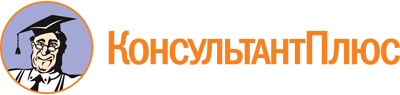 Постановление КМ РТ от 16.10.2013 N 764
(ред. от 27.03.2023)
"Об утверждении Государственной программы "Обеспечение общественного порядка и противодействие преступности в Республике Татарстан на 2014 - 2025 годы"Документ предоставлен КонсультантПлюс

www.consultant.ru

Дата сохранения: 29.06.2023
 Список изменяющих документов(в ред. Постановлений КМ РТ от 14.07.2014 N 492, от 25.09.2014 N 678,от 09.12.2014 N 962, от 31.12.2014 N 1090, от 02.02.2015 N 54,от 24.04.2015 N 279, от 07.08.2015 N 576, от 24.08.2015 N 619,от 26.08.2015 N 620, от 16.10.2015 N 771, от 11.11.2015 N 844,от 19.01.2016 N 19, от 11.02.2016 N 85, от 30.04.2016 N 274,от 14.05.2016 N 315, от 25.05.2016 N 346, от 21.06.2016 N 420,от 22.08.2016 N 580, от 29.08.2016 N 597, от 03.10.2016 N 703,от 19.10.2016 N 761, от 26.10.2016 N 784, от 16.12.2016 N 938,от 29.12.2016 N 1047, от 31.12.2016 N 1093, от 20.01.2017 N 18,от 16.03.2017 N 150, от 15.05.2017 N 286, от 07.06.2017 N 353,от 13.07.2017 N 481, от 28.07.2017 N 528, от 05.09.2017 N 632,от 04.10.2017 N 758, от 11.11.2017 N 862, от 06.12.2017 N 935,от 07.12.2017 N 947, от 26.02.2018 N 109, от 09.07.2018 N 560,от 01.09.2018 N 738, от 12.11.2018 N 990, от 24.12.2018 N 1212,от 06.08.2019 N 647, от 09.10.2019 N 896, от 28.01.2020 N 36,от 25.07.2020 N 623, от 31.08.2020 N 763, от 21.11.2020 N 1041,от 15.03.2021 N 131, от 18.11.2021 N 1103, от 21.02.2022 N 145,от 27.03.2023 N 352)КонсультантПлюс: примечание.В официальном тексте документа, видимо, допущена опечатка: Постановление КМ РТ N 1124 издано 22.12.2012, а не 21.12.2012.Список изменяющих документов(в ред. Постановлений КМ РТ от 14.07.2014 N 492,от 25.09.2014 N 678, от 09.12.2014 N 962, от 31.12.2014 N 1090,от 02.02.2015 N 54, от 24.04.2015 N 279, от 07.08.2015 N 576,от 24.08.2015 N 619, от 26.08.2015 N 620, от 16.10.2015 N 771,от 11.11.2015 N 844, от 19.01.2016 N 19, от 11.02.2016 N 85,от 30.04.2016 N 274, от 14.05.2016 N 315, от 25.05.2016 N 346,от 21.06.2016 N 420, от 22.08.2016 N 580, от 29.08.2016 N 597,от 03.10.2016 N 703, от 19.10.2016 N 761, от 26.10.2016 N 784,от 16.12.2016 N 938, от 29.12.2016 N 1047, от 31.12.2016 N 1093,от 20.01.2017 N 18, от 16.03.2017 N 150, от 15.05.2017 N 286,от 07.06.2017 N 353, от 13.07.2017 N 481, от 28.07.2017 N 528,от 05.09.2017 N 632, от 04.10.2017 N 758, от 11.11.2017 N 862,от 06.12.2017 N 935, от 07.12.2017 N 947, от 26.02.2018 N 109,от 09.07.2018 N 560, от 01.09.2018 N 738, от 12.11.2018 N 990,от 24.12.2018 N 1212, от 06.08.2019 N 647, от 09.10.2019 N 896,от 28.01.2020 N 36, от 25.07.2020 N 623. от 31.08.2020 N 763,от 21.11.2020 N 1041, от 15.03.2021 N 131, от 18.11.2021 N 1103,от 21.02.2022 N 145, от 27.03.2023 N 352)Наименование программыГосударственная программа "Обеспечение общественного порядка и противодействие преступности в Республике Татарстан на 2014 - 2025 годы" (далее - Программа)Государственная программа "Обеспечение общественного порядка и противодействие преступности в Республике Татарстан на 2014 - 2025 годы" (далее - Программа)(в ред. Постановлений КМ РТ от 12.11.2018 N 990, от 06.08.2019 N 647, от 25.07.2020 N 623)(в ред. Постановлений КМ РТ от 12.11.2018 N 990, от 06.08.2019 N 647, от 25.07.2020 N 623)(в ред. Постановлений КМ РТ от 12.11.2018 N 990, от 06.08.2019 N 647, от 25.07.2020 N 623)Государственный заказчик - координатор ПрограммыМинистерство внутренних дел по Республике Татарстан (по согласованию)Министерство внутренних дел по Республике Татарстан (по согласованию)Государственные заказчики ПрограммыМинистерство внутренних дел по Республике Татарстан (по согласованию);Совет Безопасности Республики Татарстан;Министерство юстиции Республики Татарстан;Министерство здравоохранения Республики Татарстан;Абзац исключен. - Постановление КМ РТ от 22.08.2016 N 580;Государственная инспекция Республики Татарстан по обеспечению государственного контроля за производством, оборотом и качеством этилового спирта, алкогольной продукции и защите прав потребителей;Министерство транспорта и дорожного хозяйства Республики ТатарстанМинистерство внутренних дел по Республике Татарстан (по согласованию);Совет Безопасности Республики Татарстан;Министерство юстиции Республики Татарстан;Министерство здравоохранения Республики Татарстан;Абзац исключен. - Постановление КМ РТ от 22.08.2016 N 580;Государственная инспекция Республики Татарстан по обеспечению государственного контроля за производством, оборотом и качеством этилового спирта, алкогольной продукции и защите прав потребителей;Министерство транспорта и дорожного хозяйства Республики Татарстан(в ред. Постановлений КМ РТ от 22.08.2016 N 580, от 16.12.2016 N 938)(в ред. Постановлений КМ РТ от 22.08.2016 N 580, от 16.12.2016 N 938)(в ред. Постановлений КМ РТ от 22.08.2016 N 580, от 16.12.2016 N 938)Основные разработчики ПрограммыМинистерство внутренних дел по Республике Татарстан;Совет Безопасности Республики Татарстан;Министерство юстиции Республики Татарстан;Министерство здравоохранения Республики Татарстан;Министерство культуры Республики Татарстан;Министерство цифрового развития государственного управления, информационных технологий и связи Республики Татарстан;Министерство образования и науки Республики Татарстан;Министерство транспорта и дорожного хозяйства Республики Татарстан;Управление Государственной инспекции безопасности дорожного движения Министерства внутренних дел по Республике Татарстан;Министерство труда, занятости и социальной защиты Республики Татарстан;Министерство по делам молодежи Республики Татарстан;Министерство финансов Республики Татарстан;Комитет Республики Татарстан по социально-экономическому мониторингу;Агентство инвестиционного развития Республики Татарстан;Абзац исключен. - Постановление КМ РТ от 22.08.2016 N 580;Государственная инспекция Республики Татарстан по обеспечению государственного контроля за производством, оборотом и качеством этилового спирта, алкогольной продукции и защите прав потребителей;органы местного самоуправления Республики Татарстан (по согласованию);Министерство спорта Республики ТатарстанМинистерство внутренних дел по Республике Татарстан;Совет Безопасности Республики Татарстан;Министерство юстиции Республики Татарстан;Министерство здравоохранения Республики Татарстан;Министерство культуры Республики Татарстан;Министерство цифрового развития государственного управления, информационных технологий и связи Республики Татарстан;Министерство образования и науки Республики Татарстан;Министерство транспорта и дорожного хозяйства Республики Татарстан;Управление Государственной инспекции безопасности дорожного движения Министерства внутренних дел по Республике Татарстан;Министерство труда, занятости и социальной защиты Республики Татарстан;Министерство по делам молодежи Республики Татарстан;Министерство финансов Республики Татарстан;Комитет Республики Татарстан по социально-экономическому мониторингу;Агентство инвестиционного развития Республики Татарстан;Абзац исключен. - Постановление КМ РТ от 22.08.2016 N 580;Государственная инспекция Республики Татарстан по обеспечению государственного контроля за производством, оборотом и качеством этилового спирта, алкогольной продукции и защите прав потребителей;органы местного самоуправления Республики Татарстан (по согласованию);Министерство спорта Республики Татарстан(в ред. Постановлений КМ РТ от 07.08.2015 N 576, от 22.08.2016 N 580, от 12.11.2018 N 990, от 25.07.2020 N 623)(в ред. Постановлений КМ РТ от 07.08.2015 N 576, от 22.08.2016 N 580, от 12.11.2018 N 990, от 25.07.2020 N 623)(в ред. Постановлений КМ РТ от 07.08.2015 N 576, от 22.08.2016 N 580, от 12.11.2018 N 990, от 25.07.2020 N 623)Цель ПрограммыПовышение качества и результативности противодействия преступности, охраны общественного порядка и обеспечения общественной безопасности в Республике ТатарстанПовышение качества и результативности противодействия преступности, охраны общественного порядка и обеспечения общественной безопасности в Республике ТатарстанЗадачи ПрограммыСовершенствование деятельности по профилактике правонарушений и преступлений в Республике Татарстан;сокращение смертности от дорожно-транспортных происшествий (далее - ДТП) и количества ДТП с пострадавшими;повышение уровня защищенности жизни и спокойствия граждан, проживающих на территории Республики Татарстан, их законных прав и интересов на основе противодействия экстремизму и терроризму, профилактики и предупреждения их проявлений в Республике Татарстан;снижение масштабов незаконного распространения и немедицинского потребления наркотиков в Республике Татарстан;выявление и устранение причин коррупции, противодействие условиям, способствующим ее проявлениям, формирование в обществе нетерпимого отношения к коррупции;создание в Республике Татарстан условий для эффективной защиты установленных законодательством Российской Федерации прав потребителей, развитие потребительского рынка товаров, работ и услуг;снижение масштабов злоупотребления алкогольной продукцией среди населения Республики Татарстан и профилактика алкоголизма;развитие инфраструктуры региональной системы профилактики безнадзорности и правонарушений несовершеннолетних, социальной реабилитации несовершеннолетних, вступивших в конфликт с закономСовершенствование деятельности по профилактике правонарушений и преступлений в Республике Татарстан;сокращение смертности от дорожно-транспортных происшествий (далее - ДТП) и количества ДТП с пострадавшими;повышение уровня защищенности жизни и спокойствия граждан, проживающих на территории Республики Татарстан, их законных прав и интересов на основе противодействия экстремизму и терроризму, профилактики и предупреждения их проявлений в Республике Татарстан;снижение масштабов незаконного распространения и немедицинского потребления наркотиков в Республике Татарстан;выявление и устранение причин коррупции, противодействие условиям, способствующим ее проявлениям, формирование в обществе нетерпимого отношения к коррупции;создание в Республике Татарстан условий для эффективной защиты установленных законодательством Российской Федерации прав потребителей, развитие потребительского рынка товаров, работ и услуг;снижение масштабов злоупотребления алкогольной продукцией среди населения Республики Татарстан и профилактика алкоголизма;развитие инфраструктуры региональной системы профилактики безнадзорности и правонарушений несовершеннолетних, социальной реабилитации несовершеннолетних, вступивших в конфликт с законом(в ред. Постановления КМ РТ от 06.08.2019 N 647)(в ред. Постановления КМ РТ от 06.08.2019 N 647)(в ред. Постановления КМ РТ от 06.08.2019 N 647)Перечень подпрограмм1. "Организация деятельности по профилактике правонарушений и преступлений в Республике Татарстан на 2014 - 2025 годы";2. "Повышение безопасности дорожного движения в Республике Татарстан на 2014 - 2025 годы";3. "Профилактика терроризма и экстремизма в Республике Татарстан на 2014 - 2025 годы";4. "Профилактика наркомании среди населения Республики Татарстан на 2014 - 2025 годы";5. "Реализация антикоррупционной политики в Республике Татарстан на 2014 год";6. "Развитие комплексной системы защиты прав потребителей в Республике Татарстан на 2014 - 2025 годы";7. "Снижение масштабов злоупотребления алкогольной продукцией и профилактика алкоголизма в Республике Татарстан на 2017 - 2025 годы";8. "Профилактика безнадзорности и правонарушений среди несовершеннолетних в Республике Татарстан на 2019 - 2025 годы"1. "Организация деятельности по профилактике правонарушений и преступлений в Республике Татарстан на 2014 - 2025 годы";2. "Повышение безопасности дорожного движения в Республике Татарстан на 2014 - 2025 годы";3. "Профилактика терроризма и экстремизма в Республике Татарстан на 2014 - 2025 годы";4. "Профилактика наркомании среди населения Республики Татарстан на 2014 - 2025 годы";5. "Реализация антикоррупционной политики в Республике Татарстан на 2014 год";6. "Развитие комплексной системы защиты прав потребителей в Республике Татарстан на 2014 - 2025 годы";7. "Снижение масштабов злоупотребления алкогольной продукцией и профилактика алкоголизма в Республике Татарстан на 2017 - 2025 годы";8. "Профилактика безнадзорности и правонарушений среди несовершеннолетних в Республике Татарстан на 2019 - 2025 годы"(в ред. Постановлений КМ РТ от 29.12.2016 N 1047, от 16.03.2017 N 150, от 12.11.2018 N 990, от 06.08.2019 N 647, от 25.07.2020 N 623)(в ред. Постановлений КМ РТ от 29.12.2016 N 1047, от 16.03.2017 N 150, от 12.11.2018 N 990, от 06.08.2019 N 647, от 25.07.2020 N 623)(в ред. Постановлений КМ РТ от 29.12.2016 N 1047, от 16.03.2017 N 150, от 12.11.2018 N 990, от 06.08.2019 N 647, от 25.07.2020 N 623)Сроки и этапы реализации Программы2014 - 2022 годы:I этап - 2014 - 2017 годы;II этап - 2018 - 2021 годы;III этап - 2022 - 2025 годы2014 - 2022 годы:I этап - 2014 - 2017 годы;II этап - 2018 - 2021 годы;III этап - 2022 - 2025 годы(в ред. Постановления КМ РТ от 25.07.2020 N 623)(в ред. Постановления КМ РТ от 25.07.2020 N 623)(в ред. Постановления КМ РТ от 25.07.2020 N 623)Объемы финансирования Программы с распределением по годам и источникамОбщий объем финансирования Программы за счет средств бюджета Республики Татарстан составляет 27 998,5749 млн рублей.(млн рублей)Общий объем финансирования Программы за счет средств бюджета Республики Татарстан составляет 27 998,5749 млн рублей.(млн рублей)Объемы финансирования Программы с распределением по годам и источникамГодСредства бюджета Республики ТатарстанОбъемы финансирования Программы с распределением по годам и источникам20141 724,261Объемы финансирования Программы с распределением по годам и источникам20151 749,3376Объемы финансирования Программы с распределением по годам и источникам20161 924,8585Объемы финансирования Программы с распределением по годам и источникам20171 939,4089Объемы финансирования Программы с распределением по годам и источникам20182 044,4549Объемы финансирования Программы с распределением по годам и источникам20192 188,7229Объемы финансирования Программы с распределением по годам и источникам20202 387,9255Объемы финансирования Программы с распределением по годам и источникам20212 984,1024Объемы финансирования Программы с распределением по годам и источникам20222 866,095Объемы финансирования Программы с распределением по годам и источникам20232 747,6125Объемы финансирования Программы с распределением по годам и источникам20242 719,1966Объемы финансирования Программы с распределением по годам и источникам20252 722,5991Объемы финансирования Программы с распределением по годам и источникамВсего27 998,5749Объемы финансирования Программы с распределением по годам и источникамПримечание. Объемы финансирования носят прогнозный характер и подлежат ежегодной корректировке с учетом возможностей соответствующих бюджетовПримечание. Объемы финансирования носят прогнозный характер и подлежат ежегодной корректировке с учетом возможностей соответствующих бюджетов(в ред. Постановления КМ РТ от 27.03.2023 N 352)(в ред. Постановления КМ РТ от 27.03.2023 N 352)(в ред. Постановления КМ РТ от 27.03.2023 N 352)Ожидаемые конечные результаты реализации целей и задач Программы (индикаторы оценки результатов) с разбивкой по годам и показатели бюджетной эффективности ПрограммыРеализация мероприятий Программы позволит достичь:сокращения количества (динамика) преступлений, совершенных на 100 тыс. населения, к 2025 году до 1 290,0 единицы;сокращения количества лиц, погибших в ДТП, к 2025 году до 296 человек;увеличения доли населения, осуждающего политически мотивированное насилие, к 2025 году до 95 процентов;увеличения доли преступлений, совершенных в составе группы по предварительному сговору, организованной группой и преступным сообществом, от общего количества расследованных наркопреступлений к 2025 году до 102,3 процента;увеличения доли органов государственной власти Республики Татарстан и органов местного самоуправления Республики Татарстан, внедривших внутренний контроль и антикоррупционный механизм в кадровую политику, до 100 процентов;доведения количества мероприятий по защите прав потребителей, проведенных органами местного самоуправления, к 2025 году до 114 процентов;сокращения удельного веса преступлений, совершенных в состоянии алкогольного опьянения, в общем числе расследованных преступлений к 2025 году до 36,3 процента;сокращения числа несовершеннолетних, состоящих на учете в подразделениях по делам несовершеннолетних органов внутренних дел, к 2025 году до 2 700 человекРеализация мероприятий Программы позволит достичь:сокращения количества (динамика) преступлений, совершенных на 100 тыс. населения, к 2025 году до 1 290,0 единицы;сокращения количества лиц, погибших в ДТП, к 2025 году до 296 человек;увеличения доли населения, осуждающего политически мотивированное насилие, к 2025 году до 95 процентов;увеличения доли преступлений, совершенных в составе группы по предварительному сговору, организованной группой и преступным сообществом, от общего количества расследованных наркопреступлений к 2025 году до 102,3 процента;увеличения доли органов государственной власти Республики Татарстан и органов местного самоуправления Республики Татарстан, внедривших внутренний контроль и антикоррупционный механизм в кадровую политику, до 100 процентов;доведения количества мероприятий по защите прав потребителей, проведенных органами местного самоуправления, к 2025 году до 114 процентов;сокращения удельного веса преступлений, совершенных в состоянии алкогольного опьянения, в общем числе расследованных преступлений к 2025 году до 36,3 процента;сокращения числа несовершеннолетних, состоящих на учете в подразделениях по делам несовершеннолетних органов внутренних дел, к 2025 году до 2 700 человек(в ред. Постановления КМ РТ от 25.07.2020 N 623)(в ред. Постановления КМ РТ от 25.07.2020 N 623)(в ред. Постановления КМ РТ от 25.07.2020 N 623)ГодСредства бюджета Республики Татарстан20141 724,26120151 749,337620161 924,858520171 939,408920182 044,454920192 188,722920202 387,925520212 984,102420222 866,09520232 747,612520242 719,196620252 722,5991Всего27 998,5749Список изменяющих документов(в ред. Постановления КМ РТ от 25.07.2020 N 623)Наименование целиНаименование задачиИндикаторы оценки конечных результатов, единица измеренияЗначения индикаторовЗначения индикаторовЗначения индикаторовЗначения индикаторовЗначения индикаторовЗначения индикаторовЗначения индикаторовЗначения индикаторовЗначения индикаторовЗначения индикаторовЗначения индикаторовЗначения индикаторовЗначения индикаторовНаименование целиНаименование задачиИндикаторы оценки конечных результатов, единица измерениябазовый год2014 г.2015 г.2016 г.2017 г.2018 г.2019 г.2020 г.2021 г.2022 г.2023 г.2024 г.2025 г.12345678910111213141516Повышение качества и результативности противодействия преступности, охраны общественного порядка и обеспечения общественной безопасности в Республике ТатарстанСовершенствование деятельности по профилактике правонарушений и преступлений в Республике ТатарстанКоличество (динамика) преступлений, совершенных на 100 тыс. населения, единиц1 356,3(2012 г.)1 346,31 336,01 326,01 316,01 306,01 296,01 295,01 294,01 293,01 292,01 291,01 290,0Повышение качества и результативности противодействия преступности, охраны общественного порядка и обеспечения общественной безопасности в Республике ТатарстанСокращение смертности от ДТП и количества ДТП с пострадавшимиЧисло лиц, погибших в ДТП, человек695(2012 г.)677666658606566528495432370343319296Повышение качества и результативности противодействия преступности, охраны общественного порядка и обеспечения общественной безопасности в Республике ТатарстанПовышение уровня защищенности жизни и спокойствия граждан, проживающих на территории Республики Татарстан, их законных прав и интересов на основе противодействия экстремизму и терроризму, профилактики и предупреждения их проявлений в Республике ТатарстанДоля населения, оценивающего как достаточные меры борьбы правоохранительных органов с проявлениями терроризма и экстремизма, процентов40(2012 г.)505560---------Повышение качества и результативности противодействия преступности, охраны общественного порядка и обеспечения общественной безопасности в Республике ТатарстанПовышение уровня защищенности жизни и спокойствия граждан, проживающих на территории Республики Татарстан, их законных прав и интересов на основе противодействия экстремизму и терроризму, профилактики и предупреждения их проявлений в Республике ТатарстанДоля населения, осуждающего политически мотивированное насилие, процентов---80828486889092939495Повышение качества и результативности противодействия преступности, охраны общественного порядка и обеспечения общественной безопасности в Республике ТатарстанСнижение масштабов незаконного распространения и немедицинского потребления наркотиков в Республике ТатарстанДоля преступлений, совершенных в составе группы по предварительному сговору, организованной группой и преступным сообществом, от общего количества расследованных наркопреступлений, процентов100(2012 г.)100,2100,3100,5100,7100,9101,1101,3101,5101,7101,9102,1102,3Повышение качества и результативности противодействия преступности, охраны общественного порядка и обеспечения общественной безопасности в Республике ТатарстанВыявление и устранение причин коррупции, противодействие условиям, способствующим ее проявлениям, формирование в обществе нетерпимого отношения к коррупцииДоля органов государственной власти Республики Татарстан и органов местного самоуправления Республики Татарстан, внедривших внутренний контроль и антикоррупционный механизм в кадровую политику, процентов90(2013 г.)100-----------Повышение качества и результативности противодействия преступности, охраны общественного порядка и обеспечения общественной безопасности в Республике ТатарстанСоздание в Республике Татарстан условий для эффективной защиты установленных законодательством Российской Федерации прав потребителей, развитие потребительского рынка товаров, работ и услугКоличество обращений граждан по фактам нарушений законодательства Российской Федерации в области защиты прав потребителей, процентов100(2013 г.)97939393--------Повышение качества и результативности противодействия преступности, охраны общественного порядка и обеспечения общественной безопасности в Республике ТатарстанСоздание в Республике Татарстан условий для эффективной защиты установленных законодательством Российской Федерации прав потребителей, развитие потребительского рынка товаров, работ и услугКоличество мероприятий по защите прав потребителей, проведенных органами местного самоуправления, процентов----100105108110112112,5113113,5114Повышение качества и результативности противодействия преступности, охраны общественного порядка и обеспечения общественной безопасности в Республике ТатарстанСнижение масштабов злоупотребления алкогольной продукцией среди населения Республики Татарстан и профилактика алкоголизмаУдельный вес преступлений, совершенных в состоянии алкогольного опьянения, в общем числе расследованных преступлений, процентов33,9(2015 г.)---37,137,036,936,836,736,636,536,436,3Повышение качества и результативности противодействия преступности, охраны общественного порядка и обеспечения общественной безопасности в Республике ТатарстанРазвитие инфраструктуры региональной системы профилактики безнадзорности и правонарушений несовершеннолетних, социальной реабилитации несовершеннолетних, вступивших в конфликт с закономЧисло несовершеннолетних, состоящих на учете в подразделениях по делам несовершеннолетних органов внутренних дел, человек3 104(2018 г.)-----3 0702 9802 9002 8502 8002 7502 700Список изменяющих документов(в ред. Постановления КМ РТ от 27.03.2023 N 352)Наименование подпрограммыИсточник финансированияОбъем финансирования, млн рублейОбъем финансирования, млн рублейОбъем финансирования, млн рублейОбъем финансирования, млн рублейОбъем финансирования, млн рублейОбъем финансирования, млн рублейОбъем финансирования, млн рублейОбъем финансирования, млн рублейОбъем финансирования, млн рублейОбъем финансирования, млн рублейОбъем финансирования, млн рублейОбъем финансирования, млн рублейНаименование подпрограммыИсточник финансирования2014 г.2015 г.2016 г.2017 г.2018 г.2019 г.2020 г.2021 г.2022 г.2023 г.2024 г.2025 г.1234567891011121314Организация деятельности по профилактике правонарушений и преступлений в Республике Татарстан на 2014 - 2025 годыбюджет Республики Татарстан172,5175,0176274,4685151,7289159,8564143,3235183,7909259,8139232,647146,1525146,1525146,1525Повышение безопасности дорожного движения в Республике Татарстан на 2014 - 2025 годыбюджет Республики Татарстан1 499,811 533,711 607,21 7441 840,88851 990,31792 166,73522 669,46192 582,9582 547,32 518,88412 522,2866Профилактика терроризма и экстремизма в Республике Татарстан на 2014 - 2025 годыбюджет Республики Татарстан15,54415,9117,3117,817,8317,7517,2817,9517,2817,2817,2817,28Профилактика наркомании среди населения Республики Татарстан на 2014 - 2025 годыбюджет Республики Татарстан202020,9820,9820,9820,9813,74720,776619,1120,7820,7820,78Реализация антикоррупционной политики в Республике Татарстан на 2014 годбюджет Республики Татарстан12,407-----------Развитие комплексной системы защиты прав потребителей в Республике Татарстан на 2014 - 2025 годыбюджет Республики Татарстан4,04,74,94,94,94,96,37244,94,94,94,94,9Снижение масштабов злоупотребления алкогольной продукцией и профилактика алкоголизма в Республике Татарстан на 2017 - 2025 годы-------------Профилактика безнадзорности и правонарушений среди несовершеннолетних в Республике Татарстан на 2019 - 2025 годыбюджет Республики Татарстан-----11,4515-11,29,211,211,211,2Всего по программеВсего по программе1 724,2611 749,33761 924,85851 939,40892 044,45492 188,72292 387,92552 984,10242 866,0952 747,61252 719,19662 722,5991Список изменяющих документов(в ред. Постановлений КМ РТ от 25.07.2020 N 623, от 21.11.2020 N 1041,от 15.03.2021 N 131, от 21.02.2022 N 145, от 27.03.2023 N 352)Наименование подпрограммы"Организация деятельности по профилактике правонарушений и преступлений в Республике Татарстан на 2014 - 2025 годы" (далее - Подпрограмма-1)"Организация деятельности по профилактике правонарушений и преступлений в Республике Татарстан на 2014 - 2025 годы" (далее - Подпрограмма-1)Государственный заказчик - координатор Подпрограммы-1Министерство внутренних дел по Республике Татарстан (по согласованию)Министерство внутренних дел по Республике Татарстан (по согласованию)Основные разработчики Подпрограммы-1Министерство внутренних дел по Республике Татарстан;Министерство образования и науки Республики Татарстан;Министерство труда, занятости и социальной защиты Республики Татарстан;Министерство культуры Республики Татарстан;Министерство здравоохранения Республики Татарстан;Министерство по делам молодежи Республики Татарстан;Министерство спорта Республики Татарстан;Министерство по делам гражданской обороны и чрезвычайным ситуациям Республики Татарстан;Управление Федеральной службы исполнения наказаний по Республике Татарстан;Управление Федеральной службы безопасности Российской Федерации по Республике ТатарстанМинистерство внутренних дел по Республике Татарстан;Министерство образования и науки Республики Татарстан;Министерство труда, занятости и социальной защиты Республики Татарстан;Министерство культуры Республики Татарстан;Министерство здравоохранения Республики Татарстан;Министерство по делам молодежи Республики Татарстан;Министерство спорта Республики Татарстан;Министерство по делам гражданской обороны и чрезвычайным ситуациям Республики Татарстан;Управление Федеральной службы исполнения наказаний по Республике Татарстан;Управление Федеральной службы безопасности Российской Федерации по Республике ТатарстанЦель Подпрограммы-1Совершенствование деятельности по профилактике правонарушений и преступлений в Республике ТатарстанСовершенствование деятельности по профилактике правонарушений и преступлений в Республике ТатарстанЗадачи Подпрограммы-1Снижение уровня преступности на территории Республики Татарстан;применение инновационных форм и методов работы с несовершеннолетними, активизация и совершенствование нравственного и патриотического воспитания детей и молодежи;организация подготовки осужденных к освобождению из мест лишения свободы;организация деятельности органов внутренних дел в обеспечении общественной безопасности и внедрение современных технических средств для обеспечения правопорядка и безопасности в общественных местах и раскрытия преступлений;обеспечение правопорядка на улицахСнижение уровня преступности на территории Республики Татарстан;применение инновационных форм и методов работы с несовершеннолетними, активизация и совершенствование нравственного и патриотического воспитания детей и молодежи;организация подготовки осужденных к освобождению из мест лишения свободы;организация деятельности органов внутренних дел в обеспечении общественной безопасности и внедрение современных технических средств для обеспечения правопорядка и безопасности в общественных местах и раскрытия преступлений;обеспечение правопорядка на улицахСроки и этапы реализации Подпрограммы-12014 - 2025 годы:I этап - 2014 - 2017 годы;II этап - 2018 - 2021 годы;III этап - 2022 - 2025 годы2014 - 2025 годы:I этап - 2014 - 2017 годы;II этап - 2018 - 2021 годы;III этап - 2022 - 2025 годыОбъемы финансирования Подпрограммы-1 с распределением по годам и источникамОбщий объем финансирования Подпрограммы-1 за счет средств бюджета Республики Татарстан составляет 2 191,6042 млн рублей.(млн рублей)Общий объем финансирования Подпрограммы-1 за счет средств бюджета Республики Татарстан составляет 2 191,6042 млн рублей.(млн рублей)Объемы финансирования Подпрограммы-1 с распределением по годам и источникамГодСредства бюджета Республики ТатарстанОбъемы финансирования Подпрограммы-1 с распределением по годам и источникам2014172,5Объемы финансирования Подпрограммы-1 с распределением по годам и источникам2015175,0176Объемы финансирования Подпрограммы-1 с распределением по годам и источникам2016274,4685Объемы финансирования Подпрограммы-1 с распределением по годам и источникам2017151,7289Объемы финансирования Подпрограммы-1 с распределением по годам и источникам2018159,8564Объемы финансирования Подпрограммы-1 с распределением по годам и источникам2019143,3235Объемы финансирования Подпрограммы-1 с распределением по годам и источникам2020183,7909Объемы финансирования Подпрограммы-1 с распределением по годам и источникам2021259,8139Объемы финансирования Подпрограммы-1 с распределением по годам и источникам2022232,647Объемы финансирования Подпрограммы-1 с распределением по годам и источникам2023146,1525Объемы финансирования Подпрограммы-1 с распределением по годам и источникам2024146,1525Объемы финансирования Подпрограммы-1 с распределением по годам и источникам2025146,1525Объемы финансирования Подпрограммы-1 с распределением по годам и источникамВсего2 191,6042Объемы финансирования Подпрограммы-1 с распределением по годам и источникамПримечание. Объемы финансирования носят прогнозный характер и подлежат ежегодной корректировке с учетом возможностей соответствующих бюджетовПримечание. Объемы финансирования носят прогнозный характер и подлежат ежегодной корректировке с учетом возможностей соответствующих бюджетов(в ред. Постановления КМ РТ от 27.03.2023 N 352)(в ред. Постановления КМ РТ от 27.03.2023 N 352)(в ред. Постановления КМ РТ от 27.03.2023 N 352)Ожидаемые конечные результаты реализации цели и задач Подпрограммы-1 (индикаторы оценки результатов) с разбивкой по годам и показатели бюджетной эффективности Подпрограммы-1Реализация мероприятий Подпрограммы-1 позволит к 2025 году по сравнению с 2012 годом достичь сокращения:количества преступлений, совершенных на 100 тыс. населения, до 1 290 единиц;удельного веса преступлений, совершенных лицами, ранее судимыми, в общем числе расследованных преступлений до 31,3 процента;удельного веса преступлений в общем числе зарегистрированных, совершенных на улицах, до 23,1 процента, и совершенных в общественных местах - до 34,2 процентаРеализация мероприятий Подпрограммы-1 позволит к 2025 году по сравнению с 2012 годом достичь сокращения:количества преступлений, совершенных на 100 тыс. населения, до 1 290 единиц;удельного веса преступлений, совершенных лицами, ранее судимыми, в общем числе расследованных преступлений до 31,3 процента;удельного веса преступлений в общем числе зарегистрированных, совершенных на улицах, до 23,1 процента, и совершенных в общественных местах - до 34,2 процентаГодСредства бюджета Республики Татарстан2014172,52015175,01762016274,46852017151,72892018159,85642019143,32352020183,79092021259,81392022232,6472023146,15252024146,15252025146,1525Всего2 191,6042Список изменяющих документов(в ред. Постановлений КМ РТ от 21.11.2020 N 1041, от 15.03.2021 N 131,от 21.02.2022 N 145, от 27.03.2023 N 352)Наименование основного мероприятияИсполнителиСроки выполнения основных мероприятийИндикаторы оценки конечных результатов, единица измеренияЗначения индикаторовЗначения индикаторовЗначения индикаторовЗначения индикаторовЗначения индикаторовЗначения индикаторовЗначения индикаторовФинансирование за счет средств бюджета Республики Татарстан, млн рублейФинансирование за счет средств бюджета Республики Татарстан, млн рублейФинансирование за счет средств бюджета Республики Татарстан, млн рублейФинансирование за счет средств бюджета Республики Татарстан, млн рублейФинансирование за счет средств бюджета Республики Татарстан, млн рублейФинансирование за счет средств бюджета Республики Татарстан, млн рублейНаименование основного мероприятияИсполнителиСроки выполнения основных мероприятийИндикаторы оценки конечных результатов, единица измерения2012 год (базовый)2014 год2015 год2016 год2017 год2018 год2019 год2014 год2015 год2016 год2017 год2018 год2019 год1234567891011121314151617Цель: совершенствование деятельности по профилактике правонарушений и преступлений в Республике ТатарстанЦель: совершенствование деятельности по профилактике правонарушений и преступлений в Республике ТатарстанЦель: совершенствование деятельности по профилактике правонарушений и преступлений в Республике ТатарстанЦель: совершенствование деятельности по профилактике правонарушений и преступлений в Республике ТатарстанЦель: совершенствование деятельности по профилактике правонарушений и преступлений в Республике ТатарстанЦель: совершенствование деятельности по профилактике правонарушений и преступлений в Республике ТатарстанЦель: совершенствование деятельности по профилактике правонарушений и преступлений в Республике ТатарстанЦель: совершенствование деятельности по профилактике правонарушений и преступлений в Республике ТатарстанЦель: совершенствование деятельности по профилактике правонарушений и преступлений в Республике ТатарстанЦель: совершенствование деятельности по профилактике правонарушений и преступлений в Республике ТатарстанЦель: совершенствование деятельности по профилактике правонарушений и преступлений в Республике ТатарстанЦель: совершенствование деятельности по профилактике правонарушений и преступлений в Республике ТатарстанЦель: совершенствование деятельности по профилактике правонарушений и преступлений в Республике ТатарстанЦель: совершенствование деятельности по профилактике правонарушений и преступлений в Республике ТатарстанЦель: совершенствование деятельности по профилактике правонарушений и преступлений в Республике ТатарстанЦель: совершенствование деятельности по профилактике правонарушений и преступлений в Республике ТатарстанЦель: совершенствование деятельности по профилактике правонарушений и преступлений в Республике ТатарстанЗадача 1. Снижение уровня преступности на территории Республики ТатарстанЗадача 1. Снижение уровня преступности на территории Республики ТатарстанЗадача 1. Снижение уровня преступности на территории Республики ТатарстанЗадача 1. Снижение уровня преступности на территории Республики ТатарстанЗадача 1. Снижение уровня преступности на территории Республики ТатарстанЗадача 1. Снижение уровня преступности на территории Республики ТатарстанЗадача 1. Снижение уровня преступности на территории Республики ТатарстанЗадача 1. Снижение уровня преступности на территории Республики ТатарстанЗадача 1. Снижение уровня преступности на территории Республики ТатарстанЗадача 1. Снижение уровня преступности на территории Республики ТатарстанЗадача 1. Снижение уровня преступности на территории Республики ТатарстанЗадача 1. Снижение уровня преступности на территории Республики ТатарстанЗадача 1. Снижение уровня преступности на территории Республики ТатарстанЗадача 1. Снижение уровня преступности на территории Республики ТатарстанЗадача 1. Снижение уровня преступности на территории Республики ТатарстанЗадача 1. Снижение уровня преступности на территории Республики ТатарстанЗадача 1. Снижение уровня преступности на территории Республики Татарстан1.1. Организовать проведение социологических исследований по оценке населением общественной безопасности, деятельности правоохранительных органов Республики Татарстан и социально-экономического положения Республики ТатарстанГБУ "ЦЭСИ РТ <1>2014 - 2019 годыКоличество преступлений, совершенных на 100 тыс. населения, единиц1 356,31 346,31 336,01 326,01 316,01 306,01 296,00,80,60,60,60,60,61.1. Организовать проведение социологических исследований по оценке населением общественной безопасности, деятельности правоохранительных органов Республики Татарстан и социально-экономического положения Республики ТатарстанАгентство "Татмедиа"2014 годКоличество преступлений, совершенных на 100 тыс. населения, единиц1 356,31 346,31 336,01 326,01 316,01 306,01 296,01,2-----1.2. Стимулировать добровольную сдачу оружия и боеприпасов, незаконно хранящихся у населенияГБУ "Безопасность дорожного движения", УФСВНГ по РТ (по согласованию), МВД по РТ (по согласованию)2014 - 2019 годыКоличество преступлений, совершенных на 100 тыс. населения, единиц1 356,31 346,31 336,01 326,01 316,01 306,01 296,01,151,41,450,80,80,81.3. Проводить оперативно-профилактические мероприятия по борьбе с коррупцией, мошенничеством, фальшивомонетничеством, незаконным оборотом алкогольной и спиртосодержащей продукции, освещать их в СМИ, обеспечить изготовление полиграфической продукции (информационных листков, буклетов, стикеров, блокнотов), содержащей сведения о наиболее распространенных видах мошенничества и рекомендации по соблюдению правил личной экономической безопасности, для раздачи населению, размещать агитационно-рекламные материалы в общественных местахГБУ "Безопасность дорожного движения"2014 - 2019 годыКоличество преступлений, совершенных на 100 тыс. населения, единиц1 356,31 346,31 336,01 326,01 316,01 306,01 296,00,50,30,10,10,10,11.4. Организовать пиаракции, направленные на профилактику правонарушений, ход и результаты которых освещать в СМИАгентство "Татмедиа", МВД по РТ (по согласованию), ОМС (по согласованию)2014 - 2019 годыКоличество преступлений, совершенных на 100 тыс. населения, единиц1 356,31 346,31 336,01 326,01 316,01 306,01 296,00,20,10,10,10,10,11.5. Развивать ведомственный сегмент МВД по РТ единой межведомственной системы электронного документооборота органов государственной власти Республики ТатарстанГБУ "Безопасность дорожного движения"2015 - 2019 годыКоличество преступлений, совершенных на 100 тыс. населения, единиц1 356,31 346,31 336,01 326,01 316,01 306,01 296,0-0,39210,39880,3480,40,41.6. Развивать сегмент единой государственной информационной системы "ГЛОНАСС+112":взаимодействие с имеющимися информационными системами в МВД России, МВД по РТ, сопровождение и обслуживание программного обеспеченияГБУ "Безопасность дорожного движения"2014 - 2017 годыКоличество преступлений, совершенных на 100 тыс. населения, единиц1 356,31 346,31 336,01 326,01 316,01 306,01 296,0-0,35260,55830,995--1.7. Приобрести диагностический сканер PDL3000ГБУ "Безопасность дорожного движения"2015 годКоличество преступлений, совершенных на 100 тыс. населения, единиц1 356,31 346,31 336,01 326,01 316,01 306,01 296,0-0,2495----1.8. Приобрести два комплекса специальных технических средств для сбора (копирования) информации "Поиск Д"ГБУ "Безопасность дорожного движения"2015 годКоличество преступлений, совершенных на 100 тыс. населения, единиц1 356,31 346,31 336,01 326,01 316,01 306,01 296,0-0,7----1.9. Приобрести измерители эффективности тормозных систем "ЭФФЕКТ-02"ГБУ "Безопасность дорожного движения"2016 годКоличество преступлений, совершенных на 100 тыс. населения, единиц1 356,31 346,31 336,01 326,01 316,01 306,01 296,0--0,0758---1.10. Продолжить работу по выявлению и изъятию из оборота продукции, содержащей психоактивные вещества, в рамках проводимых плановых мероприятий по контролю, а также рейдов с сотрудниками МВД по РТУправление Роспотребнадзора по РТ (по согласованию), МВД по РТ (по согласованию)2014 - 2019 годыКоличество преступлений, совершенных на 100 тыс. населения, единиц1 356,31 346,31 336,01 326,01 316,01 306,01 296,0------1.11. Осуществлять контроль хозяйствующих субъектов предпринимательства, ведущих розничную продажу табачных изделий на территории Республики Татарстан, с выявлением фактов реализации сигарет с нарушением установленных требованийУправление Роспотребнадзора по РТ (по согласованию)2014 - 2019 годыКоличество преступлений, совершенных на 100 тыс. населения, единиц1 356,31 346,31 336,01 326,01 316,01 306,01 296,0------1.12. Проводить мероприятия, направленные на пресечение и предупреждение правонарушений при продаже аудиовизуальной продукцииУправление Роспотребнадзора по РТ (по согласованию)2014 - 2019 годыКоличество преступлений, совершенных на 100 тыс. населения, единиц1 356,31 346,31 336,01 326,01 316,01 306,01 296,0------1.13. Осуществлять оперативно-профилактические мероприятия, направленные на пресечение нелегального оборота алкогольной и спиртосодержащей продукции, фактов реализации несовершеннолетним табачных изделий, алкогольной и спиртосодержащей продукции, изъятие из оборота контрафактных и фальсифицированных товаровГосалкогольинспекция РТ, Управление Роспотребнадзора по РТ (по согласованию), МВД по РТ (по согласованию)2014 - 2019 годыКоличество преступлений, совершенных на 100 тыс. населения, единиц1 356,31 346,31 336,01 326,01 316,01 306,01 296,0------1.14. Ввести в эксплуатацию системы электропитания, кондиционирования, пожарной сигнализации и подсистемы газового пожаротушения помещения Центра обработки данных повышенной надежности и производительности МВД по РТГБУ "Безопасность дорожного движения"2015 - 2016 годыКоличество преступлений, совершенных на 100 тыс. населения, единиц1 356,31 346,31 336,01 326,01 316,01 306,01 296,0-12,459114,2894---1.15. Провести капитальный и текущий ремонт зданий, сооружений и помещений отдельного батальона охраны и конвоирования подозреваемых и обвиняемых Управления МВД России по г. Казани, изоляторов временного содержания и специальных приемников территориальных органов МВД России на районном уровне, подчиненных МВД по РТ, Центра временного содержания иностранных граждан и иных объектов МВД по РТМСАиЖКХ РТ2015 - 2019 годыКоличество преступлений, совершенных на 100 тыс. населения, единиц1 356,31 346,31 336,01 326,01 316,01 306,01 296,0-6,86,547,00291,22,11191.16. Оснастить изоляторы временного содержания подозреваемых и обвиняемых органов внутренних дел Республики Татарстан специальным оборудованием (замки, досмотровые зеркала, видеорегистраторы, камеры видеонаблюдения), а также специальным автотранспортом типа "Автозак", системами видеонаблюденияГБУ "Безопасность дорожного движения"2015 - 2019 годыКоличество преступлений, совершенных на 100 тыс. населения, единиц1 356,31 346,31 336,01 326,01 316,01 306,01 296,0-2,51,6651,03,01,01.17. Модернизировать и развивать телекоммуникационные системы и телефонную связьГБУ "Безопасность дорожного движения"2015 - 2019 годыКоличество преступлений, совершенных на 100 тыс. населения, единиц1 356,31 346,31 336,01 326,01 316,01 306,01 296,0-2,46803,79355,7327,24,941.18. Модернизировать приемопередающее оборудование с приобретением абонентских терминаловГБУ "Безопасность дорожного движения"2015, 2017 - 2019 годыКоличество преступлений, совершенных на 100 тыс. населения, единиц1 356,31 346,31 336,01 326,01 316,01 306,01 296,0-10,0-13,890527,320,421.19. Приобрести программное обеспечение, серверное оборудование автоматизированных рабочих мест и бортовое навигационно-связное оборудованиеГБУ "Безопасность дорожного движения"2015, 2017 - 2019 годыКоличество преступлений, совершенных на 100 тыс. населения, единиц1 356,31 346,31 336,01 326,01 316,01 306,01 296,0-6,7833-9,151,41,31.20. Приобрести оборудование системы видео-конференц-связи МВД по РТГБУ "Безопасность дорожного движения"2015 - 2019 годыКоличество преступлений, совершенных на 100 тыс. населения, единиц1 356,31 346,31 336,01 326,01 316,01 306,01 296,0-7,95978,2337,800614,814,11.21. Внедрять современные методы судебно-медицинской экспертизы, оснастив ГАУЗ "Республиканское бюро судебно-медицинской экспертизы Минздрава РТ" современной медицинской техникой и оборудованиемМинздрав РТ2014 - 2019 годыКоличество преступлений, совершенных на 100 тыс. населения, единиц1 356,31 346,31 336,01 326,01 316,01 306,01 296,04,13,052,52,52,52,51.22. Оснастить дежурные части органов внутренних дел современным оборудованием, а также программным обеспечениемГБУ "Безопасность дорожного движения"2014 годКоличество преступлений, совершенных на 100 тыс. населения, единиц1 356,31 346,31 336,01 326,01 316,01 306,01 296,0------1.23. Приобрести специальное оборудование, предназначенное для предупреждения и предотвращения террористических актов, совершаемых с применением взрывных устройств, а также сохранения следов преступления в целях их раскрытияГБУ "Безопасность дорожного движения"2014 годКоличество преступлений, совершенных на 100 тыс. населения, единиц1 356,31 346,31 336,01 326,01 316,01 306,01 296,01,1-----1.24. Оснастить оргтехникой мобильные оперативно-розыскные группы по решению задач противодействия террористической и экстремистской деятельности в целях эффективного информационно-справочного сопровожденияМинюст РТ, УФСБ РФ по РТ (по согласованию)2014 годКоличество преступлений, совершенных на 100 тыс. населения, единиц1 356,31 346,31 336,01 326,01 316,01 306,01 296,00,1-----1.25. Организовать информационно-пропагандистскую деятельность, направленную против религиозно-националистического экстремизмаАгентство "Татмедиа", Управление Президента РТ ВРО (по согласованию), МВД по РТ (по согласованию), Минцифра РТ2014 - 2019 годыКоличество преступлений, совершенных на 100 тыс. населения, единиц1 356,31 346,31 336,01 326,01 316,01 306,01 296,00,4-----1.26. Обеспечить экспертно-криминалистические подразделения органов внутренних дел современным оборудованием для проведения экспертизГБУ "Безопасность дорожного движения"2019 годКоличество преступлений, совершенных на 100 тыс. населения, единиц1 356,31 346,31 336,01 326,01 316,01 306,01 296,0-----1,31.27. Приобрести компьютерные полиграфы и оборудование к ним, организовать обучение сотрудников по курсу "Компьютерные полиграфные системы"ГБУ "Безопасность дорожного движения"2019 годКоличество преступлений, совершенных на 100 тыс. населения, единиц1 356,31 346,31 336,01 326,01 316,01 306,01 296,0-----0,4Задача 2. Применение инновационных форм и методов работы с несовершеннолетними, активизация и совершенствование нравственного и патриотического воспитания детей и молодежиЗадача 2. Применение инновационных форм и методов работы с несовершеннолетними, активизация и совершенствование нравственного и патриотического воспитания детей и молодежиЗадача 2. Применение инновационных форм и методов работы с несовершеннолетними, активизация и совершенствование нравственного и патриотического воспитания детей и молодежиЗадача 2. Применение инновационных форм и методов работы с несовершеннолетними, активизация и совершенствование нравственного и патриотического воспитания детей и молодежиЗадача 2. Применение инновационных форм и методов работы с несовершеннолетними, активизация и совершенствование нравственного и патриотического воспитания детей и молодежиЗадача 2. Применение инновационных форм и методов работы с несовершеннолетними, активизация и совершенствование нравственного и патриотического воспитания детей и молодежиЗадача 2. Применение инновационных форм и методов работы с несовершеннолетними, активизация и совершенствование нравственного и патриотического воспитания детей и молодежиЗадача 2. Применение инновационных форм и методов работы с несовершеннолетними, активизация и совершенствование нравственного и патриотического воспитания детей и молодежиЗадача 2. Применение инновационных форм и методов работы с несовершеннолетними, активизация и совершенствование нравственного и патриотического воспитания детей и молодежиЗадача 2. Применение инновационных форм и методов работы с несовершеннолетними, активизация и совершенствование нравственного и патриотического воспитания детей и молодежиЗадача 2. Применение инновационных форм и методов работы с несовершеннолетними, активизация и совершенствование нравственного и патриотического воспитания детей и молодежиЗадача 2. Применение инновационных форм и методов работы с несовершеннолетними, активизация и совершенствование нравственного и патриотического воспитания детей и молодежиЗадача 2. Применение инновационных форм и методов работы с несовершеннолетними, активизация и совершенствование нравственного и патриотического воспитания детей и молодежиЗадача 2. Применение инновационных форм и методов работы с несовершеннолетними, активизация и совершенствование нравственного и патриотического воспитания детей и молодежиЗадача 2. Применение инновационных форм и методов работы с несовершеннолетними, активизация и совершенствование нравственного и патриотического воспитания детей и молодежиЗадача 2. Применение инновационных форм и методов работы с несовершеннолетними, активизация и совершенствование нравственного и патриотического воспитания детей и молодежиЗадача 2. Применение инновационных форм и методов работы с несовершеннолетними, активизация и совершенствование нравственного и патриотического воспитания детей и молодежи2.1. Организовать проведение ежегодного слета общественных воспитателей несовершеннолетнихГБУ "Безопасность дорожного движения", РКДНиЗП (по согласованию), МДМ РТ2014 - 2018 годыУдельный вес преступлений, совершенных несовершеннолетними, в общем числе расследованных преступлений, процентов5,75,75,75,6---0,30,40,5---2.2. Организовать проведение ежегодного республиканского конкурса среди общественных воспитателей несовершеннолетних. Разработать систему материального стимулирования их деятельностиГБУ "Безопасность дорожного движения", РКДНиЗП, МДМ РТ, ОМС (по согласованию)2014 - 2018 годыУдельный вес преступлений, совершенных несовершеннолетними, в общем числе расследованных преступлений, процентов5,75,75,75,6---0,30,40,5---2.3. Изготовить нагрудный знак "Лучший общественный воспитатель несовершеннолетних"ГБУ "Безопасность дорожного движения", РКДНиЗП (по согласованию)2016 годУдельный вес преступлений, совершенных несовершеннолетними, в общем числе расследованных преступлений, процентов5,75,75,75,6-----0,1---2.4. Изготовить сборники методических рекомендаций и пособий в целях проведения семинаров-совещаний для сотрудников муниципальных комиссий по делам несовершеннолетних и защите их правГБУ "Безопасность дорожного движения", РКДНиЗП (по согласованию)2015 годУдельный вес преступлений, совершенных несовершеннолетними, в общем числе расследованных преступлений, процентов5,75,75,75,6----0,1----2.5. Проводить тематические лектории, классные часы, радио-, телепередачи, публиковать статьи по проблемам подростковой преступности, неблагополучных семей, противоправных посягательств в отношении несовершеннолетних, безнадзорности и беспризорности, алкоголизма, наркомании и токсикомании среди молодежи, детского дорожно-транспортного травматизма и др.Агентство "Татмедиа", Минздрав РТ, МС РТ, МТЗиСЗ РТ, МОиН РТ, МВД по РТ (по согласованию), ОМС (по согласованию)2014 - 2018 годыУдельный вес преступлений, совершенных несовершеннолетними, в общем числе расследованных преступлений, процентов5,75,75,75,6---0,8-----2.6. Реализовать специализированные программы медико-психологической реабилитации для несовершеннолетних, нуждающихся в особой заботе государства, на базе оздоровительных учрежденийМТЗиСЗ РТ2014 - 2018 годыУдельный вес преступлений, совершенных несовершеннолетними, в общем числе расследованных преступлений, процентов5,75,75,75,6---7,63,0----2.7. Провести конкурс авторских программ и методических разработок заместителей директоров по воспитательной работе учреждений начального и среднего профессионального образования Республики Татарстан по предупреждению девиантного поведения обучающихсяМОиН РТ, ГБУ ДО "РЦВР" (по согласованию)2014 годУдельный вес преступлений, совершенных несовершеннолетними, в общем числе расследованных преступлений, процентов5,75,75,75,6---0,2-----2.8. Разработать и апробировать в учреждениях МТЗиСЗ РТ специализированные программы, технологии, семинары, практикумы и тренинги по работе с несовершеннолетними и семьями, в которых они воспитываются, а также воспитанниками социальных приютов для детей и подростковМТЗиСЗ РТ,ГАУСО "Гаилэ",ГКУ "РРЦ"2014 - 2018 годыУдельный вес преступлений, совершенных несовершеннолетними, в общем числе расследованных преступлений, процентов5,75,75,75,6---1,00,53,03,03,0-2.9. Разработать и внедрить в образовательных учреждениях и оздоровительных лагерях специализированную программу "Проактивные методы профилактики детских правонарушений"МОиН РТ, ФГБОУ ВО КНИТУ - КАИ (по согласованию)2014 годУдельный вес преступлений, совершенных несовершеннолетними, в общем числе расследованных преступлений, процентов5,75,75,75,6---0,8-----2.10. Учредить специальную стипендию имени С.З.Япеева для студентов и учащихся образовательных учреждений высшего, среднего и начального профессионального образования Республики ТатарстанМДМ РТ, МВД по РТ (по согласованию), МОиН РТ, РЦ "Форпост" (по согласованию)2014 - 2018 годыУдельный вес преступлений, совершенных несовершеннолетними, в общем числе расследованных преступлений, процентов5,75,75,75,6---0,10,20,20,20,2-2.11. Подготовить волонтеров из числа студентов для работы по профилактике проявлений деструктивного поведения среди молодежи (в т.ч. разработка дайджеста, памятки и др.)МТЗиСЗ РТ, РЦ СППН "Зеркало" (по согласованию), ГКУ "РРЦ"2014 - 2018 годыУдельный вес преступлений, совершенных несовершеннолетними, в общем числе расследованных преступлений, процентов5,75,75,75,6---0,20,20,20,20,2-2.12. Организовать квотирование бесплатных мест для детей, находящихся в социально опасном положении, детей-сирот, детей, оставшихся без попечения родителей, в оздоровительных лагерях, физкультурно-досуговых и спортивных учрежденияхМДМ РТ, МОиН РТ, МТЗиСЗ РТ2014 - 2018 годыУдельный вес преступлений, совершенных несовершеннолетними, в общем числе расследованных преступлений, процентов5,75,75,75,6---1,01,01,01,01,0-2.13. Осуществлять поддержку на грантовой основе проектов, направленных на активное вовлечение детей, находящихся в социально опасном положении, в социально значимую деятельностьМОиН РТ, ГБУ ДО "РЦВР" (по согласованию), ОМС (по согласованию)2014 годУдельный вес преступлений, совершенных несовершеннолетними, в общем числе расследованных преступлений, процентов5,75,75,75,6---1,0-----2.14. Создать условия для проведения спортивных мероприятий для воспитанников Республиканской специальной общеобразовательной школы для детей с девиантным поведениемМОиН РТ2014,2016 - 2018 годыУдельный вес преступлений, совершенных несовершеннолетними, в общем числе расследованных преступлений, процентов5,75,75,75,6---1,0-0,10,10,1-2.15. Оснастить оборудованием и мебелью учебные классы, в том числе комнату психологической разгрузки Республиканской специальной общеобразовательной школы для детей с девиантным поведениемМОиН РТ2014 - 2018 годыУдельный вес преступлений, совершенных несовершеннолетними, в общем числе расследованных преступлений, процентов5,75,75,75,6---0,60,20,30,30,3-2.16. Реализовать проект "Школьная служба примирения"МОиН РТ, ГБУ ДО "РЦВР", ГАОУ ДПО "ИРО РТ", ПМЦПКиПП ФГАОУ ВО "КФУ" (по согласованию)2015 - 2018 годыУдельный вес преступлений, совершенных несовершеннолетними, в общем числе расследованных преступлений, процентов5,75,75,75,6----0,10,10,10,1-2.17. Организовать курсы повышения квалификации, различные научно-практические мероприятия для специалистов, работающих в области профилактики правонарушений, с привлечением ученых, практиков, представителей органов власти, сотрудников правоохранительных органовМОиН РТ, ГАОУ ДПО "ИРО РТ" (по согласованию), МВД по РТ (по согласованию), МТЗиСЗ РТ2014 - 2018 годыУдельный вес преступлений, совершенных несовершеннолетними, в общем числе расследованных преступлений, процентов5,75,75,75,6---0,40,20,20,20,2-2.18. Проводить с учащимися специализированных лицеев, школ и классов (юридических, кадетских, юных спасателей, автоклассов и др.) спартакиады, соревнования, конкурсы, "школы безопасности"ГБУ "Безопасность дорожного движения"2014 - 2018 годыУдельный вес преступлений, совершенных несовершеннолетними, в общем числе расследованных преступлений, процентов5,75,75,75,6---0,0990,20,20,20,2-2.18. Проводить с учащимися специализированных лицеев, школ и классов (юридических, кадетских, юных спасателей, автоклассов и др.) спартакиады, соревнования, конкурсы, "школы безопасности"МЧС РТ2014 - 2018 годыУдельный вес преступлений, совершенных несовершеннолетними, в общем числе расследованных преступлений, процентов5,75,75,75,6---0,30,20,20,20,2-2.18. Проводить с учащимися специализированных лицеев, школ и классов (юридических, кадетских, юных спасателей, автоклассов и др.) спартакиады, соревнования, конкурсы, "школы безопасности"ВК РТ (по согласованию), МОиН РТ2014 - 2018 годыУдельный вес преступлений, совершенных несовершеннолетними, в общем числе расследованных преступлений, процентов5,75,75,75,6---------2.19. Организовать комплекс дополнительных мероприятий образовательной, правовой, спортивной и досуговой направленности для воспитанников Казанской воспитательной колонииУФСИН по РТ (по согласованию)2014 - 2016 годыУдельный вес преступлений, совершенных несовершеннолетними, в общем числе расследованных преступлений, процентов5,75,75,75,6---0,80,30,2---2.20. Оснастить оргтехникой учебные классы по организации деятельности участковых уполномоченных полиции и инспекторов по делам несовершеннолетних КЮИ МВД РоссииГБУ "Безопасность дорожного движения"2014 годУдельный вес преступлений, совершенных несовершеннолетними, в общем числе расследованных преступлений, процентов5,75,75,75,6---0,1-----2.21. Организовать производство кино-, видеофильмов для проведения тематических киноуроков (кинолекториев) по профилактике правонарушений, формированию правового сознания, идейно-нравственному воспитанию учащихся школ, учреждений высшего и среднего профессионального образованияМинкультуры РТ, ГБУК РТ "Татаркино", районные учреждения кинематографии (по согласованию)2014,2016 - 2018 годыУдельный вес преступлений, совершенных несовершеннолетними, в общем числе расследованных преступлений, процентов5,75,75,75,6---1,6-0,40,40,4-2.22. Укреплять материально-техническую базу центров патриотического воспитания и допризывной подготовки, организующих работу с молодежью призывного возраста, в том числе из числа состоящих на профилактическом учете в территориальных органах МВД России на районном уровне, подчиненных МВД по РТМДМ РТ, РОГО (ДОСААФ) РТ (по согласованию)2014 - 2018 годыУдельный вес преступлений, совершенных несовершеннолетними, в общем числе расследованных преступлений, процентов5,75,75,75,6---0,80,70,70,70,7-2.23. Проводить:ежегодную спартакиаду среди молодежи допризывного возраста, в том числе лиц, состоящих на учете в территориальных органах МВД России на районном уровне, подчиненных МВД по РТ;ежегодную военно-патриотическую игру "Вперед, юнармейцы";военно-спортивные, патриотические палаточные сборы для молодежи, в том числе лиц, состоящих на профилактическом учете в территориальных органах МВД России на районном уровне, подчиненных МВД по РТ;встречи граждан призывного возраста, обучающихся в центрах допризывной подготовки, с тружениками тыла, ветеранами Великой Отечественной войны, участниками боевых действий и локальных конфликтов, представителями РОГО (ДОСААФ) РТМДМ РТ, РОГО (ДОСААФ) РТ (по согласованию), ВК РТ (по согласованию)2014 - 2018 годыУдельный вес преступлений, совершенных несовершеннолетними, в общем числе расследованных преступлений, процентов5,75,75,75,6---2,42,01,91,91,9-2.24. Организовать в городских округах и муниципальных районах республики работу клубов технического творчества, картинг-клубов (секций), авто-, мотоклубовМДМ РТ, РОГО (ДОСААФ) РТ (по согласованию), ОМС (по согласованию)2014 - 2018 годыУдельный вес преступлений, совершенных несовершеннолетними, в общем числе расследованных преступлений, процентов5,75,75,75,6---3,4-----2.25. Организовать для подростков, в том числе состоящих на учете в территориальных органах МВД России на районном уровне, подчиненных МВД по РТ, туристические походы, посвященные изучению истории родного краяМДМ РТ2014 - 2018 годыУдельный вес преступлений, совершенных несовершеннолетними, в общем числе расследованных преступлений, процентов5,75,75,75,6---0,10,10,10,10,1-2.26. Оборудовать объекты образования, в том числе учреждения дошкольного, общего, дополнительного, начального, среднего и высшего профессионального образования, расположенные в зоне реагирования групп задержания пунктов централизованной охраны подразделений вневедомственной охраны, техническими средствами охранно-пожарной и тревожной сигнализацииМОиН РТ, УФСВНГ по РТ (по согласованию), МВД по РТ (по согласованию), ОАО "Таттелеком" (по согласованию), ОМС (по согласованию), ГБУ ДО РДООЦ "Костер", ГАОУ ППМС ЦППРиК "Росток"2014 - 2018 годыУдельный вес преступлений, совершенных несовершеннолетними, в общем числе расследованных преступлений, процентов5,75,75,75,6---1,02,01,51,61,6-2.27. Реализовать образовательный модуль по вопросам профилактики экстремизма в подростково-молодежной среде в рамках курсов повышения квалификации кадров сферы воспитанияМОиН РТ, ГАОУ ДПО "ИРО РТ"2014 годУдельный вес преступлений, совершенных несовершеннолетними, в общем числе расследованных преступлений, процентов5,75,75,75,6---0,1-----2.28. Провести конкурсы:социально значимых проектов, направленных на формирование духовно-нравственной культуры подрастающего поколения, толерантного восприятия общества, окружающего мира, включая информирование молодежи о культуре, истории различных этносов;на лучшую работу по развитию клубов интернациональной дружбы в образовательных учреждениях Республики ТатарстанМОиН РТ, МВД по РТ (по согласованию), ГБУ ДО "РЦВР", ОМС (по согласованию)2014 годУдельный вес преступлений, совершенных несовершеннолетними, в общем числе расследованных преступлений, процентов5,75,75,75,6---1,4-----2.29. Организовать комплекс мер (слеты, конференции, семинары, форумы, психологические и коммуникативные тренинги) с подростками и молодежью по развитию межкультурного и межконфессионального диалога, обучению навыкам толерантного поведенияМДМ РТ2014 - 2018 годыУдельный вес преступлений, совершенных несовершеннолетними, в общем числе расследованных преступлений, процентов5,75,75,75,6---1,0-----2.30. Организовать проведение серии музейно-образовательных мероприятий "Мир кочевников" в целях идейно-нравственного воспитания учащихся общеобразовательных учреждений и учреждений среднего профессионального образованияМинкультуры РТ, ГБУК "Национальный музей РТ"2014 - 2018 годыУдельный вес преступлений, совершенных несовершеннолетними, в общем числе расследованных преступлений, процентов5,75,75,75,6---------Задача 3. Организация подготовки осужденных к освобождению из мест лишения свободыЗадача 3. Организация подготовки осужденных к освобождению из мест лишения свободыЗадача 3. Организация подготовки осужденных к освобождению из мест лишения свободыЗадача 3. Организация подготовки осужденных к освобождению из мест лишения свободыЗадача 3. Организация подготовки осужденных к освобождению из мест лишения свободыЗадача 3. Организация подготовки осужденных к освобождению из мест лишения свободыЗадача 3. Организация подготовки осужденных к освобождению из мест лишения свободыЗадача 3. Организация подготовки осужденных к освобождению из мест лишения свободыЗадача 3. Организация подготовки осужденных к освобождению из мест лишения свободыЗадача 3. Организация подготовки осужденных к освобождению из мест лишения свободыЗадача 3. Организация подготовки осужденных к освобождению из мест лишения свободыЗадача 3. Организация подготовки осужденных к освобождению из мест лишения свободыЗадача 3. Организация подготовки осужденных к освобождению из мест лишения свободыЗадача 3. Организация подготовки осужденных к освобождению из мест лишения свободыЗадача 3. Организация подготовки осужденных к освобождению из мест лишения свободыЗадача 3. Организация подготовки осужденных к освобождению из мест лишения свободыЗадача 3. Организация подготовки осужденных к освобождению из мест лишения свободы3.1. Организовать профессиональное обучение и профессиональную подготовку осужденных к лишению свободыУФСИН по РТ (по согласованию)2014 - 2019 годыУдельный вес преступлений, совершенных лицами, ранее судимыми, в общем числе расследованных преступлений, процентов30,130,130,029,929,832,031,9------3.2. Организовать дополнительный набор осужденных, отбывающих наказание в виде лишения свободы и готовящихся к освобождению, для обучения профессиям (специальностям) "электрогазосварщик V квалификационного разряда", "слесарь по ремонту автомобиля", "каменщик", "водитель транспортного средства категорий "Д", "Е", в том числе для строительства автодрома на территории участка колонии-поселения ФБУ ИК-3 УФСИН по РТ, согласно государственному заказу по востребованным специальностям рынка труда Республики ТатарстанУФСИН по РТ (по согласованию)2014 - 2019 годыУдельный вес преступлений, совершенных лицами, ранее судимыми, в общем числе расследованных преступлений, процентов30,130,130,029,929,832,031,9------3.3. Закрепить за базовыми образовательными учреждениями республики на безвозмездной основе обучение мастеров профессиональных училищ УФСИН по РТ специальностям "электрогазосварщик V квалификационного разряда", "слесарь по ремонту автомобиля", "каменщик", "водитель транспортного средства категорий "Д", "Е"МОиН РТ2014 - 2019 годыУдельный вес преступлений, совершенных лицами, ранее судимыми, в общем числе расследованных преступлений, процентов30,130,130,029,929,832,031,9------3.4. Продолжить реализацию мероприятий по пенитенциарной подготовке осужденных к будущей трудовой деятельности путем создания в исправительных учреждениях школ подготовки осужденных для освобождения. Оформить стенды наглядной агитации по материалам содействия в трудовом и бытовом устройстве осужденныхУФСИН по РТ (по согласованию), МТЗиСЗ РТ2014 - 2019 годыУдельный вес преступлений, совершенных лицами, ранее судимыми, в общем числе расследованных преступлений, процентов30,130,130,029,929,832,031,9------3.5. Организовать проведение лечебно-диагностических мероприятий для больных туберкулезом, содержащихся в учреждениях уголовно-исполнительной системы Республики ТатарстанУФСИН по РТ (по согласованию), Минздрав РТ2014 - 2019 годыУдельный вес преступлений, совершенных лицами, ранее судимыми, в общем числе расследованных преступлений, процентов30,130,130,029,929,832,031,9------3.6. Использовать в полном объеме ресурсы автоматизированного комплекса учета осужденных для повышения эффективности контроля осужденныхУФСИН по РТ (по согласованию)2014 - 2019 годыУдельный вес преступлений, совершенных лицами, ранее судимыми, в общем числе расследованных преступлений, процентов30,130,130,029,929,832,031,9------3.7. Внедрить современные методы реабилитации пациентов с психическими расстройствами, склонных к совершению правонарушений, путем оборудования "Сенсорной комнаты"Минздрав РТ, ГАУЗ "РКПБ им. Бехтерева"2017 годУдельный вес преступлений, совершенных лицами, ранее судимыми, в общем числе расследованных преступлений, процентов30,130,130,029,929,832,031,9---4,5--Задача 4. Организация деятельности органов внутренних дел в обеспечении общественной безопасности и внедрение современных технических средств для обеспечения правопорядка и безопасности в общественных местах и раскрытия преступленийЗадача 4. Организация деятельности органов внутренних дел в обеспечении общественной безопасности и внедрение современных технических средств для обеспечения правопорядка и безопасности в общественных местах и раскрытия преступленийЗадача 4. Организация деятельности органов внутренних дел в обеспечении общественной безопасности и внедрение современных технических средств для обеспечения правопорядка и безопасности в общественных местах и раскрытия преступленийЗадача 4. Организация деятельности органов внутренних дел в обеспечении общественной безопасности и внедрение современных технических средств для обеспечения правопорядка и безопасности в общественных местах и раскрытия преступленийЗадача 4. Организация деятельности органов внутренних дел в обеспечении общественной безопасности и внедрение современных технических средств для обеспечения правопорядка и безопасности в общественных местах и раскрытия преступленийЗадача 4. Организация деятельности органов внутренних дел в обеспечении общественной безопасности и внедрение современных технических средств для обеспечения правопорядка и безопасности в общественных местах и раскрытия преступленийЗадача 4. Организация деятельности органов внутренних дел в обеспечении общественной безопасности и внедрение современных технических средств для обеспечения правопорядка и безопасности в общественных местах и раскрытия преступленийЗадача 4. Организация деятельности органов внутренних дел в обеспечении общественной безопасности и внедрение современных технических средств для обеспечения правопорядка и безопасности в общественных местах и раскрытия преступленийЗадача 4. Организация деятельности органов внутренних дел в обеспечении общественной безопасности и внедрение современных технических средств для обеспечения правопорядка и безопасности в общественных местах и раскрытия преступленийЗадача 4. Организация деятельности органов внутренних дел в обеспечении общественной безопасности и внедрение современных технических средств для обеспечения правопорядка и безопасности в общественных местах и раскрытия преступленийЗадача 4. Организация деятельности органов внутренних дел в обеспечении общественной безопасности и внедрение современных технических средств для обеспечения правопорядка и безопасности в общественных местах и раскрытия преступленийЗадача 4. Организация деятельности органов внутренних дел в обеспечении общественной безопасности и внедрение современных технических средств для обеспечения правопорядка и безопасности в общественных местах и раскрытия преступленийЗадача 4. Организация деятельности органов внутренних дел в обеспечении общественной безопасности и внедрение современных технических средств для обеспечения правопорядка и безопасности в общественных местах и раскрытия преступленийЗадача 4. Организация деятельности органов внутренних дел в обеспечении общественной безопасности и внедрение современных технических средств для обеспечения правопорядка и безопасности в общественных местах и раскрытия преступленийЗадача 4. Организация деятельности органов внутренних дел в обеспечении общественной безопасности и внедрение современных технических средств для обеспечения правопорядка и безопасности в общественных местах и раскрытия преступленийЗадача 4. Организация деятельности органов внутренних дел в обеспечении общественной безопасности и внедрение современных технических средств для обеспечения правопорядка и безопасности в общественных местах и раскрытия преступленийЗадача 4. Организация деятельности органов внутренних дел в обеспечении общественной безопасности и внедрение современных технических средств для обеспечения правопорядка и безопасности в общественных местах и раскрытия преступлений4.1. Проведение ремонта помещений патрульно-постовой службы полиции с установкой систем видеонаблюдения и охранно-пожарной сигнализацииМСАиЖКХ РТ2015 - 2019 годыУдельный вес преступлений в общем числе зарегистрированных, совершенных в общественных местах, процентов35,835,635,435,235,034,934,8-2,01,51,49254,22,10174.2. Укрепление материально-технической базы подразделений патрульно-постовой службы полиции, в том числе:ГБУ "Безопасность дорожного движения"2016 - 2019 годыУдельный вес преступлений в общем числе зарегистрированных, совершенных в общественных местах, процентов35,835,635,435,235,034,934,8--2,3402,в том числе:2,788,в том числе:2,649,в том числе:2,5,в том числе:компьютерной и оргтехникойГБУ "Безопасность дорожного движения"2016 - 2019 годыУдельный вес преступлений в общем числе зарегистрированных, совершенных в общественных местах, процентов35,835,635,435,235,034,934,8--0,30,288-0,3цифровыми радиостанциями стандарта АПКО-25 (стационарная, носимая, возимая)ГБУ "Безопасность дорожного движения"2016 - 2019 годыУдельный вес преступлений в общем числе зарегистрированных, совершенных в общественных местах, процентов35,835,635,435,235,034,934,8--1,41,4-1,4передвижными и носимыми трекерамиГБУ "Безопасность дорожного движения"2017 годУдельный вес преступлений в общем числе зарегистрированных, совершенных в общественных местах, процентов35,835,635,435,235,034,934,8---0,3--комплектами бортового оборудования спутниковой навигационно-мониторинговой системы, аппаратно-программного комплекса "Барс"ГБУ "Безопасность дорожного движения"2016 - 2017,2019 годыУдельный вес преступлений в общем числе зарегистрированных, совершенных в общественных местах, процентов35,835,635,435,235,034,934,8--0,28730,3-0,3необходимой мебельюГБУ "Безопасность дорожного движения"2016 - 2019 годыУдельный вес преступлений в общем числе зарегистрированных, совершенных в общественных местах, процентов35,835,635,435,235,034,934,8--0,35290,52,6490,54.3. Развивать в республике системы видеоконтроля, видео-конференц-связи, приобрести мультимедийное оборудованиеГБУ "Безопасность дорожного движения", ОАО "Таттелеком" (по согласованию), ОМС (по согласованию)2014 - 2019 годыУдельный вес преступлений в общем числе зарегистрированных, совершенных в общественных местах, процентов35,835,635,435,235,034,934,84,251419,721317,039317,47710,1911,564.4. Развернуть в республике систему позиционирования патрульно-постовых нарядов полиции и служебных автомашин участковых уполномоченных полиции с удаленным доступом к информационным базам данных МВД по РТГБУ "Безопасность дорожного движения", ОМС (по согласованию)2014 годУдельный вес преступлений в общем числе зарегистрированных, совершенных в общественных местах, процентов35,835,635,435,235,034,934,8------4.5. Изготовить методические материалы, буклеты, информационные листовки, стикеры, баннеры, плакаты по профилактике правонарушений с целью использования их при проведении цикла лекций и бесед в образовательных учреждениях, распространения в общественном транспорте, местах массового отдыха гражданГБУ "Безопасность дорожного движения"2014,2016 - 2019 годыУдельный вес преступлений в общем числе зарегистрированных, совершенных в общественных местах, процентов35,835,635,435,235,034,934,80,1-0,20,20,20,24.5. Изготовить методические материалы, буклеты, информационные листовки, стикеры, баннеры, плакаты по профилактике правонарушений с целью использования их при проведении цикла лекций и бесед в образовательных учреждениях, распространения в общественном транспорте, местах массового отдыха гражданАгентство "Татмедиа"2014 годУдельный вес преступлений в общем числе зарегистрированных, совершенных в общественных местах, процентов35,835,635,435,235,034,934,81,0-----4.5. Изготовить методические материалы, буклеты, информационные листовки, стикеры, баннеры, плакаты по профилактике правонарушений с целью использования их при проведении цикла лекций и бесед в образовательных учреждениях, распространения в общественном транспорте, местах массового отдыха гражданМОиН РТ, ГБУ ДО "РЦВР"2015 годУдельный вес преступлений в общем числе зарегистрированных, совершенных в общественных местах, процентов35,835,635,435,235,034,934,8-0,2----4.6. Обеспечить МВД по РТ транспортными средствамиГБУ "Безопасность дорожного движения"2015 - 2019 годыУдельный вес преступлений в общем числе зарегистрированных, совершенных в общественных местах, процентов35,835,635,435,235,034,934,8-16,491817,019,6423,4424,644.7. Обеспечить участие квалифицированных переводчиков при производстве по делам об административных правонарушениях в целях соблюдения прав иностранных граждан и надлежащего производства по делам об административных правонарушенияхАссамблея народов Татарстана (по согласованию)2014 - 2019 годыУдельный вес преступлений в общем числе зарегистрированных, совершенных в общественных местах, процентов35,835,635,435,235,034,934,8------4.7. Обеспечить участие квалифицированных переводчиков при производстве по делам об административных правонарушениях в целях соблюдения прав иностранных граждан и надлежащего производства по делам об административных правонарушенияхМинюст РТ2014 годУдельный вес преступлений в общем числе зарегистрированных, совершенных в общественных местах, процентов35,835,635,435,235,034,934,80,8-----4.7. Обеспечить участие квалифицированных переводчиков при производстве по делам об административных правонарушениях в целях соблюдения прав иностранных граждан и надлежащего производства по делам об административных правонарушенияхМВД по РТ (по согласованию)2014 - 2019 годыУдельный вес преступлений в общем числе зарегистрированных, совершенных в общественных местах, процентов35,835,635,435,235,034,934,8------4.8. Организовать проведение ежегодного мониторинга выданных МВД по РТ разрешений на работу и полученных уведомлений о приеме на работу иностранных гражданМВД по РТ (по согласованию)2014 - 2019 годыУдельный вес преступлений в общем числе зарегистрированных, совершенных в общественных местах, процентов35,835,635,435,235,034,934,8------4.9. Проводить совместные оперативно-профилактические мероприятия по выявлению нелегально пребывающих на территории Российской Федерации иностранных граждан и лиц без гражданства, в том числе незаконно осуществляющих трудовую деятельностьМВД по РТ (по согласованию), УФСБ РФ по РТ (по согласованию)2014 - 2019 годыУдельный вес преступлений в общем числе зарегистрированных, совершенных в общественных местах, процентов35,835,635,435,235,034,934,8------4.10. Проводить разъяснительную работу в СМИ по вопросам профилактики правонарушений со стороны иностранных граждан и лиц без гражданства и их правового положения в Российской Федерации, в том числе оформления разрешения на временное проживание и вида на жительство, приобретения гражданства Российской ФедерацииАгентство "Татмедиа", МВД по РТ (по согласованию)2014 - 2019 годыУдельный вес преступлений в общем числе зарегистрированных, совершенных в общественных местах, процентов35,835,635,435,235,034,934,8------4.11. Обеспечить оплату услуг связиГБУ "Безопасность дорожного движения"2014 - 2019 годыУдельный вес преступлений в общем числе зарегистрированных, совершенных в общественных местах, процентов35,835,635,435,235,034,934,82,12840,95,497,147,1411,014.12. Оснастить службу участковых уполномоченных полиции транспортными средствами, горюче-смазочными материалами, запасными частямиГБУ "Безопасность дорожного движения"2014 - 2019 годыУдельный вес преступлений в общем числе зарегистрированных, совершенных в общественных местах, процентов35,835,635,435,235,034,934,81,71,51,01,01,01,04.13. Проводить капитальный и текущий ремонт общественных пунктов охраны порядка, участковых пунктов полицииМСАиЖКХ РТ2014 - 2019 годыУдельный вес преступлений в общем числе зарегистрированных, совершенных в общественных местах, процентов35,835,635,435,235,034,934,82,11,52721,00,68401,01,04.14. Освещать ежегодную акцию с участием участковых уполномоченных полиции "Разрешите представиться" по укреплению взаимодействия населения с территориальными органами МВД России на районном уровне, подчиненными МВД по РТГБУ "Безопасность дорожного движения", Агентство "Татмедиа"2014 - 2019 годыУдельный вес преступлений в общем числе зарегистрированных, совершенных в общественных местах, процентов35,835,635,435,235,034,934,80,20,20,20,20,20,24.15. Проводить ежегодный республиканский конкурс "Территория закона" среди организаций и физических лиц, внесших вклад в обеспечение общественного порядка, правовое воспитание подростков и молодежиГБУ "Безопасность дорожного движения", ОМС (по согласованию)2014 - 2019 годыУдельный вес преступлений в общем числе зарегистрированных, совершенных в общественных местах, процентов35,835,635,435,235,034,934,82,01,71,981,982,0181,04.16. Обеспечить сопровождение и модернизацию программного обеспечения интегрированного банка данных МВД по РТ в соответствии с требованиями федерального законодательства и ведомственных нормативных актовГБУ "Безопасность дорожного движения"2014 - 2019 годыУдельный вес преступлений в общем числе зарегистрированных, совершенных в общественных местах, процентов35,835,635,435,235,034,934,84,03957,884812,1515,156,657,654.17. Создать системы защиты персональных данных, обрабатываемых в информационных системах МВД по РТГБУ "Безопасность дорожного движения"2017 годУдельный вес преступлений в общем числе зарегистрированных, совершенных в общественных местах, процентов35,835,635,435,235,034,934,8---3,82--4.18. Создать автоматизированные рабочие места в подразделениях МВД по РТГБУ "Безопасность дорожного движения"2014 - 2019 годыУдельный вес преступлений в общем числе зарегистрированных, совершенных в общественных местах, процентов35,835,635,435,235,034,934,86,73174,018,381,09,188,884.19. Осуществлять меры по улучшению социально-бытовых условий участковых уполномоченных полиции, в том числе обеспечению их жильемМСАиЖКХ РТ, ОМС (по согласованию)2014 - 2019 годыУдельный вес преступлений в общем числе зарегистрированных, совершенных в общественных местах, процентов35,835,635,435,235,034,934,899,037,0----4.20. Оснастить наружные службы полиции сертифицированными портативными приборами с печатным устройством для измерения концентрации паров этанола в выдыхаемом воздухе (алкотестерами), а также расходными материалами (бумагой, одноразовыми мундштуками)ГБУ "Безопасность дорожного движения"2015 годУдельный вес преступлений в общем числе зарегистрированных, совершенных в общественных местах, процентов35,835,635,435,235,034,934,8-4,896----4.21. Приобрести устройства ввода электронно-графической подписи для оснащения многофункциональных дактилоскопических станцийГБУ "Безопасность дорожного движения"2015 годУдельный вес преступлений в общем числе зарегистрированных, совершенных в общественных местах, процентов35,835,635,435,235,034,934,8-0,8139----4.22. Приобрести модули лаборатории для производства взрывотехнических экспертиз и исследованийГБУ "Безопасность дорожного движения"2016 годУдельный вес преступлений в общем числе зарегистрированных, совершенных в общественных местах, процентов35,835,635,435,235,034,934,8--3,5---4.23. Приобрести стационарные металлодетекторыГБУ "Безопасность дорожного движения"2016 годУдельный вес преступлений в общем числе зарегистрированных, совершенных в общественных местах, процентов35,835,635,435,235,034,934,8--2,1666---4.24. Осуществлять укрепление материально-технической базы Центра временного содержания несовершеннолетних правонарушителей МВД по РТГБУ "Безопасность дорожного движения"2016 годУдельный вес преступлений в общем числе зарегистрированных, совершенных в общественных местах, процентов35,835,635,435,235,034,934,8--1,1046---4.25. Организовать деятельность общественных пунктов охраны порядка в соответствии с Законом Республики Татарстан от 25 апреля 2015 года N 33-ЗРТГБУ "Безопасность дорожного движения"2016 - 2019 годыУдельный вес преступлений в общем числе зарегистрированных, совершенных в общественных местах, процентов35,835,635,435,235,034,934,8--17,2437,66815,295813,8694.25. Организовать деятельность общественных пунктов охраны порядка в соответствии с Законом Республики Татарстан от 25 апреля 2015 года N 33-ЗРТОМС (по согласованию)2016 годУдельный вес преступлений в общем числе зарегистрированных, совершенных в общественных местах, процентов35,835,635,435,235,034,934,8--112,4351---4.26. Провести проектно-изыскательские работы в рамках строительства административно-жилых комплексов для участковых уполномоченных полиции в населенных пунктах муниципальных образований Республики ТатарстанМСАиЖКХ РТ2016 годУдельный вес преступлений в общем числе зарегистрированных, совершенных в общественных местах, процентов35,835,635,435,235,034,934,8--0,45---Задача 5. Обеспечение правопорядка на улицахЗадача 5. Обеспечение правопорядка на улицахЗадача 5. Обеспечение правопорядка на улицахЗадача 5. Обеспечение правопорядка на улицахЗадача 5. Обеспечение правопорядка на улицахЗадача 5. Обеспечение правопорядка на улицахЗадача 5. Обеспечение правопорядка на улицахЗадача 5. Обеспечение правопорядка на улицахЗадача 5. Обеспечение правопорядка на улицахЗадача 5. Обеспечение правопорядка на улицахЗадача 5. Обеспечение правопорядка на улицахЗадача 5. Обеспечение правопорядка на улицахЗадача 5. Обеспечение правопорядка на улицахЗадача 5. Обеспечение правопорядка на улицахЗадача 5. Обеспечение правопорядка на улицахЗадача 5. Обеспечение правопорядка на улицахЗадача 5. Обеспечение правопорядка на улицах5.1. Организовать работу народных дружин по обеспечению общественного порядка в соответствии с Законом Республики Татарстан от 16 января 2015 года N 4-ЗРТГБУ "Безопасность дорожного движения", ОМС (по согласованию), МВД по РТ (по согласованию)2014 - 2019 годыУдельный вес преступлений в общем числе зарегистрированных, совершенных на улицах, процентов24,324,224,124,023,923,823,7-3,76833,48592,47042,79363,92545.2. Осуществлять в СМИ пропаганду положительного опыта работы и самоотверженных действий лиц, добровольно участвующих в охране общественного порядкаАгентство "Татмедиа", МВД по РТ (по согласованию)2014 - 2019 годыУдельный вес преступлений в общем числе зарегистрированных, совершенных на улицах, процентов24,324,224,124,023,923,823,7------5.3. Осуществлять выплату гражданам единовременного денежного вознаграждения за содействие в раскрытии преступлений и задержании лиц, их совершивших, а также оказание помощи полиции в выполнении иных возложенных на нее обязанностейГБУ "Безопасность дорожного движения"2015 - 2019 годыУдельный вес преступлений в общем числе зарегистрированных, совершенных на улицах, процентов24,324,224,124,023,923,823,7-0,30,30,30,30,35.4. Организовать проведение ежегодных республиканских спартакиад молодежных (рабочих), школьных и студенческих формирований по охране общественного порядкаМДМ РТ, РЦ "Форпост" (по согласованию), МОиН РТ, МВД по РТ (по согласованию), ОМС (по согласованию)2014 - 2019 годыУдельный вес преступлений в общем числе зарегистрированных, совершенных на улицах, процентов24,324,224,124,023,923,823,70,80,80,80,80,80,85.5. Организовать проведение республиканских слетов и конференций молодежных, студенческих и школьных формирований по охране общественного порядкаМДМ РТ, РЦ "Форпост" (по согласованию), МВД по РТ (по согласованию), МОиН РТ2014 - 2019 годыУдельный вес преступлений в общем числе зарегистрированных, совершенных на улицах, процентов24,324,224,124,023,923,823,71,00,80,50,70,70,68595.6. Проводить ежегодный республиканский конкурс на лучшее молодежное, рабочее, студенческое и школьное формирование по охране общественного порядкаМДМ РТ, РЦ "Форпост" (по согласованию)2014 - 2019 годыУдельный вес преступлений в общем числе зарегистрированных, совершенных на улицах, процентов24,324,224,124,023,923,823,70,20,20,20,20,20,25.6. Проводить ежегодный республиканский конкурс на лучшее молодежное, рабочее, студенческое и школьное формирование по охране общественного порядкаМОиН РТ, ГБУ ДО РДООЦ "Костер",ГБУ ДО "РЦВР", ГАОУ "РОЦ"2014 - 2019 годыУдельный вес преступлений в общем числе зарегистрированных, совершенных на улицах, процентов24,324,224,124,023,923,823,70,10,10,10,10,10,15.6. Проводить ежегодный республиканский конкурс на лучшее молодежное, рабочее, студенческое и школьное формирование по охране общественного порядкаМВД по РТ (по согласованию), ОМС (по согласованию)2014 - 2019 годыУдельный вес преступлений в общем числе зарегистрированных, совершенных на улицах, процентов24,324,224,124,023,923,823,7------5.7. Укрепление материально-технической базы центров молодежных, студенческих и школьных формирований по охране общественного порядка "Форпост" Республики Татарстан, в том числе обеспечение обмундированием, оргтехникой, средствами связи и спортинвентаремМДМ РТ, РЦ "Форпост" (по согласованию)2014 - 2019 годыУдельный вес преступлений в общем числе зарегистрированных, совершенных на улицах, процентов24,324,224,124,023,923,823,75,81,31,21,21,20,63465.8. Организовать ежегодные профильные смены в оздоровительных лагерях для членов молодежных, студенческих и школьных формирований по охране общественного порядкаМДМ РТ, центры "Форпост" муниципальных образований (по согласованию), ОМС (по согласованию)2014 - 2019 годыУдельный вес преступлений в общем числе зарегистрированных, совершенных на улицах, процентов24,324,224,124,023,923,823,71,61,01,01,01,00,9955.9. Реализовать проекты социальной рекламы, социальные аудио-, видеоролики и видеофильмы на тему профилактики различных видов преступлений и правонарушений и организовать их регулярную трансляцию в телепередачах на правоохранительную тематику и в рекламных блоках республиканских телерадиокомпанийАгентство "Татмедиа", МВД по РТ (по согласованию)2014 годУдельный вес преступлений в общем числе зарегистрированных, совершенных на улицах, процентов24,324,224,124,023,923,823,71,0-----Всего по подпрограммеВсего по подпрограммеВсего по подпрограммеВсего по подпрограммеВсего по подпрограммеВсего по подпрограммеВсего по подпрограммеВсего по подпрограммеВсего по подпрограммеВсего по подпрограммеВсего по подпрограмме172,5175,0176274,4685151,7289159,8564143,3235Наименование основного мероприятияИсполнителиСроки выполнения основных мероприятийИндикаторы оценки конечных результатов, единица измеренияЗначения индикаторовЗначения индикаторовЗначения индикаторовЗначения индикаторовЗначения индикаторовЗначения индикаторовЗначения индикаторовФинансирование за счет средств бюджета Республики Татарстан, млн рублейФинансирование за счет средств бюджета Республики Татарстан, млн рублейФинансирование за счет средств бюджета Республики Татарстан, млн рублейФинансирование за счет средств бюджета Республики Татарстан, млн рублейФинансирование за счет средств бюджета Республики Татарстан, млн рублейФинансирование за счет средств бюджета Республики Татарстан, млн рублейНаименование основного мероприятияИсполнителиСроки выполнения основных мероприятийИндикаторы оценки конечных результатов, единица измерения2012 год (базовый)2020 год2021 год2022 год2023 год2024 год2025 год2020 год2021 год2022 год2023 год2024 год2025 год1234567891011121314151617Цель: совершенствование деятельности по профилактике правонарушений и преступлений в Республике ТатарстанЦель: совершенствование деятельности по профилактике правонарушений и преступлений в Республике ТатарстанЦель: совершенствование деятельности по профилактике правонарушений и преступлений в Республике ТатарстанЦель: совершенствование деятельности по профилактике правонарушений и преступлений в Республике ТатарстанЦель: совершенствование деятельности по профилактике правонарушений и преступлений в Республике ТатарстанЦель: совершенствование деятельности по профилактике правонарушений и преступлений в Республике ТатарстанЦель: совершенствование деятельности по профилактике правонарушений и преступлений в Республике ТатарстанЦель: совершенствование деятельности по профилактике правонарушений и преступлений в Республике ТатарстанЦель: совершенствование деятельности по профилактике правонарушений и преступлений в Республике ТатарстанЦель: совершенствование деятельности по профилактике правонарушений и преступлений в Республике ТатарстанЦель: совершенствование деятельности по профилактике правонарушений и преступлений в Республике ТатарстанЦель: совершенствование деятельности по профилактике правонарушений и преступлений в Республике ТатарстанЦель: совершенствование деятельности по профилактике правонарушений и преступлений в Республике ТатарстанЦель: совершенствование деятельности по профилактике правонарушений и преступлений в Республике ТатарстанЦель: совершенствование деятельности по профилактике правонарушений и преступлений в Республике ТатарстанЦель: совершенствование деятельности по профилактике правонарушений и преступлений в Республике ТатарстанЦель: совершенствование деятельности по профилактике правонарушений и преступлений в Республике ТатарстанЗадача 1. Снижение уровня преступности на территории Республики ТатарстанЗадача 1. Снижение уровня преступности на территории Республики ТатарстанЗадача 1. Снижение уровня преступности на территории Республики ТатарстанЗадача 1. Снижение уровня преступности на территории Республики ТатарстанЗадача 1. Снижение уровня преступности на территории Республики ТатарстанЗадача 1. Снижение уровня преступности на территории Республики ТатарстанЗадача 1. Снижение уровня преступности на территории Республики ТатарстанЗадача 1. Снижение уровня преступности на территории Республики ТатарстанЗадача 1. Снижение уровня преступности на территории Республики ТатарстанЗадача 1. Снижение уровня преступности на территории Республики ТатарстанЗадача 1. Снижение уровня преступности на территории Республики ТатарстанЗадача 1. Снижение уровня преступности на территории Республики ТатарстанЗадача 1. Снижение уровня преступности на территории Республики ТатарстанЗадача 1. Снижение уровня преступности на территории Республики ТатарстанЗадача 1. Снижение уровня преступности на территории Республики ТатарстанЗадача 1. Снижение уровня преступности на территории Республики ТатарстанЗадача 1. Снижение уровня преступности на территории Республики Татарстан1.1. Организовать проведение социологических исследований по оценке населением общественной безопасности, деятельности правоохранительных органов Республики Татарстан и социально-экономического положения Республики ТатарстанГБУ "ЦЭСИ РТ"2020 - 2025 годыКоличество преступлений, совершенных на 100 тысяч населения, единиц1 356,31 295,01 294,01 293,01 292,01 291,01 290,00,250,60,360,60,60,61.2. Стимулировать добровольную сдачу оружия и боеприпасов, незаконно хранящихся у населенияГБУ "Безопасность дорожного движения", УФСВНГ по РТ (по согласованию), МВД по РТ (по согласованию)2020 годКоличество преступлений, совершенных на 100 тысяч населения, единиц1 356,31 295,01 294,01 293,01 292,01 291,01 290,00,8-----1.2. Стимулировать добровольную сдачу оружия и боеприпасов, незаконно хранящихся у населенияГК РТ по биологическим ресурсам2021 - 2025 годыКоличество преступлений, совершенных на 100 тысяч населения, единиц1 356,31 295,01 294,01 293,01 292,01 291,01 290,0-0,81,00,80,80,81.2.1. Обеспечить средствами хранения и эксплуатации оружия, боеприпасами и принадлежностями к оружию, средствами малой механизации и транспортирования вооружения и боеприпасовГБУ "Безопасность дорожного движения"2020 - 2021 годыКоличество преступлений, совершенных на 100 тысяч населения, единиц1 356,31 295,01 294,01 293,01 292,01 291,01 290,01,921,11,2437---1.3. Проводить оперативно-профилактические мероприятия по борьбе с коррупцией, мошенничеством, фальшивомонетничеством, незаконным оборотом алкогольной и спиртосодержащей продукции, освещать их в СМИ, обеспечить изготовление полиграфической продукции (информационных листков, буклетов, стикеров, блокнотов), содержащей сведения о наиболее распространенных видах мошенничества и рекомендации по соблюдению правил личной экономической безопасности, для раздачи населению, размещать агитационно-рекламные материалы в общественных местахГБУ "Безопасность дорожного движения"2020 - 2025 годыКоличество преступлений, совершенных на 100 тысяч населения, единиц1 356,31 295,01 294,01 293,01 292,01 291,01 290,0-0,10,10,10,10,11.4. Организовать пиар-акции, направленные на профилактику правонарушений, ход и результаты которых освещать в СМИАгентство "Татмедиа", МВД по РТ (по согласованию), ОМС (по согласованию)2020 - 2025 годыКоличество преступлений, совершенных на 100 тысяч населения, единиц1 356,31 295,01 294,01 293,01 292,01 291,01 290,0-0,1-0,10,10,11.5. Развивать ведомственный сегмент МВД по РТ единой межведомственной системы электронного документооборота органов государственной власти Республики ТатарстанГБУ "Безопасность дорожного движения"2020 - 2025 годыКоличество преступлений, совершенных на 100 тысяч населения, единиц1 356,31 295,01 294,01 293,01 292,01 291,01 290,0-2,6752,6752,6752,6752,6751.10. Продолжить работу по выявлению и изъятию из оборота продукции, содержащей психоактивные вещества, в рамках проводимых плановых мероприятий по контролю, а также рейдов с сотрудниками МВД по РТУправление Роспотребнадзора по РТ (по согласованию), МВД по РТ (по согласованию)2020 - 2025 годыКоличество преступлений, совершенных на 100 тысяч населения, единиц1 356,31 295,01 294,01 293,01 292,01 291,01 290,0------1.11. Осуществлять контроль хозяйствующих субъектов предпринимательства, ведущих розничную продажу табачных изделий на территории Республики Татарстан, в целях выявления фактов реализации сигарет с нарушением установленных требованийУправление Роспотребнадзора по РТ (по согласованию)2020 - 2025 годыКоличество преступлений, совершенных на 100 тысяч населения, единиц1 356,31 295,01 294,01 293,01 292,01 291,01 290,0------1.12. Проводить мероприятия, направленные на пресечение и предупреждение правонарушений при продаже аудиовизуальной продукцииУправление Роспотребнадзора по РТ (по согласованию)2020 - 2025 годыКоличество преступлений, совершенных на 100 тысяч населения, единиц1 356,31 295,01 294,01 293,01 292,01 291,01 290,0------1.13. Осуществлять оперативно-профилактические мероприятия, направленные на пресечение нелегального оборота алкогольной и спиртосодержащей продукции, фактов реализации несовершеннолетним табачных изделий, алкогольной и спиртосодержащей продукции, изъятие из оборота контрафактных и фальсифицированных товаровГосалкогольинспекция РТ, Управление Роспотребнадзора по РТ (по согласованию), МВД по РТ (по согласованию)2020 - 2025 годыКоличество преступлений, совершенных на 100 тысяч населения, единиц1 356,31 295,01 294,01 293,01 292,01 291,01 290,0------1.15. Провести капитальный и текущий ремонт зданий, сооружений и помещений отдельного батальона охраны и конвоирования подозреваемых и обвиняемых Управления МВД России по г. Казани, изоляторов временного содержания и специальных приемников территориальных органов МВД России на районном уровне, подчиненных МВД по РТ, Центра временного содержания иностранных граждан и иных объектов МВД по РТМСАиЖКХ РТ2020 - 2025 годыКоличество преступлений, совершенных на 100 тысяч населения, единиц1 356,31 295,01 294,01 293,01 292,01 291,01 290,04,45571,01,01,01,01,01.16. Оснастить изоляторы временного содержания подозреваемых и обвиняемых органов внутренних дел Республики Татарстан специальным оборудованием (замки, досмотровые зеркала, видеорегистраторы, камеры видеонаблюдения), а также специальным автотранспортом типа "Автозак", системами видеонаблюденияГБУ "Безопасность дорожного движения"2020 - 2025 годыКоличество преступлений, совершенных на 100 тысяч населения, единиц1 356,31 295,01 294,01 293,01 292,01 291,01 290,0-6,06,06,06,06,01.17. Модернизировать и развивать телекоммуникационные системы и телефонную связьГБУ "Безопасность дорожного движения"2020 - 2025 годыКоличество преступлений, совершенных на 100 тысяч населения, единиц1 356,31 295,01 294,01 293,01 292,01 291,01 290,0-5,8847,27,27,27,21.18. Модернизировать приемопередающее оборудование с приобретением абонентских терминаловГБУ "Безопасность дорожного движения"2020 - 2025 годыКоличество преступлений, совершенных на 100 тысяч населения, единиц1 356,31 295,01 294,01 293,01 292,01 291,01 290,0-6,3568,6614,814,814,81.19. Приобрести программное обеспечение, серверное оборудование автоматизированных рабочих мест и бортовое навигационно-связное оборудованиеГБУ "Безопасность дорожного движения"2020 - 2025 годыКоличество преступлений, совершенных на 100 тысяч населения, единиц1 356,31 295,01 294,01 293,01 292,01 291,01 290,05,04860,623-3,93,93,91.20. Приобрести оборудование системы видео-конференц-связи МВД по РТГБУ "Безопасность дорожного движения"2020 годКоличество преступлений, совершенных на 100 тысяч населения, единиц1 356,31 295,01 294,01 293,01 292,01 291,01 290,033,05-----1.21. Внедрять современные методы судебно-медицинской экспертизы, оснастив ГАУЗ "Республиканское бюро судебно-медицинской экспертизы Минздрава РТ" современной медицинской техникой и оборудованиемМинздрав РТ2020 - 2022 годыКоличество преступлений, совершенных на 100 тысяч населения, единиц1 356,31 295,01 294,01 293,01 292,01 291,01 290,02,52,52,5---1.21.1. Внедрять современные методы выявления лиц, употребляющих наркотические и психотропные вещества, алкоголь, оснастив ГАУЗ "Республиканский клинический наркологический диспансер Минздрава РТ" современной медицинской техникой и оборудованиемМинздрав РТ2023 - 2025 годыКоличество преступлений, совершенных на 100 тысяч населения, единиц1 356,31 295,01 294,01 293,01 292,01 291,01 290,0---2,52,52,51.25. Организовать информационно-пропагандистскую деятельность, направленную против религиозного и националистического экстремизмаАгентство "Татмедиа", Управление ВРО (по согласованию), МВД по РТ (по согласованию), Минцифра РТ2020 - 2025 годыКоличество преступлений, совершенных на 100 тысяч населения, единиц1 356,31 295,01 294,01 293,01 292,01 291,01 290,0------1.26. Обеспечить экспертно-криминалистические подразделения органов внутренних дел современным оборудованием для проведения экспертизГБУ "Безопасность дорожного движения"2020 - 2025 годыКоличество преступлений, совершенных на 100 тысяч населения, единиц1 356,31 295,01 294,01 293,01 292,01 291,01 290,01,26961,31,31,31,31,31.27. Приобрести компьютерные полиграфы и оборудование к ним, организовать обучение сотрудников по курсу "Компьютерные полиграфные системы"ГБУ "Безопасность дорожного движения"2020 - 2025 годыКоличество преступлений, совершенных на 100 тысяч населения, единиц1 356,31 295,01 294,01 293,01 292,01 291,01 290,00,3550,40,40,40,40,41.28. Обеспечить подразделения уголовного розыска органов внутренних дел и волонтерские организации, участвующие в поиске лиц, пропавших без вести, оборудованием, средствами спасения и эвакуацииГБУ "Безопасность дорожного движения"2021 - 2025 годыКоличество преступлений, совершенных на 100 тысяч населения, единиц1 356,31 295,01 294,01 293,01 292,01 291,01 290,0-0,7823----1.29. Оборудовать объекты органов внутренних дел средствами инженерно-технической укрепленности и антитеррористической защищенностиГБУ "Безопасность дорожного движения"2022 годКоличество преступлений, совершенных на 100 тысяч населения, единиц1 356,31 295,01 294,01 293,01 292,01 291,01 290,0--2,188---Задача 3. Организация подготовки осужденных к освобождению из мест лишения свободыЗадача 3. Организация подготовки осужденных к освобождению из мест лишения свободыЗадача 3. Организация подготовки осужденных к освобождению из мест лишения свободыЗадача 3. Организация подготовки осужденных к освобождению из мест лишения свободыЗадача 3. Организация подготовки осужденных к освобождению из мест лишения свободыЗадача 3. Организация подготовки осужденных к освобождению из мест лишения свободыЗадача 3. Организация подготовки осужденных к освобождению из мест лишения свободыЗадача 3. Организация подготовки осужденных к освобождению из мест лишения свободыЗадача 3. Организация подготовки осужденных к освобождению из мест лишения свободыЗадача 3. Организация подготовки осужденных к освобождению из мест лишения свободыЗадача 3. Организация подготовки осужденных к освобождению из мест лишения свободыЗадача 3. Организация подготовки осужденных к освобождению из мест лишения свободыЗадача 3. Организация подготовки осужденных к освобождению из мест лишения свободыЗадача 3. Организация подготовки осужденных к освобождению из мест лишения свободыЗадача 3. Организация подготовки осужденных к освобождению из мест лишения свободыЗадача 3. Организация подготовки осужденных к освобождению из мест лишения свободыЗадача 3. Организация подготовки осужденных к освобождению из мест лишения свободы3.1. Организовать профессиональное обучение и профессиональную подготовку осужденных к лишению свободыУФСИН по РТ (по согласованию)2020 - 2025 годыУдельный вес преступлений, совершенных лицами, ранее судимыми, в общем числе расследованных преступлений, процентов30,131,831,731,631,531,431,3--0,7465---3.2. Организовать дополнительный набор осужденных, отбывающих наказание в виде лишения свободы и готовящихся к освобождению, для обучения профессиям (специальностям) "электрогазосварщик V квалификационного разряда", "слесарь по ремонту автомобиля", "каменщик", "водитель транспортного средства категорий "D", "CE", "DE", в том числе для строительства автодрома на территории участка колонии-поселения ФБУ ИК-3 УФСИН по РТ, согласно государственному заказу по востребованным специальностям рынка труда Республики ТатарстанУФСИН по РТ (по согласованию)2020 - 2025 годыУдельный вес преступлений, совершенных лицами, ранее судимыми, в общем числе расследованных преступлений, процентов30,131,831,731,631,531,431,3------3.3. Закрепить за базовыми образовательными учреждениями республики на безвозмездной основе обучение мастеров профессиональных училищ УФСИН по РТ специальностям "электрогазосварщик V квалификационного разряда", "слесарь по ремонту автомобиля", "каменщик", "водитель транспортного средства категорий "D", "CE", "DE"МОиН РТ2020 - 2025 годыУдельный вес преступлений, совершенных лицами, ранее судимыми, в общем числе расследованных преступлений, процентов30,131,831,731,631,531,431,3------3.4. Продолжить реализацию мероприятий по пенитенциарной подготовке осужденных к будущей трудовой деятельности путем создания в исправительных учреждениях школ подготовки осужденных для освобождения. Оформить стенды наглядной агитации по материалам содействия в трудовом и бытовом устройстве осужденныхУФСИН по РТ (по согласованию), МТЗиСЗ РТ2020 - 2025 годыУдельный вес преступлений, совершенных лицами, ранее судимыми, в общем числе расследованных преступлений, процентов30,131,831,731,631,531,431,3------3.5. Организовать проведение лечебно-диагностических мероприятий для больных туберкулезом, содержащихся в учреждениях уголовно-исполнительной системы Республики ТатарстанУФСИН по РТ (по согласованию), Минздрав РТ2020 - 2025 годыУдельный вес преступлений, совершенных лицами, ранее судимыми, в общем числе расследованных преступлений, процентов30,131,831,731,631,531,431,3------3.6. Использовать в полном объеме ресурсы автоматизированного комплекса учета осужденных для повышения эффективности их контроляУФСИН по РТ (по согласованию)2020 - 2025 годыУдельный вес преступлений, совершенных лицами, ранее судимыми, в общем числе расследованных преступлений, процентов30,131,831,731,631,531,431,3------Задача 4. Организация деятельности органов внутренних дел и войск национальной гвардии в обеспечении общественной безопасности и внедрение современных технических средств для обеспечения правопорядка и безопасности в общественных местах и раскрытия преступленийЗадача 4. Организация деятельности органов внутренних дел и войск национальной гвардии в обеспечении общественной безопасности и внедрение современных технических средств для обеспечения правопорядка и безопасности в общественных местах и раскрытия преступленийЗадача 4. Организация деятельности органов внутренних дел и войск национальной гвардии в обеспечении общественной безопасности и внедрение современных технических средств для обеспечения правопорядка и безопасности в общественных местах и раскрытия преступленийЗадача 4. Организация деятельности органов внутренних дел и войск национальной гвардии в обеспечении общественной безопасности и внедрение современных технических средств для обеспечения правопорядка и безопасности в общественных местах и раскрытия преступленийЗадача 4. Организация деятельности органов внутренних дел и войск национальной гвардии в обеспечении общественной безопасности и внедрение современных технических средств для обеспечения правопорядка и безопасности в общественных местах и раскрытия преступленийЗадача 4. Организация деятельности органов внутренних дел и войск национальной гвардии в обеспечении общественной безопасности и внедрение современных технических средств для обеспечения правопорядка и безопасности в общественных местах и раскрытия преступленийЗадача 4. Организация деятельности органов внутренних дел и войск национальной гвардии в обеспечении общественной безопасности и внедрение современных технических средств для обеспечения правопорядка и безопасности в общественных местах и раскрытия преступленийЗадача 4. Организация деятельности органов внутренних дел и войск национальной гвардии в обеспечении общественной безопасности и внедрение современных технических средств для обеспечения правопорядка и безопасности в общественных местах и раскрытия преступленийЗадача 4. Организация деятельности органов внутренних дел и войск национальной гвардии в обеспечении общественной безопасности и внедрение современных технических средств для обеспечения правопорядка и безопасности в общественных местах и раскрытия преступленийЗадача 4. Организация деятельности органов внутренних дел и войск национальной гвардии в обеспечении общественной безопасности и внедрение современных технических средств для обеспечения правопорядка и безопасности в общественных местах и раскрытия преступленийЗадача 4. Организация деятельности органов внутренних дел и войск национальной гвардии в обеспечении общественной безопасности и внедрение современных технических средств для обеспечения правопорядка и безопасности в общественных местах и раскрытия преступленийЗадача 4. Организация деятельности органов внутренних дел и войск национальной гвардии в обеспечении общественной безопасности и внедрение современных технических средств для обеспечения правопорядка и безопасности в общественных местах и раскрытия преступленийЗадача 4. Организация деятельности органов внутренних дел и войск национальной гвардии в обеспечении общественной безопасности и внедрение современных технических средств для обеспечения правопорядка и безопасности в общественных местах и раскрытия преступленийЗадача 4. Организация деятельности органов внутренних дел и войск национальной гвардии в обеспечении общественной безопасности и внедрение современных технических средств для обеспечения правопорядка и безопасности в общественных местах и раскрытия преступленийЗадача 4. Организация деятельности органов внутренних дел и войск национальной гвардии в обеспечении общественной безопасности и внедрение современных технических средств для обеспечения правопорядка и безопасности в общественных местах и раскрытия преступленийЗадача 4. Организация деятельности органов внутренних дел и войск национальной гвардии в обеспечении общественной безопасности и внедрение современных технических средств для обеспечения правопорядка и безопасности в общественных местах и раскрытия преступленийЗадача 4. Организация деятельности органов внутренних дел и войск национальной гвардии в обеспечении общественной безопасности и внедрение современных технических средств для обеспечения правопорядка и безопасности в общественных местах и раскрытия преступлений4.1. Проведение ремонта помещений патрульно-постовой службы полиции с установкой систем видеонаблюдения и охранно-пожарной сигнализацииМСАиЖКХ РТ2020 - 2025 годыУдельный вес преступлений в общем числе зарегистрированных, совершенных в общественных местах, процентов35,834,734,634,534,434,334,26,491,51,51,51,51,54.2. Укрепление материально-технической базы подразделений патрульно-постовой службы полиции, в том числе:ГБУ "Безопасность дорожного движения"2020 - 2025 годыУдельный вес преступлений в общем числе зарегистрированных, совершенных в общественных местах, процентов35,834,734,634,534,434,334,21,6955, в том числе:0,8, в том числе:0,8, в том числе:10,02, в том числе:10,02, в том числе:10,02, в том числе:компьютерной и оргтехникойГБУ "Безопасность дорожного движения"2020 - 2025 годыУдельный вес преступлений в общем числе зарегистрированных, совершенных в общественных местах, процентов35,834,734,634,534,434,334,20,29630,30,30,30,30,3цифровыми радиостанциями стандарта АПКО-25 (стационарная, носимая, возимая)ГБУ "Безопасность дорожного движения"2020 - 2025 годыУдельный вес преступлений в общем числе зарегистрированных, совершенных в общественных местах, процентов35,834,734,634,534,434,334,21,3992--6,526,526,52комплектами бортового оборудования спутниковой навигационно-мониторинговой системы, аппаратно-программного комплекса "Барс"ГБУ "Безопасность дорожного движения"2020 - 2025 годыУдельный вес преступлений в общем числе зарегистрированных, совершенных в общественных местах, процентов35,834,734,634,534,434,334,2---2,72,72,7необходимой мебельюГБУ "Безопасность дорожного движения"2020 - 2025 годыУдельный вес преступлений в общем числе зарегистрированных, совершенных в общественных местах, процентов35,834,734,634,534,434,334,2-0,50,50,50,50,54.3. Развивать системы видеоконтроля, видео-конференц-связи, приобрести мультимедийное оборудованиеГБУ "Безопасность дорожного движения", ОАО "Таттелеком" (по согласованию), ОМС (по согласованию)2020 - 2025 годыУдельный вес преступлений в общем числе зарегистрированных, совершенных в общественных местах, процентов35,834,734,634,534,434,334,24,023,92312,1912,1912,1912,194.5. Изготовить методические материалы, буклеты, информационные листовки, баннеры, плакаты по профилактике правонарушений с целью использования их при проведении цикла лекций и бесед в образовательных учреждениях, распространения в общественном транспорте, местах массового отдыха гражданГБУ "Безопасность дорожного движения"2020 - 2025 годыУдельный вес преступлений в общем числе зарегистрированных, совершенных в общественных местах, процентов35,834,734,634,534,434,334,2-0,20,20,20,20,24.6. Обеспечить МВД по РТ транспортными средствамиГБУ "Безопасность дорожного движения"2020 - 2025 годыУдельный вес преступлений в общем числе зарегистрированных, совершенных в общественных местах, процентов35,834,734,634,534,434,334,224,509524,6433,2624,6424,6424,644.7. Обеспечить участие квалифицированных переводчиков при производстве по делам об административных правонарушениях в целях соблюдения прав иностранных граждан и надлежащего производства по делам об административных правонарушенияхАссамблея народов Татарстана (по согласованию)2020 - 2025 годыУдельный вес преступлений в общем числе зарегистрированных, совершенных в общественных местах, процентов35,834,734,634,534,434,334,2------4.7. Обеспечить участие квалифицированных переводчиков при производстве по делам об административных правонарушениях в целях соблюдения прав иностранных граждан и надлежащего производства по делам об административных правонарушенияхМВД по РТ (по согласованию)2020 - 2025 годыУдельный вес преступлений в общем числе зарегистрированных, совершенных в общественных местах, процентов35,834,734,634,534,434,334,2------4.8. Организовать проведение ежегодного мониторинга выданных МВД по РТ разрешений на работу и полученных уведомлений о приеме на работу иностранных гражданМВД по РТ (по согласованию)2020 - 2025 годыУдельный вес преступлений в общем числе зарегистрированных, совершенных в общественных местах, процентов35,834,734,634,534,434,334,2------4.9. Проводить совместные оперативно-профилактические мероприятия по выявлению нелегально пребывающих на территории Российской Федерации иностранных граждан и лиц без гражданства, в том числе незаконно осуществляющих трудовую деятельностьМВД по РТ (по согласованию), УФСБ РФ по РТ (по согласованию)2020 - 2025 годыУдельный вес преступлений в общем числе зарегистрированных, совершенных в общественных местах, процентов35,834,734,634,534,434,334,2------4.10. Проводить разъяснительную работу в СМИ по вопросам профилактики правонарушений со стороны иностранных граждан и лиц без гражданства и их правового положения в Российской Федерации, в том числе оформления разрешения на временное проживание и вида на жительство, приобретения гражданства Российской ФедерацииАгентство "Татмедиа", МВД по РТ (по согласованию)2020 - 2025 годыУдельный вес преступлений в общем числе зарегистрированных, совершенных в общественных местах, процентов35,834,734,634,534,434,334,2------4.11. Обеспечить оплату услуг связиГБУ "Безопасность дорожного движения"2020 - 2025 годыУдельный вес преступлений в общем числе зарегистрированных, совершенных в общественных местах, процентов35,834,734,634,534,434,334,211,00711,07611,0111,0111,0111,014.12. Оснастить службу участковых уполномоченных полиции транспортными средствами, горюче-смазочными материалами, запасными частямиГБУ "Безопасность дорожного движения"2020 - 2025 годыУдельный вес преступлений в общем числе зарегистрированных, совершенных в общественных местах, процентов35,834,734,634,534,434,334,2-3,39111,01,01,01,04.13. Проводить капитальный и текущий ремонт общественных пунктов охраны порядка, участковых пунктов полицииМСАиЖКХ РТ2020 - 2025 годыУдельный вес преступлений в общем числе зарегистрированных, совершенных в общественных местах, процентов35,834,734,634,534,434,334,21,741,21,21,21,21,24.14. Освещать ежегодную акцию с участием участковых уполномоченных полиции "Разрешите представиться" по укреплению взаимодействия населения с территориальными органами МВД России на районном уровне, подчиненными МВД по Республике ТатарстанГБУ "Безопасность дорожного движения", Агентство "Татмедиа"2020 - 2025 годыУдельный вес преступлений в общем числе зарегистрированных, совершенных в общественных местах, процентов35,834,734,634,534,434,334,2-0,20,20,20,20,24.15. Проводить ежегодный республиканский конкурс "Территория закона" среди организаций и физических лиц, внесших вклад в обеспечение общественного порядка, правовое воспитание подростков и молодежиГБУ "Безопасность дорожного движения", ОМС (по согласованию)2020 - 2025 годыУдельный вес преступлений в общем числе зарегистрированных, совершенных в общественных местах, процентов35,834,734,634,534,434,334,2-1,02,01,01,01,04.16. Обеспечить сопровождение и модернизацию программного обеспечения интегрированного банка данных МВД по РТ с приобретением серверного оборудования в соответствии с требованиями федерального законодательства и ведомственных нормативных актовГБУ "Безопасность дорожного движения"2020 - 2025 годыУдельный вес преступлений в общем числе зарегистрированных, совершенных в общественных местах, процентов35,834,734,634,534,434,334,24,818116,4211,655,655,655,654.18. Создать автоматизированные рабочие места в подразделениях МВД по РТГБУ "Безопасность дорожного движения"2020 - 2025 годыУдельный вес преступлений в общем числе зарегистрированных, совершенных в общественных местах, процентов35,834,734,634,534,434,334,2-10,00329,57510,31510,31510,3154.19. Осуществлять меры по улучшению социально-бытовых условий участковых уполномоченных полиции, в том числе обеспечению их жильемМСАиЖКХ РТ, ОМС (по согласованию)2020 - 2025 годыУдельный вес преступлений в общем числе зарегистрированных, совершенных в общественных местах, процентов35,834,734,634,534,434,334,2------4.25. Организовать деятельность общественных пунктов охраны порядка в соответствии с Законом Республики Татарстан от 25 апреля 2015 года N 33-ЗРТГБУ "Безопасность дорожного движения"2020 - 2025 годыУдельный вес преступлений в общем числе зарегистрированных, совершенных в общественных местах, процентов35,834,734,634,534,434,334,23,907415,40014,094115,400115,400115,40014.27. Укрепление материально-технической базы, в том числе обеспечение:ГБУ "Безопасность дорожного движения"2020 - 2025 годыУдельный вес преступлений в общем числе зарегистрированных, совершенных в общественных местах, процентов35,834,734,634,534,434,334,242,969, в том числе:53,7, в том числе:11,2136, в том числе:---компьютерной, бытовой оргтехникой, расходными материалами, приобретение программного обеспечения и оплата услуг связиГБУ "Безопасность дорожного движения"2020 - 2025 годыУдельный вес преступлений в общем числе зарегистрированных, совершенных в общественных местах, процентов35,834,734,634,534,434,334,218,598522,46,6507---канцелярскими, офисными принадлежностями и бумагой, бланочной продукцией, вывесками и стендамиГБУ "Безопасность дорожного движения"2020 - 2025 годыУдельный вес преступлений в общем числе зарегистрированных, совершенных в общественных местах, процентов35,834,734,634,534,434,334,210,36524,60,1328---спортивным инвентарем и имуществом, в т.ч. альпинистским снаряжением, водолазным оборудованием и снаряжением, медицинским имуществом, форменной одеждой, специальными средствамиГБУ "Безопасность дорожного движения"2020 - 2025 годыУдельный вес преступлений в общем числе зарегистрированных, совершенных в общественных местах, процентов35,834,734,634,534,434,334,29,303220,70,4054---необходимой мебелью, хозяйственными товарами и принадлежностями, строительными и расходными материаламиГБУ "Безопасность дорожного движения"2020 - 2025 годыУдельный вес преступлений в общем числе зарегистрированных, совершенных в общественных местах, процентов35,834,734,634,534,434,334,24,70216,04,0247---4.28. Оснащение системами видеонаблюдения, радиосвязи, охранно-пожарной сигнализацией, пожарно-техническим оборудованием, системой противопожарной защиты, средствами пожаротушения и спасенияГБУ "Безопасность дорожного движения"2020 - 2025 годыУдельный вес преступлений в общем числе зарегистрированных, совершенных в общественных местах, процентов35,834,734,634,534,434,334,28,709316,33,5892---4.29. Обеспечение транспортными средствами, предметами дополнительного оборудования, запасными частями и принадлежностями, горюче-смазочными материалами, паркогаражным и диагностическим оборудованием, поставка гаражного бокса из быстровозводимых конструкцийГБУ "Безопасность дорожного движения"2020 - 2025 годыУдельный вес преступлений в общем числе зарегистрированных, совершенных в общественных местах, процентов35,834,734,634,534,434,334,220,666937,268,0535---Задача 5. Обеспечение правопорядка на улицахЗадача 5. Обеспечение правопорядка на улицахЗадача 5. Обеспечение правопорядка на улицахЗадача 5. Обеспечение правопорядка на улицахЗадача 5. Обеспечение правопорядка на улицахЗадача 5. Обеспечение правопорядка на улицахЗадача 5. Обеспечение правопорядка на улицахЗадача 5. Обеспечение правопорядка на улицахЗадача 5. Обеспечение правопорядка на улицахЗадача 5. Обеспечение правопорядка на улицахЗадача 5. Обеспечение правопорядка на улицахЗадача 5. Обеспечение правопорядка на улицахЗадача 5. Обеспечение правопорядка на улицахЗадача 5. Обеспечение правопорядка на улицахЗадача 5. Обеспечение правопорядка на улицахЗадача 5. Обеспечение правопорядка на улицахЗадача 5. Обеспечение правопорядка на улицах5.1. Организовать работу народных дружин по обеспечению общественного порядка в соответствии с Законом Республики Татарстан от 16 января 2015 года N 4-ЗРТГБУ "Безопасность дорожного движения", ОМС (по согласованию), МВД по РТ (по согласованию)2020 - 2025 годыУдельный вес преступлений в общем числе зарегистрированных, совершенных на улицах, процентов24,323,623,523,423,323,223,12,77938,04041,53845,85245,85245,85245.2. Осуществлять в СМИ пропаганду положительного опыта работы и самоотверженных действий лиц, добровольно участвующих в охране общественного порядкаАгентство "Татмедиа", МВД по РТ (по согласованию)2020 - 2025 годыУдельный вес преступлений в общем числе зарегистрированных, совершенных на улицах, процентов24,323,623,523,423,323,223,1------5.3. Осуществлять выплату гражданам единовременного денежного вознаграждения за содействие в раскрытии преступлений и задержании лиц, их совершивших, а также оказание помощи полиции в выполнении иных возложенных на нее обязанностейГБУ "Безопасность дорожного движения"2020 - 2025 годыУдельный вес преступлений в общем числе зарегистрированных, совершенных на улицах, процентов24,323,623,523,423,323,223,10,050,30,30,30,30,35.4. Организовать проведение ежегодных республиканских спартакиад молодежных (рабочих), школьных и студенческих формирований по охране общественного порядкаМДМ РТ, РЦ "Форпост" (по согласованию), МОиН РТ, МВД по РТ (по согласованию), ОМС (по согласованию)2020 - 2025 годыУдельный вес преступлений в общем числе зарегистрированных, совершенных на улицах, процентов24,323,623,523,423,323,223,10,80,80,80,80,80,85.5. Организовать проведение республиканских слетов и конференций молодежных, студенческих и школьных формирований по охране общественного порядкаМДМ РТ, РЦ "Форпост" (по согласованию), МВД по РТ (по согласованию), МОиН РТ2020 - 2025 годыУдельный вес преступлений в общем числе зарегистрированных, совершенных на улицах, процентов24,323,623,523,423,323,223,1-0,70,70,70,70,75.6. Проводить ежегодный республиканский конкурс на лучшее молодежное, рабочее, студенческое и школьное формирование по охране общественного порядкаМДМ РТ, РЦ "Форпост" (по согласованию)2020 - 2025 годыУдельный вес преступлений в общем числе зарегистрированных, совершенных на улицах, процентов24,323,623,523,423,323,223,1-0,20,20,20,20,25.6. Проводить ежегодный республиканский конкурс на лучшее молодежное, рабочее, студенческое и школьное формирование по охране общественного порядкаМОиН РТ, ГБУ ДО РДООЦ "Костер", ГБУ ДО "РЦВР",ГАОУ "РОЦ" (по согласованию)2020 - 2025 годыУдельный вес преступлений в общем числе зарегистрированных, совершенных на улицах, процентов24,323,623,523,423,323,223,1-0,4-0,40,40,45.6. Проводить ежегодный республиканский конкурс на лучшее молодежное, рабочее, студенческое и школьное формирование по охране общественного порядкаМВД по РТ (по согласованию), ОМС (по согласованию)2020 - 2025 годыУдельный вес преступлений в общем числе зарегистрированных, совершенных на улицах, процентов24,323,623,523,423,323,223,1------5.7. Укрепление материально-технической базы центров молодежных, студенческих и школьных формирований по охране общественного порядка "Форпост" Республики Татарстан, в том числе обеспечение обмундированием, оргтехникой, средствами связи и спортинвентаремМДМ РТ, РЦ "Форпост" (по согласованию)2020 - 2025 годыУдельный вес преступлений в общем числе зарегистрированных, совершенных на улицах, процентов24,323,623,523,423,323,223,1-1,21,21,21,21,25.8. Организовать ежегодные профильные смены в оздоровительных лагерях для членов молодежных, студенческих и школьных формирований по охране общественного порядкаМДМ РТ, центры "Форпост" муниципальных образований (по согласованию), ОМС (по согласованию)2020 - 2025 годыУдельный вес преступлений в общем числе зарегистрированных, совершенных на улицах, процентов24,323,623,523,423,323,223,1-1,01,01,01,01,0Всего по подпрограммеВсего по подпрограммеВсего по подпрограммеВсего по подпрограммеВсего по подпрограммеВсего по подпрограммеВсего по подпрограммеВсего по подпрограммеВсего по подпрограммеВсего по подпрограммеВсего по подпрограмме183,7909259,8139232,647146,1525146,1525146,1525Список изменяющих документов(в ред. Постановлений КМ РТ от 25.07.2020 N 623, от 21.11.2020 N 1041,от 15.03.2021 N 131, от 21.02.2022 N 145, от 27.03.2023 N 352)Наименование подпрограммы"Повышение безопасности дорожного движения в Республике Татарстан на 2014 - 2025 годы" (далее - Подпрограмма-2)"Повышение безопасности дорожного движения в Республике Татарстан на 2014 - 2025 годы" (далее - Подпрограмма-2)Государственный заказчик - координатор Подпрограммы-2Министерство транспорта и дорожного хозяйства Республики ТатарстанМинистерство транспорта и дорожного хозяйства Республики ТатарстанОсновные разработчики Подпрограммы-2Министерство транспорта и дорожного хозяйства Республики Татарстан;Управление Государственной инспекции безопасности дорожного движения Министерства внутренних дел по Республике Татарстан;государственное бюджетное учреждение "Безопасность дорожного движения";Министерство внутренних дел по Республике Татарстан;Министерство по делам гражданской обороны и чрезвычайным ситуациям Республики Татарстан;Министерство здравоохранения Республики Татарстан;Министерство по делам молодежи Республики Татарстан;Министерство образования и науки Республики ТатарстанМинистерство транспорта и дорожного хозяйства Республики Татарстан;Управление Государственной инспекции безопасности дорожного движения Министерства внутренних дел по Республике Татарстан;государственное бюджетное учреждение "Безопасность дорожного движения";Министерство внутренних дел по Республике Татарстан;Министерство по делам гражданской обороны и чрезвычайным ситуациям Республики Татарстан;Министерство здравоохранения Республики Татарстан;Министерство по делам молодежи Республики Татарстан;Министерство образования и науки Республики ТатарстанЦель Подпрограммы-2Сокращение смертности от ДТП и количества ДТП с пострадавшимиСокращение смертности от ДТП и количества ДТП с пострадавшимиЗадачи Подпрограммы-2Предотвращение ДТП, вероятность гибели людей в которых наиболее высока;снижение тяжести травм в ДТП;развитие современной системы оказания помощи пострадавшим в ДТП;совершенствование системы управления деятельностью по повышению безопасности дорожного движения;повышение правосознания и ответственности участников дорожного движенияПредотвращение ДТП, вероятность гибели людей в которых наиболее высока;снижение тяжести травм в ДТП;развитие современной системы оказания помощи пострадавшим в ДТП;совершенствование системы управления деятельностью по повышению безопасности дорожного движения;повышение правосознания и ответственности участников дорожного движенияСроки и этапы реализации Подпрограммы-22014 - 2025 годы:I этап - 2014 - 2017 годы;II этап - 2018 - 2021 годы;III этап - 2022 - 2025 годы2014 - 2025 годы:I этап - 2014 - 2017 годы;II этап - 2018 - 2021 годы;III этап - 2022 - 2025 годыОбъемы финансирования Подпрограммы-2 с распределением по годам и источникамОбщий объем финансирования Подпрограммы-2 за счет средств бюджета Республики Татарстан составляет 25 223,5522 млн рублей.(млн рублей)Общий объем финансирования Подпрограммы-2 за счет средств бюджета Республики Татарстан составляет 25 223,5522 млн рублей.(млн рублей)Объемы финансирования Подпрограммы-2 с распределением по годам и источникамГодСредства бюджета Республики ТатарстанОбъемы финансирования Подпрограммы-2 с распределением по годам и источникам20141 499,81Объемы финансирования Подпрограммы-2 с распределением по годам и источникам20151 533,71Объемы финансирования Подпрограммы-2 с распределением по годам и источникам20161 607,2Объемы финансирования Подпрограммы-2 с распределением по годам и источникам20171 744Объемы финансирования Подпрограммы-2 с распределением по годам и источникам20181 840,8885Объемы финансирования Подпрограммы-2 с распределением по годам и источникам20191 990,3179Объемы финансирования Подпрограммы-2 с распределением по годам и источникам20202 166,7352Объемы финансирования Подпрограммы-2 с распределением по годам и источникам20212 669,4619Объемы финансирования Подпрограммы-2 с распределением по годам и источникам20222 582,958Объемы финансирования Подпрограммы-2 с распределением по годам и источникам20232 547,3Объемы финансирования Подпрограммы-2 с распределением по годам и источникам20242 518,8841Объемы финансирования Подпрограммы-2 с распределением по годам и источникам20252 522,2866Объемы финансирования Подпрограммы-2 с распределением по годам и источникамВсего25 223,5522Объемы финансирования Подпрограммы-2 с распределением по годам и источникамПримечание. Объемы финансирования носят прогнозный характер и подлежат ежегодной корректировке с учетом возможностей соответствующих бюджетовПримечание. Объемы финансирования носят прогнозный характер и подлежат ежегодной корректировке с учетом возможностей соответствующих бюджетов(в ред. Постановления КМ РТ от 27.03.2023 N 352)(в ред. Постановления КМ РТ от 27.03.2023 N 352)(в ред. Постановления КМ РТ от 27.03.2023 N 352)Ожидаемые конечные результаты реализации цели и задач Подпрограммы-2 (индикаторы оценки результатов) с разбивкой по годам и показатели бюджетной эффективности Подпрограммы-2Реализация мероприятий Подпрограммы-2 позволит к 2025 году по сравнению с 2012 годом:сократить число лиц, погибших в результате ДТП, до 296 человек;сократить количество детей, погибших в ДТП, до 11 человек;уменьшить социальный риск (число лиц, погибших в ДТП) до уровня 7 человек на 100 тыс. населения;уменьшить транспортный риск (число лиц, погибших в ДТП) до уровня 1,7 человека на 10 тысяч транспортных средств;уменьшить тяжесть последствий (число лиц, погибших в ДТП) до уровня 6,6 человека на 100 пострадавшихРеализация мероприятий Подпрограммы-2 позволит к 2025 году по сравнению с 2012 годом:сократить число лиц, погибших в результате ДТП, до 296 человек;сократить количество детей, погибших в ДТП, до 11 человек;уменьшить социальный риск (число лиц, погибших в ДТП) до уровня 7 человек на 100 тыс. населения;уменьшить транспортный риск (число лиц, погибших в ДТП) до уровня 1,7 человека на 10 тысяч транспортных средств;уменьшить тяжесть последствий (число лиц, погибших в ДТП) до уровня 6,6 человека на 100 пострадавшихГодСредства бюджета Республики Татарстан20141 499,8120151 533,7120161 607,220171 74420181 840,888520191 990,317920202 166,735220212 669,461920222 582,95820232 547,320242 518,884120252 522,2866Всего25 223,5522Наименование показателя2019 г.2020 г.2021 г.2022 г.2023 г.2024 г.Количество погибших в ДТП на 100 тыс. населения109,248,277,15,423,14Список изменяющих документов(в ред. Постановлений КМ РТ от 21.11.2020 N 1041, от 15.03.2021 N 131,от 21.02.2022 N 145, от 27.03.2023 N 352)Наименование основного мероприятияИсполнителиСроки выполнения основных мероприятийИндикаторы оценки конечных результатов, единица измеренияЗначения индикаторовЗначения индикаторовЗначения индикаторовЗначения индикаторовЗначения индикаторовЗначения индикаторовЗначения индикаторовФинансирование за счет средств бюджета Республики Татарстан, млн рублейФинансирование за счет средств бюджета Республики Татарстан, млн рублейФинансирование за счет средств бюджета Республики Татарстан, млн рублейФинансирование за счет средств бюджета Республики Татарстан, млн рублейФинансирование за счет средств бюджета Республики Татарстан, млн рублейФинансирование за счет средств бюджета Республики Татарстан, млн рублейНаименование основного мероприятияИсполнителиСроки выполнения основных мероприятийИндикаторы оценки конечных результатов, единица измерения2012 год (базовый)2014 год2015 год2016 год2017 год2018 год2019 год2014 год2015 год2016 год2017 год2018 год2019 год1234567891011121314151617Цель: сокращение смертности от ДТП <1> и количества ДТП с пострадавшимиЦель: сокращение смертности от ДТП <1> и количества ДТП с пострадавшимиЦель: сокращение смертности от ДТП <1> и количества ДТП с пострадавшимиЦель: сокращение смертности от ДТП <1> и количества ДТП с пострадавшимиЦель: сокращение смертности от ДТП <1> и количества ДТП с пострадавшимиЦель: сокращение смертности от ДТП <1> и количества ДТП с пострадавшимиЦель: сокращение смертности от ДТП <1> и количества ДТП с пострадавшимиЦель: сокращение смертности от ДТП <1> и количества ДТП с пострадавшимиЦель: сокращение смертности от ДТП <1> и количества ДТП с пострадавшимиЦель: сокращение смертности от ДТП <1> и количества ДТП с пострадавшимиЦель: сокращение смертности от ДТП <1> и количества ДТП с пострадавшимиЦель: сокращение смертности от ДТП <1> и количества ДТП с пострадавшимиЦель: сокращение смертности от ДТП <1> и количества ДТП с пострадавшимиЦель: сокращение смертности от ДТП <1> и количества ДТП с пострадавшимиЦель: сокращение смертности от ДТП <1> и количества ДТП с пострадавшимиЦель: сокращение смертности от ДТП <1> и количества ДТП с пострадавшимиЦель: сокращение смертности от ДТП <1> и количества ДТП с пострадавшимиЗадача 1. Предотвращение ДТП, вероятность гибели людей в которых наиболее высокаЗадача 1. Предотвращение ДТП, вероятность гибели людей в которых наиболее высокаЗадача 1. Предотвращение ДТП, вероятность гибели людей в которых наиболее высокаЗадача 1. Предотвращение ДТП, вероятность гибели людей в которых наиболее высокаЗадача 1. Предотвращение ДТП, вероятность гибели людей в которых наиболее высокаЗадача 1. Предотвращение ДТП, вероятность гибели людей в которых наиболее высокаЗадача 1. Предотвращение ДТП, вероятность гибели людей в которых наиболее высокаЗадача 1. Предотвращение ДТП, вероятность гибели людей в которых наиболее высокаЗадача 1. Предотвращение ДТП, вероятность гибели людей в которых наиболее высокаЗадача 1. Предотвращение ДТП, вероятность гибели людей в которых наиболее высокаЗадача 1. Предотвращение ДТП, вероятность гибели людей в которых наиболее высокаЗадача 1. Предотвращение ДТП, вероятность гибели людей в которых наиболее высокаЗадача 1. Предотвращение ДТП, вероятность гибели людей в которых наиболее высокаЗадача 1. Предотвращение ДТП, вероятность гибели людей в которых наиболее высокаЗадача 1. Предотвращение ДТП, вероятность гибели людей в которых наиболее высокаЗадача 1. Предотвращение ДТП, вероятность гибели людей в которых наиболее высокаЗадача 1. Предотвращение ДТП, вероятность гибели людей в которых наиболее высока1.1. Развивать систему автоматического контроля и выявления нарушений Правил дорожного движенияГБУ "Безопасность дорожного движения"2014 - 2019 годыЧисло лиц, погибших в ДТП, человек69567766665860656652892,45401,87301,153245,842165,1173,21.2. Обеспечить контроль за соблюдением участниками дорожного движения установленных норм и правил в сфере обеспечения безопасности дорожного движенияГБУ "Безопасность дорожного движения"2014 - 2019 годыЧисло лиц, погибших в ДТП, человек69567766665860656652819,11101,7197,43283,567231,3937195,05731.2. Обеспечить контроль за соблюдением участниками дорожного движения установленных норм и правил в сфере обеспечения безопасности дорожного движенияМинцифра РТ2014 - 2019 годыЧисло лиц, погибших в ДТП, человек6956776666586065665284,3-----1.3. Обеспечить функционирование системы видеофиксации нарушений Правил дорожного движения в Республике ТатарстанГБУ "Безопасность дорожного движения"2014 - 2019 годыЧисло лиц, погибших в ДТП, человек695677666658606566528610,22613,8686,627690,868735,5136750,81541.4. Оснащение оборудованием, расходными материалами государственного автономного учреждения здравоохранения "Республиканский наркологический диспансер" Минздрава РТ и учреждений здравоохранения 39 муниципальных районов в целях проведения медицинского освидетельствования на состояние опьяненияМинздрав РТ2014 - 2019 годыЧисло лиц, погибших в ДТП, человек695677666658606566528---60,0--1.5. Обеспечить взвешивание транспортных средств, осуществляющих перевозки тяжеловесных грузов, при осуществлении весового контроля УГИБДД МВД по РТ на автомобильных дорогах регионального или межмуниципального значенияГБУ "Безопасность дорожного движения"2014 - 2019 годыЧисло лиц, погибших в ДТП, человек695677666658606566528---94,317207,9522215,9371.6. Организовать перемещение задержанных транспортных средств на специализированную стоянку, их хранение и возврат владельцамГБУ "Безопасность дорожного движения"2019 годЧисло лиц, погибших в ДТП, человек695677666658606566528-----11,9685Задача 2. Снижение тяжести травм в ДТПЗадача 2. Снижение тяжести травм в ДТПЗадача 2. Снижение тяжести травм в ДТПЗадача 2. Снижение тяжести травм в ДТПЗадача 2. Снижение тяжести травм в ДТПЗадача 2. Снижение тяжести травм в ДТПЗадача 2. Снижение тяжести травм в ДТПЗадача 2. Снижение тяжести травм в ДТПЗадача 2. Снижение тяжести травм в ДТПЗадача 2. Снижение тяжести травм в ДТПЗадача 2. Снижение тяжести травм в ДТПЗадача 2. Снижение тяжести травм в ДТПЗадача 2. Снижение тяжести травм в ДТПЗадача 2. Снижение тяжести травм в ДТПЗадача 2. Снижение тяжести травм в ДТПЗадача 2. Снижение тяжести травм в ДТПЗадача 2. Снижение тяжести травм в ДТП2.1. Осуществить строительство в городах и населенных пунктах Республики Татарстан надземных (подземных) пешеходных переходов и выполнение работ по устройству автоматических пунктов весового и габаритного контроляГБУ "Безопасность дорожного движения"2014 - 2019 годыТяжесть последствий (количество погибших на 100 пострадавших), человек8,98,38,38,28,28,18,163,83----96,92.2. Оборудовать участки улично-дорожной сети элементами обустройства автомобильных дорог, барьерными ограждениями, искусственным освещением, техническими комплексами повышения безопасности дорожного движения и дорожной разметкойМинтранс РТ2014 - 2019 годыТяжесть последствий (количество погибших на 100 пострадавших), человек8,98,38,38,28,28,18,146,032,054,635,236,948,72.3. Оборудовать участки улично-дорожной сети городов и населенных пунктов Республики Татарстан элементами обустройства автомобильных дорог, пешеходными ограждениями, искусственным освещением, техническими комплексами повышения безопасности дорожного движения и дорожной разметкой, в том числе в зоне пешеходных переходовМинтранс РТ2014 - 2019 годыТяжесть последствий (количество погибших на 100 пострадавших), человек8,98,38,38,28,28,18,134,020,0-22,023,124,22.4. Оборудовать участки улично-дорожной сети г. Казани дорожными знакамиИКМО г. Казани2014 - 2019 годыТяжесть последствий (количество погибших на 100 пострадавших), человек8,98,38,38,28,28,18,1----10,010,02.5. Оборудовать участки улично-дорожной сети г. Казани дорожной разметкойМинтранс РТ2014 - 2019 годыТяжесть последствий (количество погибших на 100 пострадавших), человек8,98,38,38,28,28,18,1----10,0-Задача 3. Развитие современной системы оказания помощи пострадавшим в ДТПЗадача 3. Развитие современной системы оказания помощи пострадавшим в ДТПЗадача 3. Развитие современной системы оказания помощи пострадавшим в ДТПЗадача 3. Развитие современной системы оказания помощи пострадавшим в ДТПЗадача 3. Развитие современной системы оказания помощи пострадавшим в ДТПЗадача 3. Развитие современной системы оказания помощи пострадавшим в ДТПЗадача 3. Развитие современной системы оказания помощи пострадавшим в ДТПЗадача 3. Развитие современной системы оказания помощи пострадавшим в ДТПЗадача 3. Развитие современной системы оказания помощи пострадавшим в ДТПЗадача 3. Развитие современной системы оказания помощи пострадавшим в ДТПЗадача 3. Развитие современной системы оказания помощи пострадавшим в ДТПЗадача 3. Развитие современной системы оказания помощи пострадавшим в ДТПЗадача 3. Развитие современной системы оказания помощи пострадавшим в ДТПЗадача 3. Развитие современной системы оказания помощи пострадавшим в ДТПЗадача 3. Развитие современной системы оказания помощи пострадавшим в ДТПЗадача 3. Развитие современной системы оказания помощи пострадавшим в ДТПЗадача 3. Развитие современной системы оказания помощи пострадавшим в ДТП3.1. Осуществлять организационно-технические мероприятия, направленные на реализацию комплекса мер по совершенствованию нормативно-правового и информационно-аналитического обеспечения процессов ликвидации последствий ДТПМЧС РТ2014 - 2019 годыТранспортный риск (количество погибших на 10 тысяч транспортных средств), человек6,36,26,15,95,44,64,310,010,010,5---3.2. Осуществить строительство вертолетных площадок или стоянок для специального транспортаМинтранс РТ, Минздрав РТ2014 - 2019 годыТранспортный риск (количество погибших на 10 тысяч транспортных средств), человек6,36,26,15,95,44,64,3-10,010,511,011,512,13.3. Оснастить медицинские организации автомобилями скорой медицинской помощи классов "В" и "С", медицинским оборудованием для оказания скорой медицинской помощи пациентам, пострадавшим при ДТПМинздрав РТ2014 - 2019 годыТранспортный риск (количество погибших на 10 тысяч транспортных средств), человек6,36,26,15,95,44,64,320,010,010,511,011,512,13.4. Оснастить современной техникой, аварийно-спасательным инструментом и оборудованием аварийно-спасательные формирования, подразделения Федеральной противопожарной службы МЧС России, привлекаемые к ликвидации последствий ДТПМЧС РТ2014 - 2019 годыТранспортный риск (количество погибших на 10 тысяч транспортных средств), человек6,36,26,15,95,44,64,310,010,010,522,023,024,2Задача 4. Совершенствование системы управления деятельностью по повышению безопасности дорожного движенияЗадача 4. Совершенствование системы управления деятельностью по повышению безопасности дорожного движенияЗадача 4. Совершенствование системы управления деятельностью по повышению безопасности дорожного движенияЗадача 4. Совершенствование системы управления деятельностью по повышению безопасности дорожного движенияЗадача 4. Совершенствование системы управления деятельностью по повышению безопасности дорожного движенияЗадача 4. Совершенствование системы управления деятельностью по повышению безопасности дорожного движенияЗадача 4. Совершенствование системы управления деятельностью по повышению безопасности дорожного движенияЗадача 4. Совершенствование системы управления деятельностью по повышению безопасности дорожного движенияЗадача 4. Совершенствование системы управления деятельностью по повышению безопасности дорожного движенияЗадача 4. Совершенствование системы управления деятельностью по повышению безопасности дорожного движенияЗадача 4. Совершенствование системы управления деятельностью по повышению безопасности дорожного движенияЗадача 4. Совершенствование системы управления деятельностью по повышению безопасности дорожного движенияЗадача 4. Совершенствование системы управления деятельностью по повышению безопасности дорожного движенияЗадача 4. Совершенствование системы управления деятельностью по повышению безопасности дорожного движенияЗадача 4. Совершенствование системы управления деятельностью по повышению безопасности дорожного движенияЗадача 4. Совершенствование системы управления деятельностью по повышению безопасности дорожного движенияЗадача 4. Совершенствование системы управления деятельностью по повышению безопасности дорожного движения4.1. Модернизировать (реконструировать) светофорные объектыГБУ "Безопасность дорожного движения"2014 - 2019 годыСоциальный риск (количество погибших на 100 тыс. населения), человек18,417,817,417,215,814,713,6347,96135,1215,0260,7141,493149,9194.1. Модернизировать (реконструировать) светофорные объектыИКМО г. Казани2014 - 2019 годыСоциальный риск (количество погибших на 100 тыс. населения), человек18,417,817,417,215,814,713,611,2-----4.2. Оборудовать нерегулируемые пешеходные переходы освещением, искусственными дорожными неровностями, светофорами Т.7, системами светового оповещения, дорожными знаками с внутренним освещением и светодиодной индикацией, Г-образными опорами, дорожной разметкой, в том числе с применением штучных форм и цветных дорожных покрытий, световозвращателями и индикаторами, а также устройствами дополнительного освещения и другими элементами повышения безопасности дорожного движенияГБУ "Безопасность дорожного движения"2014 - 2019 годыСоциальный риск (количество погибших на 100 тыс. населения), человек18,417,817,417,215,814,713,646,735,535,535,535,535,54.3. Создать информационно-пропагандистские теле-, радиопрограммы, направленные на участников дорожного движения, для последующего размещения на федеральных, региональных и кабельных телевизионных каналах, радиостанцияхГБУ "Безопасность дорожного движения"2014 - 2019 годыСоциальный риск (количество погибших на 100 тыс. населения), человек18,417,817,417,215,814,713,64,544,234,234,234,234,34.4. Проводить регулярные мониторинговые социологические опросы участников дорожного движения с целью анализа эффективности мероприятий по пропаганде культуры поведения в среде участников дорожного движения, а также регулярные исследования текущего состояния и динамики изменений в части правового сознания участников дорожного движения, уровня знания Правил дорожного движения, состояния культуры поведения на дороге и эффективности проводимых акций и кампаний по пропаганде безопасности дорожного движения. Осуществлять содержание Научного центра безопасности жизнедеятельностиГБУ "Безопасность дорожного движения"2014 - 2019 годыСоциальный риск (количество погибших на 100 тыс. населения), человек18,417,817,417,215,814,713,64,8-----4.4. Проводить регулярные мониторинговые социологические опросы участников дорожного движения с целью анализа эффективности мероприятий по пропаганде культуры поведения в среде участников дорожного движения, а также регулярные исследования текущего состояния и динамики изменений в части правового сознания участников дорожного движения, уровня знания Правил дорожного движения, состояния культуры поведения на дороге и эффективности проводимых акций и кампаний по пропаганде безопасности дорожного движения. Осуществлять содержание Научного центра безопасности жизнедеятельностиНЦ "БЖД"2014 - 2019 годыСоциальный риск (количество погибших на 100 тыс. населения), человек18,417,817,417,215,814,713,6-4,85,05,25,25,34.5. Осуществлять поддержку научно-исследовательских и учебно-методических работ в области обеспечения безопасности дорожного движения и пропаганды культурного поведения на дорогеГБУ "Безопасность дорожного движения"2014 - 2019 годыСоциальный риск (количество погибших на 100 тыс. населения), человек18,417,817,417,215,814,713,60,25-----4.5. Осуществлять поддержку научно-исследовательских и учебно-методических работ в области обеспечения безопасности дорожного движения и пропаганды культурного поведения на дорогеНЦ "БЖД"2014 - 2019 годыСоциальный риск (количество погибших на 100 тыс. населения), человек18,417,817,417,215,814,713,6-0,250,30,30,30,44.6. Проводить практические занятия, семинары, мастер-классы для журналистов и сотрудников министерств и ведомств, освещающих тему безопасности дорожного движенияГБУ "Безопасность дорожного движения"2014 - 2019 годыСоциальный риск (количество погибших на 100 тыс. населения), человек18,417,817,417,215,814,713,60,8-----4.6. Проводить практические занятия, семинары, мастер-классы для журналистов и сотрудников министерств и ведомств, освещающих тему безопасности дорожного движенияНЦ "БЖД"2014 - 2019 годыСоциальный риск (количество погибших на 100 тыс. населения), человек18,417,817,417,215,814,713,6-0,80,10,10,1-4.7. Ежегодно проводить республиканский конкурс на лучшее освещение в средствах массовой информации вопросов безопасности дорожного движения "Доверие и безопасность", принять участие в аналогичном всероссийском конкурсеГБУ "Безопасность дорожного движения"2014 - 2019 годыСоциальный риск (количество погибших на 100 тыс. населения), человек18,417,817,417,215,814,713,62,01,51,61,71,71,84.8. Создать учебно-методические и наглядные пособия, учебные фильмы, игры, программы для участников дорожного движения разных возрастных категорий, в том числе с использованием мультимедийных средств, освещающих вопросы безопасности дорожного движенияГБУ "Безопасность дорожного движения"2014 - 2019 годыСоциальный риск (количество погибших на 100 тыс. населения), человек18,417,817,417,215,814,713,61,0-----4.8. Создать учебно-методические и наглядные пособия, учебные фильмы, игры, программы для участников дорожного движения разных возрастных категорий, в том числе с использованием мультимедийных средств, освещающих вопросы безопасности дорожного движенияНЦ "БЖД"2014 - 2019 годыСоциальный риск (количество погибших на 100 тыс. населения), человек18,417,817,417,215,814,713,6-1,01,01,01,01,04.9. Проводить информационно-пропагандистские кампании, использующие наиболее действенные каналы коммуникации, с целью формирования у участников дорожного движения стереотипов законопослушного поведения на дорогеГБУ "Безопасность дорожного движения"2014 - 2019 годыСоциальный риск (количество погибших на 100 тыс. населения), человек18,417,817,417,215,814,713,69,011,5621,6612,0612,112,14.10. Создать и разместить в средствах массовой информации информационно-пропагандистские материалы, освещающие работу по обеспечению безопасности дорожного движения, в том числе информационное сопровождение федеральной целевой программы "Повышение безопасности дорожного движения"ГБУ "Безопасность дорожного движения"2014 - 2019 годыСоциальный риск (количество погибших на 100 тыс. населения), человек18,417,817,417,215,814,713,63,03,333,333,533,533,72754.11. Организовать в печатных средствах массовой информации специальные тематические рубрики для систематического освещения проблемных вопросов безопасности дорожного движения, а также выпуск и распространение специализированной брендированной продукцииГБУ "Безопасность дорожного движения"2014 - 2019 годыСоциальный риск (количество погибших на 100 тыс. населения), человек18,417,817,417,215,814,713,61,321,321,41,51,51,6Задача 5. Повышение правосознания и ответственности участников дорожного движенияЗадача 5. Повышение правосознания и ответственности участников дорожного движенияЗадача 5. Повышение правосознания и ответственности участников дорожного движенияЗадача 5. Повышение правосознания и ответственности участников дорожного движенияЗадача 5. Повышение правосознания и ответственности участников дорожного движенияЗадача 5. Повышение правосознания и ответственности участников дорожного движенияЗадача 5. Повышение правосознания и ответственности участников дорожного движенияЗадача 5. Повышение правосознания и ответственности участников дорожного движенияЗадача 5. Повышение правосознания и ответственности участников дорожного движенияЗадача 5. Повышение правосознания и ответственности участников дорожного движенияЗадача 5. Повышение правосознания и ответственности участников дорожного движенияЗадача 5. Повышение правосознания и ответственности участников дорожного движенияЗадача 5. Повышение правосознания и ответственности участников дорожного движенияЗадача 5. Повышение правосознания и ответственности участников дорожного движенияЗадача 5. Повышение правосознания и ответственности участников дорожного движенияЗадача 5. Повышение правосознания и ответственности участников дорожного движенияЗадача 5. Повышение правосознания и ответственности участников дорожного движения5.1. Осуществить строительство и ремонт детских автогородков, картодромов, площадок для изучения Правил дорожного движения. Оснастить образовательные организации автоклассами, мобильными автогородками и необходимым оборудованиемГБУ "Безопасность дорожного движения"2014 - 2019 годыЧисло детей, погибших в ДТП, человек2423222120191827,3510,613,619,729,733,6655.1. Осуществить строительство и ремонт детских автогородков, картодромов, площадок для изучения Правил дорожного движения. Оснастить образовательные организации автоклассами, мобильными автогородками и необходимым оборудованиемИКМО г. Набережные Челны2014 - 2019 годыЧисло детей, погибших в ДТП, человек242322212019184,2-----5.2. Оснастить образовательные организации оборудованием, позволяющим формировать навыки безопасного поведения на улично-дорожной сетиГБУ "Безопасность дорожного движения"2014 - 2019 годыЧисло детей, погибших в ДТП, человек2423222120191828,716,217,1519,1527,10327,1035.3. Издать научно-методические материалы, программы, печатные и электронные учебные пособия для учреждений дошкольного образования, общеобразовательных учреждений и образовательных учреждений системы дополнительного образования школьников (обеспечить образовательные учреждения пилотными комплектами учебных пособий и программ). Разработать и распространить пропагандистскую и брендированную продукцию. Провести конференцию по вопросам повышения безопасности дорожного движения в Республике ТатарстанГБУ "Безопасность дорожного движения"2014 - 2019 годыЧисло детей, погибших в ДТП, человек2423222120191821,657,915,08610,78619,016,05.3. Издать научно-методические материалы, программы, печатные и электронные учебные пособия для учреждений дошкольного образования, общеобразовательных учреждений и образовательных учреждений системы дополнительного образования школьников (обеспечить образовательные учреждения пилотными комплектами учебных пособий и программ). Разработать и распространить пропагандистскую и брендированную продукцию. Провести конференцию по вопросам повышения безопасности дорожного движения в Республике ТатарстанНЦ "БЖД"2014 - 2019 годыЧисло детей, погибших в ДТП, человек24232221201918-10,29,7329,49,49,45.4. Провести информационно-пропагандистские кампании, использующие наиболее действенные каналы коммуникации, с целью профилактики факторов риска, влияющих на количество и тяжесть ДТП, с участием несовершеннолетних участников дорожного движенияГБУ "Безопасность дорожного движения"2014 - 2019 годыЧисло детей, погибших в ДТП, человек242322212019187,05,665,96,456,86,95.5. Создать детские информационно-пропагандистские радиопрограммы для участников дорожного движения, в последующем разместить их на сетевых и региональных радиостанцияхГБУ "Безопасность дорожного движения"2014 - 2019 годыЧисло детей, погибших в ДТП, человек242322212019181,21,61,61,61,61,65.6. Провести всероссийские массовые мероприятия с детьми (конкурсы-фестивали юных инспекторов движения "Безопасное колесо", профильные смены активистов отрядов юных инспекторов движения, чемпионаты детско-юношеских автомобильных школ по автомногоборью, конкурсы образовательных организаций) по профилактике детского дорожно-транспортного травматизма и обучению безопасному участию в дорожном движении, развивать технические виды спортаГБУ "Безопасность дорожного движения", АНО "БДД"2014 - 2019 годыЧисло детей, погибших в ДТП, человек2423222120191864,2369,7870,172,171,17368,77265.7. Принять участие в межгосударственном слете юных инспекторов движения государств - участников Содружества Независимых ГосударствАНО "БДД"2014 - 2019 годыЧисло детей, погибших в ДТП, человек242322212019180,30,30,30,30,30,45.8. Изготовить и распространить световозвращающие приспособления в среде дошкольников и учащихся младших классов образовательных организацийГБУ "Безопасность дорожного движения"2014 - 2019 годыЧисло детей, погибших в ДТП, человек242322212019180,40,40,40,40,52,55.9. Повышать квалификацию преподавательского состава образовательных организаций, организаций системы дополнительного образования и дошкольных образовательных организаций в сфере формирования у детей навыков безопасного участия в дорожном движенииГБУ "Безопасность дорожного движения",2014 - 2019 годыЧисло детей, погибших в ДТП, человек242322212019182,3-----5.9. Повышать квалификацию преподавательского состава образовательных организаций, организаций системы дополнительного образования и дошкольных образовательных организаций в сфере формирования у детей навыков безопасного участия в дорожном движенииНЦ "БЖД"2014 - 2019 годыЧисло детей, погибших в ДТП, человек24232221201918-2,32,42,52,72,85.10. Обеспечить выполнение государственного задания по организации мероприятия в сфере молодежной политикиГБУ "Безопасность дорожного движения"2014 - 2019 годыЧисло детей, погибших в ДТП, человек24232221201918-----30,3526Всего по подпрограммеВсего по подпрограммеВсего по подпрограммеВсего по подпрограммеВсего по подпрограммеВсего по подпрограммеВсего по подпрограммеВсего по подпрограммеВсего по подпрограммеВсего по подпрограммеВсего по подпрограмме1 499,811 533,711 607,21 7441 840,88851 990,3179Наименование основного мероприятияИсполнителиСроки выполнения основных мероприятийИндикаторы оценки конечных результатов, единица измеренияЗначения индикаторовЗначения индикаторовЗначения индикаторовЗначения индикаторовЗначения индикаторовЗначения индикаторовЗначения индикаторовФинансирование за счет средств бюджета Республики Татарстан, млн рублейФинансирование за счет средств бюджета Республики Татарстан, млн рублейФинансирование за счет средств бюджета Республики Татарстан, млн рублейФинансирование за счет средств бюджета Республики Татарстан, млн рублейФинансирование за счет средств бюджета Республики Татарстан, млн рублейФинансирование за счет средств бюджета Республики Татарстан, млн рублейНаименование основного мероприятияИсполнителиСроки выполнения основных мероприятийИндикаторы оценки конечных результатов, единица измерения2012 год (базовый)2020 год2021 год2022 год2023 год2024 год2025 год2020 год2021 год2022 год2023 год2024 год2025 год1234567891011121314151617Цель: сокращение смертности от ДТП и количества ДТП с пострадавшимиЦель: сокращение смертности от ДТП и количества ДТП с пострадавшимиЦель: сокращение смертности от ДТП и количества ДТП с пострадавшимиЦель: сокращение смертности от ДТП и количества ДТП с пострадавшимиЦель: сокращение смертности от ДТП и количества ДТП с пострадавшимиЦель: сокращение смертности от ДТП и количества ДТП с пострадавшимиЦель: сокращение смертности от ДТП и количества ДТП с пострадавшимиЦель: сокращение смертности от ДТП и количества ДТП с пострадавшимиЦель: сокращение смертности от ДТП и количества ДТП с пострадавшимиЦель: сокращение смертности от ДТП и количества ДТП с пострадавшимиЦель: сокращение смертности от ДТП и количества ДТП с пострадавшимиЦель: сокращение смертности от ДТП и количества ДТП с пострадавшимиЦель: сокращение смертности от ДТП и количества ДТП с пострадавшимиЦель: сокращение смертности от ДТП и количества ДТП с пострадавшимиЦель: сокращение смертности от ДТП и количества ДТП с пострадавшимиЦель: сокращение смертности от ДТП и количества ДТП с пострадавшимиЦель: сокращение смертности от ДТП и количества ДТП с пострадавшимиЗадача 1. Предотвращение ДТП, вероятность гибели людей в которых наиболее высокаЗадача 1. Предотвращение ДТП, вероятность гибели людей в которых наиболее высокаЗадача 1. Предотвращение ДТП, вероятность гибели людей в которых наиболее высокаЗадача 1. Предотвращение ДТП, вероятность гибели людей в которых наиболее высокаЗадача 1. Предотвращение ДТП, вероятность гибели людей в которых наиболее высокаЗадача 1. Предотвращение ДТП, вероятность гибели людей в которых наиболее высокаЗадача 1. Предотвращение ДТП, вероятность гибели людей в которых наиболее высокаЗадача 1. Предотвращение ДТП, вероятность гибели людей в которых наиболее высокаЗадача 1. Предотвращение ДТП, вероятность гибели людей в которых наиболее высокаЗадача 1. Предотвращение ДТП, вероятность гибели людей в которых наиболее высокаЗадача 1. Предотвращение ДТП, вероятность гибели людей в которых наиболее высокаЗадача 1. Предотвращение ДТП, вероятность гибели людей в которых наиболее высокаЗадача 1. Предотвращение ДТП, вероятность гибели людей в которых наиболее высокаЗадача 1. Предотвращение ДТП, вероятность гибели людей в которых наиболее высокаЗадача 1. Предотвращение ДТП, вероятность гибели людей в которых наиболее высокаЗадача 1. Предотвращение ДТП, вероятность гибели людей в которых наиболее высокаЗадача 1. Предотвращение ДТП, вероятность гибели людей в которых наиболее высока1.1. Развивать систему автоматического контроля и выявления нарушений Правил дорожного движенияГБУ "Безопасность дорожного движения"2020 - 2025 годыЧисло лиц, погибших в ДТП, человек695495432370343319296227,2374281,6181,6181,6181,6181,61.2. Обеспечить контроль за соблюдением участниками дорожного движения установленных норм и правил в сфере обеспечения безопасности дорожного движенияГБУ "Безопасность дорожного движения"2020 - 2025 годыЧисло лиц, погибших в ДТП, человек695495432370343319296238,7992204,4189,4189,4189,4189,41.3. Обеспечить функционирование системы видеофиксации нарушений Правил дорожного движенияГБУ "Безопасность дорожного движения"2020 - 2025 годыЧисло лиц, погибших в ДТП, человек695495432370343319296750,3955759,1111759,1111759,1111759,1111759,11111.4. Оснащение оборудованием, расходными материалами государственного автономного учреждения здравоохранения "Республиканский наркологический диспансер" Минздрава РТ и учреждений здравоохранения муниципальных образований в целях проведения медицинского освидетельствования на состояние опьяненияМинздрав РТ2020 - 2025 годыЧисло лиц, погибших в ДТП, человек695495432370343319296------1.5. Обеспечить взвешивание транспортных средств, осуществляющих перевозки тяжеловесных грузов, при осуществлении весового контроля на автомобильных дорогах регионального или межмуниципального значенияГБУ "Безопасность дорожного движения"2020 - 2025 годыЧисло лиц, погибших в ДТП, человек695495432370343319296215,937224,1145224,115224,115224,115224,1151.6. Организовать перемещение задержанных транспортных средств на специализированную стоянку, их хранение и возврат владельцамГБУ "Безопасность дорожного движения"2020 - 2025 годыЧисло лиц, погибших в ДТП, человек69549543237034331929655,3200,8218218,033218,033218,033218,0331.7. Развитие распределенного Ситуационного центраГБУ "Безопасность дорожного движения"2021 - 2025 годыЧисло лиц, погибших в ДТП, человек695495432370343319296-91,8134-40,0--1.8. Обеспечение исполнения установленного порядка использования полос отвода и придорожных полос автомобильных дорог общего пользования регионального или межмуниципального значения Республики ТатарстанГБУ "Безопасность дорожного движения"2021 - 2025 годыЧисло лиц, погибших в ДТП, человек695495432370343319296-38,982838,98338,98338,98338,9831.9. Выдача специального разрешения на движение по автомобильным дорогам транспортного средства, осуществляющего перевозки тяжеловесных и (или) крупногабаритных грузовГБУ "Безопасность дорожного движения"2021 - 2025 годыЧисло лиц, погибших в ДТП, человек695495432370343319296-38,982838,98338,98338,98338,9831.10. Создание и развитие информационных систем и компонентов информационно-телекоммуникационной инфраструктуры. Проведение прикладных научных исследований. Техническое сопровождение и эксплуатация, вывод из эксплуатации информационных систем и компонентов информационно-телекоммуникационной инфраструктурыГБУ "Безопасность дорожного движения"2021 - 2025 годыЧисло лиц, погибших в ДТП, человек695495432370343319296-175,0937175,094175,094175,094175,0941.11. Организация закупок товаров, работ и услуг по реализации государственной программыГБУ "Безопасность дорожного движения"2021 - 2025 годыЧисло лиц, погибших в ДТП, человек695495432370343319296-11,332214,979414,979414,979414,9794Задача 2. Снижение тяжести травм в ДТПЗадача 2. Снижение тяжести травм в ДТПЗадача 2. Снижение тяжести травм в ДТПЗадача 2. Снижение тяжести травм в ДТПЗадача 2. Снижение тяжести травм в ДТПЗадача 2. Снижение тяжести травм в ДТПЗадача 2. Снижение тяжести травм в ДТПЗадача 2. Снижение тяжести травм в ДТПЗадача 2. Снижение тяжести травм в ДТПЗадача 2. Снижение тяжести травм в ДТПЗадача 2. Снижение тяжести травм в ДТПЗадача 2. Снижение тяжести травм в ДТПЗадача 2. Снижение тяжести травм в ДТПЗадача 2. Снижение тяжести травм в ДТПЗадача 2. Снижение тяжести травм в ДТПЗадача 2. Снижение тяжести травм в ДТПЗадача 2. Снижение тяжести травм в ДТП2.1. Осуществить строительство в городах и населенных пунктах Республики Татарстан надземных (подземных) пешеходных переходов и выполнение работ по устройству автоматических пунктов весового и габаритного контроляГБУ "Безопасность дорожного движения"2020 - 2025 годыТяжесть последствий (количество погибших на 100 пострадавших), человек8,98,27,27,06,96,76,692,5514,30285,3972,8972,8972,892.2. Оборудовать участки улично-дорожной сети элементами обустройства автомобильных дорог, барьерными ограждениями, искусственным освещением, техническими комплексами повышения безопасности дорожного движения и дорожной разметкойМинтранс РТ2020 - 2025 годыТяжесть последствий (количество погибших на 100 пострадавших), человек8,98,27,27,06,96,76,650,650,650,650,650,650,62.3. Оборудовать участки улично-дорожной сети городов и населенных пунктов элементами обустройства автомобильных дорог, пешеходными ограждениями, искусственным освещением, техническими комплексами повышения безопасности дорожного движения и дорожной разметкой, в том числе в зоне пешеходных переходовМинтранс РТ2020 - 2025 годыТяжесть последствий (количество погибших на 100 пострадавших), человек8,98,27,27,06,96,76,625,425,425,425,425,425,42.4. Оборудовать участки улично-дорожной сети г. Казани дорожными знакамиИКМО г. Казани2020 - 2025 годыТяжесть последствий (количество погибших на 100 пострадавших), человек8,98,27,27,06,96,76,610,010,010,010,010,010,0Задача 3. Развитие современной системы оказания помощи пострадавшим в ДТПЗадача 3. Развитие современной системы оказания помощи пострадавшим в ДТПЗадача 3. Развитие современной системы оказания помощи пострадавшим в ДТПЗадача 3. Развитие современной системы оказания помощи пострадавшим в ДТПЗадача 3. Развитие современной системы оказания помощи пострадавшим в ДТПЗадача 3. Развитие современной системы оказания помощи пострадавшим в ДТПЗадача 3. Развитие современной системы оказания помощи пострадавшим в ДТПЗадача 3. Развитие современной системы оказания помощи пострадавшим в ДТПЗадача 3. Развитие современной системы оказания помощи пострадавшим в ДТПЗадача 3. Развитие современной системы оказания помощи пострадавшим в ДТПЗадача 3. Развитие современной системы оказания помощи пострадавшим в ДТПЗадача 3. Развитие современной системы оказания помощи пострадавшим в ДТПЗадача 3. Развитие современной системы оказания помощи пострадавшим в ДТПЗадача 3. Развитие современной системы оказания помощи пострадавшим в ДТПЗадача 3. Развитие современной системы оказания помощи пострадавшим в ДТПЗадача 3. Развитие современной системы оказания помощи пострадавшим в ДТПЗадача 3. Развитие современной системы оказания помощи пострадавшим в ДТП3.2. Осуществить строительство вертолетных площадок или стоянок для специального транспортаМинтранс РТ, Минздрав РТ2020 - 2025 годыТранспортный риск (количество погибших на 10 тысяч транспортных средств), человек6,34,03,22,42,11,91,712,712,7----3.3. Оснастить медицинские организации автомобилями скорой медицинской помощи классов "В" и "С", медицинским оборудованием для оказания скорой медицинской помощи пациентам, пострадавшим при ДТПМинздрав РТ2020 - 2025 годыТранспортный риск (количество погибших на 10 тысяч транспортных средств), человек6,34,03,22,42,11,91,712,712,725,425,425,425,43.4. Оснастить современной техникой, аварийно-спасательным инструментом и оборудованием аварийно-спасательные формирования, подразделения Федеральной противопожарной службы МЧС России, привлекаемые к ликвидации последствий ДТПМЧС РТ2020 - 2025 годыТранспортный риск (количество погибших на 10 тысяч транспортных средств), человек6,34,03,22,42,11,91,725,425,425,425,425,425,4Задача 4. Совершенствование системы управления деятельностью по повышению безопасности дорожного движенияЗадача 4. Совершенствование системы управления деятельностью по повышению безопасности дорожного движенияЗадача 4. Совершенствование системы управления деятельностью по повышению безопасности дорожного движенияЗадача 4. Совершенствование системы управления деятельностью по повышению безопасности дорожного движенияЗадача 4. Совершенствование системы управления деятельностью по повышению безопасности дорожного движенияЗадача 4. Совершенствование системы управления деятельностью по повышению безопасности дорожного движенияЗадача 4. Совершенствование системы управления деятельностью по повышению безопасности дорожного движенияЗадача 4. Совершенствование системы управления деятельностью по повышению безопасности дорожного движенияЗадача 4. Совершенствование системы управления деятельностью по повышению безопасности дорожного движенияЗадача 4. Совершенствование системы управления деятельностью по повышению безопасности дорожного движенияЗадача 4. Совершенствование системы управления деятельностью по повышению безопасности дорожного движенияЗадача 4. Совершенствование системы управления деятельностью по повышению безопасности дорожного движенияЗадача 4. Совершенствование системы управления деятельностью по повышению безопасности дорожного движенияЗадача 4. Совершенствование системы управления деятельностью по повышению безопасности дорожного движенияЗадача 4. Совершенствование системы управления деятельностью по повышению безопасности дорожного движенияЗадача 4. Совершенствование системы управления деятельностью по повышению безопасности дорожного движенияЗадача 4. Совершенствование системы управления деятельностью по повышению безопасности дорожного движения4.1. Модернизировать (реконструировать) светофорные объектыГБУ "Безопасность дорожного движения"2020 - 2025 годыСоциальный риск (количество погибших на 100 тысяч населения), человек18,412,810,59,08,37,67,0159,684182,946217,984153,5517166,4099169,81244.2. Оборудовать нерегулируемые пешеходные переходы освещением, искусственными дорожными неровностями, светофорами Т.7, системами светового оповещения, дорожными знаками с внутренним освещением и светодиодной индикацией, Г-образными опорами, дорожной разметкой, в том числе с применением штучных форм и цветных дорожных покрытий, световозвращателями и индикаторами, а также устройствами дополнительного освещения и другими элементами повышения безопасности дорожного движенияГБУ "Безопасность дорожного движения"2020 - 2025 годыСоциальный риск (количество погибших на 100 тысяч населения), человек18,412,810,59,08,37,67,034,077335,535,535,535,535,54.3. Создать информационно-пропагандистские теле-, радиопрограммы для участников дорожного движения, последующее их размещение на федеральных, региональных и кабельных телевизионных каналах, радиостанцияхГБУ "Безопасность дорожного движения"2020 - 2025 годыСоциальный риск (количество погибших на 100 тысяч населения), человек18,412,810,59,08,37,67,04,54,55,05,0465,05,04.4. Проводить регулярные мониторинговые социологические опросы участников дорожного движения с целью анализа эффективности мероприятий по пропаганде культуры поведения в среде участников дорожного движения, а также регулярные исследования текущего состояния и динамики изменений в части правового сознания участников дорожного движения, уровня знания Правил дорожного движения, состояния культуры поведения на дороге и эффективности проводимых акций и кампаний по пропаганде безопасности дорожного движения. Осуществлять содержание Научного центра безопасности жизнедеятельностиНЦ "БЖД"2020 - 2025 годыСоциальный риск (количество погибших на 100 тысяч населения), человек18,412,810,59,08,37,67,05,45,45,45,45,45,44.5. Осуществлять поддержку научно-исследовательских и учебно-методических работ в области обеспечения безопасности дорожного движения и пропаганды культурного поведения на дорогеНЦ "БЖД"2020 - 2025 годыСоциальный риск (количество погибших на 100 тысяч населения), человек18,412,810,59,08,37,67,00,40,40,40,40,40,44.7. Ежегодно проводить республиканский конкурс на лучшее освещение в средствах массовой информации вопросов безопасности дорожного движения "Доверие и безопасность", принять участие в аналогичном всероссийском конкурсеГБУ "Безопасность дорожного движения"2020 - 2025 годыСоциальный риск (количество погибших на 100 тысяч населения), человек18,412,810,59,08,37,67,01,38451,90,870,980,870,874.8. Создать учебно-методические и наглядные пособия, учебные фильмы, игры, программы для участников дорожного движения разных возрастных категорий, в том числе с использованием мультимедийных средств, освещающих вопросы безопасности дорожного движенияНЦ "БЖД"2020 - 2025 годыСоциальный риск (количество погибших на 100 тысяч населения), человек18,412,810,59,08,37,67,01,01,01,01,01,01,04.9. Проводить информационно-пропагандистские кампании, использующие наиболее действенные каналы коммуникации, с целью формирования у участников дорожного движения стереотипов законопослушного поведения на дорогеГБУ "Безопасность дорожного движения"2020 - 2025 годыСоциальный риск (количество погибших на 100 тысяч населения), человек18,412,810,59,08,37,67,016,250310,7511,94711,04911,94711,9474.10. Создать и разместить в средствах массовой информации информационно-пропагандистские материалы, призванные освещать работу по обеспечению безопасности дорожного движенияГБУ "Безопасность дорожного движения"2020 - 2025 годыСоциальный риск (количество погибших на 100 тысяч населения), человек18,412,810,59,08,37,67,03,83,82,32,32,32,34.11. Организовать изготовление и размещение социальной рекламы, сувенирной брендированной продукции по повышению безопасности дорожного движенияГБУ "Безопасность дорожного движения"2020 - 2025 годыСоциальный риск (количество погибших на 100 тысяч населения), человек18,412,810,59,08,37,67,01,77,95,0985,47565,0985,098Задача 5. Повышение правосознания и ответственности участников дорожного движенияЗадача 5. Повышение правосознания и ответственности участников дорожного движенияЗадача 5. Повышение правосознания и ответственности участников дорожного движенияЗадача 5. Повышение правосознания и ответственности участников дорожного движенияЗадача 5. Повышение правосознания и ответственности участников дорожного движенияЗадача 5. Повышение правосознания и ответственности участников дорожного движенияЗадача 5. Повышение правосознания и ответственности участников дорожного движенияЗадача 5. Повышение правосознания и ответственности участников дорожного движенияЗадача 5. Повышение правосознания и ответственности участников дорожного движенияЗадача 5. Повышение правосознания и ответственности участников дорожного движенияЗадача 5. Повышение правосознания и ответственности участников дорожного движенияЗадача 5. Повышение правосознания и ответственности участников дорожного движенияЗадача 5. Повышение правосознания и ответственности участников дорожного движенияЗадача 5. Повышение правосознания и ответственности участников дорожного движенияЗадача 5. Повышение правосознания и ответственности участников дорожного движенияЗадача 5. Повышение правосознания и ответственности участников дорожного движенияЗадача 5. Повышение правосознания и ответственности участников дорожного движения5.1. Осуществить строительство и ремонт детских автогородков, картодромов, площадок для изучения Правил дорожного движения. Оснастить образовательные организации оборудованием по изучению основ безопасного поведения на дорогахГБУ "Безопасность дорожного движения"2020 - 2025 годыЧисло детей, погибших в ДТП, человек2417151413121129,729,729,729,729,729,75.2. Оснастить образовательные организации оборудованием, позволяющим формировать навыки безопасного поведения на улично-дорожной сетиГБУ "Безопасность дорожного движения"2020 - 2025 годыЧисло детей, погибших в ДТП, человек2417151413121127,10327,10327,10327,927,10327,1035.3. Издать научно-методические материалы, программы, печатные и электронные учебные пособия для дошкольных образовательных организаций, общеобразовательных организаций и организаций дополнительного образования детей (обеспечить образовательные учреждения пилотными комплектами учебных пособий и программ). Разработать и распространить пропагандистскую и брендированную продукцию. Провести конференцию по вопросам повышения безопасности дорожного движения в Республике ТатарстанГБУ "Безопасность дорожного движения"2020 - 2025 годыЧисло детей, погибших в ДТП, человек2417151413121128,757448,161945,045,045,045,05.3. Издать научно-методические материалы, программы, печатные и электронные учебные пособия для дошкольных образовательных организаций, общеобразовательных организаций и организаций дополнительного образования детей (обеспечить образовательные учреждения пилотными комплектами учебных пособий и программ). Разработать и распространить пропагандистскую и брендированную продукцию. Провести конференцию по вопросам повышения безопасности дорожного движения в Республике ТатарстанНЦ "БЖД"2020 - 2025 годыЧисло детей, погибших в ДТП, человек241715141312119,49,49,49,49,49,45.4. Провести информационно-пропагандистские кампании, использующие наиболее действенные каналы коммуникации, с целью профилактики факторов риска, влияющих на количество и тяжесть ДТП, с участием несовершеннолетних участников дорожного движенияГБУ "Безопасность дорожного движения"2020 - 2025 годыЧисло детей, погибших в ДТП, человек241715141312117,27,46,99337,8756,99356,99355.5. Создать детские информационно-пропагандистские программы для участников дорожного движенияГБУ "Безопасность дорожного движения"2020 - 2025 годыЧисло детей, погибших в ДТП, человек241715141312111,61,61,61,561,61,65.6. Провести всероссийские массовые мероприятия с детьми (конкурсы-фестивали юных инспекторов движения "Безопасное колесо", профильные смены активистов отрядов юных инспекторов движения, чемпионаты детско-юношеских автомобильных школ по автомногоборью, конкурсы образовательных организаций) по профилактике детского дорожно-транспортного травматизма и обучению безопасному участию в дорожном движении, развивать технические виды спортаГБУ "Безопасность дорожного движения", АНО "БДД" (по согласованию)2020 - 2025 годыЧисло детей, погибших в ДТП, человек2417151413121181,5578,072578,678,678,678,65.7. Принять участие в межгосударственном слете юных инспекторов движения государств - участников Содружества Независимых ГосударствАНО "БДД" (по согласованию)2020 - 2025 годыЧисло детей, погибших в ДТП, человек241715141312110,4-----5.8. Изготовить и распространить световозвращающие приспособленияГБУ "Безопасность дорожного движения"2020 - 2025 годыЧисло детей, погибших в ДТП, человек241715141312112,52,52,52,52,52,55.9. Повышать квалификацию преподавательского состава образовательных организаций, организаций дополнительного образования детей и дошкольных образовательных организаций в сфере формирования у детей навыков безопасного участия в дорожном движенииНЦ "БЖД"2020 - 2025 годыЧисло детей, погибших в ДТП, человек241715141312112,92,92,92,92,92,95.10. Обеспечить выполнение государственного задания по организации мероприятий в сфере молодежной политикиГБУ "Безопасность дорожного движения"2020 - 2025 годыЧисло детей, погибших в ДТП, человек2417151413121130,409631,174231,174231,174231,174231,1742Всего по подпрограммеВсего по подпрограммеВсего по подпрограммеВсего по подпрограммеВсего по подпрограммеВсего по подпрограммеВсего по подпрограммеВсего по подпрограммеВсего по подпрограммеВсего по подпрограммеВсего по подпрограмме2 166,73522 669,46192 582,9582 547,32 518,88412 522,2866Список изменяющих документов(в ред. Постановлений КМ РТ от 25.07.2020 N 623, от 15.03.2021 N 131,от 18.11.2021 N 1103, от 21.02.2022 N 145, от 27.03.2023 N 352)Наименование подпрограммы"Профилактика терроризма и экстремизма в Республике Татарстан на 2014 - 2025 годы" (далее - Подпрограмма-3)"Профилактика терроризма и экстремизма в Республике Татарстан на 2014 - 2025 годы" (далее - Подпрограмма-3)Государственный заказчик - координатор Подпрограммы-3Совет Безопасности Республики Татарстан (по согласованию)Совет Безопасности Республики Татарстан (по согласованию)Основные разработчики Подпрограммы-3Антитеррористическая комиссия в Республике Татарстан;Управление Федеральной службы безопасности Российской Федерации по Республике Татарстан;Министерство внутренних дел по Республике Татарстан;Департамент Раиса Республики Татарстан по вопросам внутренней политикиАнтитеррористическая комиссия в Республике Татарстан;Управление Федеральной службы безопасности Российской Федерации по Республике Татарстан;Министерство внутренних дел по Республике Татарстан;Департамент Раиса Республики Татарстан по вопросам внутренней политики(в ред. Постановления КМ РТ от 27.03.2023 N 352)(в ред. Постановления КМ РТ от 27.03.2023 N 352)(в ред. Постановления КМ РТ от 27.03.2023 N 352)Цели Подпрограммы-3Повышение уровня защищенности жизни и спокойствия граждан, проживающих на территории Республики Татарстан, их законных прав и интересов на основе противодействия экстремизму и терроризму, профилактики и предупреждения их проявлений в Республике Татарстан;снижение уровня радикализации различных групп населения, прежде всего молодежи, и недопущение их вовлечения в террористическую и экстремистскую деятельностьПовышение уровня защищенности жизни и спокойствия граждан, проживающих на территории Республики Татарстан, их законных прав и интересов на основе противодействия экстремизму и терроризму, профилактики и предупреждения их проявлений в Республике Татарстан;снижение уровня радикализации различных групп населения, прежде всего молодежи, и недопущение их вовлечения в террористическую и экстремистскую деятельностьЗадачи Подпрограммы-3Укрепление межнационального и межконфессионального согласия, профилактика и предотвращение конфликтов на социальной, этнической и конфессиональной почве;формирование общественного мнения, направленного на создание атмосферы нетерпимости населения к проявлениям террористической и экстремистской идеологии;создание единой системы мониторинга в сфере противодействия экстремизму и терроризму;разъяснение общественной опасности терроризма и экстремизма, проведение активных мероприятий по формированию стойкого неприятия обществом идеологии насилия;формирование и совершенствование законодательных, нормативных, организационных и иных механизмов, способствующих эффективной реализации мероприятий по противодействию идеологии терроризмаУкрепление межнационального и межконфессионального согласия, профилактика и предотвращение конфликтов на социальной, этнической и конфессиональной почве;формирование общественного мнения, направленного на создание атмосферы нетерпимости населения к проявлениям террористической и экстремистской идеологии;создание единой системы мониторинга в сфере противодействия экстремизму и терроризму;разъяснение общественной опасности терроризма и экстремизма, проведение активных мероприятий по формированию стойкого неприятия обществом идеологии насилия;формирование и совершенствование законодательных, нормативных, организационных и иных механизмов, способствующих эффективной реализации мероприятий по противодействию идеологии терроризмаСроки и этапы реализации Подпрограммы-32014 - 2025 годы:I этап - 2014 - 2017 годы;II этап - 2018 - 2021 годы;III этап - 2022 - 2025 годы2014 - 2025 годы:I этап - 2014 - 2017 годы;II этап - 2018 - 2021 годы;III этап - 2022 - 2025 годыОбъемы финансирования Подпрограммы-3 с распределением по годам и источникамОбщий объем финансирования Подпрограммы-3 за счет средств бюджета Республики Татарстан составляет 206,494 млн рублей.Общий объем финансирования Подпрограммы-3 за счет средств бюджета Республики Татарстан составляет 206,494 млн рублей.Объемы финансирования Подпрограммы-3 с распределением по годам и источникам(млн рублей)Объемы финансирования Подпрограммы-3 с распределением по годам и источникамГодСредства бюджетаРеспублики ТатарстанОбъемы финансирования Подпрограммы-3 с распределением по годам и источникам201415,544Объемы финансирования Подпрограммы-3 с распределением по годам и источникам201515,91Объемы финансирования Подпрограммы-3 с распределением по годам и источникам201617,31Объемы финансирования Подпрограммы-3 с распределением по годам и источникам201717,8Объемы финансирования Подпрограммы-3 с распределением по годам и источникам201817,83Объемы финансирования Подпрограммы-3 с распределением по годам и источникам201917,75Объемы финансирования Подпрограммы-3 с распределением по годам и источникам202017,28Объемы финансирования Подпрограммы-3 с распределением по годам и источникам202117,95Объемы финансирования Подпрограммы-3 с распределением по годам и источникам202217,28Объемы финансирования Подпрограммы-3 с распределением по годам и источникам202317,28Объемы финансирования Подпрограммы-3 с распределением по годам и источникам202417,28Объемы финансирования Подпрограммы-3 с распределением по годам и источникам202517,28Объемы финансирования Подпрограммы-3 с распределением по годам и источникамВсего206,494Объемы финансирования Подпрограммы-3 с распределением по годам и источникамПримечание. Объемы финансирования носят прогнозный характер и подлежат ежегодной корректировке с учетом возможностей соответствующих бюджетовПримечание. Объемы финансирования носят прогнозный характер и подлежат ежегодной корректировке с учетом возможностей соответствующих бюджетов(в ред. Постановления КМ РТ от 21.02.2022 N 145)(в ред. Постановления КМ РТ от 21.02.2022 N 145)(в ред. Постановления КМ РТ от 21.02.2022 N 145)Ожидаемые конечные результаты реализации целей и задач Подпрограммы-3 (индикаторы оценки результатов) с разбивкой по годам и показатели бюджетной эффективности Подпрограммы-3Реализация мероприятий Подпрограммы-3 позволит: увеличить долю населения, оценивающего как достаточные меры борьбы правоохранительных органов с проявлениями терроризма и экстремизма, до 50 процентов;к 2025 году:увеличить долю населения, осуждающего политически мотивированное насилие, с 80 до 95 процентов;увеличить долю обучающихся в образовательных организациях граждан, обладающих достаточным иммунитетом к деструктивному воздействию, до 85 процентовРеализация мероприятий Подпрограммы-3 позволит: увеличить долю населения, оценивающего как достаточные меры борьбы правоохранительных органов с проявлениями терроризма и экстремизма, до 50 процентов;к 2025 году:увеличить долю населения, осуждающего политически мотивированное насилие, с 80 до 95 процентов;увеличить долю обучающихся в образовательных организациях граждан, обладающих достаточным иммунитетом к деструктивному воздействию, до 85 процентовГодСредства бюджета Республики Татарстан201415,544201515,91201617,31201717,8201817,83201917,75202017,28202117,95202217,28202317,28202417,28202517,28Всего206,494Список изменяющих документов(в ред. Постановлений КМ РТ от 15.03.2021 N 131, от 18.11.2021 N 1103,от 21.02.2022 N 145, от 27.03.2023 N 352)Наименование основного мероприятияИсполнителиСроки выполнения основных мероприятийИндикаторы оценки конечных результатов, единица измеренияЗначения индикаторовЗначения индикаторовЗначения индикаторовЗначения индикаторовЗначения индикаторовЗначения индикаторовЗначения индикаторовФинансирование за счет средств бюджета Республики Татарстан, млн рублейФинансирование за счет средств бюджета Республики Татарстан, млн рублейФинансирование за счет средств бюджета Республики Татарстан, млн рублейФинансирование за счет средств бюджета Республики Татарстан, млн рублейФинансирование за счет средств бюджета Республики Татарстан, млн рублейФинансирование за счет средств бюджета Республики Татарстан, млн рублейНаименование основного мероприятияИсполнителиСроки выполнения основных мероприятийИндикаторы оценки конечных результатов, единица измерения2012 год (базовый)2014 год2015 год2016 год2017 год2018 год2019 год2014 год2015 год2016 год2017 год2018 год2019 год1234567891011121314151617Цель: повышение уровня защищенности жизни и спокойствия граждан, проживающих на территории Республики Татарстан, их законных прав и интересов на основе противодействия экстремизму и терроризму, профилактики и предупреждения их проявлений в Республике ТатарстанЦель: повышение уровня защищенности жизни и спокойствия граждан, проживающих на территории Республики Татарстан, их законных прав и интересов на основе противодействия экстремизму и терроризму, профилактики и предупреждения их проявлений в Республике ТатарстанЦель: повышение уровня защищенности жизни и спокойствия граждан, проживающих на территории Республики Татарстан, их законных прав и интересов на основе противодействия экстремизму и терроризму, профилактики и предупреждения их проявлений в Республике ТатарстанЦель: повышение уровня защищенности жизни и спокойствия граждан, проживающих на территории Республики Татарстан, их законных прав и интересов на основе противодействия экстремизму и терроризму, профилактики и предупреждения их проявлений в Республике ТатарстанЦель: повышение уровня защищенности жизни и спокойствия граждан, проживающих на территории Республики Татарстан, их законных прав и интересов на основе противодействия экстремизму и терроризму, профилактики и предупреждения их проявлений в Республике ТатарстанЦель: повышение уровня защищенности жизни и спокойствия граждан, проживающих на территории Республики Татарстан, их законных прав и интересов на основе противодействия экстремизму и терроризму, профилактики и предупреждения их проявлений в Республике ТатарстанЦель: повышение уровня защищенности жизни и спокойствия граждан, проживающих на территории Республики Татарстан, их законных прав и интересов на основе противодействия экстремизму и терроризму, профилактики и предупреждения их проявлений в Республике ТатарстанЦель: повышение уровня защищенности жизни и спокойствия граждан, проживающих на территории Республики Татарстан, их законных прав и интересов на основе противодействия экстремизму и терроризму, профилактики и предупреждения их проявлений в Республике ТатарстанЦель: повышение уровня защищенности жизни и спокойствия граждан, проживающих на территории Республики Татарстан, их законных прав и интересов на основе противодействия экстремизму и терроризму, профилактики и предупреждения их проявлений в Республике ТатарстанЦель: повышение уровня защищенности жизни и спокойствия граждан, проживающих на территории Республики Татарстан, их законных прав и интересов на основе противодействия экстремизму и терроризму, профилактики и предупреждения их проявлений в Республике ТатарстанЦель: повышение уровня защищенности жизни и спокойствия граждан, проживающих на территории Республики Татарстан, их законных прав и интересов на основе противодействия экстремизму и терроризму, профилактики и предупреждения их проявлений в Республике ТатарстанЦель: повышение уровня защищенности жизни и спокойствия граждан, проживающих на территории Республики Татарстан, их законных прав и интересов на основе противодействия экстремизму и терроризму, профилактики и предупреждения их проявлений в Республике ТатарстанЦель: повышение уровня защищенности жизни и спокойствия граждан, проживающих на территории Республики Татарстан, их законных прав и интересов на основе противодействия экстремизму и терроризму, профилактики и предупреждения их проявлений в Республике ТатарстанЦель: повышение уровня защищенности жизни и спокойствия граждан, проживающих на территории Республики Татарстан, их законных прав и интересов на основе противодействия экстремизму и терроризму, профилактики и предупреждения их проявлений в Республике ТатарстанЦель: повышение уровня защищенности жизни и спокойствия граждан, проживающих на территории Республики Татарстан, их законных прав и интересов на основе противодействия экстремизму и терроризму, профилактики и предупреждения их проявлений в Республике ТатарстанЦель: повышение уровня защищенности жизни и спокойствия граждан, проживающих на территории Республики Татарстан, их законных прав и интересов на основе противодействия экстремизму и терроризму, профилактики и предупреждения их проявлений в Республике ТатарстанЦель: повышение уровня защищенности жизни и спокойствия граждан, проживающих на территории Республики Татарстан, их законных прав и интересов на основе противодействия экстремизму и терроризму, профилактики и предупреждения их проявлений в Республике ТатарстанЗадача 1. Укрепление межнационального и межконфессионального согласия, профилактика и предотвращение конфликтов на социальной, этнической и конфессиональной почвеЗадача 1. Укрепление межнационального и межконфессионального согласия, профилактика и предотвращение конфликтов на социальной, этнической и конфессиональной почвеЗадача 1. Укрепление межнационального и межконфессионального согласия, профилактика и предотвращение конфликтов на социальной, этнической и конфессиональной почвеЗадача 1. Укрепление межнационального и межконфессионального согласия, профилактика и предотвращение конфликтов на социальной, этнической и конфессиональной почвеЗадача 1. Укрепление межнационального и межконфессионального согласия, профилактика и предотвращение конфликтов на социальной, этнической и конфессиональной почвеЗадача 1. Укрепление межнационального и межконфессионального согласия, профилактика и предотвращение конфликтов на социальной, этнической и конфессиональной почвеЗадача 1. Укрепление межнационального и межконфессионального согласия, профилактика и предотвращение конфликтов на социальной, этнической и конфессиональной почвеЗадача 1. Укрепление межнационального и межконфессионального согласия, профилактика и предотвращение конфликтов на социальной, этнической и конфессиональной почвеЗадача 1. Укрепление межнационального и межконфессионального согласия, профилактика и предотвращение конфликтов на социальной, этнической и конфессиональной почвеЗадача 1. Укрепление межнационального и межконфессионального согласия, профилактика и предотвращение конфликтов на социальной, этнической и конфессиональной почвеЗадача 1. Укрепление межнационального и межконфессионального согласия, профилактика и предотвращение конфликтов на социальной, этнической и конфессиональной почвеЗадача 1. Укрепление межнационального и межконфессионального согласия, профилактика и предотвращение конфликтов на социальной, этнической и конфессиональной почвеЗадача 1. Укрепление межнационального и межконфессионального согласия, профилактика и предотвращение конфликтов на социальной, этнической и конфессиональной почвеЗадача 1. Укрепление межнационального и межконфессионального согласия, профилактика и предотвращение конфликтов на социальной, этнической и конфессиональной почвеЗадача 1. Укрепление межнационального и межконфессионального согласия, профилактика и предотвращение конфликтов на социальной, этнической и конфессиональной почвеЗадача 1. Укрепление межнационального и межконфессионального согласия, профилактика и предотвращение конфликтов на социальной, этнической и конфессиональной почвеЗадача 1. Укрепление межнационального и межконфессионального согласия, профилактика и предотвращение конфликтов на социальной, этнической и конфессиональной почве1.1. Организовать постоянный мониторинг и проводить психолого-лингвистические, религиоведческие, политологические исследования материалов, распространяемых в Республике ТатарстанОП РТ <1> (по согласованию), КМЦЭ (по согласованию)2014 - 2016 годыДоля населения, оценивающего как справедливые меры наказания террористов и экстремистов, процентов40505560---1,231,01,0---1.2. Организовать информационно-пропагандистскую деятельность, направленную против религиозно-националистического экстремизма:создать интернет-сайт, проводить семинары и конференции, съемку и монтаж видеороликов, кино-, видеофильмов, издавать книги, брошюры, плакаты, информационные буклеты и дайджесты и др.Минкультуры РТ, ГБУК РТ "Татаркино", Управление Президента РТ ВРО (по согласованию), МВД по РТ (по согласованию), Минцифра РТ2014 - 2016 годыДоля населения, оценивающего как справедливые меры наказания террористов и экстремистов, процентов40505560----0,20,2---1.3. Реализовать на базе Института непрерывного образования ФГАОУ ВО "КФУ" программы обучения для лиц, обеспечивающих профилактическую работу по противодействию терроризму и экстремизму (государственные и муниципальные служащие, представители общественных организаций, сотрудники правоохранительных и судебных органов)АН РТ (по согласованию), ФГАОУ ВО "КФУ" (по согласованию), ДП РТ по вопросам внутренней политики (по согласованию), ОП РТ (по согласованию), МДМ РТ, ОМС (по согласованию), ДУМ РТ (по согласованию), религиозная организация "Казанская Епархия Русской Православной Церкви (Московский Патриархат)" (по согласованию)2014 - 2016 годыДоля населения, оценивающего как справедливые меры наказания террористов и экстремистов, процентов40505560---0,80,30,3---1.4. Проводить совместно с Центром исламоведческих исследований при АН РТ, КМЦЭ ежегодный мониторинг качества и уровня образования в религиозных образовательных организациях с целью внедрения на территории Республики Татарстан единой системы мусульманского профессионального образования и просвещения, основанной на ценностях межрелигиозного мира и согласияАН РТ (по согласованию), ДП РТ по вопросам внутренней политики (по согласованию), ДУМ РТ (по согласованию), КМЦЭ (по согласованию)2014 - 2016 годыДоля населения, оценивающего как справедливые меры наказания террористов и экстремистов, процентов40505560---1,10,50,5---1.5. Организовать на базе Центра исламоведческих исследований при АН РТ подготовку, издание и обеспечение культовых учреждений Республики Татарстан краткими агитационными материалами, призывающими к поддержанию традиций мирного сосуществования, согласия и взаимодействия между представителями различных религий и национальностейАН РТ (по согласованию), ДУМ РТ (по согласованию), РИИ (по согласованию), ДП РТ по вопросам внутренней политики (по согласованию)2014 - 2016 годыДоля населения, оценивающего как справедливые меры наказания террористов и экстремистов, процентов40505560---1,00,50,5---1.6. Подготовить и осуществить тиражирование и бесплатное распространение среди посетителей мечетей Республики Татарстан аудиокассет, дисков с религиозными проповедями, направленными на пропаганду духовных, нравственных ценностейАгентство "Татмедиа", РИИ (по согласованию), ДУМ РТ (по согласованию), ДП РТ по вопросам внутренней политики (по согласованию)2014 - 2016 годыДоля населения, оценивающего как справедливые меры наказания террористов и экстремистов, процентов40505560---0,90,60,7---1.7. Разработать методологию и организацию ежегодного мониторинга психологической безопасности образовательной среды в образовательных организациях, экспертной выборочной оценки учебно-методической литературы на предмет выявления в ней признаков экстремизмаОП РТ (по согласованию), ФГАОУ ВО "КФУ" (по согласованию), КМЦЭ (по согласованию)2014 - 2016 годыДоля населения, оценивающего как справедливые меры наказания террористов и экстремистов, процентов40505560---0,70,50,5---1.8. Организовать на базе философского факультета ФГАОУ ВО "КФУ" изучение социальных процессов в Республике Татарстан с целью выявления причин социальных протестов, роста экстремистских проявлений в среде молодежи, в национальных диаспорахОП РТ (по согласованию), ФГАОУ ВО "КФУ" (по согласованию), КМЦЭ (по согласованию)2015 - 2016 годыДоля населения, оценивающего как справедливые меры наказания террористов и экстремистов, процентов40505560----0,50,7---1.9. Проводить исследования этнических диаспор и сообществ мигрантов для оценки их потенциальной роли в экстремистской и террористической деятельностиАссамблея народов РТ (по согласованию), КМЦЭ (по согласованию), МВД по РТ (по согласованию)2014 - 2016 годыДоля населения, оценивающего как справедливые меры наказания террористов и экстремистов, процентов40505560---1,160,50,6---1.10. Проводить социологический опрос среди иностранных студентов, обучающихся в образовательных организациях на территории Республики Татарстан, молодежи из числа иностранных граждан, проживающих на территории Республики Татарстан, о наиболее актуальных проблемах в сфере профилактики экстремизма и терроризмаМДМ РТ, Академия творческой молодежи РТ (по согласованию)2015 - 2016 годыДоля населения, оценивающего как справедливые меры наказания террористов и экстремистов, процентов40505560----0,10,1---1.11. Организовать проведение молодежного Форума народов мира, проживающих на территории Республики ТатарстанМДМ РТ, Академия творческой молодежи РТ (по согласованию), Ассамблея народов РТ (по согласованию)2014 - 2016 годыДоля населения, оценивающего как справедливые меры наказания террористов и экстремистов, процентов40505560----0,70,7---1.12. Провести Республиканский детский фестиваль народов Республики Татарстан "Мы вместе!" среди учащихся - победителей конкурсов творческих работМОиН РТ, Ассамблея народов РТ (по согласованию)2015 годДоля населения, оценивающего как справедливые меры наказания террористов и экстремистов, процентов40505560----0,1----1.13. Проводить исследования с привлечением экспертов разных специальностей в области психологии, криминологии, виктимологии, лингвистики, религиоведения и политологии в интересах оперативно-разыскной деятельности и профилактики экстремистских и террористических преступленийГКУ "ДФНиОП БДД РТ"2014 - 2016 годыДоля населения, оценивающего как справедливые меры наказания террористов и экстремистов, процентов40505560---0,20,20,2---1.14. Внедрить унифицированную программную платформу в подразделениях МВД по РТ для сбора, анализа и хранения оперативно-разыскной информации в отношении лиц, придерживающихся нетрадиционных религиозных взглядовГКУ "ДФНиОП БДД РТ"2015 - 2016 годыДоля населения, оценивающего как справедливые меры наказания террористов и экстремистов, процентов40505560---------1.15. Организовать научно-практические исследования ситуации (мониторинг) распространения в Республике Татарстан религиозного экстремизма, причин радикализации молодежиОП РТ (по согласованию), КМЦЭ (по согласованию), ДП РТ по вопросам внутренней политики (по согласованию), Центр исламоведческих исследований АН РТ (по согласованию), ДУМ РТ (по согласованию), РИИ (по согласованию)2014 - 2016 годыДоля населения, оценивающего как справедливые меры наказания террористов и экстремистов, процентов40505560---0,60,50,5---Задача 2. Формирование общественного мнения, направленного на создание атмосферы нетерпимости населения к проявлениям террористической и экстремистской идеологииЗадача 2. Формирование общественного мнения, направленного на создание атмосферы нетерпимости населения к проявлениям террористической и экстремистской идеологииЗадача 2. Формирование общественного мнения, направленного на создание атмосферы нетерпимости населения к проявлениям террористической и экстремистской идеологииЗадача 2. Формирование общественного мнения, направленного на создание атмосферы нетерпимости населения к проявлениям террористической и экстремистской идеологииЗадача 2. Формирование общественного мнения, направленного на создание атмосферы нетерпимости населения к проявлениям террористической и экстремистской идеологииЗадача 2. Формирование общественного мнения, направленного на создание атмосферы нетерпимости населения к проявлениям террористической и экстремистской идеологииЗадача 2. Формирование общественного мнения, направленного на создание атмосферы нетерпимости населения к проявлениям террористической и экстремистской идеологииЗадача 2. Формирование общественного мнения, направленного на создание атмосферы нетерпимости населения к проявлениям террористической и экстремистской идеологииЗадача 2. Формирование общественного мнения, направленного на создание атмосферы нетерпимости населения к проявлениям террористической и экстремистской идеологииЗадача 2. Формирование общественного мнения, направленного на создание атмосферы нетерпимости населения к проявлениям террористической и экстремистской идеологииЗадача 2. Формирование общественного мнения, направленного на создание атмосферы нетерпимости населения к проявлениям террористической и экстремистской идеологииЗадача 2. Формирование общественного мнения, направленного на создание атмосферы нетерпимости населения к проявлениям террористической и экстремистской идеологииЗадача 2. Формирование общественного мнения, направленного на создание атмосферы нетерпимости населения к проявлениям террористической и экстремистской идеологииЗадача 2. Формирование общественного мнения, направленного на создание атмосферы нетерпимости населения к проявлениям террористической и экстремистской идеологииЗадача 2. Формирование общественного мнения, направленного на создание атмосферы нетерпимости населения к проявлениям террористической и экстремистской идеологииЗадача 2. Формирование общественного мнения, направленного на создание атмосферы нетерпимости населения к проявлениям террористической и экстремистской идеологииЗадача 2. Формирование общественного мнения, направленного на создание атмосферы нетерпимости населения к проявлениям террористической и экстремистской идеологии2.1. Организация интернет-вещания канала, специализирующегося на пропаганде традиционных исламских ценностей мусульман России и Татарстана с опорой на исторический опыт межконфессионального согласия и взаимоуваженияАгентство "Татмедиа", ДУМ РТ (по согласованию), РИИ (по согласованию), ДП РТ по вопросам внутренней политики (по согласованию)2014 - 2016 годыДоля населения, оценивающего как достаточные меры борьбы правоохранительных органов с проявлениями терроризма и экстремизма, процентов30404550---4,53,34,0---2.2. Организовать целевую работу в информационно-телекоммуникационной сети "Интернет", направленную на пропаганду традиционных исламских ценностей мусульман России и Татарстана с опорой на исторический опыт межконфессионального согласия и взаимоуваженияАгентство "Татмедиа", КМЦЭ (по согласованию)2015 - 2016 годыДоля населения, оценивающего как достаточные меры борьбы правоохранительных органов с проявлениями терроризма и экстремизма, процентов30404550----1,5662,2---2.3. Провести международную конференцию "Трансформация гражданского самосознания в условиях глобализации"МОиН РТ, ФГАОУ ВО "КФУ" (по согласованию), Совет ректоров вузов РТ (по согласованию), АН РТ (по согласованию), КМЦЭ (по согласованию)2014 годДоля населения, оценивающего как достаточные меры борьбы правоохранительных органов с проявлениями терроризма и экстремизма, процентов30404550---1,4-----2.4. Проводить конференции по противодействию терроризму и экстремизму среди учащихся профессиональных образовательных организаций, а также в студенческой средеМОиН РТ, Совет ректоров вузов РТ (по согласованию), Совет директоров ссузов РТ (по согласованию)2015 - 2016 годыДоля населения, оценивающего как достаточные меры борьбы правоохранительных органов с проявлениями терроризма и экстремизма, процентов30404550----0,20,3---2.5. Организовать летнее обучение лидеров молодежных общественных организаций, вожатых молодежных профильных лагерей, специалистов и волонтеров по вопросам профилактики экстремизма и терроризма в молодежной средеМОиН РТ, ДУМ РТ (по согласованию), ДП РТ по вопросам внутренней политики (по согласованию)2014 годДоля населения, оценивающего как достаточные меры борьбы правоохранительных органов с проявлениями терроризма и экстремизма, процентов30404550---0,2-----2.6. Разработать методические материалы для проведения цикла лекций и бесед в образовательных организациях Республики Татарстан, направленных на формирование позитивной гражданской идентичности, профилактику проявлений экстремизма, терроризмаМОиН РТ, ГАОУ ДПО "ИРО РТ" (по согласованию)2015 годДоля населения, оценивающего как достаточные меры борьбы правоохранительных органов с проявлениями терроризма и экстремизма, процентов30404550----0,2----2.7. Проводить в г. Казани приуроченные к Международному дню мира (21 сентября) межвузовские студенческие акции, посвященные молодежному противодействию угрозам политической стабильности (войнам, терроризму, экстремизму) современного мираМДМ РТ, Академия творческой молодежи РТ (по согласованию), ОМС (по согласованию), ФГАОУ ВО "КФУ" (по согласованию), Совет ректоров вузов РТ (по согласованию)2014 - 2016 годыДоля населения, оценивающего как достаточные меры борьбы правоохранительных органов с проявлениями терроризма и экстремизма, процентов30404550---0,20,91,0---2.8. Разработать и реализовать проект программы по профилактике экстремизма и терроризма "Молодежные лидеры Республики Татарстан за мир без насилия", включающей подготовку студенческого тренерского корпуса, с целью проведения совместно с экспертами, специалистами, аналитиками серии обучающих модулей, мастер-классов с лидерами молодежных общественных организаций республикиОП РТ (по согласованию), ФГАОУ ВО "КФУ" (по согласованию), КМЦЭ (по согласованию), Агентство "Татмедиа"2015 - 2016 годыДоля населения, оценивающего как достаточные меры борьбы правоохранительных органов с проявлениями терроризма и экстремизма, процентов30404550----0,20,2---2.9. Провести республиканский конкурс-фестиваль читающих семей "В сказке вера в дружбу и мир"Минкультуры РТ, ГБУК РТ "Республиканская детская библиотека"2016 годДоля населения, оценивающего как достаточные меры борьбы правоохранительных органов с проявлениями терроризма и экстремизма, процентов30404550-----0,5---2.10. Разработать каталог литературы по антитеррористической тематике для публичных библиотек с целью проведения на их базе пропагандистских мероприятий. Осуществлять комплектование библиотечных фондов документами по тематике толерантности, профилактики терроризма и экстремизма национальной и краеведческой литературойМинкультуры РТ, республиканские библиотеки (по согласованию)2015 - 2016 годыДоля населения, оценивающего как достаточные меры борьбы правоохранительных органов с проявлениями терроризма и экстремизма, процентов30404550----0,30,3---2.11. Проводить мероприятия по повышению квалификации по тематике профилактики терроризма и экстремизма для работников учреждений культурыМинкультуры РТ, ГБУК РТ "Республиканская юношеская библиотека", ГБУ "Республиканский центр развития традиционной культуры" (по согласованию)2014 - 2016 годыДоля населения, оценивающего как достаточные меры борьбы правоохранительных органов с проявлениями терроризма и экстремизма, процентов30404550---0,250,30,3---2.12. Организовать проведение музейных мероприятий по тематике профилактики терроризма и экстремизма: интерактивных выставок, экскурсий, лекций-занятий; музейного праздника под открытым небом "Джиен" с представлением народов Поволжья; издание тематической музейной газетыМинкультуры РТ, ГБУК "Национальный музей РТ"2014 - 2016 годыДоля населения, оценивающего как достаточные меры борьбы правоохранительных органов с проявлениями терроризма и экстремизма, процентов30404550---0,60,50,51---2.13. Издать сборник сценариев мероприятий по профилактике терроризма и экстремизма в помощь работе культурно-досуговых учрежденийМинкультуры РТ, ГБУ "Республиканский центр развития традиционной культуры"2014 - 2016 годыДоля населения, оценивающего как достаточные меры борьбы правоохранительных органов с проявлениями терроризма и экстремизма, процентов30404550---0,1540,1840,2---2.14. Проводить ежегодный конкурс на лучшую журналистскую работу по антиэкстремистской проблематикеАгентство "Татмедиа"2014 - 2016 годыДоля населения, оценивающего как достаточные меры борьбы правоохранительных органов с проявлениями терроризма и экстремизма, процентов30404550---0,550,550,55---2.15. Приобрести и обеспечить работу программно-аппаратного комплекса XRY Complete Office versionГКУ "ДФНиОП БДД РТ"2015 - 2016 годыДоля населения, оценивающего как достаточные меры борьбы правоохранительных органов с проявлениями терроризма и экстремизма, процентов30404550----1,510,15---2.16. Разработка наглядных агитационных материалов для наружных конструкций, самоклеящихся стикеров, печатной продукции, медиаматериалов (видеороликов, компьютерной анимации, короткометражных фильмов)ГКУ "ДФНиОП БДД РТ"2016 годДоля населения, оценивающего как достаточные меры борьбы правоохранительных органов с проявлениями терроризма и экстремизма, процентов30404550-----0,6---Цель: снижение уровня радикализации различных групп населения, прежде всего молодежи, и недопущение их вовлечения в террористическую и экстремистскую деятельностьЦель: снижение уровня радикализации различных групп населения, прежде всего молодежи, и недопущение их вовлечения в террористическую и экстремистскую деятельностьЦель: снижение уровня радикализации различных групп населения, прежде всего молодежи, и недопущение их вовлечения в террористическую и экстремистскую деятельностьЦель: снижение уровня радикализации различных групп населения, прежде всего молодежи, и недопущение их вовлечения в террористическую и экстремистскую деятельностьЦель: снижение уровня радикализации различных групп населения, прежде всего молодежи, и недопущение их вовлечения в террористическую и экстремистскую деятельностьЦель: снижение уровня радикализации различных групп населения, прежде всего молодежи, и недопущение их вовлечения в террористическую и экстремистскую деятельностьЦель: снижение уровня радикализации различных групп населения, прежде всего молодежи, и недопущение их вовлечения в террористическую и экстремистскую деятельностьЦель: снижение уровня радикализации различных групп населения, прежде всего молодежи, и недопущение их вовлечения в террористическую и экстремистскую деятельностьЦель: снижение уровня радикализации различных групп населения, прежде всего молодежи, и недопущение их вовлечения в террористическую и экстремистскую деятельностьЦель: снижение уровня радикализации различных групп населения, прежде всего молодежи, и недопущение их вовлечения в террористическую и экстремистскую деятельностьЦель: снижение уровня радикализации различных групп населения, прежде всего молодежи, и недопущение их вовлечения в террористическую и экстремистскую деятельностьЦель: снижение уровня радикализации различных групп населения, прежде всего молодежи, и недопущение их вовлечения в террористическую и экстремистскую деятельностьЦель: снижение уровня радикализации различных групп населения, прежде всего молодежи, и недопущение их вовлечения в террористическую и экстремистскую деятельностьЦель: снижение уровня радикализации различных групп населения, прежде всего молодежи, и недопущение их вовлечения в террористическую и экстремистскую деятельностьЦель: снижение уровня радикализации различных групп населения, прежде всего молодежи, и недопущение их вовлечения в террористическую и экстремистскую деятельностьЦель: снижение уровня радикализации различных групп населения, прежде всего молодежи, и недопущение их вовлечения в террористическую и экстремистскую деятельностьЦель: снижение уровня радикализации различных групп населения, прежде всего молодежи, и недопущение их вовлечения в террористическую и экстремистскую деятельностьДоля населения, осуждающего политически мотивированное насилие, процентов---80828486------Доля обучающихся в образовательных организациях граждан, обладающих достаточным иммунитетом к деструктивному воздействию, процентов---70727476------Задача 3. Создание единой системы мониторинга в сфере противодействия экстремизму и терроризмуЗадача 3. Создание единой системы мониторинга в сфере противодействия экстремизму и терроризмуЗадача 3. Создание единой системы мониторинга в сфере противодействия экстремизму и терроризмуЗадача 3. Создание единой системы мониторинга в сфере противодействия экстремизму и терроризмуЗадача 3. Создание единой системы мониторинга в сфере противодействия экстремизму и терроризмуЗадача 3. Создание единой системы мониторинга в сфере противодействия экстремизму и терроризмуЗадача 3. Создание единой системы мониторинга в сфере противодействия экстремизму и терроризмуЗадача 3. Создание единой системы мониторинга в сфере противодействия экстремизму и терроризмуЗадача 3. Создание единой системы мониторинга в сфере противодействия экстремизму и терроризмуЗадача 3. Создание единой системы мониторинга в сфере противодействия экстремизму и терроризмуЗадача 3. Создание единой системы мониторинга в сфере противодействия экстремизму и терроризмуЗадача 3. Создание единой системы мониторинга в сфере противодействия экстремизму и терроризмуЗадача 3. Создание единой системы мониторинга в сфере противодействия экстремизму и терроризмуЗадача 3. Создание единой системы мониторинга в сфере противодействия экстремизму и терроризмуЗадача 3. Создание единой системы мониторинга в сфере противодействия экстремизму и терроризмуЗадача 3. Создание единой системы мониторинга в сфере противодействия экстремизму и терроризмуЗадача 3. Создание единой системы мониторинга в сфере противодействия экстремизму и терроризму3.1. Проводить мониторинг психологической безопасности образовательной среды в общеобразовательных организациях и профессиональных образовательных организациях для выявления учащихся с пониженным иммунитетом к деструктивному воздействиюОП РТ (по согласованию), МОиН РТ, ГАОУ ППМС ЦППРиК "Росток", ФГБНУ "Институт педагогики, психологии и социальных проблем" (по согласованию)2017 - 2018 годыДоля обучающихся, охваченных мониторингом, процентов----7075----0,60,6-3.1. Проводить мониторинг психологической безопасности образовательной среды в общеобразовательных организациях и профессиональных образовательных организациях для выявления учащихся с пониженным иммунитетом к деструктивному воздействиюМОиН РТ, ГАОУ ППМС ЦППРиК "Росток", ФГБНУ "Институт педагогики, психологии и социальных проблем" (по согласованию), УВО "Университет управления "ТИСБИ" (по согласованию)"2019 годДоля обучающихся, охваченных мониторингом, процентов80-----0,63.2. Проводить ежегодный мониторинг качества и уровня безопасности образовательной среды в мусульманских религиозных образовательных организацияхАН РТ (по согласованию), ДП РТ по вопросам внутренней политики (по согласованию), ДУМ РТ (по согласованию)2017 - 2019 годыДоля учащихся мусульманских религиозных образовательных организаций, охваченных мониторингом, единиц---50556065---0,30,30,33.3. Проводить научно-практические исследования ситуации распространения религиозного экстремизма в местах лишения свободыОП РТ (по согласованию), УФСИН РФ по РТ (по согласованию), ДП РТ по вопросам внутренней политики (по согласованию)2017, 2019 годыКоличество верующих респондентов, человек----30-30---0,3-0,33.4. Проводить научно-практические исследования ситуации (мониторинг) распространения в Республике Татарстан религиозного экстремизмаОП РТ (по согласованию), ДП РТ по вопросам внутренней политики (по согласованию), АН РТ (по согласованию), КМЦЭ (по согласованию), ДУМ РТ (по согласованию), РИИ (по согласованию)2017 - 2019 годыКоличество верующих респондентов, человек---1 0001 0001 0001 000---0,40,40,43.5. Проводить исследования семей лиц, подпавших под воздействие идеологии терроризма, в целях определения оптимальных путей оказания содействия в дерадикализацииАН РТ (по согласованию)2017 - 2019 годыКоличество респондентов, человек---30303030---0,150,150,153.6. Проводить комплексное исследование личностей лиц, подпавших под воздействие идеологии терроризмаАН РТ (по согласованию)2017 - 2019 годыКоличество респондентов, человек---30303030---0,150,150,153.7. Проводить изучение процессов в Республике Татарстан с целью выявления причин социальных протестов, роста экстремистских проявлений в среде молодежиОП РТ (по согласованию), Ассамблея народов РТ (по согласованию), ФГАОУ ВО "КФУ" (по согласованию), КМЦЭ (по согласованию)2017 - 2019 годыКоличество респондентов, человек---1 0001 0001 0001 000---0,50,50,53.8. Проводить исследования этнических диаспор и сообществ мигрантов для оценки их потенциальной роли в экстремистской и террористической деятельностиМинкультуры РТ, Ассамблея народов РТ (по согласованию), КМЦЭ (по согласованию)2017 - 2019 годыКоличество исследований, единиц---2223---0,50,50,53.9. Проводить социологические исследования в среде иностранных студентов, обучающихся в образовательных организациях на территории Республики Татарстан, молодежи из числа иностранных граждан, проживающих на территории Республики Татарстан, по наиболее актуальным проблемам в сфере профилактики экстремизма и терроризмаМДМ РТ, Академия творческой молодежи РТ (по согласованию), Ассамблея народов РТ (по согласованию)2017 - 2019 годыКоличество проведенных социологических исследований, единиц---1111---0,10,10,13.10. Проводить постоянный мониторинг и исследования материалов с признаками экстремизма, распространяемых в Республике ТатарстанОП РТ (по согласованию), Ассамблея народов РТ (по согласованию), КМЦЭ (по согласованию)2017 - 2019 годыКоличество заключений специалистов по выявленным материалам, единиц---40404040---1113.11. Проводить исследования с привлечением экспертов разных специальностей в области психологии, криминологии, виктимологии, лингвистики, религиоведения и политологии в интересах оперативно-разыскной деятельности и профилактики экстремистских и террористических преступленийГБУ "Безопасность дорожного движения" (по согласованию)2017 - 2019 годыКоличество заключений специалистов, единиц---7101212---0,30,350,553.12. Провести международную конференцию по проблемам противодействия терроризму и экстремизму в целях получения и обобщения зарубежного опыта, установления партнерских контактов с зарубежными специалистами, позиционирования Республики Татарстан как научно-практического центра с передовым опытомАН РТ (по согласованию), АНО "ЦИДЭК" (по согласованию)2018 годКоличество участников, человек-----300-----1,3-Задача 4. Разъяснение общественной опасности терроризма и экстремизма, проведение активных мероприятий по формированию стойкого неприятия обществом идеологии терроризма и экстремизмаЗадача 4. Разъяснение общественной опасности терроризма и экстремизма, проведение активных мероприятий по формированию стойкого неприятия обществом идеологии терроризма и экстремизмаЗадача 4. Разъяснение общественной опасности терроризма и экстремизма, проведение активных мероприятий по формированию стойкого неприятия обществом идеологии терроризма и экстремизмаЗадача 4. Разъяснение общественной опасности терроризма и экстремизма, проведение активных мероприятий по формированию стойкого неприятия обществом идеологии терроризма и экстремизмаЗадача 4. Разъяснение общественной опасности терроризма и экстремизма, проведение активных мероприятий по формированию стойкого неприятия обществом идеологии терроризма и экстремизмаЗадача 4. Разъяснение общественной опасности терроризма и экстремизма, проведение активных мероприятий по формированию стойкого неприятия обществом идеологии терроризма и экстремизмаЗадача 4. Разъяснение общественной опасности терроризма и экстремизма, проведение активных мероприятий по формированию стойкого неприятия обществом идеологии терроризма и экстремизмаЗадача 4. Разъяснение общественной опасности терроризма и экстремизма, проведение активных мероприятий по формированию стойкого неприятия обществом идеологии терроризма и экстремизмаЗадача 4. Разъяснение общественной опасности терроризма и экстремизма, проведение активных мероприятий по формированию стойкого неприятия обществом идеологии терроризма и экстремизмаЗадача 4. Разъяснение общественной опасности терроризма и экстремизма, проведение активных мероприятий по формированию стойкого неприятия обществом идеологии терроризма и экстремизмаЗадача 4. Разъяснение общественной опасности терроризма и экстремизма, проведение активных мероприятий по формированию стойкого неприятия обществом идеологии терроризма и экстремизмаЗадача 4. Разъяснение общественной опасности терроризма и экстремизма, проведение активных мероприятий по формированию стойкого неприятия обществом идеологии терроризма и экстремизмаЗадача 4. Разъяснение общественной опасности терроризма и экстремизма, проведение активных мероприятий по формированию стойкого неприятия обществом идеологии терроризма и экстремизмаЗадача 4. Разъяснение общественной опасности терроризма и экстремизма, проведение активных мероприятий по формированию стойкого неприятия обществом идеологии терроризма и экстремизмаЗадача 4. Разъяснение общественной опасности терроризма и экстремизма, проведение активных мероприятий по формированию стойкого неприятия обществом идеологии терроризма и экстремизмаЗадача 4. Разъяснение общественной опасности терроризма и экстремизма, проведение активных мероприятий по формированию стойкого неприятия обществом идеологии терроризма и экстремизмаЗадача 4. Разъяснение общественной опасности терроризма и экстремизма, проведение активных мероприятий по формированию стойкого неприятия обществом идеологии терроризма и экстремизма4.1. Организовать работу квалифицированных специалистов в информационно-телекоммуникационной сети "Интернет" по адресному профилактическому воздействию на категории лиц, наиболее подверженных влиянию идеологии терроризма и экстремизмаАгентство "Татмедиа", КМЦЭ (по согласованию)2017 - 2019 годыКоличество пользователей информационно-телекоммуникационной сети "Интернет", охваченных профилактическим воздействием, человек---7 0007 0008 0009 000---1,71,71,74.2. Организовать подготовку кратких агитационных материалов с контраргументацией доктринам запрещенных в России религиозных экстремистских и террористических организацийАН РТ (по согласованию), ДП РТ по вопросам внутренней политики (по согласованию)2017 - 2019 годыКоличество материалов, единиц---4444---0,450,450,454.3. Произвести краткие пропагандистские, обучающие видеоролики и документальные фильмы, отражающие особенности деструктивных организаций, их целей и методов вербовки в свои ряды, обличающих преступления международных террористических организаций и раскрывающих преступную сущность идеологии терроризмаАгентство "Татмедиа", Минкультуры РТ, УФСБ РФ по РТ (по согласованию), МВД по РТ (по согласованию)2017 - 2019 годыКоличество видеоматериалов, единиц----324---1,2511,254.4. Организовать подготовку, издание, размещение и распространение наглядных агитационных и информационно-пропагандистских материалов, направленных против распространения идей терроризма и экстремизма, в том числе с размещением на наружных конструкциях в городах Республики ТатарстанГБУ "Безопасность дорожного движения" (по согласованию)2017 - 2019 годыКоличество материалов, единиц----555---0,30,30,14.5. Изготовить и распространить краткие пособия-памятки по основным угрозам терроризма и экстремизма и способам их своевременного выявления и предотвращения среди сотрудников и учащихся общеобразовательных организаций, профессиональных образовательных организаций, их родителей и опекуновМОиН РТ, ГАОУ ДПО "ИРО РТ", ОМС (по согласованию)2017, 2019 годыКоличество памяток, единиц----3 000-3 000---0,2-0,24.6. Разработать и распространить в профессиональных образовательных организациях сборник сценариев типовых мероприятий патриотической и антиэкстремистской направленности для использования при проведении профилактических мероприятийМОиН РТ2017, 2019 годыКоличество сценариев, единиц----30-15---0,2-0,14.7. Проводить конкурс среди учащихся общеобразовательных организаций, профессиональных образовательных организаций на создание креативного интернет-контента антитеррористической, патриотической тематики (видеороликов, постеров, сценариев короткометражных документальных и художественных фильмов) с присуждением трем победителям в каждой из номинаций денежного призаМОиН РТ, ГБУ ДО "РЦВР"2017 - 2019 годыКоличество участников, человек----200200200---0,20,20,24.8. Провести Республиканский молодежный медиаконкурс "Мы - это мир!", направленный на профилактику распространения идей терроризма и экстремизма, формирование безопасной киберсреды, популяризацию межнациональной дружбы и межконфессионального согласия, патриотическое воспитание молодежиМДМ РТ, Академия творческой молодежи РТ (по согласованию)2017 - 2019 годыКоличество участников, человек----50100120---0,40,40,44.9. Организовать подготовку и размещение информационных материалов, направленных на повышение бдительности населения, в блогах и информационно-телекоммуникационной сети "Интернет"Агентство "Татмедиа", УФСБ РФ по РТ (по согласованию), МВД по РТ (по согласованию)2017, 2019 годыКоличество размещенных материалов, единиц----7-7---0,2-0,24.10. Проводить ежегодный конкурс на лучшую журналистскую работу по антитеррористической и антиэкстремистской тематике с присуждением 10 победителям денежного призаАгентство "Татмедиа"2017 - 2019 годыКоличество работ, единиц---9090110110---0,50,50,54.11. Организовать администрирование виртуального хранилища информационно-пропагандистских материаловАгентство "Татмедиа", аппарат АТК в РТ2017 - 2019 годыКоличество материалов в хранилище, единиц---16406080---0,10,10,14.12. Проводить в муниципальных районах и городских округах общественно-политические мероприятия, посвященные Дню солидарности и борьбе с терроризмомМОиН РТ, МДМ РТ, ОМС (по согласованию)2017 - 2018 годыКоличество участников, человек---200200200----0,20,2-4.13. Проводить в муниципальных образованиях Республики Татарстан приуроченные к Международному дню мира (21 сентября) межвузовские студенческие акции, посвященные молодежному противодействию угрозам политической стабильности (войнам, терроризму, экстремизму) современного мира, в муниципальных образованиях и городских округах Республики ТатарстанМДМ РТ, Академия творческой молодежи РТ (по согласованию), ОМС (по согласованию), ФГАОУ ВО "КФУ" (по согласованию), Совет ректоров вузов РТ (по согласованию)2017 - 2019 годыКоличество участников, человек---3 0004 5005 0006 000---0,40,40,44.14. Организовать в муниципальных образованиях республики показ тематического спектакля на базе учреждений культурыМинкультуры РТ, ОМС (по согласованию)2017, 2019 годыКоличество показов, единиц----20-20---0,5-0,54.15. Обновить и пополнить информационные ресурсы (тематические папки и электронные коллекции документов) национальной электронной библиотеки по профилактике терроризма и экстремизмаМинкультуры РТ2017 - 2019 годыКоличество обновленных информационных ресурсов, единиц---1111------4.16. Организовать показ кино-, видеофильмов, направленных на профилактику терроризма и экстремизма, воспитание толерантности и веротерпимостиМинкультуры РТ2017 - 2019 годыЧисло показов (киносеансов), единиц---210210215220------4.17. Продолжить комплектование библиотечных фондов тематической литературойМинкультуры РТ2017 - 2019 годыКоличество экземпляров, единиц---369365365365------4.18. Организовать проведение музейных мероприятий по тематике профилактики терроризма и экстремизма: интерактивных выставок, экскурсий, лекций-занятийМинкультуры РТ2018 годКоличество мероприятий, единиц---82-83-----0,5-4.19. Провести молодежный форум "Мы одна страна - мы один народ"МДМ РТ, Академия творческой молодежи РТ (по согласованию), региональные общественные молодежные организации (по согласованию)2017 - 2019 годыКоличество человек, задействованных в реализованных проектах и акциях по итогам форума---1 0001 5001 8002 000---0,40,40,44.20. Проводить республиканский детский фестиваль народов Республики Татарстан "Мы вместе!" в целях поддержания национальных и религиозных традиций населения Республики Татарстан среди учащихсяМОиН РТ, Ассамблея народов РТ (по согласованию), ГБУ ДО "РЦВР"2018 годКоличество участников, человек-----50-----0,3-4.21. Организовать ежегодное проведение образовательных квестов "Все различны - все равны" в детских оздоровительных лагерях в рамках развития межкультурного диалога и профилактики идей терроризма и экстремизмаМДМ РТ, Академия творческой молодежи РТ (по согласованию)2017 - 2019 годыКоличество участников, человек---400500600700---0,20,20,24.22. Разработать и постоянно актуализировать комплексный модульный план обучения различных категорий населения в сфере профилактики терроризма и экстремизма с краткими лекциями и наглядным презентационным материаломМОиН РТ, ФГАОУ ВО "КФУ" (по согласованию), ГАОУ ДПО "ИРО РТ"2017 - 2019 годыКоличество актуализированных лекционных модулей, единиц----311---0,150,150,154.23. В рамках формирования "компетентной среды" организовать проведение курсов подготовки, переподготовки, повышения квалификации государственных и муниципальных служащих, сотрудников правоохранительных и судебных органов и других категорий граждан, участвующих в профилактике терроризма и экстремизма, в том числе в молодежной средеАН РТ, ФГАОУ ВО "КФУ" (по согласованию), ДП РТ государственной службы и кадров (по согласованию), МДМ РТ, МОиН РТ, Минкультуры РТ, ОМС (по согласованию)2017 - 2019 годыКоличество участников, человек---300300300300---0,40,40,44.24. Организовать выездные курсы подготовки и повышения квалификации и тренинги с членами муниципальных межведомственных рабочих групп по профилактике терроризма и экстремизма, муниципальными служащими, представителями гражданского общества, задействованными в работе с лицами категории "особого внимания", а также с членами их семейОП РТ, Институт психологии и образования КФУ (по согласованию), Минздрав РТ2017 - 2019 годыКоличество участников, человек----200200200---0,40,40,44.25. Организовать дистанционное обучение на добровольной основе в информационно-телекоммуникационной сети "Интернет" сотрудников и учащихся общеобразовательных организаций, профессиональных образовательных организаций, образовательных организаций высшего образования, их родителей и опекунов, а также работающей молодежи по курсу профилактики идеологии терроризмаОП РТ (по согласованию), ФГБНУ "Институт педагогики, психологии и социальных проблем" (по согласованию)2017 - 2019 годыКоличество участников, человек----200200200---0,50,50,54.26. Организовать регулярные сборы и обучение лидеров молодежных общественных организаций, вожатых молодежных профильных лагерей, специалистов и волонтеров по вопросам профилактики экстремизма и терроризма в молодежной средеМДМ РТ, ДП РТ по вопросам внутренней политики (по согласованию), ГБУ "Республиканский центр молодежных, инновационных и профилактических программ"2017 - 2019 годыКоличество участников, человек----200200200---0,30,30,34.27. Организовать регулярное проведение цикла лекций и бесед с учащимися и преподавателями профессиональных образовательных организаций, образовательных организаций высшего образования, направленных на формирование позитивной гражданской идентичности, профилактику проявлений экстремизма и терроризмаМОиН РТ, ГАОУ ДПО "ИРО РТ"2017 - 2019 годыКоличество участников, человек----150150150---0,180,180,184.28. Организовать переподготовку журналистов по особенностям выполнения профессиональных обязанностей при освещении проблем противодействия терроризму и его идеологии, о мерах безопасности в ходе контртеррористических операцийАгентство "Татмедиа", МОиН РТ, ФГАОУ ВО "КФУ" (по согласованию)2017, 2019 годыКоличество участников, человек----40-50---0,37-0,374.29. Организовать на постоянной основе формирование коллектива и дальнейшее обучение общественных помощников аппарата антитеррористической комиссии в Республике Татарстан из числа молодежных активистовМДМ РТ, Академия творческой молодежи РТ (по согласованию), ГБУ "Республиканский центр молодежных, инновационных и профилактических программ"2017 - 2019 годыКоличество участников, человек----202020---0,20,20,24.30. Открыть и организовать постоянную работу в Республике Татарстан школы молодого эксперта для обеспечения постоянно действующей системы подготовки и переподготовки специалистов в области психологии, лингвистики, политологии, религиоведения, привлекаемых к участию в судебных экспертизах по проблематике терроризма и экстремизмаОП РТ (по согласованию), КМЦЭ (по согласованию)2017 - 2019 годыКоличество участников, человек----505050---0,50,50,54.31. Организовать проведение в течение года серии мероприятий "Школа молодых специалистов, активистов молодежных общественных объединений, ведущих профилактическую работу в области противодействия идеологии терроризма и экстремизма в информационно-телекоммуникационной сети "Интернет"МДМ РТ, ФГАОУ ВО "КФУ" (по согласованию), Академия творческой молодежи РТ (по согласованию)2017 - 2019 годыКоличество участников, человек---220220220---0,50,50,54.32. Организовать проведение конференции по противодействию идеологии терроризма и экстремизма среди учащихся, преподавателей и заместителей руководителей образовательных организаций по воспитательной работеМОиН РТ, Совет ректоров вузов РТ (по согласованию), Совет ректоров ссузов РТ (по согласованию)2018 годКоличество участников, человек-----100-----0,1-4.33. Проводить регулярные заседания "круглых столов" в образовательных организациях высшего образования Республики Татарстан на тему противодействия идеологии терроризма и экстремизмаМДМ РТ, Академия творческой молодежи РТ (по согласованию)2017 - 2019 годыКоличество участников, человек---1 6002 0003 0004 000---0,10,10,14.34. Проводить тренинг-сессии, курсы повышения квалификации и учебно-методические сборы с участием сотрудников органов государственной молодежной политики, членов молодежного правоохранительного движения "Форпост", молодежного актива, сотрудников по работе с молодежью предприятий и организаций с участием специалистов АТК районовМДМ РТ, Академия творческой молодежи РТ (по согласованию), ГБУ "Республиканский центр молодежных, инновационных и профилактических программ"2017 - 2019 годыКоличество участников, человек----200250300---0,60,60,64.35. Проводить в рамках молодежных форумов мероприятия, направленные на профилактику проникновения идей терроризма и экстремизма в молодежную средуМДМ РТ, Региональное молодежное общественное движение молодых ученых и специалистов Республики Татарстан (по согласованию)2017 - 2019 годыКоличество участников, человек---3 0003 5004 5005 000---0,30,30,34.36. Организовать реализацию проекта по развитию представительств Молодежной ассамблеи народов Татарстана в муниципальных районах Республики Татарстан с проведением регулярных слетовМДМ РТ, РМОО "Молодежная Ассамблея народов Татарстана" (по согласованию)2017 - 2019 годыКоличество участников, человек----200230250---0,30,30,34.37. Организовать подготовку, издание методических пособий, направленных на противодействие терроризму и экстремизмуМинкультуры РТ2017, 2019 годыКоличество изданий, единиц---11-1---0,2-0,24.38. Организация тематических выставокМинкультуры РТ2017 - 2019 годыКоличество выставок, единиц---6666------4.39. Организовать систему своевременного информирования педагогического и родительских сообществ о наиболее актуальной информации в сфере профилактики терроризма и экстремизма в подростковой средеМОиН РТ, ГАОУ ДПО "ИРО РТ", ГБУ ДО "РЦВР"2019 годКоличество участников, человек------200-----0,2Задача 5. Формирование и совершенствование законодательных, нормативных, организационных и иных механизмов, способствующих эффективной реализации мероприятий по противодействию идеологии терроризмаЗадача 5. Формирование и совершенствование законодательных, нормативных, организационных и иных механизмов, способствующих эффективной реализации мероприятий по противодействию идеологии терроризмаЗадача 5. Формирование и совершенствование законодательных, нормативных, организационных и иных механизмов, способствующих эффективной реализации мероприятий по противодействию идеологии терроризмаЗадача 5. Формирование и совершенствование законодательных, нормативных, организационных и иных механизмов, способствующих эффективной реализации мероприятий по противодействию идеологии терроризмаЗадача 5. Формирование и совершенствование законодательных, нормативных, организационных и иных механизмов, способствующих эффективной реализации мероприятий по противодействию идеологии терроризмаЗадача 5. Формирование и совершенствование законодательных, нормативных, организационных и иных механизмов, способствующих эффективной реализации мероприятий по противодействию идеологии терроризмаЗадача 5. Формирование и совершенствование законодательных, нормативных, организационных и иных механизмов, способствующих эффективной реализации мероприятий по противодействию идеологии терроризмаЗадача 5. Формирование и совершенствование законодательных, нормативных, организационных и иных механизмов, способствующих эффективной реализации мероприятий по противодействию идеологии терроризмаЗадача 5. Формирование и совершенствование законодательных, нормативных, организационных и иных механизмов, способствующих эффективной реализации мероприятий по противодействию идеологии терроризмаЗадача 5. Формирование и совершенствование законодательных, нормативных, организационных и иных механизмов, способствующих эффективной реализации мероприятий по противодействию идеологии терроризмаЗадача 5. Формирование и совершенствование законодательных, нормативных, организационных и иных механизмов, способствующих эффективной реализации мероприятий по противодействию идеологии терроризмаЗадача 5. Формирование и совершенствование законодательных, нормативных, организационных и иных механизмов, способствующих эффективной реализации мероприятий по противодействию идеологии терроризмаЗадача 5. Формирование и совершенствование законодательных, нормативных, организационных и иных механизмов, способствующих эффективной реализации мероприятий по противодействию идеологии терроризмаЗадача 5. Формирование и совершенствование законодательных, нормативных, организационных и иных механизмов, способствующих эффективной реализации мероприятий по противодействию идеологии терроризмаЗадача 5. Формирование и совершенствование законодательных, нормативных, организационных и иных механизмов, способствующих эффективной реализации мероприятий по противодействию идеологии терроризмаЗадача 5. Формирование и совершенствование законодательных, нормативных, организационных и иных механизмов, способствующих эффективной реализации мероприятий по противодействию идеологии терроризмаЗадача 5. Формирование и совершенствование законодательных, нормативных, организационных и иных механизмов, способствующих эффективной реализации мероприятий по противодействию идеологии терроризма5.1. Организовать деятельность Межведомственной рабочей группы по вопросам профилактики терроризма и экстремизма в Республике Татарстан и экспертной группы при нейАппарат АТК в РТ2017 - 2019 годыКоличество заседаний, единиц---6666------5.2. Проводить системную работу по склонению лиц, подпавших под воздействие идеологии терроризма, отказаться от противоправной деятельностиОП РТ (по согласованию), КМЦЭ (по согласованию), МРГ РТ2017 - 2019 годыКоличество раскаявшихся лиц, человек---5678---0,30,30,35.3. Организовать постоянно действующую адресную систему правовой психологической, социальной и иной помощи лицам, подпавшим под воздействие идеологии терроризма, а также членам их семей в целях их социальной адаптации и ресоциализацииОП РТ (по согласованию), КМЦЭ (по согласованию), ОМС (по согласованию), МТЗиСЗ РТ, Минздрав РТ2017 - 2019 годыКоличество лиц, получивших помощь, человек----405050---0,50,50,55.4. Организовать непрерывное консультационное сопровождение деятельности муниципальных межведомственных рабочих групп по профилактике терроризма и экстремизма специалистами-психологами для квалифицированной работы с лицами, наиболее подверженными воздействию идеологии терроризма, а также членами их семейОП РТ, КМЦЭ (по согласованию), ОМС (по согласованию), Минздрав РТ2017 - 2019 годыКоличество консультаций, единиц----434343---0,20,20,25.5. Организовать реализацию проекта по привлечению социально неадаптированных слоев молодежи, в том числе фанатских групп, к инициативной пропаганде социально одобряемого поведения, здорового образа жизни и общественно-позитивной культуры поведения болельщиковМДМ РТ, местная казанская общественная организация "Молодежь Казани" (по согласованию), РМОО "Ассоциация болельщиков Республики Татарстан" (по согласованию)2017 - 2019 годыКоличество участников, человек---80100120150---0,30,30,35.6. Организовать укрепление материально-технической базы центров психолого-педагогической помощи детям и молодежиМДМ РТ, ГБУ "Республиканский центр молодежных, инновационных и профилактических программ"2017 - 2019 годыКоличество участников, охваченных профилактическими мероприятиями, от общего числа подростков и молодежи, проживающих в Республике Татарстан, процентов----7911------Всего по подпрограммеВсего по подпрограммеВсего по подпрограммеВсего по подпрограммеВсего по подпрограммеВсего по подпрограммеВсего по подпрограммеВсего по подпрограммеВсего по подпрограммеВсего по подпрограммеВсего по подпрограмме15,54415,9117,3117,8017,8317,75Наименование основного мероприятияИсполнителиСроки выполнения основных мероприятийИндикаторы оценки конечных результатов, единица измеренияЗначения индикаторовЗначения индикаторовЗначения индикаторовЗначения индикаторовЗначения индикаторовЗначения индикаторовЗначения индикаторовФинансирование за счет средств бюджета Республики Татарстан, млн рублейФинансирование за счет средств бюджета Республики Татарстан, млн рублейФинансирование за счет средств бюджета Республики Татарстан, млн рублейФинансирование за счет средств бюджета Республики Татарстан, млн рублейФинансирование за счет средств бюджета Республики Татарстан, млн рублейФинансирование за счет средств бюджета Республики Татарстан, млн рублейНаименование основного мероприятияИсполнителиСроки выполнения основных мероприятийИндикаторы оценки конечных результатов, единица измерения2012 год (базовый)2020 год2021 год2022 год2023 год2024 год2025 год2020 год2021 год2022 год2023 год2024 год2025 год1234567891011121314151617Цель: снижение уровня радикализации различных групп населения, прежде всего молодежи, и недопущение их вовлечения в террористическую и экстремистскую деятельностьЦель: снижение уровня радикализации различных групп населения, прежде всего молодежи, и недопущение их вовлечения в террористическую и экстремистскую деятельностьЦель: снижение уровня радикализации различных групп населения, прежде всего молодежи, и недопущение их вовлечения в террористическую и экстремистскую деятельностьЦель: снижение уровня радикализации различных групп населения, прежде всего молодежи, и недопущение их вовлечения в террористическую и экстремистскую деятельностьЦель: снижение уровня радикализации различных групп населения, прежде всего молодежи, и недопущение их вовлечения в террористическую и экстремистскую деятельностьЦель: снижение уровня радикализации различных групп населения, прежде всего молодежи, и недопущение их вовлечения в террористическую и экстремистскую деятельностьЦель: снижение уровня радикализации различных групп населения, прежде всего молодежи, и недопущение их вовлечения в террористическую и экстремистскую деятельностьЦель: снижение уровня радикализации различных групп населения, прежде всего молодежи, и недопущение их вовлечения в террористическую и экстремистскую деятельностьЦель: снижение уровня радикализации различных групп населения, прежде всего молодежи, и недопущение их вовлечения в террористическую и экстремистскую деятельностьЦель: снижение уровня радикализации различных групп населения, прежде всего молодежи, и недопущение их вовлечения в террористическую и экстремистскую деятельностьЦель: снижение уровня радикализации различных групп населения, прежде всего молодежи, и недопущение их вовлечения в террористическую и экстремистскую деятельностьЦель: снижение уровня радикализации различных групп населения, прежде всего молодежи, и недопущение их вовлечения в террористическую и экстремистскую деятельностьЦель: снижение уровня радикализации различных групп населения, прежде всего молодежи, и недопущение их вовлечения в террористическую и экстремистскую деятельностьЦель: снижение уровня радикализации различных групп населения, прежде всего молодежи, и недопущение их вовлечения в террористическую и экстремистскую деятельностьЦель: снижение уровня радикализации различных групп населения, прежде всего молодежи, и недопущение их вовлечения в террористическую и экстремистскую деятельностьЦель: снижение уровня радикализации различных групп населения, прежде всего молодежи, и недопущение их вовлечения в террористическую и экстремистскую деятельностьЦель: снижение уровня радикализации различных групп населения, прежде всего молодежи, и недопущение их вовлечения в террористическую и экстремистскую деятельностьДоля населения, осуждающего политически мотивированное насилие, процентов-889092939495(в ред. Постановления КМ РТ от 27.03.2023 N 352)(в ред. Постановления КМ РТ от 27.03.2023 N 352)(в ред. Постановления КМ РТ от 27.03.2023 N 352)(в ред. Постановления КМ РТ от 27.03.2023 N 352)(в ред. Постановления КМ РТ от 27.03.2023 N 352)(в ред. Постановления КМ РТ от 27.03.2023 N 352)(в ред. Постановления КМ РТ от 27.03.2023 N 352)(в ред. Постановления КМ РТ от 27.03.2023 N 352)(в ред. Постановления КМ РТ от 27.03.2023 N 352)(в ред. Постановления КМ РТ от 27.03.2023 N 352)(в ред. Постановления КМ РТ от 27.03.2023 N 352)(в ред. Постановления КМ РТ от 27.03.2023 N 352)(в ред. Постановления КМ РТ от 27.03.2023 N 352)(в ред. Постановления КМ РТ от 27.03.2023 N 352)(в ред. Постановления КМ РТ от 27.03.2023 N 352)(в ред. Постановления КМ РТ от 27.03.2023 N 352)(в ред. Постановления КМ РТ от 27.03.2023 N 352)Доля обучающихся в образовательных организациях граждан, обладающих достаточным иммунитетом к деструктивному воздействию, процентов-788082838485(в ред. Постановления КМ РТ от 27.03.2023 N 352)(в ред. Постановления КМ РТ от 27.03.2023 N 352)(в ред. Постановления КМ РТ от 27.03.2023 N 352)(в ред. Постановления КМ РТ от 27.03.2023 N 352)(в ред. Постановления КМ РТ от 27.03.2023 N 352)(в ред. Постановления КМ РТ от 27.03.2023 N 352)(в ред. Постановления КМ РТ от 27.03.2023 N 352)(в ред. Постановления КМ РТ от 27.03.2023 N 352)(в ред. Постановления КМ РТ от 27.03.2023 N 352)(в ред. Постановления КМ РТ от 27.03.2023 N 352)(в ред. Постановления КМ РТ от 27.03.2023 N 352)(в ред. Постановления КМ РТ от 27.03.2023 N 352)(в ред. Постановления КМ РТ от 27.03.2023 N 352)(в ред. Постановления КМ РТ от 27.03.2023 N 352)(в ред. Постановления КМ РТ от 27.03.2023 N 352)(в ред. Постановления КМ РТ от 27.03.2023 N 352)(в ред. Постановления КМ РТ от 27.03.2023 N 352)Задача 3. Создание единой системы мониторинга в сфере противодействия экстремизму и терроризмуЗадача 3. Создание единой системы мониторинга в сфере противодействия экстремизму и терроризмуЗадача 3. Создание единой системы мониторинга в сфере противодействия экстремизму и терроризмуЗадача 3. Создание единой системы мониторинга в сфере противодействия экстремизму и терроризмуЗадача 3. Создание единой системы мониторинга в сфере противодействия экстремизму и терроризмуЗадача 3. Создание единой системы мониторинга в сфере противодействия экстремизму и терроризмуЗадача 3. Создание единой системы мониторинга в сфере противодействия экстремизму и терроризмуЗадача 3. Создание единой системы мониторинга в сфере противодействия экстремизму и терроризмуЗадача 3. Создание единой системы мониторинга в сфере противодействия экстремизму и терроризмуЗадача 3. Создание единой системы мониторинга в сфере противодействия экстремизму и терроризмуЗадача 3. Создание единой системы мониторинга в сфере противодействия экстремизму и терроризмуЗадача 3. Создание единой системы мониторинга в сфере противодействия экстремизму и терроризмуЗадача 3. Создание единой системы мониторинга в сфере противодействия экстремизму и терроризмуЗадача 3. Создание единой системы мониторинга в сфере противодействия экстремизму и терроризмуЗадача 3. Создание единой системы мониторинга в сфере противодействия экстремизму и терроризмуЗадача 3. Создание единой системы мониторинга в сфере противодействия экстремизму и терроризмуЗадача 3. Создание единой системы мониторинга в сфере противодействия экстремизму и терроризму3.1. Проводить мониторинг и анализ данных психологической безопасности образовательной среды в общеобразовательных организациях и профессиональных образовательных организациях для выявления учащихся с пониженным иммунитетом к деструктивному воздействиюМОиН РТ, ФГБНУ "Институт педагогики, психологии и социальных проблем" (по согласованию), УВО "Университет управления "ТИСБИ" (по согласованию), ГАОУ ППМС ЦППРиК "Росток"2020 годДоля обучающихся, охваченных мониторингом, процентов-85-----0,6-----3.1. Проводить мониторинг и анализ данных психологической безопасности образовательной среды в общеобразовательных организациях и профессиональных образовательных организациях для выявления учащихся с пониженным иммунитетом к деструктивному воздействиюМОиН РТ, ФГБНУ "Институт педагогики, психологии и социальных проблем" (по согласованию), УВО "Университет управления "ТИСБИ" (по согласованию), ГАОУ ППМС ЦППРиК "Росток", МДМ РТ, ГБУ "Республиканский центр молодежных, инновационных и профилактических программ"2021 - 2025 годыДоля обучающихся, охваченных мониторингом, процентов--9095969798-0,90,90,60,90,9(в ред. Постановления КМ РТ от 27.03.2023 N 352)(в ред. Постановления КМ РТ от 27.03.2023 N 352)(в ред. Постановления КМ РТ от 27.03.2023 N 352)(в ред. Постановления КМ РТ от 27.03.2023 N 352)(в ред. Постановления КМ РТ от 27.03.2023 N 352)(в ред. Постановления КМ РТ от 27.03.2023 N 352)(в ред. Постановления КМ РТ от 27.03.2023 N 352)(в ред. Постановления КМ РТ от 27.03.2023 N 352)(в ред. Постановления КМ РТ от 27.03.2023 N 352)(в ред. Постановления КМ РТ от 27.03.2023 N 352)(в ред. Постановления КМ РТ от 27.03.2023 N 352)(в ред. Постановления КМ РТ от 27.03.2023 N 352)(в ред. Постановления КМ РТ от 27.03.2023 N 352)(в ред. Постановления КМ РТ от 27.03.2023 N 352)(в ред. Постановления КМ РТ от 27.03.2023 N 352)(в ред. Постановления КМ РТ от 27.03.2023 N 352)(в ред. Постановления КМ РТ от 27.03.2023 N 352)3.2. Проводить ежегодный мониторинг качества и уровня безопасности образовательной среды в мусульманских религиозных образовательных организациях с подготовкой итоговых материаловАН РТ (по согласованию), ДП РТ по вопросам внутренней политики (по согласованию), ДУМ РТ (по согласованию)2020 годДоля учащихся мусульманских религиозных образовательных организаций, охваченных мониторингом, единиц-70-----0,3-----3.2. Проводить ежегодный мониторинг качества и уровня безопасности образовательной среды в мусульманских религиозных образовательных организациях с подготовкой итоговых материаловАН РТ (по согласованию), ДП РТ по вопросам внутренней политики (по согласованию), ДУМ РТ (по согласованию)2021 - 2025 годыКоличество проведенных интервью--3030303030-0,150,150,150,150,15(в ред. Постановления КМ РТ от 27.03.2023 N 352)(в ред. Постановления КМ РТ от 27.03.2023 N 352)(в ред. Постановления КМ РТ от 27.03.2023 N 352)(в ред. Постановления КМ РТ от 27.03.2023 N 352)(в ред. Постановления КМ РТ от 27.03.2023 N 352)(в ред. Постановления КМ РТ от 27.03.2023 N 352)(в ред. Постановления КМ РТ от 27.03.2023 N 352)(в ред. Постановления КМ РТ от 27.03.2023 N 352)(в ред. Постановления КМ РТ от 27.03.2023 N 352)(в ред. Постановления КМ РТ от 27.03.2023 N 352)(в ред. Постановления КМ РТ от 27.03.2023 N 352)(в ред. Постановления КМ РТ от 27.03.2023 N 352)(в ред. Постановления КМ РТ от 27.03.2023 N 352)(в ред. Постановления КМ РТ от 27.03.2023 N 352)(в ред. Постановления КМ РТ от 27.03.2023 N 352)(в ред. Постановления КМ РТ от 27.03.2023 N 352)(в ред. Постановления КМ РТ от 27.03.2023 N 352)3.3. Проводить научно-практические исследования ситуации распространения религиозного экстремизма в местах лишения свободыАН РТ (по согласованию), УФСИН РФ по РТ (по согласованию), ДП РТ по вопросам внутренней политики (по согласованию)2021 годКоличество верующих респондентов, человек--30-----0,3----(в ред. Постановления КМ РТ от 27.03.2023 N 352)(в ред. Постановления КМ РТ от 27.03.2023 N 352)(в ред. Постановления КМ РТ от 27.03.2023 N 352)(в ред. Постановления КМ РТ от 27.03.2023 N 352)(в ред. Постановления КМ РТ от 27.03.2023 N 352)(в ред. Постановления КМ РТ от 27.03.2023 N 352)(в ред. Постановления КМ РТ от 27.03.2023 N 352)(в ред. Постановления КМ РТ от 27.03.2023 N 352)(в ред. Постановления КМ РТ от 27.03.2023 N 352)(в ред. Постановления КМ РТ от 27.03.2023 N 352)(в ред. Постановления КМ РТ от 27.03.2023 N 352)(в ред. Постановления КМ РТ от 27.03.2023 N 352)(в ред. Постановления КМ РТ от 27.03.2023 N 352)(в ред. Постановления КМ РТ от 27.03.2023 N 352)(в ред. Постановления КМ РТ от 27.03.2023 N 352)(в ред. Постановления КМ РТ от 27.03.2023 N 352)(в ред. Постановления КМ РТ от 27.03.2023 N 352)3.4. Проводить научно-практические исследования ситуации (мониторинг) распространения в Республике Татарстан религиозного экстремизмаАН РТ (по согласованию), ДП РТ по вопросам внутренней политики (по согласованию), КМЦЭ (по согласованию), ДУМ РТ (по согласованию), РИИ (по согласованию)2020 - 2021, 2023 годыКоличество верующих респондентов, человек-1 0001 000-1 000--0,40,3-0,4--(в ред. Постановления КМ РТ от 27.03.2023 N 352)(в ред. Постановления КМ РТ от 27.03.2023 N 352)(в ред. Постановления КМ РТ от 27.03.2023 N 352)(в ред. Постановления КМ РТ от 27.03.2023 N 352)(в ред. Постановления КМ РТ от 27.03.2023 N 352)(в ред. Постановления КМ РТ от 27.03.2023 N 352)(в ред. Постановления КМ РТ от 27.03.2023 N 352)(в ред. Постановления КМ РТ от 27.03.2023 N 352)(в ред. Постановления КМ РТ от 27.03.2023 N 352)(в ред. Постановления КМ РТ от 27.03.2023 N 352)(в ред. Постановления КМ РТ от 27.03.2023 N 352)(в ред. Постановления КМ РТ от 27.03.2023 N 352)(в ред. Постановления КМ РТ от 27.03.2023 N 352)(в ред. Постановления КМ РТ от 27.03.2023 N 352)(в ред. Постановления КМ РТ от 27.03.2023 N 352)(в ред. Постановления КМ РТ от 27.03.2023 N 352)(в ред. Постановления КМ РТ от 27.03.2023 N 352)3.5. Проводить исследования семей лиц, подпавших под воздействие идеологии терроризма, в целях определения оптимальных путей оказания содействия в дерадикализацииАН РТ (по согласованию)2020 - 2025 годыКоличество респондентов, человек-3030303030300,150,150,150,150,150,153.6. Проводить комплексное исследование личностей лиц, подпавших под воздействие идеологии терроризмаАН РТ (по согласованию)2020 - 2025 годыКоличество респондентов, человек-3030303030300,150,150,150,150,150,153.7. Проводить изучение процессов в Республике Татарстан с целью выявления причин социальных протестов, роста экстремистских проявлений в среде молодежиМинкультуры РТ, Ассамблея народов РТ (по согласованию), ФГАОУ ВО "КФУ" (по согласованию), КМЦЭ (по согласованию)2020, 2023 годыКоличество респондентов, человек-1 000--1 000--0,5--0,5--(в ред. Постановления КМ РТ от 27.03.2023 N 352)(в ред. Постановления КМ РТ от 27.03.2023 N 352)(в ред. Постановления КМ РТ от 27.03.2023 N 352)(в ред. Постановления КМ РТ от 27.03.2023 N 352)(в ред. Постановления КМ РТ от 27.03.2023 N 352)(в ред. Постановления КМ РТ от 27.03.2023 N 352)(в ред. Постановления КМ РТ от 27.03.2023 N 352)(в ред. Постановления КМ РТ от 27.03.2023 N 352)(в ред. Постановления КМ РТ от 27.03.2023 N 352)(в ред. Постановления КМ РТ от 27.03.2023 N 352)(в ред. Постановления КМ РТ от 27.03.2023 N 352)(в ред. Постановления КМ РТ от 27.03.2023 N 352)(в ред. Постановления КМ РТ от 27.03.2023 N 352)(в ред. Постановления КМ РТ от 27.03.2023 N 352)(в ред. Постановления КМ РТ от 27.03.2023 N 352)(в ред. Постановления КМ РТ от 27.03.2023 N 352)(в ред. Постановления КМ РТ от 27.03.2023 N 352)3.8. Проводить исследования этнических диаспор и сообществ мигрантов для оценки их потенциальной роли в экстремистской и террористической деятельностиМинкультуры РТ, Ассамблея народов РТ (по согласованию), КМЦЭ (по согласованию)2020, 2023 годыКоличество исследований, единиц-3--3--0,5--0,5--(в ред. Постановления КМ РТ от 27.03.2023 N 352)(в ред. Постановления КМ РТ от 27.03.2023 N 352)(в ред. Постановления КМ РТ от 27.03.2023 N 352)(в ред. Постановления КМ РТ от 27.03.2023 N 352)(в ред. Постановления КМ РТ от 27.03.2023 N 352)(в ред. Постановления КМ РТ от 27.03.2023 N 352)(в ред. Постановления КМ РТ от 27.03.2023 N 352)(в ред. Постановления КМ РТ от 27.03.2023 N 352)(в ред. Постановления КМ РТ от 27.03.2023 N 352)(в ред. Постановления КМ РТ от 27.03.2023 N 352)(в ред. Постановления КМ РТ от 27.03.2023 N 352)(в ред. Постановления КМ РТ от 27.03.2023 N 352)(в ред. Постановления КМ РТ от 27.03.2023 N 352)(в ред. Постановления КМ РТ от 27.03.2023 N 352)(в ред. Постановления КМ РТ от 27.03.2023 N 352)(в ред. Постановления КМ РТ от 27.03.2023 N 352)(в ред. Постановления КМ РТ от 27.03.2023 N 352)3.9. Проводить социологические исследования в среде иностранных студентов, обучающихся в образовательных организациях на территории Республики Татарстан, молодежи из числа иностранных граждан, проживающих на территории Республики Татарстан, по наиболее актуальным проблемам в сфере профилактики экстремизма и терроризмаМДМ РТ,Академия творческой молодежи РТ (по согласованию),Ассамблея народов РТ (по согласованию)2020 - 2025 годыКоличество проведенных социологических исследований, единиц-1111110,10,10,10,10,10,13.10. Проводить постоянный мониторинг и исследования материалов с признаками экстремизма, распространяемых в Республике ТатарстанМинкультуры РТ, Ассамблея народов РТ (по согласованию), КМЦЭ (по согласованию)2020 - 2025 годыКоличество заключений специалистов по выявленным материалам, единиц-4040404040401111113.11. Проводить исследования с привлечением экспертов разных специальностей в области психологии, криминологии, виктимологии, лингвистики, религиоведения и политологии в интересах оперативно-разыскной деятельности и профилактики экстремистских и террористических преступленийГБУ "Безопасность дорожного движения" (по согласованию)2020 - 2025 годыКоличество заключений специалистов, единиц-1313141415150,60,60,60,60,60,6Задача 4. Разъяснение общественной опасности терроризма и экстремизма, проведение активных мероприятий по формированию стойкого неприятия обществом идеологии терроризма и экстремизмаЗадача 4. Разъяснение общественной опасности терроризма и экстремизма, проведение активных мероприятий по формированию стойкого неприятия обществом идеологии терроризма и экстремизмаЗадача 4. Разъяснение общественной опасности терроризма и экстремизма, проведение активных мероприятий по формированию стойкого неприятия обществом идеологии терроризма и экстремизмаЗадача 4. Разъяснение общественной опасности терроризма и экстремизма, проведение активных мероприятий по формированию стойкого неприятия обществом идеологии терроризма и экстремизмаЗадача 4. Разъяснение общественной опасности терроризма и экстремизма, проведение активных мероприятий по формированию стойкого неприятия обществом идеологии терроризма и экстремизмаЗадача 4. Разъяснение общественной опасности терроризма и экстремизма, проведение активных мероприятий по формированию стойкого неприятия обществом идеологии терроризма и экстремизмаЗадача 4. Разъяснение общественной опасности терроризма и экстремизма, проведение активных мероприятий по формированию стойкого неприятия обществом идеологии терроризма и экстремизмаЗадача 4. Разъяснение общественной опасности терроризма и экстремизма, проведение активных мероприятий по формированию стойкого неприятия обществом идеологии терроризма и экстремизмаЗадача 4. Разъяснение общественной опасности терроризма и экстремизма, проведение активных мероприятий по формированию стойкого неприятия обществом идеологии терроризма и экстремизмаЗадача 4. Разъяснение общественной опасности терроризма и экстремизма, проведение активных мероприятий по формированию стойкого неприятия обществом идеологии терроризма и экстремизмаЗадача 4. Разъяснение общественной опасности терроризма и экстремизма, проведение активных мероприятий по формированию стойкого неприятия обществом идеологии терроризма и экстремизмаЗадача 4. Разъяснение общественной опасности терроризма и экстремизма, проведение активных мероприятий по формированию стойкого неприятия обществом идеологии терроризма и экстремизмаЗадача 4. Разъяснение общественной опасности терроризма и экстремизма, проведение активных мероприятий по формированию стойкого неприятия обществом идеологии терроризма и экстремизмаЗадача 4. Разъяснение общественной опасности терроризма и экстремизма, проведение активных мероприятий по формированию стойкого неприятия обществом идеологии терроризма и экстремизмаЗадача 4. Разъяснение общественной опасности терроризма и экстремизма, проведение активных мероприятий по формированию стойкого неприятия обществом идеологии терроризма и экстремизмаЗадача 4. Разъяснение общественной опасности терроризма и экстремизма, проведение активных мероприятий по формированию стойкого неприятия обществом идеологии терроризма и экстремизмаЗадача 4. Разъяснение общественной опасности терроризма и экстремизма, проведение активных мероприятий по формированию стойкого неприятия обществом идеологии терроризма и экстремизма4.1. Организовать работу квалифицированных специалистов в информационно-телекоммуникационной сети "Интернет" по адресному профилактическому воздействию на категории лиц, наиболее подверженных влиянию идеологии терроризма и экстремизмаАгентство "Татмедиа", КМЦЭ (по согласованию)2020 - 2025 годыКоличество пользователей информационно-телекоммуникационной сети "Интернет", охваченных профилактическим воздействием, человек-10 00011 00012 00013 00014 00015 0001,71,71,71,71,71,74.2. Организовать подготовку кратких агитационных материалов с контраргументацией доктринам запрещенных в России религиозных экстремистских и террористических организацийАН РТ (по согласованию), ДП РТ по вопросам внутренней политики (по согласованию)2020 годКоличество подготовленных агитационных материалов с контраргументацией к доктринам запрещенных в России религиозных экстремистских и террористических организаций, единиц-4-----0,45-----(в ред. Постановления КМ РТ от 27.03.2023 N 352)(в ред. Постановления КМ РТ от 27.03.2023 N 352)(в ред. Постановления КМ РТ от 27.03.2023 N 352)(в ред. Постановления КМ РТ от 27.03.2023 N 352)(в ред. Постановления КМ РТ от 27.03.2023 N 352)(в ред. Постановления КМ РТ от 27.03.2023 N 352)(в ред. Постановления КМ РТ от 27.03.2023 N 352)(в ред. Постановления КМ РТ от 27.03.2023 N 352)(в ред. Постановления КМ РТ от 27.03.2023 N 352)(в ред. Постановления КМ РТ от 27.03.2023 N 352)(в ред. Постановления КМ РТ от 27.03.2023 N 352)(в ред. Постановления КМ РТ от 27.03.2023 N 352)(в ред. Постановления КМ РТ от 27.03.2023 N 352)(в ред. Постановления КМ РТ от 27.03.2023 N 352)(в ред. Постановления КМ РТ от 27.03.2023 N 352)(в ред. Постановления КМ РТ от 27.03.2023 N 352)(в ред. Постановления КМ РТ от 27.03.2023 N 352)4.2.1. Разработать методы и подходы к работе с радикальной средойАН РТ (по согласованию), ДП РТ по вопросам внутренней политики (по согласованию)2021 - 2025 годыКоличество учебно-методических материалов, единиц--11111-0,30,30,30,30,34.3. Произвести краткие пропагандистские, обучающие видеоролики и документальные фильмы, отражающие особенности деструктивных организаций, их целей и методов вербовки в свои ряды, обличающих преступления международных террористических организаций и раскрывающих преступную сущность идеологии терроризмаАгентство "Татмедиа", Минкультуры РТ, УФСБ РФ по РТ (по согласованию), МВД по РТ (по согласованию)2020 - 2025 годыКоличество видеороликов и документальных фильмов, отражающих особенности деструктивных организаций, их целей и методов вербовки в свои ряды, обличающих преступления международных террористических организаций и раскрывающих преступную сущность идеологии терроризма, единиц-4444441,501,501,501,501,501,504.4. Организовать подготовку, издание, размещение и распространение наглядных агитационных и информационно-пропагандистских материалов, направленных против распространения идей терроризма и экстремизма, в том числе с размещением на наружных конструкциях в городах Республики ТатарстанГБУ "Безопасность дорожного движения" (по согласованию)2020 - 2025 годыКоличество размещенных агитационных и информационно-пропагандистских материалов, направленных против распространения идей терроризма и экстремизма, единиц-5555550,10,10,10,10,10,14.5. Изготовить и распространить краткие пособия-памятки по основным угрозам терроризма и экстремизма и способам их своевременного выявления и предотвращения среди сотрудников и учащихся общеобразовательных организаций, профессиональных образовательных организаций, их родителей и опекуновМОиН РТ, ГАОУ ДПО "ИРО РТ", ОМС (по согласованию)2021 годКоличество памяток, единиц--3 000-----0,2----(в ред. Постановления КМ РТ от 27.03.2023 N 352)(в ред. Постановления КМ РТ от 27.03.2023 N 352)(в ред. Постановления КМ РТ от 27.03.2023 N 352)(в ред. Постановления КМ РТ от 27.03.2023 N 352)(в ред. Постановления КМ РТ от 27.03.2023 N 352)(в ред. Постановления КМ РТ от 27.03.2023 N 352)(в ред. Постановления КМ РТ от 27.03.2023 N 352)(в ред. Постановления КМ РТ от 27.03.2023 N 352)(в ред. Постановления КМ РТ от 27.03.2023 N 352)(в ред. Постановления КМ РТ от 27.03.2023 N 352)(в ред. Постановления КМ РТ от 27.03.2023 N 352)(в ред. Постановления КМ РТ от 27.03.2023 N 352)(в ред. Постановления КМ РТ от 27.03.2023 N 352)(в ред. Постановления КМ РТ от 27.03.2023 N 352)(в ред. Постановления КМ РТ от 27.03.2023 N 352)(в ред. Постановления КМ РТ от 27.03.2023 N 352)(в ред. Постановления КМ РТ от 27.03.2023 N 352)4.6. Разработать и распространить в профессиональных образовательных организациях сборник сценариев типовых мероприятий патриотической и антиэкстремистской направленности для использования при проведении профилактических мероприятийМОиН РТ2021 годКоличество сценариев, единиц--15-----0,1----(в ред. Постановления КМ РТ от 27.03.2023 N 352)(в ред. Постановления КМ РТ от 27.03.2023 N 352)(в ред. Постановления КМ РТ от 27.03.2023 N 352)(в ред. Постановления КМ РТ от 27.03.2023 N 352)(в ред. Постановления КМ РТ от 27.03.2023 N 352)(в ред. Постановления КМ РТ от 27.03.2023 N 352)(в ред. Постановления КМ РТ от 27.03.2023 N 352)(в ред. Постановления КМ РТ от 27.03.2023 N 352)(в ред. Постановления КМ РТ от 27.03.2023 N 352)(в ред. Постановления КМ РТ от 27.03.2023 N 352)(в ред. Постановления КМ РТ от 27.03.2023 N 352)(в ред. Постановления КМ РТ от 27.03.2023 N 352)(в ред. Постановления КМ РТ от 27.03.2023 N 352)(в ред. Постановления КМ РТ от 27.03.2023 N 352)(в ред. Постановления КМ РТ от 27.03.2023 N 352)(в ред. Постановления КМ РТ от 27.03.2023 N 352)(в ред. Постановления КМ РТ от 27.03.2023 N 352)4.7. Проводить конкурс среди учащихся общеобразовательных организаций, профессиональных образовательных организаций на создание креативного интернет-контента антитеррористической, патриотической тематики (видеороликов, постеров, сценариев короткометражных документальных и художественных фильмов) с присуждением трем победителям в каждой из номинаций денежного призаМОиН РТ, ГБУ ДО "РЦВР"2020 годКоличество участников конкурса по созданию креативного интернет-контента антитеррористической, патриотической тематики, человек-200-----0,2-----(в ред. Постановления КМ РТ от 27.03.2023 N 352)(в ред. Постановления КМ РТ от 27.03.2023 N 352)(в ред. Постановления КМ РТ от 27.03.2023 N 352)(в ред. Постановления КМ РТ от 27.03.2023 N 352)(в ред. Постановления КМ РТ от 27.03.2023 N 352)(в ред. Постановления КМ РТ от 27.03.2023 N 352)(в ред. Постановления КМ РТ от 27.03.2023 N 352)(в ред. Постановления КМ РТ от 27.03.2023 N 352)(в ред. Постановления КМ РТ от 27.03.2023 N 352)(в ред. Постановления КМ РТ от 27.03.2023 N 352)(в ред. Постановления КМ РТ от 27.03.2023 N 352)(в ред. Постановления КМ РТ от 27.03.2023 N 352)(в ред. Постановления КМ РТ от 27.03.2023 N 352)(в ред. Постановления КМ РТ от 27.03.2023 N 352)(в ред. Постановления КМ РТ от 27.03.2023 N 352)(в ред. Постановления КМ РТ от 27.03.2023 N 352)(в ред. Постановления КМ РТ от 27.03.2023 N 352)4.7.1. Организовать научное сопровождение деятельности антитеррористической деятельности в Республике Татарстан в рамках Экспертного совета АТКАН РТ2021 - 2025 годыКоличество аналитических записок--66666-0,350,350,350,350,354.8. Провести приуроченный ко Дню Солидарности в борьбе с терроризмом (3 сентября) Республиканский молодежный медиаконкурс "Мы - это мир!", направленный на профилактику распространения идей терроризма и экстремизма, формирование безопасной киберсреды, популяризацию межнациональной дружбы и межконфессионального согласия, патриотическое воспитание молодежиМДМ РТ, Академия творческой молодежи РТ (по согласованию)2020 - 2025 годыКоличество участников Республиканского молодежного медиаконкурса "Мы - это мир!" человек-1501501501501501500,40,40,40,40,40,44.9. Организовать подготовку и размещение информационных материалов, направленных на повышение бдительности населения, в блогах и на официальных сайтах информационно-телекоммуникационной сети "Интернет"Агентство "Татмедиа", УФСБ РФ по РТ (по согласованию), МВД по РТ (по согласованию)-Количество размещенных материалов, единиц-------------(в ред. Постановления КМ РТ от 27.03.2023 N 352)(в ред. Постановления КМ РТ от 27.03.2023 N 352)(в ред. Постановления КМ РТ от 27.03.2023 N 352)(в ред. Постановления КМ РТ от 27.03.2023 N 352)(в ред. Постановления КМ РТ от 27.03.2023 N 352)(в ред. Постановления КМ РТ от 27.03.2023 N 352)(в ред. Постановления КМ РТ от 27.03.2023 N 352)(в ред. Постановления КМ РТ от 27.03.2023 N 352)(в ред. Постановления КМ РТ от 27.03.2023 N 352)(в ред. Постановления КМ РТ от 27.03.2023 N 352)(в ред. Постановления КМ РТ от 27.03.2023 N 352)(в ред. Постановления КМ РТ от 27.03.2023 N 352)(в ред. Постановления КМ РТ от 27.03.2023 N 352)(в ред. Постановления КМ РТ от 27.03.2023 N 352)(в ред. Постановления КМ РТ от 27.03.2023 N 352)(в ред. Постановления КМ РТ от 27.03.2023 N 352)(в ред. Постановления КМ РТ от 27.03.2023 N 352)4.9.1. Организовать информационно-просветительскую работу с населением по противодействию распространению идеологии терроризма в рамках информационно-просветительской группы АТКАгентство "Татмедиа"2021 - 2025 годыОхват населения, тыс. человек--100100100100100-0,720,70,560,760,764.10. Проводить ежегодный конкурс на лучшую журналистскую работу по антитеррористической тематикеАгентство "Татмедиа"2020 - 2025 годыКоличество журналистских работ, представленных на конкурс, единиц-12050505050500,50,170,170,170,170,174.11. Организовать администрирование виртуального хранилища информационно-пропагандистских материаловАгентство "Татмедиа", аппарат АТК в РТ2020 - 2025 годыКоличество материалов в хранилище, единиц-1001201401601802000,10,10,10,10,10,14.13. Проводить в муниципальных образованиях Республики Татарстан приуроченные к Международному дню мира (21 сентября) межвузовские студенческие акции, посвященные молодежному противодействию угрозам политической стабильности (войнам, терроризму, экстремизму) современного мира, в муниципальных образованиях и городских округах Республики ТатарстанМДМ РТ, Академия творческой молодежи РТ (по согласованию), ОМС (по согласованию), ФГАОУ ВО "КФУ" (по согласованию), Совет ректоров вузов РТ (по согласованию)2020 - 2025 годыКоличество участников межвузовских студенческих акций, человек-7 0007 0007 0007 0007 0007 0000,40,40,40,40,40,44.17. Продолжить комплектование библиотечных фондов тематической литературойМинкультуры РТ2020 годКоличество экземпляров, единиц-365-----------(в ред. Постановления КМ РТ от 27.03.2023 N 352)(в ред. Постановления КМ РТ от 27.03.2023 N 352)(в ред. Постановления КМ РТ от 27.03.2023 N 352)(в ред. Постановления КМ РТ от 27.03.2023 N 352)(в ред. Постановления КМ РТ от 27.03.2023 N 352)(в ред. Постановления КМ РТ от 27.03.2023 N 352)(в ред. Постановления КМ РТ от 27.03.2023 N 352)(в ред. Постановления КМ РТ от 27.03.2023 N 352)(в ред. Постановления КМ РТ от 27.03.2023 N 352)(в ред. Постановления КМ РТ от 27.03.2023 N 352)(в ред. Постановления КМ РТ от 27.03.2023 N 352)(в ред. Постановления КМ РТ от 27.03.2023 N 352)(в ред. Постановления КМ РТ от 27.03.2023 N 352)(в ред. Постановления КМ РТ от 27.03.2023 N 352)(в ред. Постановления КМ РТ от 27.03.2023 N 352)(в ред. Постановления КМ РТ от 27.03.2023 N 352)(в ред. Постановления КМ РТ от 27.03.2023 N 352)4.17.1. Проводить курсы повышения квалификации для специалистов, задействованных в мероприятиях по профилактике терроризма, минимизации и ликвидации последствий терроризмаМОиН РТ, ГАОУ ДПО "ИРО РТ", УМЦ ФГАОУ ВО "КФУ" (по согласованию), ОМС (по согласованию)2021 - 2025 годыКоличество специалистов, прошедших обучение, человек--200200200200200-0,380,380,380,380,384.18. Организовать проведение музейных мероприятий по тематике профилактики терроризма и экстремизма: интерактивных выставок, экскурсий, лекций-занятийМинкультуры РТ2020 годКоличество мероприятий, единиц-85-----0,5-----(в ред. Постановления КМ РТ от 27.03.2023 N 352)(в ред. Постановления КМ РТ от 27.03.2023 N 352)(в ред. Постановления КМ РТ от 27.03.2023 N 352)(в ред. Постановления КМ РТ от 27.03.2023 N 352)(в ред. Постановления КМ РТ от 27.03.2023 N 352)(в ред. Постановления КМ РТ от 27.03.2023 N 352)(в ред. Постановления КМ РТ от 27.03.2023 N 352)(в ред. Постановления КМ РТ от 27.03.2023 N 352)(в ред. Постановления КМ РТ от 27.03.2023 N 352)(в ред. Постановления КМ РТ от 27.03.2023 N 352)(в ред. Постановления КМ РТ от 27.03.2023 N 352)(в ред. Постановления КМ РТ от 27.03.2023 N 352)(в ред. Постановления КМ РТ от 27.03.2023 N 352)(в ред. Постановления КМ РТ от 27.03.2023 N 352)(в ред. Постановления КМ РТ от 27.03.2023 N 352)(в ред. Постановления КМ РТ от 27.03.2023 N 352)(в ред. Постановления КМ РТ от 27.03.2023 N 352)4.19. Провести молодежный форум "Мы одна страна - мы один народ"МДМ РТ, Академия творческой молодежи РТ (по согласованию), региональные общественные молодежные организации (по согласованию)2020 годКоличество человек, задействованных в реализованных проектах и акциях по итогам форума-2 300-----0,4-----(в ред. Постановления КМ РТ от 27.03.2023 N 352)(в ред. Постановления КМ РТ от 27.03.2023 N 352)(в ред. Постановления КМ РТ от 27.03.2023 N 352)(в ред. Постановления КМ РТ от 27.03.2023 N 352)(в ред. Постановления КМ РТ от 27.03.2023 N 352)(в ред. Постановления КМ РТ от 27.03.2023 N 352)(в ред. Постановления КМ РТ от 27.03.2023 N 352)(в ред. Постановления КМ РТ от 27.03.2023 N 352)(в ред. Постановления КМ РТ от 27.03.2023 N 352)(в ред. Постановления КМ РТ от 27.03.2023 N 352)(в ред. Постановления КМ РТ от 27.03.2023 N 352)(в ред. Постановления КМ РТ от 27.03.2023 N 352)(в ред. Постановления КМ РТ от 27.03.2023 N 352)(в ред. Постановления КМ РТ от 27.03.2023 N 352)(в ред. Постановления КМ РТ от 27.03.2023 N 352)(в ред. Постановления КМ РТ от 27.03.2023 N 352)(в ред. Постановления КМ РТ от 27.03.2023 N 352)4.19.1. Провести молодежный форум профилактики деструктивных проявлений в информационно-телекоммуникационной сети "Интернет" "Конструктив"МДМ РТ, Академия творческой молодежи РТ (по согласованию), региональные общественные молодежные организации (по согласованию)2021 - 2025 годыКоличество человек, задействованных в реализованных проектах и акциях по итогам форума--2 5002 6002 7002 8002 900-0,40,40,40,40,44.20. Проводить республиканский детский фестиваль народов Республики Татарстан "Мы вместе!" в целях поддержания национальных и религиозных традиций населения Республики Татарстан среди учащихсяМОиН РТ, Ассамблея народов РТ (по согласованию), ГБУ ДО "РЦВР"2020 годКоличество участников, человек-50-----0,3-----(в ред. Постановления КМ РТ от 27.03.2023 N 352)(в ред. Постановления КМ РТ от 27.03.2023 N 352)(в ред. Постановления КМ РТ от 27.03.2023 N 352)(в ред. Постановления КМ РТ от 27.03.2023 N 352)(в ред. Постановления КМ РТ от 27.03.2023 N 352)(в ред. Постановления КМ РТ от 27.03.2023 N 352)(в ред. Постановления КМ РТ от 27.03.2023 N 352)(в ред. Постановления КМ РТ от 27.03.2023 N 352)(в ред. Постановления КМ РТ от 27.03.2023 N 352)(в ред. Постановления КМ РТ от 27.03.2023 N 352)(в ред. Постановления КМ РТ от 27.03.2023 N 352)(в ред. Постановления КМ РТ от 27.03.2023 N 352)(в ред. Постановления КМ РТ от 27.03.2023 N 352)(в ред. Постановления КМ РТ от 27.03.2023 N 352)(в ред. Постановления КМ РТ от 27.03.2023 N 352)(в ред. Постановления КМ РТ от 27.03.2023 N 352)(в ред. Постановления КМ РТ от 27.03.2023 N 352)4.20.1. Проводить в рамках республиканского детского фестиваля народов Республики Татарстан "Мы вместе!" мероприятия по противодействию идеологии терроризма среди учащихсяМОиН РТ, Ассамблея народов РТ (по согласованию), ГБУ ДО "РЦВР"2022 - 2025 годыКоличество участников, человек---50505050--0,30,30,30,34.21. Организовать ежегодное проведение образовательных квестов "Все различны - все равны" в детских оздоровительных лагерях в рамках развития межкультурного диалога и профилактики идей терроризма и экстремизмаМДМ РТ, Академия творческой молодежи РТ (по согласованию)2020 - 2025 годыКоличество участников, человек-75080085090095010000,20,20,20,150,20,24.22. Разработать и постоянно актуализировать комплексный модульный план обучения различных категорий населения в сфере профилактики терроризма и экстремизма с краткими лекциями и наглядным презентационным материаломМОиН РТ, ФГАОУ ВО "КФУ" (по согласованию),ГАОУ ДПО "ИРО РТ"2020 годКоличество актуализированных лекционных модулей, единиц-1-----0,15-----4.22. Разработать и постоянно актуализировать комплексный модульный план обучения различных категорий населения в сфере профилактики терроризма и экстремизма с краткими лекциями и наглядным презентационным материаломМОиН РТ, ГАОУ ДПО "ИРО РТ", УМЦ ФГАОУ ВО "КФУ" (по согласованию)2021 - 2025 годыКоличество актуализированных лекционных модулей, единиц--11111-0,150,150,150,150,15(в ред. Постановления КМ РТ от 27.03.2023 N 352)(в ред. Постановления КМ РТ от 27.03.2023 N 352)(в ред. Постановления КМ РТ от 27.03.2023 N 352)(в ред. Постановления КМ РТ от 27.03.2023 N 352)(в ред. Постановления КМ РТ от 27.03.2023 N 352)(в ред. Постановления КМ РТ от 27.03.2023 N 352)(в ред. Постановления КМ РТ от 27.03.2023 N 352)(в ред. Постановления КМ РТ от 27.03.2023 N 352)(в ред. Постановления КМ РТ от 27.03.2023 N 352)(в ред. Постановления КМ РТ от 27.03.2023 N 352)(в ред. Постановления КМ РТ от 27.03.2023 N 352)(в ред. Постановления КМ РТ от 27.03.2023 N 352)(в ред. Постановления КМ РТ от 27.03.2023 N 352)(в ред. Постановления КМ РТ от 27.03.2023 N 352)(в ред. Постановления КМ РТ от 27.03.2023 N 352)(в ред. Постановления КМ РТ от 27.03.2023 N 352)(в ред. Постановления КМ РТ от 27.03.2023 N 352)4.23. В рамках формирования "компетентной среды" организовать проведение курсов подготовки, переподготовки, повышения квалификации государственных и муниципальных служащих, сотрудников правоохранительных и судебных органов и других категорий граждан, участвующих в профилактике терроризма и экстремизма, в том числе в молодежной средеАН РТ, ФГАОУ ВО "КФУ" (по согласованию), ДП РТ государственной службы и кадров, МДМ РТ, МОиН РТ, Минкультуры РТ, ОМС (по согласованию)2020 годКоличество участников, человек-300-----0,4-----(в ред. Постановления КМ РТ от 27.03.2023 N 352)(в ред. Постановления КМ РТ от 27.03.2023 N 352)(в ред. Постановления КМ РТ от 27.03.2023 N 352)(в ред. Постановления КМ РТ от 27.03.2023 N 352)(в ред. Постановления КМ РТ от 27.03.2023 N 352)(в ред. Постановления КМ РТ от 27.03.2023 N 352)(в ред. Постановления КМ РТ от 27.03.2023 N 352)(в ред. Постановления КМ РТ от 27.03.2023 N 352)(в ред. Постановления КМ РТ от 27.03.2023 N 352)(в ред. Постановления КМ РТ от 27.03.2023 N 352)(в ред. Постановления КМ РТ от 27.03.2023 N 352)(в ред. Постановления КМ РТ от 27.03.2023 N 352)(в ред. Постановления КМ РТ от 27.03.2023 N 352)(в ред. Постановления КМ РТ от 27.03.2023 N 352)(в ред. Постановления КМ РТ от 27.03.2023 N 352)(в ред. Постановления КМ РТ от 27.03.2023 N 352)(в ред. Постановления КМ РТ от 27.03.2023 N 352)4.23.1. В рамках формирования "компетентной среды" организовать проведение семинаров для государственных и муниципальных служащих, сотрудников правоохранительных и судебных органов и других категорий граждан, участвующих в профилактике терроризма и экстремизма, в том числе в молодежной средеАН РТ2021 - 2025 годыКоличество участников, человек--100100100100100-0,20,20,20,20,24.24. Организовать выездные курсы подготовки и повышения квалификации и тренинги с членами муниципальных межведомственных рабочих групп по профилактике терроризма и экстремизма, муниципальными служащими, представителями гражданского общества, задействованными в работе с лицами категории "особого внимания", а также с членами их семейМОиН РТ, ГАОУ ДПО "ИРО РТ", ФГБНУ "Институт педагогики, психологии и социальных проблем" (по согласованию), ФГБНУ "ИИДСВ РАО" (по согласованию)2020 годКоличество участников, человек-200-----0,4-----(в ред. Постановления КМ РТ от 27.03.2023 N 352)(в ред. Постановления КМ РТ от 27.03.2023 N 352)(в ред. Постановления КМ РТ от 27.03.2023 N 352)(в ред. Постановления КМ РТ от 27.03.2023 N 352)(в ред. Постановления КМ РТ от 27.03.2023 N 352)(в ред. Постановления КМ РТ от 27.03.2023 N 352)(в ред. Постановления КМ РТ от 27.03.2023 N 352)(в ред. Постановления КМ РТ от 27.03.2023 N 352)(в ред. Постановления КМ РТ от 27.03.2023 N 352)(в ред. Постановления КМ РТ от 27.03.2023 N 352)(в ред. Постановления КМ РТ от 27.03.2023 N 352)(в ред. Постановления КМ РТ от 27.03.2023 N 352)(в ред. Постановления КМ РТ от 27.03.2023 N 352)(в ред. Постановления КМ РТ от 27.03.2023 N 352)(в ред. Постановления КМ РТ от 27.03.2023 N 352)(в ред. Постановления КМ РТ от 27.03.2023 N 352)(в ред. Постановления КМ РТ от 27.03.2023 N 352)4.24.1. Организовать обучение (переподготовку) педагогов-психологов, психологов, клинических психологов, задействованных в работе с лицами категории "особого внимания", а также с членами их семейМОиН РТ, ИРО, АНО ДПО "Национальная академия дополнительного профессионального образования" (по согласованию), НОУДПО "Центр социально-гуманитарного образования" (по согласованию)2021 - 2025 годыКоличество обученных и прошедших переподготовку, человек--1515151515-0,680,70,640,640,644.25. Организовать дистанционное обучение на добровольной основе в информационно-телекоммуникационной сети "Интернет" сотрудников и учащихся общеобразовательных организаций, профессиональных образовательных организаций, образовательных организаций высшего образования, их родителей и опекунов, а также работающей молодежи по курсу профилактики идеологии терроризмаМОиН РТ, ГАОУ ДПО "ИРО РТ", ФГБНУ "Институт педагогики, психологии и социальных проблем" (по согласованию), ФГБНУ "ИИДСВ РАО" (по согласованию)2020 годКоличество участников, человек-200-----0,5-----(в ред. Постановления КМ РТ от 27.03.2023 N 352)(в ред. Постановления КМ РТ от 27.03.2023 N 352)(в ред. Постановления КМ РТ от 27.03.2023 N 352)(в ред. Постановления КМ РТ от 27.03.2023 N 352)(в ред. Постановления КМ РТ от 27.03.2023 N 352)(в ред. Постановления КМ РТ от 27.03.2023 N 352)(в ред. Постановления КМ РТ от 27.03.2023 N 352)(в ред. Постановления КМ РТ от 27.03.2023 N 352)(в ред. Постановления КМ РТ от 27.03.2023 N 352)(в ред. Постановления КМ РТ от 27.03.2023 N 352)(в ред. Постановления КМ РТ от 27.03.2023 N 352)(в ред. Постановления КМ РТ от 27.03.2023 N 352)(в ред. Постановления КМ РТ от 27.03.2023 N 352)(в ред. Постановления КМ РТ от 27.03.2023 N 352)(в ред. Постановления КМ РТ от 27.03.2023 N 352)(в ред. Постановления КМ РТ от 27.03.2023 N 352)(в ред. Постановления КМ РТ от 27.03.2023 N 352)4.25.1. Организовать работу по популяризации и продвижению в информационно-телекоммуникационной сети "Интернет" практики участия граждан в противодействии идеологии терроризма и освещении мероприятий по противодействию терроризму АТК МедиаМДМ РТ, Академия творческой молодежи РТ (по согласованию), аппарат АТК в РТ2021 - 2025 годыКоличество информационных материалов--200200200200200-1,00,90,80,90,94.26. Организовать регулярные сборы и обучение лидеров молодежных общественных организаций, вожатых молодежных профильных лагерей, специалистов и волонтеров по вопросам профилактики экстремизма и терроризма в молодежной и студенческой средеМДМ РТ, ДП РТ по вопросам внутренней политики (по согласованию), ГБУ "Республиканский центр молодежных, инновационных и профилактических программ"2020 - 2022, 2024 - 2025 годыКоличество участников, человек-200200200-2002000,30,30,3-0,30,3(в ред. Постановления КМ РТ от 27.03.2023 N 352)(в ред. Постановления КМ РТ от 27.03.2023 N 352)(в ред. Постановления КМ РТ от 27.03.2023 N 352)(в ред. Постановления КМ РТ от 27.03.2023 N 352)(в ред. Постановления КМ РТ от 27.03.2023 N 352)(в ред. Постановления КМ РТ от 27.03.2023 N 352)(в ред. Постановления КМ РТ от 27.03.2023 N 352)(в ред. Постановления КМ РТ от 27.03.2023 N 352)(в ред. Постановления КМ РТ от 27.03.2023 N 352)(в ред. Постановления КМ РТ от 27.03.2023 N 352)(в ред. Постановления КМ РТ от 27.03.2023 N 352)(в ред. Постановления КМ РТ от 27.03.2023 N 352)(в ред. Постановления КМ РТ от 27.03.2023 N 352)(в ред. Постановления КМ РТ от 27.03.2023 N 352)(в ред. Постановления КМ РТ от 27.03.2023 N 352)(в ред. Постановления КМ РТ от 27.03.2023 N 352)(в ред. Постановления КМ РТ от 27.03.2023 N 352)4.27. Организовать регулярное проведение цикла лекций и бесед с учащимися и преподавателями профессиональных образовательных организаций, образовательных организаций высшего образования, направленных на формирование позитивной гражданской идентичности, профилактику проявлений экстремизма и терроризмаМОиН РТ, ГАОУ ДПО "ИРО РТ"2020 - 2025 годыКоличество участников, человек-1501501501501501500,180,180,180,180,180,184.28. Организовать переподготовку журналистов по особенностям выполнения профессиональных обязанностей при освещении проблем противодействия терроризму и его идеологии, о мерах безопасности в ходе контртеррористических операцийАгентство "Татмедиа", МОиН РТ, УМЦ ФГАОУ ВО "КФУ" (по согласованию)2021 годКоличество участников, человек--50-----0,37----(в ред. Постановления КМ РТ от 27.03.2023 N 352)(в ред. Постановления КМ РТ от 27.03.2023 N 352)(в ред. Постановления КМ РТ от 27.03.2023 N 352)(в ред. Постановления КМ РТ от 27.03.2023 N 352)(в ред. Постановления КМ РТ от 27.03.2023 N 352)(в ред. Постановления КМ РТ от 27.03.2023 N 352)(в ред. Постановления КМ РТ от 27.03.2023 N 352)(в ред. Постановления КМ РТ от 27.03.2023 N 352)(в ред. Постановления КМ РТ от 27.03.2023 N 352)(в ред. Постановления КМ РТ от 27.03.2023 N 352)(в ред. Постановления КМ РТ от 27.03.2023 N 352)(в ред. Постановления КМ РТ от 27.03.2023 N 352)(в ред. Постановления КМ РТ от 27.03.2023 N 352)(в ред. Постановления КМ РТ от 27.03.2023 N 352)(в ред. Постановления КМ РТ от 27.03.2023 N 352)(в ред. Постановления КМ РТ от 27.03.2023 N 352)(в ред. Постановления КМ РТ от 27.03.2023 N 352)4.29. Организовать на постоянной основе формирование коллектива и дальнейшее обучение общественных помощников аппарата антитеррористической комиссии в Республике Татарстан из числа молодежных активистовМДМ РТ, Академия творческой молодежи РТ (по согласованию), ГБУ "Республиканский центр молодежных, инновационных и профилактических программ"2020 - 2025 годыКоличество участников, человек-2020202020200,20,50,50,50,50,54.30. Открыть и организовать постоянную работу в Республике Татарстан школы молодого эксперта для обеспечения постоянно действующей системы подготовки и переподготовки специалистов в области психологии, лингвистики, политологии, религиоведения, привлекаемых к участию в судебных экспертизах по проблематике терроризма и экстремизмаМОиН РТ, ГАОУ ДПО "ИРО РТ", КМЦЭ (по согласованию), ФГБНУ "ИИДСВ РАО" (по согласованию)2020 годКоличество участников, человек-50-----0,5-----(в ред. Постановления КМ РТ от 27.03.2023 N 352)(в ред. Постановления КМ РТ от 27.03.2023 N 352)(в ред. Постановления КМ РТ от 27.03.2023 N 352)(в ред. Постановления КМ РТ от 27.03.2023 N 352)(в ред. Постановления КМ РТ от 27.03.2023 N 352)(в ред. Постановления КМ РТ от 27.03.2023 N 352)(в ред. Постановления КМ РТ от 27.03.2023 N 352)(в ред. Постановления КМ РТ от 27.03.2023 N 352)(в ред. Постановления КМ РТ от 27.03.2023 N 352)(в ред. Постановления КМ РТ от 27.03.2023 N 352)(в ред. Постановления КМ РТ от 27.03.2023 N 352)(в ред. Постановления КМ РТ от 27.03.2023 N 352)(в ред. Постановления КМ РТ от 27.03.2023 N 352)(в ред. Постановления КМ РТ от 27.03.2023 N 352)(в ред. Постановления КМ РТ от 27.03.2023 N 352)(в ред. Постановления КМ РТ от 27.03.2023 N 352)(в ред. Постановления КМ РТ от 27.03.2023 N 352)4.31. Организовать проведение в течение года серии мероприятий "Школа молодых специалистов", активистов молодежных общественных объединений, ведущих профилактическую работу в области противодействия идеологии терроризма и экстремизма в информационно-телекоммуникационной сети "Интернет"МДМ РТ, ФГАОУ ВО "КФУ" (по согласованию), Академия творческой молодежи РТ (по согласованию), ФГБНУ "ИИДСВ РАО" (по согласованию)2020 годКоличество участников, человек-220-----0,5-----(в ред. Постановления КМ РТ от 27.03.2023 N 352)(в ред. Постановления КМ РТ от 27.03.2023 N 352)(в ред. Постановления КМ РТ от 27.03.2023 N 352)(в ред. Постановления КМ РТ от 27.03.2023 N 352)(в ред. Постановления КМ РТ от 27.03.2023 N 352)(в ред. Постановления КМ РТ от 27.03.2023 N 352)(в ред. Постановления КМ РТ от 27.03.2023 N 352)(в ред. Постановления КМ РТ от 27.03.2023 N 352)(в ред. Постановления КМ РТ от 27.03.2023 N 352)(в ред. Постановления КМ РТ от 27.03.2023 N 352)(в ред. Постановления КМ РТ от 27.03.2023 N 352)(в ред. Постановления КМ РТ от 27.03.2023 N 352)(в ред. Постановления КМ РТ от 27.03.2023 N 352)(в ред. Постановления КМ РТ от 27.03.2023 N 352)(в ред. Постановления КМ РТ от 27.03.2023 N 352)(в ред. Постановления КМ РТ от 27.03.2023 N 352)(в ред. Постановления КМ РТ от 27.03.2023 N 352)4.31.1. Организовать проведение в течение года серии мероприятий "Школа молодых специалистов", активистов молодежных общественных объединений, ведущих профилактическую работу в области противодействия идеологии терроризма и экстремизма в информационно-телекоммуникационной сети "Интернет"МДМ РТ, Академия творческой молодежи РТ (по согласованию)2021 - 2025 годыКоличество участников, человек--220220220220220-0,50,50,50,50,54.32. Организовать проведение конференции по противодействию идеологии терроризма и экстремизма среди учащихся, преподавателей и заместителей руководителей образовательных организаций по воспитательной работеМОиН РТ, Совет ректоров вузов РТ (по согласованию), Совет директоров ссузов РТ (по согласованию)2020, 2022 - 2025 годыКоличество участников, человек-100-1001001001000,1-0,10,10,10,14.33. Проводить регулярные заседания "круглых столов" в образовательных организациях высшего образования Республики Татарстан на тему противодействия идеологии терроризма и экстремизмаМДМ РТ, Академия творческой молодежи РТ (по согласованию)2020 годКоличество участников, человек-5 000-----0,1-----(в ред. Постановления КМ РТ от 27.03.2023 N 352)(в ред. Постановления КМ РТ от 27.03.2023 N 352)(в ред. Постановления КМ РТ от 27.03.2023 N 352)(в ред. Постановления КМ РТ от 27.03.2023 N 352)(в ред. Постановления КМ РТ от 27.03.2023 N 352)(в ред. Постановления КМ РТ от 27.03.2023 N 352)(в ред. Постановления КМ РТ от 27.03.2023 N 352)(в ред. Постановления КМ РТ от 27.03.2023 N 352)(в ред. Постановления КМ РТ от 27.03.2023 N 352)(в ред. Постановления КМ РТ от 27.03.2023 N 352)(в ред. Постановления КМ РТ от 27.03.2023 N 352)(в ред. Постановления КМ РТ от 27.03.2023 N 352)(в ред. Постановления КМ РТ от 27.03.2023 N 352)(в ред. Постановления КМ РТ от 27.03.2023 N 352)(в ред. Постановления КМ РТ от 27.03.2023 N 352)(в ред. Постановления КМ РТ от 27.03.2023 N 352)(в ред. Постановления КМ РТ от 27.03.2023 N 352)4.33.1. Проводить регулярные лектории в образовательных организациях Республики Татарстан на тему противодействия идеологии терроризмаМДМ РТ, Академия творческой молодежи РТ (по согласованию)2020 - 2025 годыКоличество участников, человек--50005000500050005000-0,20,2-0,20,2(в ред. Постановления КМ РТ от 27.03.2023 N 352)(в ред. Постановления КМ РТ от 27.03.2023 N 352)(в ред. Постановления КМ РТ от 27.03.2023 N 352)(в ред. Постановления КМ РТ от 27.03.2023 N 352)(в ред. Постановления КМ РТ от 27.03.2023 N 352)(в ред. Постановления КМ РТ от 27.03.2023 N 352)(в ред. Постановления КМ РТ от 27.03.2023 N 352)(в ред. Постановления КМ РТ от 27.03.2023 N 352)(в ред. Постановления КМ РТ от 27.03.2023 N 352)(в ред. Постановления КМ РТ от 27.03.2023 N 352)(в ред. Постановления КМ РТ от 27.03.2023 N 352)(в ред. Постановления КМ РТ от 27.03.2023 N 352)(в ред. Постановления КМ РТ от 27.03.2023 N 352)(в ред. Постановления КМ РТ от 27.03.2023 N 352)(в ред. Постановления КМ РТ от 27.03.2023 N 352)(в ред. Постановления КМ РТ от 27.03.2023 N 352)(в ред. Постановления КМ РТ от 27.03.2023 N 352)4.34. Проводить тренинг-сессии и учебно-методические сборы с участием сотрудников органов государственной молодежной политики, членов молодежного правоохранительного движения "Форпост", молодежного актива, сотрудников по работе с молодежью предприятий и организаций с участием специалистов и секретарей АТК районовМДМ РТ, Академия творческой молодежи РТ (по согласованию)2020 - 2025 годыКоличество участников, человек-3503503503503503500,60,60,60,60,60,64.35. Проводить в рамках молодежных форумов мероприятия, направленные на профилактику проникновения идей терроризма и экстремизма в молодежную средуМДМ РТ, Региональное молодежное общественное движение молодых ученых и специалистов Республики Татарстан (по согласованию)2020 - 2025 годыКоличество участников, человек-6 0007 0008 0009 00010 00011 0000,30,30,30,30,30,34.36. Организовать реализацию проекта по развитию представительств Молодежной ассамблеи народов Татарстана в муниципальных районах Республики Татарстан с проведением регулярных слетовМДМ РТ, РМОО "Молодежная Ассамблея народов Татарстана" (по согласованию)2020 - 2025 годыКоличество участников, человек-2803103303403503600,50,50,50,50,50,54.38. Организация тематических выставокМинкультуры РТ2020 - 2025 годыКоличество выставок, единиц-666666------(в ред. Постановления КМ РТ от 27.03.2023 N 352)(в ред. Постановления КМ РТ от 27.03.2023 N 352)(в ред. Постановления КМ РТ от 27.03.2023 N 352)(в ред. Постановления КМ РТ от 27.03.2023 N 352)(в ред. Постановления КМ РТ от 27.03.2023 N 352)(в ред. Постановления КМ РТ от 27.03.2023 N 352)(в ред. Постановления КМ РТ от 27.03.2023 N 352)(в ред. Постановления КМ РТ от 27.03.2023 N 352)(в ред. Постановления КМ РТ от 27.03.2023 N 352)(в ред. Постановления КМ РТ от 27.03.2023 N 352)(в ред. Постановления КМ РТ от 27.03.2023 N 352)(в ред. Постановления КМ РТ от 27.03.2023 N 352)(в ред. Постановления КМ РТ от 27.03.2023 N 352)(в ред. Постановления КМ РТ от 27.03.2023 N 352)(в ред. Постановления КМ РТ от 27.03.2023 N 352)(в ред. Постановления КМ РТ от 27.03.2023 N 352)(в ред. Постановления КМ РТ от 27.03.2023 N 352)4.39. Организовать систему своевременного информирования педагогического и родительских сообществ о наиболее актуальной информации в сфере профилактики терроризма и экстремизма в подростковой средеМОиН РТ, ГАОУ ДПО "ИРО РТ", ГБУ ДО "РЦВР"2020 - 2025 годыКоличество участников, человек-2002002002002002000,20,40,40,40,40,4Задача 5. Формирование и совершенствование законодательных, нормативных, организационных и иных механизмов, способствующих эффективной реализации мероприятий по противодействию идеологии терроризмаЗадача 5. Формирование и совершенствование законодательных, нормативных, организационных и иных механизмов, способствующих эффективной реализации мероприятий по противодействию идеологии терроризмаЗадача 5. Формирование и совершенствование законодательных, нормативных, организационных и иных механизмов, способствующих эффективной реализации мероприятий по противодействию идеологии терроризмаЗадача 5. Формирование и совершенствование законодательных, нормативных, организационных и иных механизмов, способствующих эффективной реализации мероприятий по противодействию идеологии терроризмаЗадача 5. Формирование и совершенствование законодательных, нормативных, организационных и иных механизмов, способствующих эффективной реализации мероприятий по противодействию идеологии терроризмаЗадача 5. Формирование и совершенствование законодательных, нормативных, организационных и иных механизмов, способствующих эффективной реализации мероприятий по противодействию идеологии терроризмаЗадача 5. Формирование и совершенствование законодательных, нормативных, организационных и иных механизмов, способствующих эффективной реализации мероприятий по противодействию идеологии терроризмаЗадача 5. Формирование и совершенствование законодательных, нормативных, организационных и иных механизмов, способствующих эффективной реализации мероприятий по противодействию идеологии терроризмаЗадача 5. Формирование и совершенствование законодательных, нормативных, организационных и иных механизмов, способствующих эффективной реализации мероприятий по противодействию идеологии терроризмаЗадача 5. Формирование и совершенствование законодательных, нормативных, организационных и иных механизмов, способствующих эффективной реализации мероприятий по противодействию идеологии терроризмаЗадача 5. Формирование и совершенствование законодательных, нормативных, организационных и иных механизмов, способствующих эффективной реализации мероприятий по противодействию идеологии терроризмаЗадача 5. Формирование и совершенствование законодательных, нормативных, организационных и иных механизмов, способствующих эффективной реализации мероприятий по противодействию идеологии терроризмаЗадача 5. Формирование и совершенствование законодательных, нормативных, организационных и иных механизмов, способствующих эффективной реализации мероприятий по противодействию идеологии терроризмаЗадача 5. Формирование и совершенствование законодательных, нормативных, организационных и иных механизмов, способствующих эффективной реализации мероприятий по противодействию идеологии терроризмаЗадача 5. Формирование и совершенствование законодательных, нормативных, организационных и иных механизмов, способствующих эффективной реализации мероприятий по противодействию идеологии терроризмаЗадача 5. Формирование и совершенствование законодательных, нормативных, организационных и иных механизмов, способствующих эффективной реализации мероприятий по противодействию идеологии терроризмаЗадача 5. Формирование и совершенствование законодательных, нормативных, организационных и иных механизмов, способствующих эффективной реализации мероприятий по противодействию идеологии терроризма5.1. Организовать деятельность Межведомственной рабочей группы по вопросам профилактики терроризма и экстремизма в Республике ТатарстанАппарат АТК в РТ2020 - 2025 годыКоличество заседаний, единиц-666666------(в ред. Постановления КМ РТ от 27.03.2023 N 352)(в ред. Постановления КМ РТ от 27.03.2023 N 352)(в ред. Постановления КМ РТ от 27.03.2023 N 352)(в ред. Постановления КМ РТ от 27.03.2023 N 352)(в ред. Постановления КМ РТ от 27.03.2023 N 352)(в ред. Постановления КМ РТ от 27.03.2023 N 352)(в ред. Постановления КМ РТ от 27.03.2023 N 352)(в ред. Постановления КМ РТ от 27.03.2023 N 352)(в ред. Постановления КМ РТ от 27.03.2023 N 352)(в ред. Постановления КМ РТ от 27.03.2023 N 352)(в ред. Постановления КМ РТ от 27.03.2023 N 352)(в ред. Постановления КМ РТ от 27.03.2023 N 352)(в ред. Постановления КМ РТ от 27.03.2023 N 352)(в ред. Постановления КМ РТ от 27.03.2023 N 352)(в ред. Постановления КМ РТ от 27.03.2023 N 352)(в ред. Постановления КМ РТ от 27.03.2023 N 352)(в ред. Постановления КМ РТ от 27.03.2023 N 352)5.2. Проводить системную работу по склонению лиц, подпавших под воздействие идеологии терроризма, отказаться от противоправной деятельностиОП РТ (по согласованию), КМЦЭ (по согласованию), МРГ РТ2020 годКоличество раскаявшихся лиц, человек-9-----0,3-----5.2. Проводить системную работу по склонению лиц, подпавших под воздействие идеологии терроризма, отказаться от противоправной деятельностиМДМ РТ, ИКЦ "Диалог", МРГ РТ2021 - 2025 годыКоличество консультаций--4040404040-0,30,30,30,30,3(в ред. Постановления КМ РТ от 27.03.2023 N 352)(в ред. Постановления КМ РТ от 27.03.2023 N 352)(в ред. Постановления КМ РТ от 27.03.2023 N 352)(в ред. Постановления КМ РТ от 27.03.2023 N 352)(в ред. Постановления КМ РТ от 27.03.2023 N 352)(в ред. Постановления КМ РТ от 27.03.2023 N 352)(в ред. Постановления КМ РТ от 27.03.2023 N 352)(в ред. Постановления КМ РТ от 27.03.2023 N 352)(в ред. Постановления КМ РТ от 27.03.2023 N 352)(в ред. Постановления КМ РТ от 27.03.2023 N 352)(в ред. Постановления КМ РТ от 27.03.2023 N 352)(в ред. Постановления КМ РТ от 27.03.2023 N 352)(в ред. Постановления КМ РТ от 27.03.2023 N 352)(в ред. Постановления КМ РТ от 27.03.2023 N 352)(в ред. Постановления КМ РТ от 27.03.2023 N 352)(в ред. Постановления КМ РТ от 27.03.2023 N 352)(в ред. Постановления КМ РТ от 27.03.2023 N 352)5.3. Организовать постоянно действующую адресную систему правовой психологической, социальной и иной помощи лицам, подпавшим под воздействие идеологии терроризма, а также членам их семей в целях их социальной адаптации и ресоциализацииМДМ РТ, КМЦЭ (по согласованию), ОМС (по согласованию), МТЗиСЗ РТ, Минздрав РТ2020 - 2021 годыКоличество лиц, получивших помощь, человек-5020----0,50,5----(в ред. Постановлений КМ РТ от 21.02.2022 N 145, от 27.03.2023 N 352)(в ред. Постановлений КМ РТ от 21.02.2022 N 145, от 27.03.2023 N 352)(в ред. Постановлений КМ РТ от 21.02.2022 N 145, от 27.03.2023 N 352)(в ред. Постановлений КМ РТ от 21.02.2022 N 145, от 27.03.2023 N 352)(в ред. Постановлений КМ РТ от 21.02.2022 N 145, от 27.03.2023 N 352)(в ред. Постановлений КМ РТ от 21.02.2022 N 145, от 27.03.2023 N 352)(в ред. Постановлений КМ РТ от 21.02.2022 N 145, от 27.03.2023 N 352)(в ред. Постановлений КМ РТ от 21.02.2022 N 145, от 27.03.2023 N 352)(в ред. Постановлений КМ РТ от 21.02.2022 N 145, от 27.03.2023 N 352)(в ред. Постановлений КМ РТ от 21.02.2022 N 145, от 27.03.2023 N 352)(в ред. Постановлений КМ РТ от 21.02.2022 N 145, от 27.03.2023 N 352)(в ред. Постановлений КМ РТ от 21.02.2022 N 145, от 27.03.2023 N 352)(в ред. Постановлений КМ РТ от 21.02.2022 N 145, от 27.03.2023 N 352)(в ред. Постановлений КМ РТ от 21.02.2022 N 145, от 27.03.2023 N 352)(в ред. Постановлений КМ РТ от 21.02.2022 N 145, от 27.03.2023 N 352)(в ред. Постановлений КМ РТ от 21.02.2022 N 145, от 27.03.2023 N 352)(в ред. Постановлений КМ РТ от 21.02.2022 N 145, от 27.03.2023 N 352)5.3.1. Организовать постоянно действующую медицинскую, психологическую и иную помощь лицам, подпавшим под воздействие идеологии терроризма, а также членам их семей в целях их социальной адаптации и ресоциализацииМинздрав РТ, МКДЦ (по согласованию), ДРКБ, ФГБНУ "Институт педагогики, психологии и социальных проблем" (по согласованию)2022 - 2025 годыКоличество лиц, получивших помощь, человек---20202020--0,50,50,50,5(п. 5.3.1 в ред. Постановления КМ РТ от 21.02.2022 N 145)(п. 5.3.1 в ред. Постановления КМ РТ от 21.02.2022 N 145)(п. 5.3.1 в ред. Постановления КМ РТ от 21.02.2022 N 145)(п. 5.3.1 в ред. Постановления КМ РТ от 21.02.2022 N 145)(п. 5.3.1 в ред. Постановления КМ РТ от 21.02.2022 N 145)(п. 5.3.1 в ред. Постановления КМ РТ от 21.02.2022 N 145)(п. 5.3.1 в ред. Постановления КМ РТ от 21.02.2022 N 145)(п. 5.3.1 в ред. Постановления КМ РТ от 21.02.2022 N 145)(п. 5.3.1 в ред. Постановления КМ РТ от 21.02.2022 N 145)(п. 5.3.1 в ред. Постановления КМ РТ от 21.02.2022 N 145)(п. 5.3.1 в ред. Постановления КМ РТ от 21.02.2022 N 145)(п. 5.3.1 в ред. Постановления КМ РТ от 21.02.2022 N 145)(п. 5.3.1 в ред. Постановления КМ РТ от 21.02.2022 N 145)(п. 5.3.1 в ред. Постановления КМ РТ от 21.02.2022 N 145)(п. 5.3.1 в ред. Постановления КМ РТ от 21.02.2022 N 145)(п. 5.3.1 в ред. Постановления КМ РТ от 21.02.2022 N 145)(п. 5.3.1 в ред. Постановления КМ РТ от 21.02.2022 N 145)5.4. Организовать непрерывное консультационное сопровождение деятельности муниципальных межведомственных рабочих групп по профилактике терроризма и экстремизма специалистами-психологами для квалифицированной работы с лицами, наиболее подверженными воздействию идеологии терроризма, а также членами их семейОП РТ, КМЦЭ (по согласованию), ОМС (по согласованию), Минздрав РТ2020 годКоличество консультаций, единиц-43-----0,2-----(в ред. Постановления КМ РТ от 27.03.2023 N 352)(в ред. Постановления КМ РТ от 27.03.2023 N 352)(в ред. Постановления КМ РТ от 27.03.2023 N 352)(в ред. Постановления КМ РТ от 27.03.2023 N 352)(в ред. Постановления КМ РТ от 27.03.2023 N 352)(в ред. Постановления КМ РТ от 27.03.2023 N 352)(в ред. Постановления КМ РТ от 27.03.2023 N 352)(в ред. Постановления КМ РТ от 27.03.2023 N 352)(в ред. Постановления КМ РТ от 27.03.2023 N 352)(в ред. Постановления КМ РТ от 27.03.2023 N 352)(в ред. Постановления КМ РТ от 27.03.2023 N 352)(в ред. Постановления КМ РТ от 27.03.2023 N 352)(в ред. Постановления КМ РТ от 27.03.2023 N 352)(в ред. Постановления КМ РТ от 27.03.2023 N 352)(в ред. Постановления КМ РТ от 27.03.2023 N 352)(в ред. Постановления КМ РТ от 27.03.2023 N 352)(в ред. Постановления КМ РТ от 27.03.2023 N 352)5.4.1. Организовать межведомственную супервизию деятельности психологов по психологическому сопровождению работы с лицами категории особого вниманияМДМ РТ, КМЦЭ (по согласованию), ОМС (по согласованию)2021 - 2025 годыКоличество консультаций, единиц--145145145145145-0,40,40,40,40,45.5. Организовать реализацию проекта по привлечению социально неадаптированных слоев молодежи, в том числе фанатских групп, к инициативной пропаганде социально одобряемого поведения, здорового образа жизни и общественно-позитивной культуры поведения болельщиковМДМ РТ, местная казанская общественная организация "Молодежь Казани" (по согласованию), РМОО "Ассоциация болельщиков Республики Татарстан" (по согласованию)2020 годКоличество участников, человек-190-----0,3-----(в ред. Постановления КМ РТ от 27.03.2023 N 352)(в ред. Постановления КМ РТ от 27.03.2023 N 352)(в ред. Постановления КМ РТ от 27.03.2023 N 352)(в ред. Постановления КМ РТ от 27.03.2023 N 352)(в ред. Постановления КМ РТ от 27.03.2023 N 352)(в ред. Постановления КМ РТ от 27.03.2023 N 352)(в ред. Постановления КМ РТ от 27.03.2023 N 352)(в ред. Постановления КМ РТ от 27.03.2023 N 352)(в ред. Постановления КМ РТ от 27.03.2023 N 352)(в ред. Постановления КМ РТ от 27.03.2023 N 352)(в ред. Постановления КМ РТ от 27.03.2023 N 352)(в ред. Постановления КМ РТ от 27.03.2023 N 352)(в ред. Постановления КМ РТ от 27.03.2023 N 352)(в ред. Постановления КМ РТ от 27.03.2023 N 352)(в ред. Постановления КМ РТ от 27.03.2023 N 352)(в ред. Постановления КМ РТ от 27.03.2023 N 352)(в ред. Постановления КМ РТ от 27.03.2023 N 352)5.6. Организовать укрепление материально-технической базы центров психолого-педагогической помощи детям и молодежиМДМ РТ, ГБУ "Республиканский центр молодежных, инновационных и профилактических программ"2020 годКоличество участников, охваченных профилактическими мероприятиями, от общего числа подростков и молодежи, проживающих в Республике Татарстан, процентов-12-----------(в ред. Постановления КМ РТ от 27.03.2023 N 352)(в ред. Постановления КМ РТ от 27.03.2023 N 352)(в ред. Постановления КМ РТ от 27.03.2023 N 352)(в ред. Постановления КМ РТ от 27.03.2023 N 352)(в ред. Постановления КМ РТ от 27.03.2023 N 352)(в ред. Постановления КМ РТ от 27.03.2023 N 352)(в ред. Постановления КМ РТ от 27.03.2023 N 352)(в ред. Постановления КМ РТ от 27.03.2023 N 352)(в ред. Постановления КМ РТ от 27.03.2023 N 352)(в ред. Постановления КМ РТ от 27.03.2023 N 352)(в ред. Постановления КМ РТ от 27.03.2023 N 352)(в ред. Постановления КМ РТ от 27.03.2023 N 352)(в ред. Постановления КМ РТ от 27.03.2023 N 352)(в ред. Постановления КМ РТ от 27.03.2023 N 352)(в ред. Постановления КМ РТ от 27.03.2023 N 352)(в ред. Постановления КМ РТ от 27.03.2023 N 352)(в ред. Постановления КМ РТ от 27.03.2023 N 352)5.6.1. Организовать укрепление материально-технической базы и программного обеспечения Ресурсного центра координации психологических служб "Ориентир"МДМ РТ, ГБУ "Республиканский центр молодежных, инновационных и профилактических программ"2022, 2024 - 2025 годыКоличество закупленного оборудования, прав доступа или лицензий на право использования программных продуктов, единиц---3377--0,250,250,50,5(п. 5.6.1 в ред. Постановления КМ РТ от 27.03.2023 N 352)(п. 5.6.1 в ред. Постановления КМ РТ от 27.03.2023 N 352)(п. 5.6.1 в ред. Постановления КМ РТ от 27.03.2023 N 352)(п. 5.6.1 в ред. Постановления КМ РТ от 27.03.2023 N 352)(п. 5.6.1 в ред. Постановления КМ РТ от 27.03.2023 N 352)(п. 5.6.1 в ред. Постановления КМ РТ от 27.03.2023 N 352)(п. 5.6.1 в ред. Постановления КМ РТ от 27.03.2023 N 352)(п. 5.6.1 в ред. Постановления КМ РТ от 27.03.2023 N 352)(п. 5.6.1 в ред. Постановления КМ РТ от 27.03.2023 N 352)(п. 5.6.1 в ред. Постановления КМ РТ от 27.03.2023 N 352)(п. 5.6.1 в ред. Постановления КМ РТ от 27.03.2023 N 352)(п. 5.6.1 в ред. Постановления КМ РТ от 27.03.2023 N 352)(п. 5.6.1 в ред. Постановления КМ РТ от 27.03.2023 N 352)(п. 5.6.1 в ред. Постановления КМ РТ от 27.03.2023 N 352)(п. 5.6.1 в ред. Постановления КМ РТ от 27.03.2023 N 352)(п. 5.6.1 в ред. Постановления КМ РТ от 27.03.2023 N 352)(п. 5.6.1 в ред. Постановления КМ РТ от 27.03.2023 N 352)5.7. Закупить программное обеспечение для отдела мониторинга социальных сетей Ресурсного центра координации психологических служб "Ориентир"МДМ РТ, ГБУ "Республиканский центр молодежных, инновационных и профилактических программ"2021 - 2025 годыКоличество закупленных программных продуктов, единиц--44----0,20,25---(п. 5.7 в ред. Постановления КМ РТ от 27.03.2023 N 352)(п. 5.7 в ред. Постановления КМ РТ от 27.03.2023 N 352)(п. 5.7 в ред. Постановления КМ РТ от 27.03.2023 N 352)(п. 5.7 в ред. Постановления КМ РТ от 27.03.2023 N 352)(п. 5.7 в ред. Постановления КМ РТ от 27.03.2023 N 352)(п. 5.7 в ред. Постановления КМ РТ от 27.03.2023 N 352)(п. 5.7 в ред. Постановления КМ РТ от 27.03.2023 N 352)(п. 5.7 в ред. Постановления КМ РТ от 27.03.2023 N 352)(п. 5.7 в ред. Постановления КМ РТ от 27.03.2023 N 352)(п. 5.7 в ред. Постановления КМ РТ от 27.03.2023 N 352)(п. 5.7 в ред. Постановления КМ РТ от 27.03.2023 N 352)(п. 5.7 в ред. Постановления КМ РТ от 27.03.2023 N 352)(п. 5.7 в ред. Постановления КМ РТ от 27.03.2023 N 352)(п. 5.7 в ред. Постановления КМ РТ от 27.03.2023 N 352)(п. 5.7 в ред. Постановления КМ РТ от 27.03.2023 N 352)(п. 5.7 в ред. Постановления КМ РТ от 27.03.2023 N 352)(п. 5.7 в ред. Постановления КМ РТ от 27.03.2023 N 352)Всего по подпрограммеВсего по подпрограммеВсего по подпрограммеВсего по подпрограммеВсего по подпрограммеВсего по подпрограммеВсего по подпрограммеВсего по подпрограммеВсего по подпрограммеВсего по подпрограммеВсего по подпрограмме17,2817,9517,2817,2817,2817,28(в ред. Постановления КМ РТ от 21.02.2022 N 145)(в ред. Постановления КМ РТ от 21.02.2022 N 145)(в ред. Постановления КМ РТ от 21.02.2022 N 145)(в ред. Постановления КМ РТ от 21.02.2022 N 145)(в ред. Постановления КМ РТ от 21.02.2022 N 145)(в ред. Постановления КМ РТ от 21.02.2022 N 145)(в ред. Постановления КМ РТ от 21.02.2022 N 145)(в ред. Постановления КМ РТ от 21.02.2022 N 145)(в ред. Постановления КМ РТ от 21.02.2022 N 145)(в ред. Постановления КМ РТ от 21.02.2022 N 145)(в ред. Постановления КМ РТ от 21.02.2022 N 145)(в ред. Постановления КМ РТ от 21.02.2022 N 145)(в ред. Постановления КМ РТ от 21.02.2022 N 145)(в ред. Постановления КМ РТ от 21.02.2022 N 145)(в ред. Постановления КМ РТ от 21.02.2022 N 145)(в ред. Постановления КМ РТ от 21.02.2022 N 145)(в ред. Постановления КМ РТ от 21.02.2022 N 145)Список изменяющих документов(в ред. Постановлений КМ РТ от 25.07.2020 N 623, от 15.03.2021 N 131,от 21.02.2022 N 145, от 27.03.2023 N 352)Наименование подпрограммы"Профилактика наркомании среди населения Республики Татарстан на 2014 - 2025 годы" (далее - Подпрограмма-4)"Профилактика наркомании среди населения Республики Татарстан на 2014 - 2025 годы" (далее - Подпрограмма-4)Государственный заказчик - координатор Подпрограммы-4Министерство внутренних дел по Республике Татарстан (по согласованию)Министерство внутренних дел по Республике Татарстан (по согласованию)Основные разработчики Подпрограммы-4Министерство внутренних дел по Республике Татарстан;Министерство здравоохранения Республики Татарстан;Министерство образования и науки Республики ТатарстанМинистерство внутренних дел по Республике Татарстан;Министерство здравоохранения Республики Татарстан;Министерство образования и науки Республики ТатарстанЦель Подпрограммы-4Снижение масштабов незаконного распространения и немедицинского потребления наркотиков в Республике ТатарстанСнижение масштабов незаконного распространения и немедицинского потребления наркотиков в Республике ТатарстанЗадачи Подпрограммы-4Наращивание усилий правоохранительных органов по борьбе с незаконным оборотом наркотиков;совершенствование системы лечебной и реабилитационной помощи наркозависимым, психотерапевтической работы с родственниками;формирование у населения отрицательного отношения к потреблению наркотиков;создание условий для вовлечения детей и молодежи в систематические занятия в кружках по интересам, физической культурой и спортом, развитие волонтерского движения;совершенствование организационного, нормативно-правового и методического обеспечения антинаркотической деятельностиНаращивание усилий правоохранительных органов по борьбе с незаконным оборотом наркотиков;совершенствование системы лечебной и реабилитационной помощи наркозависимым, психотерапевтической работы с родственниками;формирование у населения отрицательного отношения к потреблению наркотиков;создание условий для вовлечения детей и молодежи в систематические занятия в кружках по интересам, физической культурой и спортом, развитие волонтерского движения;совершенствование организационного, нормативно-правового и методического обеспечения антинаркотической деятельностиСроки и этапы реализации Подпрограммы-42014 - 2025 годы:I этап - 2014 - 2017 годы;II этап - 2018 - 2021 годы;III этап - 2022 - 2025 годы2014 - 2025 годы:I этап - 2014 - 2017 годы;II этап - 2018 - 2021 годы;III этап - 2022 - 2025 годыОбъемы финансирования Подпрограммы-4 с распределением по годам и источникамОбщий объем финансирования Подпрограммы-4 за счет средств бюджета Республики Татарстан составляет 239,8936 млн рублей.(млн рублей)Общий объем финансирования Подпрограммы-4 за счет средств бюджета Республики Татарстан составляет 239,8936 млн рублей.(млн рублей)Объемы финансирования Подпрограммы-4 с распределением по годам и источникамГодСредства бюджета Республики ТатарстанОбъемы финансирования Подпрограммы-4 с распределением по годам и источникам201420Объемы финансирования Подпрограммы-4 с распределением по годам и источникам201520Объемы финансирования Подпрограммы-4 с распределением по годам и источникам201620,98Объемы финансирования Подпрограммы-4 с распределением по годам и источникам201720,98Объемы финансирования Подпрограммы-4 с распределением по годам и источникам201820,98Объемы финансирования Подпрограммы-4 с распределением по годам и источникам201920,98Объемы финансирования Подпрограммы-4 с распределением по годам и источникам202013,747Объемы финансирования Подпрограммы-4 с распределением по годам и источникам202120,7766Объемы финансирования Подпрограммы-4 с распределением по годам и источникам202219,11Объемы финансирования Подпрограммы-4 с распределением по годам и источникам202320,78Объемы финансирования Подпрограммы-4 с распределением по годам и источникам202420,78Объемы финансирования Подпрограммы-4 с распределением по годам и источникам202520,78Объемы финансирования Подпрограммы-4 с распределением по годам и источникамВсего239,8936Объемы финансирования Подпрограммы-4 с распределением по годам и источникамПримечание. Объемы финансирования носят прогнозный характер и подлежат ежегодной корректировке с учетом возможностей соответствующих бюджетовПримечание. Объемы финансирования носят прогнозный характер и подлежат ежегодной корректировке с учетом возможностей соответствующих бюджетов(в ред. Постановления КМ РТ от 27.03.2023 N 352)(в ред. Постановления КМ РТ от 27.03.2023 N 352)(в ред. Постановления КМ РТ от 27.03.2023 N 352)Ожидаемые конечные результаты реализации цели и задач Подпрограммы-4 (индикаторы оценки результатов) с разбивкой по годам и показатели бюджетной эффективности Подпрограммы-4Реализация мероприятий Подпрограммы-4 позволит к 2025 году достичь:увеличения доли преступлений, совершенных в составе группы по предварительному сговору, организованной группой и преступным сообществом, от общего количества расследованных наркопреступлений до 102,3 процента;увеличения доли родителей, охваченных программами родительского всеобуча антинаркотической направленности, до 112 процентов;увеличения доли детей и молодежи, систематически занимающихся в кружках по интересам, физической культурой и спортом, волонтерской деятельностью, к общему количеству детей и молодежи до 113 процентов;увеличения доли специалистов, прошедших обучение на семинарах и курсах повышения квалификации по антинаркотической направленности, до 142 процентовРеализация мероприятий Подпрограммы-4 позволит к 2025 году достичь:увеличения доли преступлений, совершенных в составе группы по предварительному сговору, организованной группой и преступным сообществом, от общего количества расследованных наркопреступлений до 102,3 процента;увеличения доли родителей, охваченных программами родительского всеобуча антинаркотической направленности, до 112 процентов;увеличения доли детей и молодежи, систематически занимающихся в кружках по интересам, физической культурой и спортом, волонтерской деятельностью, к общему количеству детей и молодежи до 113 процентов;увеличения доли специалистов, прошедших обучение на семинарах и курсах повышения квалификации по антинаркотической направленности, до 142 процентовГодСредства бюджета Республики Татарстан201420201520201620,98201720,98201820,98201920,98202013,747202120,7766202219,11202320,78202420,78202520,78Всего239,8936Список изменяющих документов(в ред. Постановлений КМ РТ от 15.03.2021 N 131,от 21.02.2022 N 145, от 27.03.2023 N 352)Наименование основного мероприятияИсполнителиСроки выполнения основных мероприятийИндикаторы оценки конечных результатов, единица измеренияЗначения индикаторовЗначения индикаторовЗначения индикаторовЗначения индикаторовЗначения индикаторовЗначения индикаторовЗначения индикаторовФинансирование за счет средств бюджета Республики Татарстан, млн рублейФинансирование за счет средств бюджета Республики Татарстан, млн рублейФинансирование за счет средств бюджета Республики Татарстан, млн рублейФинансирование за счет средств бюджета Республики Татарстан, млн рублейФинансирование за счет средств бюджета Республики Татарстан, млн рублейФинансирование за счет средств бюджета Республики Татарстан, млн рублейНаименование основного мероприятияИсполнителиСроки выполнения основных мероприятийИндикаторы оценки конечных результатов, единица измерения2012 год (базовый)2014 год2015 год2016 год2017 год2018 год2019 год2014 год2015 год2016 год2017 год2018 год2019 год1234567891011121314151617Цель: снижение масштабов незаконного распространения и немедицинского потребления наркотиков в Республике ТатарстанЦель: снижение масштабов незаконного распространения и немедицинского потребления наркотиков в Республике ТатарстанЦель: снижение масштабов незаконного распространения и немедицинского потребления наркотиков в Республике ТатарстанЦель: снижение масштабов незаконного распространения и немедицинского потребления наркотиков в Республике ТатарстанЦель: снижение масштабов незаконного распространения и немедицинского потребления наркотиков в Республике ТатарстанЦель: снижение масштабов незаконного распространения и немедицинского потребления наркотиков в Республике ТатарстанЦель: снижение масштабов незаконного распространения и немедицинского потребления наркотиков в Республике ТатарстанЦель: снижение масштабов незаконного распространения и немедицинского потребления наркотиков в Республике ТатарстанЦель: снижение масштабов незаконного распространения и немедицинского потребления наркотиков в Республике ТатарстанЦель: снижение масштабов незаконного распространения и немедицинского потребления наркотиков в Республике ТатарстанЦель: снижение масштабов незаконного распространения и немедицинского потребления наркотиков в Республике ТатарстанЦель: снижение масштабов незаконного распространения и немедицинского потребления наркотиков в Республике ТатарстанЦель: снижение масштабов незаконного распространения и немедицинского потребления наркотиков в Республике ТатарстанЦель: снижение масштабов незаконного распространения и немедицинского потребления наркотиков в Республике ТатарстанЦель: снижение масштабов незаконного распространения и немедицинского потребления наркотиков в Республике ТатарстанЦель: снижение масштабов незаконного распространения и немедицинского потребления наркотиков в Республике ТатарстанЦель: снижение масштабов незаконного распространения и немедицинского потребления наркотиков в Республике ТатарстанЗадача 1. Наращивание усилий правоохранительных органов по борьбе с незаконным оборотом наркотиковЗадача 1. Наращивание усилий правоохранительных органов по борьбе с незаконным оборотом наркотиковЗадача 1. Наращивание усилий правоохранительных органов по борьбе с незаконным оборотом наркотиковЗадача 1. Наращивание усилий правоохранительных органов по борьбе с незаконным оборотом наркотиковЗадача 1. Наращивание усилий правоохранительных органов по борьбе с незаконным оборотом наркотиковЗадача 1. Наращивание усилий правоохранительных органов по борьбе с незаконным оборотом наркотиковЗадача 1. Наращивание усилий правоохранительных органов по борьбе с незаконным оборотом наркотиковЗадача 1. Наращивание усилий правоохранительных органов по борьбе с незаконным оборотом наркотиковЗадача 1. Наращивание усилий правоохранительных органов по борьбе с незаконным оборотом наркотиковЗадача 1. Наращивание усилий правоохранительных органов по борьбе с незаконным оборотом наркотиковЗадача 1. Наращивание усилий правоохранительных органов по борьбе с незаконным оборотом наркотиковЗадача 1. Наращивание усилий правоохранительных органов по борьбе с незаконным оборотом наркотиковЗадача 1. Наращивание усилий правоохранительных органов по борьбе с незаконным оборотом наркотиковЗадача 1. Наращивание усилий правоохранительных органов по борьбе с незаконным оборотом наркотиковЗадача 1. Наращивание усилий правоохранительных органов по борьбе с незаконным оборотом наркотиковЗадача 1. Наращивание усилий правоохранительных органов по борьбе с незаконным оборотом наркотиковЗадача 1. Наращивание усилий правоохранительных органов по борьбе с незаконным оборотом наркотиков1.1. Проводить оперативно-разыскные мероприятия, направленные на выявление, пресечение и раскрытие преступлений, связанных с незаконным оборотом наркотических средств и психотропных веществМВД по РТ <1> (по согласованию), УФСБ РФ по РТ (по согласованию), УФСИН по РТ (по согласованию), Таттаможня (по согласованию)2014 - 2019 годыДоля преступлений, совершенных в составе группы по предварительному сговору, организованной группой и преступным сообществом, от общего количества расследованных наркопреступлений100100,2100,3100,5100,7100,9101,1------1.2. Осуществлять деятельность по пресечению оборота новых видов наркотиков, а также неконтролируемых психоактивных средств и веществ, используемых для немедицинского потребления; организовать общественный контроль за распространением информации о наркотиках и пропаганды наркотиков в информационно-телекоммуникационной сети "Интернет"МВД по РТ (по согласованию), УФСБ РФ по РТ (по согласованию), Управление Роспотребнадзора по РТ (по согласованию), Управление Роскомнадзора по РТ (по согласованию)2014 - 2019 годыДоля преступлений, совершенных в составе группы по предварительному сговору, организованной группой и преступным сообществом, от общего количества расследованных наркопреступлений100100,2100,3100,5100,7100,9101,1------1.3. Проводить оперативно-разыскные мероприятия, направленные на ликвидацию организованных преступных групп (сообществ), действующих в сфере незаконного оборота наркотиков; осуществлять комплексные мероприятия по пресечению легализации наркодоходовМВД по РТ (по согласованию), УФСБ РФ по РТ (по согласованию)2014 - 2019 годыДоля преступлений, совершенных в составе группы по предварительному сговору, организованной группой и преступным сообществом, от общего количества расследованных наркопреступлений100100,2100,3100,5100,7100,9101,1------1.4. Организовать планомерную работу по недопущению проникновения наркотических средств на территорию учреждений уголовно-исполнительной системыМВД по РТ (по согласованию), УФСИН по РТ (по согласованию)2014 - 2019 годыДоля преступлений, совершенных в составе группы по предварительному сговору, организованной группой и преступным сообществом, от общего количества расследованных наркопреступлений100100,2100,3100,5100,7100,9101,1------1.5. Проводить межведомственные оперативно-профилактические мероприятия, направленные на противодействие незаконному обороту наркотиков и незаконной миграцииМВД по РТ (по согласованию), УФСБ РФ по РТ (по согласованию)2014 - 2019 годыДоля преступлений, совершенных в составе группы по предварительному сговору, организованной группой и преступным сообществом, от общего количества расследованных наркопреступлений100100,2100,3100,5100,7100,9101,1------1.6. Организовать работу по недопущению поступления наркотических средств, психотропных веществ, их прекурсоров, а также сильнодействующих веществ из легального в незаконный оборотМВД по РТ (по согласованию)2014 - 2019 годыДоля преступлений, совершенных в составе группы по предварительному сговору, организованной группой и преступным сообществом, от общего количества расследованных наркопреступлений100100,2100,3100,5100,7100,9101,1------1.7. Реализовать комплекс оперативно-профилактических мероприятий по выявлению и ликвидации мест произрастания дикорастущих и культивируемых наркосодержащих растенийМВД по РТ (по согласованию), ОМС (по согласованию)2014 - 2019 годыДоля преступлений, совершенных в составе группы по предварительному сговору, организованной группой и преступным сообществом, от общего количества расследованных наркопреступлений100100,2100,3100,5100,7100,9101,1------1.8. Внедрять современные технологии уничтожения незаконных посевов и мест произрастания дикорастущих наркосодержащих растений, а также снижения содержания в них психоактивных веществМВД по РТ (по согласованию), Минсельхоз РТ, ОМС (по согласованию)2014 - 2019 годыДоля преступлений, совершенных в составе группы по предварительному сговору, организованной группой и преступным сообществом, от общего количества расследованных наркопреступлений100100,2100,3100,5100,7100,9101,1------1.9. Реализовать меры по повышению уровня доверия к правоохранительным органам, осуществляющим противодействие незаконному обороту наркотиков, с целью повышения эффективности борьбы с коррупциейМВД по РТ (по согласованию)2014 - 2019 годыДоля преступлений, совершенных в составе группы по предварительному сговору, организованной группой и преступным сообществом, от общего количества расследованных наркопреступлений100100,2100,3100,5100,7100,9101,1------1.10. Повысить доступность и эффективность работы телефонов доверия, приемных по работе с обращениями граждан с более широким использованием возможностей информационно-телекоммуникационной сети "Интернет"МВД по РТ (по согласованию)2014 - 2019 годыДоля преступлений, совершенных в составе группы по предварительному сговору, организованной группой и преступным сообществом, от общего количества расследованных наркопреступлений100100,2100,3100,5100,7100,9101,1------Задача 2. Совершенствование системы лечебной и реабилитационной помощи наркозависимым, психотерапевтической работы с родственникамиЗадача 2. Совершенствование системы лечебной и реабилитационной помощи наркозависимым, психотерапевтической работы с родственникамиЗадача 2. Совершенствование системы лечебной и реабилитационной помощи наркозависимым, психотерапевтической работы с родственникамиЗадача 2. Совершенствование системы лечебной и реабилитационной помощи наркозависимым, психотерапевтической работы с родственникамиЗадача 2. Совершенствование системы лечебной и реабилитационной помощи наркозависимым, психотерапевтической работы с родственникамиЗадача 2. Совершенствование системы лечебной и реабилитационной помощи наркозависимым, психотерапевтической работы с родственникамиЗадача 2. Совершенствование системы лечебной и реабилитационной помощи наркозависимым, психотерапевтической работы с родственникамиЗадача 2. Совершенствование системы лечебной и реабилитационной помощи наркозависимым, психотерапевтической работы с родственникамиЗадача 2. Совершенствование системы лечебной и реабилитационной помощи наркозависимым, психотерапевтической работы с родственникамиЗадача 2. Совершенствование системы лечебной и реабилитационной помощи наркозависимым, психотерапевтической работы с родственникамиЗадача 2. Совершенствование системы лечебной и реабилитационной помощи наркозависимым, психотерапевтической работы с родственникамиЗадача 2. Совершенствование системы лечебной и реабилитационной помощи наркозависимым, психотерапевтической работы с родственникамиЗадача 2. Совершенствование системы лечебной и реабилитационной помощи наркозависимым, психотерапевтической работы с родственникамиЗадача 2. Совершенствование системы лечебной и реабилитационной помощи наркозависимым, психотерапевтической работы с родственникамиЗадача 2. Совершенствование системы лечебной и реабилитационной помощи наркозависимым, психотерапевтической работы с родственникамиЗадача 2. Совершенствование системы лечебной и реабилитационной помощи наркозависимым, психотерапевтической работы с родственникамиЗадача 2. Совершенствование системы лечебной и реабилитационной помощи наркозависимым, психотерапевтической работы с родственниками2.1. Укреплять материально-техническую базу учреждений здравоохранения Республики Татарстан, оказывающих наркологическую помощьМинздрав РТ2014 - 2019 годыУвеличение количества выявленных и зарегистрированных больных наркоманией, человек10 43610 65010 96011 17011 48011 69011 900------2.2. Совершенствовать методы диагностики наркомании, обследования, лечения и медико-социальной реабилитации больных наркоманиейМинздрав РТ2014 - 2019 годыУвеличение количества выявленных и зарегистрированных больных наркоманией, человек10 43610 65010 96011 17011 48011 69011 900------2.3. Организовать систему обучения и трудоустройства больных наркоманией, прошедших медико-социальную реабилитацию;обеспечить предоставление субсидий общественным организациям, реализующим проекты, направленные на трудовую социализацию лиц, прекративших употребление наркотиковМТЗиСЗ РТ, АНК РТ, МВД по РТ (по согласованию), НКО (по согласованию)2014 - 2019 годыУвеличение количества выявленных и зарегистрированных больных наркоманией, человек10 43610 65010 96011 17011 48011 69011 9001,01,01,21,21,21,22.4. Оказывать наркологическую помощь и услуги по медико-социальной реабилитации лицам, содержащимся в учреждениях уголовно-исполнительной системыУФСИН по РТ (по согласованию), Минздрав РТ, НКО (по согласованию)2014 - 2019 годыУвеличение количества выявленных и зарегистрированных больных наркоманией, человек10 43610 65010 96011 17011 48011 69011 900------2.5. Приобрести диагностические тесты для проведения профилактических медицинских осмотров учащихся, студентов и лиц призывного возраста на предмет употребления наркотических средств и психотропных веществМинздрав РТ2014 - 2019 годыУвеличение количества выявленных и зарегистрированных больных наркоманией, человек10 43610 65010 96011 17011 48011 69011 90010,010,010,010,010,010,02.6. Проводить целенаправленную работу с родственниками лиц, участвующих в реабилитационных программахМинздрав РТ, НКО (по согласованию)2014 - 2019 годыУвеличение количества выявленных и зарегистрированных больных наркоманией, человек10 43610 65010 96011 17011 48011 69011 900------2.7. Оказывать социально-психологические услуги наркозависимым и созависимым на базе центров социального обслуживания населения Республики Татарстан (участковая социальная помощь)МТЗиСЗ РТ2014 - 2019 годыУвеличение количества выявленных и зарегистрированных больных наркоманией, человек10 43610 65010 96011 17011 48011 69011 900------2.8. Обеспечить государственную поддержку социально ориентированным некоммерческим организациям, успешно работающим в сфере медико-социальной реабилитации лиц, потребляющих наркотики в немедицинских целяхАНК РТ, МВД по РТ (по согласованию), Минздрав РТ2014 - 2019 годыУвеличение количества выявленных и зарегистрированных больных наркоманией, человек10 43610 65010 96011 17011 48011 69011 900------2.9. Обеспечить формирование реестра немедицинских организаций, осуществляющих антинаркотическую деятельностьМВД по РТ (по согласованию), Минздрав РТ, ОМС (по согласованию)2014 - 2019 годыУвеличение количества выявленных и зарегистрированных больных наркоманией, человек10 43610 65010 96011 17011 48011 69011 900------Задача 3. Формирование у населения установок на ведение здорового образа жизни и отрицательного отношения к потреблению наркотиковЗадача 3. Формирование у населения установок на ведение здорового образа жизни и отрицательного отношения к потреблению наркотиковЗадача 3. Формирование у населения установок на ведение здорового образа жизни и отрицательного отношения к потреблению наркотиковЗадача 3. Формирование у населения установок на ведение здорового образа жизни и отрицательного отношения к потреблению наркотиковЗадача 3. Формирование у населения установок на ведение здорового образа жизни и отрицательного отношения к потреблению наркотиковЗадача 3. Формирование у населения установок на ведение здорового образа жизни и отрицательного отношения к потреблению наркотиковЗадача 3. Формирование у населения установок на ведение здорового образа жизни и отрицательного отношения к потреблению наркотиковЗадача 3. Формирование у населения установок на ведение здорового образа жизни и отрицательного отношения к потреблению наркотиковЗадача 3. Формирование у населения установок на ведение здорового образа жизни и отрицательного отношения к потреблению наркотиковЗадача 3. Формирование у населения установок на ведение здорового образа жизни и отрицательного отношения к потреблению наркотиковЗадача 3. Формирование у населения установок на ведение здорового образа жизни и отрицательного отношения к потреблению наркотиковЗадача 3. Формирование у населения установок на ведение здорового образа жизни и отрицательного отношения к потреблению наркотиковЗадача 3. Формирование у населения установок на ведение здорового образа жизни и отрицательного отношения к потреблению наркотиковЗадача 3. Формирование у населения установок на ведение здорового образа жизни и отрицательного отношения к потреблению наркотиковЗадача 3. Формирование у населения установок на ведение здорового образа жизни и отрицательного отношения к потреблению наркотиковЗадача 3. Формирование у населения установок на ведение здорового образа жизни и отрицательного отношения к потреблению наркотиковЗадача 3. Формирование у населения установок на ведение здорового образа жизни и отрицательного отношения к потреблению наркотиков3.1. Организовать профилактическую работу в образовательных учреждениях, в том числе провести:--Доля родителей, охваченных программами антинаркотического всеобуча в текущем году, к общему количеству родителей, участвующих в антинаркотических программах в 2012 году, процентов100,0101,0102,0103,0104,0105,0106,01,5,в том числе:0,8,в том числе:0,9,в том числе:0,6,в том числе:0,6,в том числе:0,6,в том числе:3.1.1. Конкурс "Безопасная школа"МОиН РТ, МВД по РТ (по согласованию), ОМС (по согласованию)2014 - 2019 годыДоля родителей, охваченных программами антинаркотического всеобуча в текущем году, к общему количеству родителей, участвующих в антинаркотических программах в 2012 году, процентов100,0101,0102,0103,0104,0105,0106,00,40,40,50,50,50,53.1.2. Конкурс антинаркотических проектов среди психологических служб организаций высшего образованияМДМ РТ, Совет ректоров вузов РТ (по согласованию)2014 - 2016 годыДоля родителей, охваченных программами антинаркотического всеобуча в текущем году, к общему количеству родителей, участвующих в антинаркотических программах в 2012 году, процентов100,0101,0102,0103,0104,0105,0106,00,30,30,3---3.1.3. Олимпиаду научно-исследовательских работ учащихся и студентов "Профилактика наркомании и наркопреступности"МОиН РТ, МВД по РТ (по согласованию), Совет ректоров вузов РТ (по согласованию), Совет директоров ссузов РТ (по согласованию), ГБУ ДО "РЦВР"2014 - 2019 годыДоля родителей, охваченных программами антинаркотического всеобуча в текущем году, к общему количеству родителей, участвующих в антинаркотических программах в 2012 году, процентов100,0101,0102,0103,0104,0105,0106,00,10,10,10,10,10,13.1.4. Интернет-уроки "Имею право знать!"МВД по РТ (по согласованию), МОиН РТ, Совет директоров ссузов РТ (по согласованию)2014 - 2019 годыДоля родителей, охваченных программами антинаркотического всеобуча в текущем году, к общему количеству родителей, участвующих в антинаркотических программах в 2012 году, процентов100,0101,0102,0103,0104,0105,0106,0------3.1.5. Профилактические интерактивные занятия "Наука о здоровье" для учащихся общеобразовательных организацийМОиН РТ, ГБУ ДО "РЦВР"2014 - 2019 годыДоля родителей, охваченных программами антинаркотического всеобуча в текущем году, к общему количеству родителей, участвующих в антинаркотических программах в 2012 году, процентов100,0101,0102,0103,0104,0105,0106,00,7-----3.2. Организовать взаимодействие с Республиканской комиссией по делам несовершеннолетних и защите их правАНК РТ2014 - 2019 годыДоля родителей, охваченных программами антинаркотического всеобуча в текущем году, к общему количеству родителей, участвующих в антинаркотических программах в 2012 году, процентов100,0101,0102,0103,0104,0105,0106,0------3.3. Проводить работу с детьми и подростками, оказавшимися в трудной жизненной ситуации, в том числе через реализацию профилактических проектов:--Доля родителей, охваченных программами антинаркотического всеобуча в текущем году, к общему количеству родителей, участвующих в антинаркотических программах в 2012 году, процентов100,0101,0102,0103,0104,0105,0106,00,3,в том числе:0,3,в том числе:0,3,в том числе:0,3,в том числе:0,1,в том числе:0,2,в том числе:3.3.1. Развитие центров для детей, нуждающихся в оказании психолого-педагогической и медико-социальной помощи (на грантовой основе)МОиН РТ, ГАОУ ППМС ЦППРиК "Росток" (по согласованию)2014 - 2019 годыДоля родителей, охваченных программами антинаркотического всеобуча в текущем году, к общему количеству родителей, участвующих в антинаркотических программах в 2012 году, процентов100,0101,0102,0103,0104,0105,0106,00,10,10,10,1--3.3.2. "Аврора" (для учащихся кадетских классов и школ, воспитанников патриотических клубов)МОиН РТ, ГБУ ДО "РЦВР" (по согласованию), МВД по РТ (по согласованию)2014 - 2019 годыДоля родителей, охваченных программами антинаркотического всеобуча в текущем году, к общему количеству родителей, участвующих в антинаркотических программах в 2012 году, процентов100,0101,0102,0103,0104,0105,0106,00,10,10,10,1--3.3.3. "Надежда" (приобретение коррекционного и реабилитационного оборудования, мебели для проведения групповых занятий с воспитанниками)МОиН РТ2014 - 2019 годыДоля родителей, охваченных программами антинаркотического всеобуча в текущем году, к общему количеству родителей, участвующих в антинаркотических программах в 2012 году, процентов100,0101,0102,0103,0104,0105,0106,00,10,10,10,10,10,13.3.4. Проводить и обрабатывать данные социально-психологического тестирования учащихся общеобразовательных организаций, профессиональных образовательных организаций и образовательных организаций высшего образования на предмет раннего выявления незаконного потребления наркотических средств и психотропных веществМОиН РТ, ГАОУ ППМС ЦППРиК "Росток"2019 годДоля родителей, охваченных программами антинаркотического всеобуча в текущем году, к общему количеству родителей, участвующих в антинаркотических программах в 2012 году, процентов100,0101,0102,0103,0104,0105,0106,0-----0,13.4. Проводить профилактическую антинаркотическую работу с родителями учащихся в образовательных учреждениях (проект "Путь к успеху")МОиН РТ2014 - 2019 годыДоля родителей, охваченных программами антинаркотического всеобуча в текущем году, к общему количеству родителей, участвующих в антинаркотических программах в 2012 году, процентов100,0101,0102,0103,0104,0105,0106,0------3.5. Организовать деятельность центров здоровья по проведению мероприятий в сфере профилактики наркомании, в том числе среди несовершеннолетнихМинздрав РТ2014 - 2019 годыДоля родителей, охваченных программами антинаркотического всеобуча в текущем году, к общему количеству родителей, участвующих в антинаркотических программах в 2012 году, процентов100,0101,0102,0103,0104,0105,0106,0------3.6. Развивать систему раннего выявления потребителей наркотических средств и психотропных веществ, в том числе проводить:--Доля родителей, охваченных программами антинаркотического всеобуча в текущем году, к общему количеству родителей, участвующих в антинаркотических программах в 2012 году, процентов100,0101,0102,0103,0104,0105,0106,0------3.6.1. Предварительные (при поступлении на работу) и периодические медицинские осмотры на предмет употребления наркотических средств и психотропных веществ лиц, осуществляющих отдельные виды профессиональной деятельности и деятельности, связанной с источником повышенной опасности, на занятие которыми установлено ограничение для больных наркоманиейАНК РТ, МВД по РТ (по согласованию), Минздрав РТ, ОМС (по согласованию), руководители предприятий, учреждений и организаций2014 - 2019 годыДоля родителей, охваченных программами антинаркотического всеобуча в текущем году, к общему количеству родителей, участвующих в антинаркотических программах в 2012 году, процентов100,0101,0102,0103,0104,0105,0106,0------3.6.2. Профилактические медицинские осмотры учащихся, студентов и лиц призывного возраста на предмет употребления наркотических средств и психотропных веществМинздрав РТ, МОиН РТ, ВК РТ (по согласованию), Совет ректоров вузов РТ (по согласованию), Совет директоров ссузов РТ (по согласованию)2014 - 2019 годыДоля родителей, охваченных программами антинаркотического всеобуча в текущем году, к общему количеству родителей, участвующих в антинаркотических программах в 2012 году, процентов100,0101,0102,0103,0104,0105,0106,0------3.7. Организовать показы профилактических спектаклей антинаркотического содержания в муниципальных районах и городских округах республикиМинкультуры РТ, МОиН РТ, Совет ректоров вузов РТ (по согласованию), Совет директоров ссузов РТ (по согласованию), ОМС (по согласованию)2014 - 2019 годыДоля родителей, охваченных программами антинаркотического всеобуча в текущем году, к общему количеству родителей, участвующих в антинаркотических программах в 2012 году, процентов100,0101,0102,0103,0104,0105,0106,00,350,350,40,40,40,43.8. Проводить антинаркотические киномарафоны в муниципальных районах и городских округах республикиМинкультуры РТ, МОиН РТ, Совет ректоров вузов РТ (по согласованию), Совет директоров ссузов РТ (по согласованию), ОМС (по согласованию)2014 - 2019 годыДоля родителей, охваченных программами антинаркотического всеобуча в текущем году, к общему количеству родителей, участвующих в антинаркотических программах в 2012 году, процентов100,0101,0102,0103,0104,0105,0106,00,050,050,050,050,050,053.9. Продолжить антинаркотическую работу в местах массового досуга молодежи (реализация проекта "Клубная жизнь без наркотиков" на грантовой основе)МДМ РТ, МВД по РТ (по согласованию), Минздрав РТ, ОМС (по согласованию)2014 - 2019 годыДоля родителей, охваченных программами антинаркотического всеобуча в текущем году, к общему количеству родителей, участвующих в антинаркотических программах в 2012 году, процентов100,0101,0102,0103,0104,0105,0106,00,350,350,350,450,450,453.10. Продолжить работу средств массовой информации по формированию общественного мнения, направленного на популяризацию здорового образа жизни и предупреждение употребления психоактивных веществАгентство "Татмедиа"2014 - 2019 годыДоля родителей, охваченных программами антинаркотического всеобуча в текущем году, к общему количеству родителей, участвующих в антинаркотических программах в 2012 году, процентов100,0101,0102,0103,0104,0105,0106,02,522,122,222,252,252,253.11. Провести конкурсы, в том числе:Агентство "Татмедиа", МВД по РТ (по согласованию)2014 - 2019 годыДоля родителей, охваченных программами антинаркотического всеобуча в текущем году, к общему количеству родителей, участвующих в антинаркотических программах в 2012 году, процентов100,0101,0102,0103,0104,0105,0106,0-0,7,в том числе:0,6,в том числе:0,7,в том числе:0,6,в том числе:0,7,в том числе:3.11.1. "Бумеранг" (журналистский конкурс)Агентство "Татмедиа", МВД по РТ (по согласованию)2015, 2017 - 2019 годыДоля родителей, охваченных программами антинаркотического всеобуча в текущем году, к общему количеству родителей, участвующих в антинаркотических программах в 2012 году, процентов100,0101,0102,0103,0104,0105,0106,0-0,4-0,40,30,43.11.2. Социальной рекламы по пропаганде здорового образа жизниАгентство "Татмедиа", МВД по РТ (по согласованию)2016 годДоля родителей, охваченных программами антинаркотического всеобуча в текущем году, к общему количеству родителей, участвующих в антинаркотических программах в 2012 году, процентов100,0101,0102,0103,0104,0105,0106,0--0,3---3.12. Обеспечить работу сайтаАгентство "Татмедиа" (по согласованию)2014 - 2019 годыДоля родителей, охваченных программами антинаркотического всеобуча в текущем году, к общему количеству родителей, участвующих в антинаркотических программах в 2012 году, процентов100,0101,0102,0103,0104,0105,0106,00,30,30,30,30,30,33.13. Осуществлять трансляцию на теле- и радиоканалах видео- и аудиороликов антинаркотической направленностиАгентство "Татмедиа" (по согласованию)2014 - 2019 годыДоля родителей, охваченных программами антинаркотического всеобуча в текущем году, к общему количеству родителей, участвующих в антинаркотических программах в 2012 году, процентов100,0101,0102,0103,0104,0105,0106,0------3.14. Организовать социальное партнерство между государственными структурами, общественными организациями и религиозными объединениями традиционных конфессий при проведении профилактических мероприятий антинаркотической направленностиАНК РТ, МВД по РТ (по согласованию), Управление Президента РТ ВРО (по согласованию), ОП РТ (по согласованию)2014 - 2019 годыДоля родителей, охваченных программами антинаркотического всеобуча в текущем году, к общему количеству родителей, участвующих в антинаркотических программах в 2012 году, процентов100,0101,0102,0103,0104,0105,0106,0------Задача 4. Создание условий для вовлечения детей и молодежи в систематические занятия в кружках по интересам, физической культурой и спортом, развитие волонтерского движенияЗадача 4. Создание условий для вовлечения детей и молодежи в систематические занятия в кружках по интересам, физической культурой и спортом, развитие волонтерского движенияЗадача 4. Создание условий для вовлечения детей и молодежи в систематические занятия в кружках по интересам, физической культурой и спортом, развитие волонтерского движенияЗадача 4. Создание условий для вовлечения детей и молодежи в систематические занятия в кружках по интересам, физической культурой и спортом, развитие волонтерского движенияЗадача 4. Создание условий для вовлечения детей и молодежи в систематические занятия в кружках по интересам, физической культурой и спортом, развитие волонтерского движенияЗадача 4. Создание условий для вовлечения детей и молодежи в систематические занятия в кружках по интересам, физической культурой и спортом, развитие волонтерского движенияЗадача 4. Создание условий для вовлечения детей и молодежи в систематические занятия в кружках по интересам, физической культурой и спортом, развитие волонтерского движенияЗадача 4. Создание условий для вовлечения детей и молодежи в систематические занятия в кружках по интересам, физической культурой и спортом, развитие волонтерского движенияЗадача 4. Создание условий для вовлечения детей и молодежи в систематические занятия в кружках по интересам, физической культурой и спортом, развитие волонтерского движенияЗадача 4. Создание условий для вовлечения детей и молодежи в систематические занятия в кружках по интересам, физической культурой и спортом, развитие волонтерского движенияЗадача 4. Создание условий для вовлечения детей и молодежи в систематические занятия в кружках по интересам, физической культурой и спортом, развитие волонтерского движенияЗадача 4. Создание условий для вовлечения детей и молодежи в систематические занятия в кружках по интересам, физической культурой и спортом, развитие волонтерского движенияЗадача 4. Создание условий для вовлечения детей и молодежи в систематические занятия в кружках по интересам, физической культурой и спортом, развитие волонтерского движенияЗадача 4. Создание условий для вовлечения детей и молодежи в систематические занятия в кружках по интересам, физической культурой и спортом, развитие волонтерского движенияЗадача 4. Создание условий для вовлечения детей и молодежи в систематические занятия в кружках по интересам, физической культурой и спортом, развитие волонтерского движенияЗадача 4. Создание условий для вовлечения детей и молодежи в систематические занятия в кружках по интересам, физической культурой и спортом, развитие волонтерского движенияЗадача 4. Создание условий для вовлечения детей и молодежи в систематические занятия в кружках по интересам, физической культурой и спортом, развитие волонтерского движения4.1. Оказывать содействие в развитии добровольческого движения по профилактике употребления психоактивных веществМДМ РТ, МОиН РТ, МВД по РТ (по согласованию)2014 - 2019 годыДоля детей и молодежи, систематически занимающихся в кружках по интересам, физической культурой и спортом, волонтерской деятельностью, в общем количестве детей и молодежи, процентов100,0102,0103,0104,0105,0106,0107,00,30,30,30,30,30,34.2. Проводить акции и фестивали "Спорт против наркотиков"МДМ РТ, МВД по РТ (по согласованию)2014 - 2019 годыДоля детей и молодежи, систематически занимающихся в кружках по интересам, физической культурой и спортом, волонтерской деятельностью, в общем количестве детей и молодежи, процентов100,0102,0103,0104,0105,0106,0107,00,30,30,30,30,30,34.3. Внедрять методики, направленные на стимулирование у детей и подростков осознания личностных, духовных и нравственных ценностей (реализация проекта "Самостоятельные дети")МОиН РТ, ГБУ ДО РДООЦ "Костер", ГБУ ДО "РЦВР", ГАОУ "РОЦ" (по согласованию), МВД по РТ (по согласованию)2014 - 2019 годыДоля детей и молодежи, систематически занимающихся в кружках по интересам, физической культурой и спортом, волонтерской деятельностью, в общем количестве детей и молодежи, процентов100,0102,0103,0104,0105,0106,0107,00,80,80,80,80,90,94.4. Осуществлять поддержку антинаркотической деятельности (на конкурсной основе):--Доля детей и молодежи, систематически занимающихся в кружках по интересам, физической культурой и спортом, волонтерской деятельностью, в общем количестве детей и молодежи, процентов100,0102,0103,0104,0105,0106,0107,00,75,в том числе:1,45,в том числе:1,45,в том числе:1,65,в том числе:1,65,в том числе:1,55,в том числе:4.4.1. Учреждений дополнительного образования детейМОиН РТ, ГБУ ДО "РЦВР" (по согласованию)2014 - 2019 годыДоля детей и молодежи, систематически занимающихся в кружках по интересам, физической культурой и спортом, волонтерской деятельностью, в общем количестве детей и молодежи, процентов100,0102,0103,0104,0105,0106,0107,0-0,70,70,70,70,64.4.2. Учреждений культурыМинкультуры РТ2014 - 2019 годыДоля детей и молодежи, систематически занимающихся в кружках по интересам, физической культурой и спортом, волонтерской деятельностью, в общем количестве детей и молодежи, процентов100,0102,0103,0104,0105,0106,0107,00,20,20,20,20,20,24.4.3. Молодежных общественных организаций и молодежных учрежденийМДМ РТ2014 - 2019 годыДоля детей и молодежи, систематически занимающихся в кружках по интересам, физической культурой и спортом, волонтерской деятельностью, в общем количестве детей и молодежи, процентов100,0102,0103,0104,0105,0106,0107,00,350,350,350,550,550,554.4.4. Учреждений социального обслуживания населенияМТЗиСЗ РТ2014 - 2019 годыДоля детей и молодежи, систематически занимающихся в кружках по интересам, физической культурой и спортом, волонтерской деятельностью, в общем количестве детей и молодежи, процентов100,0102,0103,0104,0105,0106,0107,00,20,20,20,20,20,2Задача 5. Совершенствование организационного, нормативно-правового и методического обеспечения антинаркотической деятельностиЗадача 5. Совершенствование организационного, нормативно-правового и методического обеспечения антинаркотической деятельностиЗадача 5. Совершенствование организационного, нормативно-правового и методического обеспечения антинаркотической деятельностиЗадача 5. Совершенствование организационного, нормативно-правового и методического обеспечения антинаркотической деятельностиЗадача 5. Совершенствование организационного, нормативно-правового и методического обеспечения антинаркотической деятельностиЗадача 5. Совершенствование организационного, нормативно-правового и методического обеспечения антинаркотической деятельностиЗадача 5. Совершенствование организационного, нормативно-правового и методического обеспечения антинаркотической деятельностиЗадача 5. Совершенствование организационного, нормативно-правового и методического обеспечения антинаркотической деятельностиЗадача 5. Совершенствование организационного, нормативно-правового и методического обеспечения антинаркотической деятельностиЗадача 5. Совершенствование организационного, нормативно-правового и методического обеспечения антинаркотической деятельностиЗадача 5. Совершенствование организационного, нормативно-правового и методического обеспечения антинаркотической деятельностиЗадача 5. Совершенствование организационного, нормативно-правового и методического обеспечения антинаркотической деятельностиЗадача 5. Совершенствование организационного, нормативно-правового и методического обеспечения антинаркотической деятельностиЗадача 5. Совершенствование организационного, нормативно-правового и методического обеспечения антинаркотической деятельностиЗадача 5. Совершенствование организационного, нормативно-правового и методического обеспечения антинаркотической деятельностиЗадача 5. Совершенствование организационного, нормативно-правового и методического обеспечения антинаркотической деятельностиЗадача 5. Совершенствование организационного, нормативно-правового и методического обеспечения антинаркотической деятельности5.1. Проводить систематический анализ действующей нормативной правовой базы в сфере антинаркотической деятельности и внесение предложений по ее совершенствованиюМВД по РТ (по согласованию), участники подпрограммы2014 - 2019 годыДоля специалистов, прошедших обучение на семинарах и курсах повышения квалификации по антинаркотической направленности в текущем году, в общем количестве специалистов, прошедших обучение на семинарах и курсах повышения квалификации по антинаркотической направленности в 2012 году, процентов100,0105,0110,0115,0120,0125,0130,0------5.2. Организовать ведение мониторинга наркоситуации в Республике ТатарстанМинздрав РТ, аппарат АНК РТ, МВД по РТ (по согласованию), участники подпрограммы2014 - 2019 годыДоля специалистов, прошедших обучение на семинарах и курсах повышения квалификации по антинаркотической направленности в текущем году, в общем количестве специалистов, прошедших обучение на семинарах и курсах повышения квалификации по антинаркотической направленности в 2012 году, процентов100,0105,0110,0115,0120,0125,0130,00,180,180,180,180,180,185.3. Организовать проведение социологических исследованийМДМ РТ, МВД по РТ (по согласованию), участники подпрограммы (по согласованию)2014 - 2019 годыДоля специалистов, прошедших обучение на семинарах и курсах повышения квалификации по антинаркотической направленности в текущем году, в общем количестве специалистов, прошедших обучение на семинарах и курсах повышения квалификации по антинаркотической направленности в 2012 году, процентов100,0105,0110,0115,0120,0125,0130,00,40,40,70,50,50,55.4. Проводить повышение квалификации специалистов в сфере антинаркотической деятельности--Доля специалистов, прошедших обучение на семинарах и курсах повышения квалификации по антинаркотической направленности в текущем году, в общем количестве специалистов, прошедших обучение на семинарах и курсах повышения квалификации по антинаркотической направленности в 2012 году, процентов100,0105,0110,0115,0120,0125,0130,00,45,в том числе:0,45,в том числе:0,45,в том числе:0,45,в том числе:0,55,в том числе:0,55,в том числе:5.4. Проводить повышение квалификации специалистов в сфере антинаркотической деятельностиМВД по РТ (по согласованию)2014 - 2019 годыДоля специалистов, прошедших обучение на семинарах и курсах повышения квалификации по антинаркотической направленности в текущем году, в общем количестве специалистов, прошедших обучение на семинарах и курсах повышения квалификации по антинаркотической направленности в 2012 году, процентов100,0105,0110,0115,0120,0125,0130,0------5.4. Проводить повышение квалификации специалистов в сфере антинаркотической деятельностиМинздрав РТ2014 - 2019 годыДоля специалистов, прошедших обучение на семинарах и курсах повышения квалификации по антинаркотической направленности в текущем году, в общем количестве специалистов, прошедших обучение на семинарах и курсах повышения квалификации по антинаркотической направленности в 2012 году, процентов100,0105,0110,0115,0120,0125,0130,0------5.4. Проводить повышение квалификации специалистов в сфере антинаркотической деятельностиМДМ РТ2014 - 2019 годыДоля специалистов, прошедших обучение на семинарах и курсах повышения квалификации по антинаркотической направленности в текущем году, в общем количестве специалистов, прошедших обучение на семинарах и курсах повышения квалификации по антинаркотической направленности в 2012 году, процентов100,0105,0110,0115,0120,0125,0130,00,050,050,050,050,050,055.4. Проводить повышение квалификации специалистов в сфере антинаркотической деятельностиМОиН РТ, ГАОУ ППМС ЦППРиК "Росток", ГАОУ ДПО "ИРО РТ"2014 - 2019 годыДоля специалистов, прошедших обучение на семинарах и курсах повышения квалификации по антинаркотической направленности в текущем году, в общем количестве специалистов, прошедших обучение на семинарах и курсах повышения квалификации по антинаркотической направленности в 2012 году, процентов100,0105,0110,0115,0120,0125,0130,00,30,30,30,30,40,45.4. Проводить повышение квалификации специалистов в сфере антинаркотической деятельностиМТЗиСЗ РТ2014 - 2019 годыДоля специалистов, прошедших обучение на семинарах и курсах повышения квалификации по антинаркотической направленности в текущем году, в общем количестве специалистов, прошедших обучение на семинарах и курсах повышения квалификации по антинаркотической направленности в 2012 году, процентов100,0105,0110,0115,0120,0125,0130,00,050,050,050,050,050,055.4. Проводить повышение квалификации специалистов в сфере антинаркотической деятельностиМинкультуры РТ2014 - 2019 годыДоля специалистов, прошедших обучение на семинарах и курсах повышения квалификации по антинаркотической направленности в текущем году, в общем количестве специалистов, прошедших обучение на семинарах и курсах повышения квалификации по антинаркотической направленности в 2012 году, процентов100,0105,0110,0115,0120,0125,0130,00,050,050,050,050,050,055.5. Оснастить антинаркотической литературой библиотеки городов и районов республики и организовать проведение в них тематических выставокМинкультуры РТ2014 - 2019 годыДоля специалистов, прошедших обучение на семинарах и курсах повышения квалификации по антинаркотической направленности в текущем году, в общем количестве специалистов, прошедших обучение на семинарах и курсах повышения квалификации по антинаркотической направленности в 2012 году, процентов100,0105,0110,0115,0120,0125,0130,00,050,050,050,050,050,055.6. Разработать, издать и распространить методическую литературу и средства наглядной агитации по профилактике наркомании--Доля специалистов, прошедших обучение на семинарах и курсах повышения квалификации по антинаркотической направленности в текущем году, в общем количестве специалистов, прошедших обучение на семинарах и курсах повышения квалификации по антинаркотической направленности в 2012 году, процентов100,0105,0110,0115,0120,0125,0130,00,4,в том числе:0,4,в том числе:0,73,в том числе:0,8,в том числе:0,9,в том числе:0,8,в том числе:5.6. Разработать, издать и распространить методическую литературу и средства наглядной агитации по профилактике наркоманииМДМ РТ, МВД по РТ (по согласованию)2014 - 2019 годыДоля специалистов, прошедших обучение на семинарах и курсах повышения квалификации по антинаркотической направленности в текущем году, в общем количестве специалистов, прошедших обучение на семинарах и курсах повышения квалификации по антинаркотической направленности в 2012 году, процентов100,0105,0110,0115,0120,0125,0130,00,20,20,360,40,450,45.6. Разработать, издать и распространить методическую литературу и средства наглядной агитации по профилактике наркоманииМОиН РТ, ГБУ ДО "РЦВР"2014 - 2019 годыДоля специалистов, прошедших обучение на семинарах и курсах повышения квалификации по антинаркотической направленности в текущем году, в общем количестве специалистов, прошедших обучение на семинарах и курсах повышения квалификации по антинаркотической направленности в 2012 году, процентов100,0105,0110,0115,0120,0125,0130,00,20,20,370,40,450,4Всего по подпрограммеВсего по подпрограммеВсего по подпрограммеВсего по подпрограммеВсего по подпрограммеВсего по подпрограммеВсего по подпрограммеВсего по подпрограммеВсего по подпрограммеВсего по подпрограммеВсего по подпрограмме20,020,020,9820,9820,9820,98Наименование основного мероприятияИсполнителиСроки выполнения основных мероприятийИндикаторы оценки конечных результатов, единица измеренияЗначения индикаторовЗначения индикаторовЗначения индикаторовЗначения индикаторовЗначения индикаторовЗначения индикаторовЗначения индикаторовФинансирование за счет средств бюджета Республики Татарстан, млн. рублейФинансирование за счет средств бюджета Республики Татарстан, млн. рублейФинансирование за счет средств бюджета Республики Татарстан, млн. рублейФинансирование за счет средств бюджета Республики Татарстан, млн. рублейФинансирование за счет средств бюджета Республики Татарстан, млн. рублейФинансирование за счет средств бюджета Республики Татарстан, млн. рублейНаименование основного мероприятияИсполнителиСроки выполнения основных мероприятийИндикаторы оценки конечных результатов, единица измерения2012год (базовый)2020год2021год2022год2023год2024год2025год2020год2021год2022год2023год2024год2025год1234567891011121314151617Цель: снижение масштабов незаконного распространения и немедицинского потребления наркотиков в Республике ТатарстанЦель: снижение масштабов незаконного распространения и немедицинского потребления наркотиков в Республике ТатарстанЦель: снижение масштабов незаконного распространения и немедицинского потребления наркотиков в Республике ТатарстанЦель: снижение масштабов незаконного распространения и немедицинского потребления наркотиков в Республике ТатарстанЦель: снижение масштабов незаконного распространения и немедицинского потребления наркотиков в Республике ТатарстанЦель: снижение масштабов незаконного распространения и немедицинского потребления наркотиков в Республике ТатарстанЦель: снижение масштабов незаконного распространения и немедицинского потребления наркотиков в Республике ТатарстанЦель: снижение масштабов незаконного распространения и немедицинского потребления наркотиков в Республике ТатарстанЦель: снижение масштабов незаконного распространения и немедицинского потребления наркотиков в Республике ТатарстанЦель: снижение масштабов незаконного распространения и немедицинского потребления наркотиков в Республике ТатарстанЦель: снижение масштабов незаконного распространения и немедицинского потребления наркотиков в Республике ТатарстанЦель: снижение масштабов незаконного распространения и немедицинского потребления наркотиков в Республике ТатарстанЦель: снижение масштабов незаконного распространения и немедицинского потребления наркотиков в Республике ТатарстанЦель: снижение масштабов незаконного распространения и немедицинского потребления наркотиков в Республике ТатарстанЦель: снижение масштабов незаконного распространения и немедицинского потребления наркотиков в Республике ТатарстанЦель: снижение масштабов незаконного распространения и немедицинского потребления наркотиков в Республике ТатарстанЦель: снижение масштабов незаконного распространения и немедицинского потребления наркотиков в Республике ТатарстанЗадача 1. Наращивание усилий правоохранительных органов по борьбе с незаконным оборотом наркотиковЗадача 1. Наращивание усилий правоохранительных органов по борьбе с незаконным оборотом наркотиковЗадача 1. Наращивание усилий правоохранительных органов по борьбе с незаконным оборотом наркотиковЗадача 1. Наращивание усилий правоохранительных органов по борьбе с незаконным оборотом наркотиковЗадача 1. Наращивание усилий правоохранительных органов по борьбе с незаконным оборотом наркотиковЗадача 1. Наращивание усилий правоохранительных органов по борьбе с незаконным оборотом наркотиковЗадача 1. Наращивание усилий правоохранительных органов по борьбе с незаконным оборотом наркотиковЗадача 1. Наращивание усилий правоохранительных органов по борьбе с незаконным оборотом наркотиковЗадача 1. Наращивание усилий правоохранительных органов по борьбе с незаконным оборотом наркотиковЗадача 1. Наращивание усилий правоохранительных органов по борьбе с незаконным оборотом наркотиковЗадача 1. Наращивание усилий правоохранительных органов по борьбе с незаконным оборотом наркотиковЗадача 1. Наращивание усилий правоохранительных органов по борьбе с незаконным оборотом наркотиковЗадача 1. Наращивание усилий правоохранительных органов по борьбе с незаконным оборотом наркотиковЗадача 1. Наращивание усилий правоохранительных органов по борьбе с незаконным оборотом наркотиковЗадача 1. Наращивание усилий правоохранительных органов по борьбе с незаконным оборотом наркотиковЗадача 1. Наращивание усилий правоохранительных органов по борьбе с незаконным оборотом наркотиковЗадача 1. Наращивание усилий правоохранительных органов по борьбе с незаконным оборотом наркотиков1.1. Проводить оперативно-разыскные мероприятия, направленные на выявление, пресечение и раскрытие преступлений, связанных с незаконным оборотом наркотических средств и психотропных веществМВД по РТ (по согласованию), УФСБ РФ по РТ (по согласованию), УФСИН по РТ (по согласованию), Таттаможня (по согласованию)2020 - 2025 годыДоля преступлений, совершенных в составе группы по предварительному сговору, организованной группой и преступным сообществом, от общего количества расследованных наркопреступлений100101,3101,5101,7131,9132,1132,3------(в ред. Постановления КМ РТ от 27.03.2023 N 352)(в ред. Постановления КМ РТ от 27.03.2023 N 352)(в ред. Постановления КМ РТ от 27.03.2023 N 352)(в ред. Постановления КМ РТ от 27.03.2023 N 352)(в ред. Постановления КМ РТ от 27.03.2023 N 352)(в ред. Постановления КМ РТ от 27.03.2023 N 352)(в ред. Постановления КМ РТ от 27.03.2023 N 352)(в ред. Постановления КМ РТ от 27.03.2023 N 352)(в ред. Постановления КМ РТ от 27.03.2023 N 352)(в ред. Постановления КМ РТ от 27.03.2023 N 352)(в ред. Постановления КМ РТ от 27.03.2023 N 352)(в ред. Постановления КМ РТ от 27.03.2023 N 352)(в ред. Постановления КМ РТ от 27.03.2023 N 352)(в ред. Постановления КМ РТ от 27.03.2023 N 352)(в ред. Постановления КМ РТ от 27.03.2023 N 352)(в ред. Постановления КМ РТ от 27.03.2023 N 352)(в ред. Постановления КМ РТ от 27.03.2023 N 352)1.2. Осуществлять деятельность по пресечению оборота новых видов наркотиков, а также неконтролируемых психоактивных средств и веществ, используемых для немедицинского потребления; организовать общественный контроль за распространением информации о наркотиках и пропаганды наркотиков в информационно-телекоммуникационной сети "Интернет"МВД по РТ (по согласованию), УФСБ РФ по РТ (по согласованию), Управление Роспотребнадзора по РТ (по согласованию), Управление Роскомнадзора по РТ (по согласованию)2020 - 2025 годы------(в ред. Постановления КМ РТ от 27.03.2023 N 352)(в ред. Постановления КМ РТ от 27.03.2023 N 352)(в ред. Постановления КМ РТ от 27.03.2023 N 352)(в ред. Постановления КМ РТ от 27.03.2023 N 352)(в ред. Постановления КМ РТ от 27.03.2023 N 352)(в ред. Постановления КМ РТ от 27.03.2023 N 352)(в ред. Постановления КМ РТ от 27.03.2023 N 352)(в ред. Постановления КМ РТ от 27.03.2023 N 352)(в ред. Постановления КМ РТ от 27.03.2023 N 352)(в ред. Постановления КМ РТ от 27.03.2023 N 352)(в ред. Постановления КМ РТ от 27.03.2023 N 352)(в ред. Постановления КМ РТ от 27.03.2023 N 352)(в ред. Постановления КМ РТ от 27.03.2023 N 352)(в ред. Постановления КМ РТ от 27.03.2023 N 352)(в ред. Постановления КМ РТ от 27.03.2023 N 352)(в ред. Постановления КМ РТ от 27.03.2023 N 352)(в ред. Постановления КМ РТ от 27.03.2023 N 352)1.3. Проводить оперативно-разыскные мероприятия, направленные на ликвидацию организованных преступных групп (сообществ), действующих в сфере незаконного оборота наркотиков; осуществлять комплексные мероприятия по пресечению легализации наркодоходовМВД по РТ (по согласованию), УФСБ РФ по РТ (по согласованию)2020 - 2025 годы------(в ред. Постановления КМ РТ от 27.03.2023 N 352)(в ред. Постановления КМ РТ от 27.03.2023 N 352)(в ред. Постановления КМ РТ от 27.03.2023 N 352)(в ред. Постановления КМ РТ от 27.03.2023 N 352)(в ред. Постановления КМ РТ от 27.03.2023 N 352)(в ред. Постановления КМ РТ от 27.03.2023 N 352)(в ред. Постановления КМ РТ от 27.03.2023 N 352)(в ред. Постановления КМ РТ от 27.03.2023 N 352)(в ред. Постановления КМ РТ от 27.03.2023 N 352)(в ред. Постановления КМ РТ от 27.03.2023 N 352)(в ред. Постановления КМ РТ от 27.03.2023 N 352)(в ред. Постановления КМ РТ от 27.03.2023 N 352)(в ред. Постановления КМ РТ от 27.03.2023 N 352)(в ред. Постановления КМ РТ от 27.03.2023 N 352)(в ред. Постановления КМ РТ от 27.03.2023 N 352)(в ред. Постановления КМ РТ от 27.03.2023 N 352)(в ред. Постановления КМ РТ от 27.03.2023 N 352)1.4. Организовать работу по недопущению проникновения наркотических средств на территорию учреждений уголовно-исполнительной системыМВД по РТ (по согласованию), УФСИН по РТ (по согласованию)2020 - 2025 годы------(в ред. Постановления КМ РТ от 27.03.2023 N 352)(в ред. Постановления КМ РТ от 27.03.2023 N 352)(в ред. Постановления КМ РТ от 27.03.2023 N 352)(в ред. Постановления КМ РТ от 27.03.2023 N 352)(в ред. Постановления КМ РТ от 27.03.2023 N 352)(в ред. Постановления КМ РТ от 27.03.2023 N 352)(в ред. Постановления КМ РТ от 27.03.2023 N 352)(в ред. Постановления КМ РТ от 27.03.2023 N 352)(в ред. Постановления КМ РТ от 27.03.2023 N 352)(в ред. Постановления КМ РТ от 27.03.2023 N 352)(в ред. Постановления КМ РТ от 27.03.2023 N 352)(в ред. Постановления КМ РТ от 27.03.2023 N 352)(в ред. Постановления КМ РТ от 27.03.2023 N 352)(в ред. Постановления КМ РТ от 27.03.2023 N 352)(в ред. Постановления КМ РТ от 27.03.2023 N 352)(в ред. Постановления КМ РТ от 27.03.2023 N 352)(в ред. Постановления КМ РТ от 27.03.2023 N 352)1.5. Проводить межведомственные оперативно-профилактические мероприятия, направленные на противодействие незаконному обороту наркотиков и незаконной миграцииМВД по РТ (по согласованию), УФСБ РФ по РТ (по согласованию)2020 - 2025 годы------(в ред. Постановления КМ РТ от 27.03.2023 N 352)(в ред. Постановления КМ РТ от 27.03.2023 N 352)(в ред. Постановления КМ РТ от 27.03.2023 N 352)(в ред. Постановления КМ РТ от 27.03.2023 N 352)(в ред. Постановления КМ РТ от 27.03.2023 N 352)(в ред. Постановления КМ РТ от 27.03.2023 N 352)(в ред. Постановления КМ РТ от 27.03.2023 N 352)(в ред. Постановления КМ РТ от 27.03.2023 N 352)(в ред. Постановления КМ РТ от 27.03.2023 N 352)(в ред. Постановления КМ РТ от 27.03.2023 N 352)(в ред. Постановления КМ РТ от 27.03.2023 N 352)(в ред. Постановления КМ РТ от 27.03.2023 N 352)(в ред. Постановления КМ РТ от 27.03.2023 N 352)(в ред. Постановления КМ РТ от 27.03.2023 N 352)(в ред. Постановления КМ РТ от 27.03.2023 N 352)(в ред. Постановления КМ РТ от 27.03.2023 N 352)(в ред. Постановления КМ РТ от 27.03.2023 N 352)1.6. Организовать работу по недопущению поступления наркотических средств, психотропных веществ, их прекурсоров, а также сильнодействующих веществ из легального в незаконный оборотМВД по РТ (по согласованию)2020 - 2025 годы------(в ред. Постановления КМ РТ от 27.03.2023 N 352)(в ред. Постановления КМ РТ от 27.03.2023 N 352)(в ред. Постановления КМ РТ от 27.03.2023 N 352)(в ред. Постановления КМ РТ от 27.03.2023 N 352)(в ред. Постановления КМ РТ от 27.03.2023 N 352)(в ред. Постановления КМ РТ от 27.03.2023 N 352)(в ред. Постановления КМ РТ от 27.03.2023 N 352)(в ред. Постановления КМ РТ от 27.03.2023 N 352)(в ред. Постановления КМ РТ от 27.03.2023 N 352)(в ред. Постановления КМ РТ от 27.03.2023 N 352)(в ред. Постановления КМ РТ от 27.03.2023 N 352)(в ред. Постановления КМ РТ от 27.03.2023 N 352)(в ред. Постановления КМ РТ от 27.03.2023 N 352)(в ред. Постановления КМ РТ от 27.03.2023 N 352)(в ред. Постановления КМ РТ от 27.03.2023 N 352)(в ред. Постановления КМ РТ от 27.03.2023 N 352)(в ред. Постановления КМ РТ от 27.03.2023 N 352)1.7. Реализовать комплекс оперативно-профилактических мероприятий по выявлению и ликвидации мест произрастания дикорастущих и культивируемых наркосодержащих растенийМВД по РТ (по согласованию), ОМС (по согласованию)2020 - 2025 годы------(в ред. Постановления КМ РТ от 27.03.2023 N 352)(в ред. Постановления КМ РТ от 27.03.2023 N 352)(в ред. Постановления КМ РТ от 27.03.2023 N 352)(в ред. Постановления КМ РТ от 27.03.2023 N 352)(в ред. Постановления КМ РТ от 27.03.2023 N 352)(в ред. Постановления КМ РТ от 27.03.2023 N 352)(в ред. Постановления КМ РТ от 27.03.2023 N 352)(в ред. Постановления КМ РТ от 27.03.2023 N 352)(в ред. Постановления КМ РТ от 27.03.2023 N 352)(в ред. Постановления КМ РТ от 27.03.2023 N 352)(в ред. Постановления КМ РТ от 27.03.2023 N 352)(в ред. Постановления КМ РТ от 27.03.2023 N 352)(в ред. Постановления КМ РТ от 27.03.2023 N 352)(в ред. Постановления КМ РТ от 27.03.2023 N 352)(в ред. Постановления КМ РТ от 27.03.2023 N 352)(в ред. Постановления КМ РТ от 27.03.2023 N 352)(в ред. Постановления КМ РТ от 27.03.2023 N 352)1.8. Внедрять современные технологии уничтожения незаконных посевов и мест произрастания дикорастущих наркосодержащих растений, а также снижения содержания в них психоактивных веществМВД по РТ (по согласованию), Минсельхоз РТ, ОМС (по согласованию)2020 - 2025 годы------(в ред. Постановления КМ РТ от 27.03.2023 N 352)(в ред. Постановления КМ РТ от 27.03.2023 N 352)(в ред. Постановления КМ РТ от 27.03.2023 N 352)(в ред. Постановления КМ РТ от 27.03.2023 N 352)(в ред. Постановления КМ РТ от 27.03.2023 N 352)(в ред. Постановления КМ РТ от 27.03.2023 N 352)(в ред. Постановления КМ РТ от 27.03.2023 N 352)(в ред. Постановления КМ РТ от 27.03.2023 N 352)(в ред. Постановления КМ РТ от 27.03.2023 N 352)(в ред. Постановления КМ РТ от 27.03.2023 N 352)(в ред. Постановления КМ РТ от 27.03.2023 N 352)(в ред. Постановления КМ РТ от 27.03.2023 N 352)(в ред. Постановления КМ РТ от 27.03.2023 N 352)(в ред. Постановления КМ РТ от 27.03.2023 N 352)(в ред. Постановления КМ РТ от 27.03.2023 N 352)(в ред. Постановления КМ РТ от 27.03.2023 N 352)(в ред. Постановления КМ РТ от 27.03.2023 N 352)1.9. Реализовать меры по повышению уровня доверия к правоохранительным органам, осуществляющим противодействие незаконному обороту наркотиков, с целью повышения эффективности борьбы с коррупциейМВД по РТ (по согласованию)2020 - 2025 годы------(в ред. Постановления КМ РТ от 27.03.2023 N 352)(в ред. Постановления КМ РТ от 27.03.2023 N 352)(в ред. Постановления КМ РТ от 27.03.2023 N 352)(в ред. Постановления КМ РТ от 27.03.2023 N 352)(в ред. Постановления КМ РТ от 27.03.2023 N 352)(в ред. Постановления КМ РТ от 27.03.2023 N 352)(в ред. Постановления КМ РТ от 27.03.2023 N 352)(в ред. Постановления КМ РТ от 27.03.2023 N 352)(в ред. Постановления КМ РТ от 27.03.2023 N 352)(в ред. Постановления КМ РТ от 27.03.2023 N 352)(в ред. Постановления КМ РТ от 27.03.2023 N 352)(в ред. Постановления КМ РТ от 27.03.2023 N 352)(в ред. Постановления КМ РТ от 27.03.2023 N 352)(в ред. Постановления КМ РТ от 27.03.2023 N 352)(в ред. Постановления КМ РТ от 27.03.2023 N 352)(в ред. Постановления КМ РТ от 27.03.2023 N 352)(в ред. Постановления КМ РТ от 27.03.2023 N 352)1.10. Повысить доступность и эффективность работы телефонов доверия, приемных по работе с обращениями граждан с более широким использованием возможностей информационно-телекоммуникационной сети "Интернет"МВД по РТ (по согласованию)2020 - 2025 годы------(в ред. Постановления КМ РТ от 27.03.2023 N 352)(в ред. Постановления КМ РТ от 27.03.2023 N 352)(в ред. Постановления КМ РТ от 27.03.2023 N 352)(в ред. Постановления КМ РТ от 27.03.2023 N 352)(в ред. Постановления КМ РТ от 27.03.2023 N 352)(в ред. Постановления КМ РТ от 27.03.2023 N 352)(в ред. Постановления КМ РТ от 27.03.2023 N 352)(в ред. Постановления КМ РТ от 27.03.2023 N 352)(в ред. Постановления КМ РТ от 27.03.2023 N 352)(в ред. Постановления КМ РТ от 27.03.2023 N 352)(в ред. Постановления КМ РТ от 27.03.2023 N 352)(в ред. Постановления КМ РТ от 27.03.2023 N 352)(в ред. Постановления КМ РТ от 27.03.2023 N 352)(в ред. Постановления КМ РТ от 27.03.2023 N 352)(в ред. Постановления КМ РТ от 27.03.2023 N 352)(в ред. Постановления КМ РТ от 27.03.2023 N 352)(в ред. Постановления КМ РТ от 27.03.2023 N 352)Задача 2. Совершенствование системы лечебной и реабилитационной помощи наркозависимым, психотерапевтической работы с родственникамиЗадача 2. Совершенствование системы лечебной и реабилитационной помощи наркозависимым, психотерапевтической работы с родственникамиЗадача 2. Совершенствование системы лечебной и реабилитационной помощи наркозависимым, психотерапевтической работы с родственникамиЗадача 2. Совершенствование системы лечебной и реабилитационной помощи наркозависимым, психотерапевтической работы с родственникамиЗадача 2. Совершенствование системы лечебной и реабилитационной помощи наркозависимым, психотерапевтической работы с родственникамиЗадача 2. Совершенствование системы лечебной и реабилитационной помощи наркозависимым, психотерапевтической работы с родственникамиЗадача 2. Совершенствование системы лечебной и реабилитационной помощи наркозависимым, психотерапевтической работы с родственникамиЗадача 2. Совершенствование системы лечебной и реабилитационной помощи наркозависимым, психотерапевтической работы с родственникамиЗадача 2. Совершенствование системы лечебной и реабилитационной помощи наркозависимым, психотерапевтической работы с родственникамиЗадача 2. Совершенствование системы лечебной и реабилитационной помощи наркозависимым, психотерапевтической работы с родственникамиЗадача 2. Совершенствование системы лечебной и реабилитационной помощи наркозависимым, психотерапевтической работы с родственникамиЗадача 2. Совершенствование системы лечебной и реабилитационной помощи наркозависимым, психотерапевтической работы с родственникамиЗадача 2. Совершенствование системы лечебной и реабилитационной помощи наркозависимым, психотерапевтической работы с родственникамиЗадача 2. Совершенствование системы лечебной и реабилитационной помощи наркозависимым, психотерапевтической работы с родственникамиЗадача 2. Совершенствование системы лечебной и реабилитационной помощи наркозависимым, психотерапевтической работы с родственникамиЗадача 2. Совершенствование системы лечебной и реабилитационной помощи наркозависимым, психотерапевтической работы с родственникамиЗадача 2. Совершенствование системы лечебной и реабилитационной помощи наркозависимым, психотерапевтической работы с родственниками2.1. Укреплять материально-техническую базу учреждений здравоохранения Республики Татарстан, оказывающих наркологическую помощьМинздрав РТ2020 - 2025 годыУвеличение количества выявленных и зарегистрированных больных наркоманией, человек10 43611 90011 90011 90011 90011 90011 900------(в ред. Постановления КМ РТ от 27.03.2023 N 352)(в ред. Постановления КМ РТ от 27.03.2023 N 352)(в ред. Постановления КМ РТ от 27.03.2023 N 352)(в ред. Постановления КМ РТ от 27.03.2023 N 352)(в ред. Постановления КМ РТ от 27.03.2023 N 352)(в ред. Постановления КМ РТ от 27.03.2023 N 352)(в ред. Постановления КМ РТ от 27.03.2023 N 352)(в ред. Постановления КМ РТ от 27.03.2023 N 352)(в ред. Постановления КМ РТ от 27.03.2023 N 352)(в ред. Постановления КМ РТ от 27.03.2023 N 352)(в ред. Постановления КМ РТ от 27.03.2023 N 352)(в ред. Постановления КМ РТ от 27.03.2023 N 352)(в ред. Постановления КМ РТ от 27.03.2023 N 352)(в ред. Постановления КМ РТ от 27.03.2023 N 352)(в ред. Постановления КМ РТ от 27.03.2023 N 352)(в ред. Постановления КМ РТ от 27.03.2023 N 352)(в ред. Постановления КМ РТ от 27.03.2023 N 352)2.2. Совершенствовать методы диагностики наркомании, обследования, лечения и медико-социальной реабилитации больных наркоманиейМинздрав РТ2020 - 2025 годы------(в ред. Постановления КМ РТ от 27.03.2023 N 352)(в ред. Постановления КМ РТ от 27.03.2023 N 352)(в ред. Постановления КМ РТ от 27.03.2023 N 352)(в ред. Постановления КМ РТ от 27.03.2023 N 352)(в ред. Постановления КМ РТ от 27.03.2023 N 352)(в ред. Постановления КМ РТ от 27.03.2023 N 352)(в ред. Постановления КМ РТ от 27.03.2023 N 352)(в ред. Постановления КМ РТ от 27.03.2023 N 352)(в ред. Постановления КМ РТ от 27.03.2023 N 352)(в ред. Постановления КМ РТ от 27.03.2023 N 352)(в ред. Постановления КМ РТ от 27.03.2023 N 352)(в ред. Постановления КМ РТ от 27.03.2023 N 352)(в ред. Постановления КМ РТ от 27.03.2023 N 352)(в ред. Постановления КМ РТ от 27.03.2023 N 352)(в ред. Постановления КМ РТ от 27.03.2023 N 352)(в ред. Постановления КМ РТ от 27.03.2023 N 352)(в ред. Постановления КМ РТ от 27.03.2023 N 352)2.3. Организовать систему обучения и трудоустройства больных наркоманией, прошедших медико-социальную реабилитацию; обеспечить предоставление субсидий общественным организациям, реализующим проекты, направленные на трудовую социализацию лиц, прекративших употребление наркотиковМТЗиСЗ РТ, АНК РТ, МВД по РТ (по согласованию), НКО (по согласованию)2020 - 2025 годы-1,21,21,21,21,22.4. Оказывать наркологическую помощь и услуги по медико-социальной реабилитации лицам, содержащимся в учреждениях уголовно-исполнительной системыУФСИН по РТ (по согласованию), Минздрав РТ, НКО (по согласованию)2020 - 2025 годы------(в ред. Постановления КМ РТ от 27.03.2023 N 352)(в ред. Постановления КМ РТ от 27.03.2023 N 352)(в ред. Постановления КМ РТ от 27.03.2023 N 352)(в ред. Постановления КМ РТ от 27.03.2023 N 352)(в ред. Постановления КМ РТ от 27.03.2023 N 352)(в ред. Постановления КМ РТ от 27.03.2023 N 352)(в ред. Постановления КМ РТ от 27.03.2023 N 352)(в ред. Постановления КМ РТ от 27.03.2023 N 352)(в ред. Постановления КМ РТ от 27.03.2023 N 352)(в ред. Постановления КМ РТ от 27.03.2023 N 352)(в ред. Постановления КМ РТ от 27.03.2023 N 352)(в ред. Постановления КМ РТ от 27.03.2023 N 352)(в ред. Постановления КМ РТ от 27.03.2023 N 352)(в ред. Постановления КМ РТ от 27.03.2023 N 352)(в ред. Постановления КМ РТ от 27.03.2023 N 352)(в ред. Постановления КМ РТ от 27.03.2023 N 352)(в ред. Постановления КМ РТ от 27.03.2023 N 352)2.5 Приобрести диагностические тесты для проведения профилактических осмотров учащихся, студентов и лиц призывного возраста на предмет употребления наркотических средств и психотропных веществМинздрав РТ2020 - 2025 годы10,010,010,010,010,010,02.6. Проводить целенаправленную работу с родственниками лиц, участвующих в реабилитационных программахМинздрав РТ, НКО (по согласованию)2020 - 2025 годы------(в ред. Постановления КМ РТ от 27.03.2023 N 352)(в ред. Постановления КМ РТ от 27.03.2023 N 352)(в ред. Постановления КМ РТ от 27.03.2023 N 352)(в ред. Постановления КМ РТ от 27.03.2023 N 352)(в ред. Постановления КМ РТ от 27.03.2023 N 352)(в ред. Постановления КМ РТ от 27.03.2023 N 352)(в ред. Постановления КМ РТ от 27.03.2023 N 352)(в ред. Постановления КМ РТ от 27.03.2023 N 352)(в ред. Постановления КМ РТ от 27.03.2023 N 352)(в ред. Постановления КМ РТ от 27.03.2023 N 352)(в ред. Постановления КМ РТ от 27.03.2023 N 352)(в ред. Постановления КМ РТ от 27.03.2023 N 352)(в ред. Постановления КМ РТ от 27.03.2023 N 352)(в ред. Постановления КМ РТ от 27.03.2023 N 352)(в ред. Постановления КМ РТ от 27.03.2023 N 352)(в ред. Постановления КМ РТ от 27.03.2023 N 352)(в ред. Постановления КМ РТ от 27.03.2023 N 352)2.7. Оказывать социально-психологические услуги наркозависимым и созависимым на базе центров социального обслуживания населения Республики Татарстан (участковая социальная помощь)МТЗиСЗ РТ2020 - 2025 годы------(в ред. Постановления КМ РТ от 27.03.2023 N 352)(в ред. Постановления КМ РТ от 27.03.2023 N 352)(в ред. Постановления КМ РТ от 27.03.2023 N 352)(в ред. Постановления КМ РТ от 27.03.2023 N 352)(в ред. Постановления КМ РТ от 27.03.2023 N 352)(в ред. Постановления КМ РТ от 27.03.2023 N 352)(в ред. Постановления КМ РТ от 27.03.2023 N 352)(в ред. Постановления КМ РТ от 27.03.2023 N 352)(в ред. Постановления КМ РТ от 27.03.2023 N 352)(в ред. Постановления КМ РТ от 27.03.2023 N 352)(в ред. Постановления КМ РТ от 27.03.2023 N 352)(в ред. Постановления КМ РТ от 27.03.2023 N 352)(в ред. Постановления КМ РТ от 27.03.2023 N 352)(в ред. Постановления КМ РТ от 27.03.2023 N 352)(в ред. Постановления КМ РТ от 27.03.2023 N 352)(в ред. Постановления КМ РТ от 27.03.2023 N 352)(в ред. Постановления КМ РТ от 27.03.2023 N 352)2.8. Обеспечить государственную поддержку социально ориентированным некоммерческим организациям, успешно работающим в сфере медико-социальной реабилитации лиц, потребляющих наркотики в немедицинских целяхАНК РТ, МВД по РТ (по согласованию),Минздрав РТ2020 - 2025 годы------(в ред. Постановления КМ РТ от 27.03.2023 N 352)(в ред. Постановления КМ РТ от 27.03.2023 N 352)(в ред. Постановления КМ РТ от 27.03.2023 N 352)(в ред. Постановления КМ РТ от 27.03.2023 N 352)(в ред. Постановления КМ РТ от 27.03.2023 N 352)(в ред. Постановления КМ РТ от 27.03.2023 N 352)(в ред. Постановления КМ РТ от 27.03.2023 N 352)(в ред. Постановления КМ РТ от 27.03.2023 N 352)(в ред. Постановления КМ РТ от 27.03.2023 N 352)(в ред. Постановления КМ РТ от 27.03.2023 N 352)(в ред. Постановления КМ РТ от 27.03.2023 N 352)(в ред. Постановления КМ РТ от 27.03.2023 N 352)(в ред. Постановления КМ РТ от 27.03.2023 N 352)(в ред. Постановления КМ РТ от 27.03.2023 N 352)(в ред. Постановления КМ РТ от 27.03.2023 N 352)(в ред. Постановления КМ РТ от 27.03.2023 N 352)(в ред. Постановления КМ РТ от 27.03.2023 N 352)2.9. Обеспечить формирование реестра немедицинских организаций, осуществляющих антинаркотическую деятельностьМВД по РТ (по согласованию), Минздрав РТ, ОМС (по согласованию)2020 - 2025 годы------(в ред. Постановления КМ РТ от 27.03.2023 N 352)(в ред. Постановления КМ РТ от 27.03.2023 N 352)(в ред. Постановления КМ РТ от 27.03.2023 N 352)(в ред. Постановления КМ РТ от 27.03.2023 N 352)(в ред. Постановления КМ РТ от 27.03.2023 N 352)(в ред. Постановления КМ РТ от 27.03.2023 N 352)(в ред. Постановления КМ РТ от 27.03.2023 N 352)(в ред. Постановления КМ РТ от 27.03.2023 N 352)(в ред. Постановления КМ РТ от 27.03.2023 N 352)(в ред. Постановления КМ РТ от 27.03.2023 N 352)(в ред. Постановления КМ РТ от 27.03.2023 N 352)(в ред. Постановления КМ РТ от 27.03.2023 N 352)(в ред. Постановления КМ РТ от 27.03.2023 N 352)(в ред. Постановления КМ РТ от 27.03.2023 N 352)(в ред. Постановления КМ РТ от 27.03.2023 N 352)(в ред. Постановления КМ РТ от 27.03.2023 N 352)(в ред. Постановления КМ РТ от 27.03.2023 N 352)Задача 3. Формирование у населения установок на ведение здорового образа жизни и отрицательного отношения к потреблению наркотиковЗадача 3. Формирование у населения установок на ведение здорового образа жизни и отрицательного отношения к потреблению наркотиковЗадача 3. Формирование у населения установок на ведение здорового образа жизни и отрицательного отношения к потреблению наркотиковЗадача 3. Формирование у населения установок на ведение здорового образа жизни и отрицательного отношения к потреблению наркотиковЗадача 3. Формирование у населения установок на ведение здорового образа жизни и отрицательного отношения к потреблению наркотиковЗадача 3. Формирование у населения установок на ведение здорового образа жизни и отрицательного отношения к потреблению наркотиковЗадача 3. Формирование у населения установок на ведение здорового образа жизни и отрицательного отношения к потреблению наркотиковЗадача 3. Формирование у населения установок на ведение здорового образа жизни и отрицательного отношения к потреблению наркотиковЗадача 3. Формирование у населения установок на ведение здорового образа жизни и отрицательного отношения к потреблению наркотиковЗадача 3. Формирование у населения установок на ведение здорового образа жизни и отрицательного отношения к потреблению наркотиковЗадача 3. Формирование у населения установок на ведение здорового образа жизни и отрицательного отношения к потреблению наркотиковЗадача 3. Формирование у населения установок на ведение здорового образа жизни и отрицательного отношения к потреблению наркотиковЗадача 3. Формирование у населения установок на ведение здорового образа жизни и отрицательного отношения к потреблению наркотиковЗадача 3. Формирование у населения установок на ведение здорового образа жизни и отрицательного отношения к потреблению наркотиковЗадача 3. Формирование у населения установок на ведение здорового образа жизни и отрицательного отношения к потреблению наркотиковЗадача 3. Формирование у населения установок на ведение здорового образа жизни и отрицательного отношения к потреблению наркотиковЗадача 3. Формирование у населения установок на ведение здорового образа жизни и отрицательного отношения к потреблению наркотиков3.1. Организовать профилактическую работу в образовательных учреждениях, в том числе провести:--Доля родителей, охваченных программами антинаркотического всеобуча в текущем году, к общему количеству родителей, участвующих в антинаркотических программах в 2012 году, процентов100,0107,0108,0109,0110,0111,0112,0-0,6, в том числе:0,6, в том числе:0,6, в том числе:0,6, в том числе:0,6, в том числе:3.1.1. Конкурс "Безопасная школа"МОиН РТ, МВД по РТ (по согласованию), ОМС (по согласованию)2020 - 2025 годыДоля родителей, охваченных программами антинаркотического всеобуча в текущем году, к общему количеству родителей, участвующих в антинаркотических программах в 2012 году, процентов100,0107,0108,0109,0110,0111,0112,0-0,50,50,50,50,53.1.2. Конкурс антинаркотических проектов среди психологических служб организаций высшего образованияМДМ РТ, Совет ректоров вузов РТ (по согласованию)-Доля родителей, охваченных программами антинаркотического всеобуча в текущем году, к общему количеству родителей, участвующих в антинаркотических программах в 2012 году, процентов100,0107,0108,0109,0110,0111,0112,0------(в ред. Постановления КМ РТ от 27.03.2023 N 352)(в ред. Постановления КМ РТ от 27.03.2023 N 352)(в ред. Постановления КМ РТ от 27.03.2023 N 352)(в ред. Постановления КМ РТ от 27.03.2023 N 352)(в ред. Постановления КМ РТ от 27.03.2023 N 352)(в ред. Постановления КМ РТ от 27.03.2023 N 352)(в ред. Постановления КМ РТ от 27.03.2023 N 352)(в ред. Постановления КМ РТ от 27.03.2023 N 352)(в ред. Постановления КМ РТ от 27.03.2023 N 352)(в ред. Постановления КМ РТ от 27.03.2023 N 352)(в ред. Постановления КМ РТ от 27.03.2023 N 352)(в ред. Постановления КМ РТ от 27.03.2023 N 352)(в ред. Постановления КМ РТ от 27.03.2023 N 352)(в ред. Постановления КМ РТ от 27.03.2023 N 352)(в ред. Постановления КМ РТ от 27.03.2023 N 352)(в ред. Постановления КМ РТ от 27.03.2023 N 352)(в ред. Постановления КМ РТ от 27.03.2023 N 352)3.1.3. Олимпиаду научно-исследовательских работ учащихся и студентов "Профилактика наркомании и наркопреступности"МОиН РТ, МВД по РТ (по согласованию), Совет ректоров вузов РТ (по согласованию), Совет директоров ссузов РТ (по согласованию), ГБУ ДО "РЦВР"2020 - 2025 годы-0,10,10,10,10,13.1.4. Интернет-уроки "Имею право знать!"МВД по РТ (по согласованию), МОиН РТ,Совет директоров ссузов РТ (по согласованию)2020 - 2025 годы------(в ред. Постановления КМ РТ от 27.03.2023 N 352)(в ред. Постановления КМ РТ от 27.03.2023 N 352)(в ред. Постановления КМ РТ от 27.03.2023 N 352)(в ред. Постановления КМ РТ от 27.03.2023 N 352)(в ред. Постановления КМ РТ от 27.03.2023 N 352)(в ред. Постановления КМ РТ от 27.03.2023 N 352)(в ред. Постановления КМ РТ от 27.03.2023 N 352)(в ред. Постановления КМ РТ от 27.03.2023 N 352)(в ред. Постановления КМ РТ от 27.03.2023 N 352)(в ред. Постановления КМ РТ от 27.03.2023 N 352)(в ред. Постановления КМ РТ от 27.03.2023 N 352)(в ред. Постановления КМ РТ от 27.03.2023 N 352)(в ред. Постановления КМ РТ от 27.03.2023 N 352)(в ред. Постановления КМ РТ от 27.03.2023 N 352)(в ред. Постановления КМ РТ от 27.03.2023 N 352)(в ред. Постановления КМ РТ от 27.03.2023 N 352)(в ред. Постановления КМ РТ от 27.03.2023 N 352)3.1.5. Профилактические интерактивные занятия "Наука о здоровье" для учащихся общеобразовательных организацийМОиН РТ,ГБУ ДО "РЦВР"2020 - 2025 годы------(в ред. Постановления КМ РТ от 27.03.2023 N 352)(в ред. Постановления КМ РТ от 27.03.2023 N 352)(в ред. Постановления КМ РТ от 27.03.2023 N 352)(в ред. Постановления КМ РТ от 27.03.2023 N 352)(в ред. Постановления КМ РТ от 27.03.2023 N 352)(в ред. Постановления КМ РТ от 27.03.2023 N 352)(в ред. Постановления КМ РТ от 27.03.2023 N 352)(в ред. Постановления КМ РТ от 27.03.2023 N 352)(в ред. Постановления КМ РТ от 27.03.2023 N 352)(в ред. Постановления КМ РТ от 27.03.2023 N 352)(в ред. Постановления КМ РТ от 27.03.2023 N 352)(в ред. Постановления КМ РТ от 27.03.2023 N 352)(в ред. Постановления КМ РТ от 27.03.2023 N 352)(в ред. Постановления КМ РТ от 27.03.2023 N 352)(в ред. Постановления КМ РТ от 27.03.2023 N 352)(в ред. Постановления КМ РТ от 27.03.2023 N 352)(в ред. Постановления КМ РТ от 27.03.2023 N 352)3.2. Организовать взаимодействие с Республиканской комиссией по делам несовершеннолетних и защите их правАНК РТ2020 - 2025 годы------(в ред. Постановления КМ РТ от 27.03.2023 N 352)(в ред. Постановления КМ РТ от 27.03.2023 N 352)(в ред. Постановления КМ РТ от 27.03.2023 N 352)(в ред. Постановления КМ РТ от 27.03.2023 N 352)(в ред. Постановления КМ РТ от 27.03.2023 N 352)(в ред. Постановления КМ РТ от 27.03.2023 N 352)(в ред. Постановления КМ РТ от 27.03.2023 N 352)(в ред. Постановления КМ РТ от 27.03.2023 N 352)(в ред. Постановления КМ РТ от 27.03.2023 N 352)(в ред. Постановления КМ РТ от 27.03.2023 N 352)(в ред. Постановления КМ РТ от 27.03.2023 N 352)(в ред. Постановления КМ РТ от 27.03.2023 N 352)(в ред. Постановления КМ РТ от 27.03.2023 N 352)(в ред. Постановления КМ РТ от 27.03.2023 N 352)(в ред. Постановления КМ РТ от 27.03.2023 N 352)(в ред. Постановления КМ РТ от 27.03.2023 N 352)(в ред. Постановления КМ РТ от 27.03.2023 N 352)3.3. Проводить работу с детьми и подростками, оказавшимися в трудной жизненной ситуации, в том числе через реализацию профилактических проектов:---0,1966, в том числе:0,2, в том числе:0,2, в том числе:0,2, в том числе:0,2, в том числе:3.3.1. Развитие центров для детей, нуждающихся в оказании психолого-педагогической и медико-социальной помощи (на грантовой основе)МОиН РТ,ГАОУ ППМС ЦППРиК "Росток" (по согласовнию)2020 - 2025 годы------(в ред. Постановления КМ РТ от 27.03.2023 N 352)(в ред. Постановления КМ РТ от 27.03.2023 N 352)(в ред. Постановления КМ РТ от 27.03.2023 N 352)(в ред. Постановления КМ РТ от 27.03.2023 N 352)(в ред. Постановления КМ РТ от 27.03.2023 N 352)(в ред. Постановления КМ РТ от 27.03.2023 N 352)(в ред. Постановления КМ РТ от 27.03.2023 N 352)(в ред. Постановления КМ РТ от 27.03.2023 N 352)(в ред. Постановления КМ РТ от 27.03.2023 N 352)(в ред. Постановления КМ РТ от 27.03.2023 N 352)(в ред. Постановления КМ РТ от 27.03.2023 N 352)(в ред. Постановления КМ РТ от 27.03.2023 N 352)(в ред. Постановления КМ РТ от 27.03.2023 N 352)(в ред. Постановления КМ РТ от 27.03.2023 N 352)(в ред. Постановления КМ РТ от 27.03.2023 N 352)(в ред. Постановления КМ РТ от 27.03.2023 N 352)(в ред. Постановления КМ РТ от 27.03.2023 N 352)3.3.2. "Аврора" (для учащихся кадетских классов и школ, воспитанников патриотических клубов)МОиН РТ, ГБУ ДО "РЦВР",МВД по РТ (по согласованию)2020 - 2025 годы------(в ред. Постановления КМ РТ от 27.03.2023 N 352)(в ред. Постановления КМ РТ от 27.03.2023 N 352)(в ред. Постановления КМ РТ от 27.03.2023 N 352)(в ред. Постановления КМ РТ от 27.03.2023 N 352)(в ред. Постановления КМ РТ от 27.03.2023 N 352)(в ред. Постановления КМ РТ от 27.03.2023 N 352)(в ред. Постановления КМ РТ от 27.03.2023 N 352)(в ред. Постановления КМ РТ от 27.03.2023 N 352)(в ред. Постановления КМ РТ от 27.03.2023 N 352)(в ред. Постановления КМ РТ от 27.03.2023 N 352)(в ред. Постановления КМ РТ от 27.03.2023 N 352)(в ред. Постановления КМ РТ от 27.03.2023 N 352)(в ред. Постановления КМ РТ от 27.03.2023 N 352)(в ред. Постановления КМ РТ от 27.03.2023 N 352)(в ред. Постановления КМ РТ от 27.03.2023 N 352)(в ред. Постановления КМ РТ от 27.03.2023 N 352)(в ред. Постановления КМ РТ от 27.03.2023 N 352)3.3.3. "Надежда" (приобретение коррекционного и реабилитационного оборудования, мебели для проведения групповых занятий с воспитанниками)МОиН РТ2020 - 2025 годы-0,09660,10,10,10,13.3.4. Проводить и обрабатывать данные социально-психологического тестирования учащихся общеобразовательных организаций, профессиональных образовательных организаций и образовательных организаций высшего образования на предмет раннего выявления незаконного потребления наркотических средств и психотропных веществМОиН РТ,ГАОУ ППМС ЦППРиК "Росток" (по согласованию)2020 - 2025 годы-0,10,10,10,10,13.4. Проводить профилактическую антинаркотическую работу с родителями учащихся в образовательных учреждениях (проект "Путь к успеху")МОиН РТ2020 - 2025 годы------(в ред. Постановления КМ РТ от 27.03.2023 N 352)(в ред. Постановления КМ РТ от 27.03.2023 N 352)(в ред. Постановления КМ РТ от 27.03.2023 N 352)(в ред. Постановления КМ РТ от 27.03.2023 N 352)(в ред. Постановления КМ РТ от 27.03.2023 N 352)(в ред. Постановления КМ РТ от 27.03.2023 N 352)(в ред. Постановления КМ РТ от 27.03.2023 N 352)(в ред. Постановления КМ РТ от 27.03.2023 N 352)(в ред. Постановления КМ РТ от 27.03.2023 N 352)(в ред. Постановления КМ РТ от 27.03.2023 N 352)(в ред. Постановления КМ РТ от 27.03.2023 N 352)(в ред. Постановления КМ РТ от 27.03.2023 N 352)(в ред. Постановления КМ РТ от 27.03.2023 N 352)(в ред. Постановления КМ РТ от 27.03.2023 N 352)(в ред. Постановления КМ РТ от 27.03.2023 N 352)(в ред. Постановления КМ РТ от 27.03.2023 N 352)(в ред. Постановления КМ РТ от 27.03.2023 N 352)3.5. Организовать деятельность центров здоровья по проведению мероприятий в сфере профилактики наркомании, в том числе среди несовершеннолетнихМинздрав РТ2020 - 2025 годы------(в ред. Постановления КМ РТ от 27.03.2023 N 352)(в ред. Постановления КМ РТ от 27.03.2023 N 352)(в ред. Постановления КМ РТ от 27.03.2023 N 352)(в ред. Постановления КМ РТ от 27.03.2023 N 352)(в ред. Постановления КМ РТ от 27.03.2023 N 352)(в ред. Постановления КМ РТ от 27.03.2023 N 352)(в ред. Постановления КМ РТ от 27.03.2023 N 352)(в ред. Постановления КМ РТ от 27.03.2023 N 352)(в ред. Постановления КМ РТ от 27.03.2023 N 352)(в ред. Постановления КМ РТ от 27.03.2023 N 352)(в ред. Постановления КМ РТ от 27.03.2023 N 352)(в ред. Постановления КМ РТ от 27.03.2023 N 352)(в ред. Постановления КМ РТ от 27.03.2023 N 352)(в ред. Постановления КМ РТ от 27.03.2023 N 352)(в ред. Постановления КМ РТ от 27.03.2023 N 352)(в ред. Постановления КМ РТ от 27.03.2023 N 352)(в ред. Постановления КМ РТ от 27.03.2023 N 352)3.6. Развивать систему раннего выявления потребителей наркотических средств и психотропных веществ, в том числе проводить:--------(в ред. Постановления КМ РТ от 27.03.2023 N 352)(в ред. Постановления КМ РТ от 27.03.2023 N 352)(в ред. Постановления КМ РТ от 27.03.2023 N 352)(в ред. Постановления КМ РТ от 27.03.2023 N 352)(в ред. Постановления КМ РТ от 27.03.2023 N 352)(в ред. Постановления КМ РТ от 27.03.2023 N 352)(в ред. Постановления КМ РТ от 27.03.2023 N 352)(в ред. Постановления КМ РТ от 27.03.2023 N 352)(в ред. Постановления КМ РТ от 27.03.2023 N 352)(в ред. Постановления КМ РТ от 27.03.2023 N 352)(в ред. Постановления КМ РТ от 27.03.2023 N 352)(в ред. Постановления КМ РТ от 27.03.2023 N 352)(в ред. Постановления КМ РТ от 27.03.2023 N 352)(в ред. Постановления КМ РТ от 27.03.2023 N 352)(в ред. Постановления КМ РТ от 27.03.2023 N 352)(в ред. Постановления КМ РТ от 27.03.2023 N 352)(в ред. Постановления КМ РТ от 27.03.2023 N 352)3.6.1. Предварительные (при поступлении на работу) и периодические медицинские осмотры на предмет употребления наркотических средств и психотропных веществ лиц, осуществляющих отдельные виды профессиональной деятельности и деятельности, связанной с источником повышенной опасности, на занятие которыми установлено ограничение для больных наркоманиейАНК РТ, МВД по РТ (по согласованию), Минздрав РТ, ОМС (по согласованию), руководители предприятий, учреждений и организаций2020 - 2025 годы------(в ред. Постановления КМ РТ от 27.03.2023 N 352)(в ред. Постановления КМ РТ от 27.03.2023 N 352)(в ред. Постановления КМ РТ от 27.03.2023 N 352)(в ред. Постановления КМ РТ от 27.03.2023 N 352)(в ред. Постановления КМ РТ от 27.03.2023 N 352)(в ред. Постановления КМ РТ от 27.03.2023 N 352)(в ред. Постановления КМ РТ от 27.03.2023 N 352)(в ред. Постановления КМ РТ от 27.03.2023 N 352)(в ред. Постановления КМ РТ от 27.03.2023 N 352)(в ред. Постановления КМ РТ от 27.03.2023 N 352)(в ред. Постановления КМ РТ от 27.03.2023 N 352)(в ред. Постановления КМ РТ от 27.03.2023 N 352)(в ред. Постановления КМ РТ от 27.03.2023 N 352)(в ред. Постановления КМ РТ от 27.03.2023 N 352)(в ред. Постановления КМ РТ от 27.03.2023 N 352)(в ред. Постановления КМ РТ от 27.03.2023 N 352)(в ред. Постановления КМ РТ от 27.03.2023 N 352)3.6.2. Профилактические медицинские осмотры учащихся, студентов и лиц призывного возраста на предмет употребления наркотических средств и психотропных веществМинздрав РТ, МОиН РТ, ВК РТ (по согласованию), Совет ректоров вузов РТ (по согласованию), Совет директоров ссузов РТ (по согласованию)2020 - 2025 годы------(в ред. Постановления КМ РТ от 27.03.2023 N 352)(в ред. Постановления КМ РТ от 27.03.2023 N 352)(в ред. Постановления КМ РТ от 27.03.2023 N 352)(в ред. Постановления КМ РТ от 27.03.2023 N 352)(в ред. Постановления КМ РТ от 27.03.2023 N 352)(в ред. Постановления КМ РТ от 27.03.2023 N 352)(в ред. Постановления КМ РТ от 27.03.2023 N 352)(в ред. Постановления КМ РТ от 27.03.2023 N 352)(в ред. Постановления КМ РТ от 27.03.2023 N 352)(в ред. Постановления КМ РТ от 27.03.2023 N 352)(в ред. Постановления КМ РТ от 27.03.2023 N 352)(в ред. Постановления КМ РТ от 27.03.2023 N 352)(в ред. Постановления КМ РТ от 27.03.2023 N 352)(в ред. Постановления КМ РТ от 27.03.2023 N 352)(в ред. Постановления КМ РТ от 27.03.2023 N 352)(в ред. Постановления КМ РТ от 27.03.2023 N 352)(в ред. Постановления КМ РТ от 27.03.2023 N 352)3.7. Организовать показы профилактических спектаклей антинаркотического содержания в муниципальных районах и городских округах республикиМинкультуры РТ, МОиН РТ, Совет ректоров вузов РТ (по согласованию), Совет директоров ссузов РТ (по согласованию), ОМС (по согласованию)2020 - 2025 годы-0,40,40,40,40,43.8. Проводить антинаркотические кино-марафоны в муниципальных районах и городских округах республикиМинкультуры РТ, МОиН РТ, Совет ректоров вузов РТ (по согласованию), Совет директоров ссузов РТ (по согласованию), ОМС (по согласованию)2020 - 2025 годы-0,050,050,050,050,053.9. Продолжить антинаркотическую работу в местах массового досуга молодежи (реализация проекта "Клубная жизнь без наркотиков" на грантовой основе)МДМ РТ, МВД по РТ (по согласованию), Минздрав РТ, ОМС (по согласованию)2020 - 2025 годы0,450,450,450,450,450,453.10. Продолжить работу средств массовой информации по формированию общественного мнения, направленного на популяризацию здорового образа жизни и предупреждение употребления психоактивных веществАгентство "Татмедиа"2020 - 2025 годы1,7672,252,252,252,252,253.11. Провести конкурсы, в том числе:Агентство "Татмедиа", МВД по РТ (по согласованию)2020 - 2025 годы-0,3, в том числе:-0,3, в том числе:0,3, в том числе:0,3, в том числе:3.11.1. "Бумеранг" (журналистский конкурс)Агентство "Татмедиа", МВД по РТ (по согласованию)2020 год------3.11.2. Социальной рекламы по пропаганде здорового образа жизниАгентство "Татмедиа", МВД по РТ (по согласованию)2021, 2023 - 2025 годы-0,3-0,30,30,3(п. 3.11 в ред. Постановления КМ РТ от 27.03.2023 N 352)(п. 3.11 в ред. Постановления КМ РТ от 27.03.2023 N 352)(п. 3.11 в ред. Постановления КМ РТ от 27.03.2023 N 352)(п. 3.11 в ред. Постановления КМ РТ от 27.03.2023 N 352)(п. 3.11 в ред. Постановления КМ РТ от 27.03.2023 N 352)(п. 3.11 в ред. Постановления КМ РТ от 27.03.2023 N 352)(п. 3.11 в ред. Постановления КМ РТ от 27.03.2023 N 352)(п. 3.11 в ред. Постановления КМ РТ от 27.03.2023 N 352)(п. 3.11 в ред. Постановления КМ РТ от 27.03.2023 N 352)(п. 3.11 в ред. Постановления КМ РТ от 27.03.2023 N 352)(п. 3.11 в ред. Постановления КМ РТ от 27.03.2023 N 352)(п. 3.11 в ред. Постановления КМ РТ от 27.03.2023 N 352)(п. 3.11 в ред. Постановления КМ РТ от 27.03.2023 N 352)(п. 3.11 в ред. Постановления КМ РТ от 27.03.2023 N 352)(п. 3.11 в ред. Постановления КМ РТ от 27.03.2023 N 352)(п. 3.11 в ред. Постановления КМ РТ от 27.03.2023 N 352)(п. 3.11 в ред. Постановления КМ РТ от 27.03.2023 N 352)3.12. Обеспечить работу сайтаАгентство "Татмедиа"2020 - 2025 годы0,30,3-0,30,30,3(в ред. Постановления КМ РТ от 27.03.2023 N 352)(в ред. Постановления КМ РТ от 27.03.2023 N 352)(в ред. Постановления КМ РТ от 27.03.2023 N 352)(в ред. Постановления КМ РТ от 27.03.2023 N 352)(в ред. Постановления КМ РТ от 27.03.2023 N 352)(в ред. Постановления КМ РТ от 27.03.2023 N 352)(в ред. Постановления КМ РТ от 27.03.2023 N 352)(в ред. Постановления КМ РТ от 27.03.2023 N 352)(в ред. Постановления КМ РТ от 27.03.2023 N 352)(в ред. Постановления КМ РТ от 27.03.2023 N 352)(в ред. Постановления КМ РТ от 27.03.2023 N 352)(в ред. Постановления КМ РТ от 27.03.2023 N 352)(в ред. Постановления КМ РТ от 27.03.2023 N 352)(в ред. Постановления КМ РТ от 27.03.2023 N 352)(в ред. Постановления КМ РТ от 27.03.2023 N 352)(в ред. Постановления КМ РТ от 27.03.2023 N 352)(в ред. Постановления КМ РТ от 27.03.2023 N 352)3.13. Осуществлять трансляцию на теле- и радиоканалах видео- и аудиороликов антинаркотической направленностиАгентство "Татмедиа"2020 - 2025 годы------(в ред. Постановления КМ РТ от 27.03.2023 N 352)(в ред. Постановления КМ РТ от 27.03.2023 N 352)(в ред. Постановления КМ РТ от 27.03.2023 N 352)(в ред. Постановления КМ РТ от 27.03.2023 N 352)(в ред. Постановления КМ РТ от 27.03.2023 N 352)(в ред. Постановления КМ РТ от 27.03.2023 N 352)(в ред. Постановления КМ РТ от 27.03.2023 N 352)(в ред. Постановления КМ РТ от 27.03.2023 N 352)(в ред. Постановления КМ РТ от 27.03.2023 N 352)(в ред. Постановления КМ РТ от 27.03.2023 N 352)(в ред. Постановления КМ РТ от 27.03.2023 N 352)(в ред. Постановления КМ РТ от 27.03.2023 N 352)(в ред. Постановления КМ РТ от 27.03.2023 N 352)(в ред. Постановления КМ РТ от 27.03.2023 N 352)(в ред. Постановления КМ РТ от 27.03.2023 N 352)(в ред. Постановления КМ РТ от 27.03.2023 N 352)(в ред. Постановления КМ РТ от 27.03.2023 N 352)3.14. Организовать социальное партнерство между государственными структурами, общественными организациями и религиозными объединениями традиционных конфессий при проведении профилактических мероприятий антинаркотической направленностиАНК РТ, МВД по РТ (по согласованию), Управление ВРО (по согласованию), ОП РТ (по согласованию)2020 - 2025 годы------(в ред. Постановления КМ РТ от 27.03.2023 N 352)(в ред. Постановления КМ РТ от 27.03.2023 N 352)(в ред. Постановления КМ РТ от 27.03.2023 N 352)(в ред. Постановления КМ РТ от 27.03.2023 N 352)(в ред. Постановления КМ РТ от 27.03.2023 N 352)(в ред. Постановления КМ РТ от 27.03.2023 N 352)(в ред. Постановления КМ РТ от 27.03.2023 N 352)(в ред. Постановления КМ РТ от 27.03.2023 N 352)(в ред. Постановления КМ РТ от 27.03.2023 N 352)(в ред. Постановления КМ РТ от 27.03.2023 N 352)(в ред. Постановления КМ РТ от 27.03.2023 N 352)(в ред. Постановления КМ РТ от 27.03.2023 N 352)(в ред. Постановления КМ РТ от 27.03.2023 N 352)(в ред. Постановления КМ РТ от 27.03.2023 N 352)(в ред. Постановления КМ РТ от 27.03.2023 N 352)(в ред. Постановления КМ РТ от 27.03.2023 N 352)(в ред. Постановления КМ РТ от 27.03.2023 N 352)Задача 4. Создание условий для вовлечения детей и молодежи в систематические занятия в кружках по интересам, физической культурой и спортом, развитие волонтерского движенияЗадача 4. Создание условий для вовлечения детей и молодежи в систематические занятия в кружках по интересам, физической культурой и спортом, развитие волонтерского движенияЗадача 4. Создание условий для вовлечения детей и молодежи в систематические занятия в кружках по интересам, физической культурой и спортом, развитие волонтерского движенияЗадача 4. Создание условий для вовлечения детей и молодежи в систематические занятия в кружках по интересам, физической культурой и спортом, развитие волонтерского движенияЗадача 4. Создание условий для вовлечения детей и молодежи в систематические занятия в кружках по интересам, физической культурой и спортом, развитие волонтерского движенияЗадача 4. Создание условий для вовлечения детей и молодежи в систематические занятия в кружках по интересам, физической культурой и спортом, развитие волонтерского движенияЗадача 4. Создание условий для вовлечения детей и молодежи в систематические занятия в кружках по интересам, физической культурой и спортом, развитие волонтерского движенияЗадача 4. Создание условий для вовлечения детей и молодежи в систематические занятия в кружках по интересам, физической культурой и спортом, развитие волонтерского движенияЗадача 4. Создание условий для вовлечения детей и молодежи в систематические занятия в кружках по интересам, физической культурой и спортом, развитие волонтерского движенияЗадача 4. Создание условий для вовлечения детей и молодежи в систематические занятия в кружках по интересам, физической культурой и спортом, развитие волонтерского движенияЗадача 4. Создание условий для вовлечения детей и молодежи в систематические занятия в кружках по интересам, физической культурой и спортом, развитие волонтерского движенияЗадача 4. Создание условий для вовлечения детей и молодежи в систематические занятия в кружках по интересам, физической культурой и спортом, развитие волонтерского движенияЗадача 4. Создание условий для вовлечения детей и молодежи в систематические занятия в кружках по интересам, физической культурой и спортом, развитие волонтерского движенияЗадача 4. Создание условий для вовлечения детей и молодежи в систематические занятия в кружках по интересам, физической культурой и спортом, развитие волонтерского движенияЗадача 4. Создание условий для вовлечения детей и молодежи в систематические занятия в кружках по интересам, физической культурой и спортом, развитие волонтерского движенияЗадача 4. Создание условий для вовлечения детей и молодежи в систематические занятия в кружках по интересам, физической культурой и спортом, развитие волонтерского движенияЗадача 4. Создание условий для вовлечения детей и молодежи в систематические занятия в кружках по интересам, физической культурой и спортом, развитие волонтерского движения4.1. Оказывать содействие в развитии добровольческого движения по профилактике употребления психоактивых веществМДМ РТ, МОиН РТ, МВД по РТ (по согласованию)2020 - 2025 годыДоля детей и молодежи, систематически занимающихся в кружках по интересам, физической культурой и спортом, волонтерской деятельностью, в общем количестве детей и молодежи, процентов100,0108,0109,0110,0111,0112,0113,0-0,30,30,30,30,34.2. Проводить акции и фестивали "Спорт против наркотиков"МДМ РТ, МВД по РТ (по согласованию)2020 - 2025 годыДоля детей и молодежи, систематически занимающихся в кружках по интересам, физической культурой и спортом, волонтерской деятельностью, в общем количестве детей и молодежи, процентов100,0108,0109,0110,0111,0112,0113,0-0,30,30,30,30,34.3. Внедрять методики, направленные на стимулирование у детей и подростков осознания личностных, духовных и нравственных ценностей (реализация проекта "Самостоятельные дети")МОиН РТ, ГБУ ДО РДООЦ "Костер", ГБУ ДО "РЦВР", ГАОУ "РОЦ" (по согласованию), МВД по РТ (по согласованию)2020 - 2025 годыДоля детей и молодежи, систематически занимающихся в кружках по интересам, физической культурой и спортом, волонтерской деятельностью, в общем количестве детей и молодежи, процентов100,0108,0109,0110,0111,0112,0113,0-0,90,90,90,90,94.4. Осуществлять поддержку антинаркотической деятельности (на конкурсной основе):--Доля детей и молодежи, систематически занимающихся в кружках по интересам, физической культурой и спортом, волонтерской деятельностью, в общем количестве детей и молодежи, процентов100,0108,0109,0110,0111,0112,0113,00,55, в том числе:1,35, в том числе:1,35, в том числе:1,35, в том числе:1,35, в том числе:1,35, в том числе:4.4.1. Учреждений дополнительного образования детейМОиН РТ, ГБУ ДО "РЦВР"2020 - 2025 годыДоля детей и молодежи, систематически занимающихся в кружках по интересам, физической культурой и спортом, волонтерской деятельностью, в общем количестве детей и молодежи, процентов100,0108,0109,0110,0111,0112,0113,0-0,60,60,60,60,64.4.2. Учреждений культурыМинкультуры РТ2020 - 2025 годыДоля детей и молодежи, систематически занимающихся в кружках по интересам, физической культурой и спортом, волонтерской деятельностью, в общем количестве детей и молодежи, процентов100,0108,0109,0110,0111,0112,0113,0-0,20,20,20,20,24.4.3. Молодежных общественных организаций и молодежных учрежденийМДМ РТ2020 - 2025 годыДоля детей и молодежи, систематически занимающихся в кружках по интересам, физической культурой и спортом, волонтерской деятельностью, в общем количестве детей и молодежи, процентов100,0108,0109,0110,0111,0112,0113,00,550,550,550,550,550,554.4.4. Учреждений социального обслуживания населенияМТЗиСЗ РТ2020 - 2025 годыДоля детей и молодежи, систематически занимающихся в кружках по интересам, физической культурой и спортом, волонтерской деятельностью, в общем количестве детей и молодежи, процентов100,0108,0109,0110,0111,0112,0113,0------(в ред. Постановления КМ РТ от 27.03.2023 N 352)(в ред. Постановления КМ РТ от 27.03.2023 N 352)(в ред. Постановления КМ РТ от 27.03.2023 N 352)(в ред. Постановления КМ РТ от 27.03.2023 N 352)(в ред. Постановления КМ РТ от 27.03.2023 N 352)(в ред. Постановления КМ РТ от 27.03.2023 N 352)(в ред. Постановления КМ РТ от 27.03.2023 N 352)(в ред. Постановления КМ РТ от 27.03.2023 N 352)(в ред. Постановления КМ РТ от 27.03.2023 N 352)(в ред. Постановления КМ РТ от 27.03.2023 N 352)(в ред. Постановления КМ РТ от 27.03.2023 N 352)(в ред. Постановления КМ РТ от 27.03.2023 N 352)(в ред. Постановления КМ РТ от 27.03.2023 N 352)(в ред. Постановления КМ РТ от 27.03.2023 N 352)(в ред. Постановления КМ РТ от 27.03.2023 N 352)(в ред. Постановления КМ РТ от 27.03.2023 N 352)(в ред. Постановления КМ РТ от 27.03.2023 N 352)Задача 5. Совершенствование организационного, нормативно-правового и методического обеспечения антинаркотической деятельностиЗадача 5. Совершенствование организационного, нормативно-правового и методического обеспечения антинаркотической деятельностиЗадача 5. Совершенствование организационного, нормативно-правового и методического обеспечения антинаркотической деятельностиЗадача 5. Совершенствование организационного, нормативно-правового и методического обеспечения антинаркотической деятельностиЗадача 5. Совершенствование организационного, нормативно-правового и методического обеспечения антинаркотической деятельностиЗадача 5. Совершенствование организационного, нормативно-правового и методического обеспечения антинаркотической деятельностиЗадача 5. Совершенствование организационного, нормативно-правового и методического обеспечения антинаркотической деятельностиЗадача 5. Совершенствование организационного, нормативно-правового и методического обеспечения антинаркотической деятельностиЗадача 5. Совершенствование организационного, нормативно-правового и методического обеспечения антинаркотической деятельностиЗадача 5. Совершенствование организационного, нормативно-правового и методического обеспечения антинаркотической деятельностиЗадача 5. Совершенствование организационного, нормативно-правового и методического обеспечения антинаркотической деятельностиЗадача 5. Совершенствование организационного, нормативно-правового и методического обеспечения антинаркотической деятельностиЗадача 5. Совершенствование организационного, нормативно-правового и методического обеспечения антинаркотической деятельностиЗадача 5. Совершенствование организационного, нормативно-правового и методического обеспечения антинаркотической деятельностиЗадача 5. Совершенствование организационного, нормативно-правового и методического обеспечения антинаркотической деятельностиЗадача 5. Совершенствование организационного, нормативно-правового и методического обеспечения антинаркотической деятельностиЗадача 5. Совершенствование организационного, нормативно-правового и методического обеспечения антинаркотической деятельности5.1. Проводить анализ действующей нормативной правовой базы в сфере антинаркотической деятельности и внесение предложений по ее совершенствованиюМВД по РТ (по согласованию), участники подпрограммы2020 - 2025 годыДоля специалистов, прошедших обучение на семинарах и курсах повышения квалификации по антинаркотической направленности в текущем году, в общем количестве специалистов, прошедших обучение на семинарах и курсах повышения квалификации по антинаркотической направленности в 2012 году, процентов100,0132,0134,0136,0138,0140,0142,0------(в ред. Постановления КМ РТ от 27.03.2023 N 352)(в ред. Постановления КМ РТ от 27.03.2023 N 352)(в ред. Постановления КМ РТ от 27.03.2023 N 352)(в ред. Постановления КМ РТ от 27.03.2023 N 352)(в ред. Постановления КМ РТ от 27.03.2023 N 352)(в ред. Постановления КМ РТ от 27.03.2023 N 352)(в ред. Постановления КМ РТ от 27.03.2023 N 352)(в ред. Постановления КМ РТ от 27.03.2023 N 352)(в ред. Постановления КМ РТ от 27.03.2023 N 352)(в ред. Постановления КМ РТ от 27.03.2023 N 352)(в ред. Постановления КМ РТ от 27.03.2023 N 352)(в ред. Постановления КМ РТ от 27.03.2023 N 352)(в ред. Постановления КМ РТ от 27.03.2023 N 352)(в ред. Постановления КМ РТ от 27.03.2023 N 352)(в ред. Постановления КМ РТ от 27.03.2023 N 352)(в ред. Постановления КМ РТ от 27.03.2023 N 352)(в ред. Постановления КМ РТ от 27.03.2023 N 352)5.2. Организовать ведение мониторинга наркоситуации в Республике ТатарстанМинздрав РТ, аппарат АНК РТ, МВД по РТ (по согласованию), участники подпрограммы2020 - 2025 годы0,180,180,180,180,180,185.3. Организовать проведение социологических исследованийМДМ РТ, МВД по РТ (по согласованию), участники подпрограммы (по согласованию)2020 - 2025 годы0,50,50,50,50,50,55.4. Проводить повышение квалификации специалистов в сфере антинаркотической деятельности---0,55, в том числе:0,55, в том числе:0,55, в том числе:0,55, в том числе:0,55, в том числе:5.4. Проводить повышение квалификации специалистов в сфере антинаркотической деятельностиМВД по РТ (по согласованию)2020 - 2025 годы------5.4. Проводить повышение квалификации специалистов в сфере антинаркотической деятельностиМинздрав РТ2020 - 2025 годы------5.4. Проводить повышение квалификации специалистов в сфере антинаркотической деятельностиМДМ РТ2020 - 2025 годы-0,050,050,050,050,055.4. Проводить повышение квалификации специалистов в сфере антинаркотической деятельностиМОиН РТ,ГАОУ ППМС ЦППРиК "Росток" (по согласованию), ГАОУ ДПО "ИРО РТ" (по согласованию)2020 - 2025 годы-0,40,40,40,40,45.4. Проводить повышение квалификации специалистов в сфере антинаркотической деятельностиМТЗиСЗ РТ2020 - 2025 годы-0,050,050,050,050,055.4. Проводить повышение квалификации специалистов в сфере антинаркотической деятельностиМинкультуры РТ2020 - 2025 годы-0,050,050,050,050,05(п. 5.4 в ред. Постановления КМ РТ от 27.03.2023 N 352)(п. 5.4 в ред. Постановления КМ РТ от 27.03.2023 N 352)(п. 5.4 в ред. Постановления КМ РТ от 27.03.2023 N 352)(п. 5.4 в ред. Постановления КМ РТ от 27.03.2023 N 352)(п. 5.4 в ред. Постановления КМ РТ от 27.03.2023 N 352)(п. 5.4 в ред. Постановления КМ РТ от 27.03.2023 N 352)(п. 5.4 в ред. Постановления КМ РТ от 27.03.2023 N 352)(п. 5.4 в ред. Постановления КМ РТ от 27.03.2023 N 352)(п. 5.4 в ред. Постановления КМ РТ от 27.03.2023 N 352)(п. 5.4 в ред. Постановления КМ РТ от 27.03.2023 N 352)(п. 5.4 в ред. Постановления КМ РТ от 27.03.2023 N 352)(п. 5.4 в ред. Постановления КМ РТ от 27.03.2023 N 352)(п. 5.4 в ред. Постановления КМ РТ от 27.03.2023 N 352)(п. 5.4 в ред. Постановления КМ РТ от 27.03.2023 N 352)(п. 5.4 в ред. Постановления КМ РТ от 27.03.2023 N 352)(п. 5.4 в ред. Постановления КМ РТ от 27.03.2023 N 352)(п. 5.4 в ред. Постановления КМ РТ от 27.03.2023 N 352)5.5. Оснастить антинаркотической литературой библиотеки городов и районов республики и организовать проведение в них тематических выставокМинкультуры РТ2020 - 2025 годы-0,050,050,050,050,055.6. Разработать, издать и распространить методическую литературу и средства наглядной агитации по профилактике наркомании---0,9, в том числе:0,9, в том числе:0,9, в том числе:0,9, в том числе:0,9, в том числе:5.6. Разработать, издать и распространить методическую литературу и средства наглядной агитации по профилактике наркоманииМДМ РТ, МВД по РТ (по согласованию)2020 - 2025 годы-0,450,450,450,450,455.6. Разработать, издать и распространить методическую литературу и средства наглядной агитации по профилактике наркоманииМОиН РТ, ГБУ ДО "РЦВР"2020 - 2025 годы-0,450,450,450,450,45Всего по подпрограммеВсего по подпрограммеВсего по подпрограммеВсего по подпрограммеВсего по подпрограммеВсего по подпрограммеВсего по подпрограммеВсего по подпрограммеВсего по подпрограммеВсего по подпрограммеВсего по подпрограмме13,74720,776620,7820,7820,7820,78Список изменяющих документов(в ред. Постановлений КМ РТ от 07.08.2015 N 576,от 11.02.2016 N 85)Наименование Подпрограммы"Реализация антикоррупционной политики Республики Татарстан на 2014 год" (далее - Подпрограмма-5)"Реализация антикоррупционной политики Республики Татарстан на 2014 год" (далее - Подпрограмма-5)Государственный заказчик - координатор Подпрограммы-5Министерство юстиции Республики ТатарстанМинистерство юстиции Республики ТатарстанОсновные разработчики Подпрограммы-5Министерство юстиции Республики Татарстан;Министерство внутренних дел по Республике ТатарстанМинистерство юстиции Республики Татарстан;Министерство внутренних дел по Республике ТатарстанЦель Подпрограммы-5Выявление и устранение причин коррупции, противодействие условиям, способствующим ее проявлениям, формирование в обществе нетерпимого отношения к коррупцииВыявление и устранение причин коррупции, противодействие условиям, способствующим ее проявлениям, формирование в обществе нетерпимого отношения к коррупцииЗадачи Подпрограммы-5Совершенствование инструментов и механизмов, в том числе правовых и организационных, противодействия коррупции;совершенствование организации проведения антикоррупционной экспертизы нормативных правовых актов и проектов нормативных правовых актов;проведение антикоррупционного мониторинга;активизация антикоррупционного обучения и антикоррупционной пропаганды, вовлечение кадровых, материальных, информационных и других ресурсов гражданского общества в противодействие коррупции;обеспечение открытости, доступности для населения деятельности государственных и муниципальных органов, укрепление их связи с гражданским обществом, стимулирование антикоррупционной активности общественности;совершенствование организации деятельности по размещению государственного и муниципального заказов;последовательное снижение административного давления на предпринимательство (бизнес);повышение эффективности взаимодействия с правоохранительными органамиСовершенствование инструментов и механизмов, в том числе правовых и организационных, противодействия коррупции;совершенствование организации проведения антикоррупционной экспертизы нормативных правовых актов и проектов нормативных правовых актов;проведение антикоррупционного мониторинга;активизация антикоррупционного обучения и антикоррупционной пропаганды, вовлечение кадровых, материальных, информационных и других ресурсов гражданского общества в противодействие коррупции;обеспечение открытости, доступности для населения деятельности государственных и муниципальных органов, укрепление их связи с гражданским обществом, стимулирование антикоррупционной активности общественности;совершенствование организации деятельности по размещению государственного и муниципального заказов;последовательное снижение административного давления на предпринимательство (бизнес);повышение эффективности взаимодействия с правоохранительными органамиСрок реализации Подпрограммы-52014 год2014 годОбъемы финансирования Подпрограммы-5 с распределением по годам и источникамОбщий объем финансирования Подпрограммы-5 за счет средств бюджета Республики Татарстан составляет 12,407 млн рублей:(млн рублей)Общий объем финансирования Подпрограммы-5 за счет средств бюджета Республики Татарстан составляет 12,407 млн рублей:(млн рублей)Объемы финансирования Подпрограммы-5 с распределением по годам и источникамГодСредства бюджета Республики ТатарстанОбъемы финансирования Подпрограммы-5 с распределением по годам и источникам201412,407Объемы финансирования Подпрограммы-5 с распределением по годам и источникамВсего12,407Объемы финансирования Подпрограммы-5 с распределением по годам и источникамПримечание: объемы финансирования носят прогнозный характер и подлежат ежегодной корректировке с учетом возможностей бюджета Республики ТатарстанПримечание: объемы финансирования носят прогнозный характер и подлежат ежегодной корректировке с учетом возможностей бюджета Республики Татарстан(в ред. Постановления КМ РТ от 11.02.2016 N 85)(в ред. Постановления КМ РТ от 11.02.2016 N 85)(в ред. Постановления КМ РТ от 11.02.2016 N 85)Ожидаемые конечные результаты реализации целей и задач Подпрограммы-5 (индикаторы оценки результатов) и показатели бюджетной эффективности Подпрограммы-5Реализация мероприятий Подпрограммы-5 позволит обеспечить:увеличение доли органов государственной власти Республики Татарстан и органов местного самоуправления Республики Татарстан, внедривших внутренний контроль и антикоррупционный механизм в кадровую политику, до 100 процентов;увеличение доли законодательных и иных нормативных правовых актов, подвергнутых антикоррупционной экспертизе на стадии разработки их проектов, до 100 процентов;полноту исполнения государственного задания на организацию социологических опросов до 100 процентов;долю реализованных образовательных мероприятий, социальных акций, телепередач до 100 процентов;увеличение доли исполнительных органов государственной власти и органов местного самоуправления муниципальных районов и городских округов, обеспечивающих наполнение информацией своих официальных сайтов в соответствии с законодательством и Требованиями, установленными Постановлением Кабинета Министров Республики Татарстан от 04.04.2013 N 225 "Об утверждении Единых требований к размещению и наполнению разделов официальных сайтов исполнительных органов государственной власти Республики Татарстан в информационно-телекоммуникационной сети "Интернет" по вопросам противодействия коррупции", до 95 процентов;увеличение доли органов государственной власти и органов местного самоуправления Республики Татарстан, обеспечивших прозрачность деятельности по размещению государственных и муниципальных заказов, до 85 процентов;снижение доли "Охвата предпринимателей коррупцией в Республике Татарстан" (по данным, полученным посредством проведения социологических исследований среди предпринимателей и руководителей коммерческих структур) по сравнению с 2012 годом до 15,8 процента;полноту реализации контрольных проверок, предусмотренных Подпрограммой-5, до 100 процентовРеализация мероприятий Подпрограммы-5 позволит обеспечить:увеличение доли органов государственной власти Республики Татарстан и органов местного самоуправления Республики Татарстан, внедривших внутренний контроль и антикоррупционный механизм в кадровую политику, до 100 процентов;увеличение доли законодательных и иных нормативных правовых актов, подвергнутых антикоррупционной экспертизе на стадии разработки их проектов, до 100 процентов;полноту исполнения государственного задания на организацию социологических опросов до 100 процентов;долю реализованных образовательных мероприятий, социальных акций, телепередач до 100 процентов;увеличение доли исполнительных органов государственной власти и органов местного самоуправления муниципальных районов и городских округов, обеспечивающих наполнение информацией своих официальных сайтов в соответствии с законодательством и Требованиями, установленными Постановлением Кабинета Министров Республики Татарстан от 04.04.2013 N 225 "Об утверждении Единых требований к размещению и наполнению разделов официальных сайтов исполнительных органов государственной власти Республики Татарстан в информационно-телекоммуникационной сети "Интернет" по вопросам противодействия коррупции", до 95 процентов;увеличение доли органов государственной власти и органов местного самоуправления Республики Татарстан, обеспечивших прозрачность деятельности по размещению государственных и муниципальных заказов, до 85 процентов;снижение доли "Охвата предпринимателей коррупцией в Республике Татарстан" (по данным, полученным посредством проведения социологических исследований среди предпринимателей и руководителей коммерческих структур) по сравнению с 2012 годом до 15,8 процента;полноту реализации контрольных проверок, предусмотренных Подпрограммой-5, до 100 процентовСписок изменяющих документов(в ред. Постановлений КМ РТ от 07.08.2015 N 576,от 11.02.2016 N 85)Наименование основных мероприятийИсполнителиСроки выполнения основных мероприятийИндикаторы оценки конечных результатов, единицы измеренияЗначения индикаторовЗначения индикаторовФинансирование (за счет средств бюджета Республики Татарстан), млн рублейНаименование основных мероприятийИсполнителиСроки выполнения основных мероприятийИндикаторы оценки конечных результатов, единицы измерения2013 год (базовый)2014 год2014 год1234567Цель: выявление и устранение причин коррупции, противодействие условиям, способствующим ее проявлениям, формирование в обществе нетерпимого отношения к коррупцииЦель: выявление и устранение причин коррупции, противодействие условиям, способствующим ее проявлениям, формирование в обществе нетерпимого отношения к коррупцииЦель: выявление и устранение причин коррупции, противодействие условиям, способствующим ее проявлениям, формирование в обществе нетерпимого отношения к коррупцииЦель: выявление и устранение причин коррупции, противодействие условиям, способствующим ее проявлениям, формирование в обществе нетерпимого отношения к коррупцииЦель: выявление и устранение причин коррупции, противодействие условиям, способствующим ее проявлениям, формирование в обществе нетерпимого отношения к коррупцииЦель: выявление и устранение причин коррупции, противодействие условиям, способствующим ее проявлениям, формирование в обществе нетерпимого отношения к коррупцииЦель: выявление и устранение причин коррупции, противодействие условиям, способствующим ее проявлениям, формирование в обществе нетерпимого отношения к коррупцииЗадача 1. Совершенствование инструментов и механизмов, в том числе правовых и организационных, противодействия коррупцииЗадача 1. Совершенствование инструментов и механизмов, в том числе правовых и организационных, противодействия коррупцииЗадача 1. Совершенствование инструментов и механизмов, в том числе правовых и организационных, противодействия коррупцииЗадача 1. Совершенствование инструментов и механизмов, в том числе правовых и организационных, противодействия коррупцииЗадача 1. Совершенствование инструментов и механизмов, в том числе правовых и организационных, противодействия коррупцииЗадача 1. Совершенствование инструментов и механизмов, в том числе правовых и организационных, противодействия коррупцииЗадача 1. Совершенствование инструментов и механизмов, в том числе правовых и организационных, противодействия коррупции1.1. Внести изменения в законодательные и иные нормативные правовые акты Республики Татарстан о противодействии коррупции, в том числе муниципальные нормативные правовые акты, во исполнение федерального законодательства и на основе обобщения практики применения действующих антикоррупционных норм в Республике ТатарстанГоссовет РТ <*> (по согласованию), Кабмин РТ, Минюст РТ, министерства и ведомства РТ, ОМС (по согласованию)2014 годДоля органов государственной власти Республики Татарстан и органов местного самоуправления Республики Татарстан, внедривших внутренний контроль и антикоррупционный механизм в кадровую политику, процентов90100-1.2. Обеспечить действенное функционирование должностных лиц кадровых служб, ответственных за работу по профилактике коррупционных и иных правонарушений, в соответствии с функциями, возложенными Указами Президента Российской Федерации от 21 сентября 2009 года N 1065 и Президента Республики Татарстан от 1 ноября 2010 года N УП-711, соблюдение принципа стабильности кадров, осуществляющих вышеуказанные функцииМинистерства и ведомства РТ, ОМС (по согласованию)2014 годДоля органов государственной власти Республики Татарстан и органов местного самоуправления Республики Татарстан, внедривших внутренний контроль и антикоррупционный механизм в кадровую политику, процентов90100-1.2.1. Проводить с соблюдением требований законодательства о государственной и муниципальной службе, о противодействии коррупции проверки достоверности и полноты представляемых государственными и муниципальными служащими, а также лицами, замещающими государственные и муниципальные должности, сведений о доходах, расходах, об имуществе и обязательствах имущественного характера служащих, своих супруги (супруга) и несовершеннолетних детейКадровые службы аппаратов государственных органов и ОМС (по согласованию), прокуратура РТ (по согласованию)2014 годДоля органов государственной власти Республики Татарстан и органов местного самоуправления Республики Татарстан, внедривших внутренний контроль и антикоррупционный механизм в кадровую политику, процентов90100-1.2.2. Проводить проверки соблюдения государственными (муниципальными) служащими требований к служебному поведению, предусмотренных законодательством о государственной и муниципальной службеКадровые службы аппаратов государственных органов и ОМС (по согласованию), прокуратура РТ (по согласованию)2014 годДоля органов государственной власти Республики Татарстан и органов местного самоуправления Республики Татарстан, внедривших внутренний контроль и антикоррупционный механизм в кадровую политику, процентов90100-1.2.3. Проводить проверки информации о наличии или возможности возникновения конфликта интересов у государственного (муниципального) служащего, поступающей представителю нанимателя в установленном законодательством порядкеКадровые службы аппаратов государственных органов и ОМС (по согласованию), прокуратура РТ (по согласованию)2014 годДоля органов государственной власти Республики Татарстан и органов местного самоуправления Республики Татарстан, внедривших внутренний контроль и антикоррупционный механизм в кадровую политику, процентов90100-1.2.4. Проводить в порядке, определенном представителем нанимателя (работодателя), проверки сведений о фактах обращения в целях склонения государственного (муниципального) служащего к совершению коррупционных правонарушенийКадровые службы аппаратов государственных органов и ОМС (по согласованию), прокуратура РТ (по согласованию)2014 годДоля органов государственной власти Республики Татарстан и органов местного самоуправления Республики Татарстан, внедривших внутренний контроль и антикоррупционный механизм в кадровую политику, процентов90100-1.2.5. Организовать систематическое (один раз в год) проведение исполнительными органами государственной власти и органами местного самоуправления Республики Татарстан оценки коррупционных рисков, возникающих при реализации ими своих функций, и внесение уточнений в перечни должностей государственной (муниципальной) службы, замещение которых связано с коррупционными рискамиМинистерства и ведомства РТ, ОМС (по согласованию)2014 годДоля органов государственной власти Республики Татарстан и органов местного самоуправления Республики Татарстан, внедривших внутренний контроль и антикоррупционный механизм в кадровую политику, процентов90100-1.2.6. Внедрить в деятельность должностных лиц подразделений кадровых служб исполнительных органов государственной власти Республики Татарстан и органов местного самоуправления в Республике Татарстан, ответственных за работу по профилактике коррупционных и иных правонарушений, специализированные компьютерные программы в целях проверки достоверности и полноты сведений, представляемых гражданами, претендующими на замещение должностей государственной (муниципальной) службы, и государственными (муниципальными) служащими, и соблюдения государственными (муниципальными) служащими требований к служебному поведениюМинистерства и ведомства РТ, ОМС (по согласованию)2014 годДоля органов государственной власти Республики Татарстан и органов местного самоуправления Республики Татарстан, внедривших внутренний контроль и антикоррупционный механизм в кадровую политику, процентов90100-1.3. Обеспечение действенного функционирования комиссий при руководителях исполнительных органов государственной власти и органов местного самоуправления Республики Татарстан по противодействию коррупции, в том числе путем вовлечения в их деятельность представителей общественных советов и других институтов гражданского обществаМинистерства и ведомства РТ, ОМС (по согласованию)2014 годДоля органов государственной власти Республики Татарстан и органов местного самоуправления Республики Татарстан, внедривших внутренний контроль и антикоррупционный механизм в кадровую политику, процентов90100-1.4. Обеспечить действенное функционирование комиссий по соблюдению требований к служебному поведению государственных (муниципальных) служащих и урегулированию конфликта интересов в соответствии с требованиями, установленными Указом Президента Республики Татарстан от 25 августа 2010 года N УП-569, в частности, путем включения в составы комиссий представителей научных организаций и образовательных учреждений, деятельность которых связана с государственной (муниципальной) службой, а также представителей общественных советов и других общественных представителейМинистерства и ведомства РТ, ОМС (по согласованию)2014 годДоля органов государственной власти Республики Татарстан и органов местного самоуправления Республики Татарстан, внедривших внутренний контроль и антикоррупционный механизм в кадровую политику, процентов90100-1.5. Организовать проверку деятельности комиссий по соблюдению требований к служебному поведению государственных (муниципальных) служащих и урегулированию конфликта интересов, а также работы подразделений кадровых служб органов государственной власти и органов местного самоуправления по профилактике коррупционных и иных правонарушенийПрокуратура РТ (по согласованию)2014 годДоля органов государственной власти Республики Татарстан и органов местного самоуправления Республики Татарстан, внедривших внутренний контроль и антикоррупционный механизм в кадровую политику, процентов90100-1.6. Разместить в соответствии с законодательством на сайтах органов исполнительной власти, органов местного самоуправления Республики Татарстан сведения о доходах, расходах, имуществе и обязательствах имущественного характера государственных гражданских служащих и муниципальных служащих согласно правилам, установленным законодательствомМинистерства и ведомства РТ, ОМС (по согласованию)2014 годДоля органов государственной власти Республики Татарстан и органов местного самоуправления Республики Татарстан, внедривших внутренний контроль и антикоррупционный механизм в кадровую политику, процентов90100-1.7. Разработать и осуществить рассылку методических материалов, направленных на совершенствование деятельности комиссий по соблюдению требований к служебному поведению государственных (муниципальных) служащих и урегулированию конфликта интересовДепартамент по делам государственных служащих при Президенте РТ (по согласованию), Управление Президента РТ по вопросам антикоррупционной политики (по согласованию), Минюст РТ2014 годДоля органов государственной власти Республики Татарстан и органов местного самоуправления Республики Татарстан, внедривших внутренний контроль и антикоррупционный механизм в кадровую политику, процентов90100-1.8. Организовать проведение профессиональной подготовки лиц, замещающих государственные (муниципальные) должности Республики Татарстан, государственных (муниципальных) служащих, в том числе тех, в чьи должностные обязанности входит участие в противодействии коррупцииДепартамент по делам государственных служащих при Президенте РТ (по согласованию), Управление Президента РТ по вопросам антикоррупционной политики (по согласованию)2014 годДоля органов государственной власти Республики Татарстан и органов местного самоуправления Республики Татарстан, внедривших внутренний контроль и антикоррупционный механизм в кадровую политику, процентов90100-1.9. Разработать методические рекомендации, модельные муниципальные нормативные правовые акты и иные виды оказания правовой помощи органам местного самоуправления по вопросам противодействия коррупцииМинюст РТ2014 годДоля органов государственной власти Республики Татарстан и органов местного самоуправления Республики Татарстан, внедривших внутренний контроль и антикоррупционный механизм в кадровую политику, процентов90100-1.10. Проводить добровольное тестирование (опросы) среди граждан, поступающих на государственную гражданскую службу Республики Татарстан, на муниципальную службу в Республике Татарстан, а также государственных (муниципальных) служащих для определения их отношения к проявлениям коррупции, в том числе с применением полиграфаМинистерства и ведомства РТ, ОМС (по согласованию), Департамент по делам государственных служащих при Президенте РТ (по согласованию)2014 годДоля органов государственной власти Республики Татарстан и органов местного самоуправления Республики Татарстан, внедривших внутренний контроль и антикоррупционный механизм в кадровую политику, процентов90100-1.11. Проведение научно-исследовательских работ по аудиту антикоррупционной политики Республики Татарстан и разработка ее новой стратегииМинюст РТ, Управление Президента РТ по вопросам антикоррупционной политики (по согласованию)2014 годДоля органов государственной власти Республики Татарстан и органов местного самоуправления Республики Татарстан, внедривших внутренний контроль и антикоррупционный механизм в кадровую политику, процентов901007,8(п. 1.11 введен Постановлением КМ РТ от 11.02.2016 N 85)(п. 1.11 введен Постановлением КМ РТ от 11.02.2016 N 85)(п. 1.11 введен Постановлением КМ РТ от 11.02.2016 N 85)(п. 1.11 введен Постановлением КМ РТ от 11.02.2016 N 85)(п. 1.11 введен Постановлением КМ РТ от 11.02.2016 N 85)(п. 1.11 введен Постановлением КМ РТ от 11.02.2016 N 85)(п. 1.11 введен Постановлением КМ РТ от 11.02.2016 N 85)Задача 2. Совершенствование организации проведения антикоррупционной экспертизы нормативных правовых актов и проектов нормативных правовых актовЗадача 2. Совершенствование организации проведения антикоррупционной экспертизы нормативных правовых актов и проектов нормативных правовых актовЗадача 2. Совершенствование организации проведения антикоррупционной экспертизы нормативных правовых актов и проектов нормативных правовых актовЗадача 2. Совершенствование организации проведения антикоррупционной экспертизы нормативных правовых актов и проектов нормативных правовых актовЗадача 2. Совершенствование организации проведения антикоррупционной экспертизы нормативных правовых актов и проектов нормативных правовых актовЗадача 2. Совершенствование организации проведения антикоррупционной экспертизы нормативных правовых актов и проектов нормативных правовых актовЗадача 2. Совершенствование организации проведения антикоррупционной экспертизы нормативных правовых актов и проектов нормативных правовых актов2.1. Совершенствовать систему нормативных правовых актов, устанавливающих порядок проведения антикоррупционной экспертизы нормативных правовых актов Республики Татарстан и их проектов, муниципальных нормативных правовых актов и их проектов, в случае изменения федерального законодательстваГоссовет РТ (по согласованию), Кабмин РТ, министерства и ведомства РТ, ОМС (по согласованию)2014 годДоля законодательных и иных нормативных правовых актов, подвергнутых антикоррупционной экспертизе на стадии разработки их проектов, процентов95100-2.2. Принять практические меры по организации эффективного проведения антикоррупционной экспертизы нормативных правовых актов и их проектов, ежегодного обобщения результатов ее проведенияМинюст РТ, прокуратура РТ (по согласованию), министерства и ведомства РТ, ОМС (по согласованию)2014 годДоля законодательных и иных нормативных правовых актов, подвергнутых антикоррупционной экспертизе на стадии разработки их проектов, процентов95100-2.3. Создать необходимые условия для проведения независимой антикоррупционной экспертизы проектов нормативных правовых актов (размещение проектов нормативных правовых актов на официальных интернет-сайтах со сроком принятия заключений от независимых экспертов)Минюст РТ, министерства и ведомства РТ, ОМС (по согласованию)2014 годДоля законодательных и иных нормативных правовых актов, подвергнутых антикоррупционной экспертизе на стадии разработки их проектов, процентов95100-2.4. Проводить семинары (тренинги) с лицами, привлекаемыми к проведению антикоррупционной экспертизы республиканских и муниципальных нормативных правовых актов и проектов нормативных правовых актовМинюст РТ2014 годДоля законодательных и иных нормативных правовых актов, подвергнутых антикоррупционной экспертизе на стадии разработки их проектов, процентов95100-Задача 3. Проведение антикоррупционного мониторингаЗадача 3. Проведение антикоррупционного мониторингаЗадача 3. Проведение антикоррупционного мониторингаЗадача 3. Проведение антикоррупционного мониторингаЗадача 3. Проведение антикоррупционного мониторингаЗадача 3. Проведение антикоррупционного мониторингаЗадача 3. Проведение антикоррупционного мониторинга3.1. Проводить мониторинг деятельности органов исполнительной власти Республики Татарстан, территориальных органов федеральных органов исполнительной власти по Республике Татарстан, органов местного самоуправления муниципальных районов и городских округов Республики Татарстан по реализации антикоррупционных мер на территории Республики Татарстан и оценке их эффективностиКомитет РТ по социально-экономическому мониторингу, министерства и ведомства РТ, ОМС (по согласованию)2014 годПолнота исполнения государственного задания на организацию социологических опросов, процентов100100-3.2. Исполнить государственное задание по организации социологических опросов различных групп населения в целях мониторинга состояния коррупции, выявления коррупциогенных факторов, оценки эффективности антикоррупционных мер. Информировать граждан об основных полученных результатах и выводах. Подготовить предложения по совершенствованию антикоррупционных мерКомитет РТ по социально-экономическому мониторингу, Центр перспективных экономических исследований Академии наук РТ (по согласованию)2014 годПолнота исполнения государственного задания на организацию социологических опросов, процентов1001000,9243.3. Провести отраслевые исследования коррупциогенных факторов и реализуемых антикоррупционных мер среди целевых групп. Использовать полученные результаты для выработки превентивных мер в рамках противодействия коррупцииМинистерства и ведомства РТ, ОМС (по согласованию)2014 годПолнота исполнения государственного задания на организацию социологических опросов, процентов100100-3.4. Проводить мониторинги:вовлеченности институтов гражданского общества в реализацию антикоррупционной политикиОбщественная палата РТ (по согласованию), Минюст РТ, ОМС2014 годПолнота исполнения государственного задания на организацию социологических опросов, процентов100100-материалов республиканских средств массовой информации на тему коррупцииАгентство "Татмедиа"2014 годПолнота исполнения государственного задания на организацию социологических опросов, процентов100100-качества предоставления муниципальных услуг при использовании административных регламентов, в том числе путем опросов конечных потребителей услугОМС (по согласованию)2014 годПолнота исполнения государственного задания на организацию социологических опросов, процентов100100-Задача 4. Активизация антикоррупционного обучения и антикоррупционной пропаганды, вовлечение кадровых, материальных, информационных и других ресурсов гражданского общества в противодействие коррупцииЗадача 4. Активизация антикоррупционного обучения и антикоррупционной пропаганды, вовлечение кадровых, материальных, информационных и других ресурсов гражданского общества в противодействие коррупцииЗадача 4. Активизация антикоррупционного обучения и антикоррупционной пропаганды, вовлечение кадровых, материальных, информационных и других ресурсов гражданского общества в противодействие коррупцииЗадача 4. Активизация антикоррупционного обучения и антикоррупционной пропаганды, вовлечение кадровых, материальных, информационных и других ресурсов гражданского общества в противодействие коррупцииЗадача 4. Активизация антикоррупционного обучения и антикоррупционной пропаганды, вовлечение кадровых, материальных, информационных и других ресурсов гражданского общества в противодействие коррупцииЗадача 4. Активизация антикоррупционного обучения и антикоррупционной пропаганды, вовлечение кадровых, материальных, информационных и других ресурсов гражданского общества в противодействие коррупцииЗадача 4. Активизация антикоррупционного обучения и антикоррупционной пропаганды, вовлечение кадровых, материальных, информационных и других ресурсов гражданского общества в противодействие коррупции4.1. Разработать меры организационно-методического обеспечения проведения курсов повышения квалификации государственных (муниципальных) служащих по направлениям антикоррупционной деятельности, в том числе обеспечить разработку программ курсов, методических рекомендаций и перечней вопросов для тестирования, разработку и сопровождение программных продуктов - средств тестирования, техническое сопровождение программных продуктовДепартамент по делам государственных служащих при Президенте РТ (по согласованию), ФГАОУ ВПО "КФУ" (по согласованию), ЧОУ ВПО "ИЭУП" (по согласованию)2014 годДоля реализованных образовательных мероприятий, социальных акций, телепередач, процентов90100-4.2. Осуществлять профилирование обучения государственных гражданских и муниципальных служащих по антикоррупционной тематике и видам профессиональной деятельности, включение в образовательные программы дисциплин "Служебная этика", "Конфликт интересов и противодействие коррупции"Департамент по делам государственных служащих при Президенте РТ (по согласованию)2014 годДоля реализованных образовательных мероприятий, социальных акций, телепередач, процентов90100-4.3. Разработать и издать методические и учебные пособия по антикоррупционной тематике и внедрить их в практику работы образовательных учреждений общего образования, начального, среднего, высшего и дополнительного профессионального образованияМОиН РТ, ГАОУ ДПО "ИРО РТ" (по согласованию)2014 годДоля реализованных образовательных мероприятий, социальных акций, телепередач, процентов90100-4.4. Провести специальный журналистский конкурс среди республиканских средств массовой информации на лучшее освещение вопросов противодействия коррупцииАгентство "Татмедиа"2014 годДоля реализованных образовательных мероприятий, социальных акций, телепередач, процентов901000,2784.5. Организовать информационное сопровождение мероприятий антикоррупционной направленности, просветительскую работу в обществе по вопросам противостояния коррупции в любых ее проявленияхАгентство "Татмедиа"2014 годДоля реализованных образовательных мероприятий, социальных акций, телепередач, процентов90100-4.6. Организовать проведение заседаний "круглых столов", брифингов по антикоррупционной проблематикеАгентство "Татмедиа"2014 годДоля реализованных образовательных мероприятий, социальных акций, телепередач, процентов90100-4.7. Опубликовать в блоке республиканской информации "События недели" - "Атна вакыйгалары" (специальный вкладыш изданий ОАО "Татмедиа" в городских и районных средствах массовой информации) материалы по тематике "Правовое просвещение в области противодействия коррупции"Агентство "Татмедиа"2014 годДоля реализованных образовательных мероприятий, социальных акций, телепередач, процентов90100-4.8. Осуществить выпуск цикла телепередач по правовому просвещению населения в сфере противодействия коррупцииАгентство "Татмедиа"2014 годДоля реализованных образовательных мероприятий, социальных акций, телепередач, процентов901001,324.9. Стимулировать работу средств массовой информации по внедрению элементов журналистского расследования в области противодействия коррупцииАгентство "Татмедиа", Управление Президента РТ по вопросам антикоррупционной политики (по согласованию)2014 годДоля реализованных образовательных мероприятий, социальных акций, телепередач, процентов901000,34.10. Реализовать 72-часовую программу повышения квалификации профессорско-преподавательского состава образовательных учреждений высшего и дополнительного профессионального образования "Коррупция и противодействие ей в сфере образовательной деятельности"ФГАОУ ВПО "КФУ" (по согласованию), МОиН РТ2014 годДоля реализованных образовательных мероприятий, социальных акций, телепередач, процентов90100-4.11. Реализовать образовательную программу "Противодействие коррупции" в объеме 20 - 36 часов (для образовательных учреждений начального, среднего, высшего и дополнительного профессионального образования)ФГАОУ ВПО "КФУ" (по согласованию), МОиН РТ2014 годДоля реализованных образовательных мероприятий, социальных акций, телепередач, процентов90100-4.12. Внести в установленном порядке предложения для включения в государственные образовательные стандарты высшего профессионального образования требований о формировании у обучающихся нетерпимости к коррупционному поведению как одного из компонентов профессиональной этикиМОиН РТ, ФГАОУ ВПО "КФУ" (по согласованию)2014 годДоля реализованных образовательных мероприятий, социальных акций, телепередач, процентов90100-4.13. Разработать и реализовать серию молодежных социальных акций, направленных на развитие антикоррупционного мировосприятия, под девизом "Честным быть модно и престижно!" ("Не дать - не взять"), включающих в себя проведение заседаний "круглых столов", семинаров, информационно-просветительских встреч со студентами, школьниками, работающей молодежью, а также мероприятий, приуроченных к Международному дню борьбы с коррупцией (ежегодно 9 декабря)МДМС РТ, МОиН РТ, "Союз молодежи РТ" (по согласованию), общественная организация "Академия творческой молодежи РТ" (по согласованию)2014 годДоля реализованных образовательных мероприятий, социальных акций, телепередач, процентов901000,875(в ред. Постановления КМ РТ от 07.08.2015 N 576)(в ред. Постановления КМ РТ от 07.08.2015 N 576)(в ред. Постановления КМ РТ от 07.08.2015 N 576)(в ред. Постановления КМ РТ от 07.08.2015 N 576)(в ред. Постановления КМ РТ от 07.08.2015 N 576)(в ред. Постановления КМ РТ от 07.08.2015 N 576)(в ред. Постановления КМ РТ от 07.08.2015 N 576)4.14. Учредить номинацию СТЭМов по антикоррупционной тематике в рамках Республиканского открытого фестиваля "Студенческая весна"МДМС РТ, МОО "Лига студентов РТ" (по согласованию), Управление Президента РТ по вопросам антикоррупционной политики (по согласованию)2014 год0,06(в ред. Постановления КМ РТ от 07.08.2015 N 576)(в ред. Постановления КМ РТ от 07.08.2015 N 576)(в ред. Постановления КМ РТ от 07.08.2015 N 576)(в ред. Постановления КМ РТ от 07.08.2015 N 576)(в ред. Постановления КМ РТ от 07.08.2015 N 576)(в ред. Постановления КМ РТ от 07.08.2015 N 576)(в ред. Постановления КМ РТ от 07.08.2015 N 576)4.15. Провести конкурсы сочинений "Будущее моей страны - в моих руках!", творческих работ учащихся национальных школ на родном языке на тему "Скажем коррупции "Нет"!" и детских рисунков "Надо жить честно!"МОиН РТ, Управление Президента РТ по вопросам антикоррупционной политики (по согласованию), ГАОУ ДОД "РЦВР" (по согласованию)2014 год0,24.16. Провести всероссийскую научно-практическую конференцию по вопросам противодействия коррупцииМОиН РТ, Управление Президента РТ по вопросам антикоррупционной политики (по согласованию), Академия наук РТ (по согласованию), ЧОУ ВПО "ИЭУП" (по согласованию)2014 год0,254.17. Осуществить комплекс организационных, разъяснительных и иных мер по соблюдению лицами, замещающими государственные (муниципальные) должности, государственными (муниципальными) служащими ограничений, запретов и по исполнению обязанностей, установленных в целях противодействия коррупции, в том числе ограничений, касающихся дарения и получения подарков. Провести мероприятия по формированию в обществе негативного отношения к дарению подарков указанным лицам и служащим в связи с их должностным положением или в связи с исполнением ими служебных обязанностей и их получениюДепартамент по делам государственных служащих при Президенте РТ (по согласованию), министерства и ведомства РТ, ОМС (по согласованию)2014 год-4.18. Довести до лиц, замещающих государственные (муниципальные) должности, должности государственной (муниципальной) службы, положения законодательства Российской Федерации о противодействии коррупции, в том числе об установлении наказания за коммерческий подкуп, получение и дачу взятки, посредничество во взяточничестве в виде штрафов, кратных сумме коммерческого подкупа или взятки, об увольнении в связи с утратой доверия, о порядке проверки сведений, представляемых указанными лицами в соответствии с законодательством Российской Федерации о противодействии коррупцииДепартамент по делам государственных служащих при Президенте РТ (по согласованию), министерства и ведомства РТ, ОМС (по согласованию)2014 год-4.19. С учетом положений международных актов в области противодействия коррупции о криминализации обещания дачи взятки или получения взятки и предложения дачи взятки или получения взятки и опыта иностранных государств разработать и осуществить комплекс организационных, разъяснительных и иных мер по недопущению лицами, замещающими государственные (муниципальные) должности, государственными (муниципальными) служащими поведения, которое может восприниматься окружающими как обещание или предложение дачи взятки либо как согласие принять взятку или как просьба о даче взяткиДепартамент по делам государственных служащих при Президенте РТ (по согласованию), министерства и ведомства РТ, ОМС (по согласованию)2014 год-Задача 5. Обеспечение открытости, доступности для населения деятельности государственных и муниципальных органов, укрепление их связи с гражданским обществом, стимулирование антикоррупционной активности общественностиЗадача 5. Обеспечение открытости, доступности для населения деятельности государственных и муниципальных органов, укрепление их связи с гражданским обществом, стимулирование антикоррупционной активности общественностиЗадача 5. Обеспечение открытости, доступности для населения деятельности государственных и муниципальных органов, укрепление их связи с гражданским обществом, стимулирование антикоррупционной активности общественностиЗадача 5. Обеспечение открытости, доступности для населения деятельности государственных и муниципальных органов, укрепление их связи с гражданским обществом, стимулирование антикоррупционной активности общественностиЗадача 5. Обеспечение открытости, доступности для населения деятельности государственных и муниципальных органов, укрепление их связи с гражданским обществом, стимулирование антикоррупционной активности общественностиЗадача 5. Обеспечение открытости, доступности для населения деятельности государственных и муниципальных органов, укрепление их связи с гражданским обществом, стимулирование антикоррупционной активности общественностиЗадача 5. Обеспечение открытости, доступности для населения деятельности государственных и муниципальных органов, укрепление их связи с гражданским обществом, стимулирование антикоррупционной активности общественности5.1. Проводить мониторинг предоставления государственных услуг и выполнения административных регламентов предоставления государственных услуг исполнительными органами государственной власти Республики ТатарстанМинэкономики РТ, ЦЭСИ РТ при КМ РТ2014 годДоля исполнительных органов государственной власти и органов местного самоуправления муниципальных районов и городских округов, обеспечивающих наполнение информацией своих официальных сайтов в соответствии с законодательством и требованиями, установленными Постановлением Кабинета Министров Республики Татарстан от 04.04.2013 N 225 "Об утверждении Единых требований к размещению и наполнению разделов официальных сайтов исполнительных органов государственной власти Республики Татарстан в информационно-телекоммуникационной сети "Интернет" по вопросам противодействия коррупции", процентов9095-5.2. Организовать наполнение сайтов в соответствии с законодательством и Требованиями, установленными Постановлением Кабинета Министров Республики Татарстан от 04.04.2013 N 225 "Об утверждении Единых требований к размещению и наполнению разделов официальных сайтов исполнительных органов государственной власти Республики Татарстан в информационно-телекоммуникационной сети "Интернет" по вопросам противодействия коррупции"Министерства, ведомства РТ, ОМС (по согласованию)2014 годДоля исполнительных органов государственной власти и органов местного самоуправления муниципальных районов и городских округов, обеспечивающих наполнение информацией своих официальных сайтов в соответствии с законодательством и требованиями, установленными Постановлением Кабинета Министров Республики Татарстан от 04.04.2013 N 225 "Об утверждении Единых требований к размещению и наполнению разделов официальных сайтов исполнительных органов государственной власти Республики Татарстан в информационно-телекоммуникационной сети "Интернет" по вопросам противодействия коррупции", процентов9095-5.3. Обеспечить функционирование в министерствах, ведомствах, органах местного самоуправления Республики Татарстан "телефонов доверия", Интернет-приемных, других информационных каналов, позволяющих гражданам сообщить о ставших известными им фактах коррупции, причинах и условиях, способствующих их совершению, выделение обращений о признаках коррупционных правонарушений в обособленную категорию обращений граждан с пометкой "Антикоррупционный вопрос"Министерства, ведомства РТ, ОМС (по согласованию)2014 годДоля исполнительных органов государственной власти и органов местного самоуправления муниципальных районов и городских округов, обеспечивающих наполнение информацией своих официальных сайтов в соответствии с законодательством и требованиями, установленными Постановлением Кабинета Министров Республики Татарстан от 04.04.2013 N 225 "Об утверждении Единых требований к размещению и наполнению разделов официальных сайтов исполнительных органов государственной власти Республики Татарстан в информационно-телекоммуникационной сети "Интернет" по вопросам противодействия коррупции", процентов9095-5.4. Формировать рейтинг открытости и доступности деятельности министерств, ведомств и органов местного самоуправления Республики Татарстан в процессе общения с предпринимательским сообществом Республики ТатарстанТПП РТ (по согласованию), Минпромторг РТ, Минэкономики РТ2014 годДоля исполнительных органов государственной власти и органов местного самоуправления муниципальных районов и городских округов, обеспечивающих наполнение информацией своих официальных сайтов в соответствии с законодательством и требованиями, установленными Постановлением Кабинета Министров Республики Татарстан от 04.04.2013 N 225 "Об утверждении Единых требований к размещению и наполнению разделов официальных сайтов исполнительных органов государственной власти Республики Татарстан в информационно-телекоммуникационной сети "Интернет" по вопросам противодействия коррупции", процентов9095-5.5. Осуществлять публикации в средствах массовой информации и размещать на интернет-сайтах ежегодные отчеты исполнительных органов власти и органов местного самоуправления Республики Татарстан о состоянии коррупции и реализации мер антикоррупционной политики в Республике ТатарстанУправление Президента РТ по вопросам антикоррупционной политики (по согласованию), министерства и ведомства РТ, ОМС (по согласованию)2014 годДоля исполнительных органов государственной власти и органов местного самоуправления муниципальных районов и городских округов, обеспечивающих наполнение информацией своих официальных сайтов в соответствии с законодательством и требованиями, установленными Постановлением Кабинета Министров Республики Татарстан от 04.04.2013 N 225 "Об утверждении Единых требований к размещению и наполнению разделов официальных сайтов исполнительных органов государственной власти Республики Татарстан в информационно-телекоммуникационной сети "Интернет" по вопросам противодействия коррупции", процентов9095-5.6. Проводить ежеквартальный анализ обращений граждан, поступающих в Региональную общественную приемную полномочного представителя Президента РФ в Приволжском федеральном округе по РТ, размещать итоги их рассмотрения на сайтах Главного федерального инспектора по Республике Татарстан и опубликовывать в средствах массовой информацииРегиональная общественная приемная полномочного представителя Президента РФ в Приволжском федеральном округе по РТ (по согласованию)2014 годДоля исполнительных органов государственной власти и органов местного самоуправления муниципальных районов и городских округов, обеспечивающих наполнение информацией своих официальных сайтов в соответствии с законодательством и требованиями, установленными Постановлением Кабинета Министров Республики Татарстан от 04.04.2013 N 225 "Об утверждении Единых требований к размещению и наполнению разделов официальных сайтов исполнительных органов государственной власти Республики Татарстан в информационно-телекоммуникационной сети "Интернет" по вопросам противодействия коррупции", процентов90955.7. Организовать работу по проведению мониторинга информации о коррупционных проявлениях в деятельности должностных лиц, размещенной в средствах массовой информации и содержащейся в поступающих обращениях граждан и юридических лиц, с ежеквартальным обобщением и рассмотрением его результатов на заседаниях антикоррупционных комиссийМинистерства и ведомства РТ, ОМС (по согласованию)2014 годДоля исполнительных органов государственной власти и органов местного самоуправления муниципальных районов и городских округов, обеспечивающих наполнение информацией своих официальных сайтов в соответствии с законодательством и требованиями, установленными Постановлением Кабинета Министров Республики Татарстан от 04.04.2013 N 225 "Об утверждении Единых требований к размещению и наполнению разделов официальных сайтов исполнительных органов государственной власти Республики Татарстан в информационно-телекоммуникационной сети "Интернет" по вопросам противодействия коррупции", процентов9095-5.8. Оказывать содействие средствам массовой информации в широком освещении мер, принимаемых органами государственной власти и органами местного самоуправления Республики Татарстан, по противодействию коррупцииМинистерства и ведомства РТ, ОМС (по согласованию)2014 годДоля исполнительных органов государственной власти и органов местного самоуправления муниципальных районов и городских округов, обеспечивающих наполнение информацией своих официальных сайтов в соответствии с законодательством и требованиями, установленными Постановлением Кабинета Министров Республики Татарстан от 04.04.2013 N 225 "Об утверждении Единых требований к размещению и наполнению разделов официальных сайтов исполнительных органов государственной власти Республики Татарстан в информационно-телекоммуникационной сети "Интернет" по вопросам противодействия коррупции", процентов9095-5.9. Формировать систему общественного контроля и оценки коррупционности в различных сферах силами общественных объединенийМолодежные и иные общественные объединения РТ (по согласованию)2014 годДоля исполнительных органов государственной власти и органов местного самоуправления муниципальных районов и городских округов, обеспечивающих наполнение информацией своих официальных сайтов в соответствии с законодательством и требованиями, установленными Постановлением Кабинета Министров Республики Татарстан от 04.04.2013 N 225 "Об утверждении Единых требований к размещению и наполнению разделов официальных сайтов исполнительных органов государственной власти Республики Татарстан в информационно-телекоммуникационной сети "Интернет" по вопросам противодействия коррупции", процентов9095-5.10. Проводить республиканские молодежные смены "Фронт противодействия коррупции" (организация образовательных курсов по противодействию коррупции для членов студенческих антикоррупционных комиссий)МДМС РТ, Управление Президента РТ по вопросам антикоррупционной политики (по согласованию), общественная организация "Академия творческой молодежи РТ" (по согласованию)2014 годДоля исполнительных органов государственной власти и органов местного самоуправления муниципальных районов и городских округов, обеспечивающих наполнение информацией своих официальных сайтов в соответствии с законодательством и требованиями, установленными Постановлением Кабинета Министров Республики Татарстан от 04.04.2013 N 225 "Об утверждении Единых требований к размещению и наполнению разделов официальных сайтов исполнительных органов государственной власти Республики Татарстан в информационно-телекоммуникационной сети "Интернет" по вопросам противодействия коррупции", процентов90950,3(в ред. Постановления КМ РТ от 07.08.2015 N 576)(в ред. Постановления КМ РТ от 07.08.2015 N 576)(в ред. Постановления КМ РТ от 07.08.2015 N 576)(в ред. Постановления КМ РТ от 07.08.2015 N 576)(в ред. Постановления КМ РТ от 07.08.2015 N 576)(в ред. Постановления КМ РТ от 07.08.2015 N 576)(в ред. Постановления КМ РТ от 07.08.2015 N 576)5.11. Принять меры по повышению эффективности использования общественных (публичных) слушаний, предусмотренных земельным и градостроительным законодательствами Российской Федерации, при рассмотрении вопросов о предоставлении земельных участков, находящихся в государственной или муниципальной собственностиМинистерство земельных и имущественных отношений РТ, ОМС (по согласованию)2014 год-5.12. Осуществлять поддержку общественных инициатив по разработке и внедрению новых технологий в области профилактики коррупцииМинюст РТ, Общественная палата РТ (по согласованию), Управление Президента РТ по вопросам антикоррупционной политики (по согласованию)2014 год0,1Задача 6. Совершенствование организации деятельности по размещению государственного и муниципального заказовЗадача 6. Совершенствование организации деятельности по размещению государственного и муниципального заказовЗадача 6. Совершенствование организации деятельности по размещению государственного и муниципального заказовЗадача 6. Совершенствование организации деятельности по размещению государственного и муниципального заказовЗадача 6. Совершенствование организации деятельности по размещению государственного и муниципального заказовЗадача 6. Совершенствование организации деятельности по размещению государственного и муниципального заказовЗадача 6. Совершенствование организации деятельности по размещению государственного и муниципального заказов6.1. Осуществлять контроль за соблюдением заказчиками, специализированными организациями либо конкурсными, аукционными, котировочными комиссиями законодательства Российской Федерации и иных нормативных правовых актов Российской Федерации, регулирующих размещение заказов для государственных и муниципальных нужд, обеспечение защиты прав и законных интересов участников размещения заказов на поставку работ, оказание услуг для государственных нужд Республики ТатарстанМинфин РТ2014 годДоля органов государственной власти и органов местного самоуправления Республики Татарстан, обеспечивших прозрачность деятельности по размещению государственных и муниципальных заказов, процентов7585-6.2. Формировать единый Реестр закупок товаров, выполнения работ, оказания услуг на сумму, не превышающую установленного предельного размера расчетов наличными деньгами в Российской Федерации, для обеспечения получения пользователями сводной статистической информации о государственных и муниципальных заказах, размещаемых у единого поставщикаМинэкономики РТ, ГУП "Агентство по госзаказу, инвестиционной деятельности и межрегиональным связям РТ" (по согласованию)2014 годДоля органов государственной власти и органов местного самоуправления Республики Татарстан, обеспечивших прозрачность деятельности по размещению государственных и муниципальных заказов, процентов7585-6.3. Осуществлять публикации планов-графиков размещения заказов заказчиками, уполномоченными органами наряду со специальными сайтами на официальных интернет-сайтах министерств, ведомств, органов местного самоуправления Республики ТатарстанМинистерства, ведомства РТ, ОМС (по согласованию)2014 годДоля органов государственной власти и органов местного самоуправления Республики Татарстан, обеспечивших прозрачность деятельности по размещению государственных и муниципальных заказов, процентов7585-6.4. Организовать работу по привлечению к участию в торгах на электронных площадках республиканского и федерального уровней (http://tattis.ru, http://agzrt.ru, http://zakazrf.ru и другие) представителей малого и среднего бизнеса (по согласованию)Министерства, ведомства РТ, ОМС (по согласованию)2014 годДоля органов государственной власти и органов местного самоуправления Республики Татарстан, обеспечивших прозрачность деятельности по размещению государственных и муниципальных заказов, процентов7585-Задача 7. Последовательное снижение административного давления на предпринимательство (бизнес)Задача 7. Последовательное снижение административного давления на предпринимательство (бизнес)Задача 7. Последовательное снижение административного давления на предпринимательство (бизнес)Задача 7. Последовательное снижение административного давления на предпринимательство (бизнес)Задача 7. Последовательное снижение административного давления на предпринимательство (бизнес)Задача 7. Последовательное снижение административного давления на предпринимательство (бизнес)Задача 7. Последовательное снижение административного давления на предпринимательство (бизнес)7.1. Проводить социологические опросы предпринимателей по вопросам их взаимоотношений с контролирующими, надзорными и другими государственными органамиМинэкономики РТ, ТПП РТ (по согласованию)2014 годДоля "Охват предпринимателей коррупцией в Республике Татарстан" (по данным, полученным посредством проведения социологических исследований среди предпринимателей и руководителей коммерческих структур) по сравнению с 2012 годом, процентов17,815,8-7.2. Развивать на базе объединений предпринимателей службы "горячая линия", "скорая юридическая помощь для предпринимателей" с целью оказания юридических консультаций по телефону, электронной почте или с выездом на место для оказания помощи предпринимателям в случае возникновения коррупционных ситуацийТПП РТ (по согласованию), Минэкономики РТ2014 годДоля "Охват предпринимателей коррупцией в Республике Татарстан" (по данным, полученным посредством проведения социологических исследований среди предпринимателей и руководителей коммерческих структур) по сравнению с 2012 годом, процентов17,815,8-7.3. Обобщить и распространить положительный опыт антикоррупционного поведения предпринимателейМинэкономики РТ, ТПП РТ (по согласованию)2014 годДоля "Охват предпринимателей коррупцией в Республике Татарстан" (по данным, полученным посредством проведения социологических исследований среди предпринимателей и руководителей коммерческих структур) по сравнению с 2012 годом, процентов17,815,8-7.4. Проводить заседания "круглых столов" представителей органов исполнительной власти и бизнес-сообщества с целью выработки согласованных мер по дальнейшему снижению административного давления на бизнесТПП РТ (по согласованию), Минэкономики РТ2014 годДоля "Охват предпринимателей коррупцией в Республике Татарстан" (по данным, полученным посредством проведения социологических исследований среди предпринимателей и руководителей коммерческих структур) по сравнению с 2012 годом, процентов17,815,8-Задача 8. Повышение эффективности взаимодействия с правоохранительными органамиЗадача 8. Повышение эффективности взаимодействия с правоохранительными органамиЗадача 8. Повышение эффективности взаимодействия с правоохранительными органамиЗадача 8. Повышение эффективности взаимодействия с правоохранительными органамиЗадача 8. Повышение эффективности взаимодействия с правоохранительными органамиЗадача 8. Повышение эффективности взаимодействия с правоохранительными органамиЗадача 8. Повышение эффективности взаимодействия с правоохранительными органами8.1. Осуществлять проверки соблюдения законодательства при реализации приоритетных национальных проектов и республиканских целевых программ на предмет выявления коррупционных правонарушенийПрокуратура РТ (по согласованию), МВД по РТ (по согласованию), Минфин РТ2014 годПолнота реализации контрольных проверок, предусмотренных Подпрограммой-5, процентов100100-8.2. Обобщать следственно-судебную практику по уголовным делам коррупционной направленности; своевременно принимать меры к устранению условий возникновения коррупционных предпосылокПрокуратура РТ (по согласованию), СУ СК РФ по РТ (по согласованию), МВД по РТ (по согласованию)2014 годПолнота реализации контрольных проверок, предусмотренных Подпрограммой-5, процентов100100-8.3. Принимать меры к повышению эффективности надзорных и контрольных проверок соблюдения законодательства о размещении заказов на поставки товаров, выполнение работ, предоставление услуг для государственных и (или) муниципальных нуждПрокуратура РТ (по согласованию), МВД по РТ (по согласованию)2014 годПолнота реализации контрольных проверок, предусмотренных Подпрограммой-5, процентов100100-8.4. Подготовить аналитическую информацию о состоянии и результатах борьбы с преступлениями коррупционной направленности с указанием наиболее характерных примеров раскрытия преступлений данной категории, разместить открытые сведения на сайте МВД по РТМВД по РТ (по согласованию), прокуратура РТ (по согласованию)2014 годПолнота реализации контрольных проверок, предусмотренных Подпрограммой-5, процентов100100-8.5. Осуществлять проверки исполнения земельного законодательства при предоставлении земельных участков, находящихся в государственной или муниципальной собственности, совершенствовать нормативные правовые акты, регулирующие отношения в данной сфереПрокуратура РТ (по согласованию), МВД по РТ (по согласованию), Минюст РТ, Министерство земельных и имущественных отношений РТ, ОМС (по согласованию)2014 годПолнота реализации контрольных проверок, предусмотренных Подпрограммой-5, процентов100100-8.6. Проводить мониторинг материалов средств массовой информации, Интернет-ресурсов о противодействии коррупции и ее проявлениям, на основе полученной информации вырабатывать дополнительные меры по повышению эффективности профилактической работыМВД по РТ (по согласованию)2014 годПолнота реализации контрольных проверок, предусмотренных Подпрограммой-5, процентов100100-8.7. Реализовать законодательство о государственной гражданской службе и муниципальной службе в части своевременности и достоверности представления сведений о доходах, об имуществе и обязательствах имущественного характера государственных гражданских служащих и муниципальных служащихПрокуратура РТ (по согласованию), МВД по РТ (по согласованию)2014 годПолнота реализации контрольных проверок, предусмотренных Подпрограммой-5, процентов100100-8.8. Организовать взаимодействие с органами государственного и муниципального контроля, направленное на безусловное соблюдение законодательства при расходовании бюджетных средствМВД по РТ (по согласованию)2014 годПолнота реализации контрольных проверок, предусмотренных Подпрограммой-5, процентов100100-8.9. Проводить мероприятия по пресечению фактов деятельности сомнительных фирм, использующихся для уклонения от уплаты налогов, хищения бюджетных средств, государственного и муниципального имущества, получения незаконных денежных вознагражденийМВД по РТ (по согласованию)2014 годПолнота реализации контрольных проверок, предусмотренных Подпрограммой-5, процентов100100-Всего по Подпрограмме за счет средств бюджета Республики ТатарстанВсего по Подпрограмме за счет средств бюджета Республики ТатарстанВсего по Подпрограмме за счет средств бюджета Республики ТатарстанВсего по Подпрограмме за счет средств бюджета Республики ТатарстанВсего по Подпрограмме за счет средств бюджета Республики ТатарстанВсего по Подпрограмме за счет средств бюджета Республики Татарстан12,407(в ред. Постановления КМ РТ от 11.02.2016 N 85)(в ред. Постановления КМ РТ от 11.02.2016 N 85)(в ред. Постановления КМ РТ от 11.02.2016 N 85)(в ред. Постановления КМ РТ от 11.02.2016 N 85)(в ред. Постановления КМ РТ от 11.02.2016 N 85)(в ред. Постановления КМ РТ от 11.02.2016 N 85)(в ред. Постановления КМ РТ от 11.02.2016 N 85)Список изменяющих документов(в ред. Постановлений КМ РТ от 25.07.2020 N 623, от 31.08.2020 N 763,от 15.03.2021 N 131, от 21.02.2022 N 145, от 27.03.2023 N 352)Наименование подпрограммы"Развитие комплексной системы защиты прав потребителей в Республике Татарстан на 2014 - 2025 годы" (далее - Подпрограмма-6)"Развитие комплексной системы защиты прав потребителей в Республике Татарстан на 2014 - 2025 годы" (далее - Подпрограмма-6)Государственный заказчик - координатор Подпрограммы-6Государственная инспекция Республики Татарстан по обеспечению государственного контроля за производством, оборотом и качеством этилового спирта, алкогольной продукции и защите прав потребителейГосударственная инспекция Республики Татарстан по обеспечению государственного контроля за производством, оборотом и качеством этилового спирта, алкогольной продукции и защите прав потребителейОсновные разработчики Подпрограммы-6Государственная инспекция Республики Татарстан по обеспечению государственного контроля за производством, оборотом и качеством этилового спирта, алкогольной продукции и защите прав потребителей;Управление Федеральной службы по надзору в сфере защиты прав потребителей и благополучия человека по Республике Татарстан (Татарстан);федеральное бюджетное учреждение здравоохранения "Центр гигиены и эпидемиологии в Республике Татарстан (Татарстан)";Главное управление ветеринарии Кабинета Министров Республики ТатарстанГосударственная инспекция Республики Татарстан по обеспечению государственного контроля за производством, оборотом и качеством этилового спирта, алкогольной продукции и защите прав потребителей;Управление Федеральной службы по надзору в сфере защиты прав потребителей и благополучия человека по Республике Татарстан (Татарстан);федеральное бюджетное учреждение здравоохранения "Центр гигиены и эпидемиологии в Республике Татарстан (Татарстан)";Главное управление ветеринарии Кабинета Министров Республики ТатарстанЦели Подпрограммы-6Создание в Республике Татарстан условий для эффективной защиты установленных законодательством Российской Федерации прав потребителей;развитие потребительского рынка товаров, работ и услугСоздание в Республике Татарстан условий для эффективной защиты установленных законодательством Российской Федерации прав потребителей;развитие потребительского рынка товаров, работ и услугЗадачи Подпрограммы-6Координация деятельности всех участников по достижению целей подпрограммы;повышение уровня правовой грамотности и информированности населения в вопросах защиты прав потребителей;стимулирование повышения качества товаров (работ, услуг), предоставляемых на потребительском рынке Республики Татарстан;содействие органам местного самоуправления в решении задач по защите прав потребителей;обеспечение защиты прав наиболее уязвимых категорий потребителей;создание условий для повышения качества и безопасности реализуемых товаров, работ и услуг;повышение уровня социальной ответственности и правовой грамотности хозяйствующих субъектов, работающих на потребительском рынке;создание эффективной системы оперативного обмена информацией в сфере защиты прав потребителей, включая информирование потребителей о качестве предлагаемых товаров, работ и услугКоординация деятельности всех участников по достижению целей подпрограммы;повышение уровня правовой грамотности и информированности населения в вопросах защиты прав потребителей;стимулирование повышения качества товаров (работ, услуг), предоставляемых на потребительском рынке Республики Татарстан;содействие органам местного самоуправления в решении задач по защите прав потребителей;обеспечение защиты прав наиболее уязвимых категорий потребителей;создание условий для повышения качества и безопасности реализуемых товаров, работ и услуг;повышение уровня социальной ответственности и правовой грамотности хозяйствующих субъектов, работающих на потребительском рынке;создание эффективной системы оперативного обмена информацией в сфере защиты прав потребителей, включая информирование потребителей о качестве предлагаемых товаров, работ и услугСроки и этапы реализации Подпрограммы-62014 - 2025 годы:I этап - 2014 - 2017 годы;II этап - 2018 - 2021 годы;III этап - 2022 - 2025 годы2014 - 2025 годы:I этап - 2014 - 2017 годы;II этап - 2018 - 2021 годы;III этап - 2022 - 2025 годыОбъемы финансирования Подпрограммы-6 с распределением по годам и источникамОбщий объем финансирования Подпрограммы-6 за счет средств бюджета Республики Татарстан составляет 59,1724 млн рублей:(млн рублей)Общий объем финансирования Подпрограммы-6 за счет средств бюджета Республики Татарстан составляет 59,1724 млн рублей:(млн рублей)Объемы финансирования Подпрограммы-6 с распределением по годам и источникамГодСредства бюджета Республики ТатарстанОбъемы финансирования Подпрограммы-6 с распределением по годам и источникам20144,0Объемы финансирования Подпрограммы-6 с распределением по годам и источникам20154,7Объемы финансирования Подпрограммы-6 с распределением по годам и источникам20164,9Объемы финансирования Подпрограммы-6 с распределением по годам и источникам20174,9Объемы финансирования Подпрограммы-6 с распределением по годам и источникам20184,9Объемы финансирования Подпрограммы-6 с распределением по годам и источникам20194,9Объемы финансирования Подпрограммы-6 с распределением по годам и источникам20206,3724Объемы финансирования Подпрограммы-6 с распределением по годам и источникам20214,9Объемы финансирования Подпрограммы-6 с распределением по годам и источникам20224,9Объемы финансирования Подпрограммы-6 с распределением по годам и источникам20234,9Объемы финансирования Подпрограммы-6 с распределением по годам и источникам20244,9Объемы финансирования Подпрограммы-6 с распределением по годам и источникам20254,9Объемы финансирования Подпрограммы-6 с распределением по годам и источникамВсего59,1724Объемы финансирования Подпрограммы-6 с распределением по годам и источникамПримечание: объемы финансирования носят прогнозный характер и подлежат ежегодной корректировке с учетом возможностей бюджета Республики ТатарстанПримечание: объемы финансирования носят прогнозный характер и подлежат ежегодной корректировке с учетом возможностей бюджета Республики Татарстан(в ред. Постановления КМ РТ от 31.08.2020 N 763)(в ред. Постановления КМ РТ от 31.08.2020 N 763)(в ред. Постановления КМ РТ от 31.08.2020 N 763)Ожидаемые конечные результаты реализации целей и задач Подпрограммы-6 (индикаторы оценки результатов) с разбивкой по годам и показатели бюджетной эффективности Подпрограммы-6Реализация мероприятий Подпрограммы-6 позволит к 2025 году относительно 2013 года:увеличить удельный вес потребительских споров, урегулированных в досудебном порядке, до 116,5 процента;увеличить количество учащихся образовательных организаций республики, принявших участие в занятиях по основам законодательства о защите прав потребителей, до 121 процента.Реализация мероприятий Подпрограммы-6 позволит к 2025 году относительно 2017 года:увеличить долю удовлетворенных судами исков в защиту конкретного потребителя, неопределенного круга потребителей и (или) коллективных исков, а также исков, по которым дано заключение в целях защиты прав потребителей, в общем количестве исков до 111 процентов;увеличить количество мероприятий по защите прав потребителей, проведенных для социально уязвимых групп населения, до 118 процентов;увеличить количество мероприятий по защите прав потребителей, проведенных органами местного самоуправления, до 114 процентов.Реализация мероприятий Подпрограммы-6 с 2020 по 2025 год позволит довести:количество органов и организаций, входящих в систему защиты прав потребителей, в расчете на 10 тыс. человек населения Республики Татарстан до 0,27 единицы;количество муниципальных образований Республики Татарстан, в которых оказываются бесплатные консультационные услуги в сфере защиты прав потребителей, до 45 единиц;количество консультаций в сфере защиты прав потребителей на 10 тыс. человек населения Республики Татарстан до 107 единиц;количество распространенных печатных информационных материалов (буклетов, памяток, брошюр, плакатов и др.), направленных на повышение потребительской грамотности, на 10 тыс. человек населения Республики Татарстан до 720 единиц;количество публикаций и сообщений в средствах массовой информации, направленных на повышение потребительской грамотности, до 4 000 единиц;количество хозяйствующих субъектов, принявших участие в мероприятиях, направленных на правовое просвещение в сфере защиты прав потребителей, на 10 тыс. человек населения Республики Татарстан до 9 единиц;количество социально уязвимых категорий граждан, принявших участие в мероприятиях, направленных на правовое просвещение в сфере защиты прав потребителей, на 10 тыс. человек населения Республики Татарстан до 8,5 единицы;удельный вес продукции, реализуемой на территории Республики Татарстан, не соответствующей требованиям качества и безопасности по результатам лабораторных исследований (от общего числа исследованной продукции), до 17,5 процентаРеализация мероприятий Подпрограммы-6 позволит к 2025 году относительно 2013 года:увеличить удельный вес потребительских споров, урегулированных в досудебном порядке, до 116,5 процента;увеличить количество учащихся образовательных организаций республики, принявших участие в занятиях по основам законодательства о защите прав потребителей, до 121 процента.Реализация мероприятий Подпрограммы-6 позволит к 2025 году относительно 2017 года:увеличить долю удовлетворенных судами исков в защиту конкретного потребителя, неопределенного круга потребителей и (или) коллективных исков, а также исков, по которым дано заключение в целях защиты прав потребителей, в общем количестве исков до 111 процентов;увеличить количество мероприятий по защите прав потребителей, проведенных для социально уязвимых групп населения, до 118 процентов;увеличить количество мероприятий по защите прав потребителей, проведенных органами местного самоуправления, до 114 процентов.Реализация мероприятий Подпрограммы-6 с 2020 по 2025 год позволит довести:количество органов и организаций, входящих в систему защиты прав потребителей, в расчете на 10 тыс. человек населения Республики Татарстан до 0,27 единицы;количество муниципальных образований Республики Татарстан, в которых оказываются бесплатные консультационные услуги в сфере защиты прав потребителей, до 45 единиц;количество консультаций в сфере защиты прав потребителей на 10 тыс. человек населения Республики Татарстан до 107 единиц;количество распространенных печатных информационных материалов (буклетов, памяток, брошюр, плакатов и др.), направленных на повышение потребительской грамотности, на 10 тыс. человек населения Республики Татарстан до 720 единиц;количество публикаций и сообщений в средствах массовой информации, направленных на повышение потребительской грамотности, до 4 000 единиц;количество хозяйствующих субъектов, принявших участие в мероприятиях, направленных на правовое просвещение в сфере защиты прав потребителей, на 10 тыс. человек населения Республики Татарстан до 9 единиц;количество социально уязвимых категорий граждан, принявших участие в мероприятиях, направленных на правовое просвещение в сфере защиты прав потребителей, на 10 тыс. человек населения Республики Татарстан до 8,5 единицы;удельный вес продукции, реализуемой на территории Республики Татарстан, не соответствующей требованиям качества и безопасности по результатам лабораторных исследований (от общего числа исследованной продукции), до 17,5 процента(млн рублей)(млн рублей)ГодСредства бюджета Республики Татарстан20144,020154,720164,920174,920184,920194,920206,372420214,920224,920234,920244,920254,9Всего59,1724Список изменяющих документов(в ред. Постановлений КМ РТ от 31.08.2020 N 763, от 15.03.2021 N 131,от 21.02.2022 N 145, от 27.03.2023 N 352)Наименование основного мероприятияИсполнителиСроки выполнения основных мероприятийИндикаторы оценки конечных результатов, единица измеренияЗначения индикаторовЗначения индикаторовЗначения индикаторовЗначения индикаторовЗначения индикаторовЗначения индикаторовЗначения индикаторовФинансирование за счет средств бюджета Республики Татарстан, млн рублейФинансирование за счет средств бюджета Республики Татарстан, млн рублейФинансирование за счет средств бюджета Республики Татарстан, млн рублейФинансирование за счет средств бюджета Республики Татарстан, млн рублейФинансирование за счет средств бюджета Республики Татарстан, млн рублейФинансирование за счет средств бюджета Республики Татарстан, млн рублейНаименование основного мероприятияИсполнителиСроки выполнения основных мероприятийИндикаторы оценки конечных результатов, единица измерения2013 год (базовый)2014 год2015 год2016 год2017 год2018 год2019 год2014 год2015 год2016 год2017 год2018 год2019 год1234567891011121314151617Цели: создание в Республике Татарстан условий для эффективной защиты установленных законодательством Российской Федерации прав потребителей, развитие потребительского рынка товаров, работ и услугЦели: создание в Республике Татарстан условий для эффективной защиты установленных законодательством Российской Федерации прав потребителей, развитие потребительского рынка товаров, работ и услугЦели: создание в Республике Татарстан условий для эффективной защиты установленных законодательством Российской Федерации прав потребителей, развитие потребительского рынка товаров, работ и услугЦели: создание в Республике Татарстан условий для эффективной защиты установленных законодательством Российской Федерации прав потребителей, развитие потребительского рынка товаров, работ и услугЦели: создание в Республике Татарстан условий для эффективной защиты установленных законодательством Российской Федерации прав потребителей, развитие потребительского рынка товаров, работ и услугЦели: создание в Республике Татарстан условий для эффективной защиты установленных законодательством Российской Федерации прав потребителей, развитие потребительского рынка товаров, работ и услугЦели: создание в Республике Татарстан условий для эффективной защиты установленных законодательством Российской Федерации прав потребителей, развитие потребительского рынка товаров, работ и услугЦели: создание в Республике Татарстан условий для эффективной защиты установленных законодательством Российской Федерации прав потребителей, развитие потребительского рынка товаров, работ и услугЦели: создание в Республике Татарстан условий для эффективной защиты установленных законодательством Российской Федерации прав потребителей, развитие потребительского рынка товаров, работ и услугЦели: создание в Республике Татарстан условий для эффективной защиты установленных законодательством Российской Федерации прав потребителей, развитие потребительского рынка товаров, работ и услугЦели: создание в Республике Татарстан условий для эффективной защиты установленных законодательством Российской Федерации прав потребителей, развитие потребительского рынка товаров, работ и услугЦели: создание в Республике Татарстан условий для эффективной защиты установленных законодательством Российской Федерации прав потребителей, развитие потребительского рынка товаров, работ и услугЦели: создание в Республике Татарстан условий для эффективной защиты установленных законодательством Российской Федерации прав потребителей, развитие потребительского рынка товаров, работ и услугЦели: создание в Республике Татарстан условий для эффективной защиты установленных законодательством Российской Федерации прав потребителей, развитие потребительского рынка товаров, работ и услугЦели: создание в Республике Татарстан условий для эффективной защиты установленных законодательством Российской Федерации прав потребителей, развитие потребительского рынка товаров, работ и услугЦели: создание в Республике Татарстан условий для эффективной защиты установленных законодательством Российской Федерации прав потребителей, развитие потребительского рынка товаров, работ и услугЦели: создание в Республике Татарстан условий для эффективной защиты установленных законодательством Российской Федерации прав потребителей, развитие потребительского рынка товаров, работ и услугЗадача 1. Совершенствование и повышение эффективности организации и осуществления государственного контроля за соблюдением законодательства Российской Федерации в области защиты прав потребителей, в том числе судебной защиты прав потребителей. Содействие органам местного самоуправления в решении задач по защите прав потребителейЗадача 1. Совершенствование и повышение эффективности организации и осуществления государственного контроля за соблюдением законодательства Российской Федерации в области защиты прав потребителей, в том числе судебной защиты прав потребителей. Содействие органам местного самоуправления в решении задач по защите прав потребителейЗадача 1. Совершенствование и повышение эффективности организации и осуществления государственного контроля за соблюдением законодательства Российской Федерации в области защиты прав потребителей, в том числе судебной защиты прав потребителей. Содействие органам местного самоуправления в решении задач по защите прав потребителейЗадача 1. Совершенствование и повышение эффективности организации и осуществления государственного контроля за соблюдением законодательства Российской Федерации в области защиты прав потребителей, в том числе судебной защиты прав потребителей. Содействие органам местного самоуправления в решении задач по защите прав потребителейЗадача 1. Совершенствование и повышение эффективности организации и осуществления государственного контроля за соблюдением законодательства Российской Федерации в области защиты прав потребителей, в том числе судебной защиты прав потребителей. Содействие органам местного самоуправления в решении задач по защите прав потребителейЗадача 1. Совершенствование и повышение эффективности организации и осуществления государственного контроля за соблюдением законодательства Российской Федерации в области защиты прав потребителей, в том числе судебной защиты прав потребителей. Содействие органам местного самоуправления в решении задач по защите прав потребителейЗадача 1. Совершенствование и повышение эффективности организации и осуществления государственного контроля за соблюдением законодательства Российской Федерации в области защиты прав потребителей, в том числе судебной защиты прав потребителей. Содействие органам местного самоуправления в решении задач по защите прав потребителейЗадача 1. Совершенствование и повышение эффективности организации и осуществления государственного контроля за соблюдением законодательства Российской Федерации в области защиты прав потребителей, в том числе судебной защиты прав потребителей. Содействие органам местного самоуправления в решении задач по защите прав потребителейЗадача 1. Совершенствование и повышение эффективности организации и осуществления государственного контроля за соблюдением законодательства Российской Федерации в области защиты прав потребителей, в том числе судебной защиты прав потребителей. Содействие органам местного самоуправления в решении задач по защите прав потребителейЗадача 1. Совершенствование и повышение эффективности организации и осуществления государственного контроля за соблюдением законодательства Российской Федерации в области защиты прав потребителей, в том числе судебной защиты прав потребителей. Содействие органам местного самоуправления в решении задач по защите прав потребителейЗадача 1. Совершенствование и повышение эффективности организации и осуществления государственного контроля за соблюдением законодательства Российской Федерации в области защиты прав потребителей, в том числе судебной защиты прав потребителей. Содействие органам местного самоуправления в решении задач по защите прав потребителейЗадача 1. Совершенствование и повышение эффективности организации и осуществления государственного контроля за соблюдением законодательства Российской Федерации в области защиты прав потребителей, в том числе судебной защиты прав потребителей. Содействие органам местного самоуправления в решении задач по защите прав потребителейЗадача 1. Совершенствование и повышение эффективности организации и осуществления государственного контроля за соблюдением законодательства Российской Федерации в области защиты прав потребителей, в том числе судебной защиты прав потребителей. Содействие органам местного самоуправления в решении задач по защите прав потребителейЗадача 1. Совершенствование и повышение эффективности организации и осуществления государственного контроля за соблюдением законодательства Российской Федерации в области защиты прав потребителей, в том числе судебной защиты прав потребителей. Содействие органам местного самоуправления в решении задач по защите прав потребителейЗадача 1. Совершенствование и повышение эффективности организации и осуществления государственного контроля за соблюдением законодательства Российской Федерации в области защиты прав потребителей, в том числе судебной защиты прав потребителей. Содействие органам местного самоуправления в решении задач по защите прав потребителейЗадача 1. Совершенствование и повышение эффективности организации и осуществления государственного контроля за соблюдением законодательства Российской Федерации в области защиты прав потребителей, в том числе судебной защиты прав потребителей. Содействие органам местного самоуправления в решении задач по защите прав потребителейЗадача 1. Совершенствование и повышение эффективности организации и осуществления государственного контроля за соблюдением законодательства Российской Федерации в области защиты прав потребителей, в том числе судебной защиты прав потребителей. Содействие органам местного самоуправления в решении задач по защите прав потребителей1.1. Реализовать комплекс мер, направленных на выявление и пресечение негативных тенденций в различных сферах потребительского рынка при проведении государственного контроля и надзора за соблюдением действующего законодательства по обеспечению безопасности и качества товаров (работ, услуг)Госалкогольинспекция РТ <1>, Управление Роспотребнадзора по РТ (по согласованию), ФБУЗ "Центр гигиены и эпидемиологии в РТ" (по согласованию), ГУ ветеринарии КМ РТ, ГЖИ РТ (по согласованию)2014 - 2019 годыКоличество обращений граждан по фактам нарушений законодательства Российской Федерации в области защиты прав потребителей, процентов10097939393--------1.2. Совершенствовать контроль за исполнением законодательства Российской Федерации и Республики Татарстан в области защиты прав потребителейГосалкогольинспекция РТ, Управление Роспотребнадзора по РТ (по согласованию), ФБУЗ "Центр гигиены и эпидемиологии в РТ" (по согласованию), ГУ ветеринарии КМ РТ, ГЖИ РТ (по согласованию), ЗАО "РСМЦ "Тест-Татарстан" (по согласованию), общественные организации (по согласованию)2014 - 2019 годыКоличество обращений граждан по фактам нарушений законодательства Российской Федерации в области защиты прав потребителей, процентов10097939393--0,350,4----1.3. Проводить социологические опросы среди потребителей, представителей организаций потребительского рынка Республики Татарстан по вопросам защиты прав потребителей в различных сферах деятельности, размещать информационные материалы по их результатам в средствах массовой информацииГосалкогольинспекция РТ, Управление Роспотребнадзора по РТ (по согласованию), ФБУЗ "Центр гигиены и эпидемиологии в РТ" (по согласованию), общественные организации (по согласованию)2014 - 2019 годыКоличество обращений граждан по фактам нарушений законодательства Российской Федерации в области защиты прав потребителей, процентов10097939393--------1.4. Осуществлять мониторинг общественного мнения по вопросам защиты прав потребителей в различных сферах деятельности посредством размещения интерактивного голосования в информационно-телекоммуникационной сети "Интернет"Госалкогольинспекция РТ, Управление Роспотребнадзора по РТ (по согласованию)2014 - 2019 годыКоличество обращений граждан по фактам нарушений законодательства Российской Федерации в области защиты прав потребителей, процентов10097939393--------1.5. Оказывать консультационную поддержку организациям и индивидуальным предпринимателям по вопросам обеспечения защиты прав потребителейГосалкогольинспекция РТ, Управление Роспотребнадзора по РТ (по согласованию), ФБУЗ "Центр гигиены и эпидемиологии в РТ" (по согласованию), общественные организации (по согласованию), ОМС (по согласованию)2014 - 2019 годыКоличество обращений граждан по фактам нарушений законодательства Российской Федерации в области защиты прав потребителей, процентов10097939393--------1.6. Организовать взаимодействие органов власти, местного самоуправления и общественных организаций Республики Татарстан в решении задач по защите прав потребителей; осуществлять системный обмен информацией с целью разработки и принятия превентивных мер по пресечению и профилактике выявленных нарушенийГосалкогольинспекция РТ, Управление Роспотребнадзора по РТ (по согласованию), ФБУЗ "Центр гигиены и эпидемиологии в РТ" (по согласованию), общественные организации (по согласованию), ОМС (по согласованию)2017 - 2019 годыКоличество мероприятий по защите прав потребителей, проведенных органами местного самоуправления, процентов----100105108------1.7. Совершенствовать судебную защиту прав потребителейУправление Роспотребнадзора по РТ, Госалкогольинспекция РТ, общественные организации (по согласованию), ОМС (по согласованию)2017 - 2019 годыДоля удовлетворенных судами исков в защиту конкретного потребителя, неопределенного круга потребителей и (или) коллективных исков, а также исков, по которым дано заключение в целях защиты прав потребителей, в общем количестве исков, процентов----100103106------Задача 2. Повышение уровня правовой грамотности и информированности населения в вопросах защиты прав потребителей и соблюдения требований законодательства о защите прав потребителей. Обеспечение защиты прав наиболее уязвимых категорий потребителей. Повышение уровня социальной ответственности и правовой грамотности хозяйствующих субъектов, работающих на потребительском рынке. Создание эффективной системы оперативного обмена информацией в сфере защиты прав потребителей, включая информирование потребителей о качестве предлагаемых товаров, работ и услугЗадача 2. Повышение уровня правовой грамотности и информированности населения в вопросах защиты прав потребителей и соблюдения требований законодательства о защите прав потребителей. Обеспечение защиты прав наиболее уязвимых категорий потребителей. Повышение уровня социальной ответственности и правовой грамотности хозяйствующих субъектов, работающих на потребительском рынке. Создание эффективной системы оперативного обмена информацией в сфере защиты прав потребителей, включая информирование потребителей о качестве предлагаемых товаров, работ и услугЗадача 2. Повышение уровня правовой грамотности и информированности населения в вопросах защиты прав потребителей и соблюдения требований законодательства о защите прав потребителей. Обеспечение защиты прав наиболее уязвимых категорий потребителей. Повышение уровня социальной ответственности и правовой грамотности хозяйствующих субъектов, работающих на потребительском рынке. Создание эффективной системы оперативного обмена информацией в сфере защиты прав потребителей, включая информирование потребителей о качестве предлагаемых товаров, работ и услугЗадача 2. Повышение уровня правовой грамотности и информированности населения в вопросах защиты прав потребителей и соблюдения требований законодательства о защите прав потребителей. Обеспечение защиты прав наиболее уязвимых категорий потребителей. Повышение уровня социальной ответственности и правовой грамотности хозяйствующих субъектов, работающих на потребительском рынке. Создание эффективной системы оперативного обмена информацией в сфере защиты прав потребителей, включая информирование потребителей о качестве предлагаемых товаров, работ и услугЗадача 2. Повышение уровня правовой грамотности и информированности населения в вопросах защиты прав потребителей и соблюдения требований законодательства о защите прав потребителей. Обеспечение защиты прав наиболее уязвимых категорий потребителей. Повышение уровня социальной ответственности и правовой грамотности хозяйствующих субъектов, работающих на потребительском рынке. Создание эффективной системы оперативного обмена информацией в сфере защиты прав потребителей, включая информирование потребителей о качестве предлагаемых товаров, работ и услугЗадача 2. Повышение уровня правовой грамотности и информированности населения в вопросах защиты прав потребителей и соблюдения требований законодательства о защите прав потребителей. Обеспечение защиты прав наиболее уязвимых категорий потребителей. Повышение уровня социальной ответственности и правовой грамотности хозяйствующих субъектов, работающих на потребительском рынке. Создание эффективной системы оперативного обмена информацией в сфере защиты прав потребителей, включая информирование потребителей о качестве предлагаемых товаров, работ и услугЗадача 2. Повышение уровня правовой грамотности и информированности населения в вопросах защиты прав потребителей и соблюдения требований законодательства о защите прав потребителей. Обеспечение защиты прав наиболее уязвимых категорий потребителей. Повышение уровня социальной ответственности и правовой грамотности хозяйствующих субъектов, работающих на потребительском рынке. Создание эффективной системы оперативного обмена информацией в сфере защиты прав потребителей, включая информирование потребителей о качестве предлагаемых товаров, работ и услугЗадача 2. Повышение уровня правовой грамотности и информированности населения в вопросах защиты прав потребителей и соблюдения требований законодательства о защите прав потребителей. Обеспечение защиты прав наиболее уязвимых категорий потребителей. Повышение уровня социальной ответственности и правовой грамотности хозяйствующих субъектов, работающих на потребительском рынке. Создание эффективной системы оперативного обмена информацией в сфере защиты прав потребителей, включая информирование потребителей о качестве предлагаемых товаров, работ и услугЗадача 2. Повышение уровня правовой грамотности и информированности населения в вопросах защиты прав потребителей и соблюдения требований законодательства о защите прав потребителей. Обеспечение защиты прав наиболее уязвимых категорий потребителей. Повышение уровня социальной ответственности и правовой грамотности хозяйствующих субъектов, работающих на потребительском рынке. Создание эффективной системы оперативного обмена информацией в сфере защиты прав потребителей, включая информирование потребителей о качестве предлагаемых товаров, работ и услугЗадача 2. Повышение уровня правовой грамотности и информированности населения в вопросах защиты прав потребителей и соблюдения требований законодательства о защите прав потребителей. Обеспечение защиты прав наиболее уязвимых категорий потребителей. Повышение уровня социальной ответственности и правовой грамотности хозяйствующих субъектов, работающих на потребительском рынке. Создание эффективной системы оперативного обмена информацией в сфере защиты прав потребителей, включая информирование потребителей о качестве предлагаемых товаров, работ и услугЗадача 2. Повышение уровня правовой грамотности и информированности населения в вопросах защиты прав потребителей и соблюдения требований законодательства о защите прав потребителей. Обеспечение защиты прав наиболее уязвимых категорий потребителей. Повышение уровня социальной ответственности и правовой грамотности хозяйствующих субъектов, работающих на потребительском рынке. Создание эффективной системы оперативного обмена информацией в сфере защиты прав потребителей, включая информирование потребителей о качестве предлагаемых товаров, работ и услугЗадача 2. Повышение уровня правовой грамотности и информированности населения в вопросах защиты прав потребителей и соблюдения требований законодательства о защите прав потребителей. Обеспечение защиты прав наиболее уязвимых категорий потребителей. Повышение уровня социальной ответственности и правовой грамотности хозяйствующих субъектов, работающих на потребительском рынке. Создание эффективной системы оперативного обмена информацией в сфере защиты прав потребителей, включая информирование потребителей о качестве предлагаемых товаров, работ и услугЗадача 2. Повышение уровня правовой грамотности и информированности населения в вопросах защиты прав потребителей и соблюдения требований законодательства о защите прав потребителей. Обеспечение защиты прав наиболее уязвимых категорий потребителей. Повышение уровня социальной ответственности и правовой грамотности хозяйствующих субъектов, работающих на потребительском рынке. Создание эффективной системы оперативного обмена информацией в сфере защиты прав потребителей, включая информирование потребителей о качестве предлагаемых товаров, работ и услугЗадача 2. Повышение уровня правовой грамотности и информированности населения в вопросах защиты прав потребителей и соблюдения требований законодательства о защите прав потребителей. Обеспечение защиты прав наиболее уязвимых категорий потребителей. Повышение уровня социальной ответственности и правовой грамотности хозяйствующих субъектов, работающих на потребительском рынке. Создание эффективной системы оперативного обмена информацией в сфере защиты прав потребителей, включая информирование потребителей о качестве предлагаемых товаров, работ и услугЗадача 2. Повышение уровня правовой грамотности и информированности населения в вопросах защиты прав потребителей и соблюдения требований законодательства о защите прав потребителей. Обеспечение защиты прав наиболее уязвимых категорий потребителей. Повышение уровня социальной ответственности и правовой грамотности хозяйствующих субъектов, работающих на потребительском рынке. Создание эффективной системы оперативного обмена информацией в сфере защиты прав потребителей, включая информирование потребителей о качестве предлагаемых товаров, работ и услугЗадача 2. Повышение уровня правовой грамотности и информированности населения в вопросах защиты прав потребителей и соблюдения требований законодательства о защите прав потребителей. Обеспечение защиты прав наиболее уязвимых категорий потребителей. Повышение уровня социальной ответственности и правовой грамотности хозяйствующих субъектов, работающих на потребительском рынке. Создание эффективной системы оперативного обмена информацией в сфере защиты прав потребителей, включая информирование потребителей о качестве предлагаемых товаров, работ и услугЗадача 2. Повышение уровня правовой грамотности и информированности населения в вопросах защиты прав потребителей и соблюдения требований законодательства о защите прав потребителей. Обеспечение защиты прав наиболее уязвимых категорий потребителей. Повышение уровня социальной ответственности и правовой грамотности хозяйствующих субъектов, работающих на потребительском рынке. Создание эффективной системы оперативного обмена информацией в сфере защиты прав потребителей, включая информирование потребителей о качестве предлагаемых товаров, работ и услуг2.1. Провести мероприятия, направленные на повышение потребительской грамотности учащихся, в том числе республиканские олимпиады по основам потребительских знанийГосалкогольинспекция РТ, Управление Роспотребнадзора по РТ (по согласованию), МОиН РТ, общественные организации (по согласованию), ОМС (по согласованию), ФБУЗ "Центр гигиены и эпидемиологии в РТ" (по согласованию), ФБУ "ЦСМ Татарстан" (по согласованию), ЗАО "РСМЦ "Тест-Татарстан" (по согласованию)2014 - 2019 годыКоличество учащихся образовательных организаций республики, принявших участие в занятиях по основам законодательства о защите прав потребителей, процентов1001051101121151161170,60,70,70,60,60,62.2. Организовать мониторинг количества учащихся, принявших участие в занятиях по основам законодательства о защите прав потребителейГосалкогольинспекция РТ, Управление Роспотребнадзора по РТ (по согласованию), МОиН РТ, общественные организации (по согласованию)2014 - 2019 годыКоличество учащихся образовательных организаций республики, принявших участие в занятиях по основам законодательства о защите прав потребителей, процентов100105110112115116117------2.3. Проводить отраслевые семинары и совещания по актуальным вопросам деятельности хозяйствующих субъектов во всех сферах потребительского рынка; принять участие в работе совещаний, заседаний, коллегий, семинаров по вопросам защиты прав потребителей, качества и безопасности товаров; организовать повышение квалификации, консультирование для специалистов в муниципальных образованиях Республики ТатарстанГосалкогольинспекция РТ, Управление Роспотребнадзора по РТ (по согласованию), ФБУЗ "Центр гигиены и эпидемиологии в РТ" (по согласованию), ЗАО "РСМЦ "Тест-Татарстан" (по согласованию), общественные организации (по согласованию), ОМС (по согласованию)2014 - 2019 годыКоличество хозяйствующих субъектов, прослушавших семинары по вопросам соблюдения требований законодательства о защите прав потребителей, процентов100105110112114115116------2.4. Обеспечить работу телефона "горячей линии" по вопросам защиты прав потребителейГосалкогольинспекция РТ, Управление Роспотребнадзора по РТ (по согласованию), ФБУЗ "Центр гигиены и эпидемиологии в РТ" (по согласованию)2014 - 2019 годыУдельный вес количества потребительских споров, урегулированных в досудебном порядке, процентов100105110112112112,5113,5------2.5. Проводить выездные приемы населения со специалистами органов местного самоуправления по вопросам в сфере потребительского рынка (в том числе с предпринимателями)Госалкогольинспекция РТ, Управление Роспотребнадзора по РТ (по согласованию), ФБУЗ "Центр гигиены и эпидемиологии в РТ" (по согласованию)2014 - 2019 годыУдельный вес количества потребительских споров, урегулированных в досудебном порядке, процентов100105110112112112,5113,5------2.6. Осуществлять мониторинг: освещения в средствах массовой информации проблем в области защиты прав потребителей, обращений потребителей по вопросам нарушения их прав в различных сферах потребительского рынка товаров, работ и услуг, в том числе в разрезе муниципальных образованийГосалкогольинспекция РТ, Управление Роспотребнадзора по РТ (по согласованию), ФБУЗ "Центр гигиены и эпидемиологии в РТ" (по согласованию), ЗАО "РСМЦ "Тест-Татарстан" (по согласованию), общественные организации (по согласованию)2014 - 2019 годыКоличество консультаций, полученных потребителями по вопросам защиты их прав, процентов100105110110115116117------2.7. Проводить информационные акции, приуроченные к Всемирному дню защиты прав потребителей, Европейской неделе качества, распространять в местах массового скопления граждан листовки, брошюры, справочные материалы по защите прав потребителейГосалкогольинспекция РТ, Управление Роспотребнадзора по РТ (по согласованию), ФБУЗ "Центр гигиены и эпидемиологии в РТ" (по согласованию), ФБУ "ЦСМ Татарстан" (по согласованию), ЗАО "РСМЦ "Тест-Татарстан" (по согласованию), общественные организации (по согласованию)2014 - 2019 годыКоличество консультаций, полученных потребителями по вопросам защиты их прав, процентов100105110110115116117------2.8. Оформить информационные стенды по вопросам защиты прав потребителей в городах и районах Республики Татарстан на базе территориальных органов Госалкогольинспекции РТГосалкогольинспекция РТ, Управление Роспотребнадзора по РТ (по согласованию), ФБУЗ "Центр гигиены и эпидемиологии в РТ" (по согласованию), ФБУ "ЦСМ Татарстан" (по согласованию), ЗАО "РСМЦ "Тест-Татарстан" (по согласованию), общественные организации (по согласованию)2014 - 2019 годыКоличество консультаций, полученных потребителями по вопросам защиты их прав, процентов100105110110115116117------2.9. Проводить передачи на телевидении и радио по вопросам потребительского законодательстваГосалкогольинспекция РТ, Управление Роспотребнадзора по РТ (по согласованию), ФБУЗ "Центр гигиены и эпидемиологии в РТ" (по согласованию), ФБУ "ЦСМ Татарстан" (по согласованию), ЗАО "РСМЦ "Тест-Татарстан" (по согласованию), общественные организации (по согласованию), ОМС (по согласованию)2014 - 2019 годыКоличество выпущенных в средствах массовой информации материалов, касающихся вопросов защиты прав потребителей, процентов1001051101101131141150,650,8----2.10. Организовать выпуск периодических печатных изданий, научно-методической литературы, рекомендаций, других материалов в целях повышения потребительской грамотности и распространения среди граждан и представителей хозяйствующих субъектовГосалкогольинспекция РТ, Управление Роспотребнадзора по РТ (по согласованию), Минпромторг РТ, Минсельхоз РТ, ГК РТ по тарифам, ГЖИ РТ, ГУ ветеринарии КМ РТ, ФБУЗ "Центр гигиены и эпидемиологии в РТ" (по согласованию), ФБУ "ЦСМ Татарстан" (по согласованию), ЗАО "РСМЦ "Тест-Татарстан" (по согласованию), общественные организации (по согласованию)2014 - 2019 годыКоличество выпущенных в средствах массовой информации материалов, касающихся вопросов защиты прав потребителей, процентов1001051101101131141151,151,32,22,22,22,22.11. Создать информационный портал Республики Татарстан в области защиты прав потребителей, обеспечить его развитие, поддержание в актуальном состоянии и техническое сопровождениеГосалкогольинспекция РТ, Управление Роспотребнадзора по РТ (по согласованию), Минпромторг РТ, Минсельхоз РТ, ГК РТ по тарифам, ГЖИ РТ, ГУ ветеринарии КМ РТ, ФБУЗ "Центр гигиены и эпидемиологии в РТ" (по согласованию), ФБУ "ЦСМ Татарстан" (по согласованию), ЗАО "РСМЦ "Тест-Татарстан" (по согласованию), общественные организации (по согласованию)2014 - 2019 годыКоличество выпущенных в средствах массовой информации материалов, касающихся вопросов защиты прав потребителей, процентов1001051101101131141150,350,40,40,20,20,22.12. Проводить ежегодные отраслевые профессиональные, рейтинговые конкурсы, связанные с вопросами защиты прав потребителейГосалкогольинспекция РТ, Управление Роспотребнадзора по РТ (по согласованию), Минпромторг РТ, Агентство "Татмедиа", ФБУЗ "Центр гигиены и эпидемиологии в РТ" (по согласованию), общественные организации (по согласованию)2017 - 2019 годыКоличество выпущенных в средствах массовой информации материалов, касающихся вопросов защиты прав потребителей, процентов100105110110113114115---0,10,10,12.13. Организовать дополнительные консультационные пункты в городах и районах республики (в том числе в многофункциональных центрах) в целях оказания помощи населению по вопросам потребительского законодательстваГосалкогольинспекция РТ, Управление Роспотребнадзора по РТ (по согласованию), Минпромторг РТ, ФБУЗ "Центр гигиены и эпидемиологии в РТ" (по согласованию), общественные организации (по согласованию), ОМС (по согласованию), ГБУ "МФЦ" (по согласованию)2017 - 2019 годыКоличество мероприятий по защите прав потребителей, проведенных для социально уязвимых групп населения, процентов----100105110------2.13. Организовать дополнительные консультационные пункты в городах и районах республики (в том числе в многофункциональных центрах) в целях оказания помощи населению по вопросам потребительского законодательстваГосалкогольинспекция РТ, Управление Роспотребнадзора по РТ (по согласованию), Минпромторг РТ, ФБУЗ "Центр гигиены и эпидемиологии в РТ" (по согласованию), общественные организации (по согласованию), ОМС (по согласованию), ГБУ "МФЦ" (по согласованию)2017 - 2019 годыКоличество потребителей, относящихся к социально уязвимой группе населения, получивших помощь по вопросам защиты прав потребителей и (или) принявших участие в мероприятиях по повышению потребительской грамотности, процентов----100110115------Задача 3. Стимулирование повышения качества товаров (работ, услуг), предоставляемых на потребительском рынке Республики Татарстан. Создание условий для повышения качества и безопасности реализуемых товаров, работ и услугЗадача 3. Стимулирование повышения качества товаров (работ, услуг), предоставляемых на потребительском рынке Республики Татарстан. Создание условий для повышения качества и безопасности реализуемых товаров, работ и услугЗадача 3. Стимулирование повышения качества товаров (работ, услуг), предоставляемых на потребительском рынке Республики Татарстан. Создание условий для повышения качества и безопасности реализуемых товаров, работ и услугЗадача 3. Стимулирование повышения качества товаров (работ, услуг), предоставляемых на потребительском рынке Республики Татарстан. Создание условий для повышения качества и безопасности реализуемых товаров, работ и услугЗадача 3. Стимулирование повышения качества товаров (работ, услуг), предоставляемых на потребительском рынке Республики Татарстан. Создание условий для повышения качества и безопасности реализуемых товаров, работ и услугЗадача 3. Стимулирование повышения качества товаров (работ, услуг), предоставляемых на потребительском рынке Республики Татарстан. Создание условий для повышения качества и безопасности реализуемых товаров, работ и услугЗадача 3. Стимулирование повышения качества товаров (работ, услуг), предоставляемых на потребительском рынке Республики Татарстан. Создание условий для повышения качества и безопасности реализуемых товаров, работ и услугЗадача 3. Стимулирование повышения качества товаров (работ, услуг), предоставляемых на потребительском рынке Республики Татарстан. Создание условий для повышения качества и безопасности реализуемых товаров, работ и услугЗадача 3. Стимулирование повышения качества товаров (работ, услуг), предоставляемых на потребительском рынке Республики Татарстан. Создание условий для повышения качества и безопасности реализуемых товаров, работ и услугЗадача 3. Стимулирование повышения качества товаров (работ, услуг), предоставляемых на потребительском рынке Республики Татарстан. Создание условий для повышения качества и безопасности реализуемых товаров, работ и услугЗадача 3. Стимулирование повышения качества товаров (работ, услуг), предоставляемых на потребительском рынке Республики Татарстан. Создание условий для повышения качества и безопасности реализуемых товаров, работ и услугЗадача 3. Стимулирование повышения качества товаров (работ, услуг), предоставляемых на потребительском рынке Республики Татарстан. Создание условий для повышения качества и безопасности реализуемых товаров, работ и услугЗадача 3. Стимулирование повышения качества товаров (работ, услуг), предоставляемых на потребительском рынке Республики Татарстан. Создание условий для повышения качества и безопасности реализуемых товаров, работ и услугЗадача 3. Стимулирование повышения качества товаров (работ, услуг), предоставляемых на потребительском рынке Республики Татарстан. Создание условий для повышения качества и безопасности реализуемых товаров, работ и услугЗадача 3. Стимулирование повышения качества товаров (работ, услуг), предоставляемых на потребительском рынке Республики Татарстан. Создание условий для повышения качества и безопасности реализуемых товаров, работ и услугЗадача 3. Стимулирование повышения качества товаров (работ, услуг), предоставляемых на потребительском рынке Республики Татарстан. Создание условий для повышения качества и безопасности реализуемых товаров, работ и услугЗадача 3. Стимулирование повышения качества товаров (работ, услуг), предоставляемых на потребительском рынке Республики Татарстан. Создание условий для повышения качества и безопасности реализуемых товаров, работ и услуг3.1. Проводить потребительские дегустации продовольственных товаров, реализуемых на потребительском рынке Республики Татарстан, сравнительные экспертизы и лабораторные исследования по идентификации продукции, выявлению контрафактных и фальсифицированных товаров, наличия генетически модифицированных организмов в продовольственных товарах с последующим освещением результатов в средствах массовой информацииГосалкогольинспекция РТ, Управление Роспотребнадзора по РТ (по согласованию), ФБУЗ "Центр гигиены и эпидемиологии в РТ" (по согласованию), ГУ ветеринарии КМ РТ, ФБУ "ЦСМ Татарстан" (по согласованию), ЗАО "РСМЦ "Тест-Татарстан" (по согласованию), общественные организации (по согласованию)2014 - 2019 годыКоличество исследований и экспертиз товаров (работ, услуг), реализуемых на потребительском рынке республики, с последующим размещением результатов в средствах массовой информации, процентов1001101151161201201210,91,11,61,81,81,83.2. Проводить мониторинг качества и безопасности товаров народного потребления, реализуемых на потребительском рынке Республики ТатарстанГосалкогольинспекция РТ, Управление Роспотребнадзора по РТ (по согласованию), ФБУЗ "Центр гигиены и эпидемиологии в РТ" (по согласованию), ГУ ветеринарии КМ РТ, ФБУ "ЦСМ Татарстан" (по согласованию), ЗАО "РСМЦ "Тест-Татарстан" (по согласованию), общественные организации (по согласованию)2014 - 2018 годыКоличество исследований и экспертиз товаров (работ, услуг), реализуемых на потребительском рынке республики, с последующим размещением результатов в средствах массовой информации, процентов100110115116120120121------3.3. Популяризировать опыт передовой работы организаций, обеспечивающих защиту прав потребителей, в том числе посредством размещения информации в средствах массовой информацииГосалкогольинспекция РТ, ГУ ветеринарии КМ РТ, Управление Роспотребнадзора по РТ (по согласованию), ОМС (по согласованию)2014 - 2019 годыКоличество исследований и экспертиз товаров (работ, услуг), реализуемых на потребительском рынке республики, с последующим размещением результатов в средствах массовой информации, процентов100110115116120120121------Всего по подпрограммеВсего по подпрограммеВсего по подпрограммеВсего по подпрограммеВсего по подпрограммеВсего по подпрограммеВсего по подпрограммеВсего по подпрограммеВсего по подпрограммеВсего по подпрограммеВсего по подпрограмме4,04,74,94,94,94,9Наименование основного мероприятияИсполнителиСроки выполнения основных мероприятийИндикаторы оценки конечных результатов, единица измеренияЗначения индикаторовЗначения индикаторовЗначения индикаторовЗначения индикаторовЗначения индикаторовЗначения индикаторовЗначения индикаторовФинансирование за счет средств бюджета Республики Татарстан, млн рублейФинансирование за счет средств бюджета Республики Татарстан, млн рублейФинансирование за счет средств бюджета Республики Татарстан, млн рублейФинансирование за счет средств бюджета Республики Татарстан, млн рублейФинансирование за счет средств бюджета Республики Татарстан, млн рублейФинансирование за счет средств бюджета Республики Татарстан, млн рублейНаименование основного мероприятияИсполнителиСроки выполнения основных мероприятийИндикаторы оценки конечных результатов, единица измерения2013 год (базовый)2020 год2021 год2022 год2023 год2024 год2025 год2020 год2021 год2022 год2023 год2024 год2025 год1234567891011121314151617Цели: создание в Республике Татарстан условий для эффективной защиты установленных законодательством Российской Федерации прав потребителей, развитие потребительского рынка товаров, работ и услугЦели: создание в Республике Татарстан условий для эффективной защиты установленных законодательством Российской Федерации прав потребителей, развитие потребительского рынка товаров, работ и услугЦели: создание в Республике Татарстан условий для эффективной защиты установленных законодательством Российской Федерации прав потребителей, развитие потребительского рынка товаров, работ и услугЦели: создание в Республике Татарстан условий для эффективной защиты установленных законодательством Российской Федерации прав потребителей, развитие потребительского рынка товаров, работ и услугЦели: создание в Республике Татарстан условий для эффективной защиты установленных законодательством Российской Федерации прав потребителей, развитие потребительского рынка товаров, работ и услугЦели: создание в Республике Татарстан условий для эффективной защиты установленных законодательством Российской Федерации прав потребителей, развитие потребительского рынка товаров, работ и услугЦели: создание в Республике Татарстан условий для эффективной защиты установленных законодательством Российской Федерации прав потребителей, развитие потребительского рынка товаров, работ и услугЦели: создание в Республике Татарстан условий для эффективной защиты установленных законодательством Российской Федерации прав потребителей, развитие потребительского рынка товаров, работ и услугЦели: создание в Республике Татарстан условий для эффективной защиты установленных законодательством Российской Федерации прав потребителей, развитие потребительского рынка товаров, работ и услугЦели: создание в Республике Татарстан условий для эффективной защиты установленных законодательством Российской Федерации прав потребителей, развитие потребительского рынка товаров, работ и услугЦели: создание в Республике Татарстан условий для эффективной защиты установленных законодательством Российской Федерации прав потребителей, развитие потребительского рынка товаров, работ и услугЦели: создание в Республике Татарстан условий для эффективной защиты установленных законодательством Российской Федерации прав потребителей, развитие потребительского рынка товаров, работ и услугЦели: создание в Республике Татарстан условий для эффективной защиты установленных законодательством Российской Федерации прав потребителей, развитие потребительского рынка товаров, работ и услугЦели: создание в Республике Татарстан условий для эффективной защиты установленных законодательством Российской Федерации прав потребителей, развитие потребительского рынка товаров, работ и услугЦели: создание в Республике Татарстан условий для эффективной защиты установленных законодательством Российской Федерации прав потребителей, развитие потребительского рынка товаров, работ и услугЦели: создание в Республике Татарстан условий для эффективной защиты установленных законодательством Российской Федерации прав потребителей, развитие потребительского рынка товаров, работ и услугЦели: создание в Республике Татарстан условий для эффективной защиты установленных законодательством Российской Федерации прав потребителей, развитие потребительского рынка товаров, работ и услугЗадача 1. Совершенствование и повышение эффективности организации и осуществления государственного контроля за соблюдением законодательства Российской Федерации в области защиты прав потребителей, в том числе судебной защиты прав потребителей. Содействие органам местного самоуправления в решении задач по защите прав потребителейЗадача 1. Совершенствование и повышение эффективности организации и осуществления государственного контроля за соблюдением законодательства Российской Федерации в области защиты прав потребителей, в том числе судебной защиты прав потребителей. Содействие органам местного самоуправления в решении задач по защите прав потребителейЗадача 1. Совершенствование и повышение эффективности организации и осуществления государственного контроля за соблюдением законодательства Российской Федерации в области защиты прав потребителей, в том числе судебной защиты прав потребителей. Содействие органам местного самоуправления в решении задач по защите прав потребителейЗадача 1. Совершенствование и повышение эффективности организации и осуществления государственного контроля за соблюдением законодательства Российской Федерации в области защиты прав потребителей, в том числе судебной защиты прав потребителей. Содействие органам местного самоуправления в решении задач по защите прав потребителейЗадача 1. Совершенствование и повышение эффективности организации и осуществления государственного контроля за соблюдением законодательства Российской Федерации в области защиты прав потребителей, в том числе судебной защиты прав потребителей. Содействие органам местного самоуправления в решении задач по защите прав потребителейЗадача 1. Совершенствование и повышение эффективности организации и осуществления государственного контроля за соблюдением законодательства Российской Федерации в области защиты прав потребителей, в том числе судебной защиты прав потребителей. Содействие органам местного самоуправления в решении задач по защите прав потребителейЗадача 1. Совершенствование и повышение эффективности организации и осуществления государственного контроля за соблюдением законодательства Российской Федерации в области защиты прав потребителей, в том числе судебной защиты прав потребителей. Содействие органам местного самоуправления в решении задач по защите прав потребителейЗадача 1. Совершенствование и повышение эффективности организации и осуществления государственного контроля за соблюдением законодательства Российской Федерации в области защиты прав потребителей, в том числе судебной защиты прав потребителей. Содействие органам местного самоуправления в решении задач по защите прав потребителейЗадача 1. Совершенствование и повышение эффективности организации и осуществления государственного контроля за соблюдением законодательства Российской Федерации в области защиты прав потребителей, в том числе судебной защиты прав потребителей. Содействие органам местного самоуправления в решении задач по защите прав потребителейЗадача 1. Совершенствование и повышение эффективности организации и осуществления государственного контроля за соблюдением законодательства Российской Федерации в области защиты прав потребителей, в том числе судебной защиты прав потребителей. Содействие органам местного самоуправления в решении задач по защите прав потребителейЗадача 1. Совершенствование и повышение эффективности организации и осуществления государственного контроля за соблюдением законодательства Российской Федерации в области защиты прав потребителей, в том числе судебной защиты прав потребителей. Содействие органам местного самоуправления в решении задач по защите прав потребителейЗадача 1. Совершенствование и повышение эффективности организации и осуществления государственного контроля за соблюдением законодательства Российской Федерации в области защиты прав потребителей, в том числе судебной защиты прав потребителей. Содействие органам местного самоуправления в решении задач по защите прав потребителейЗадача 1. Совершенствование и повышение эффективности организации и осуществления государственного контроля за соблюдением законодательства Российской Федерации в области защиты прав потребителей, в том числе судебной защиты прав потребителей. Содействие органам местного самоуправления в решении задач по защите прав потребителейЗадача 1. Совершенствование и повышение эффективности организации и осуществления государственного контроля за соблюдением законодательства Российской Федерации в области защиты прав потребителей, в том числе судебной защиты прав потребителей. Содействие органам местного самоуправления в решении задач по защите прав потребителейЗадача 1. Совершенствование и повышение эффективности организации и осуществления государственного контроля за соблюдением законодательства Российской Федерации в области защиты прав потребителей, в том числе судебной защиты прав потребителей. Содействие органам местного самоуправления в решении задач по защите прав потребителейЗадача 1. Совершенствование и повышение эффективности организации и осуществления государственного контроля за соблюдением законодательства Российской Федерации в области защиты прав потребителей, в том числе судебной защиты прав потребителей. Содействие органам местного самоуправления в решении задач по защите прав потребителейЗадача 1. Совершенствование и повышение эффективности организации и осуществления государственного контроля за соблюдением законодательства Российской Федерации в области защиты прав потребителей, в том числе судебной защиты прав потребителей. Содействие органам местного самоуправления в решении задач по защите прав потребителей1.6. Организовать взаимодействие органов власти, местного самоуправления и общественных организаций Республики Татарстан в решении задач по защите прав потребителей; осуществлять системный обмен информацией с целью разработки и принятия превентивных мер по пресечению и профилактике выявленных нарушенийГосалкогольинспекция РТ, Управление Роспотребнадзора по РТ (по согласованию), ФБУЗ "Центр гигиены и эпидемиологии в РТ" (по согласованию), общественные организации (по согласованию), ОМС (по согласованию)2020 - 2025 годыКоличество мероприятий по защите прав потребителей, проведенных органами местного самоуправления, процентов-110112112,5113113,5114------1.6. Организовать взаимодействие органов власти, местного самоуправления и общественных организаций Республики Татарстан в решении задач по защите прав потребителей; осуществлять системный обмен информацией с целью разработки и принятия превентивных мер по пресечению и профилактике выявленных нарушенийГосалкогольинспекция РТ, Управление Роспотребнадзора по РТ (по согласованию), ФБУЗ "Центр гигиены и эпидемиологии в РТ" (по согласованию), общественные организации (по согласованию), ОМС (по согласованию)2020 - 2025 годыКоличество муниципальных образований Республики Татарстан, в которых органами и организациями, входящими в систему защиты прав потребителей, оказываются бесплатные консультационные услуги в сфере защиты прав потребителей, единиц-454545454545------1.6. Организовать взаимодействие органов власти, местного самоуправления и общественных организаций Республики Татарстан в решении задач по защите прав потребителей; осуществлять системный обмен информацией с целью разработки и принятия превентивных мер по пресечению и профилактике выявленных нарушенийГосалкогольинспекция РТ, Управление Роспотребнадзора по РТ (по согласованию), ФБУЗ "Центр гигиены и эпидемиологии в РТ" (по согласованию), общественные организации (по согласованию), ОМС (по согласованию)2020 - 2025 годыКоличество органов и организаций, входящих в систему защиты прав потребителей на территории Республики Татарстан, единиц на10 тыс. человек населения Республики Татарстан-0,270,270,270,270,270,27------(п. 1.6 в ред. Постановления КМ РТ от 27.03.2023 N 352)(п. 1.6 в ред. Постановления КМ РТ от 27.03.2023 N 352)(п. 1.6 в ред. Постановления КМ РТ от 27.03.2023 N 352)(п. 1.6 в ред. Постановления КМ РТ от 27.03.2023 N 352)(п. 1.6 в ред. Постановления КМ РТ от 27.03.2023 N 352)(п. 1.6 в ред. Постановления КМ РТ от 27.03.2023 N 352)(п. 1.6 в ред. Постановления КМ РТ от 27.03.2023 N 352)(п. 1.6 в ред. Постановления КМ РТ от 27.03.2023 N 352)(п. 1.6 в ред. Постановления КМ РТ от 27.03.2023 N 352)(п. 1.6 в ред. Постановления КМ РТ от 27.03.2023 N 352)(п. 1.6 в ред. Постановления КМ РТ от 27.03.2023 N 352)(п. 1.6 в ред. Постановления КМ РТ от 27.03.2023 N 352)(п. 1.6 в ред. Постановления КМ РТ от 27.03.2023 N 352)(п. 1.6 в ред. Постановления КМ РТ от 27.03.2023 N 352)(п. 1.6 в ред. Постановления КМ РТ от 27.03.2023 N 352)(п. 1.6 в ред. Постановления КМ РТ от 27.03.2023 N 352)(п. 1.6 в ред. Постановления КМ РТ от 27.03.2023 N 352)1.7. Совершенствовать судебную защиту прав потребителейУправление Роспотребнадзора по РТ, Госалкогольинспекция РТ, общественные организации (по согласованию), ОМС (по согласованию)2020 - 2025 годыДоля удовлетворенных судами исков в защиту конкретного потребителя, неопределенного круга потребителей и (или) коллективных исков, а также исков, по которым дано заключение в целях защиты прав потребителей, в общем количестве исков, процентов-108109109,5110110,5111------(в ред. Постановлений КМ РТ от 15.03.2021 N 131, от 21.02.2022 N 145, от 27.03.2023N 352)(в ред. Постановлений КМ РТ от 15.03.2021 N 131, от 21.02.2022 N 145, от 27.03.2023N 352)(в ред. Постановлений КМ РТ от 15.03.2021 N 131, от 21.02.2022 N 145, от 27.03.2023N 352)(в ред. Постановлений КМ РТ от 15.03.2021 N 131, от 21.02.2022 N 145, от 27.03.2023N 352)(в ред. Постановлений КМ РТ от 15.03.2021 N 131, от 21.02.2022 N 145, от 27.03.2023N 352)(в ред. Постановлений КМ РТ от 15.03.2021 N 131, от 21.02.2022 N 145, от 27.03.2023N 352)(в ред. Постановлений КМ РТ от 15.03.2021 N 131, от 21.02.2022 N 145, от 27.03.2023N 352)(в ред. Постановлений КМ РТ от 15.03.2021 N 131, от 21.02.2022 N 145, от 27.03.2023N 352)(в ред. Постановлений КМ РТ от 15.03.2021 N 131, от 21.02.2022 N 145, от 27.03.2023N 352)(в ред. Постановлений КМ РТ от 15.03.2021 N 131, от 21.02.2022 N 145, от 27.03.2023N 352)(в ред. Постановлений КМ РТ от 15.03.2021 N 131, от 21.02.2022 N 145, от 27.03.2023N 352)(в ред. Постановлений КМ РТ от 15.03.2021 N 131, от 21.02.2022 N 145, от 27.03.2023N 352)(в ред. Постановлений КМ РТ от 15.03.2021 N 131, от 21.02.2022 N 145, от 27.03.2023N 352)(в ред. Постановлений КМ РТ от 15.03.2021 N 131, от 21.02.2022 N 145, от 27.03.2023N 352)(в ред. Постановлений КМ РТ от 15.03.2021 N 131, от 21.02.2022 N 145, от 27.03.2023N 352)(в ред. Постановлений КМ РТ от 15.03.2021 N 131, от 21.02.2022 N 145, от 27.03.2023N 352)(в ред. Постановлений КМ РТ от 15.03.2021 N 131, от 21.02.2022 N 145, от 27.03.2023N 352)Задача 2. Повышение уровня правовой грамотности и информированности населения в вопросах защиты прав потребителей и соблюдения требований законодательства о защите прав потребителей. Обеспечение защиты прав наиболее уязвимых категорий потребителей. Повышение уровня социальной ответственности и правовой грамотности хозяйствующих субъектов, работающих на потребительском рынке. Создание эффективной системы оперативного обмена информацией в сфере защиты прав потребителей, включая информирование потребителей о качестве предлагаемых товаров, работ и услугЗадача 2. Повышение уровня правовой грамотности и информированности населения в вопросах защиты прав потребителей и соблюдения требований законодательства о защите прав потребителей. Обеспечение защиты прав наиболее уязвимых категорий потребителей. Повышение уровня социальной ответственности и правовой грамотности хозяйствующих субъектов, работающих на потребительском рынке. Создание эффективной системы оперативного обмена информацией в сфере защиты прав потребителей, включая информирование потребителей о качестве предлагаемых товаров, работ и услугЗадача 2. Повышение уровня правовой грамотности и информированности населения в вопросах защиты прав потребителей и соблюдения требований законодательства о защите прав потребителей. Обеспечение защиты прав наиболее уязвимых категорий потребителей. Повышение уровня социальной ответственности и правовой грамотности хозяйствующих субъектов, работающих на потребительском рынке. Создание эффективной системы оперативного обмена информацией в сфере защиты прав потребителей, включая информирование потребителей о качестве предлагаемых товаров, работ и услугЗадача 2. Повышение уровня правовой грамотности и информированности населения в вопросах защиты прав потребителей и соблюдения требований законодательства о защите прав потребителей. Обеспечение защиты прав наиболее уязвимых категорий потребителей. Повышение уровня социальной ответственности и правовой грамотности хозяйствующих субъектов, работающих на потребительском рынке. Создание эффективной системы оперативного обмена информацией в сфере защиты прав потребителей, включая информирование потребителей о качестве предлагаемых товаров, работ и услугЗадача 2. Повышение уровня правовой грамотности и информированности населения в вопросах защиты прав потребителей и соблюдения требований законодательства о защите прав потребителей. Обеспечение защиты прав наиболее уязвимых категорий потребителей. Повышение уровня социальной ответственности и правовой грамотности хозяйствующих субъектов, работающих на потребительском рынке. Создание эффективной системы оперативного обмена информацией в сфере защиты прав потребителей, включая информирование потребителей о качестве предлагаемых товаров, работ и услугЗадача 2. Повышение уровня правовой грамотности и информированности населения в вопросах защиты прав потребителей и соблюдения требований законодательства о защите прав потребителей. Обеспечение защиты прав наиболее уязвимых категорий потребителей. Повышение уровня социальной ответственности и правовой грамотности хозяйствующих субъектов, работающих на потребительском рынке. Создание эффективной системы оперативного обмена информацией в сфере защиты прав потребителей, включая информирование потребителей о качестве предлагаемых товаров, работ и услугЗадача 2. Повышение уровня правовой грамотности и информированности населения в вопросах защиты прав потребителей и соблюдения требований законодательства о защите прав потребителей. Обеспечение защиты прав наиболее уязвимых категорий потребителей. Повышение уровня социальной ответственности и правовой грамотности хозяйствующих субъектов, работающих на потребительском рынке. Создание эффективной системы оперативного обмена информацией в сфере защиты прав потребителей, включая информирование потребителей о качестве предлагаемых товаров, работ и услугЗадача 2. Повышение уровня правовой грамотности и информированности населения в вопросах защиты прав потребителей и соблюдения требований законодательства о защите прав потребителей. Обеспечение защиты прав наиболее уязвимых категорий потребителей. Повышение уровня социальной ответственности и правовой грамотности хозяйствующих субъектов, работающих на потребительском рынке. Создание эффективной системы оперативного обмена информацией в сфере защиты прав потребителей, включая информирование потребителей о качестве предлагаемых товаров, работ и услугЗадача 2. Повышение уровня правовой грамотности и информированности населения в вопросах защиты прав потребителей и соблюдения требований законодательства о защите прав потребителей. Обеспечение защиты прав наиболее уязвимых категорий потребителей. Повышение уровня социальной ответственности и правовой грамотности хозяйствующих субъектов, работающих на потребительском рынке. Создание эффективной системы оперативного обмена информацией в сфере защиты прав потребителей, включая информирование потребителей о качестве предлагаемых товаров, работ и услугЗадача 2. Повышение уровня правовой грамотности и информированности населения в вопросах защиты прав потребителей и соблюдения требований законодательства о защите прав потребителей. Обеспечение защиты прав наиболее уязвимых категорий потребителей. Повышение уровня социальной ответственности и правовой грамотности хозяйствующих субъектов, работающих на потребительском рынке. Создание эффективной системы оперативного обмена информацией в сфере защиты прав потребителей, включая информирование потребителей о качестве предлагаемых товаров, работ и услугЗадача 2. Повышение уровня правовой грамотности и информированности населения в вопросах защиты прав потребителей и соблюдения требований законодательства о защите прав потребителей. Обеспечение защиты прав наиболее уязвимых категорий потребителей. Повышение уровня социальной ответственности и правовой грамотности хозяйствующих субъектов, работающих на потребительском рынке. Создание эффективной системы оперативного обмена информацией в сфере защиты прав потребителей, включая информирование потребителей о качестве предлагаемых товаров, работ и услугЗадача 2. Повышение уровня правовой грамотности и информированности населения в вопросах защиты прав потребителей и соблюдения требований законодательства о защите прав потребителей. Обеспечение защиты прав наиболее уязвимых категорий потребителей. Повышение уровня социальной ответственности и правовой грамотности хозяйствующих субъектов, работающих на потребительском рынке. Создание эффективной системы оперативного обмена информацией в сфере защиты прав потребителей, включая информирование потребителей о качестве предлагаемых товаров, работ и услугЗадача 2. Повышение уровня правовой грамотности и информированности населения в вопросах защиты прав потребителей и соблюдения требований законодательства о защите прав потребителей. Обеспечение защиты прав наиболее уязвимых категорий потребителей. Повышение уровня социальной ответственности и правовой грамотности хозяйствующих субъектов, работающих на потребительском рынке. Создание эффективной системы оперативного обмена информацией в сфере защиты прав потребителей, включая информирование потребителей о качестве предлагаемых товаров, работ и услугЗадача 2. Повышение уровня правовой грамотности и информированности населения в вопросах защиты прав потребителей и соблюдения требований законодательства о защите прав потребителей. Обеспечение защиты прав наиболее уязвимых категорий потребителей. Повышение уровня социальной ответственности и правовой грамотности хозяйствующих субъектов, работающих на потребительском рынке. Создание эффективной системы оперативного обмена информацией в сфере защиты прав потребителей, включая информирование потребителей о качестве предлагаемых товаров, работ и услугЗадача 2. Повышение уровня правовой грамотности и информированности населения в вопросах защиты прав потребителей и соблюдения требований законодательства о защите прав потребителей. Обеспечение защиты прав наиболее уязвимых категорий потребителей. Повышение уровня социальной ответственности и правовой грамотности хозяйствующих субъектов, работающих на потребительском рынке. Создание эффективной системы оперативного обмена информацией в сфере защиты прав потребителей, включая информирование потребителей о качестве предлагаемых товаров, работ и услугЗадача 2. Повышение уровня правовой грамотности и информированности населения в вопросах защиты прав потребителей и соблюдения требований законодательства о защите прав потребителей. Обеспечение защиты прав наиболее уязвимых категорий потребителей. Повышение уровня социальной ответственности и правовой грамотности хозяйствующих субъектов, работающих на потребительском рынке. Создание эффективной системы оперативного обмена информацией в сфере защиты прав потребителей, включая информирование потребителей о качестве предлагаемых товаров, работ и услугЗадача 2. Повышение уровня правовой грамотности и информированности населения в вопросах защиты прав потребителей и соблюдения требований законодательства о защите прав потребителей. Обеспечение защиты прав наиболее уязвимых категорий потребителей. Повышение уровня социальной ответственности и правовой грамотности хозяйствующих субъектов, работающих на потребительском рынке. Создание эффективной системы оперативного обмена информацией в сфере защиты прав потребителей, включая информирование потребителей о качестве предлагаемых товаров, работ и услуг2.1. Провести мероприятия, направленные на повышение потребительской грамотности учащихся, в том числе республиканские олимпиады по основам потребительских знанийГосалкогольинспекция РТ, Управление Роспотребнадзора по РТ (по согласованию), МОиН РТ, общественные организации (по согласованию), ОМС (по согласованию), ФБУЗ "Центр гигиены и эпидемиологии в РТ" (по согласованию), ФБУ "ЦСМ Татарстан" (по согласованию), ЗАО "РСМЦ "Тест-Татарстан" (по согласованию)2020 - 2025 годыКоличество учащихся образовательных организаций республики, принявших участие в занятиях по основам законодательства о защите прав потребителей, процентов100118119119,5120120,51210,60,60,60,60,60,62.2. Организовать мониторинг количества учащихся, принявших участие в занятиях по основам законодательства о защите прав потребителейГосалкогольинспекция РТ, Управление Роспотребнадзора по РТ (по согласованию), МОиН РТ, общественные организации (по согласованию)2020 - 2025 годыКоличество учащихся образовательных организаций республики, принявших участие в занятиях по основам законодательства о защите прав потребителей, процентов100118119119,5120120,5121------(в ред. Постановлений КМ РТ от 15.03.2021 N 131, от 21.02.2022 N 145, от 27.03.2023N 352)(в ред. Постановлений КМ РТ от 15.03.2021 N 131, от 21.02.2022 N 145, от 27.03.2023N 352)(в ред. Постановлений КМ РТ от 15.03.2021 N 131, от 21.02.2022 N 145, от 27.03.2023N 352)(в ред. Постановлений КМ РТ от 15.03.2021 N 131, от 21.02.2022 N 145, от 27.03.2023N 352)(в ред. Постановлений КМ РТ от 15.03.2021 N 131, от 21.02.2022 N 145, от 27.03.2023N 352)(в ред. Постановлений КМ РТ от 15.03.2021 N 131, от 21.02.2022 N 145, от 27.03.2023N 352)(в ред. Постановлений КМ РТ от 15.03.2021 N 131, от 21.02.2022 N 145, от 27.03.2023N 352)(в ред. Постановлений КМ РТ от 15.03.2021 N 131, от 21.02.2022 N 145, от 27.03.2023N 352)(в ред. Постановлений КМ РТ от 15.03.2021 N 131, от 21.02.2022 N 145, от 27.03.2023N 352)(в ред. Постановлений КМ РТ от 15.03.2021 N 131, от 21.02.2022 N 145, от 27.03.2023N 352)(в ред. Постановлений КМ РТ от 15.03.2021 N 131, от 21.02.2022 N 145, от 27.03.2023N 352)(в ред. Постановлений КМ РТ от 15.03.2021 N 131, от 21.02.2022 N 145, от 27.03.2023N 352)(в ред. Постановлений КМ РТ от 15.03.2021 N 131, от 21.02.2022 N 145, от 27.03.2023N 352)(в ред. Постановлений КМ РТ от 15.03.2021 N 131, от 21.02.2022 N 145, от 27.03.2023N 352)(в ред. Постановлений КМ РТ от 15.03.2021 N 131, от 21.02.2022 N 145, от 27.03.2023N 352)(в ред. Постановлений КМ РТ от 15.03.2021 N 131, от 21.02.2022 N 145, от 27.03.2023N 352)(в ред. Постановлений КМ РТ от 15.03.2021 N 131, от 21.02.2022 N 145, от 27.03.2023N 352)2.3. Проводить отраслевые семинары и совещания по актуальным вопросам деятельности хозяйствующих субъектов во всех сферах потребительского рынка; принять участие в работе совещаний, заседаний, коллегий, семинаров по вопросам защиты прав потребителей, качества и безопасности товаров; организовать повышение квалификации, консультирование для специалистов в муниципальных образованиях Республики ТатарстанГосалкогольинспекция РТ, Управление Роспотребнадзора по РТ (по согласованию), ФБУЗ "Центр гигиены и эпидемиологии в РТ" (по согласованию), ЗАО "РСМЦ "Тест-Татарстан" (по согласованию), общественные организации (по согласованию), ОМС (по согласованию)2020 - 2025 годыКоличество хозяйствующих субъектов, принявших участие в мероприятиях, направленных на правовое просвещение в сфере защиты прав потребителей, человек на 10 тыс. человек населения Республики Татарстан6,57,07,58,08,59,0------(в ред. Постановлений КМ РТ от 15.03.2021 N 131, от 21.02.2022 N 145, от 27.03.2023N 352)(в ред. Постановлений КМ РТ от 15.03.2021 N 131, от 21.02.2022 N 145, от 27.03.2023N 352)(в ред. Постановлений КМ РТ от 15.03.2021 N 131, от 21.02.2022 N 145, от 27.03.2023N 352)(в ред. Постановлений КМ РТ от 15.03.2021 N 131, от 21.02.2022 N 145, от 27.03.2023N 352)(в ред. Постановлений КМ РТ от 15.03.2021 N 131, от 21.02.2022 N 145, от 27.03.2023N 352)(в ред. Постановлений КМ РТ от 15.03.2021 N 131, от 21.02.2022 N 145, от 27.03.2023N 352)(в ред. Постановлений КМ РТ от 15.03.2021 N 131, от 21.02.2022 N 145, от 27.03.2023N 352)(в ред. Постановлений КМ РТ от 15.03.2021 N 131, от 21.02.2022 N 145, от 27.03.2023N 352)(в ред. Постановлений КМ РТ от 15.03.2021 N 131, от 21.02.2022 N 145, от 27.03.2023N 352)(в ред. Постановлений КМ РТ от 15.03.2021 N 131, от 21.02.2022 N 145, от 27.03.2023N 352)(в ред. Постановлений КМ РТ от 15.03.2021 N 131, от 21.02.2022 N 145, от 27.03.2023N 352)(в ред. Постановлений КМ РТ от 15.03.2021 N 131, от 21.02.2022 N 145, от 27.03.2023N 352)(в ред. Постановлений КМ РТ от 15.03.2021 N 131, от 21.02.2022 N 145, от 27.03.2023N 352)(в ред. Постановлений КМ РТ от 15.03.2021 N 131, от 21.02.2022 N 145, от 27.03.2023N 352)(в ред. Постановлений КМ РТ от 15.03.2021 N 131, от 21.02.2022 N 145, от 27.03.2023N 352)(в ред. Постановлений КМ РТ от 15.03.2021 N 131, от 21.02.2022 N 145, от 27.03.2023N 352)(в ред. Постановлений КМ РТ от 15.03.2021 N 131, от 21.02.2022 N 145, от 27.03.2023N 352)2.4. Обеспечить работу телефона "горячей линии" по вопросам защиты прав потребителейГосалкогольинспекция РТ, Управление Роспотребнадзора по РТ (по согласованию), ФБУЗ "Центр гигиены и эпидемиологии в РТ" (по согласованию)2020 - 2025 годыУдельный вес количества потребительских споров, урегулированных в досудебном порядке, процентов100114114,5115115,5116116,5------(в ред. Постановлений КМ РТ от 15.03.2021 N 131, от 21.02.2022 N 145, от 27.03.2023N 352)(в ред. Постановлений КМ РТ от 15.03.2021 N 131, от 21.02.2022 N 145, от 27.03.2023N 352)(в ред. Постановлений КМ РТ от 15.03.2021 N 131, от 21.02.2022 N 145, от 27.03.2023N 352)(в ред. Постановлений КМ РТ от 15.03.2021 N 131, от 21.02.2022 N 145, от 27.03.2023N 352)(в ред. Постановлений КМ РТ от 15.03.2021 N 131, от 21.02.2022 N 145, от 27.03.2023N 352)(в ред. Постановлений КМ РТ от 15.03.2021 N 131, от 21.02.2022 N 145, от 27.03.2023N 352)(в ред. Постановлений КМ РТ от 15.03.2021 N 131, от 21.02.2022 N 145, от 27.03.2023N 352)(в ред. Постановлений КМ РТ от 15.03.2021 N 131, от 21.02.2022 N 145, от 27.03.2023N 352)(в ред. Постановлений КМ РТ от 15.03.2021 N 131, от 21.02.2022 N 145, от 27.03.2023N 352)(в ред. Постановлений КМ РТ от 15.03.2021 N 131, от 21.02.2022 N 145, от 27.03.2023N 352)(в ред. Постановлений КМ РТ от 15.03.2021 N 131, от 21.02.2022 N 145, от 27.03.2023N 352)(в ред. Постановлений КМ РТ от 15.03.2021 N 131, от 21.02.2022 N 145, от 27.03.2023N 352)(в ред. Постановлений КМ РТ от 15.03.2021 N 131, от 21.02.2022 N 145, от 27.03.2023N 352)(в ред. Постановлений КМ РТ от 15.03.2021 N 131, от 21.02.2022 N 145, от 27.03.2023N 352)(в ред. Постановлений КМ РТ от 15.03.2021 N 131, от 21.02.2022 N 145, от 27.03.2023N 352)(в ред. Постановлений КМ РТ от 15.03.2021 N 131, от 21.02.2022 N 145, от 27.03.2023N 352)(в ред. Постановлений КМ РТ от 15.03.2021 N 131, от 21.02.2022 N 145, от 27.03.2023N 352)2.5. Проводить выездные приемы населения со специалистами органов местного самоуправления по вопросам в сфере потребительского рынка (в том числе с предпринимателями)Госалкогольинспекция РТ, Управление Роспотребнадзора по РТ (по согласованию), ФБУЗ "Центр гигиены и эпидемиологии в РТ" (по согласованию)2020 - 2025 годы------(в ред. Постановлений КМ РТ от 15.03.2021 N 131, от 21.02.2022 N 145, от 27.03.2023N 352)(в ред. Постановлений КМ РТ от 15.03.2021 N 131, от 21.02.2022 N 145, от 27.03.2023N 352)(в ред. Постановлений КМ РТ от 15.03.2021 N 131, от 21.02.2022 N 145, от 27.03.2023N 352)(в ред. Постановлений КМ РТ от 15.03.2021 N 131, от 21.02.2022 N 145, от 27.03.2023N 352)(в ред. Постановлений КМ РТ от 15.03.2021 N 131, от 21.02.2022 N 145, от 27.03.2023N 352)(в ред. Постановлений КМ РТ от 15.03.2021 N 131, от 21.02.2022 N 145, от 27.03.2023N 352)(в ред. Постановлений КМ РТ от 15.03.2021 N 131, от 21.02.2022 N 145, от 27.03.2023N 352)(в ред. Постановлений КМ РТ от 15.03.2021 N 131, от 21.02.2022 N 145, от 27.03.2023N 352)(в ред. Постановлений КМ РТ от 15.03.2021 N 131, от 21.02.2022 N 145, от 27.03.2023N 352)(в ред. Постановлений КМ РТ от 15.03.2021 N 131, от 21.02.2022 N 145, от 27.03.2023N 352)(в ред. Постановлений КМ РТ от 15.03.2021 N 131, от 21.02.2022 N 145, от 27.03.2023N 352)(в ред. Постановлений КМ РТ от 15.03.2021 N 131, от 21.02.2022 N 145, от 27.03.2023N 352)(в ред. Постановлений КМ РТ от 15.03.2021 N 131, от 21.02.2022 N 145, от 27.03.2023N 352)(в ред. Постановлений КМ РТ от 15.03.2021 N 131, от 21.02.2022 N 145, от 27.03.2023N 352)(в ред. Постановлений КМ РТ от 15.03.2021 N 131, от 21.02.2022 N 145, от 27.03.2023N 352)(в ред. Постановлений КМ РТ от 15.03.2021 N 131, от 21.02.2022 N 145, от 27.03.2023N 352)(в ред. Постановлений КМ РТ от 15.03.2021 N 131, от 21.02.2022 N 145, от 27.03.2023N 352)2.6. Осуществлять мониторинг: освещения в средствах массовой информации проблем в области защиты прав потребителей, обращений потребителей по вопросам нарушения их прав в различных сферах потребительского рынка товаров, работ и услуг, в том числе в разрезе муниципальных образованийГосалкогольинспекция РТ, Управление Роспотребнадзора по РТ (по согласованию), ФБУЗ "Центр гигиены и эпидемиологии в РТ" (по согласованию), ЗАО "РСМЦ "Тест-Татарстан" (по согласованию), общественные организации (по согласованию)2020 - 2025 годыКоличество консультаций в сфере защиты прав потребителей, единиц на 10 тыс. человек населения Республики Татарстан-100102104105106107------(в ред. Постановлений КМ РТ от 15.03.2021 N 131, от 21.02.2022 N 145, от 27.03.2023N 352)(в ред. Постановлений КМ РТ от 15.03.2021 N 131, от 21.02.2022 N 145, от 27.03.2023N 352)(в ред. Постановлений КМ РТ от 15.03.2021 N 131, от 21.02.2022 N 145, от 27.03.2023N 352)(в ред. Постановлений КМ РТ от 15.03.2021 N 131, от 21.02.2022 N 145, от 27.03.2023N 352)(в ред. Постановлений КМ РТ от 15.03.2021 N 131, от 21.02.2022 N 145, от 27.03.2023N 352)(в ред. Постановлений КМ РТ от 15.03.2021 N 131, от 21.02.2022 N 145, от 27.03.2023N 352)(в ред. Постановлений КМ РТ от 15.03.2021 N 131, от 21.02.2022 N 145, от 27.03.2023N 352)(в ред. Постановлений КМ РТ от 15.03.2021 N 131, от 21.02.2022 N 145, от 27.03.2023N 352)(в ред. Постановлений КМ РТ от 15.03.2021 N 131, от 21.02.2022 N 145, от 27.03.2023N 352)(в ред. Постановлений КМ РТ от 15.03.2021 N 131, от 21.02.2022 N 145, от 27.03.2023N 352)(в ред. Постановлений КМ РТ от 15.03.2021 N 131, от 21.02.2022 N 145, от 27.03.2023N 352)(в ред. Постановлений КМ РТ от 15.03.2021 N 131, от 21.02.2022 N 145, от 27.03.2023N 352)(в ред. Постановлений КМ РТ от 15.03.2021 N 131, от 21.02.2022 N 145, от 27.03.2023N 352)(в ред. Постановлений КМ РТ от 15.03.2021 N 131, от 21.02.2022 N 145, от 27.03.2023N 352)(в ред. Постановлений КМ РТ от 15.03.2021 N 131, от 21.02.2022 N 145, от 27.03.2023N 352)(в ред. Постановлений КМ РТ от 15.03.2021 N 131, от 21.02.2022 N 145, от 27.03.2023N 352)(в ред. Постановлений КМ РТ от 15.03.2021 N 131, от 21.02.2022 N 145, от 27.03.2023N 352)2.7. Проводить информационные акции, приуроченные к Всемирному дню защиты прав потребителей, Европейской неделе качества, распространять в местах массового скопления граждан листовки, брошюры, справочные материалы по защите прав потребителейГосалкогольинспекция РТ, Управление Роспотребнадзора по РТ (по согласованию), ФБУЗ "Центр гигиены и эпидемиологии в РТ" (по согласованию), ФБУ "ЦСМ Татарстан" (по согласованию), ЗАО "РСМЦ "Тест-Татарстан" (по согласованию), общественные организации (по согласованию)2020 - 2025 годы------(в ред. Постановлений КМ РТ от 15.03.2021 N 131, от 21.02.2022 N 145, от 27.03.2023N 352)(в ред. Постановлений КМ РТ от 15.03.2021 N 131, от 21.02.2022 N 145, от 27.03.2023N 352)(в ред. Постановлений КМ РТ от 15.03.2021 N 131, от 21.02.2022 N 145, от 27.03.2023N 352)(в ред. Постановлений КМ РТ от 15.03.2021 N 131, от 21.02.2022 N 145, от 27.03.2023N 352)(в ред. Постановлений КМ РТ от 15.03.2021 N 131, от 21.02.2022 N 145, от 27.03.2023N 352)(в ред. Постановлений КМ РТ от 15.03.2021 N 131, от 21.02.2022 N 145, от 27.03.2023N 352)(в ред. Постановлений КМ РТ от 15.03.2021 N 131, от 21.02.2022 N 145, от 27.03.2023N 352)(в ред. Постановлений КМ РТ от 15.03.2021 N 131, от 21.02.2022 N 145, от 27.03.2023N 352)(в ред. Постановлений КМ РТ от 15.03.2021 N 131, от 21.02.2022 N 145, от 27.03.2023N 352)(в ред. Постановлений КМ РТ от 15.03.2021 N 131, от 21.02.2022 N 145, от 27.03.2023N 352)(в ред. Постановлений КМ РТ от 15.03.2021 N 131, от 21.02.2022 N 145, от 27.03.2023N 352)(в ред. Постановлений КМ РТ от 15.03.2021 N 131, от 21.02.2022 N 145, от 27.03.2023N 352)(в ред. Постановлений КМ РТ от 15.03.2021 N 131, от 21.02.2022 N 145, от 27.03.2023N 352)(в ред. Постановлений КМ РТ от 15.03.2021 N 131, от 21.02.2022 N 145, от 27.03.2023N 352)(в ред. Постановлений КМ РТ от 15.03.2021 N 131, от 21.02.2022 N 145, от 27.03.2023N 352)(в ред. Постановлений КМ РТ от 15.03.2021 N 131, от 21.02.2022 N 145, от 27.03.2023N 352)(в ред. Постановлений КМ РТ от 15.03.2021 N 131, от 21.02.2022 N 145, от 27.03.2023N 352)2.8. Оформить информационные стенды по вопросам защиты прав потребителей в городах и районах Республики Татарстан на базе территориальных органов Госалкогольинспекции РТГосалкогольинспекция РТ, Управление Роспотребнадзора по РТ (по согласованию), ФБУЗ "Центр гигиены и эпидемиологии в РТ" (по согласованию), ФБУ "ЦСМ Татарстан" (по согласованию), ЗАО "РСМЦ "Тест-Татарстан" (по согласованию), общественные организации (по согласованию)2020 - 2025 годы------(в ред. Постановлений КМ РТ от 15.03.2021 N 131, от 21.02.2022 N 145, от 27.03.2023N 352)(в ред. Постановлений КМ РТ от 15.03.2021 N 131, от 21.02.2022 N 145, от 27.03.2023N 352)(в ред. Постановлений КМ РТ от 15.03.2021 N 131, от 21.02.2022 N 145, от 27.03.2023N 352)(в ред. Постановлений КМ РТ от 15.03.2021 N 131, от 21.02.2022 N 145, от 27.03.2023N 352)(в ред. Постановлений КМ РТ от 15.03.2021 N 131, от 21.02.2022 N 145, от 27.03.2023N 352)(в ред. Постановлений КМ РТ от 15.03.2021 N 131, от 21.02.2022 N 145, от 27.03.2023N 352)(в ред. Постановлений КМ РТ от 15.03.2021 N 131, от 21.02.2022 N 145, от 27.03.2023N 352)(в ред. Постановлений КМ РТ от 15.03.2021 N 131, от 21.02.2022 N 145, от 27.03.2023N 352)(в ред. Постановлений КМ РТ от 15.03.2021 N 131, от 21.02.2022 N 145, от 27.03.2023N 352)(в ред. Постановлений КМ РТ от 15.03.2021 N 131, от 21.02.2022 N 145, от 27.03.2023N 352)(в ред. Постановлений КМ РТ от 15.03.2021 N 131, от 21.02.2022 N 145, от 27.03.2023N 352)(в ред. Постановлений КМ РТ от 15.03.2021 N 131, от 21.02.2022 N 145, от 27.03.2023N 352)(в ред. Постановлений КМ РТ от 15.03.2021 N 131, от 21.02.2022 N 145, от 27.03.2023N 352)(в ред. Постановлений КМ РТ от 15.03.2021 N 131, от 21.02.2022 N 145, от 27.03.2023N 352)(в ред. Постановлений КМ РТ от 15.03.2021 N 131, от 21.02.2022 N 145, от 27.03.2023N 352)(в ред. Постановлений КМ РТ от 15.03.2021 N 131, от 21.02.2022 N 145, от 27.03.2023N 352)(в ред. Постановлений КМ РТ от 15.03.2021 N 131, от 21.02.2022 N 145, от 27.03.2023N 352)2.9. Проводить передачи на телевидении и радио по вопросам потребительского законодательстваГосалкогольинспекция РТ, Управление Роспотребнадзора по РТ (по согласованию), ФБУЗ "Центр гигиены и эпидемиологии в РТ" (по согласованию), ФБУ "ЦСМ Татарстан" (по согласованию), ЗАО "РСМЦ "Тест-Татарстан" (по согласованию), общественные организации (по согласованию), ОМС (по согласованию)2020 - 2025 годыКоличество публикаций и сообщений в средствах массовой информации и информационно-коммуникационной сети "Интернет", направленных на повышение потребительской грамотности, единиц-3 0003 2003 4003 6003 8004 000------(в ред. Постановлений КМ РТ от 15.03.2021 N 131, от 21.02.2022 N 145, от 27.03.2023N 352)(в ред. Постановлений КМ РТ от 15.03.2021 N 131, от 21.02.2022 N 145, от 27.03.2023N 352)(в ред. Постановлений КМ РТ от 15.03.2021 N 131, от 21.02.2022 N 145, от 27.03.2023N 352)(в ред. Постановлений КМ РТ от 15.03.2021 N 131, от 21.02.2022 N 145, от 27.03.2023N 352)(в ред. Постановлений КМ РТ от 15.03.2021 N 131, от 21.02.2022 N 145, от 27.03.2023N 352)(в ред. Постановлений КМ РТ от 15.03.2021 N 131, от 21.02.2022 N 145, от 27.03.2023N 352)(в ред. Постановлений КМ РТ от 15.03.2021 N 131, от 21.02.2022 N 145, от 27.03.2023N 352)(в ред. Постановлений КМ РТ от 15.03.2021 N 131, от 21.02.2022 N 145, от 27.03.2023N 352)(в ред. Постановлений КМ РТ от 15.03.2021 N 131, от 21.02.2022 N 145, от 27.03.2023N 352)(в ред. Постановлений КМ РТ от 15.03.2021 N 131, от 21.02.2022 N 145, от 27.03.2023N 352)(в ред. Постановлений КМ РТ от 15.03.2021 N 131, от 21.02.2022 N 145, от 27.03.2023N 352)(в ред. Постановлений КМ РТ от 15.03.2021 N 131, от 21.02.2022 N 145, от 27.03.2023N 352)(в ред. Постановлений КМ РТ от 15.03.2021 N 131, от 21.02.2022 N 145, от 27.03.2023N 352)(в ред. Постановлений КМ РТ от 15.03.2021 N 131, от 21.02.2022 N 145, от 27.03.2023N 352)(в ред. Постановлений КМ РТ от 15.03.2021 N 131, от 21.02.2022 N 145, от 27.03.2023N 352)(в ред. Постановлений КМ РТ от 15.03.2021 N 131, от 21.02.2022 N 145, от 27.03.2023N 352)(в ред. Постановлений КМ РТ от 15.03.2021 N 131, от 21.02.2022 N 145, от 27.03.2023N 352)2.10. Организовать выпуск периодических печатных изданий, научно-методической литературы, рекомендаций, других материалов в целях повышения потребительской грамотности и распространения среди граждан и представителей хозяйствующих субъектовГосалкогольинспекция РТ, Управление Роспотребнадзора по РТ (по согласованию), Минпромторг РТ, Минсельхоз РТ, ГК РТ по тарифам, ГЖИ РТ, ГУ ветеринарии КМ РТ, ФБУЗ "Центр гигиены и эпидемиологии в РТ" (по согласованию), ФБУ "ЦСМ Татарстан" (по согласованию), ЗАО "РСМЦ "Тест-Татарстан" (по согласованию), общественные организации (по согласованию)2020 - 2025 годы2,22,22,22,22,22,22.10. Организовать выпуск периодических печатных изданий, научно-методической литературы, рекомендаций, других материалов в целях повышения потребительской грамотности и распространения среди граждан и представителей хозяйствующих субъектовГосалкогольинспекция РТ, Управление Роспотребнадзора по РТ (по согласованию), Минпромторг РТ, Минсельхоз РТ, ГК РТ по тарифам, ГЖИ РТ, ГУ ветеринарии КМ РТ, ФБУЗ "Центр гигиены и эпидемиологии в РТ" (по согласованию), ФБУ "ЦСМ Татарстан" (по согласованию), ЗАО "РСМЦ "Тест-Татарстан" (по согласованию), общественные организации (по согласованию)2020 - 2025 годыКоличество распространенных печатных информационных материалов (буклетов, памяток, брошюр, плакатов и др.), направленных на повышение потребительской грамотности, единиц на 10 тыс. человек населения Республики Татарстан-620650670690700720------(в ред. Постановлений КМ РТ от 15.03.2021 N 131, от 21.02.2022 N 145, от 27.03.2023N 352)(в ред. Постановлений КМ РТ от 15.03.2021 N 131, от 21.02.2022 N 145, от 27.03.2023N 352)(в ред. Постановлений КМ РТ от 15.03.2021 N 131, от 21.02.2022 N 145, от 27.03.2023N 352)(в ред. Постановлений КМ РТ от 15.03.2021 N 131, от 21.02.2022 N 145, от 27.03.2023N 352)(в ред. Постановлений КМ РТ от 15.03.2021 N 131, от 21.02.2022 N 145, от 27.03.2023N 352)(в ред. Постановлений КМ РТ от 15.03.2021 N 131, от 21.02.2022 N 145, от 27.03.2023N 352)(в ред. Постановлений КМ РТ от 15.03.2021 N 131, от 21.02.2022 N 145, от 27.03.2023N 352)(в ред. Постановлений КМ РТ от 15.03.2021 N 131, от 21.02.2022 N 145, от 27.03.2023N 352)(в ред. Постановлений КМ РТ от 15.03.2021 N 131, от 21.02.2022 N 145, от 27.03.2023N 352)(в ред. Постановлений КМ РТ от 15.03.2021 N 131, от 21.02.2022 N 145, от 27.03.2023N 352)(в ред. Постановлений КМ РТ от 15.03.2021 N 131, от 21.02.2022 N 145, от 27.03.2023N 352)(в ред. Постановлений КМ РТ от 15.03.2021 N 131, от 21.02.2022 N 145, от 27.03.2023N 352)(в ред. Постановлений КМ РТ от 15.03.2021 N 131, от 21.02.2022 N 145, от 27.03.2023N 352)(в ред. Постановлений КМ РТ от 15.03.2021 N 131, от 21.02.2022 N 145, от 27.03.2023N 352)(в ред. Постановлений КМ РТ от 15.03.2021 N 131, от 21.02.2022 N 145, от 27.03.2023N 352)(в ред. Постановлений КМ РТ от 15.03.2021 N 131, от 21.02.2022 N 145, от 27.03.2023N 352)(в ред. Постановлений КМ РТ от 15.03.2021 N 131, от 21.02.2022 N 145, от 27.03.2023N 352)2.11. Создать информационный портал Республики Татарстан в области защиты прав потребителей, обеспечить его развитие, поддержание в актуальном состоянии и техническое сопровождениеГосалкогольинспекция РТ, Управление Роспотребнадзора по РТ (по согласованию), Минпромторг РТ, Минсельхоз РТ, ГК РТ по тарифам, ГЖИ РТ, ГУ ветеринарии КМ РТ, ФБУЗ "Центр гигиены и эпидемиологии в РТ" (по согласованию), ФБУ "ЦСМ Татарстан" (по согласованию), ЗАО "РСМЦ "Тест-Татарстан" (по согласованию), общественные организации (по согласованию)2020 - 2025 годы0,20,20,20,20,20,22.12. Проводить ежегодные отраслевые профессиональные, рейтинговые конкурсы, связанные с вопросами защиты прав потребителейГосалкогольинспекция РТ, Управление Роспотребнадзора по РТ (по согласованию), Минпромторг РТ, Агентство "Татмедиа", ФБУЗ "Центр гигиены и эпидемиологии в РТ" (по согласованию), общественные организации (по согласованию)2020 - 2025 годы0,10,10,10,10,10,12.13. Организовать дополнительные консультационные пункты в городах и районах республики (в том числе в многофункциональных центрах) в целях оказания помощи населению по вопросам потребительского законодательстваГосалкогольинспекция РТ, Управление Роспотребнадзора по РТ (по согласованию), Минпромторг РТ, ФБУЗ "Центр гигиены и эпидемиологии в РТ" (по согласованию), общественные организации (по согласованию), ОМС (по согласованию), ГБУ "МФЦ" (по согласованию)2020 - 2025 годыКоличество мероприятий по защите прав потребителей, проведенных для социально уязвимых групп населения, процентов-115116116,5117117,5118------2.13. Организовать дополнительные консультационные пункты в городах и районах республики (в том числе в многофункциональных центрах) в целях оказания помощи населению по вопросам потребительского законодательстваГосалкогольинспекция РТ, Управление Роспотребнадзора по РТ (по согласованию), Минпромторг РТ, ФБУЗ "Центр гигиены и эпидемиологии в РТ" (по согласованию), общественные организации (по согласованию), ОМС (по согласованию), ГБУ "МФЦ" (по согласованию)2020 - 2025 годыКоличество социально уязвимых категорий граждан, принявших участие в мероприятиях, направленных на правовое просвещение в сфере защиты прав потребителей, человек на 10 тыс. человек населения Республики Татарстан-66,577,588,5------(п. 2.13 в ред. Постановления КМ РТ от 27.03.2023 N 352)(п. 2.13 в ред. Постановления КМ РТ от 27.03.2023 N 352)(п. 2.13 в ред. Постановления КМ РТ от 27.03.2023 N 352)(п. 2.13 в ред. Постановления КМ РТ от 27.03.2023 N 352)(п. 2.13 в ред. Постановления КМ РТ от 27.03.2023 N 352)(п. 2.13 в ред. Постановления КМ РТ от 27.03.2023 N 352)(п. 2.13 в ред. Постановления КМ РТ от 27.03.2023 N 352)(п. 2.13 в ред. Постановления КМ РТ от 27.03.2023 N 352)(п. 2.13 в ред. Постановления КМ РТ от 27.03.2023 N 352)(п. 2.13 в ред. Постановления КМ РТ от 27.03.2023 N 352)(п. 2.13 в ред. Постановления КМ РТ от 27.03.2023 N 352)(п. 2.13 в ред. Постановления КМ РТ от 27.03.2023 N 352)(п. 2.13 в ред. Постановления КМ РТ от 27.03.2023 N 352)(п. 2.13 в ред. Постановления КМ РТ от 27.03.2023 N 352)(п. 2.13 в ред. Постановления КМ РТ от 27.03.2023 N 352)(п. 2.13 в ред. Постановления КМ РТ от 27.03.2023 N 352)(п. 2.13 в ред. Постановления КМ РТ от 27.03.2023 N 352)Задача 3. Стимулирование повышения качества товаров (работ, услуг), предоставляемых на потребительском рынке Республики Татарстан. Создание условий для повышения качества и безопасности реализуемых товаров, работ и услуг(в ред. Постановления КМ РТ от 31.08.2020 N 763)Задача 3. Стимулирование повышения качества товаров (работ, услуг), предоставляемых на потребительском рынке Республики Татарстан. Создание условий для повышения качества и безопасности реализуемых товаров, работ и услуг(в ред. Постановления КМ РТ от 31.08.2020 N 763)Задача 3. Стимулирование повышения качества товаров (работ, услуг), предоставляемых на потребительском рынке Республики Татарстан. Создание условий для повышения качества и безопасности реализуемых товаров, работ и услуг(в ред. Постановления КМ РТ от 31.08.2020 N 763)Задача 3. Стимулирование повышения качества товаров (работ, услуг), предоставляемых на потребительском рынке Республики Татарстан. Создание условий для повышения качества и безопасности реализуемых товаров, работ и услуг(в ред. Постановления КМ РТ от 31.08.2020 N 763)Задача 3. Стимулирование повышения качества товаров (работ, услуг), предоставляемых на потребительском рынке Республики Татарстан. Создание условий для повышения качества и безопасности реализуемых товаров, работ и услуг(в ред. Постановления КМ РТ от 31.08.2020 N 763)Задача 3. Стимулирование повышения качества товаров (работ, услуг), предоставляемых на потребительском рынке Республики Татарстан. Создание условий для повышения качества и безопасности реализуемых товаров, работ и услуг(в ред. Постановления КМ РТ от 31.08.2020 N 763)Задача 3. Стимулирование повышения качества товаров (работ, услуг), предоставляемых на потребительском рынке Республики Татарстан. Создание условий для повышения качества и безопасности реализуемых товаров, работ и услуг(в ред. Постановления КМ РТ от 31.08.2020 N 763)Задача 3. Стимулирование повышения качества товаров (работ, услуг), предоставляемых на потребительском рынке Республики Татарстан. Создание условий для повышения качества и безопасности реализуемых товаров, работ и услуг(в ред. Постановления КМ РТ от 31.08.2020 N 763)Задача 3. Стимулирование повышения качества товаров (работ, услуг), предоставляемых на потребительском рынке Республики Татарстан. Создание условий для повышения качества и безопасности реализуемых товаров, работ и услуг(в ред. Постановления КМ РТ от 31.08.2020 N 763)Задача 3. Стимулирование повышения качества товаров (работ, услуг), предоставляемых на потребительском рынке Республики Татарстан. Создание условий для повышения качества и безопасности реализуемых товаров, работ и услуг(в ред. Постановления КМ РТ от 31.08.2020 N 763)Задача 3. Стимулирование повышения качества товаров (работ, услуг), предоставляемых на потребительском рынке Республики Татарстан. Создание условий для повышения качества и безопасности реализуемых товаров, работ и услуг(в ред. Постановления КМ РТ от 31.08.2020 N 763)Задача 3. Стимулирование повышения качества товаров (работ, услуг), предоставляемых на потребительском рынке Республики Татарстан. Создание условий для повышения качества и безопасности реализуемых товаров, работ и услуг(в ред. Постановления КМ РТ от 31.08.2020 N 763)Задача 3. Стимулирование повышения качества товаров (работ, услуг), предоставляемых на потребительском рынке Республики Татарстан. Создание условий для повышения качества и безопасности реализуемых товаров, работ и услуг(в ред. Постановления КМ РТ от 31.08.2020 N 763)Задача 3. Стимулирование повышения качества товаров (работ, услуг), предоставляемых на потребительском рынке Республики Татарстан. Создание условий для повышения качества и безопасности реализуемых товаров, работ и услуг(в ред. Постановления КМ РТ от 31.08.2020 N 763)Задача 3. Стимулирование повышения качества товаров (работ, услуг), предоставляемых на потребительском рынке Республики Татарстан. Создание условий для повышения качества и безопасности реализуемых товаров, работ и услуг(в ред. Постановления КМ РТ от 31.08.2020 N 763)Задача 3. Стимулирование повышения качества товаров (работ, услуг), предоставляемых на потребительском рынке Республики Татарстан. Создание условий для повышения качества и безопасности реализуемых товаров, работ и услуг(в ред. Постановления КМ РТ от 31.08.2020 N 763)Задача 3. Стимулирование повышения качества товаров (работ, услуг), предоставляемых на потребительском рынке Республики Татарстан. Создание условий для повышения качества и безопасности реализуемых товаров, работ и услуг(в ред. Постановления КМ РТ от 31.08.2020 N 763)3.1. Проводить потребительские дегустации продовольственных товаров, реализуемых на потребительском рынке Республики Татарстан, сравнительные экспертизы и лабораторные исследования по идентификации продукции, выявлению контрафактных и фальсифицированных товаров, наличию генетически модифицированных организмов в продовольственных товарах с последующим освещением результатов в средствах массовой информацииГосалкогольинспекция РТ, Управление Роспотребнадзора по РТ (по согласованию), ФБУЗ "Центр гигиены и эпидемиологии в РТ" (по согласованию), ГУ ветеринарии КМ РТ, ФБУ "ЦСМ Татарстан" (по согласованию), ЗАО "РСМЦ "Тест-Татарстан" (по согласованию), общественные организации (по согласованию)2020 - 2025 годыУдельный вес продукции, реализуемой на территории Республики Татарстан, не соответствующей требованиям качества и безопасности по результатам лабораторных исследований (от общего числа исследованной продукции), процентов-2523,52220,51917,53,27241,81,81,81,81,83.2. Проводить мониторинг качества и безопасности товаров народного потребления, реализуемых на потребительском рынке Республики ТатарстанГосалкогольинспекция РТ, Управление Роспотребнадзора по РТ (по согласованию), ФБУЗ "Центр гигиены и эпидемиологии в РТ" (по согласованию), ГУ ветеринарии КМ РТ, ФБУ "ЦСМ Татарстан" (по согласованию), ЗАО "РСМЦ "Тест-Татарстан" (по согласованию), общественные организации (по согласованию)2020 - 2025 годы------(в ред. Постановления КМ РТ от 27.03.2023 N 352)(в ред. Постановления КМ РТ от 27.03.2023 N 352)(в ред. Постановления КМ РТ от 27.03.2023 N 352)(в ред. Постановления КМ РТ от 27.03.2023 N 352)(в ред. Постановления КМ РТ от 27.03.2023 N 352)(в ред. Постановления КМ РТ от 27.03.2023 N 352)(в ред. Постановления КМ РТ от 27.03.2023 N 352)(в ред. Постановления КМ РТ от 27.03.2023 N 352)(в ред. Постановления КМ РТ от 27.03.2023 N 352)(в ред. Постановления КМ РТ от 27.03.2023 N 352)(в ред. Постановления КМ РТ от 27.03.2023 N 352)(в ред. Постановления КМ РТ от 27.03.2023 N 352)(в ред. Постановления КМ РТ от 27.03.2023 N 352)(в ред. Постановления КМ РТ от 27.03.2023 N 352)(в ред. Постановления КМ РТ от 27.03.2023 N 352)(в ред. Постановления КМ РТ от 27.03.2023 N 352)(в ред. Постановления КМ РТ от 27.03.2023 N 352)3.3. Популяризировать опыт передовой работы организаций, обеспечивающих защиту прав потребителей, в том числе посредством размещения информации в средствах массовой информацииГосалкогольинспекция РТ, ГУ ветеринарии КМ РТ, Управление Роспотребнадзора по РТ (по согласованию), ОМС (по согласованию)2020 - 2025 годы------(в ред. Постановления КМ РТ от 27.03.2023 N 352)(в ред. Постановления КМ РТ от 27.03.2023 N 352)(в ред. Постановления КМ РТ от 27.03.2023 N 352)(в ред. Постановления КМ РТ от 27.03.2023 N 352)(в ред. Постановления КМ РТ от 27.03.2023 N 352)(в ред. Постановления КМ РТ от 27.03.2023 N 352)(в ред. Постановления КМ РТ от 27.03.2023 N 352)(в ред. Постановления КМ РТ от 27.03.2023 N 352)(в ред. Постановления КМ РТ от 27.03.2023 N 352)(в ред. Постановления КМ РТ от 27.03.2023 N 352)(в ред. Постановления КМ РТ от 27.03.2023 N 352)(в ред. Постановления КМ РТ от 27.03.2023 N 352)(в ред. Постановления КМ РТ от 27.03.2023 N 352)(в ред. Постановления КМ РТ от 27.03.2023 N 352)(в ред. Постановления КМ РТ от 27.03.2023 N 352)(в ред. Постановления КМ РТ от 27.03.2023 N 352)(в ред. Постановления КМ РТ от 27.03.2023 N 352)Всего по подпрограммеВсего по подпрограммеВсего по подпрограммеВсего по подпрограммеВсего по подпрограммеВсего по подпрограммеВсего по подпрограммеВсего по подпрограммеВсего по подпрограммеВсего по подпрограммеВсего по подпрограмме6,37244,94,94,94,94,9(в ред. Постановления КМ РТ от 31.08.2020 N 763)(в ред. Постановления КМ РТ от 31.08.2020 N 763)(в ред. Постановления КМ РТ от 31.08.2020 N 763)(в ред. Постановления КМ РТ от 31.08.2020 N 763)(в ред. Постановления КМ РТ от 31.08.2020 N 763)(в ред. Постановления КМ РТ от 31.08.2020 N 763)(в ред. Постановления КМ РТ от 31.08.2020 N 763)(в ред. Постановления КМ РТ от 31.08.2020 N 763)(в ред. Постановления КМ РТ от 31.08.2020 N 763)(в ред. Постановления КМ РТ от 31.08.2020 N 763)(в ред. Постановления КМ РТ от 31.08.2020 N 763)(в ред. Постановления КМ РТ от 31.08.2020 N 763)(в ред. Постановления КМ РТ от 31.08.2020 N 763)(в ред. Постановления КМ РТ от 31.08.2020 N 763)(в ред. Постановления КМ РТ от 31.08.2020 N 763)(в ред. Постановления КМ РТ от 31.08.2020 N 763)(в ред. Постановления КМ РТ от 31.08.2020 N 763)Список изменяющих документов(в ред. Постановлений КМ РТ от 25.07.2020 N 623, от 27.03.2023 N 352)Наименование подпрограммы"Снижение масштабов злоупотребления алкогольной продукцией и профилактика алкоголизма в Республике Татарстан на 2017 - 2025 годы" (далее - Подпрограмма-7)Государственный заказчик - координатор Подпрограммы-7Министерство здравоохранения Республики ТатарстанОсновные разработчики Подпрограммы-7Государственная инспекция Республики Татарстан по обеспечению государственного контроля за производством, оборотом и качеством этилового спирта, алкогольной продукции и защите прав потребителей;Министерство здравоохранения Республики Татарстан;Министерство внутренних дел по Республике Татарстан;Министерство промышленности и торговли Республики Татарстан;Министерство образования и науки Республики Татарстан;Министерство по делам молодежи Республики Татарстан;Министерство спорта Республики Татарстан;Управление Федеральной службы по надзору в сфере защиты прав потребителей и благополучия человека по Республике Татарстан (Татарстан);Республиканское агентство по печати и массовым коммуникациям "Татмедиа";Республиканская комиссия по делам несовершеннолетних и защите их правЦель Подпрограммы-7Снижение масштабов злоупотребления алкогольной продукцией среди населения Республики Татарстан и профилактика алкоголизмаЗадачи Подпрограммы-7Активизация усилий контролирующих и правоохранительных органов по противодействию незаконной реализации алкогольной продукции, нелегальному производству и обороту алкогольной продукции и ее суррогатов;обеспечение доступности для сельского населения Республики Татарстан торговых объектов, реализующих легальную алкогольную продукцию, предупреждение реализации алкогольных суррогатов;недопущение на алкогольный рынок Республики Татарстан нелегальной и опасной для жизни и здоровья населения алкогольной продукции;пропаганда здорового образа жизни, отказа от злоупотребления алкоголем, формирование нетерпимости общества к проявлениям злоупотребления алкогольной продукцией, в том числе среди подростков и молодежи;совершенствование наркологической помощи населениюСроки и этапы реализации Подпрограммы-72017 - 2025 годы:I этап - 2017 - 2021 годы;III этап - 2022 - 2025 годыОбъемы финансирования Подпрограммы-7 с распределением по годам и источникамРеализация мероприятий Подпрограммы-7 осуществляется в рамках текущей деятельности министерств, ведомств и организаций Республики ТатарстанОжидаемые конечные результаты реализации цели и задач Подпрограммы-7 (индикаторы оценки результатов) с разбивкой по годам и показатели бюджетной эффективности Подпрограммы-7Реализация мероприятий Подпрограммы-7 позволит к 2025 году обеспечить:снижение удельного веса преступлений, совершенных в состоянии алкогольного опьянения, в общем числе расследованных преступлений до 36,3 процента;уменьшение удельного веса сельских населенных пунктов, в которых отсутствуют стационарные торговые объекты, имеющие лицензию на розничную продажу алкогольной продукции, в общем количестве населенных пунктов с численностью населения свыше 100 человек до 20 процентов;ежегодный объем алкогольной продукции, не подлежащей продаже населению, в общем объеме проверенной не менее 1,5 и не более 5,0 процента;увеличение удельного веса больных с алкогольной зависимостью, прошедших реабилитацию, от числа стационарно пролеченных больных с алкогольной зависимостью до 25,5 процента;увеличение доли общеобразовательных организаций, содействующих здоровью, в общем количестве общеобразовательных организаций Республики Татарстан до 78,4 процента;увеличение доли добровольцев, занимающихся профилактической деятельностью, в общем количестве добровольцев до 24 процентовНаименование основного мероприятияИсполнителиСроки выполнения основных мероприятийИндикаторы оценки конечных результатов, единица измеренияЗначения индикаторовЗначения индикаторовЗначения индикаторовЗначения индикаторовЗначения индикаторовЗначения индикаторовЗначения индикаторовЗначения индикаторовЗначения индикаторовЗначения индикаторовНаименование основного мероприятияИсполнителиСроки выполнения основных мероприятийИндикаторы оценки конечных результатов, единица измерения2015 год (базовый)2017 год2018 год2019 год2020 год2021 год2022 год2023 год2024 год2025 год1234567891011121314Цель: снижение масштабов злоупотребления алкогольной продукцией среди населения Республики Татарстан и профилактика алкоголизмаЦель: снижение масштабов злоупотребления алкогольной продукцией среди населения Республики Татарстан и профилактика алкоголизмаЦель: снижение масштабов злоупотребления алкогольной продукцией среди населения Республики Татарстан и профилактика алкоголизмаЦель: снижение масштабов злоупотребления алкогольной продукцией среди населения Республики Татарстан и профилактика алкоголизмаЦель: снижение масштабов злоупотребления алкогольной продукцией среди населения Республики Татарстан и профилактика алкоголизмаЦель: снижение масштабов злоупотребления алкогольной продукцией среди населения Республики Татарстан и профилактика алкоголизмаЦель: снижение масштабов злоупотребления алкогольной продукцией среди населения Республики Татарстан и профилактика алкоголизмаЦель: снижение масштабов злоупотребления алкогольной продукцией среди населения Республики Татарстан и профилактика алкоголизмаЦель: снижение масштабов злоупотребления алкогольной продукцией среди населения Республики Татарстан и профилактика алкоголизмаЦель: снижение масштабов злоупотребления алкогольной продукцией среди населения Республики Татарстан и профилактика алкоголизмаЦель: снижение масштабов злоупотребления алкогольной продукцией среди населения Республики Татарстан и профилактика алкоголизмаЦель: снижение масштабов злоупотребления алкогольной продукцией среди населения Республики Татарстан и профилактика алкоголизмаЦель: снижение масштабов злоупотребления алкогольной продукцией среди населения Республики Татарстан и профилактика алкоголизмаЦель: снижение масштабов злоупотребления алкогольной продукцией среди населения Республики Татарстан и профилактика алкоголизмаЗадача 1. Активизация усилий контролирующих и правоохранительных органов по противодействию незаконной реализации алкогольной продукции, нелегальному производству и обороту алкогольной продукции и ее суррогатовЗадача 1. Активизация усилий контролирующих и правоохранительных органов по противодействию незаконной реализации алкогольной продукции, нелегальному производству и обороту алкогольной продукции и ее суррогатовЗадача 1. Активизация усилий контролирующих и правоохранительных органов по противодействию незаконной реализации алкогольной продукции, нелегальному производству и обороту алкогольной продукции и ее суррогатовЗадача 1. Активизация усилий контролирующих и правоохранительных органов по противодействию незаконной реализации алкогольной продукции, нелегальному производству и обороту алкогольной продукции и ее суррогатовЗадача 1. Активизация усилий контролирующих и правоохранительных органов по противодействию незаконной реализации алкогольной продукции, нелегальному производству и обороту алкогольной продукции и ее суррогатовЗадача 1. Активизация усилий контролирующих и правоохранительных органов по противодействию незаконной реализации алкогольной продукции, нелегальному производству и обороту алкогольной продукции и ее суррогатовЗадача 1. Активизация усилий контролирующих и правоохранительных органов по противодействию незаконной реализации алкогольной продукции, нелегальному производству и обороту алкогольной продукции и ее суррогатовЗадача 1. Активизация усилий контролирующих и правоохранительных органов по противодействию незаконной реализации алкогольной продукции, нелегальному производству и обороту алкогольной продукции и ее суррогатовЗадача 1. Активизация усилий контролирующих и правоохранительных органов по противодействию незаконной реализации алкогольной продукции, нелегальному производству и обороту алкогольной продукции и ее суррогатовЗадача 1. Активизация усилий контролирующих и правоохранительных органов по противодействию незаконной реализации алкогольной продукции, нелегальному производству и обороту алкогольной продукции и ее суррогатовЗадача 1. Активизация усилий контролирующих и правоохранительных органов по противодействию незаконной реализации алкогольной продукции, нелегальному производству и обороту алкогольной продукции и ее суррогатовЗадача 1. Активизация усилий контролирующих и правоохранительных органов по противодействию незаконной реализации алкогольной продукции, нелегальному производству и обороту алкогольной продукции и ее суррогатовЗадача 1. Активизация усилий контролирующих и правоохранительных органов по противодействию незаконной реализации алкогольной продукции, нелегальному производству и обороту алкогольной продукции и ее суррогатовЗадача 1. Активизация усилий контролирующих и правоохранительных органов по противодействию незаконной реализации алкогольной продукции, нелегальному производству и обороту алкогольной продукции и ее суррогатов1.1. Активизировать деятельность по выявлению и пресечению розничной продажи алкогольной продукции без соответствующей лицензииГосалкогольинспекция РТ <1>, МВД по РТ (по согласованию)2017 - 2025 годыДоля торговых объектов, в которых выявлена безлицензионная деятельность, в общем количестве торговых объектов, имеющих лицензию, процентов87666554441.2. Усилить контроль (надзор) за соблюдением обязательных требований, предъявляемых к розничной продаже алкогольной продукцииГосалкогольинспекция РТ, МВД по РТ (по согласованию)2017 - 2025 годыУдельный вес нарушений в сфере розничной продажи алкогольной продукции (эффективность), процентов969696949494949494941.3. Совершенствовать меры противодействия нелегальному производству и обороту алкогольной и спиртосодержащей продукции, в том числе домашней выработкиМВД по РТ (по согласованию), Госалкогольинспекция РТ2017 - 2025 годыУдельный вес преступлений, совершенных в состоянии алкогольного опьянения, в общем числе расследованных преступлений, процентов33,937,137,036,936,836,736,636,536,436,3Задача 2. Обеспечение доступности для сельского населения Республики Татарстан торговых объектов, реализующих легальную алкогольную продукцию, предупреждение реализации алкогольных суррогатовЗадача 2. Обеспечение доступности для сельского населения Республики Татарстан торговых объектов, реализующих легальную алкогольную продукцию, предупреждение реализации алкогольных суррогатовЗадача 2. Обеспечение доступности для сельского населения Республики Татарстан торговых объектов, реализующих легальную алкогольную продукцию, предупреждение реализации алкогольных суррогатовЗадача 2. Обеспечение доступности для сельского населения Республики Татарстан торговых объектов, реализующих легальную алкогольную продукцию, предупреждение реализации алкогольных суррогатовЗадача 2. Обеспечение доступности для сельского населения Республики Татарстан торговых объектов, реализующих легальную алкогольную продукцию, предупреждение реализации алкогольных суррогатовЗадача 2. Обеспечение доступности для сельского населения Республики Татарстан торговых объектов, реализующих легальную алкогольную продукцию, предупреждение реализации алкогольных суррогатовЗадача 2. Обеспечение доступности для сельского населения Республики Татарстан торговых объектов, реализующих легальную алкогольную продукцию, предупреждение реализации алкогольных суррогатовЗадача 2. Обеспечение доступности для сельского населения Республики Татарстан торговых объектов, реализующих легальную алкогольную продукцию, предупреждение реализации алкогольных суррогатовЗадача 2. Обеспечение доступности для сельского населения Республики Татарстан торговых объектов, реализующих легальную алкогольную продукцию, предупреждение реализации алкогольных суррогатовЗадача 2. Обеспечение доступности для сельского населения Республики Татарстан торговых объектов, реализующих легальную алкогольную продукцию, предупреждение реализации алкогольных суррогатовЗадача 2. Обеспечение доступности для сельского населения Республики Татарстан торговых объектов, реализующих легальную алкогольную продукцию, предупреждение реализации алкогольных суррогатовЗадача 2. Обеспечение доступности для сельского населения Республики Татарстан торговых объектов, реализующих легальную алкогольную продукцию, предупреждение реализации алкогольных суррогатовЗадача 2. Обеспечение доступности для сельского населения Республики Татарстан торговых объектов, реализующих легальную алкогольную продукцию, предупреждение реализации алкогольных суррогатовЗадача 2. Обеспечение доступности для сельского населения Республики Татарстан торговых объектов, реализующих легальную алкогольную продукцию, предупреждение реализации алкогольных суррогатов2.1. Создать условия для обеспечения малых населенных пунктов стационарными торговыми объектами, осуществляющими розничную продажу алкогольной продукции на основании соответствующей лицензииМинпромторг РТ, ОМС (по согласованию)2017 - 2025 годыУдельный вес сельских населенных пунктов, в которых отсутствуют стационарные торговые объекты, имеющие лицензию на розничную продажу алкогольной продукции, в общем числе населенных пунктов Республики Татарстан с численностью населения свыше 100 человек, процентов1320,52726302928272625Задача 3. Недопущение на алкогольный рынок Республики Татарстан нелегальной и опасной для жизни и здоровья населения алкогольной продукцииЗадача 3. Недопущение на алкогольный рынок Республики Татарстан нелегальной и опасной для жизни и здоровья населения алкогольной продукцииЗадача 3. Недопущение на алкогольный рынок Республики Татарстан нелегальной и опасной для жизни и здоровья населения алкогольной продукцииЗадача 3. Недопущение на алкогольный рынок Республики Татарстан нелегальной и опасной для жизни и здоровья населения алкогольной продукцииЗадача 3. Недопущение на алкогольный рынок Республики Татарстан нелегальной и опасной для жизни и здоровья населения алкогольной продукцииЗадача 3. Недопущение на алкогольный рынок Республики Татарстан нелегальной и опасной для жизни и здоровья населения алкогольной продукцииЗадача 3. Недопущение на алкогольный рынок Республики Татарстан нелегальной и опасной для жизни и здоровья населения алкогольной продукцииЗадача 3. Недопущение на алкогольный рынок Республики Татарстан нелегальной и опасной для жизни и здоровья населения алкогольной продукцииЗадача 3. Недопущение на алкогольный рынок Республики Татарстан нелегальной и опасной для жизни и здоровья населения алкогольной продукцииЗадача 3. Недопущение на алкогольный рынок Республики Татарстан нелегальной и опасной для жизни и здоровья населения алкогольной продукцииЗадача 3. Недопущение на алкогольный рынок Республики Татарстан нелегальной и опасной для жизни и здоровья населения алкогольной продукцииЗадача 3. Недопущение на алкогольный рынок Республики Татарстан нелегальной и опасной для жизни и здоровья населения алкогольной продукцииЗадача 3. Недопущение на алкогольный рынок Республики Татарстан нелегальной и опасной для жизни и здоровья населения алкогольной продукцииЗадача 3. Недопущение на алкогольный рынок Республики Татарстан нелегальной и опасной для жизни и здоровья населения алкогольной продукции3.1. Совершенствовать систему работы по обращениям организаций, занимающихся оптовыми поставками алкогольной продукцииГосалкогольинспекция РТ2017 - 2025 годыЕжегодный объем алкогольной продукции, не подлежащей продаже населению, в общем объеме проверенной, процентов25,0не более 5,02не менее 1,5 и не более 5,0не менее 1,5 и не более 5,0не менее 1,5 и не более 5,0не менее 1,5 и не более 5,0не менее 1,5 и не более 5,0не менее 1,5 и не более 5,0Задача 4. Пропаганда здорового образа жизни, отказа от злоупотребления алкоголем, формирование нетерпимости общества к проявлениям злоупотребления алкогольной продукцией, в том числе среди подростков и молодежиЗадача 4. Пропаганда здорового образа жизни, отказа от злоупотребления алкоголем, формирование нетерпимости общества к проявлениям злоупотребления алкогольной продукцией, в том числе среди подростков и молодежиЗадача 4. Пропаганда здорового образа жизни, отказа от злоупотребления алкоголем, формирование нетерпимости общества к проявлениям злоупотребления алкогольной продукцией, в том числе среди подростков и молодежиЗадача 4. Пропаганда здорового образа жизни, отказа от злоупотребления алкоголем, формирование нетерпимости общества к проявлениям злоупотребления алкогольной продукцией, в том числе среди подростков и молодежиЗадача 4. Пропаганда здорового образа жизни, отказа от злоупотребления алкоголем, формирование нетерпимости общества к проявлениям злоупотребления алкогольной продукцией, в том числе среди подростков и молодежиЗадача 4. Пропаганда здорового образа жизни, отказа от злоупотребления алкоголем, формирование нетерпимости общества к проявлениям злоупотребления алкогольной продукцией, в том числе среди подростков и молодежиЗадача 4. Пропаганда здорового образа жизни, отказа от злоупотребления алкоголем, формирование нетерпимости общества к проявлениям злоупотребления алкогольной продукцией, в том числе среди подростков и молодежиЗадача 4. Пропаганда здорового образа жизни, отказа от злоупотребления алкоголем, формирование нетерпимости общества к проявлениям злоупотребления алкогольной продукцией, в том числе среди подростков и молодежиЗадача 4. Пропаганда здорового образа жизни, отказа от злоупотребления алкоголем, формирование нетерпимости общества к проявлениям злоупотребления алкогольной продукцией, в том числе среди подростков и молодежиЗадача 4. Пропаганда здорового образа жизни, отказа от злоупотребления алкоголем, формирование нетерпимости общества к проявлениям злоупотребления алкогольной продукцией, в том числе среди подростков и молодежиЗадача 4. Пропаганда здорового образа жизни, отказа от злоупотребления алкоголем, формирование нетерпимости общества к проявлениям злоупотребления алкогольной продукцией, в том числе среди подростков и молодежиЗадача 4. Пропаганда здорового образа жизни, отказа от злоупотребления алкоголем, формирование нетерпимости общества к проявлениям злоупотребления алкогольной продукцией, в том числе среди подростков и молодежиЗадача 4. Пропаганда здорового образа жизни, отказа от злоупотребления алкоголем, формирование нетерпимости общества к проявлениям злоупотребления алкогольной продукцией, в том числе среди подростков и молодежиЗадача 4. Пропаганда здорового образа жизни, отказа от злоупотребления алкоголем, формирование нетерпимости общества к проявлениям злоупотребления алкогольной продукцией, в том числе среди подростков и молодежи4.1. Реализовать республиканский проект "Сессия здоровья", направленный на развитие волонтерского движения, действующего в сфере профилактики психоактивных веществ и пропаганды здорового образа жизниМДМ РТ2017 - 2025 годыДоля добровольцев, занимающихся профилактической деятельностью, от общего количества добровольцев, процентов202223242424242424244.2. Обеспечить проведение массовых акций, направленных на формирование здорового образа жизни, снижение алкоголизации населенияМинздрав РТ, МОиН РТ, МДМ РТ, МС РТ, Агентство "Татмедиа", ОМС (по согласованию)2017 - 2025 годыКоличество массовых акцийне менее 3не менее 3не менее 3не менее 3не менее 3не менее 3не менее 3не менее 3не менее 3не менее 34.3. Обеспечить информирование населения о вредном влиянии на организм человека злоупотребления алкоголем через средства массовой информацииАгентство "Татмедиа", Госалкогольинспекция РТ, Управление Роспотребнадзора по РТ (по согласованию), МВД по РТ (по согласованию), Минздрав РТ, МОиН РТ, ОМС (по согласованию)2017 - 2025 годыКоличество информационных материалов, размещенных в средствах массовой информации (радио, телевидение, печать)не менее 15не менее 15не менее 15не менее 15не менее 15не менее 15не менее 15не менее 15не менее 15не менее 154.4. Обеспечить проведение республиканского этапа Всероссийской акции "Спорт - альтернатива пагубным привычкам"МОиН РТ2017 - 2025 годыДоля учащихся - участников акции от общего числа учащихся общеобразовательных учреждений, процентов94,695,095,295,495,695,896,096,296,496,64.5. Продолжить развитие сети школ, содействующих здоровьюМОиН РТ2017 - 2025 годыДоля школ, содействующих здоровью, процентов76,977,377,577,777,978,078,178,278,378,44.6. Продолжить реализацию антинаркотического проекта "Самостоятельные дети"МОиН РТ2019 годДоля отрядов, участвующих в антинаркотическом проекте "Самостоятельные дети", процентов---50,050,851,652,453,25454,84.7. Проведение организациями молодежной политики муниципальных образований Республики Татарстан мероприятий, направленных на профилактику употребления алкоголя, формирование здорового образа жизни среди молодежиМДМ РТ, ГБУ "РЦМИПП", ОМС (по согласованию)2019 годКоличество профилактических мероприятий, единиц. Охват молодежи, человек---не менее 100,не менее 15 000не менее 100,не менее 15 000не менее 100,не менее 15 000не менее 100,не менее 15 000не менее 100,не менее 15 000не менее 100,не менее 15 000не менее 100,не менее 15 0004.8. Проведение в период новогодних каникул культурных мероприятий для детей, молодежи и их родителейМДМ РТ, ГБУ "РЦМИПП", ОМС (по согласованию)2019 годКоличество массовых мероприятий, единиц. Охват детей, молодежи и их родителей, человек---не менее 100,не менее 25 000не менее 100,не менее 25 000не менее 100,не менее 25 000не менее 100,не менее 25 000не менее 100,не менее 25 000не менее 100,не менее 25 000не менее 100,не менее 25 000Задача 5. Совершенствование наркологической помощи населениюЗадача 5. Совершенствование наркологической помощи населениюЗадача 5. Совершенствование наркологической помощи населениюЗадача 5. Совершенствование наркологической помощи населениюЗадача 5. Совершенствование наркологической помощи населениюЗадача 5. Совершенствование наркологической помощи населениюЗадача 5. Совершенствование наркологической помощи населениюЗадача 5. Совершенствование наркологической помощи населениюЗадача 5. Совершенствование наркологической помощи населениюЗадача 5. Совершенствование наркологической помощи населениюЗадача 5. Совершенствование наркологической помощи населениюЗадача 5. Совершенствование наркологической помощи населениюЗадача 5. Совершенствование наркологической помощи населениюЗадача 5. Совершенствование наркологической помощи населению5.1. Обеспечить внедрение в работу специализированных учреждений здравоохранения, оказывающих наркологическую помощь, современных методик диагностики, лечения и реабилитации больных с алкогольной патологиейМинздрав РТ, ГАУЗ "РНД МЗ РТ"2017 - 2025 годыУдельный вес больных с алкогольной зависимостью, прошедших реабилитацию, от числа стационарно пролеченных больных с алкогольной зависимостью, процентов24,624,724,824,925,025,125,225,325,425,55.2. Обеспечить работу Регионального ресурсного центра федерального проекта "Общее дело. За сокращение алкоголизации и табакокурения"Минздрав РТ2017 - 2025 годыКоличество мероприятий в год, единиц240не менее 200не менее 200не менее 200не менее 200не менее 200не менее 200не менее 200не менее 200не менее 200Список изменяющих документов(в ред. Постановлений КМ РТ от 25.07.2020 N 623, от 15.03.2021 N 131,от 21.02.2022 N 145, от 27.03.2023 N 352)Наименование подпрограммы"Профилактика безнадзорности и правонарушений среди несовершеннолетних в Республике Татарстан на 2019 - 2025 годы" (далее - Подпрограмма-8)"Профилактика безнадзорности и правонарушений среди несовершеннолетних в Республике Татарстан на 2019 - 2025 годы" (далее - Подпрограмма-8)Государственный заказчик - координатор Подпрограммы-8Министерство внутренних дел по Республике Татарстан (по согласованию)Министерство внутренних дел по Республике Татарстан (по согласованию)Основные разработчики Подпрограммы-8Республиканская комиссия по делам несовершеннолетних и защите их прав;Министерство внутренних дел по Республике Татарстан;Министерство образования и науки Республики Татарстан;Министерство по делам молодежи Республики Татарстан;Министерство труда, занятости и социальной защиты Республики Татарстан;Министерство культуры Республики Татарстан;Министерство по делам гражданской обороны и чрезвычайным ситуациям Республики Татарстан;Министерство юстиции Республики Татарстан;Управление Федеральной службы войск национальной гвардии Российской Федерации по Республике Татарстан;Республиканское агентство по печати и массовым коммуникациям "Татмедиа";Военный комиссариат Республики Татарстан;Региональное общественно-государственное объединение "Добровольное общество содействия армии, авиации и флоту (ДОСААФ) Республики Татарстан"Республиканская комиссия по делам несовершеннолетних и защите их прав;Министерство внутренних дел по Республике Татарстан;Министерство образования и науки Республики Татарстан;Министерство по делам молодежи Республики Татарстан;Министерство труда, занятости и социальной защиты Республики Татарстан;Министерство культуры Республики Татарстан;Министерство по делам гражданской обороны и чрезвычайным ситуациям Республики Татарстан;Министерство юстиции Республики Татарстан;Управление Федеральной службы войск национальной гвардии Российской Федерации по Республике Татарстан;Республиканское агентство по печати и массовым коммуникациям "Татмедиа";Военный комиссариат Республики Татарстан;Региональное общественно-государственное объединение "Добровольное общество содействия армии, авиации и флоту (ДОСААФ) Республики Татарстан"Цель Подпрограммы-8Повышение эффективности деятельности по профилактике безнадзорности, правонарушений и преступлений среди несовершеннолетних, а также защиты их правПовышение эффективности деятельности по профилактике безнадзорности, правонарушений и преступлений среди несовершеннолетних, а также защиты их правЗадачи Подпрограммы-8Применение инновационных форм и методов работы с несовершеннолетними, активизация и совершенствование нравственного и патриотического воспитания детей и молодежи;обеспечение социального сопровождения несовершеннолетних, помещенных в специальные учебно-воспитательные учреждения закрытого типа;развитие и повышение доступности инфраструктуры региональной системы профилактики безнадзорности и правонарушений среди несовершеннолетних, социальной реабилитации несовершеннолетних, вступивших в конфликт с законом, в том числе вернувшихся из специальных учебно-воспитательных учреждений закрытого типа, воспитательных колоний;совершенствование нравственного и патриотического воспитания детей и молодежиПрименение инновационных форм и методов работы с несовершеннолетними, активизация и совершенствование нравственного и патриотического воспитания детей и молодежи;обеспечение социального сопровождения несовершеннолетних, помещенных в специальные учебно-воспитательные учреждения закрытого типа;развитие и повышение доступности инфраструктуры региональной системы профилактики безнадзорности и правонарушений среди несовершеннолетних, социальной реабилитации несовершеннолетних, вступивших в конфликт с законом, в том числе вернувшихся из специальных учебно-воспитательных учреждений закрытого типа, воспитательных колоний;совершенствование нравственного и патриотического воспитания детей и молодежи(в ред. Постановления КМ РТ от 15.03.2021 N 131)(в ред. Постановления КМ РТ от 15.03.2021 N 131)(в ред. Постановления КМ РТ от 15.03.2021 N 131)Сроки и этапы реализации Подпрограммы-82019 - 2025 годы:I этап - 2019 - 2021 годы;II этап - 2022 - 2025 годы2019 - 2025 годы:I этап - 2019 - 2021 годы;II этап - 2022 - 2025 годыОбъемы финансирования Подпрограммы-8 с распределением по годам и источникамОбщий объем финансирования Подпрограммы-8 за счет средств бюджета Республики Татарстан составляет 65,4515 млн рублей.(млн рублей)Общий объем финансирования Подпрограммы-8 за счет средств бюджета Республики Татарстан составляет 65,4515 млн рублей.(млн рублей)Объемы финансирования Подпрограммы-8 с распределением по годам и источникамГодСредства бюджета Республики ТатарстанОбъемы финансирования Подпрограммы-8 с распределением по годам и источникам201911,4515Объемы финансирования Подпрограммы-8 с распределением по годам и источникам2020-Объемы финансирования Подпрограммы-8 с распределением по годам и источникам202111,2Объемы финансирования Подпрограммы-8 с распределением по годам и источникам20229,2Объемы финансирования Подпрограммы-8 с распределением по годам и источникам202311,2Объемы финансирования Подпрограммы-8 с распределением по годам и источникам202411,2Объемы финансирования Подпрограммы-8 с распределением по годам и источникам202511,2Объемы финансирования Подпрограммы-8 с распределением по годам и источникамВсего65,4515Объемы финансирования Подпрограммы-8 с распределением по годам и источникамПримечание. Объемы финансирования носят прогнозный характер и подлежат ежегодной корректировке с учетом возможностей соответствующих бюджетовПримечание. Объемы финансирования носят прогнозный характер и подлежат ежегодной корректировке с учетом возможностей соответствующих бюджетов(в ред. Постановления КМ РТ от 27.03.2023 N 352)(в ред. Постановления КМ РТ от 27.03.2023 N 352)(в ред. Постановления КМ РТ от 27.03.2023 N 352)Ожидаемые конечные результаты реализации цели и задач Подпрограммы-8 (индикаторы оценки результатов) с разбивкой по годам и показатели бюджетной эффективности Подпрограммы-8Реализация мероприятий Подпрограммы-8 позволит к 2025 году достичь:снижения числа несовершеннолетних, состоящих на учете в подразделениях по делам несовершеннолетних органов внутренних дел, с 3 104 человек в 2018 году до 2 700 человек в 2025 году;100-процентного охвата социальным сопровождением воспитанников специального учебно-воспитательного учреждения закрытого типа;снижения доли несовершеннолетних в возрасте 14 - 17 лет, совершивших преступления, в общей численности несовершеннолетних в возрасте 14 - 17 лет с 4,98 процента в 2018 году до 4,0 процента в 2025 году;охвата досуговой деятельностью несовершеннолетних, состоящих на учете в подразделениях по делам несовершеннолетних органов внутренних дел, с 67 процентов в 2018 году до 80 процентов в 2025 годуРеализация мероприятий Подпрограммы-8 позволит к 2025 году достичь:снижения числа несовершеннолетних, состоящих на учете в подразделениях по делам несовершеннолетних органов внутренних дел, с 3 104 человек в 2018 году до 2 700 человек в 2025 году;100-процентного охвата социальным сопровождением воспитанников специального учебно-воспитательного учреждения закрытого типа;снижения доли несовершеннолетних в возрасте 14 - 17 лет, совершивших преступления, в общей численности несовершеннолетних в возрасте 14 - 17 лет с 4,98 процента в 2018 году до 4,0 процента в 2025 году;охвата досуговой деятельностью несовершеннолетних, состоящих на учете в подразделениях по делам несовершеннолетних органов внутренних дел, с 67 процентов в 2018 году до 80 процентов в 2025 годуГодСредства бюджета Республики Татарстан201911,45152020-202111,220229,2202311,2202411,2202511,2Всего65,4515Список изменяющих документов(в ред. Постановлений КМ РТ от 15.03.2021 N 131, от 21.02.2022 N 145,от 27.03.2023 N 352)Наименование основного мероприятияИсполнителиСроки выполнения основных мероприятийИндикаторы оценки конечных результатов, единица измеренияЗначения индикаторовЗначения индикаторовЗначения индикаторовЗначения индикаторовЗначения индикаторовЗначения индикаторовЗначения индикаторовЗначения индикаторовФинансирование за счет средств бюджета Республики Татарстан, млн рублейФинансирование за счет средств бюджета Республики Татарстан, млн рублейФинансирование за счет средств бюджета Республики Татарстан, млн рублейФинансирование за счет средств бюджета Республики Татарстан, млн рублейФинансирование за счет средств бюджета Республики Татарстан, млн рублейФинансирование за счет средств бюджета Республики Татарстан, млн рублейФинансирование за счет средств бюджета Республики Татарстан, млн рублейНаименование основного мероприятияИсполнителиСроки выполнения основных мероприятийИндикаторы оценки конечных результатов, единица измерения2018 год (базовый)2019 год2020 год2021 год2022 год2023 год2024 год2025 год2019 год2020 год2021 год2022 год2023 год2024 год2025 год12345678910111213141516171819Цель: повышение эффективности деятельности по профилактике безнадзорности, правонарушений и преступлений среди несовершеннолетних, а также защиты их правЦель: повышение эффективности деятельности по профилактике безнадзорности, правонарушений и преступлений среди несовершеннолетних, а также защиты их правЦель: повышение эффективности деятельности по профилактике безнадзорности, правонарушений и преступлений среди несовершеннолетних, а также защиты их правЦель: повышение эффективности деятельности по профилактике безнадзорности, правонарушений и преступлений среди несовершеннолетних, а также защиты их правЦель: повышение эффективности деятельности по профилактике безнадзорности, правонарушений и преступлений среди несовершеннолетних, а также защиты их правЦель: повышение эффективности деятельности по профилактике безнадзорности, правонарушений и преступлений среди несовершеннолетних, а также защиты их правЦель: повышение эффективности деятельности по профилактике безнадзорности, правонарушений и преступлений среди несовершеннолетних, а также защиты их правЦель: повышение эффективности деятельности по профилактике безнадзорности, правонарушений и преступлений среди несовершеннолетних, а также защиты их правЦель: повышение эффективности деятельности по профилактике безнадзорности, правонарушений и преступлений среди несовершеннолетних, а также защиты их правЦель: повышение эффективности деятельности по профилактике безнадзорности, правонарушений и преступлений среди несовершеннолетних, а также защиты их правЦель: повышение эффективности деятельности по профилактике безнадзорности, правонарушений и преступлений среди несовершеннолетних, а также защиты их правЦель: повышение эффективности деятельности по профилактике безнадзорности, правонарушений и преступлений среди несовершеннолетних, а также защиты их правЦель: повышение эффективности деятельности по профилактике безнадзорности, правонарушений и преступлений среди несовершеннолетних, а также защиты их правЦель: повышение эффективности деятельности по профилактике безнадзорности, правонарушений и преступлений среди несовершеннолетних, а также защиты их правЦель: повышение эффективности деятельности по профилактике безнадзорности, правонарушений и преступлений среди несовершеннолетних, а также защиты их правЦель: повышение эффективности деятельности по профилактике безнадзорности, правонарушений и преступлений среди несовершеннолетних, а также защиты их правЦель: повышение эффективности деятельности по профилактике безнадзорности, правонарушений и преступлений среди несовершеннолетних, а также защиты их правЦель: повышение эффективности деятельности по профилактике безнадзорности, правонарушений и преступлений среди несовершеннолетних, а также защиты их правЦель: повышение эффективности деятельности по профилактике безнадзорности, правонарушений и преступлений среди несовершеннолетних, а также защиты их правЗадача 1. Применение инновационных форм и методов работы с несовершеннолетними, активизация и совершенствование нравственного и патриотического воспитания детей и молодежиЗадача 1. Применение инновационных форм и методов работы с несовершеннолетними, активизация и совершенствование нравственного и патриотического воспитания детей и молодежиЗадача 1. Применение инновационных форм и методов работы с несовершеннолетними, активизация и совершенствование нравственного и патриотического воспитания детей и молодежиЗадача 1. Применение инновационных форм и методов работы с несовершеннолетними, активизация и совершенствование нравственного и патриотического воспитания детей и молодежиЗадача 1. Применение инновационных форм и методов работы с несовершеннолетними, активизация и совершенствование нравственного и патриотического воспитания детей и молодежиЗадача 1. Применение инновационных форм и методов работы с несовершеннолетними, активизация и совершенствование нравственного и патриотического воспитания детей и молодежиЗадача 1. Применение инновационных форм и методов работы с несовершеннолетними, активизация и совершенствование нравственного и патриотического воспитания детей и молодежиЗадача 1. Применение инновационных форм и методов работы с несовершеннолетними, активизация и совершенствование нравственного и патриотического воспитания детей и молодежиЗадача 1. Применение инновационных форм и методов работы с несовершеннолетними, активизация и совершенствование нравственного и патриотического воспитания детей и молодежиЗадача 1. Применение инновационных форм и методов работы с несовершеннолетними, активизация и совершенствование нравственного и патриотического воспитания детей и молодежиЗадача 1. Применение инновационных форм и методов работы с несовершеннолетними, активизация и совершенствование нравственного и патриотического воспитания детей и молодежиЗадача 1. Применение инновационных форм и методов работы с несовершеннолетними, активизация и совершенствование нравственного и патриотического воспитания детей и молодежиЗадача 1. Применение инновационных форм и методов работы с несовершеннолетними, активизация и совершенствование нравственного и патриотического воспитания детей и молодежиЗадача 1. Применение инновационных форм и методов работы с несовершеннолетними, активизация и совершенствование нравственного и патриотического воспитания детей и молодежиЗадача 1. Применение инновационных форм и методов работы с несовершеннолетними, активизация и совершенствование нравственного и патриотического воспитания детей и молодежиЗадача 1. Применение инновационных форм и методов работы с несовершеннолетними, активизация и совершенствование нравственного и патриотического воспитания детей и молодежиЗадача 1. Применение инновационных форм и методов работы с несовершеннолетними, активизация и совершенствование нравственного и патриотического воспитания детей и молодежиЗадача 1. Применение инновационных форм и методов работы с несовершеннолетними, активизация и совершенствование нравственного и патриотического воспитания детей и молодежиЗадача 1. Применение инновационных форм и методов работы с несовершеннолетними, активизация и совершенствование нравственного и патриотического воспитания детей и молодежи1.1. Организовать проведение ежегодного слета общественных воспитателей несовершеннолетнихГБУ "Безопасность дорожного движения" <1>, РКДНиЗП (по согласованию), МДМ РТ2019 - 2025 годыЧисло несовершеннолетних, состоящих на учете в подразделениях по делам несовершеннолетних органов внутренних дел, человек3 1043 0702 9802 9002 8502 8002 7502 7000,65-0,650,650,650,650,651.2. Организовать проведение ежегодного республиканского конкурса среди общественных воспитателей несовершеннолетних. Разработать систему материального стимулирования их деятельностиГБУ "Безопасность дорожного движения", РКДНиЗП (по согласованию), МДМ РТ, ОМС (по согласованию)2019 - 2025 годыЧисло несовершеннолетних, состоящих на учете в подразделениях по делам несовершеннолетних органов внутренних дел, человек3 1043 0702 9802 9002 8502 8002 7502 7000,65-0,650,650,650,650,651.3. Разработать и апробировать в учреждениях МТЗ и СЗ РТ специализированные программы, технологии, семинары, практикумы и тренинги по работе с несовершеннолетними и семьями, в которых они воспитываются, а также воспитанниками социальных приютов для детей и подростковМТЗ и СЗ РТ, ГКУ "РРЦ"2019 - 2022 годы3,0-3,23,2---(п. 1.3 в ред. Постановления КМ РТ от 27.03.2023 N 352)(п. 1.3 в ред. Постановления КМ РТ от 27.03.2023 N 352)(п. 1.3 в ред. Постановления КМ РТ от 27.03.2023 N 352)(п. 1.3 в ред. Постановления КМ РТ от 27.03.2023 N 352)(п. 1.3 в ред. Постановления КМ РТ от 27.03.2023 N 352)(п. 1.3 в ред. Постановления КМ РТ от 27.03.2023 N 352)(п. 1.3 в ред. Постановления КМ РТ от 27.03.2023 N 352)(п. 1.3 в ред. Постановления КМ РТ от 27.03.2023 N 352)(п. 1.3 в ред. Постановления КМ РТ от 27.03.2023 N 352)(п. 1.3 в ред. Постановления КМ РТ от 27.03.2023 N 352)(п. 1.3 в ред. Постановления КМ РТ от 27.03.2023 N 352)(п. 1.3 в ред. Постановления КМ РТ от 27.03.2023 N 352)(п. 1.3 в ред. Постановления КМ РТ от 27.03.2023 N 352)(п. 1.3 в ред. Постановления КМ РТ от 27.03.2023 N 352)(п. 1.3 в ред. Постановления КМ РТ от 27.03.2023 N 352)(п. 1.3 в ред. Постановления КМ РТ от 27.03.2023 N 352)(п. 1.3 в ред. Постановления КМ РТ от 27.03.2023 N 352)(п. 1.3 в ред. Постановления КМ РТ от 27.03.2023 N 352)(п. 1.3 в ред. Постановления КМ РТ от 27.03.2023 N 352)1.3.1. Проведение обучения сотрудников учреждений социального обслуживания работе с несовершеннолетними и семьями, в которых они воспитываются (семинаров, тренингов, практикумов и др.), обеспечение учреждений специализированным оборудованием и дидактическим материалом, необходимыми для проведения данной работыМТЗ и СЗ РТ, ГКУ "РРЦ"2023 - 2025 годы----3,23,23,2(п. 1.3.1 введен Постановлением КМ РТ от 27.03.2023 N 352)(п. 1.3.1 введен Постановлением КМ РТ от 27.03.2023 N 352)(п. 1.3.1 введен Постановлением КМ РТ от 27.03.2023 N 352)(п. 1.3.1 введен Постановлением КМ РТ от 27.03.2023 N 352)(п. 1.3.1 введен Постановлением КМ РТ от 27.03.2023 N 352)(п. 1.3.1 введен Постановлением КМ РТ от 27.03.2023 N 352)(п. 1.3.1 введен Постановлением КМ РТ от 27.03.2023 N 352)(п. 1.3.1 введен Постановлением КМ РТ от 27.03.2023 N 352)(п. 1.3.1 введен Постановлением КМ РТ от 27.03.2023 N 352)(п. 1.3.1 введен Постановлением КМ РТ от 27.03.2023 N 352)(п. 1.3.1 введен Постановлением КМ РТ от 27.03.2023 N 352)(п. 1.3.1 введен Постановлением КМ РТ от 27.03.2023 N 352)(п. 1.3.1 введен Постановлением КМ РТ от 27.03.2023 N 352)(п. 1.3.1 введен Постановлением КМ РТ от 27.03.2023 N 352)(п. 1.3.1 введен Постановлением КМ РТ от 27.03.2023 N 352)(п. 1.3.1 введен Постановлением КМ РТ от 27.03.2023 N 352)(п. 1.3.1 введен Постановлением КМ РТ от 27.03.2023 N 352)(п. 1.3.1 введен Постановлением КМ РТ от 27.03.2023 N 352)(п. 1.3.1 введен Постановлением КМ РТ от 27.03.2023 N 352)1.4. Организовать проведение Республиканского конкурса информационно-социальных видеороликов "Ребенок в мире прав"УПР в РТ, МОиН РТ, МДМ РТ, Минюст РТ, Агентство "Татмедиа", РКДНиЗП (по согласованию)2019 - 2025 годы-------(в ред. Постановлений КМ РТ от 21.02.2022 N 145, от 27.03.2023 N 352)(в ред. Постановлений КМ РТ от 21.02.2022 N 145, от 27.03.2023 N 352)(в ред. Постановлений КМ РТ от 21.02.2022 N 145, от 27.03.2023 N 352)(в ред. Постановлений КМ РТ от 21.02.2022 N 145, от 27.03.2023 N 352)(в ред. Постановлений КМ РТ от 21.02.2022 N 145, от 27.03.2023 N 352)(в ред. Постановлений КМ РТ от 21.02.2022 N 145, от 27.03.2023 N 352)(в ред. Постановлений КМ РТ от 21.02.2022 N 145, от 27.03.2023 N 352)(в ред. Постановлений КМ РТ от 21.02.2022 N 145, от 27.03.2023 N 352)(в ред. Постановлений КМ РТ от 21.02.2022 N 145, от 27.03.2023 N 352)(в ред. Постановлений КМ РТ от 21.02.2022 N 145, от 27.03.2023 N 352)(в ред. Постановлений КМ РТ от 21.02.2022 N 145, от 27.03.2023 N 352)(в ред. Постановлений КМ РТ от 21.02.2022 N 145, от 27.03.2023 N 352)(в ред. Постановлений КМ РТ от 21.02.2022 N 145, от 27.03.2023 N 352)(в ред. Постановлений КМ РТ от 21.02.2022 N 145, от 27.03.2023 N 352)(в ред. Постановлений КМ РТ от 21.02.2022 N 145, от 27.03.2023 N 352)(в ред. Постановлений КМ РТ от 21.02.2022 N 145, от 27.03.2023 N 352)(в ред. Постановлений КМ РТ от 21.02.2022 N 145, от 27.03.2023 N 352)(в ред. Постановлений КМ РТ от 21.02.2022 N 145, от 27.03.2023 N 352)(в ред. Постановлений КМ РТ от 21.02.2022 N 145, от 27.03.2023 N 352)1.5. Организовать курсы повышения квалификации, различные научно-практические мероприятия для специалистов, работающих в области профилактики правонарушений, с привлечением ученых, практиков, представителей органов власти, сотрудников правоохранительных органовМОиН РТ, ГАОУ ДПО "ИРО РТ" (по согласованию), МВД по РТ (по согласованию), МТЗиСЗ РТ2019 - 2025 годы0,2-0,2-0,20,20,2(в ред. Постановления КМ РТ от 27.03.2023 N 352)(в ред. Постановления КМ РТ от 27.03.2023 N 352)(в ред. Постановления КМ РТ от 27.03.2023 N 352)(в ред. Постановления КМ РТ от 27.03.2023 N 352)(в ред. Постановления КМ РТ от 27.03.2023 N 352)(в ред. Постановления КМ РТ от 27.03.2023 N 352)(в ред. Постановления КМ РТ от 27.03.2023 N 352)(в ред. Постановления КМ РТ от 27.03.2023 N 352)(в ред. Постановления КМ РТ от 27.03.2023 N 352)(в ред. Постановления КМ РТ от 27.03.2023 N 352)(в ред. Постановления КМ РТ от 27.03.2023 N 352)(в ред. Постановления КМ РТ от 27.03.2023 N 352)(в ред. Постановления КМ РТ от 27.03.2023 N 352)(в ред. Постановления КМ РТ от 27.03.2023 N 352)(в ред. Постановления КМ РТ от 27.03.2023 N 352)(в ред. Постановления КМ РТ от 27.03.2023 N 352)(в ред. Постановления КМ РТ от 27.03.2023 N 352)(в ред. Постановления КМ РТ от 27.03.2023 N 352)(в ред. Постановления КМ РТ от 27.03.2023 N 352)1.6. Организовать производство кино-, видеофильмов для проведения тематических киноуроков (кинолекториев) по профилактике правонарушений, формированию правового сознания, идейно-нравственному воспитанию учащихся школ, организаций профессионального и высшего образованияМинкультуры РТ, ГБУК РТ "Татаркино", районные учреждения кинематографии (по согласованию)2019 - 2025 годы0,4------(в ред. Постановлений КМ РТ от 21.02.2022 N 145, от 27.03.2023 N 352)(в ред. Постановлений КМ РТ от 21.02.2022 N 145, от 27.03.2023 N 352)(в ред. Постановлений КМ РТ от 21.02.2022 N 145, от 27.03.2023 N 352)(в ред. Постановлений КМ РТ от 21.02.2022 N 145, от 27.03.2023 N 352)(в ред. Постановлений КМ РТ от 21.02.2022 N 145, от 27.03.2023 N 352)(в ред. Постановлений КМ РТ от 21.02.2022 N 145, от 27.03.2023 N 352)(в ред. Постановлений КМ РТ от 21.02.2022 N 145, от 27.03.2023 N 352)(в ред. Постановлений КМ РТ от 21.02.2022 N 145, от 27.03.2023 N 352)(в ред. Постановлений КМ РТ от 21.02.2022 N 145, от 27.03.2023 N 352)(в ред. Постановлений КМ РТ от 21.02.2022 N 145, от 27.03.2023 N 352)(в ред. Постановлений КМ РТ от 21.02.2022 N 145, от 27.03.2023 N 352)(в ред. Постановлений КМ РТ от 21.02.2022 N 145, от 27.03.2023 N 352)(в ред. Постановлений КМ РТ от 21.02.2022 N 145, от 27.03.2023 N 352)(в ред. Постановлений КМ РТ от 21.02.2022 N 145, от 27.03.2023 N 352)(в ред. Постановлений КМ РТ от 21.02.2022 N 145, от 27.03.2023 N 352)(в ред. Постановлений КМ РТ от 21.02.2022 N 145, от 27.03.2023 N 352)(в ред. Постановлений КМ РТ от 21.02.2022 N 145, от 27.03.2023 N 352)(в ред. Постановлений КМ РТ от 21.02.2022 N 145, от 27.03.2023 N 352)(в ред. Постановлений КМ РТ от 21.02.2022 N 145, от 27.03.2023 N 352)1.7. Оборудовать объекты образования, в том числе организации дошкольного, общего, дополнительного, профессионального и высшего образования, расположенные в зоне реагирования групп задержания пунктов централизованной охраны подразделений вневедомственной охраны, техническими средствами охранно-пожарной и тревожной сигнализацииМОиН РТ, УФСВНГ по РТ (по согласованию), МВД по РТ (по согласованию), ОАО "Таттелеком" (по согласованию), ОМС (по согласованию), ГБУ ДО РДООЦ "Костер", ГАОУ ППМС ЦППРиК "Росток", ГОО РТ2019 - 2025 годы1,6-1,5-1,51,51,5(в ред. Постановления КМ РТ от 27.03.2023 N 352)(в ред. Постановления КМ РТ от 27.03.2023 N 352)(в ред. Постановления КМ РТ от 27.03.2023 N 352)(в ред. Постановления КМ РТ от 27.03.2023 N 352)(в ред. Постановления КМ РТ от 27.03.2023 N 352)(в ред. Постановления КМ РТ от 27.03.2023 N 352)(в ред. Постановления КМ РТ от 27.03.2023 N 352)(в ред. Постановления КМ РТ от 27.03.2023 N 352)(в ред. Постановления КМ РТ от 27.03.2023 N 352)(в ред. Постановления КМ РТ от 27.03.2023 N 352)(в ред. Постановления КМ РТ от 27.03.2023 N 352)(в ред. Постановления КМ РТ от 27.03.2023 N 352)(в ред. Постановления КМ РТ от 27.03.2023 N 352)(в ред. Постановления КМ РТ от 27.03.2023 N 352)(в ред. Постановления КМ РТ от 27.03.2023 N 352)(в ред. Постановления КМ РТ от 27.03.2023 N 352)(в ред. Постановления КМ РТ от 27.03.2023 N 352)(в ред. Постановления КМ РТ от 27.03.2023 N 352)(в ред. Постановления КМ РТ от 27.03.2023 N 352)1.8. Реализовать проект "Школьная служба примирения"МОиН РТ, ГБУ ДО "РЦВР", ГАОУ ДПО "ИРО РТ", ПМЦПКиПП ФГАОУ ВО "КФУ" (по согласованию)2019 - 2025 годы0,1-0,2-0,20,20,2(в ред. Постановления КМ РТ от 27.03.2023 N 352)(в ред. Постановления КМ РТ от 27.03.2023 N 352)(в ред. Постановления КМ РТ от 27.03.2023 N 352)(в ред. Постановления КМ РТ от 27.03.2023 N 352)(в ред. Постановления КМ РТ от 27.03.2023 N 352)(в ред. Постановления КМ РТ от 27.03.2023 N 352)(в ред. Постановления КМ РТ от 27.03.2023 N 352)(в ред. Постановления КМ РТ от 27.03.2023 N 352)(в ред. Постановления КМ РТ от 27.03.2023 N 352)(в ред. Постановления КМ РТ от 27.03.2023 N 352)(в ред. Постановления КМ РТ от 27.03.2023 N 352)(в ред. Постановления КМ РТ от 27.03.2023 N 352)(в ред. Постановления КМ РТ от 27.03.2023 N 352)(в ред. Постановления КМ РТ от 27.03.2023 N 352)(в ред. Постановления КМ РТ от 27.03.2023 N 352)(в ред. Постановления КМ РТ от 27.03.2023 N 352)(в ред. Постановления КМ РТ от 27.03.2023 N 352)(в ред. Постановления КМ РТ от 27.03.2023 N 352)(в ред. Постановления КМ РТ от 27.03.2023 N 352)1.9. Создать видеоролики по проблемам подростковой преступности, неблагополучных семей, противоправных посягательств в отношении несовершеннолетних, безнадзорности и беспризорности, алкоголизма, наркомании и токсикомании среди молодежи, детского дорожно-транспортного травматизма и др. для использования при проведении тематических лекториев, классных часов, радио-, телепередачАгентство "Татмедиа"2019 - 2025 годы-------(в ред. Постановлений КМ РТ от 21.02.2022 N 145, от 27.03.2023 N 352)(в ред. Постановлений КМ РТ от 21.02.2022 N 145, от 27.03.2023 N 352)(в ред. Постановлений КМ РТ от 21.02.2022 N 145, от 27.03.2023 N 352)(в ред. Постановлений КМ РТ от 21.02.2022 N 145, от 27.03.2023 N 352)(в ред. Постановлений КМ РТ от 21.02.2022 N 145, от 27.03.2023 N 352)(в ред. Постановлений КМ РТ от 21.02.2022 N 145, от 27.03.2023 N 352)(в ред. Постановлений КМ РТ от 21.02.2022 N 145, от 27.03.2023 N 352)(в ред. Постановлений КМ РТ от 21.02.2022 N 145, от 27.03.2023 N 352)(в ред. Постановлений КМ РТ от 21.02.2022 N 145, от 27.03.2023 N 352)(в ред. Постановлений КМ РТ от 21.02.2022 N 145, от 27.03.2023 N 352)(в ред. Постановлений КМ РТ от 21.02.2022 N 145, от 27.03.2023 N 352)(в ред. Постановлений КМ РТ от 21.02.2022 N 145, от 27.03.2023 N 352)(в ред. Постановлений КМ РТ от 21.02.2022 N 145, от 27.03.2023 N 352)(в ред. Постановлений КМ РТ от 21.02.2022 N 145, от 27.03.2023 N 352)(в ред. Постановлений КМ РТ от 21.02.2022 N 145, от 27.03.2023 N 352)(в ред. Постановлений КМ РТ от 21.02.2022 N 145, от 27.03.2023 N 352)(в ред. Постановлений КМ РТ от 21.02.2022 N 145, от 27.03.2023 N 352)(в ред. Постановлений КМ РТ от 21.02.2022 N 145, от 27.03.2023 N 352)(в ред. Постановлений КМ РТ от 21.02.2022 N 145, от 27.03.2023 N 352)1.10. Создать рубрики в молодежных журналах, посвященных профилактике правонарушений и преступленийАгентство "Татмедиа"2019 - 2025 годы-------(в ред. Постановлений КМ РТ от 21.02.2022 N 145, от 27.03.2023 N 352)(в ред. Постановлений КМ РТ от 21.02.2022 N 145, от 27.03.2023 N 352)(в ред. Постановлений КМ РТ от 21.02.2022 N 145, от 27.03.2023 N 352)(в ред. Постановлений КМ РТ от 21.02.2022 N 145, от 27.03.2023 N 352)(в ред. Постановлений КМ РТ от 21.02.2022 N 145, от 27.03.2023 N 352)(в ред. Постановлений КМ РТ от 21.02.2022 N 145, от 27.03.2023 N 352)(в ред. Постановлений КМ РТ от 21.02.2022 N 145, от 27.03.2023 N 352)(в ред. Постановлений КМ РТ от 21.02.2022 N 145, от 27.03.2023 N 352)(в ред. Постановлений КМ РТ от 21.02.2022 N 145, от 27.03.2023 N 352)(в ред. Постановлений КМ РТ от 21.02.2022 N 145, от 27.03.2023 N 352)(в ред. Постановлений КМ РТ от 21.02.2022 N 145, от 27.03.2023 N 352)(в ред. Постановлений КМ РТ от 21.02.2022 N 145, от 27.03.2023 N 352)(в ред. Постановлений КМ РТ от 21.02.2022 N 145, от 27.03.2023 N 352)(в ред. Постановлений КМ РТ от 21.02.2022 N 145, от 27.03.2023 N 352)(в ред. Постановлений КМ РТ от 21.02.2022 N 145, от 27.03.2023 N 352)(в ред. Постановлений КМ РТ от 21.02.2022 N 145, от 27.03.2023 N 352)(в ред. Постановлений КМ РТ от 21.02.2022 N 145, от 27.03.2023 N 352)(в ред. Постановлений КМ РТ от 21.02.2022 N 145, от 27.03.2023 N 352)(в ред. Постановлений КМ РТ от 21.02.2022 N 145, от 27.03.2023 N 352)Задача 2. Обеспечение социального сопровождения несовершеннолетних, помещенных в специальные учебно-воспитательные учреждения закрытого типаЗадача 2. Обеспечение социального сопровождения несовершеннолетних, помещенных в специальные учебно-воспитательные учреждения закрытого типаЗадача 2. Обеспечение социального сопровождения несовершеннолетних, помещенных в специальные учебно-воспитательные учреждения закрытого типаЗадача 2. Обеспечение социального сопровождения несовершеннолетних, помещенных в специальные учебно-воспитательные учреждения закрытого типаЗадача 2. Обеспечение социального сопровождения несовершеннолетних, помещенных в специальные учебно-воспитательные учреждения закрытого типаЗадача 2. Обеспечение социального сопровождения несовершеннолетних, помещенных в специальные учебно-воспитательные учреждения закрытого типаЗадача 2. Обеспечение социального сопровождения несовершеннолетних, помещенных в специальные учебно-воспитательные учреждения закрытого типаЗадача 2. Обеспечение социального сопровождения несовершеннолетних, помещенных в специальные учебно-воспитательные учреждения закрытого типаЗадача 2. Обеспечение социального сопровождения несовершеннолетних, помещенных в специальные учебно-воспитательные учреждения закрытого типаЗадача 2. Обеспечение социального сопровождения несовершеннолетних, помещенных в специальные учебно-воспитательные учреждения закрытого типаЗадача 2. Обеспечение социального сопровождения несовершеннолетних, помещенных в специальные учебно-воспитательные учреждения закрытого типаЗадача 2. Обеспечение социального сопровождения несовершеннолетних, помещенных в специальные учебно-воспитательные учреждения закрытого типаЗадача 2. Обеспечение социального сопровождения несовершеннолетних, помещенных в специальные учебно-воспитательные учреждения закрытого типаЗадача 2. Обеспечение социального сопровождения несовершеннолетних, помещенных в специальные учебно-воспитательные учреждения закрытого типаЗадача 2. Обеспечение социального сопровождения несовершеннолетних, помещенных в специальные учебно-воспитательные учреждения закрытого типаЗадача 2. Обеспечение социального сопровождения несовершеннолетних, помещенных в специальные учебно-воспитательные учреждения закрытого типаЗадача 2. Обеспечение социального сопровождения несовершеннолетних, помещенных в специальные учебно-воспитательные учреждения закрытого типаЗадача 2. Обеспечение социального сопровождения несовершеннолетних, помещенных в специальные учебно-воспитательные учреждения закрытого типаЗадача 2. Обеспечение социального сопровождения несовершеннолетних, помещенных в специальные учебно-воспитательные учреждения закрытого типа2.1. Создать условия для проведения спортивных мероприятий для воспитанников Республиканской специальной общеобразовательной школы для детей с девиантным поведениемМОиН РТ2019 - 2025 годыУдельный вес несовершеннолетних, охваченных социальным сопровождением, от общего числа воспитанников специального учебно-воспитательного учреждения закрытого типа, процентов1001001001001001001001000,1-0,1-0,10,10,1(в ред. Постановления КМ РТ от 27.03.2023 N 352)(в ред. Постановления КМ РТ от 27.03.2023 N 352)(в ред. Постановления КМ РТ от 27.03.2023 N 352)(в ред. Постановления КМ РТ от 27.03.2023 N 352)(в ред. Постановления КМ РТ от 27.03.2023 N 352)(в ред. Постановления КМ РТ от 27.03.2023 N 352)(в ред. Постановления КМ РТ от 27.03.2023 N 352)(в ред. Постановления КМ РТ от 27.03.2023 N 352)(в ред. Постановления КМ РТ от 27.03.2023 N 352)(в ред. Постановления КМ РТ от 27.03.2023 N 352)(в ред. Постановления КМ РТ от 27.03.2023 N 352)(в ред. Постановления КМ РТ от 27.03.2023 N 352)(в ред. Постановления КМ РТ от 27.03.2023 N 352)(в ред. Постановления КМ РТ от 27.03.2023 N 352)(в ред. Постановления КМ РТ от 27.03.2023 N 352)(в ред. Постановления КМ РТ от 27.03.2023 N 352)(в ред. Постановления КМ РТ от 27.03.2023 N 352)(в ред. Постановления КМ РТ от 27.03.2023 N 352)(в ред. Постановления КМ РТ от 27.03.2023 N 352)2.2. Оснастить оборудованием и мебелью учебные классы, в том числе комнату психологической разгрузки Республиканской специальной общеобразовательной школы для детей с девиантным поведениемМОиН РТ2019 - 2025 годы0,3------(в ред. Постановлений КМ РТ от 21.02.2022 N 145, от 27.03.2023 N 352)(в ред. Постановлений КМ РТ от 21.02.2022 N 145, от 27.03.2023 N 352)(в ред. Постановлений КМ РТ от 21.02.2022 N 145, от 27.03.2023 N 352)(в ред. Постановлений КМ РТ от 21.02.2022 N 145, от 27.03.2023 N 352)(в ред. Постановлений КМ РТ от 21.02.2022 N 145, от 27.03.2023 N 352)(в ред. Постановлений КМ РТ от 21.02.2022 N 145, от 27.03.2023 N 352)(в ред. Постановлений КМ РТ от 21.02.2022 N 145, от 27.03.2023 N 352)(в ред. Постановлений КМ РТ от 21.02.2022 N 145, от 27.03.2023 N 352)(в ред. Постановлений КМ РТ от 21.02.2022 N 145, от 27.03.2023 N 352)(в ред. Постановлений КМ РТ от 21.02.2022 N 145, от 27.03.2023 N 352)(в ред. Постановлений КМ РТ от 21.02.2022 N 145, от 27.03.2023 N 352)(в ред. Постановлений КМ РТ от 21.02.2022 N 145, от 27.03.2023 N 352)(в ред. Постановлений КМ РТ от 21.02.2022 N 145, от 27.03.2023 N 352)(в ред. Постановлений КМ РТ от 21.02.2022 N 145, от 27.03.2023 N 352)(в ред. Постановлений КМ РТ от 21.02.2022 N 145, от 27.03.2023 N 352)(в ред. Постановлений КМ РТ от 21.02.2022 N 145, от 27.03.2023 N 352)(в ред. Постановлений КМ РТ от 21.02.2022 N 145, от 27.03.2023 N 352)(в ред. Постановлений КМ РТ от 21.02.2022 N 145, от 27.03.2023 N 352)(в ред. Постановлений КМ РТ от 21.02.2022 N 145, от 27.03.2023 N 352)2.3. Осуществлять мониторинг эффективности взаимодействия органов и учреждений системы профилактики безнадзорности и правонарушений несовершеннолетних в работе с несовершеннолетними, освобожденными из учреждений уголовно-исполнительной системы, вернувшимися из специальных учебно-воспитательных учреждений закрытого типа, а также с осужденными условно, к обязательным или исправительным работам и иным мерам наказания, не связанным с лишением свободыМТЗиСЗ РТ, ГКУ "РРЦ", О (Ц) СП2021 - 2025 годы-------(в ред. Постановлений КМ РТ от 21.02.2022 N 145, от 27.03.2023 N 352)(в ред. Постановлений КМ РТ от 21.02.2022 N 145, от 27.03.2023 N 352)(в ред. Постановлений КМ РТ от 21.02.2022 N 145, от 27.03.2023 N 352)(в ред. Постановлений КМ РТ от 21.02.2022 N 145, от 27.03.2023 N 352)(в ред. Постановлений КМ РТ от 21.02.2022 N 145, от 27.03.2023 N 352)(в ред. Постановлений КМ РТ от 21.02.2022 N 145, от 27.03.2023 N 352)(в ред. Постановлений КМ РТ от 21.02.2022 N 145, от 27.03.2023 N 352)(в ред. Постановлений КМ РТ от 21.02.2022 N 145, от 27.03.2023 N 352)(в ред. Постановлений КМ РТ от 21.02.2022 N 145, от 27.03.2023 N 352)(в ред. Постановлений КМ РТ от 21.02.2022 N 145, от 27.03.2023 N 352)(в ред. Постановлений КМ РТ от 21.02.2022 N 145, от 27.03.2023 N 352)(в ред. Постановлений КМ РТ от 21.02.2022 N 145, от 27.03.2023 N 352)(в ред. Постановлений КМ РТ от 21.02.2022 N 145, от 27.03.2023 N 352)(в ред. Постановлений КМ РТ от 21.02.2022 N 145, от 27.03.2023 N 352)(в ред. Постановлений КМ РТ от 21.02.2022 N 145, от 27.03.2023 N 352)(в ред. Постановлений КМ РТ от 21.02.2022 N 145, от 27.03.2023 N 352)(в ред. Постановлений КМ РТ от 21.02.2022 N 145, от 27.03.2023 N 352)(в ред. Постановлений КМ РТ от 21.02.2022 N 145, от 27.03.2023 N 352)(в ред. Постановлений КМ РТ от 21.02.2022 N 145, от 27.03.2023 N 352)Задача 3. Развитие и повышение доступности инфраструктуры региональной системы профилактики безнадзорности и правонарушений несовершеннолетних, социальной реабилитации несовершеннолетних, вступивших в конфликт с законом, в том числе вернувшихся из специальных учебно-воспитательных учреждений закрытого типа, воспитательной колонииЗадача 3. Развитие и повышение доступности инфраструктуры региональной системы профилактики безнадзорности и правонарушений несовершеннолетних, социальной реабилитации несовершеннолетних, вступивших в конфликт с законом, в том числе вернувшихся из специальных учебно-воспитательных учреждений закрытого типа, воспитательной колонииЗадача 3. Развитие и повышение доступности инфраструктуры региональной системы профилактики безнадзорности и правонарушений несовершеннолетних, социальной реабилитации несовершеннолетних, вступивших в конфликт с законом, в том числе вернувшихся из специальных учебно-воспитательных учреждений закрытого типа, воспитательной колонииЗадача 3. Развитие и повышение доступности инфраструктуры региональной системы профилактики безнадзорности и правонарушений несовершеннолетних, социальной реабилитации несовершеннолетних, вступивших в конфликт с законом, в том числе вернувшихся из специальных учебно-воспитательных учреждений закрытого типа, воспитательной колонииЗадача 3. Развитие и повышение доступности инфраструктуры региональной системы профилактики безнадзорности и правонарушений несовершеннолетних, социальной реабилитации несовершеннолетних, вступивших в конфликт с законом, в том числе вернувшихся из специальных учебно-воспитательных учреждений закрытого типа, воспитательной колонииЗадача 3. Развитие и повышение доступности инфраструктуры региональной системы профилактики безнадзорности и правонарушений несовершеннолетних, социальной реабилитации несовершеннолетних, вступивших в конфликт с законом, в том числе вернувшихся из специальных учебно-воспитательных учреждений закрытого типа, воспитательной колонииЗадача 3. Развитие и повышение доступности инфраструктуры региональной системы профилактики безнадзорности и правонарушений несовершеннолетних, социальной реабилитации несовершеннолетних, вступивших в конфликт с законом, в том числе вернувшихся из специальных учебно-воспитательных учреждений закрытого типа, воспитательной колонииЗадача 3. Развитие и повышение доступности инфраструктуры региональной системы профилактики безнадзорности и правонарушений несовершеннолетних, социальной реабилитации несовершеннолетних, вступивших в конфликт с законом, в том числе вернувшихся из специальных учебно-воспитательных учреждений закрытого типа, воспитательной колонииЗадача 3. Развитие и повышение доступности инфраструктуры региональной системы профилактики безнадзорности и правонарушений несовершеннолетних, социальной реабилитации несовершеннолетних, вступивших в конфликт с законом, в том числе вернувшихся из специальных учебно-воспитательных учреждений закрытого типа, воспитательной колонииЗадача 3. Развитие и повышение доступности инфраструктуры региональной системы профилактики безнадзорности и правонарушений несовершеннолетних, социальной реабилитации несовершеннолетних, вступивших в конфликт с законом, в том числе вернувшихся из специальных учебно-воспитательных учреждений закрытого типа, воспитательной колонииЗадача 3. Развитие и повышение доступности инфраструктуры региональной системы профилактики безнадзорности и правонарушений несовершеннолетних, социальной реабилитации несовершеннолетних, вступивших в конфликт с законом, в том числе вернувшихся из специальных учебно-воспитательных учреждений закрытого типа, воспитательной колонииЗадача 3. Развитие и повышение доступности инфраструктуры региональной системы профилактики безнадзорности и правонарушений несовершеннолетних, социальной реабилитации несовершеннолетних, вступивших в конфликт с законом, в том числе вернувшихся из специальных учебно-воспитательных учреждений закрытого типа, воспитательной колонииЗадача 3. Развитие и повышение доступности инфраструктуры региональной системы профилактики безнадзорности и правонарушений несовершеннолетних, социальной реабилитации несовершеннолетних, вступивших в конфликт с законом, в том числе вернувшихся из специальных учебно-воспитательных учреждений закрытого типа, воспитательной колонииЗадача 3. Развитие и повышение доступности инфраструктуры региональной системы профилактики безнадзорности и правонарушений несовершеннолетних, социальной реабилитации несовершеннолетних, вступивших в конфликт с законом, в том числе вернувшихся из специальных учебно-воспитательных учреждений закрытого типа, воспитательной колонииЗадача 3. Развитие и повышение доступности инфраструктуры региональной системы профилактики безнадзорности и правонарушений несовершеннолетних, социальной реабилитации несовершеннолетних, вступивших в конфликт с законом, в том числе вернувшихся из специальных учебно-воспитательных учреждений закрытого типа, воспитательной колонииЗадача 3. Развитие и повышение доступности инфраструктуры региональной системы профилактики безнадзорности и правонарушений несовершеннолетних, социальной реабилитации несовершеннолетних, вступивших в конфликт с законом, в том числе вернувшихся из специальных учебно-воспитательных учреждений закрытого типа, воспитательной колонииЗадача 3. Развитие и повышение доступности инфраструктуры региональной системы профилактики безнадзорности и правонарушений несовершеннолетних, социальной реабилитации несовершеннолетних, вступивших в конфликт с законом, в том числе вернувшихся из специальных учебно-воспитательных учреждений закрытого типа, воспитательной колонииЗадача 3. Развитие и повышение доступности инфраструктуры региональной системы профилактики безнадзорности и правонарушений несовершеннолетних, социальной реабилитации несовершеннолетних, вступивших в конфликт с законом, в том числе вернувшихся из специальных учебно-воспитательных учреждений закрытого типа, воспитательной колонииЗадача 3. Развитие и повышение доступности инфраструктуры региональной системы профилактики безнадзорности и правонарушений несовершеннолетних, социальной реабилитации несовершеннолетних, вступивших в конфликт с законом, в том числе вернувшихся из специальных учебно-воспитательных учреждений закрытого типа, воспитательной колонии3.1. Организовать квотирование бесплатных мест для детей, находящихся в социально опасном положении, детей-сирот, детей, оставшихся без попечения родителей, в оздоровительных лагерях, физкультурно-досуговых и спортивных учрежденияхМДМ РТ, МОиН РТ, МТЗиСЗ РТ2019 - 2025 годыДоля несовершеннолетних в возрасте 14 - 17 лет, совершивших преступления, в общей численности несовершеннолетних в возрасте 14 - 17 лет, процентов4,984,854,74,354,34,24,14,01,0-1,01,01,01,01,03.2. Организовать для подростков, в том числе состоящих на учете в территориальных органах МВД России на районном уровне, подчиненных МВД по РТ, туристические походы, посвященные изучению истории родного краяМДМ РТ2019 - 2025 годыДоля несовершеннолетних в возрасте 14 - 17 лет, совершивших преступления, в общей численности несовершеннолетних в возрасте 14 - 17 лет, процентов4,984,854,74,354,34,24,14,00,1-0,10,10,10,10,13.3. Проводить с учащимися специализированных лицеев, школ и классов (юридических, кадетских, юных спасателей, автоклассов и др.) спартакиады, соревнования, конкурсы, "школы безопасности"ГБУ "Безопасность дорожного движения"2019 - 2025 годыДоля несовершеннолетних в возрасте 14 - 17 лет, совершивших преступления, в общей численности несовершеннолетних в возрасте 14 - 17 лет, процентов4,984,854,74,354,34,24,14,00,2-0,20,20,20,20,23.3. Проводить с учащимися специализированных лицеев, школ и классов (юридических, кадетских, юных спасателей, автоклассов и др.) спартакиады, соревнования, конкурсы, "школы безопасности"МЧС РТ2019 - 2025 годыДоля несовершеннолетних в возрасте 14 - 17 лет, совершивших преступления, в общей численности несовершеннолетних в возрасте 14 - 17 лет, процентов4,984,854,74,354,34,24,14,00,2-0,20,20,20,20,23.3. Проводить с учащимися специализированных лицеев, школ и классов (юридических, кадетских, юных спасателей, автоклассов и др.) спартакиады, соревнования, конкурсы, "школы безопасности"ВК РТ (по согласованию), МОиН РТ2019 - 2025 годыДоля несовершеннолетних в возрасте 14 - 17 лет, совершивших преступления, в общей численности несовершеннолетних в возрасте 14 - 17 лет, процентов4,984,854,74,354,34,24,14,0-------(в ред. Постановлений КМ РТ от 21.02.2022 N 145, от 27.03.2023 N 352)(в ред. Постановлений КМ РТ от 21.02.2022 N 145, от 27.03.2023 N 352)(в ред. Постановлений КМ РТ от 21.02.2022 N 145, от 27.03.2023 N 352)(в ред. Постановлений КМ РТ от 21.02.2022 N 145, от 27.03.2023 N 352)(в ред. Постановлений КМ РТ от 21.02.2022 N 145, от 27.03.2023 N 352)(в ред. Постановлений КМ РТ от 21.02.2022 N 145, от 27.03.2023 N 352)(в ред. Постановлений КМ РТ от 21.02.2022 N 145, от 27.03.2023 N 352)(в ред. Постановлений КМ РТ от 21.02.2022 N 145, от 27.03.2023 N 352)(в ред. Постановлений КМ РТ от 21.02.2022 N 145, от 27.03.2023 N 352)(в ред. Постановлений КМ РТ от 21.02.2022 N 145, от 27.03.2023 N 352)(в ред. Постановлений КМ РТ от 21.02.2022 N 145, от 27.03.2023 N 352)(в ред. Постановлений КМ РТ от 21.02.2022 N 145, от 27.03.2023 N 352)(в ред. Постановлений КМ РТ от 21.02.2022 N 145, от 27.03.2023 N 352)(в ред. Постановлений КМ РТ от 21.02.2022 N 145, от 27.03.2023 N 352)(в ред. Постановлений КМ РТ от 21.02.2022 N 145, от 27.03.2023 N 352)(в ред. Постановлений КМ РТ от 21.02.2022 N 145, от 27.03.2023 N 352)(в ред. Постановлений КМ РТ от 21.02.2022 N 145, от 27.03.2023 N 352)(в ред. Постановлений КМ РТ от 21.02.2022 N 145, от 27.03.2023 N 352)(в ред. Постановлений КМ РТ от 21.02.2022 N 145, от 27.03.2023 N 352)Задача 4. Совершенствование нравственного и патриотического воспитания детей и молодежиЗадача 4. Совершенствование нравственного и патриотического воспитания детей и молодежиЗадача 4. Совершенствование нравственного и патриотического воспитания детей и молодежиЗадача 4. Совершенствование нравственного и патриотического воспитания детей и молодежиЗадача 4. Совершенствование нравственного и патриотического воспитания детей и молодежиЗадача 4. Совершенствование нравственного и патриотического воспитания детей и молодежиЗадача 4. Совершенствование нравственного и патриотического воспитания детей и молодежиЗадача 4. Совершенствование нравственного и патриотического воспитания детей и молодежиЗадача 4. Совершенствование нравственного и патриотического воспитания детей и молодежиЗадача 4. Совершенствование нравственного и патриотического воспитания детей и молодежиЗадача 4. Совершенствование нравственного и патриотического воспитания детей и молодежиЗадача 4. Совершенствование нравственного и патриотического воспитания детей и молодежиЗадача 4. Совершенствование нравственного и патриотического воспитания детей и молодежиЗадача 4. Совершенствование нравственного и патриотического воспитания детей и молодежиЗадача 4. Совершенствование нравственного и патриотического воспитания детей и молодежиЗадача 4. Совершенствование нравственного и патриотического воспитания детей и молодежиЗадача 4. Совершенствование нравственного и патриотического воспитания детей и молодежиЗадача 4. Совершенствование нравственного и патриотического воспитания детей и молодежиЗадача 4. Совершенствование нравственного и патриотического воспитания детей и молодежи4.1. Учредить специальную стипендию имени С.З.Япеева для студентов и учащихся образовательных организаций профессионального и высшего образования Республики ТатарстанМДМ РТ, МВД по РТ (по согласованию), МОиН РТ, РЦ "Форпост" (по согласованию)2019 - 2025 годыУдельный вес несовершеннолетних, охваченных досуговой деятельностью, от общего числа состоящих на учете в подразделениях по делам несовершеннолетних органов внутренних дел, процентов67707375777879800,2-0,20,20,20,20,24.2. Укреплять материально-техническую базу центров патриотического воспитания и допризывной подготовки, организующих работу с молодежью призывного возраста, в том числе из числа состоящих на профилактическом учете в территориальных органах МВД России на районном уровне, подчиненных МВД по РТМДМ РТ, РОГО (ДОСААФ) РТ (по согласованию)2019 - 2025 годыУдельный вес несовершеннолетних, охваченных досуговой деятельностью, от общего числа состоящих на учете в подразделениях по делам несовершеннолетних органов внутренних дел, процентов67707375777879800,7-0,70,70,70,70,74.3. Проводить ежегодную спартакиаду среди молодежи допризывного возраста, в том числе лиц, состоящих на учете в территориальных органах МВД России на районном уровне, подчиненных МВД по РТ; ежегодную военно-патриотическую игру "Вперед, юнармейцы"; военно-спортивные, патриотические палаточные сборы для молодежи, в том числе лиц, состоящих на профилактическом учете в территориальных органах МВД России на районном уровне, подчиненных МВД по РТ; встречи граждан призывного возраста, обучающихся в центрах допризывной подготовки, с тружениками тыла, ветеранами Великой Отечественной войны, участниками боевых действий и локальных конфликтов, представителями РОГО (ДОСААФ) РТМДМ РТ, РОГО (ДОСААФ) РТ (по согласованию), ВК РТ (по согласованию)2019 - 2025 годыУдельный вес несовершеннолетних, охваченных досуговой деятельностью, от общего числа состоящих на учете в подразделениях по делам несовершеннолетних органов внутренних дел, процентов67707375777879801,8515-1,91,91,91,91,94.4. Организовать в городских округах и муниципальных районах республики работу клубов технического творчества, картинг-клубов (секций), авто-, мотоклубовМДМ РТ, РОГО (ДОСААФ) РТ (по согласованию), ОМС (по согласованию)2019 - 2025 годыУдельный вес несовершеннолетних, охваченных досуговой деятельностью, от общего числа состоящих на учете в подразделениях по делам несовершеннолетних органов внутренних дел, процентов6770737577787980-------(в ред. Постановлений КМ РТ от 21.02.2022 N 145, от 27.03.2023 N 352)(в ред. Постановлений КМ РТ от 21.02.2022 N 145, от 27.03.2023 N 352)(в ред. Постановлений КМ РТ от 21.02.2022 N 145, от 27.03.2023 N 352)(в ред. Постановлений КМ РТ от 21.02.2022 N 145, от 27.03.2023 N 352)(в ред. Постановлений КМ РТ от 21.02.2022 N 145, от 27.03.2023 N 352)(в ред. Постановлений КМ РТ от 21.02.2022 N 145, от 27.03.2023 N 352)(в ред. Постановлений КМ РТ от 21.02.2022 N 145, от 27.03.2023 N 352)(в ред. Постановлений КМ РТ от 21.02.2022 N 145, от 27.03.2023 N 352)(в ред. Постановлений КМ РТ от 21.02.2022 N 145, от 27.03.2023 N 352)(в ред. Постановлений КМ РТ от 21.02.2022 N 145, от 27.03.2023 N 352)(в ред. Постановлений КМ РТ от 21.02.2022 N 145, от 27.03.2023 N 352)(в ред. Постановлений КМ РТ от 21.02.2022 N 145, от 27.03.2023 N 352)(в ред. Постановлений КМ РТ от 21.02.2022 N 145, от 27.03.2023 N 352)(в ред. Постановлений КМ РТ от 21.02.2022 N 145, от 27.03.2023 N 352)(в ред. Постановлений КМ РТ от 21.02.2022 N 145, от 27.03.2023 N 352)(в ред. Постановлений КМ РТ от 21.02.2022 N 145, от 27.03.2023 N 352)(в ред. Постановлений КМ РТ от 21.02.2022 N 145, от 27.03.2023 N 352)(в ред. Постановлений КМ РТ от 21.02.2022 N 145, от 27.03.2023 N 352)(в ред. Постановлений КМ РТ от 21.02.2022 N 145, от 27.03.2023 N 352)4.5. Подготовить волонтеров из числа студентов для работы по профилактике проявлений деструктивного поведения среди молодежи (в т.ч. разработка дайджеста, памятки и др.)МТЗиСЗ РТ, ГКУ "РРЦ"2019 - 2020 годы0,2------(в ред. Постановлений КМ РТ от 21.02.2022 N 145, от 27.03.2023 N 352)(в ред. Постановлений КМ РТ от 21.02.2022 N 145, от 27.03.2023 N 352)(в ред. Постановлений КМ РТ от 21.02.2022 N 145, от 27.03.2023 N 352)(в ред. Постановлений КМ РТ от 21.02.2022 N 145, от 27.03.2023 N 352)(в ред. Постановлений КМ РТ от 21.02.2022 N 145, от 27.03.2023 N 352)(в ред. Постановлений КМ РТ от 21.02.2022 N 145, от 27.03.2023 N 352)(в ред. Постановлений КМ РТ от 21.02.2022 N 145, от 27.03.2023 N 352)(в ред. Постановлений КМ РТ от 21.02.2022 N 145, от 27.03.2023 N 352)(в ред. Постановлений КМ РТ от 21.02.2022 N 145, от 27.03.2023 N 352)(в ред. Постановлений КМ РТ от 21.02.2022 N 145, от 27.03.2023 N 352)(в ред. Постановлений КМ РТ от 21.02.2022 N 145, от 27.03.2023 N 352)(в ред. Постановлений КМ РТ от 21.02.2022 N 145, от 27.03.2023 N 352)(в ред. Постановлений КМ РТ от 21.02.2022 N 145, от 27.03.2023 N 352)(в ред. Постановлений КМ РТ от 21.02.2022 N 145, от 27.03.2023 N 352)(в ред. Постановлений КМ РТ от 21.02.2022 N 145, от 27.03.2023 N 352)(в ред. Постановлений КМ РТ от 21.02.2022 N 145, от 27.03.2023 N 352)(в ред. Постановлений КМ РТ от 21.02.2022 N 145, от 27.03.2023 N 352)(в ред. Постановлений КМ РТ от 21.02.2022 N 145, от 27.03.2023 N 352)(в ред. Постановлений КМ РТ от 21.02.2022 N 145, от 27.03.2023 N 352)4.6. Организовать комплекс мер (слеты, конференции, семинары, форумы, психологические и коммуникативные тренинги) с подростками и молодежью по развитию межкультурного и межконфессионального диалога, обучению навыкам толерантного поведенияМДМ РТ2019 - 2025 годы-------(в ред. Постановлений КМ РТ от 21.02.2022 N 145, от 27.03.2023 N 352)(в ред. Постановлений КМ РТ от 21.02.2022 N 145, от 27.03.2023 N 352)(в ред. Постановлений КМ РТ от 21.02.2022 N 145, от 27.03.2023 N 352)(в ред. Постановлений КМ РТ от 21.02.2022 N 145, от 27.03.2023 N 352)(в ред. Постановлений КМ РТ от 21.02.2022 N 145, от 27.03.2023 N 352)(в ред. Постановлений КМ РТ от 21.02.2022 N 145, от 27.03.2023 N 352)(в ред. Постановлений КМ РТ от 21.02.2022 N 145, от 27.03.2023 N 352)(в ред. Постановлений КМ РТ от 21.02.2022 N 145, от 27.03.2023 N 352)(в ред. Постановлений КМ РТ от 21.02.2022 N 145, от 27.03.2023 N 352)(в ред. Постановлений КМ РТ от 21.02.2022 N 145, от 27.03.2023 N 352)(в ред. Постановлений КМ РТ от 21.02.2022 N 145, от 27.03.2023 N 352)(в ред. Постановлений КМ РТ от 21.02.2022 N 145, от 27.03.2023 N 352)(в ред. Постановлений КМ РТ от 21.02.2022 N 145, от 27.03.2023 N 352)(в ред. Постановлений КМ РТ от 21.02.2022 N 145, от 27.03.2023 N 352)(в ред. Постановлений КМ РТ от 21.02.2022 N 145, от 27.03.2023 N 352)(в ред. Постановлений КМ РТ от 21.02.2022 N 145, от 27.03.2023 N 352)(в ред. Постановлений КМ РТ от 21.02.2022 N 145, от 27.03.2023 N 352)(в ред. Постановлений КМ РТ от 21.02.2022 N 145, от 27.03.2023 N 352)(в ред. Постановлений КМ РТ от 21.02.2022 N 145, от 27.03.2023 N 352)4.7. Организовать проведение серии музейно-образовательных мероприятий "Мир кочевников" в целях идейно-нравственного воспитания учащихся общеобразовательных организаций и организаций профессионального образованияМинкультуры РТ, ГБУК "Национальный музей РТ"2019 - 2025 годы--0,40,40,40,40,4(в ред. Постановления КМ РТ от 21.02.2022 N 145)(в ред. Постановления КМ РТ от 21.02.2022 N 145)(в ред. Постановления КМ РТ от 21.02.2022 N 145)(в ред. Постановления КМ РТ от 21.02.2022 N 145)(в ред. Постановления КМ РТ от 21.02.2022 N 145)(в ред. Постановления КМ РТ от 21.02.2022 N 145)(в ред. Постановления КМ РТ от 21.02.2022 N 145)(в ред. Постановления КМ РТ от 21.02.2022 N 145)(в ред. Постановления КМ РТ от 21.02.2022 N 145)(в ред. Постановления КМ РТ от 21.02.2022 N 145)(в ред. Постановления КМ РТ от 21.02.2022 N 145)(в ред. Постановления КМ РТ от 21.02.2022 N 145)(в ред. Постановления КМ РТ от 21.02.2022 N 145)(в ред. Постановления КМ РТ от 21.02.2022 N 145)(в ред. Постановления КМ РТ от 21.02.2022 N 145)(в ред. Постановления КМ РТ от 21.02.2022 N 145)(в ред. Постановления КМ РТ от 21.02.2022 N 145)(в ред. Постановления КМ РТ от 21.02.2022 N 145)(в ред. Постановления КМ РТ от 21.02.2022 N 145)4.8. Формировать и актуализировать единый банк технологий (диагностики, программы, методы), рекомендуемых для использования в психологической деятельности с несовершеннолетними с девиантным поведением (алкоголизм, табакокурение, потребление наркотических средств и (или) психотропных веществ, суицидальное поведение, интернет-зависимость, агрессивное и опасное для жизни и здоровья поведение) и их родителямиМДМ РТ, МОиН РТ, Минздрав РТ, МТЗиСЗ РТ2021 - 2025 годы-------(в ред. Постановления КМ РТ от 27.03.2023 N 352)(в ред. Постановления КМ РТ от 27.03.2023 N 352)(в ред. Постановления КМ РТ от 27.03.2023 N 352)(в ред. Постановления КМ РТ от 27.03.2023 N 352)(в ред. Постановления КМ РТ от 27.03.2023 N 352)(в ред. Постановления КМ РТ от 27.03.2023 N 352)(в ред. Постановления КМ РТ от 27.03.2023 N 352)(в ред. Постановления КМ РТ от 27.03.2023 N 352)(в ред. Постановления КМ РТ от 27.03.2023 N 352)(в ред. Постановления КМ РТ от 27.03.2023 N 352)(в ред. Постановления КМ РТ от 27.03.2023 N 352)(в ред. Постановления КМ РТ от 27.03.2023 N 352)(в ред. Постановления КМ РТ от 27.03.2023 N 352)(в ред. Постановления КМ РТ от 27.03.2023 N 352)(в ред. Постановления КМ РТ от 27.03.2023 N 352)(в ред. Постановления КМ РТ от 27.03.2023 N 352)(в ред. Постановления КМ РТ от 27.03.2023 N 352)(в ред. Постановления КМ РТ от 27.03.2023 N 352)(в ред. Постановления КМ РТ от 27.03.2023 N 352)4.9. Организовать вовлечение несовершеннолетних, состоящих на профилактических учетах, в мероприятия, проводимые учреждениями культуры Республики ТатарстанМинкультуры РТ, ГМ УК2021 - 2025 годы-------(в ред. Постановлений КМ РТ от 21.02.2022 N 145, от 27.03.2023 N 352)(в ред. Постановлений КМ РТ от 21.02.2022 N 145, от 27.03.2023 N 352)(в ред. Постановлений КМ РТ от 21.02.2022 N 145, от 27.03.2023 N 352)(в ред. Постановлений КМ РТ от 21.02.2022 N 145, от 27.03.2023 N 352)(в ред. Постановлений КМ РТ от 21.02.2022 N 145, от 27.03.2023 N 352)(в ред. Постановлений КМ РТ от 21.02.2022 N 145, от 27.03.2023 N 352)(в ред. Постановлений КМ РТ от 21.02.2022 N 145, от 27.03.2023 N 352)(в ред. Постановлений КМ РТ от 21.02.2022 N 145, от 27.03.2023 N 352)(в ред. Постановлений КМ РТ от 21.02.2022 N 145, от 27.03.2023 N 352)(в ред. Постановлений КМ РТ от 21.02.2022 N 145, от 27.03.2023 N 352)(в ред. Постановлений КМ РТ от 21.02.2022 N 145, от 27.03.2023 N 352)(в ред. Постановлений КМ РТ от 21.02.2022 N 145, от 27.03.2023 N 352)(в ред. Постановлений КМ РТ от 21.02.2022 N 145, от 27.03.2023 N 352)(в ред. Постановлений КМ РТ от 21.02.2022 N 145, от 27.03.2023 N 352)(в ред. Постановлений КМ РТ от 21.02.2022 N 145, от 27.03.2023 N 352)(в ред. Постановлений КМ РТ от 21.02.2022 N 145, от 27.03.2023 N 352)(в ред. Постановлений КМ РТ от 21.02.2022 N 145, от 27.03.2023 N 352)(в ред. Постановлений КМ РТ от 21.02.2022 N 145, от 27.03.2023 N 352)(в ред. Постановлений КМ РТ от 21.02.2022 N 145, от 27.03.2023 N 352)4.10. Осуществлять мониторинг деятельности учреждений культуры Республики Татарстан по проведению мероприятий, направленных на профилактику правонарушенийМинкультуры РТ, ГМ УК2021 - 2025 годы-------(в ред. Постановлений КМ РТ от 21.02.2022 N 145, от 27.03.2023 N 352)(в ред. Постановлений КМ РТ от 21.02.2022 N 145, от 27.03.2023 N 352)(в ред. Постановлений КМ РТ от 21.02.2022 N 145, от 27.03.2023 N 352)(в ред. Постановлений КМ РТ от 21.02.2022 N 145, от 27.03.2023 N 352)(в ред. Постановлений КМ РТ от 21.02.2022 N 145, от 27.03.2023 N 352)(в ред. Постановлений КМ РТ от 21.02.2022 N 145, от 27.03.2023 N 352)(в ред. Постановлений КМ РТ от 21.02.2022 N 145, от 27.03.2023 N 352)(в ред. Постановлений КМ РТ от 21.02.2022 N 145, от 27.03.2023 N 352)(в ред. Постановлений КМ РТ от 21.02.2022 N 145, от 27.03.2023 N 352)(в ред. Постановлений КМ РТ от 21.02.2022 N 145, от 27.03.2023 N 352)(в ред. Постановлений КМ РТ от 21.02.2022 N 145, от 27.03.2023 N 352)(в ред. Постановлений КМ РТ от 21.02.2022 N 145, от 27.03.2023 N 352)(в ред. Постановлений КМ РТ от 21.02.2022 N 145, от 27.03.2023 N 352)(в ред. Постановлений КМ РТ от 21.02.2022 N 145, от 27.03.2023 N 352)(в ред. Постановлений КМ РТ от 21.02.2022 N 145, от 27.03.2023 N 352)(в ред. Постановлений КМ РТ от 21.02.2022 N 145, от 27.03.2023 N 352)(в ред. Постановлений КМ РТ от 21.02.2022 N 145, от 27.03.2023 N 352)(в ред. Постановлений КМ РТ от 21.02.2022 N 145, от 27.03.2023 N 352)(в ред. Постановлений КМ РТ от 21.02.2022 N 145, от 27.03.2023 N 352)Всего по подпрограммеВсего по подпрограммеВсего по подпрограммеВсего по подпрограммеВсего по подпрограммеВсего по подпрограммеВсего по подпрограммеВсего по подпрограммеВсего по подпрограммеВсего по подпрограммеВсего по подпрограммеВсего по подпрограмме11,4515-11,211,211,211,211,2